V. Программы учебных предметовЛитературное чтение Рабочая программа учебного предмета Литературное чтение составлена в соответствии с требованиями федерального государственного образовательного стандарта начального общего образования, примерной программы по литературному чтению (М.: «Просвещение», 2010) и на основании программы разработанной В.Г. Горецким, М.В. Головановой, Л.Ф. Климановой. (Концепция и программы для начальных классов «Школа России»/ М.: «Просвещение», 2009)Пояснительная запискаОбщая характеристика учебного предметаЛитературное чтение — один из основных предметов в системе начального образования. Наряду с русским языком он формирует функциональную грамотность, способствует общему развитию и духовно-нравственному воспитанию ребёнка. Успешность изучения курса литературного чтения обеспечивает результативность обучения  другим предметам начальной школы.Изучение литературного чтения в начальной школе с русским (родным) языком обучения направлено на достижение следующих целей:овладение осознанным, правильным, беглым и выразительным чтением как базовым навыком в системе образования младших школьников; формирование читательского кругозора и приобретение опыта самостоятельной читательской деятельности; совершенствование всех видов речевой деятельности;развитие художественно-творческих и познавательных способностей, эмоциональной отзывчивости при чтении художественных произведений; формирование эстетического отношения к искусству слова; овладение первоначальными навыками работы с учебными и научно-познавательными текстами;обогащение нравственного опыта младших школьников средствами художественного текста; формирование представлений о добре и зле, уважения к культуре народов многонациональной России и других стран.Приоритетной целью обучения литературному чтению в начальной школе является формирование читательской компетентности младшего школьника, осознание себя как грамотного читателя, способного к использованию читательской деятельности как средства самообразования. Читательская компетентность определяется владением техникой чтения, приёмами понимания прочитанного и прослушанного произведения, знанием книг и умением их самостоятельно выбирать, сформированностью духовной потребности в книге и чтении.Среди предметов, входящих в учебный план начальной школы, курс «Литературное чтение» в особой мере влияет на решение следующих задач:освоение общекультурных навыков чтения и понимание текста; воспитание интереса к чтению и книге.Решение этой задачи предполагает формирование осмысленного читательского навыка (интереса к процессу чтения и потребности читать произведения разных видов литературы), который во многом определяет успешность обучения младшего школьника по другим предметам, т. е. в результате освоения предметного содержания литературного чтения учащиеся приобретают общеучебное умение осознанно читать тексты, работать с различной информацией (слово, текст, книга), интерпретировать информацию в соответствии с запросом.2.	Овладение речевой, письменной и коммуникативной культурой.Выполнение этой задачи связано с умением работать с различными видами текстов, ориентироваться в книге, использовать её для расширения знаний об окружающем мире. В результате обучения младшие школьники участвуют в диалоге, строят монологические высказывания (на основе произведений и личного опыта), сопоставляют и описывают различные объекты и процессы, самостоятельно пользуются справочным аппаратом учебника, находят информацию в словарях, справочниках и энциклопедиях, высказывают собственное мнение на основе прочитанного и услышанного.3.	Воспитание эстетического отношения к действительности, отражённой в художественной литературе.Решение этой задачи способствует пониманию художественного произведения как особого вида искусства; формированию умения определять его художественную ценность и анализировать (на доступном уровне) средства выразительности. Развивается умение сравнивать искусство слова с другими видами искусства (живопись, музыка и др.); находить сходство и различия используемых художественных средств; создавать свои собственные художественные произведения на основе прочитанных.4.	Формирование нравственных ценностей и эстетического вкуса младшего школьника; понимание духовной сущности произведений.С учётом особенностей художественной литературы, её нравственной сущности, влияния на становление личности маленького читателя решение этой задачи приобретает особое значение. В процессе работы с художественным произведением младший школьник осваивает основные нравственно-этические ценности взаимодействия с окружающим миром, получает навык анализа положительных и отрицательных действий героев, событий. Понимание значения эмоциональной окрашенности всех сюжетных линий произведения способствует воспитанию адекватного эмоционального состояния как предпосылки собственного поведения в жизни.Изучение литературного чтения в 1 классе начинается вводным интегрированным курсом «Обучение грамоте». Его продолжительность примерно 23 учебные недели, по 9 ч. в неделю (объединяются часы учебного плана по русскому языку и литературному чтению), что определяется темпом обучаемости, индивидуальными особенностями учащихся и спецификой используемых учебных средств. После обучения грамоте начинается раздельное изучение литературного чтения и русского языка.Раздел «Виды речевой деятельности» включает следующие содержательные линии: аудирование (слушание), чтение, говорение (культура речевого общения), письмо (культура письменной речи). Содержание этого раздела обеспечивает развитие аудирования, говорения, чтения и письма в их единстве и взаимодействии, формируя культуру общения (устного и письменного).Аудирование (слушание) — это умение слушать и слышать, т. е. адекватно воспринимать на слух звучащую речь (высказывание собеседника, чтение различных текстов).Чтение понимается как осознанный самостоятельный процесс чтения доступных по объёму и жанру произведений, осмысление цели чтения (зачем я буду читать) и выбор вида чтения (ознакомительное, выборочное и т. д.); выразительное чтение с использованием интонации, темпа, тона, пауз, ударений (логического и др.), соответствующих смыслу текста.Говорение (культура речевого общения) на основе разных видов текста определяет специфические умения вести диалог, отвечать и задавать вопросы по тексту, создавать монолог с использованием правил речевого этикета (отбирать и использовать изобразительно-выразительные средства языка для создания собственного устного высказывания), воплощать свои жизненные впечатления в словесных образах, выстраивать композицию собственного высказывания, раскрывать в устном высказывании авторский замысел, передавая основную мысль текста.Письмо (культура письменной речи) предполагает практическое освоение обучаемыми некоторых типов письменной речи (на основе осмысления художественного произведения): текста-повествования, текста-описания, текста-рассуждения; создание собственных мини-сочинений (рассказ по картинке); написание отзыва. Раздел «Виды читательской деятельности» включает в себя работу с разными видами текста. Эта работа предполагает формирование следующих аналитических умений: воспринимать изобразительно-выразительные средства языка художественного произведения, научно-популярного текста (без использования терминологии); воссоздавать картины жизни, представленные автором; устанавливать причинно-следственные связи в художественном, учебном и научно-популярном текстах; понимать авторскую позицию в произведениях; выделять главную мысль текста (с помощью учителя).     Настоящая программа предусматривает знакомство ребёнка младшего школьного возраста с книгой как источником различного вида информации и формирование библиографических умений: ориентироваться в книге (учебной, художественной, справочной) по её элементам, знакомиться с разными видами и типами книг, выбирать книги на основе рекомендованного списка или собственных предпочтений.В разделе «Круг детского чтения» реализуются принципы отбора содержания чтения младшего школьника, которое обеспечивает формирование мотивированного выбора круга чтения, устойчивого интереса ученика к самостоятельной читательской деятельности, компетентности в области детской литературы: учёт эстетической и нравственной ценности текстов, их жанрового и тематического разнообразия, доступности для восприятия детьми 6—10 лет, читательских предпочтений младших школьников.Раздел «Литературоведческая пропедевтика» содержит круг литературоведческих понятий для практического освоения детьми с целью ознакомления с первоначальными представлениями о видах и жанрах литературы, о средствах выразительности языка.Раздел «Творческая деятельность учащихся (на основе литературных произведений)» является ведущим элементом содержания начального этапа литературного образования. Опыт творческой деятельности воплощается в системе читательской и речевой деятельности, что обеспечивает перенос полученных детьми знаний в самостоятельную продуктивную творческую деятельность: постановка «живых картин», чтение по ролям, инсценирование, драматизация. Особое внимание уделяется созданию различных форм интерпретации текста: устному словесному рисованию, разным формам пересказа, созданию собственного текста на основе художественного произведения (текст по аналогии).Место учебного предмета в учебном планеСогласно базисному учебному (образовательному) плану общеобразовательных учреждений РФ всего на изучение предмета в начальной школе выделяется в 1 классе 36 ч (4 ч в неделю, 9 учебных недель), во 2- 136 ч.,  3 и 4 классах по 102 ч (3 ч в неделю, 34 учебные недели в каждом классе).Ценностные ориентиры содержания учебного предметаЛитературное чтение как учебный предмет в начальной школе имеет большое значение в решении задач не только обучения, но и воспитания. На этих уроках учащиеся знакомятся с художественными произведениями, нравственный потенциал которых очень высок. Таким образом, в процессе полноценного восприятия художественного произведения формируется духовно-нравственное воспитание и развитие учащихся начальных классов.Литературное чтение как вид искусства знакомит учащихся с нравственно-эстетическими ценностями своего народа и человечества и способствует формированию личностных качеств, соответствующих национальным и общечеловеческим ценностям.На уроках литературного чтения продолжается развитие техники чтения, совершенствование качества чтения, особенно осмысленности. Читая и анализируя произведения, ребёнок задумывается над вечными ценностями (базовыми ценностями): добром, справедливостью, правдой и т. д. Огромную роль при этом играет эмоциональное восприятие произведения, которое формирует эмоциональную грамотность. Система духовно-нравственного воспитания и развития, реализуемая в рамках урока литературного чтения, формирует личностные качества человека, характеризующие его отношение к другим людям, к Родине.Результаты изучения учебного предметаЛичностными результатами обучения в начальной школе являются: осознание значимости чтения для своего дальнейшего развития и успешного обучения; формирование потребности в систематическом чтении как средстве познания мира и самого себя; знакомство с культурно-историческим наследием России, общечеловеческими ценностями; восприятие литературного произведения как особого вида искусства; полноценное восприятие художественной литературы; эмоциональная отзывчивость на прочитанное; высказывание своей точки зрения и уважение мнения собеседника.Метапредметными результатами обучения в начальной школе являются: освоение приёмов поиска нужной информации; овладение алгоритмами основных учебных действий по анализу и интерпретации художественных произведений (деление текста на части, составление плана, нахождение средств художественной выразительности и др.), умением высказывать и пояснять свою точку зрения; освоение правил и способов взаимодействия с окружающим миром; формирование представления о правилах и нормах поведения, принятых в обществе; овладение основами коммуникативной деятельности, на практическом уровне осознание значимости работы в группе и освоение правил групповой работы.Предметными результатами обучения в начальной школе являются: формирование необходимого уровня читательской компетентности; овладение техникой чтения, приёмами понимания прочитанного и прослушанного произведения; элементарными приёмами интерпретации, анализа и преобразования художественных, научно-популярных и учебных текстов; умение самостоятельно выбирать интересующую ученика литературу; умение пользоваться словарями и справочниками; осознание себя как грамотного читателя, способного к творческой деятельности;1 умение составлять несложные монологические высказывания о произведении (героях, событиях), устно передавать содержание текста по плану, составлять небольшие тексты повествовательного характера с элементами рассуждения и описания; умение декламировать (читать наизусть; стихотворные произведения, выступать перед знакомой аудиторией (сверстниками, родителями, педагогами) с небольшими сообщениями.Содержание начального общего образования по учебному предметуВиды речевой и читательской деятельностиАудирование (слушание)Восприятие на слух звучащей речи (высказывание собеседника, чтение различных текстов). Адекватное понимание содержания звучащей речи, умение отвечать на вопросы по содержанию услышанного произведения, определение последовательности событий, осознание цели речевого высказывания, умение задавать вопрос по услышанному учебному, научно-познавательному и художественному произведению.ЧтениеЧтение вслух. Постепенный переход от слогового к плавному осмысленному правильному чтению целыми словами вслух (скорость чтения в соответствии с индивидуальным темпом чтения), постепенное увеличение скорости чтения. Установка на нормальный для читающего темп беглости, позволяющий ему осознать текст. Соблюдение орфоэпических и интонационных норм чтения. Чтение предложений с интонационным выделением знаков препинания. Понимание смысловых особенностей разных по виду и типу текстов, передача их с помощью интонирования.Чтение про себя. Осознание смысла произведения при чтении про себя (доступных по объёму и жанру произведений). Определение вида чтения (изучающее, ознакомительное, просмотровое, выборочное). Умение находить в тексте необходимую информацию. Понимание особенностей разных видов чтения: факта, описания, дополнения высказывания и др.Работа с разными видами текста. Общее представление о разных видах текста: художественном, учебном, научно-популярном — и их сравнение. Определение целей создания этих видов текста. Особенности фольклорного текста.Практическое освоение умения отличать текст от набора предложений.     Прогнозирование содержания книги по её названию и оформлению.Самостоятельное определение темы, главной мысли, структуры; деление текста на смысловые части, их озаглавливание. Умение работать с разными видами информации.Участие в коллективном обсуждении: умение отвечать на вопросы, выступать по теме, слушать выступления товарищей, дополнять ответы по ходу беседы, используя текст. Привлечение справочных и иллюстративно-изобразительных материалов.Библиографическая культура. Книга как особый вид искусства. Книга как источник необходимых знаний. Первые книги на Руси и начало книгопечатания (общее представление). Книга учебная, художественная, справочная. Элементы книги: содержание или оглавление, титульный лист, аннотация, иллюстрации. Виды информации в книге: научная, художественная (с опорой на внешние показатели книги, её справочно-иллюстративный материал).Типы книг (изданий): книга-произведение, книга-сборник, собрание сочинений, периодическая печать, справочные издания (справочники, словари, энциклопедии).Выбор книг на основе рекомендованного списка, картотеки, открытого доступа к детским книгам в библиотеке. Алфавитный каталог. Самостоятельное пользование соответствующими возрасту словарями и справочной литературой.Работа с текстом художественного произведения. Понимание заглавия произведения, его адекватное соотношение с содержанием. Определение особенностей художественного текста: своеобразие выразительных средств языка (с помощью учителя). Осознание того, что фольклор есть выражение общечеловеческих нравственных правил и отношений.Понимание нравственного содержания прочитанного, осознание мотивации поведения героев, анализ поступков героев с точки зрения норм морали. Осознание понятия «родина», представления о проявлении любви к Родине в литературе разных народов (на примере народов России). Схожесть тем, идей, героев в фольклоре разных народов. Самостоятельное воспроизведение текста с использованием выразительных средств языка: последовательное воспроизведение эпизодов с использованием специфической для данного произведения лексики (по вопросам учителя), рассказ по иллюстрациям, пересказ.Характеристика героя произведения с использованием художественно-выразительных средств данного текста. Нахождение в тексте слов и выражений, характеризующих героя и событие. Анализ (с помощью учителя) поступка персонажа и его мотивов. Сопоставление поступков героев по аналогии или по контрасту. Выявление авторского отношения к герою на основе анализа текста, авторских помет, имён героев.Характеристика героя произведения. Портрет, характер героя, выраженные через поступки и речь.Освоение разных видов пересказа художественного текста: подробный, выборочный и краткий (передача основных мыслей).Подробный пересказ текста: определение главной мысли фрагмента, выделение опорных или ключевых слов, озаглавливание, подробный пересказ эпизода; деление текста на части, определение главной мысли каждой части и всего текста, озаглавливание каждой части и всего текста, составление плана в виде назывных предложений из текста, в виде вопросов, в виде самостоятельно сформулированного высказывания.Самостоятельный выборочный пересказ по заданному фрагменту: характеристика героя произведения (отбор слов, выражений в тексте, позволяющих составить рассказ о герое), описание места действия (выбор слов, выражений в тексте, позволяющих составить данное описание на основе текста). Вычленение и сопоставление эпизодов из разных произведений по общности ситуаций, эмоциональной окраске, характеру поступков героев.Работа с учебными, научно-популярными и другими текстами. Понимание заглавия произведения, адекватное соотношение с его содержанием. Определение особенностей учебного и научно-популярного текста (передача информации). Понимание отдельных, наиболее общих особенностей текстов былин, легенд, библейских рассказов (по отрывкам или небольшим текстам). Знакомство с простейшими приёмами анализа различных видов текста: установление причинно-следственных связей. Определение главной мысли текста. Деление текста на части. Определение микротем. Ключевые или опорные слова. Построение алгоритма деятельности по воспроизведению текста. Воспроизведение текста с опорой на ключевые слова, модель, схему. Подробный пересказ текста. Краткий пересказ текста (выделение главного в содержании текста).Говорение (культура речевого общения)Осознание диалога как вида речи. Особенности диалогического общения: понимать вопросы, отвечать на них и самостоятельно задавать вопросы по тексту; выслушивать, не перебивая, собеседника и в вежливой форме высказывать свою точку зрения по обсуждаемому произведению (учебному, научно-познавательному, художественному тексту). Доказательство собственной точки зрения с опорой на текст или личный опыт. Использование норм речевого этикета в условиях внеучебного общения. Знакомство с особенностями национального этикета на основе фольклорных произведений.Работа со словом (распознавать прямое и переносное значение слов, их многозначность), целенаправленное пополнение активного словарного запаса.Монолог как форма речевого высказывания. Монологическое речевое высказывание небольшого объёма с опорой на авторский текст, по предложенной теме или в виде (форме) ответа на вопрос. Отражение основной мысли текста в высказывании. Передача содержания прочитанного или прослушанного с учётом специфики научно-популярного, учебного и художественного текста. Передача впечатлений (из повседневной жизни, художественного произведения, изобразительного искусства) в рассказе (описание, рассуждение, повествование). Самостоятельное построение плана собственного высказывания. Отбор и использование выразительных средств языка (синонимы, антонимы, сравнения) с учётом особенностей монологического высказывания.Устное сочинение как продолжение прочитанного произведения, отдельных его сюжетных линий, короткий рассказ по рисункам либо на заданную тему.Письмо (культура письменной речи)Нормы письменной речи: соответствие содержания заголовку (отражение темы, места действия, характеров героев), использование в письменной речи выразительных средств языка (синонимы, антонимы, сравнения) в мини-сочинениях (повествование, описание, рассуждение), рассказ на заданную тему, отзыв.Круг детского чтенияПроизведения устного народного творчества разных народов России. Произведения классиков отечественной литературы XIX—XX вв., классиков детской литературы, произведения современной отечественной (с учётом многонационального характера России) и зарубежной литературы, доступные для восприятия младших школьников.Представленность разных видов книг: историческая, приключенческая, фантастическая, научно-популярная, справочно-энциклопедическая литература; детские периодические издания (по выбору).Основные темы детского чтения: фольклор разных народов, произведения о Родине, природе, детях, братьях наших меньших, добре и зле, юмористические произведения.Литературоведческая пропедевтика (практическое освоение)Нахождение в тексте, определение значения в художественной речи (с помощью учителя) средств выразительности: синонимов, антонимов, эпитетов, сравнений, метафор, гипербол.Ориентировка в литературных понятиях: художественное произведение, художественный образ, искусство слова, автор (рассказчик), сюжет, тема. Герой произведения: его портрет, речь, поступки, мысли; отношение автора к герою.Общее представление о композиционных особенностях построения разных видов рассказывания: повествования (рассказ), описания (пейзаж, портрет, интерьер), рассуждения (монолог героя, диалог героев).Прозаическая и стихотворная речь: узнавание, различение, выделение особенностей стихотворного произведения (ритм, рифма).Фольклор и авторские художественные произведения (различение).Жанровое разнообразие произведений. Малые фольклорные формы (колыбельные песни, потешки, пословицы и поговорки, загадки) — узнавание, различение, определение основного смысла. Сказки (о животных, бытовые, волшебные). Художественные особенности сказок: лексика, построение (композиция). Литературная (авторская) сказка.Рассказ, стихотворение, басня — общее представление о жанре, особенностях построения и выразительных средствах.Творческая деятельность обучающихся (на основе литературных произведений)Интерпретация текста литературного произведения в творческой деятельности учащихся: чтение по ролям, инсценирование, драматизация; устное словесное рисование, знакомство с различными способами работы с деформированным текстом и использование их (установление причинно-следственных связей, последовательности событий: соблюдение этапности в выполнении действий); изложение с элементами сочинения, создание собственного текста на основе художественного произведения (текст по аналогии), репродукций картин художников, по серии иллюстраций к произведению или на основе личного опыта.В результате обучения в начальной школе будет обеспечена готовность обучающихся к дальнейшему образованию, достигнут необходимый уровень их литературного развития, который характеризуется как умения:осознавать место и роль литературного чтения в познании окружающего мира, понимать значение чтения для формирования общей культуры человека, формирования личностных качеств и социальных ценностей;понимать значение литературы как средства ознакомления с общечеловеческими ценностями;работать с литературным текстом с точки зрения его эстетической (литература как вид искусства, сравнение литературы с другими видами искусства) и нравственной сущности (ценностные ориентации, нравственный выбор);применять анализ, сравнение, сопоставление для определения жанра, характеристики героя; пересказывать текст;осуществлять поиск необходимой информации в художественном, учебном, научно-популярном текстах;работать со справочно-энциклопедическими изданиямиТематическое планированиеФормирование универсальных учебных действий(личностные и метапредметные результаты)В результате изучения всех без исключения предметов на ступени начального общего образования у выпускников будут сформированы личностные, регулятивные, познавательные и коммуникативные универсальные учебные действия как основа умения учиться.В сфере личностных универсальных учебных действий будут сформированы внутренняя позиция обучающегося, адекватная мотивация учебной деятельности, включая учебные и познавательные мотивы, ориентация на моральные нормы и их выполнение, способность к моральной децентрации.В сфере регулятивных универсальных учебных действий выпускники овладеют всеми типами учебных действий, направленных на организацию своей работы в образовательном учреждении и вне его, включая способность принимать и сохранять учебную цель и задачу, планировать её реализацию (в том числе во внутреннем плане), контролировать и оценивать свои действия, вносить соответствующие коррективы в их выполнение.В сфере познавательных универсальных учебных действий выпускники научатся воспринимать и анализировать сообщения и важнейшие их компоненты — тексты, использовать знаково-символические средства, в том числе овладеют действием моделирования, а также широким спектром логических действий и операций, включая общие приёмы решения задач.В сфере коммуникативных универсальных учебных действий выпускники приобретут умения учитывать позицию собеседника (партнёра), организовывать и осуществлять сотрудничество и кооперацию с учителем и сверстниками, адекватно воспринимать и передавать информацию, отображать предметное содержание и условия деятельности в сообщениях, важнейшими компонентами которых являются тексты.Ниже описаны универсальные учебные действия, формирование которых будет осуществляться на протяжении всего периода обучения в начальной школе. Учителю при разработке календарно-тематического планирования на каждый год обучения необходимо включить универсальные учебные действия в каждую изучаемую тему в соответствии с Программой развития универсальных учебных действий.Личностные универсальные учебные действияУ выпускника будут сформированы:·внутренняя позиция школьника на уровне положительного отношения к школе, ориентации на содержательные моменты школьной действительности и принятия образца «хорошего ученика»;·широкая мотивационная основа учебной деятельности, включающая социальные, учебно-познавательные и внешние мотивы;·учебно-познавательный интерес к новому учебному материалу и способам решения новой задачи;·ориентация на понимание причин успеха в учебной деятельности, в том числе на самоанализ и самоконтроль результата, на анализ соответствия результатов требованиям конкретной задачи, на понимание предложений и оценок учителей, товарищей, родителей и других людей;·способность к самооценке на основе критериев успешности учебной деятельности;·основы гражданской идентичности, своей этнической принадлежности в форме осознания «Я» как члена семьи, представителя народа, гражданина России, чувства сопричастности и гордости за свою Родину, народ и историю, осознание ответственности человека за общее благополучие;·ориентация в нравственном содержании и смысле, как собственных поступков, так и поступков окружающих людей;·знание основных моральных норм и ориентация на их выполнение, дифференциация моральных и конвенциональных норм, развитие морального сознания как переходного от доконвенционального к конвенциональному уровню;·развитие этических чувств — стыда, вины, совести как регуляторов морального поведения;·эмпатия как понимание чувств других людей и сопереживание им;·установка на здоровый образ жизни;·основы экологической культуры: принятие ценности природного мира, готовность следовать в своей деятельности нормам природоохранного, нерасточительного, здоровьесберегающего поведения;·чувство прекрасного и эстетические чувства на основе знакомства с мировой и отечественной художественной культурой.Выпускник получит возможность для формирования:·внутренней позиции обучающегося на уровне положительного отношения к образовательному учреждению, понимания необходимости учения, выраженного в преобладании учебно-познавательных мотивов и предпочтении социального способа оценки знаний;·выраженной устойчивой учебно-познавательной мотивации учения;·устойчивого учебно-познавательного интереса к новым общим способам решения задач;·адекватного понимания причин успешности/неуспешности  учебной деятельности;·положительной адекватной дифференцированной самооценки на основе критерия успешности реализации социальной роли «хорошего ученика»;·компетентности в реализации основ гражданской идентичности в поступках и деятельности;·морального сознания на конвенциональном уровне, способности к решению моральных дилемм на основе учёта позиций партнёров в общении, ориентации на их мотивы и чувства, устойчивое следование в поведении моральным нормам и этическим требованиям;·установки на здоровый образ жизни и реализации её в реальном поведении и поступках;·осознанных устойчивых эстетических предпочтений и ориентации на искусство как значимую сферу человеческой жизни;·эмпатии как осознанного понимания чувств других людей и сопереживания им, выражающихся в поступках, направленных на помощь и обеспечение благополучия.Регулятивные универсальные учебные действияВыпускник научится:·принимать и сохранять учебную задачу;·учитывать выделенные учителем ориентиры действия в новом учебном материале в сотрудничестве с учителем;·планировать свои действия в соответствии с поставленной задачей и условиями её реализации, в том числе во внутреннем плане;·учитывать установленные правила в планировании и контроле способа решения;·осуществлять итоговый и пошаговый контроль по результату (в случае работы в интерактивной среде пользоваться реакцией среды решения задачи);·оценивать правильность выполнения действия на уровне адекватной ретроспективной оценки соответствия результатов требованиям данной задачи и задачной области;·адекватно воспринимать предложения и оценку учителей, товарищей, родителей и других людей;·различать способ и результат действия;·Выпускник получит возможность научиться:·в сотрудничестве с учителем ставить новые учебные задачи;·преобразовывать практическую задачу в познавательную;·проявлять познавательную инициативу в учебном сотрудничестве;·самостоятельно учитывать выделенные учителем ориентиры действия в новом учебном материале;·самостоятельно адекватно оценивать правильность выполнения действия и вносить необходимые коррективы в исполнение как по ходу его реализации, так и в конце действия.Познавательные универсальные учебные действияВыпускник научится:·осуществлять поиск необходимой информации для выполнения учебных заданий с использованием учебной литературы, энциклопедий, справочников (включая электронные, цифровые), в открытом информационном пространстве, в том числе контролируемом пространстве Интернета;·осуществлять запись (фиксацию) выборочной информации об окружающем мире и о себе самом, в том числе с помощью инструментов ИКТ;·строить сообщения в устной и письменной форме;·основам смыслового восприятия художественных и познавательных текстов, выделять существенную информацию из сообщений разных видов (в первую очередь текстов);·осуществлять анализ объектов с выделением существенных и несущественных признаков;·осуществлять синтез как составление целого из частей;·проводить сравнение, классификацию по заданным критериям;·устанавливать аналогии;·Выпускник получит возможность научиться:·осуществлять расширенный поиск информации с использованием ресурсов библиотек и Интернета;·записывать, фиксировать информацию об окружающем мире с помощью инструментов ИКТ;·осознанно и произвольно строить сообщения в устной и письменной форме;·осуществлять синтез как составление целого из частей, самостоятельно достраивая и восполняя недостающие компоненты;·осуществлять сравнение, классификацию, самостоятельно выбирая основания и критерии для указанных логических операций;·строить логическое рассуждение, включающее установление причинно-следственных связейКоммуникативные универсальные учебные действияВыпускник научится:·адекватно использовать коммуникативные, прежде всего речевые, средства для решения различных коммуникативных задач, строить монологическое высказывание (в том числе сопровождая его аудиовизуальной поддержкой), владеть диалогической формой коммуникации, используя в том числе средства и инструменты ИКТ и дистанционного общения;·допускать возможность существования у людей различных точек зрения, в том числе не совпадающих с его собственной, и ориентироваться на позицию партнёра в общении и взаимодействии;·учитывать разные мнения и стремиться к координации различных позиций в сотрудничестве;·формулировать собственное мнение и позицию;·договариваться и приходить к общему решению в совместной деятельности, в том числе в ситуации столкновения интересов;·строить понятные для партнёра высказывания, учитывающие, что партнёр знает и видит, а что нет;·задавать вопросы;·контролировать действия партнёра;·использовать речь для регуляции своего действия;·адекватно использовать речевые средства для решения различных коммуникативных задач, строить монологическое высказывание, владеть диалогической формой речи.Выпускник получит возможность научиться:·учитывать и координировать в сотрудничестве позиции других людей, отличные от собственной;·учитывать разные мнения и интересы и обосновывать собственную позицию;·понимать относительность мнений и подходов к решению проблемы;·аргументировать свою позицию и координировать её с позициями партнёров в сотрудничестве при выработке общего решения в совместной деятельности;·продуктивно содействовать разрешению конфликтов на основе учёта интересов и позиций всех участников;·с учётом целей коммуникации достаточно точно, последовательно и полно передавать партнёру необходимую информацию как ориентир для построения действия;·задавать вопросы, необходимые для организации собственной деятельности и сотрудничества с партнёром;·осуществлять взаимный контроль и оказывать в сотрудничестве необходимую взаимопомощь;·адекватно использовать речь для планирования и регуляции своей деятельности;·адекватно использовать речевые средства для эффективного решения разнообразных коммуникативных задач. Чтение. Работа с текстом(метапредметные результаты)В результате изучения всех без исключения учебных предметов на ступени начального общего образования выпускники приобретут первичные навыки работы с содержащейся в текстах информацией в процессе чтения соответствующих возрасту литературных, учебных, научно-познавательных текстов, инструкций. Выпускники научатся осознанно читать тексты с целью удовлетворения познавательного интереса, освоения и использования информации. Выпускники овладеют элементарными навыками чтения информации, представленной в наглядно-символической форме, приобретут опыт работы с текстами, содержащими рисунки, таблицы, диаграммы, схемы.У выпускников будут развиты такие читательские действия, как поиск информации, выделение нужной для решения практической или учебной задачи информации, систематизация, сопоставление, анализ и обобщение имеющихся в тексте идей и информации, их интерпретация и преобразование. Обучающиеся смогут использовать полученную из разного вида текстов информацию для установления несложных причинно-следственных связей и зависимостей, объяснения, обоснования утверждений, а также принятия решений в простых учебных и практических ситуациях.Выпускники получат возможность научиться самостоятельно организовывать поиск информации. Они приобретут первичный опыт критического отношения к получаемой информации, сопоставления её с информацией из других источников и имеющимся жизненным опытом.Работа с текстом: поиск информации и понимание прочитанногоВыпускник научится:·находить в тексте конкретные сведения, факты, заданные в явном виде;·определять тему и главную мысль текста;·делить тексты на смысловые части, составлять план текста;·вычленять содержащиеся в тексте основные события и устанавливать их последовательность; упорядочивать информацию по заданному основанию;·сравнивать между собой объекты, описанные в тексте, выделяя два-три существенных признака;·понимать информацию, представленную в неявном виде (например, находить в тексте несколько примеров, доказывающих приведённое утверждение; характеризовать явление по его описанию; выделять общий признак группы элементов);·понимать информацию, представленную разными способами: словесно, в виде таблицы, схемы, диаграммы;·понимать текст, опираясь не только на содержащуюся в нём информацию, но и на жанр, структуру, выразительные средства текста;·использовать различные виды чтения: ознакомительное, изучающее, поисковое, выбирать нужный вид чтения в соответствии с целью чтения;·ориентироваться в соответствующих возрасту словарях и справочниках.Выпускник получит возможность научиться:·использовать формальные элементы текста (например, подзаголовки, сноски) для поиска нужной информации;·работать с  несколькими источниками информации;·сопоставлять информацию, полученную из нескольких источников.Работа с текстом: преобразование и интерпретация информацииВыпускник научится:·пересказывать текст подробно и сжато, устно и письменно;·соотносить факты с общей идеей текста, устанавливать простые связи, не показанные в тексте напрямую;·формулировать несложные выводы, основываясь на тексте; находить аргументы, подтверждающие вывод;·сопоставлять и обобщать содержащуюся в разных частях текста информацию;·составлять на основании текста небольшое монологическое высказывание, отвечая на поставленный вопрос.Выпускник получит возможность научиться:·делать выписки из прочитанных текстов с учётом цели их дальнейшего использования;·составлять небольшие письменные аннотации к тексту, отзывы о прочитанном.Работа с текстом: оценка информацииВыпускник научится:·высказывать оценочные суждения и свою точку зрения о прочитанном тексте;·оценивать содержание, языковые особенности и структуру текста; определять место и роль иллюстративного ряда в тексте;·на основе имеющихся знаний, жизненного опыта подвергать сомнению достоверность прочитанного, обнаруживать недостоверность получаемых сведений, пробелы в информации и находить пути восполнения этих пробелов;·участвовать в учебном диалоге при обсуждении прочитанного или прослушанного текста.Выпускник получит возможность научиться:·сопоставлять различные точки зрения;·соотносить позицию автора с собственной точкой зрения;·в процессе работы с одним или несколькими источниками выявлять достоверную (противоречивую) информацию.Формирование ИКТ-компетентности обучающихся(метапредметные результаты)В результате изучения всех без исключения предметов на ступени начального общего образования начинается формирование навыков, необходимых для жизни и работы в современном высокотехнологичном обществе. Обучающиеся приобретут опыт работы с гипермедийными информационными объектами, в которых объединяются текст, наглядно-графические изображения, цифровые данные, неподвижные и движущиеся изображения, звук, ссылки и базы данных и которые могут передаваться как устно, так и с помощью телекоммуникационных технологий или размещаться в Интернете.Обучающиеся познакомятся с различными средствами ИКТ, освоят общие безопасные и эргономичные принципы работы с ними; осознают возможности различных средств ИКТ для использования в обучении, развития собственной познавательной деятельности и общей культуры.Они приобретут первичные навыки обработки и поиска информации при помощи средств ИКТ; научатся вводить различные виды информации в компьютер: текст, звук, изображение, цифровые данные; создавать, редактировать, сохранять и передавать гипермедиасообщения.Выпускники научатся оценивать потребность в дополнительной информации для решения учебных задач и самостоятельной познавательной деятельности; определять возможные источники её получения; критически относиться к информации и к выбору источника информации.Они научатся планировать, проектировать и моделировать процессы в простых учебных и практических ситуациях.В результате использования средств и инструментов ИКТ и ИКТ-ресурсов для решения разнообразных учебно-познавательных и учебно-практических задач, охватывающих содержание всех изучаемых предметов, у обучающихся будут формироваться и развиваться необходимые универсальные учебные действия и специальные учебные умения, что заложит основу успешной учебной деятельности в средней и старшей школе.Знакомство со средствами ИКТ, гигиена работы с компьютеромВыпускник научится:·использовать безопасные для органов зрения, нервной системы, опорно-двигательного аппарата, эргономичные приёмы работы с компьютером и другими средствами ИКТ; выполнять компенсирующие физические упражнения (минизарядку);·организовывать систему папок для хранения собственной информации в компьютере.Технология ввода информации в компьютер: ввод текста, запись звука, изображения, цифровых данныхВыпускник научится:·вводить информацию в компьютер с использованием различных технических средств (фото- и видеокамеры, микрофона и т. д.), сохранять полученную информацию;·владеть компьютерным письмом на русском языке; набирать текст на родном языке; набирать текст на иностранном языке, использовать экранный перевод отдельных слов;·рисовать изображения на графическом планшете;·сканировать рисунки и тексты.Выпускник получит возможность научиться:·использовать программу распознавания сканированного текста на русском языке.Обработка и поиск информацииВыпускник научится:·подбирать оптимальный по содержанию, эстетическим параметрам и техническому качеству результат видеозаписи и фотографирования, использовать сменные носители (флэш-карты);·описывать по определённому алгоритму объект или процесс наблюдения, записывать аудиовизуальную и  информацию о нём, используя инструменты ИКТ;·собирать  данные в естественнонаучных наблюдениях и экспериментах, используя  датчики, камеру, микрофон и другие средства ИКТ, а также в ходе опроса людей;·редактировать цепочки экранов сообщения и содержание экранов в соответствии с коммуникативной или учебной задачей, включая редактирование текста, цепочек изображений, видео- и аудиозаписей, фотоизображений;·пользоваться основными функциями стандартного текстового редактора, следовать основным правилам оформления текста; использовать полуавтоматический орфографический  контроль; использовать, добавлять и удалять ссылки в сообщениях разного вида;·искать информацию в соответствующих возрасту  словарях и справочниках, базах данных, контролируемом Интернете, системе поиска внутри компьютера; составлять список используемых информационных источников (в том числе с использованием ссылок);·заполнять учебные базы данных. Выпускник получит возможность научиться:·грамотно формулировать запросы при поиске в Интернете и базах данных, оценивать, интерпретировать и сохранять найденную информацию; критически относиться к информации и к выбору источника информации.Создание, представление и передача сообщенийВыпускник научится:·создавать текстовые сообщения с использованием средств ИКТ: редактировать, оформлять и сохранять их;·создавать сообщения в виде аудио- и видеофрагментов или цепочки экранов с использованием иллюстраций, видеоизображения, звука, текста;·готовить и проводить презентацию перед небольшой аудиторией: создавать план презентации, выбирать аудиовизуальную поддержку, писать пояснения и тезисы для презентации;·размещать сообщение в информационной образовательной среде образовательного учреждения;·пользоваться основными средствами телекоммуникации; участвовать в коллективной коммуникативной деятельности в информационной образовательной среде, фиксировать ход и результаты общения на экране и в файлах.Материально-техническое обеспечение учебного предметаРабочая программа по английскому языку.Пояснительная запискаАвторы: В.П. Кузовлев, Н.М. Лапа, Э.Ш. Перегудова и др.Пояснительная запискаДанная программа предназначена для обучения младших школьников английскому языку в образовательных учреждениях начального общего образования на основе линии УМК «Мир английского языка» авторов Кузовлева В.П., Лапа Н.М., Перегудовой Э.Ш. и др., (издательства «Просвещение»). В процессе разработки программы авторы исходили из требований Федерального государственного образовательного стандарта второго поколения (ФГОС-2) и Примерной программы начального общего образования по иностранному языку.Программа адресована общеобразовательным учреждениям, в которых обучение английскому языку начинается со второго класса, при этом на изучение предмета в соответствие с базовым образовательным планом отводится 2 часа в неделю. В ряде общеобразовательных учреждений Российской Федерации на изучение иностранного языка выделяется 3 часа в неделю, что позволяет прочнее усваивать языковой материал и более эффективно развивать речевые умения. Различия в условиях обучения делают необходимым планирование предлагаемого курса английского языка в двух вариантах. Планирование курса на 2 часа в неделю представлено в данной программе, а планирование на 3 часа – размещено на сайте Интернет-поддержки линии УМК «Мир английского языка» (www.prosv.ru/umk/we).В Программе дается краткая характеристика предмета, определяются цели и задачи обучения английскому языку в начальной школе, ценностные ориентиры обучения, содержание обучения, планируемые результаты освоения образовательной программы, требования к условиям реализации программы.Содержание Программы может служить учителям английского языка, работающим в начальной школе по УМК линии «Мир английского языка», основанием для составления своих собственных Рабочих программ.Общая характеристика предмета.Иностранный язык (ИЯ) наряду с русским языком и литературным чтением входит в предметную область «филология». В настоящее время обучение ИЯ рассматривается как одно из приоритетных направлений модернизации современного школьного образования, что обусловлено целым рядом причин.Коренным образом изменился социальный статус «иностранного языка» как учебного предмета. Цивилизационные изменения общепланетарного масштаба (глобализация, поликультурность, информатизация, взаимозависимость стран и культур) в совокупности с переменами, произошедшими в последние десятилетия внутри страны (изменение социально-экономичеких и политических основ российского государства, открытость и интернационализация всех сфер общественной жизни, расширение возможностей международного и межкультурного общения, необходимость интеграции в мировое сообщество), привели к возрастанию роли иностранного языка в жизни личности, общества и государства. Из предмета, не имевшего реального применения и находившегося в сознании учащихся на одном из последних мест по степени значимости, ИЯ превратился в средство, реально востребованное личностью, обществом и государством.Стало очевидно, что существование и успешное развитие современного общества возможно только при определенном уровне иноязычной грамотности его членов. Иноязычная грамотность способствует:повышению конкурентоспособности государства, перестройке экономики внутри страны (самый большой барьер при осуществлении совместных международных проектов, создании совместных предприятий – языковой и культурный);вхождению, интеграции государства в мировое экономическое и культурное сообщество;доступу к информационной «вселенной» и новейшим информационным технологиям.Иноязычную грамотность в сложившихся условиях следует рассматривать как экономическую категорию. Интегрируясь с техническими науками, материальным производством, она превращается в непосредственную производительную силу. Роль ИЯ как учебного предмета возрастает также в связи с введением ФГОС-2, «где развитие личности обучающегося на основе универсальных учебных действий, познание и освоение мира составляют цель и основной результат образования». Переход от знаниевой парадигмы к образовательной делает огромный образовательный потенциал предмета «иностранный язык» особо востребованным. «Иностранный язык» поистине уникален по своим образовательным возможностям и способен внести свой особый вклад в главный результат образования – воспитание гражданина России.ИЯ является важнейшим средством воспитательного воздействия на личность. Будучи частью, инструментом культуры, ИЯ формирует личность человека через заложенные в языке видение мира, менталитет, отношение к людям и т.п., то есть через культуру народа, пользующегося данным языком как средством общения.ИЯ открывает непосредственный доступ к огромному духовному богатству другого народа, повышает уровень гуманитарного образования ученика, способствует будущему вхождению в мировое сообщество благодаря воспитанию уважения к иным культурам. Знакомство с культурой народа (народов) изучаемого языка способствует более глубокому осознанию своей родной культуры, воспитанию патриотизма и интернационализма. Знание ИЯ и культуры устраняет барьеры недоверия, дает возможность нести и распространять свою культуру, создавать положительный образ своей страны за рубежом.Школьники овладевают рациональными приемами изучения ИЯ и универсальными учебными действиями (УУД): пользоваться различными словарями и другой справочной литературой, находить информацию в Интернете, использовать электронные образовательные ресурсы, ориентироваться в информационно-образовательной среде и т.д.Обучение межкультурному общению способствует:формированию активной жизненной позиции учащихся. На уроках ИЯ они получают возможность обсуждать актуальные проблемы и события, свои собственные поступки и поступки своих сверстников, учиться выражать свое отношение к происходящему, обосновывать собственное мнение. Все это облегчает их дальнейшую социализацию;развитию коммуникативной культуры. Школьники учатся технике общения, овладевают речевым этикетом, стратегией и тактикой диалогического и группового общения, учатся быть вежливыми, доброжелательными речевыми партнерами;общему речевому развитию учащихся. Они учатся более осознанно и внимательно относиться к выбору способов и средств для выражения своих мыслей, совершенствуют умение планировать свое речевое поведение, ставить и решать коммуникативные задачи, развивать способность адекватно использовать имеющиеся речевые и неречевые средства общения;воспитанию внимательного отношения к тексту, формируя вдумчивого чтеца – качество, присущее каждому культурному человеку;расширению филологического кругозора через осознание особенностей своего мышления. На основе сопоставления иностранного языка с родным происходит уяснение того, что существуют разные способы выражения и оформления мыслей.Изучение ИЯ вносит заметный вклад в культуру умственного труда. «Иностранный язык» как учебный предмет готовит учеников к успешной социализации после окончания образовательного учреждения, учит успешно выстраивать отношения с другими людьми, работать в группе и коллективе. Владение общением на ИЯ стало сегодня одним из условий профессиональной компетенции специалиста, поскольку знание ИЯ может существенно повлиять на его образовательные и самообразовательные возможности, выбор профессии и перспективу карьерного роста.Цели и задачи курса.Основные цели и задачи обучения английскому языку (АЯ) в начальной школе направлено на формирование у учащихся:- первоначального представления о роли и значимости АЯ в жизни современного человека и поликультурного мира, приобретение начального опыта использования АЯ как средства межкультурного общения, нового инструмента познания мира и культуры других народов;- гражданской идентичности, чувства патриотизма и гордости за свой народ, свой край, свою страну и осознание своей этнической и национальной принадлежности через изучение языков и культур, общепринятых человеческих и базовых национальных ценностей;- основ активной жизненной позиции. Младшие школьники должны иметь возможность обсуждать актуальные события из жизни, свои собственные поступки и поступки своих сверстников, выражать свое отношение к происходящему, обосновывать собственное мнение, что будет способствовать их дальнейшей социализации и воспитанию граждан России;- элементарной коммуникативной компетенции, т.е. способности и готовности общаться с носителями языка на уровне своих речевых возможностей и потребностей в разных формах: устной (говорение и аудирование) и письменной (чтение и письмо). У учащихся расширится лингвистический кругозор, они получат общее представление о строе изучаемого языка и его основных отличиях от родного языка;- основ коммуникативной культуры. Учащиеся научатся ставить и решать коммуникативные задачи, адекватно использовать имеющиеся речевые и неречевые средства общения, соблюдать речевой этикет, быть вежливыми и доброжелательными речевыми партнерами;- уважительного отношения к чужой (иной) культуре через знакомство с детским пластом культуры страны (стран) изучаемого языка;- более глубокого осознания особенностей культуры своего народа;- способности представлять в элементарной форме на АЯ родную культуру в письменной и устной формах общения; - положительной мотивации и устойчивого учебно-познавательного интереса к предмету «иностранный язык», а также развитие необходимых УУД и специальных учебных умений (СУУ), что заложит основы успешной учебной деятельности по овладению АЯ на следующей ступени образования.Содержание иноязычного образования в начальной школе.Авторы рассматривают ИЯ как «образовательную дисциплину», которая обладает огромным потенциалом, способным внести весомый вклад в становление человека как гражданина России и индивидуальности. Данная Рабочая программа создана на основе современной научной концепции иноязычного образования «Развитие индивидуальности в диалоге культур», разработанной Е.И. Пассовым (М.: «Просвещение», 2000г.)Согласно данной концепции, процесс, в котором оказывается учащийся, рассматривается как процесс иноязычного образования. Иноязычное образование выступает в качестве средства достижения конечной цели – развитие учащегося как индивидуальности, готовой и способной вести диалог культур. Начальное общее образование закладывает основы этой готовности и способности. Процесс иноязычного образования включает в себя четыре взаимосвязанных и взаимообусловленных аспекта:- познание, которое нацелено на овладение культуроведческим содержанием (знание иностранной культуры и умение использовать ее в диалоге с родной культурой);- развитие, которое нацелено на овладение психологическим содержанием (способности к познавательной, преобразовательной, эмоционально-оценочной деятельности, развитие языковых способностей, психических функций и мыслительных операций, развитие мотивационной сферы, формирование специальных учебных умений и универсальных учебных действий);- воспитание, которое нацелено на овладение педагогическим содержанием, т.е. духовными ценностями родной и мировой культур);- учение, которое нацелено на овладение социальным содержанием, социальным в том смысле, что речевые умения (говорение, чтение, аудирование, письмо) усваиваются как средства общения в социуме.Cодержание образовательной дисциплины «иностранный язык» составляет иноязычная культура как интегративная духовная сущность, присваиваемая учащимся в процессе функционирования всех четырех аспектов иноязычного образования – познавательного, развивающего, воспитательного, учебного.Ведущими на начальной ступени являются развивающий и воспитательный аспекты, которые опираются на познавательный и учебный. Это оказывается возможным благодаря определенной стратегии, выражаемой формулой «культура через язык, язык через культуру». Данная стратегия означает присвоение фактов культуры в процессе использования языка (видов речевой деятельности как средств общения) и овладение языком (видами речевой деятельности как средствами общения) на основе присвоения фактов культуры. Указанная стратегия переориентирует образование со знаниецентрического на культуросообразное, обеспечивая духовное развитие учащихся в соответствии с национальным воспитательным идеалом.Культура как система ценностей, является содержанием образования, овладевая которой, ученик становится человеком духовным. Овладение фактами чужой культуры происходит в процессе их постоянного диалога с родной культурой, благодаря чему повышается статус ученика как субъекта родной культуры, воспитывается чувство патриотизма, формируется гражданин России.В данном курсе реализуются основные методические принципы коммуникативного иноязычного образования: Принцип овладения иноязычной культурой через общение.Принцип комплексности.Принцип речемыслительной активности и самостоятельности.Принцип индивидуализации процесса образования.Принцип функциональности.Принцип ситуативности.Принцип новизны.Данный курс использует образовательную технологию, в основе которой лежит действенный механизм ее реализации, а именно подлинно гуманистическое общение, что и делает процесс начального иноязычного образования эффективным. Фактически процесс иноязычного образования является моделью процесса общения, в котором  учитель и ученик выступают как личностно равные речевые партнеры. Такое общение служит каналом познания, средством развития, инструментом воспитания и средой учения. Оно обеспечивает рождение личностного смысла деятельности ученика, поскольку построено на диалоге, в котором все спроецировано на его личность, удовлетворяет его интересы, построено на уважении к его личности, внимании к ней, на желании сотрудничать и помочь в овладении иноязычной культурой, культурой умственного труда, спроецированного на отдаленные результаты. Все это и закладывает основы реального диалога культур.Кроме того, предлагаемый курс содержит необходимые средства, способные снять объективно существующие противоречия учебного процесса: - между желанием взрослых как можно раньше приобщить ребенка к изучению иностранного языка и отсутствием у младших школьников реальной потребности в овладении иноязычным общением;- между ожиданием ребенка быстро и легко овладеть ИЯ и необходимостью долго и упорно трудиться;- между коллективной формой обучения и индивидуальным характером процесса овладения иностранным языком;- между необходимостью уметь учиться и отсутствием у учащихся общеучебных и специальных учебных умений, обеспечивающих успешное овладение ИЯ;- между индивидуальным характером речи ученика и единым учебником для всех.Предметное содержание речиПредметное содержание речи реализуется в воспитательном, развивающем, познавательном (социокультурном) и учебном аспектах иноязычной культуры.Я и моя семья. Члены семьи, их имена, возраст, профессии, черты характера. Обязанности членов семьи и их взаимоотношения. Любимые занятия членов семьи. Семейные праздники и традиции. Подарки. Совместное времяпрепровождение. Отдых с семьей. Работа по дому и в саду. Покупки. Любимая еда. Мой день. Распорядок дня. Занятия в будни и выходные дни.Мой дом. Дом/квартира: комнаты и предметы мебели и интерьера. Моя комната.Я и мои друзья. Знакомство. Приветствие, прощание. Мои друзья: черты характера, внешность, одежда, что умеют делать, совместные игры, любимые занятия. Письмо зарубежному другу.Мир моих увлечений. Любимые игры и занятия. Игрушки, песни, книги. Зимние и летние виды спорта, занятия различными видами спорта.Моя школа. Классная комната. Школьные принадлежности. Учебные предметы. Распорядок дня в школе. Занятия детей на уроке и на перемене. Школьные ярмарки. Каникулы. Занятия детей на каникулах. Летний лагерь.Мир вокруг меня. Домашние питомцы и уход за ними. Любимые животные. Животные в цирке, на ферме и в зоопарке.Погода. Времена года. Путешествия. Любимое время года. Погода: занятия в различную погоду. Семейные путешествия. Виды транспорта.Страна/страны изучаемого языка и родная страна. Названия континентов, стран и городов. Достопримечательности. Столицы. Национальные праздники и традиции. Мой город/деревня: общественные места, места отдыха. Литературные произведения, анимационные фильмы и телевизионные передачи. Сказочные персонажи, герои детских стихов, сказок и рассказов, герои этнических легенд, черты характера, что умеют делать, любимые занятия.Некоторые формы речевого и неречевого этикета стран изучаемого языка (в школе, на улице, во время совместного времяпрепровождения).Распределение предметного содержания речи по годам обучения с указанием примерного количества часов, отводимых в каждом классе на изучение определенной темы, представлено в Таблице №1.Таблица №1.Распределение предметного содержания по годам обучения.Продолжение Таблицы №1.* Знакомство с персонажами литературных произведений, анимационных фильмов, телевизионных передач происходит в рамках предложенной тематики.Содержание воспитательного аспектаЦенностные ориентирыЦенностные ориентиры составляют содержание, главным образом, воспитательного аспекта. В предлагаемом курсе воспитание связано с культурой и понимается как процесс обогащения и совершенствования духовного мира учащегося через познание и понимание новой культуры. Факты культуры становятся для учащегося ценностью, т.е. приобретают социальное, человеческое и культурное значение, становятся ориентирами деятельности и поведения, связываются с познавательными и волевыми аспектами его индивидуальности, определяют его мотивацию, его мировоззрение и нравственные убеждения, становятся основой формирования его личности, развития его творческих сил и способностей.Будучи связанным с культурой, основанный на ней, воспитательный аспект вытекает из сущности коммуникативной технологии, которая основана на системе функционально взаимообусловленных принципов, объединенных единой стратегической идеей: принципов овладения иноязычной культурой через общение, речемыслительной активности, личностной индивидуализации, ситуативности, функциональности и новизны. Все эти принципы несут в атмосфере иноязычного общения воспитательный заряд и поэтому вовлекают учителя и учащихся в глубинное и духовное общение, которое, в сущности, и является воспитательным процессом.Воспитательный потенциал реализуется через культуроведческое содержание используемых материалов. Кроме того, учитель несёт в себе содержание образования, и именно это культурное, духовное содержание становится одним из главных компонентов образовательного процесса. Учитель как интерпретатор чужой культуры и носитель родной должен делать всё от него зависящее, чтобы сформировать у учащихся ту систему ценностей, которая соответствует идеалу образования – человеку духовному (homo moralis).Основные направления и ценностные основы воспитания и социализации учащихся начальной школы.Основные направления и ценностные основы воспитания и социализации учащихся начальной школы с указанием задач, учитывающих специфику предмета «Иностранный язык», даны в Таблице №2.Таблица №2.Основные направления и ценностные основы воспитания и социализации учащихся начальной школына уроках ИЯ с конкретизацией задач по годам обучения.2 классПродолжение Таблицы №2.Продолжение Таблица №2.3 классПродолжение Таблица №2.Продолжение Таблица №2.Продолжение Таблица №2.4 классПродолжение Таблица №2.Продолжение Таблица №2.Содержание воспитательного аспекта имеет и другой – деятельностный план: его составляют те средства, благодаря которым достигаются планируемые результаты. К используемым средствам относятся:тексты различной направленности:- тексты (письменно зафиксированные монологические высказывания, диалоги, художественные тексты, стихи, песни, поговорки, пословицы и т.п.), дающие элементарные представления о моральных нормах и правилах нравственного поведения, об этических нормах взаимоотношений в семье, классе, школе, а также между носителями разных культур, формирующие представления о дружбе, доброте и других нравственных категориях;- тексты, (образцы детского фольклора в том числе) и упражнения (задания), способствующие воспитанию у учащихся ценностного отношения к прекрасному, формирующие представления об эстетических идеалах и художественных ценностях;- тексты, направленные на воспитание ценностного отношения к своему здоровью, здоровью близких и окружающих людей, развитие интереса к прогулкам на природе, подвижным играм, занятиям физкультурой и спортом;- тексты, воспитывающие любовь к природе, к представителям животного и растительного мира России и других стран, учащие заботливому отношению к животным;упражнения (задания), с помощью которых у учащихся формируется элементарное представление о моральных нормах, правилах нравственного поведения;рубрика “Culture Notes”, поясняющая особенности межкультурного общения с точки зрения нравственно этических норм;упражнения креативного характера (под рубрикой “My friend”) и др., способствующие развитию воображения, побуждающие учащихся к творческой деятельности (рисование, раскрашивание, создание собственной книги и т.д.);задания под рубрикой “Do a Project”, вовлекающие младших школьников в творческую деятельность на разных этапах изучения учебного материала, воспитывающие отношение к учебе как к творческой деятельности, развивающие умение видеть красоту в труде, в творчестве;сказочные персонажи, на примере поступков и характерных черт которых учащиеся учатся различать хорошие и плохие поступки, анализировать нравственную сторону собственных поступков и т.д.;иллюстративная наглядность, знакомящая с лучшими образцами культуры англоязычных стран и воспитывающая тем самым уважительное отношение к чужой культуре;воспитательные цели, четко сформулированные к каждому циклу и к каждому уроку, сопровождаемые подробными методическими рекомендациями в Книге для учителя;поведение учителя на уроке, согласно методическим рекомендациям в Книге для учителя, раскрывающим нравственно-этический потенциал текстов и упражнений.Триада «материалы – технология - учитель» являются залогом успешной реализации воспитательного аспекта, т.е. «овладения» ценностями, составляющими мировосприятие, мироощущение, миропонимание и мировоззрение человека.Содержание развивающего аспектаСущность развивающего аспекта иноязычной культуры (ИК) заключается в том, что он направлен на развитие в индивидуальности ученика (как индивида, субъекта деятельности, личности) таких её свойств, сторон, механизмов, которые играют наиболее важную роль для процессов познания, воспитания и учения, а следовательно и для становления индивидуальности и превращения её в homo moralis.Развивающий аспект обучения ИК направлен главным образом на достижение личностных и метапредметных результатов освоения учебного предмета «Иностранный язык» в начальной школе.Содержание развивающего аспекта ИК включает в себя:Формирование положительного отношения к учебному предмету и устойчивой мотивации к дальнейшему изучению ИЯ;Линия УМК «Мир английского языка» даёт возможность развивать три вида мотивации: познавательную, ситуативно-коммуникативную и мотивацию успеха.Средства развития познавательной мотивации:Стратегия «Культура через язык, язык через культуру», которая заключается в том, что сначала всегда предъявляется факт культуры. На нем основано все содержание урока. На его основе происходит овладение языком. На него опираются и развитие, и воспитание. В процессе речевой деятельности ученик не просто знакомится с фактом культуры, а глубже познает его, чувствует и понимает.Полиаспектные упражнения. Полиаспектные упражнения это упражнения, в которых имеют место все четыре аспекта иноязычной культуры: познавательный (социокультурный), развивающий, воспитательный, учебный. Главная отличительная особенность полиаспектного упражнения состоит в том, что оно строится на специально отобранном факте культуры (отсюда и возникает предпосылка для появления познавательного интереса), при обсуждении которого учащимся предлагается ряд заданий, обеспечивающих не только овладение языковым материалом, но и реализацию всех аспектов иноязычной культуры.Экспозиции к упражнениям, т.е. такое вступление к упражнению (высказывание учителя), которое вводит ученика в ситуацию общения. Функции экспозиции: мотивировать учащихся к беседе, настроить на общение, вызвать необходимые ассоциации с темой, актуализировать имеющиеся в опыте учащихся знания, способствующие восприятию информации, служить логическим переходом от одного упражнения к другому.Лингвострановедческий справочник, цель которого пояснить или расширить лингвострановедческие знания учащихся о предъявляемых на страницах учебника понятиях и реалиях. Обращение к лингвострановедческому справочнику способствует не только повышению познавательной мотивации, но и развивает у учащихся УУД, необходимые для работы со справочной литературой.Малые литературные формы (стихи, песни, рифмовки, считалки, скороговорки и т. п.), которые являются эффективным средством воздействия на эмоциональную сферу учащихся и помогают учителю превратить достаточно сложный процесс обучения в увлекательное занятие, вовлечь в учебный процесс учащихся с разными уровнями подготовленности.Электронные приложения к Учебникам, которые содержат много дополнительной страноведческой информации в первую очередь в специально разработанной рубрике «Это интересно». Дополнительные материалы для развития познавательного интереса, представленные на сайте Интернет-поддержки к линии УМК «Мир английского языка» (www.prosv.ru/umk/we).Средства развития ситуативно-коммуникативной мотивации:Сюжетная организация содержания, при которой каждый урок представляет собой звено в сюжетной линии. Учащиеся постоянно включены в игру, сказку и т.п., где им приходится решать разнообразные игровые, познавательные, поведенческие и другие задачи.Условно-речевые упражнения, т.е упражнения, предназначенные для формирования речевых навыков и навыков общения. По характеру эти упражнения речевые (у каждого своя речевая задача) и ситуативны (оба собеседника понимают, о чем идет речь), но по организации они – условны, так как в установке к упражнению учитель обусловливает (задает) определенную задачу. Установки могут быть разными, в зависимости от стадии формирования навыка.Интерактивный характер упражнений и постоянная смена речевых партнеров: кроме общения с учителем и друг с другом учащиеся общаются со сказочными персонажами, героями литературных произведений, мультфильмов, с британскими сверстниками, вымышленными героями;Разнообразные игры: “Follow the Leader”, “Foley Artist”, “Alphabet Race”, “Word train”, “Bingo”, “I spy with my eye” и др. (всего более 50 игр).Учет свойств личности учащихся, «питающих» их речевую деятельность:- контекста деятельности, то есть совокупности явлений, событий, происходящих в тех видах деятельности разных сфер действительности, к которым человек причастен благодаря принадлежности к тому или иному коллективу или социуму (общественные поручения ученика, помощь по дому, кружки и спортивные секции, любимые телепередачи, книги и т.п.);- личного опыта, что стимулирует общение, заставляет человека обмениваться впечатлениям, советовать, убеждать, предупреждать и т.д.;- сферы желаний, интересов и способностей (сферы ЖИС), которые служат неиссякаемым источником коммуникативной мотивации. Таковым их делают по крайней мере два важных свойства: во-первых, то, что интересы относятся к мотивирующей сфере нашего сознания; во-вторых, то, что интересы удовлетворяются главным образом в двухстороннем общении людей;- эмоционально-чувственной сферы, которая является катализатором, содержанием человеческого общения;- мировоззрения, которое является интегративным и генерализирующим свойством личности. Мировоззрение тесно связано с речевой деятельностью человека и чаще всего проявляется в двустороннем общении, взаимодействии людей. Научить отстаивать свои взгляды, убеждения при общении с зарубежными сверстниками – одна из главных задач иностранного языка как образовательной дисциплины;- статуса личности, т.е. положения, которое ученик занимает в системе межличностных отношений. От этого зависит его общее «эмоциональное благополучие» и удовлетворенность в общении. Без учета статуса личности школьника учителю невозможно рационально распределить время между обучаемыми, индивидуализировать свои контакты с учениками и учеников друг с другом, т.е. создать должный психологический климат общения, который способствовал бы подключению личностных свойств к речевой деятельности учащихся.Адекватное использование средств развития познавательной и ситуативно-коммуникативной мотивации способствует преодолению такого важного противоречия процесса раннего обучения ИЯ, как противоречие между желанием взрослых как можно раньше приобщить ребенка к изучению ИЯ и отсутствием у младших школьников реальной потребности в овладении иноязычным общением.Средства развития мотивации успеха:Отбор и использование на начальном этапе только коммуникативно-ценного материала, который даёт возможность учащимся удовлетворить потребность в элементарном общении на ИЯ: назвать свое имя, узнать имя собеседника, поприветствовать, попрощаться, предложить поиграть, пойти куда-то и т.д.Дозированная подача коммуникативно-ценного речевого материала и организация неспешного (адекватного) темпа его усвоения, доступного для всех учащихся класса.Повторяемость речевого материала, когда многократное повторение какого-либо речевого действия ведет к автоматизированности и легкости его выполнения, что в свою очередь обеспечивает возникновение мотивации успеха. Для подлинного «повторения», а точнее – для многократного использования какого-либо материала в различных условиях необходимо соблюдение принципа новизны - одного из ведущих принципов.Посильные задания, содержащие учебный материал, который вполне доступен учащимся и в то же время достаточно информативен. Информационно бедный материал не обладает мотивационным эффектом. Выполнение каждого последующего упражнения подготовлено предыдущими упражнениями, а домашнее задание - всем ходом урока.Заключительные внеклассные мероприятия, позволяющие учащимся продемонстрировать их успехи в овладении ИЯ, и осознавать себя успешными учениками.Итоговые творческие проектные задания. Организация проектной деятельности предоставляет возможность каждому ученику, даже самому слабому в языковом отношении и менее активному в психологическом плане, участвовать самостоятельно или совместно с другими учащимися в работе по выполнению проекта, продемонстрировать свои успехи и проявить свою фантазию, творчество, активность и самостоятельность.Использование перечисленных выше средств позволяет преодолеть противоречие между ожиданием ребенка быстро и легко овладеть ИЯ и необходимостью долго и упорно трудиться. Развитие языковых и речемыслительных способностей, психических функций и процессов.УМК “English 2- позволяют учитывать разный уровень готовности младших школьников к овладению ИЯ и развивать способности, необходимые для успешного обучения.Линия УМК «Мир английского языка» предоставляет возможность для развития учащихся начальной школы:языковых способностей к слуховой и зрительной дифференциации, к имитации, к догадке, к выявлению языковых закономерностей, к выявлению главного, к логическому изложению;психических процессов и функции: восприятие, мышление, такие качества ума как любознательность, логичность, доказательность, критичность, самостоятельность, память, внимание, творческие способности и воображение;способностей к решению речемыслительных задач: формулирование выводов, выстраивание логической/хронологической последовательности, структурной и смысловой антиципации, дополнению, к перефразированию, трансформации и т.д.Для развития языковых, речемыслительных способностей, психических функций и процессов используются следующие средства:комплексный подход к овладению речевым материалом, позволяющий компенсировать недостающие способности, благодаря работе всех анализаторов;различные виды опор (транскрипция, транслитерация, логико-синтаксические схемы, грамматические схемы  (таблицы), текст аудиозаписи, иллюстративная наглядность и т.п.), компенсирующие недостающие способности;альтернативные варианты выполнения упражнений, необходимость в которых возникает, когда упражнение из учебника приходится использовать в классе с учениками разного уровня обученности и разными способностями;правило отсроченного результата, которое допускает индивидуальные сроки овладения материалом учащимися с разными способностями;дополнительные упражнения, необходимость в которых возникает чаще всего в двух случаях: ученикам со слабыми способностями и низким уровнем обученности они нужны для того, чтобы усвоить программный материал, сильным учащимся для того, чтобы не терять время, когда учитель работает с менее подготовленными учениками.3. Развитие специальных учебных умений и универсальных учебных действий.Особое внимание в рамках развивающего аспекта в соответствии с требованиями ФГОС-2 уделяется работе по овладению СУУ и УУД:Учащиеся овладевают следующими СУУ:- работать над звуками, интонацией, каллиграфией, орфографией, правилами чтения, транскрипцией, лексикой, грамматическими явлениями английского языка;- пользоваться справочным материалом: англо-русским словарем, русско-английским словарем, грамматическим справочником, лингвострановедческим справочником;- пользоваться различными опорами: грамматическими схемами, речевыми образцами, ключевыми словами, планом и др. для построения собственных высказываний;- пользоваться электронным приложением;Учащиеся овладевают следующими УУД:- работать с информацией (текстом/аудиотекстом): извлекать нужную информацию, читать с полным пониманием содержания, прогнозировать содержание текста по заголовкам, рисункам к тексту, определять главное предложение в абзаце, отличать главную информацию от второстепенной, понять последовательность описываемых событий, делать выписки из текста, пользоваться языковой догадкой, осуществлять словообразовательный анализ слова, сокращать, расширять устную и письменную информацию, заполнять таблицы, составлять текст по аналогии;- рационально организовать свою работу в классе и дома (выполнять различные типы упражнений и т.п.);- сотрудничать со сверстниками, работать в паре/ группе, вести диалог, учитывая позицию собеседника, а также работать самостоятельно;- планировать и осуществлять проектную деятельность;- выполнять задания в различных тестовых форматах, оценивать свои умения в различных видах речевой деятельности;- работать в материальной и информационной среде начального общего образования (в том числе пользоваться средствами информационных и коммуникационных технологий).В УМК для начальной ступени заложена программа по развитию СУУ и УУД.В качестве средств развития СУУ и УУД используются различные виды упражнений и памяток (Learning to Learn Notes). Памятка, как специальное средство развития СУУ и УУД представляет собой вербальную модель приема учебной деятельности, т.е. словесное описание того зачем, почему и как следует выполнять какое-либо учебное действие наиболее рациональным образом.Технология работы с памяткой зависит от ее вида. В УМК “English 2- разработаны и используются следующие виды памяток:Памятка – алгоритм – предлагает строго фиксированную последовательность операций.Памятка – инструкция – предлагает желаемую последовательность операций, но ученику дается возможность самостоятельно изменить эту последовательность или свернуть некоторые операции.Памятка- совет – рекомендует возможные способы выполнения действия, оставляя ученику право выбора подходящего для него способа выполнения действия. Памятка – показ – дает пример выполнения задания.Памятка – стимул – стимулирует активность через раскрытие перспектив Все памятки можно условно разделить на две большие группы. Памятки первой группы предназначены для того, чтобы научить учеников рационально выполнять учебную деятельность, совершаемую на уроке под руководством учителя. Цель второй группы памяток — научить учеников работать над языком самостоятельно (дома).Распределение памяток для развития СУУ и УУД по годам обучения в начальной школе дано в Таблице №3.Список памяток для развития СУУ и УУД в начальной школе.2 классТаблица №3.3 класс4 классВ УМК предлагаются два варианта организации работы с памятками.Рекомендации по формированию СУУ и УУД с использованием памяток даются в поурочных комментариях в Книге для учителя. Технология использования памяток в качестве средств формирования СУУ и УУД подробно описана в специальном приложении Книги для учителя к УМК “English-.Развитие способности принимать и сохранять цели и задачи учебной деятельности. В учебниках каждый урок имеет свое название, которое отражает лексический, грамматический материал и содержание урока. Каждый урок заканчивается вопросом What is the title of the lesson?, который помогает осознать цели и задачи урока. В 4-м классе каждый цикл начинается со страницы, которая знакомит с содержанием цикла и позволяет видеть перспективы работы.Развитие умения контролировать и оценивать учебные действия в соответствии с поставленной задачей. Учебники для начальной школы имеют специальные разделы Consolidation для повторения и обобщения лексико-грамматического материала, а также специальные разделы Test Yourself, которые позволяют учащимся проверить и оценить свои знания и умения по всем видам речевой деятельности. Кроме того в УМК входит пособие для учащихся Контрольные задания. 2-4 классы, которое содержит четвертные и годовые контрольные работы. Овладение различными способами поиска материала, сбора, обработки, организации, передачи и интерпретации информации в соответствии с коммуникативными и познавательными задачами.Учебники включают в себя следующие справочные материалы: грамматический справочник, лингвострановедческий справочник, англо-русский словарь, таблицу соответствий английских и русских звуков (2 класс) и приложение «Читаем по правилам» (4 класс), что позволяет учащимся осуществлять самостоятельный поиск необходимой информации.Содержание учебника расширено в мультимедийных приложениях, которые содержат: наглядные презентации грамматических явлений, дополнительные упражнения для более прочного усвоения грамматического и лексического материала, разнообразный дополнительный лингвострановедческий материал разделов «Лингвострановедческий справочник» и «Это интересно», расширяющих знания учащихся о различных аспектах жизни англоязычных стран и родной страны. Электронные приложения адаптированы к работе с интерактивной доской и может быть использовано во внеурочной деятельности, а также дома.7. умение читать тексты различных стилей и жанров в соответствии с целями и задачами; осознанно строить речевое высказывание в соответствии с коммуникативными задачами.Учащиеся учатся читать небольшие тексты с разными стратегиями, обеспечивающими понимание основной идеи текста, полное понимание текста и понимание необходимой (запрашиваемой) информации; учатся читать и понимать содержание текста на уровне значений.Учебники и Книги для чтения 2-4 классов содержат разные типы текстов: письменно зафиксированные высказывания, письма личного характера, поэтические тексты (стихи, тексты песен), детский фольклор (считалки, рифмовки, загадки), короткие фабульные рассказы, народные и авторские сказки, комиксы.В каждом цикле уроков заключительный урок направлен на совершенствование речевых навыков. Учащиеся учатся строить монологическое и диалогическое высказывание по заданной теме, используя различные виды опор.8. владение логическими действиями сравнения, анализа, синтеза, обобщения, классификации по родовидовым признакам, установления аналогий и причинно-следственных связей, построения рассуждений, отнесения к известным понятиям. Учащиеся учатся определять значения незнакомых слов по знакомым словообразовательным элементам (приставки, суффиксы) и по известным составляющим элементам сложных слов, аналогии с родным языком, конверсии, контексту, иллюстративной наглядности.Задания построены таким образом, что, проанализировав особенности грамматического явления, учащиеся имеют возможность самостоятельно вывести грамматическое правило, а затем сравнить с правилом в учебнике. Таким же образом построена работа над правилами чтения.Учащиеся определяют причинно-следственные связи внутри текста: почему произошли определенные события, почему герои поступили таким образом, анализируют различные слова с целью выделения признаков (существенных, несущественных) и классифицируют их по выделенным признакам.Цели развивающего аспекта указываются перед каждым уроком, а средства для их достижения описываются в методических комментариях Книги для учителя.Учет и развитие способностей в совокупности с формированием СУУ и УУД помогают преодолеть два важных противоречия:первое - между коллективной формой обучения и индивидуальным характером процесса овладения ИЯ; второе - между необходимостью уметь учиться и отсутствием у учащихся общеучебных и специальных учебных умений, обеспечивающих успешное овладение ИЯ.Содержание познавательного (социокультурного) аспектаСодержание социокультурного (познавательного) аспекта направлено на достижение личностных, метапредметных и предметных результатов.Объектами овладения являются социокультурные знания и умения. Учащиеся учатся:- находить на карте страны изучаемого языка и континенты;- узнавать достопримечательности стран изучаемого языка/родной страны;- понимать особенности британских и американских национальных и семейных праздников и традиций (День Благодарения, Рождество, День матери, День отца, детские праздники: день рождения, Индейская или футбольная вечеринка и т.п.);-понимать особенности образа жизни своих зарубежных сверстников;- узнавать наиболее известных персонажей англоязычной детской литературы и популярные литературные произведения для детей (герои сказки Александра Милна «Вини-Пух и все, все, все»; герои сказки Элвина Брукса Уайта «Стюарт Литл», известная английская сказочница Матушка Гусыня и герои ее стихотворений и т.д.;- узнавать наиболее популярные в странах изучаемого языка детские телепередачи и их героев, а также анимационные фильмы и их героев;- сопоставлять реалии стран изучаемого языка и родной страны;- представлять реалии своей страны средствами английского языка.Распределение содержания познавательного (социокультурного) аспекта по годам обучения в начальной школе представлено в Таблице №4.Таблица № 4.Распределение содержания познавательного (социокультурного) аспекта по годам обучения.Продолжение Таблицы № 4.Продолжение Таблицы № 4.Продолжение Таблицы № 4.Средствами реализации познавательного (социокультурного) аспекта в УМК для начальной школы являются:- факты культуры англоязычных стран/родной страны, описанные вербально, представленные иллюстративно и отобранные в соответствии с возрастными интересами младших школьников;- рубрика IN YOUR CULTURE, в которой школьники учатся представлять реалии родной культуры;- упражнения, в которых школьники учатся находить сходства и различия между своим образом жизни и образом жизни зарубежных сверстников;- лингвострановедческий справочник, дающий краткие пояснения фактов культуры англоязычных стран/родной страны;- электронные приложения к Учебникам, которые содержат много дополнительной страноведческой информации в первую очередь в специально разработанной рубрике «Это интересно».Дополнительные материалы для развития познавательного интереса на сайте Интернет-поддержки к линии УМК «Мир английского языка».Дополнительные сведения о фактах культуры англоязычных стран в Поурочных комментариях в Книге для учителя.Конкретное социокультурное содержание каждого урока формулируется в Книгах для учителя в поурочных целях. В технологических картах в Книгах для учителя выделена специальная графа “Intercultural Awareness”, в которой указывается, какие социокультурные знания и умения усваиваются учащимися в каждом цикле уроков.Содержание учебного аспектаУчебный аспект направлен на достижение предметных результатов общего начального образования. Содержание учебного аспекта составляют коммуникативные умения по видам речевой деятельности и языковые средства и навыки пользования ими.В учебниках используется комплексный подход, т.е. взаимосвязанное обучение всем видам речевой деятельности.Коммуникативные умения по видам речевой деятельностиГоворение.Обучение диалогической форме речи направлено на развитие у учащихся умения вести диалог этикетного характера, диалог-расспрос, диалог-обмен мнениями, диалог-побуждение к действию и овладение для этого различными речевыми функциями; а обучение монологической форме речи – на развитие умения использовать основные коммуникативные типы речи: описание, сообщение, рассказ, характеристика, выражение отношения. Монологической и диалогической формам речи учащиеся обучаются с помощью высказываний по образцам. В 3 и 4 классах развитию монологической и диалогической формам общения посвящены заключительные уроки каждого цикла. Упражнения на этих уроках направлены на трансформацию и комбинирование усвоенного на предыдущих уроках материала в новых ситуациях. Опоры предлагаются для учащихся в зависимости от уровня их подготовленности. В рубриках “Pair Work”, “Group Work”, “Role Play” учащиеся учатся работать в парах и группах.Конкретное содержание обучения диалогической и монологической формам речи в начальной школе представлено в Таблице №5.Содержание обучения диалогической и монологической формам речи в начальной школе.Таблица №5.В аудировании учащиеся учатся воспринимать и понимать на слух речь учителя, одноклассников. Для формирования навыков аудирования в Учебнике, в Рабочей тетради и в Книге для учителя даются комплексы упражнений (рубрики “Follow the leader”, “Foley Artist”, «Учитесь слушать и слышать», “Let’s Sing!”). Ученики также учатся понимать на слух содержание разных типов текстов, соответствующих возрасту и интересам учащихся, начитанных носителями языка с разными стратегиями: полное понимание услышанного, понимание основного содержания услышанного; выбор и понимание необходимой информации из аудиотекстов. Конкретные задачи по обучению аудированию указаны в целях каждого урока в Книгах для учителя.В чтении учащиеся овладеют техникой чтения, учатся читать разного типа тексты с целью понимания основного содержания, с целью извлечения конкретной информации и с целью полного понимания содержания Упражнения под рубриками «Учитесь читать», «Знаки и звуки», «Буквы и звуки» (2 класс) учат детей читать вслух по транскрипции, знакомят с правилами чтения согласных букв, развивают способность к зрительной дифференциации. В рубриках “Reading Rules” (3 и 4 классы) происходит формирование и совершенствование навыков чтения по правилам.В 3 и 4 классах осуществляется обучение трем основным видам чтения: с общим охватом содержания, с полным пониманием прочитанного, с извлечением конкретной информации. Развитие умения читать осуществляется на специальных уроках “Reading Lessons”, разработанных в Книге для чтения, которые проводятся в классе под руководством учителя. На уроке используются упражнения, направленные на развитие определенных умений чтения, таких как: умение работать со словарем (рубрика “Using a dictionary”), определять основную мысль текста, выстраивать последовательность событий, действий и вычленять главные и второстепенные предложения в абзацах и т.д.Конкретное содержание обучения чтению в каждом цикле указано в поурочных целях и тематических картах в разделе “Reading” Книг для учителя.В письме учащиеся овладевают каллиграфией и орфографией, используют письмо как средство овладения другими видами речевой деятельности; овладевают основами письменной речи (написание с опорой на образец поздравления с праздником, короткого личного письма). Для овладения навыками каллиграфии, орфографии, а также для развития умений письменной речи в Учебнике и Рабочей тетради даются упражнения под рубриками «Учитесь писать правильно», “Words for Frederick”(2 класс), “Write it right”, “All About Me”, “In your Culture” (2, 3, 4 классы). Выполняя занимательные развивающие задания в «Прописях» (2 класс), учащиеся не только учатся правильно писать буквы английского алфавита, но также становятся участниками забавных историй, знакомятся со сказочными героями детской англоязычной литературы.Для развития воображения и обучения началам связного письменного высказывания в Учебнике выделена рубрика “My Friend” (2 класс).Последние страницы в Рабочих тетрадях отведены для раздела “All About Me”, в которых учащиеся учатся в письменной форме рассказывать о себе, своей семье, друзьях, городе и т.д. (в пределах тематики начальной школы). Конкретные задачи по обучению письму указаны в целях каждого урока в Книгах для учителя.Языковые средства и навыки пользования ими.Графика, каллиграфия, орфография. Буквы английского алфавита. Основные буквосочетания. Звукобуквенные соответствия. Знаки транскрипции. Апостроф. Основные правила каллиграфии. Основные правила орфографии. Фонетическая сторона речи. Различение на слух звуков английского языка. Соблюдение норм произношения звуков английского языка: соблюдение долготы и краткости гласных, отсутствие оглушения звонких согласных в конце слов, отсутствие смягчения согласных перед гласными, различение и использование связующего “r” (there is/there are). Словесное  ударение. Деление предложений на смысловые группы. Логическое и фразовое ударение. Ритмико-интонационное оформление основных коммуникативных типов предложений: повествовательного (утвердительного и отрицательного), вопросительного (общий и специальный вопрос), побудительного, восклицательного, а также предложений с однородными членами (интонация перечисления).При обучении произносительной стороне речи используются упражнения, помещенные в рубриках «Учись слушать и слышать», “Follow the Leader”, “Let’s Sing!”, “Foley Artist”, а также чтение под фонограмму стихов и рифмовок.Лексическая сторона речиПри обучении лексической стороне речи учащимся предъявляется 792 лексические единицы, предназначенные для рецептивного и продуктивного овладения и обслуживающие ситуации общения в пределах тематики начальной школы: отдельные слова; устойчивые словосочетания; реплики-клише, соответствующие речевому этикету англоязычных стран; интернациональные слова, фразовые глаголы; оценочная лексика; лексика классного обихода, речевые функции; способы словообразования (аффиксация – суффиксы и приставки, словосложение, конверсия). В УМК “English 2- используется правило избыточности речевого материала, согласно которому для обучения говорению лексические единицы подаются в избытке, и при решении коммуникативной задачи каждому ученику предоставляется возможность выбрать речевые средства в соответствии со своими индивидуальными особенностями. Таким образом, у каждого учащегося может быть сформирован индивидуальный продуктивный запас лексических единиц.Объем лексического запаса учащихся, подлежащий усвоению в начальной школе представлен в Таблице №6.Таблица № 6.Объем лексического запаса учащихся, подлежащий усвоению в начальной школе.Распределение лексического материала по классам:2 классЛексический запас составляет 274 лексические единицы, предназначенные для рецептивного и продуктивного овладения и обслуживающие ситуации общения в пределах тематики 2 класса.В общий объем лексического материала, подлежащего усвоению, входят:отдельные лексические единицы, обслуживающие ситуации общения в пределах предметного содержания речи;устойчивые словосочетания (to play the piano, to be good at, etc.);интернациональная лексика (ballerina, computer, etc.);оценочная лексика (Great! etc.);лексика классного обихода (Read the text., Do exercise 1., etc.);речевые функции: Greeting (Hi!), Introducing (I’m … This is…), Praising (You are nice. You are a nice hen.), Suggesting (Let’s …), Responding to a suggestion (Why not? Great! OK! Let’s … Oh no.), Expressing likes (He / She likes ... We like ...), Expressing agreement / disagreement (You are (not) right.), Asking about ability / inability to do sth (Can you…?), Expressing ability / inability to do sth (I can … I can’t …), Giving your opinion (I think that ...) и т.д.3 классЛексические навыки формируются как на базе материала, усвоенного во 2 классе, так и нового. Лексический запас составляет 239 лексических единиц, предназначенные для рецептивного и продуктивного овладения и обслуживающие ситуации общения в пределах тематики 2 класса.В общий объем лексического материала, подлежащего усвоению, входят:отдельные лексические единицы, обслуживающие ситуации общения в пределах предметного содержания речи;устойчивые словосочетания (to go for a walk, to stay at home, to look like etc.);интернациональная лексика (jeans, popcorn, picnic, etc.);многозначные слова (to give – давать; отдавать; дарить);фразовые глаголы (to put on, to look after, to look for,  etc);оценочная лексика (Fine! Excellent!, etc.);лексика классного обихода (Listen and check., Work in pairs., etc.);речевые функции: Asking for permission (May I …?), Asking for personal information (How old are is …? What country … from? etc.), Giving personal information (I am 9. My sister is… I’m from…, etc.), Giving advice (You should … You should not …) и т. д.Учащиеся знакомятся с основными способами словообразования:аффиксацией: суффиксы имен прилагательных –y (sunny, frosty, windy, snowy, stormy, rainy), - er (helper), числительных –teen (sixteen, seventeen, etc.), –ty (sixty, seventy, etc.); приставки прилагательных un- (happy - unhappy);словосложением (N+N snowman);конверсией (water - to water, to clean – clean (house) etc.)4 классЛексические навыки формируются как на базе материала, усвоенного во 2 и 3 классах, так и нового. Лексический запас составляет 279 лексических единиц, предназначенные для рецептивного и продуктивного овладения и обслуживающие ситуации общения в пределах тематики 4 класса.В общий объем лексического материала, подлежащего усвоению, входят:отдельные лексические единицы, обслуживающие ситуации общения в пределах предметного содержания речи;устойчивые словосочетания (to go shopping, to go to bed, to be scared of, etc.);интернациональная лексика (film, festival, etc.);многозначные слова (a letter – буква; письмо; to learn – учить; узнавать);фразовые глаголы (to get up, to turn off, to look for, etc.);оценочная лексика (Fantastic!, etc.);лексика классного обихода (Act out the dialogue., Let’s sing., etc.);речевые функции: Asking and telling (the) time (What’s the time? What time is it? It’s … o’clock. It’s a quarter to … It’s half past …), Asking for information (Did you…? When did you…? Have you …? Will you…? When …? What …? How …?), Expressing surprise (Really?), Expressing good wishes (Good luck! Have a nice time! Have fun!), Thanking (Thank you very much. Thanks a lot. Thank you anyway.) и т.д.Учащиеся знакомятся с основными способами словообразования:аффиксацией: суффиксы существительных –er (a singer, a reporter), -or (an actor), -ion (celebration), -ing (reading); образования прилагательных в сравнительной степени –er (larger), прилагательных в превосходной степени –est (the biggest); порядковых числительных –th (sixth); приставки глаголов re- (to paint – to repaint), прилагательных un- (usual - unusual);словосложением (N+N – class +room=classroom; Adv+N -  down+stairs=downstairs);конверсией (to work – work, to phone – a phone, to tidy – tidy (room))Обучение лексической стороне речи во 2 классе происходит во взаимосвязи с обучением произносительной стороне речи, чтению по транскрипции и грамматической стороне речи. В 3 и 4 классах в цикле уроков выделяются специальные уроки по формированию лексических навыков, на которых с помощью комплекса упражнений (имитативные, подстановочные, упражнения на комбинирование и репродукцию речевого материала) учащиеся учатся выражать согласие, опровергать, сравнивать, спрашивать, выражать свое мнение по темам, представленным в текстах упражнений. Комплекс упражнений для формирования лексических навыков состоит из упражнений, помещенных как в Учебнике, так и в Рабочей тетради.Конкретные лексические единицы (для продуктивного и рецептивного овладения), грамматические явления, речевые функции для овладения в говорении  указаны в речевом материале в целях каждого урока в Книгах для учителя.Грамматическая сторона речиВ начальной школе учащиеся овладевают следующими грамматическими явлениями.Имя существительное. Существительные в единственном и множественном числе. Образование множественного числа существительных (по правилу и исключения). Притяжательный падеж существительных.Артикль. Неопределенный, определенный и нулевой артикли в наиболее распространенных случаях их употребления (с существительными единственного и множественного числа, с именами собственными);Имя прилагательное. Положительная, сравнительная и превосходная степени прилагательных (образованные по правилу, исключения);Имя числительное. Количественные числительные (до 100). Порядковые числительные (до 30);Местоимение. Личные местоимения в именительном и объектном падежах. Притяжательные, вопросительные, указательные, неопределенные (some, any) местоимения.Глагол. Неопределенная форма глагола. Причастие I и II (для образования видовременных форм). Правильные и неправильные глаголы. Глагол have got. Глагол-связка to be. Конструкция I’d like… . Модальные глаголы can, may, must, should. Видовременные формы Present/ Past/ Future Simple, Present Perfect, Present Progressive. Вспомогательные глаголы to have, to do, to be, will. Конструкция to be going to для выражения будущих действий.Наречие. Наречия времени (now, always, often, usually, yesterday, soon, tomorrow), места (there, near, here), образа действия (well), степени (much, very).Предлог. Предлоги  места и направления (from, of, to, in, at, into, on, across, around, up, down, out of, off), времени (at, in, on);Простое предложение. Основные коммуникативные типы предложений: повествовательное, вопросительное, побудительное, восклицательное. Утвердительные и отрицательные предложения. Предложения с простым глагольным сказуемым (I live in a big city), составным именным сказуемым (My friend is nice.), составным глагольным сказуемым (I like to dance. She can play the piano). Общий и специальный вопрос. Вопросительные слова what, who, when, where, why, how. Порядок слов в предложении. Побудительные предложения в утвердительной (Be careful) и отрицательной (Don’t worry) формах. Безличные предложения (It’s cold. It’s 5 o’clock.). Предложения с оборотом there is/there are. Простые распространенные предложения, предложения с однородными членами.Сложное предложение. Сложносочиненные предложения с союзами and и but. Сложноподчиненные предложения с союзом because.Основные правила пунктуации. Точка. Запятая. Восклицательный знак. Вопросительный знак.Распределение грамматических явлений по классам2 класс1. Имя существительноеимена существительные нарицательные и собственные;-мужской, женский и средний род имен существительных;одушевленные и неодушевленные имена существительные;-исчисляемые имена существительные;множественное число имен существительных; образование множественного числа при помощи окончания -s/-es; особые случаи образования множественного числа (mouse – mice, child – children);-особенности правописания существительных во множественном числе (wolf – wolves,);2. Артикльосновные правила использования артиклей (a/an, the) с именами существительными;3. Имя прилагательноеположительная степень имен прилагательных.4. Имя числительноеколичественные числительные от 1 до 10.5. Местоимениеличные местоимения в именительном падеже;притяжательные местоимения;указательные местоимения в единственном и множественном числе (this – these, that – those);неопределенные местоимения (some, any).6. Глаголглагол to be в настоящем простом времени;глагол have got;-оборот there is/there are в утвердительных, отрицательных и вопросительных предложениях (общий вопрос).видо-временная форма Present Simple в утвердительных, отрицательных и вопросительных предложениях (общий вопрос);модальный глагол can в утвердительных, отрицательных и вопросительных предложениях (общий вопрос);-глагольные конструкции (I like doing…);7. Наречиенаречие степени (very).наречие места (there).-наречие образа действия (well);8. Предлог-Наиболее употребительные предлоги: in, on, from,  with.9. Простое предложение-Простые распространенные предложения, предложения с однородными членами.- Повествовательные утвердительные и отрицательные предложения;- Вопросительные предложения (общие вопросы, краткие ответы на общие вопросы);- Предложения с Let’s в утвердительной форме (Let’s go there.).10. Сложное предложение-Сложносочиненные предложения с союзами and и but.11. Основные правила пунктуации. Точка.  Вопросительный знак.3 классГрамматические навыки формируются как на базе материала, усвоенного во 2 классе, так и нового. 1. Имя существительное-притяжательный падеж имен существительных в единственном и множественном числе;- особые случаи образования множественного числа (tooth  – teeth, hair – hair)2. Артикль-основные правила использования артиклей (a/an, the) с именами существительными;3. Местоимениеличные местоимения в объектном падеже (me, you, her, him, etc);4. Имя числительноеколичественные числительные от 11 до 100;5. Глаголправильные и неправильные глаголы;видо-временная форма Past Simple в утвердительных, отрицательных и вопросительных предложениях;глагол to be в Past Simple (was – were); видо-временная форма Future Simple в утвердительных, отрицательных и вопросительных предложениях;-модальные глаголы must, may, should;-глагольные конструкции (I’d like…);6. Наречиенаречия времени (often, always, usually, sometimes, never, yesterday, tomorrow, soon, etc.);наречия степени (much);7. Предлог-предлоги места и направления (from, of, to, in, at, on);-предлоги времени (at, in, on);8. Простое предложение-порядок слов в повествовательном предложении;-предложения с однородными членами. -безличные предложения (It is cold. It is winter.)-вопросительные предложения (специальные вопросы)4 классГрамматические навыки формируются как на базе материала, усвоенного во 2 и 3 классах, так и нового. 1. Имя существительное-особенности правописания существительных во множественном числе (shelf-shelves);-особые случаи образования множественного числа (sheep-sheep);2. Артикль-основные правила использования артиклей (a/an, the) с именами существительными;3. Имя прилагательное-положительная, сравнительная и превосходная степени сравнения имен прилагательных (large-larger-largest, interesting-more interesting- most interesting);-образование сравнительной и превосходной степеней сравнения прилагательных не по правилам (good – better – best, bad – worse – worst);4. Имя числительноепорядковые числительные от 1 до 30.-использование числительных в датах.5. Глаголпонятие причастия настоящего и прошедшего времени;видо-временная форма Present Perfect (I have seen this film) в утвердительных, отрицательных и вопросительных предложениях; видо-временная форма Present Progressive в утвердительных, отрицательных и вопросительных предложениях; -to be going to для выражения действия в будущем;-глагольные конструкции (I like to…);6. Предлог-предлоги направления (into, across, around, up, down, out of, off);7. Простое предложение- безличные предложения (It is five o’clock.).- повелительные предложения (утвердительные повелительные предложения  (Be careful!), отрицательные повелительные предложения (Don’t worry!)8. Сложное предложение-сложноподчиненные предложения с союзом because9. Основные правила пунктуации. Точка. Запятая. Восклицательный знак. Вопросительный знак.УМК для начальной школы дает возможность сформировать у учащихся начальные лингвистические представления о системе и структуре английского языка, необходимых для овладения речевыми навыками и основами речевых умений.С начальными лингвистическими представлениями о системе и структуре английского языка учащиеся знакомятся с помощью следующих рубрик: рубрики “Grammar” (3, 4 классы), которая помогает учащимся осознать функциональные и формальные особенности новых грамматических явлений; рубрики “Reading Rules”, где ученики знакомятся с правилами чтения английских букв и буквосочетаний; рубрики “Learning to learn”, которая поясняет отдельные понятия (транскрипция, открытый и закрытый типы слога и т.д.); рубрики “Word Building”, знакомящей учащихся с некоторыми способами словообразования (суффиксами и приставками).Приобретению начальных лингвистических представлений способствует также Грамматический справочник, содержащий грамматические правила, изложенные на доступном для учащихся данного возраста научном языке.В Книгах для учителя даются рекомендации по усвоению лингвистических понятий с учетом возрастных, психических особенностей развития детей младшего школьного возраста, их знаний в родном языке.Процесс обучения грамматической стороне речи включен в общий контекст общения, овладение языковыми явлениями происходит в различных языковых ситуациях. В 3 и 4 классах в цикле уроков выделяются уроки по формированию грамматических навыков. Формирование грамматических навыков проходит на основе комплекса упражнений, включающего определенные стадии: от упражнений на восприятие грамматического явления до продуктивных упражнений, выполняемых с опорой. Комплекс упражнений помещен не только в Учебнике, но и в Рабочей тетради (рубрика “G” (“Grammar”).Под рубрикой “Let’s play!” содержатся упражнения в игровой форме. Учитывая, что игра у младших школьников все еще остается одним из ведущих видов деятельности, в УМК включено более 50 упражнений в игровой форме для формирования и совершенствования лексических и грамматических навыков.Конкретные грамматические явления для овладения в говорении  указаны в речевом материале в целях каждого урока в Книгах для учителя.Таблица №7.Тематическое планированиеРезультаты освоения программы начального образования по английскому языкуОбщим результатом освоения основной образовательной программы НОО является осознание предмета «иностранный язык» как возможности личностного, социального, познавательного и коммуникативного развития. При этом результаты следует оценивать с учетом того, что НОО закладывает лишь основы указанных сторон развития учащегося:- сформированность основ гражданской идентичности, т.е. осознания себя как гражданина России, знакомого с духовными ценностями народов России, испытывающего гордость за свой народ, свой край, свою страну и готового и умеющего бесконфликтно сотрудничать с представителями других культур, конфессий и взглядов;- сформированность мотивации к дальнейшему овладению ИЯ как средством межкультурного общения, инструментом познания мира других языков и культур, а также обогащения родного языка, средством личностного интеллектуального развития и обретения духовно-нравственного опыта;- знание определенного набора фактов иностранной культуры: доступные образцы детской художественной литературы, детский фольклор, стихи и песни, герои сказок и фильмов, условия и образ жизни зарубежных сверстников и т.п., общечеловеческие ценности, знание корреспондирующих ценностей родной культуры, умение их назвать и описать;- наличие начальных лингвистических представлений о системе и структуре английского языка, необходимых для овладения речевыми навыками и основами речевых умений;- владение на элементарном уровне умением общаться с носителями английского языка в устной и письменной формах, знание правил речевого и неречевого поведения в общении;- сформированность основных (соответствующих возрасту и особенностям предмета «иностранный язык») СУУ и УУД, обеспечивающих успешность учебной деятельности и способствующих процессам познания, воспитания и развития учащегося в процессе иноязычного образования;- сформированность желания, готовности и умения сотрудничать в процессе учебной деятельности в парах, группах и коллективе, соблюдая дружелюбную, демократичную и творческую атмосферу.Личностные результатыВ процессе воспитания у выпускника начальной школы будут достигнуты определенные личностные результаты освоения учебного предмета «Иностранный язык» в начальной школе.1. Воспитание гражданственности, патриотизма, уважения к правам, свободам и обязанностям человека.ценностное отношение к своей малой родине, семейным традициям; государственной символике, родному языку, к Россииэлементарные представления о культурном достоянии малой Родины;первоначальный опыт постижения ценностей национальной культуры;первоначальный опыт участия в межкультурной коммуникации и умение представлять родную культуру;начальные представления о правах и обязанностях человека и товарища;2. Воспитание нравственных чувств и этического сознания.элементарные представления о моральных нормах и правилах нравственного поведения, в том числе об этических нормах взаимоотношений в семье, классе, школе, а также между носителями разных культур;первоначальные представления о гуманистическом мировоззрении: доброта, желание доставить радость людям; бережное, гуманное отношение ко всему живому; великодушие, сочувствие; товарищество и взаимопомощь;стремление делать правильный нравственный выбор: способность анализировать нравственную сторону своих поступков и поступков других людей;почтительное отношение к родителям, уважительное отношение к старшим, заботливое отношение к младшим;нравственно-этический опыт взаимодействия со сверстниками, старшими и младшими детьми, взрослыми в соответствии с общепринятыми нравственными этическими нормами; доброжелательное отношение к другим участникам учебной и игровой деятельности на основе этических норм;3. Воспитание уважения к культуре народов англоязычных стран. элементарные представления о культурном достоянии англоязычных стран;первоначальный опыт межкультурной  коммуникации;уважение к иному мнению и культуре других народов;4. Воспитание ценностного отношения к прекрасному, формирование представлений об эстетических идеалах и ценностях (эстетическое воспитание)элементарные представления об эстетических и художественных ценностях родной культуры и  культуры англоязычных стран;первоначальный опыт эмоционального постижения народного творчества, детского фольклора, памятников культуры;первоначальный опыт самореализации в различных видах творческой деятельности, формирования потребности и умения выражать себя в доступных видах творчества;мотивация к реализации эстетических ценностей в пространстве школы и семьи;отношение к учебе как творческой деятельности;5. Воспитание трудолюбия, творческого отношения к учению, труду, жизни.ценностное отношение к труду, учебе и творчеству, трудолюбие;потребности и начальные умения выражать себя в различных доступных и наиболее привлекательных для ребенка видах творческой деятельности;дисциплинированность, последовательность, настойчивость и самостоятельность;первоначальный опыт участия в учебной деятельности по овладению иностранным языком и осознание ее значимости для личности учащегося;первоначальные навыки сотрудничества в процессе учебной и игровой деятельности со сверстниками и взрослыми;бережное отношение к результатам своего труда, труда других людей, к школьному имуществу, учебникам, личным вещам,мотивация к самореализации в познавательной и учебной деятельности;любознательность и стремление расширять кругозор6. Формирование ценностного отношения к здоровью и здоровому образу жизни.ценностное отношение к своему здоровью, здоровью близких и окружающих людей;первоначальные представления о роли физической культуры и спорта для здоровья человека;первоначальный личный опыт здоровьесберегающей деятельности;7. Воспитание ценностного отношения к природе, окружающей среде (экологическое воспитание).ценностное отношение к природе;первоначальный опыт эстетического, эмоционально-нравственного отношения к природе.Метапредметные результатыМетапредметные результаты в данном курсе развиваются главным образом благодаря развивающему аспекту иноязычного образования.У младших школьников будут развиты:1. положительное отношение к предмету и мотивация к дальнейшему овладению ИЯ;- элементарное представление о ИЯ как средстве познания мира и других культур;- первоначальный опыт межкультурного общения;- познавательный интерес и личностный смысл изучения ИЯ.У выпускников будет возможность развивать:способность принимать и сохранять цели и задачи учебной деятельности, поиск средств ее осуществления.2. языковые и речемыслительные способности, психические функции и процессы;языковые способности:- к слуховой дифференциации (фонематический и интонационный слух)- к зрительной дифференциации (транскрипционных знаков, букв, буквосочетаний, отдельных слов, грамматических конструкций и т.п.)- к имитации (речевой единицы на уровне слова, фразы)- к догадке (на основе словообразования, аналогии с родным языком, контекста, иллюстративной наглядности и др.);- к выявлению языковых закономерностей (выведению правил).способности к решению речемыслительных задач:- к соотнесению/сопоставлению (языковых единиц, их форм и значений)- к осознанию и объяснению (правил, памяток и т.д.)- к построению высказывания в соответствии с коммуникативными задачами (с опорами и без использования опор);- к трансформации (языковых единиц на уровне словосочетания, фразы);психические процессы и функции:- восприятие (расширение единицы зрительного и слухового восприятия)- мышление (развитие таких мыслительных операций как анализ, синтез, сравнение, классификация, систематизация, обобщение);- внимание (повысится устойчивость, разовьется способность к распределению и переключению, увеличится объем);У выпускника будет возможность развить языковые способности- к выявлению главного (основной идеи, главного предложения в абзаце, в тексте);- к логическому изложению (содержания прочитанного письменно зафиксированного высказывания, короткого текста);способности к решению речемыслительных задач:- к формулированию выводов (из прочитанного, услышанного);- к иллюстрированию (приведение примеров);- к антиципации (структурной и содержательной);- к выстраиванию логической/хронологической последовательности (порядка, очередности);- к оценке/самооценке (высказываний, действий и т.д.);психические процессы и функции:- такие качества ума как любознательность, логичность, доказательность, критичность, самостоятельность; - память (расширение объема оперативной слуховой и зрительной памяти);- творческое воображение.3. Специальные учебные умения и универсальные учебные действия.специальные учебные умения- работать над звуками, интонацией, каллиграфией, орфографией, правилами чтения, транскрипцией, лексикой, грамматическими явлениями английского языка;- работать со справочным материалом: англо-русским и русско-английским словарями, грамматическим и лингвострановедческим справочниками;- пользоваться различными опорами: грамматическими схемами, речевыми образцами, ключевыми словами, планом и др. для построения собственных высказываний;- пользоваться электронным приложением;- оценивать свои умения в различных видах речевой деятельности.Выпускник получит возможность научиться:-- рационально организовывать свою работу в классе и дома (выполнять различные типы упражнений и т.п.);- пользоваться электронным приложением;универсальные учебные действия- работать с информацией (текстом/аудиотекстом): извлекать нужную информацию, читать с полным пониманием содержания, понимать последовательность описываемых событий, делать выписки из текста, пользоваться языковой догадкой, сокращать, расширять устную и письменную информацию, заполнять таблицы;- сотрудничать со сверстниками, работать в паре/ группе, а также работать самостоятельно;- выполнять задания в различных тестовых форматах.Выпускник получит возможность научиться:- работать с информацией (текстом/аудиотекстом): прогнозировать содержание текста по заголовкам, рисункам к тексту, определять главное предложение в абзаце, отличать главную информацию от второстепенной;- вести диалог, учитывая позицию собеседника;- планировать и осуществлять проектную деятельность;- работать в материальной и информационной среде начального общего образования (в том числе пользоваться средствами информационных и коммуникационных технологий);- контролировать и оценивать учебные действия в соответствии с поставленной задачей;- читать тексты различных стилей и жанров в соответствии с целями и задачами;- осознанно строить речевое высказывание в соответствии с коммуникативными задачами;- осуществлять логические действия: сравнения, анализа, синтеза, обобщения, классификации по родовидовым признакам, установления аналогий и причинно-следственных связей, построения рассуждений.Предметные результатыВ процессе овладения познавательным (социокультурным) аспектом выпускник научится:- находить на карте страны изучаемого языка и континенты;- узнавать достопримечательности стран изучаемого языка/родной страны;- понимать особенности британских и американских национальных и семейных праздников и традиций;-понимать особенности образа жизни своих зарубежных сверстников;- узнавать наиболее известных персонажей англоязычной детской литературы и популярные литературные произведения для детей;- узнавать наиболее популярные в странах изучаемого языка детские телепередачи и их героев, а также анимационные фильмы и их героев.Выпускник получит возможность:- сформировать представление о государственной символике стран изучаемого языка;- сопоставлять реалии стран изучаемого языка и родной страны;- представлять реалии своей страны средствами английского языка.- познакомиться и выучить наизусть популярные детские песенки и стихотворения;В процессе овладения учебным аспектом у учащихся будут развиты коммуникативные умения по видам речевой деятельности.В говорении выпускник научится:вести и поддерживать элементарный диалог: этикетный, диалог-расспрос, диалог-побуждение, диалог-обмен мнениями;кратко описывать и характеризовать предмет, картинку, персонаж;рассказывать о себе, своей семье, друге, школе, родном крае, стране и т.п. (в пределах тематики начальной школы).Выпускник получит возможность научиться:воспроизводить наизусть небольшие произведения детского фольклора: рифмовки, стихотворения, песни;кратко передавать содержание прочитанного/услышанного  текста;выражать отношение к прочитанному/услышанному.В аудировании выпускник научится:понимать на слух:- речь учителя по ведению урока;- связные высказывания учителя, построенные на знакомом материале и\или содержащие некоторые незнакомые слова;- выказывания одноклассников;- небольшие тексты и сообщения, построенные на изученном речевом материале как при непосредственном общении, так и при восприятии аудиозаписи;- содержание текста на уровне значения (уметь отвечать на вопросы по содержанию текста);понимать основную информацию услышанного;извлекать конкретную информацию из услышанного;понимать детали текста;вербально или невербально реагировать на услышанное;Выпускник получит возможность научиться:понимать на слух разные типы текста, соответствующие возрасту и интересам учащихся (краткие диалоги, описания, детские стихотворения и рифмовки, песни, загадки) – время звучания до 1 минуты;использовать контекстуальную или языковую догадку;не обращать внимание на незнакомые слова, не мешающие понимать основное содержание текста.В чтении выпускник овладеет техникой чтения, т.е. научится читать:по транскрипции;с помощью (изученных) правил чтения и с правильным словесным ударением;редуцированные формы вспомогательных глаголов, используемые для образования изучаемых видовременных форм; редуцированные отрицательные формы модальных глаголов;написанные цифрами время, количественные и порядковые числительные и даты;с правильным логическим и фразовым ударением простые нераспространенные предложения;основные коммуникативные типы предложений (повествовательные, вопросительные, побудительные, восклицательные);с определенной скоростью, обеспечивающей понимание читаемого.Выпускник овладеет умением читать, т.е. научится:читать небольшие различных типов тексты с разными стратегиями, обеспечивающими понимание основной идеи текста, полное понимание текста и понимание необходимой (запрашиваемой) информации;читать и понимать содержание текста на уровне значения, т.е. сумеет на основе понимания взаимоотношений между членами простых предложений ответить на вопросы по содержанию текста;определять значения незнакомых слов по - знакомым словообразовательным элементам (приставки, суффиксы) и по известным составляющим элементам сложных слов, - аналогии с родным языком,- конверсии,- контексту,- иллюстративной наглядности;пользоваться справочными материалами (англо-русским словарем, лингвострановедческим справочником) с применением знаний алфавита и транскрипции;Выпускник получит возможность научиться:читать и понимать тексты, написанные разными типами шрифтов;читать с соответствующим ритмико - интонационным оформлением простые распространенные предложения с однородными членами;понимать внутреннюю организацию текста и определять:- главную идею текста и предложения, подчиненные главному предложению;- хронологический/логический порядок;- причинно-следственные и другие смысловые связи текста с помощью лексических и грамматических средств;читать и понимать содержание текста на уровне смысла и: - делать выводы из прочитанного; - выражать собственное мнение по поводу прочитанного;- выражать суждение относительно поступков героев;- соотносить события в тексте с личным опытом;В письме выпускник научится:- правильно списывать, - выполнять лексико-грамматические упражнения,- делать записи (выписки из текста),- делать подписи к рисункам,- отвечать письменно на вопросы,- писать открытки - поздравления с праздником и днем рождения (объём 15-20 слов),- писать личные письма в рамках изучаемой тематики (объём 30-40 слов) с опорой на образец;Выпускник получит возможность научиться:- писать русские имена и фамилии по-английски,- писать записки друзьям,- составлять правила поведения/инструкции,- заполнять анкеты (имя, фамилия, возраст, хобби), сообщать краткие сведения о себе;- в личных письмах запрашивать интересующую информацию;- писать короткие сообщения (в рамках изучаемой тематики) с опорой на план/ключевые слова  (объём 50-60 слов);- правильно оформлять конверт (с опорой на образец)Языковые средства и навыки пользования имиГрафика, каллиграфия и орфография.Выпускник научится:распознавать слова, написанные разными шрифтами;отличать буквы от транскрипционных знаков;читать слова по транскрипции;пользоваться английским алфавитом;писать все буквы английского алфавита и основные буквосочетания (полупечатным шрифтом);сравнивать и анализировать буквы/буквосочетания и соответствующие транскрипционные знаки;писать красиво (овладеет навыками английской каллиграфии);писать правильно (овладеет основными правилами орфографии).Выпускник получит возможность научиться:писать транскрипционные знаки;группировать слова в соответствии с изученными правилами чтения;использовать словарь для уточнения написания слова.Фонетическая сторона речиВыпускник научится:различать на слух и адекватно произносить все звуки английского языка;соблюдать нормы произношения звуков английского языка в чтении вслух и устной речи (долгота и краткость гласных, отсутствие оглушения звонких согласных в конце слов, отсутствие смягчения согласных перед гласными);соблюдать правильное ударение в изолированном слове, фразе;понимать и использовать логическое ударение во фразе, предложении;различать коммуникативный тип предложения по его интонации;правильно произносить предложения с точки зрения их ритмико-интонационных особенностей (повествовательное (утвердительное и отрицательное), вопросительное (общий и специальный вопрос), побудительное, восклицательное предложения;Выпускник получит возможность научиться:распознавать случаи использования связующего “r” и использовать их в речи;правильно произносить предложения с однородными членами (соблюдая интонацию перечисления).соблюдать правило отсутствия ударения на служебных словах.Лексическая сторона речиВыпускник научится:понимать значение лексических единиц в письменном и устном тексте в пределах тематики начальной школы;использовать в речи лексические единицы, обслуживающие ситуации общения в пределах тематики начальной школы в соответствии с коммуникативной задачей;Выпускник получит возможность научиться:распознавать имена собственные и нарицательные;распознавать по определенным признакам части речи;понимать значение лексических единиц по словообразовательным элементам (суффиксам и приставкам);использовать правила словообразования;догадываться о значении незнакомых слов, используя различные виды догадки (по аналогии с родным языком, словообразовательным элементам т.д.)Грамматическая сторона речиВыпускник научится:понимать и употреблять в речи изученные существительные с определенным /неопределенным/ нулевым артиклем,  прилагательные в положительной, сравнительной и превосходной степенях,  количественные (до 100) и порядковые (до 30) числительные,  личные, притяжательные и вопросительные местоимения,  глагол have got,  глагол-связку to be,  модальные глаголы can, may, must, should,  видовременные формы Present/Past/Future Simple, Present Perfect, Present Progressive,  конструкцию to be going to для выражения будущих действий,  наречия времени, места и образа действия,  наиболее употребительные предлоги для выражения временных и пространственных отношений;основные коммуникативные типы предложений, безличные предложения, предложения с оборотом there is/there are, побудительные предложения в утвердительной и отрицательной  формах; Выпускник получит возможность:• понимать и использовать в наиболее распространенных случаях неопределенный, определенный и нулевой артикли; • понимать и использовать в речи указательные (this, that, these, those) неопределенные (some, any) местоимения;•понимать и использовать в речи множественное число существительных,  образованных не по правилам•понимать и использовать в речи сложносочиненные предложения с союзами and и but;•понимать и использовать в речи сложноподчиненные предложения с союзом because•дифференцировать слова по определенным признакам (существительные, прилагательные, модальные/смысловые/ вспомогательные глаголы);•приобрести начальные лингвистические представления о системе и структуре английского языка, необходимые для овладения речевыми навыками и основами речевых умений.Образовательная среда линии УМК «Мир английского языка»УМК “English 2- линии «Мир английского языка» созданы с учетом требований нового Федерального государственного образовательного стандарта и дают широкие возможности для реализации образовательной среды. Электронно-образовательная среда, сопровождающая печатные пособия линии «Мир английского языка», является эффективным инструментом, обеспечивающим новое качество обучения английскому языку.Таблица № 8.УчебникУчебники УМК 2-4 построены в соответствии с базисным образовательным планом (2 часа в неделю). Материал в Учебниках организован в циклы. Исключение составляет Учебник для 2 класса, где материал поделен на 2 полугодия и объединен в единую сюжетную линию. Каждый цикл в Учебниках имеет свое название и знакомит российских школьников с определенной сферой жизни их сверстников из англоязычных стран. В основу овладения речевым материалом во всех Учебниках положен принцип комплексности, предполагающий взаимосвязанное обучение всем видам речевой деятельности. Циклы имеют единую структуру, которая включает в себя уроки формирования произносительных навыков (2 кл.), лексических навыков, уроки формирования грамматических навыков, уроки развития умения читать, уроки совершенствования речевых навыков в монологической и диалогической формах речи, уроки развития умения самоконтроля и самооценки. В Учебник включено несколько приложений: 1. Грамматический справочник; 2. Лингвострановедческий справочник, дающий краткие пояснения некоторых фактов культуры стран изучаемого языка и России; 3. Англо-русский словарь; 4. Список имен собственных и географических названий; 5. Таблица форм неправильных глаголов; 6. «Учись учиться», содержащее памятки для формирования СУУ и УУД.Учебники тесно связаны с другими компонентами УМК. В них содержатся ссылки на Рабочую тетрадь, Книгу для чтения и другие компоненты образовательной среды.Рабочая тетрадьРабочие тетради предназначены для активизации и систематизации представленного в Учебнике материала. Каждый урок в Рабочей тетради соотносится с соответствующим уроком в Учебнике и имеет одинаковое с ним название. Рабочие тетради используется как на уроке, так и дома. Как правило, задания в Рабочих тетрадях выполняются в классе в письменной форме. Однако некоторые упражнения с целью экономии времени могут быть выполнены в классе в устной форме, а в случае необходимости, дома в письменном виде. Если в Учебнике большинство упражнений построено на материале детской культуры англоязычных стран, то в Рабочей тетради многие упражнения основаны на родной культуре, что позволяет детям глубже осознать ее особенности. Рабочие тетради содержит раздел “All About Me”, в котором учащиеся пишут о себе, своей семье, друзьях, школе, городе и т. д. Кроме указанного раздела в Рабочую тетрадь УМК-2 включены разделы «Учись писать правильно», “Words For Frederick”, “My Friend”.Книга для чтенияКниги для учителя содержат общую характеристику УМК, описывают цели и задачи обучения иноязычной культуре (ИК), организацию процесса коммуникативного обучения ИК, технологию выполнения основных видов работы, используемых в УМК, а также дают подробные методические рекомендации по проведению уроков, использованию цифровых образовательных ресурсов. В них представлены альтернативные варианты работы с упражнениями, в зависимости от уровня подготовки учащихся, ключи к упражнениям. В Книгах для учителя помещены Приложения: тематические карты к каждому циклу уроков; списки памяток для развития универсальных учебных действий и специальных учебных умений, список выражений классного обихода. В Книгу для учителя к УМК “English- включено приложение «Рекомендации по формированию универсальных учебных действий и специальных учебных умений».Книга для учителяКнига для учителя содержит общую характеристику УМК, описывает цели и задачи обучения иноязычной культуре (ИК), организацию процесса коммуникативного обучения ИК, технологию выполнения основных видов работ, используемых в УМК, а также дает подробные методические рекомендации по проведению уроков. В них представлены альтернативные варианты работы с упражнениями, в зависимости от уровня подготовки учащихся, ключи к упражнениям. В Книге для учителя помещены Приложения: тематические карты к каждому циклу уроков; памятки для развития учебных умений.Наглядно-дидактический материалНаглядно-дидактический материал содержит картинки с постоянно действующими участниками межкультурного диалога, представленными на страницах учебника (сказочные персонажи, литературные герои (герои мультфильмов и телепередач), разрезной алфавит и карточки для игр. На оборотной стороне рисунка приводятся речевые образцы, которые демонстрируют лексический и грамматический материал, необходимый для описания или рассказа о том или ином герое. Компонент сопровождается методическими рекомендациями по его использованию. Для удобства работы учителю предлагается сводная таблица, которая показывает, какой конкретно наглядно-дидактический материал используется на каждом уроке.ПрописиПрописи содержат занимательные развивающие задания, выполняя которые учащиеся не только учатся правильно писать буквы английского алфавита, но и становятся участниками забавных историй, знакомятся со сказочными героями. Овладение  написанием букв английского алфавита происходит в той последовательности, в которой они изучаются в учебнике. Материалы прописей рассчитаны на использование в первом полугодии. Прописи могут также быть использованы в качестве самостоятельного пособия для обучения детей, желающих научиться красиво писать на английском языке.Демонстрационные тематические таблицыДемонстрационные тематические таблицы содержат красочные сюжетные и тематические иллюстрации, способствующие более эффективному усвоению лексического и грамматического материала, представленного в Учебнике. Комплект снабжен методическими рекомендациями, где для каждой таблицы комплекта дается комплекс упражнений, каждый комплекс соотнесен с конкретным уроком учебника. Каждое упражнение к плакату также соотнесено с конкретным уроком учебника. В упражнении указывается его цель, усваиваемый материал, даются подробные рекомендации  по организации с описанием возможных вариантов. Многие упражнения содержат также учебный материал, который учитель, при наличии желания и возможности, может размножить и использовать для организации индивидуальной, парной и групповой работы с плакатом. Для удобства практического использования составлена сводная таблица упражнений к плакатам, которая поможет учителю быстро получить общее представление о том, в каких классах и на каких уроках может быть использован тот или иной плакат. Демонстрационные тематические таблицы могут быть использованы учителями на уроке для фронтальной работы с детьми, во внеклассной работе, а также в качестве информационно-справочного материала.Календарно-тематические поурочные планыКалендарно-тематические поурочные планы разработаны для того, чтобы помочь учителю методически грамотно распределить учебный материал и спланировать его усвоение в соответствии с учебным планом. Материал в календарно-тематических планах распределен по четвертям, внутри каждой четверти – по неделям, а внутри каждой недели – поурочно. В представленной форме тематические планы содержат цели уроков, сопутствующие задачи, предметное содержание речи и социокультурное содержание отобранного материала, упражнения для овладения речевым материалом в каждом из четырех видов речевой деятельности, а также домашнее задание и оснащение урока. В календарно-тематических поурочных планах учитывается материал не только учебника, но и всех других компонентов УМК: Рабочей тетради, Книги для чтения, Сборник контрольных заданий, а также дополнительные материалы из Книги для учителя. Тематический план является основой для составления развернутых поурочных планов, соответствующих конкретным условиям обучения.Пособия для подготовки к итоговой аттестацииКомпонент «Контрольные задания. 2-4 классы» содержит четвертные и годовые контрольные работы и задания к ним в тестовых форматах по всем видам речевой деятельности. Каждая из контрольных работ соотносится с материалом циклов уроков в УМК “English 2-, разработана с учетом изучаемого в них лексико-грамматического материала и построена в соответствии с форматами и требованиями итоговой аттестации для начальной школы. Новый компонент УМК помогает учащимся как можно лучше подготовиться к новым объективным формам и средствам итогового контроля, которые предполагается применять при проведении итоговой аттестации по окончании начальной школы, а учителю грамотно организовать оценку учебных достижений младших школьников в основных видах речевой деятельности. В компонент также входит DVD, который содержит тексты контрольных заданий для проверки умения понимать речь на слух.Грамматический справочник с упражнениямиГрамматический справочник содержит грамматические правила с иллюстрациями и примерами, обеспечивающими пошаговое овладение материалом, упражнения для более прочного усвоения грамматических явлений, раздел «Проверь себя», состоящий из вопросов и упражнений на проверку пройденного материала, а также ключи ко всем упражнениям для самопроверки. Грамматический справочник может использоваться как самостоятельное пособие родителями, желающими помочь ребенку в более глубоком усвоении основ грамматики английского языкаИнтернет-поддержкаИнтернет-поддержка предоставляет учащимся возможность получать дополнительные материалы и дополнительные упражнения, рассчитанные на разные уровни обученности, дополнительные материалы для подготовки к итоговой аттестации, знакомит с лучшими ученическими проектами, дает возможность размещать свои собственные проекты, получать консультации авторов, скачивать необходимые аудиокурсы в формате MP3, принимать участие в различных конкурсах.Интернет-поддержка дает возможность учителю получать тексты Книг для учителя, авторских программ, календарно-тематические поурочные планы, аудиоприложения в формате MP3, дополнительные материалы к урокам, проекты, дополнительные тренировочные задания для подготовки учащихся к итоговой аттестации, знакомит с результатами апробации новых УМК, опытом работы коллег, дает возможность делиться своим опытом и размещать собственные разработки, участвовать в режиме онлайн в авторских семинарах, интернет-конференциях и мастер-классах, в обсуждении актуальных вопросов на форумах, получать оперативную методическую помощь авторского коллектива.Мультимедийные приложения к УМКМультимедийное приложение – электронный вариант УМК «English-2», в котором представленные на страницах учебника упражнения приобретают интерактивный характер. Содержание учебника расширенно в мультимедийном приложении за счет разного типа медиаресурсов, которые взаимодействуют в едином информационном поле с учебником.Мультимедийное приложение содержит наглядные презентации новых грамматических  явлений, облегчающие их понимание, дополнительные упражнения для более прочного усвоения грамматического и лексического материала. Электронный грамматический справочник поможет систематизировать полученные знания. Видеоролики, визуализирующие произношение английских звуков, помогают в формировании аутентичного произношения. Обширный дополнительный материал разделов «Лингвострановедческий справочник» и «Это интересно», помогает в решении задач познавательного аспекта иноязычной культуры, расширяет знания учащихся о различных аспектах жизни англоязычных стран и помогает обогатить знания о культуре своей родной страны. Забавная мультипликация делает процесс обучения более эффективным и превращает учебный процесс в увлекательную игру. Электронное приложение оптимизирует процесс обучения, позволяет рационально использовать время на уроке, может быть использовано во внеурочной деятельности, а также дома. Электронное приложение адаптировано к использованию с интерактивной доской.Аудиоприложение (CD, MP3)Аудиоприложение призвано помочь ученикам лучше овладеть произносительной стороной речи и умением понимать речь на слух. В аудиоприложении все упражнения записаны носителями языка.Методический портфельМетодический портфель разработан как средство профессиональной поддержки учителя английского языка и включает пакет учебных, учебно-методических и дидактических материалов. Электронная версия методического портфеля включает авторскую концепцию, учебные программы, электронные презентации новых учебников, образцы цифровых образовательных ресурсов, лучшие учительские и ученические проекты, подборки статей с описанием технологии коммуникативного иноязычного образования и т.д. Методический портфель может использоваться методистами региональных учреждений дополнительного образования в системе подготовки учителей английского языка при проведении курсов повышения квалификации.Учебные фильмыВ учебных фильмах на примерах уроков демонстрируются приемы технологии коммуникативного обучения произносительной, лексической, грамматической сторонам речи, обучению чтению и другим видам речевой деятельности, а также особенности овладения иноязычной культурой в начальной школе. Уроки сопровождаются подробными авторскими комментариями. Серия фильмов может использоваться  в качестве видеопособия в работе школьных методобъединений, на курсах повышения квалификации учителей иностранного языка, на занятиях со студентами по методике преподавания иностранных языков в вузах. Серия учебных фильмов может использоваться учителями, работающим и по другим учебникам, т.к. в нем показана технология, применимая к любому содержанию. В серию входят:Фильм первый. «Технология взаимосвязанного обучения произношению и чтению по транскрипции» (по УМК «English-5», первый год обучения) Авторы: Пассов Е.И., Кузовлев В.П., Перегудова Э.Ш., Еремкина А.Н.Фильм второй. «Обучение чтению на английском языке по правилам»(по УМК «English-5», первый год обучения) Авторы: Пассов Е.И., Кузовлев В.П., Перегудова Э.Ш., Еремкина А.Н.Фильм третий. «Коммуникативная технология овладения иноязычной культурой в начальной школе» (по УМК «English-2») Авторы: Пассов Е.И., Кузовлев В.П., Перегудова Э.Ш., Стрельникова О.В.Фильм четвертый. «Коммуникативная технология формирования речевых грамматических навыков» (по УМК «English-6») Авторы  Пассов Е.И., Кузовлев В.П.,  Кузнецова Е. В. Павленко Т. С.Требования к оснащению образовательного процесса в соответствии с содержанием учебного предметаДля характеристики количественных показателей используются следующие обозначения:Д - демонстрационный экземпляр (не менее одного экземпляра на класс);К - полный комплект (для каждого ученика класса);Ф - комплект для фронтальной работы (не менее одного экземпляра на двух учеников);П - комплект, необходимый для работы в группах (один экземпляр на 5-6 человек).Таблица №9.НЕМЕЦКИЙ ЯЗЫКПояснительная запискаИзучение иностранного языка в начальной школе начинается со 2 класса, что позволяет использовать сенситивный (особенно чувствительный) период  в речевом развитии детей для ознакомления их с новым языковым миром, для развития их речевых способностей, в том числе иноязычных, а также в большей мере использовать воспитательный, развивающий потенциал иностранного языка как учебного предмета. Рабочая программа предназначена для 2–4 классов общеобразовательных учреждений и составлена в соответствии с требованиями Федерального государственного образовательного стандарта начального общего образования, в том числе к планируемым результатам освоения основной образовательной программы начального общего образования, на основе концепции духовно-нравственного развития и воспитания личности. В данной программе нашли отражение тенденции в развитии общего образования на его первой ступени, которые закреплены в Федеральном государственном образовательном стандарте начального общего образования и прежде всего следующие:личностно-ориентированный, деятельностный, продуктивный характер обучения;значительно больше внимания развитию уже в начальной школе общеучебных умений и универсальных учебных действий.Именно в начальной школе следует закладывать фундамент для развития разносторонних умений учиться, для формирования и развития мотивации к изучению иностранного языка и в целом к образованию и самообразованию «через всю жизнь».Цели курсаИнтегративная цель обучения немецкому языку младших школьников включает развитие у учащихся начальной школы коммуникативной компетенции элементарного уровня в доступных им формах аудирования, говорения, чтения и письма, т. е. в четырёх основных видах речевой деятельности: аудировании, говорении, чтении и письме. Под элементарной коммуникативной компетенцией понимается способность и готовность младшего школьника осуществлять межличностное и межкультурное общение на доступном для учащегося начальной школы уровне с носителями немецкого языка в устной и письменной форме в ограниченном круге типичных ситуаций и сфер общения.Изучение немецкого языка в начальной школе имеет следующие цели: учебные (формирование коммуникативной компетенции элементарного уровня в устных (аудирование и говорение) и письменных (чтение и письмо) видах речевой деятельности); образовательные  (приобщение учащихся к новому социальному опыту с использованием немецкого языка: знакомство младших школьников с миром зарубежных сверстников, с зарубежным детским фольклором и доступными образцами художественной литературы, расширение кругозора и развитие межкультурных представлений);развивающие (развитие интеллектуальных функций и универсальных учебных умений младших школьников, повышение их речевых возможностей, укрепление учебной мотивации в изучении немецкого языка и расширение познавательных интересов);воспитательные (воспитание нравственных качеств личности младшего школьника, волевой саморегуляции, толерантного отношения и уважения к представителям иных культур, ответственного отношения к учёбе и порученному делу, чувства патриотизма).  ОБЩАЯ ХАРАКТЕРИСТИКА КУРСАИностранный язык – один из важных учебных предметов в системе подготовки современного младшего школьника в условиях поликультурного и полиязычного мира. Наряду с русским языком и литературным чтением он формирует коммуникативную культуру школьника, способствует его общему речевому развитию, расширению кругозора и воспитанию. Изучение иностранного языка и в том числе немецкого способствует приобщению школьников к культуре другого народа и вместе с тем  осознанию себя как носителей культуры и духовных ценностей своего народа и соответственно осознанию своей  национальной идентичности. Изучение немецкого языка в начальной школе носит активный, деятельностный характер, и это соответствует возрастным особенностям младшего школьника, для которого активное взаимодействие с окружающим миром является естественной формой познания. C учётом поставленных учебных, образовательных, воспитательных и развивающих целей изучения предмета «Иностранный язык» в начальной школе формулируются следующие задачи: формировать у младших школьников отношение к иностранному языку как средству межличностного и межкультурного общения на основе взаимопонимания с теми, кто говорит и пишет на изучаемом языке, а также как средству познавательной деятельности через устное общение, чтение, слушание и письменную речь; расширять лингвистический кругозор младших школьников; развивать элементарные лингвистические представления , доступные младшим школьникам и необходимые для овладения устной и письменной речью на иностранном языке на элементарном уровне;обеспечить коммуникативно-психологическую адаптацию младших школьников к новому языковому миру для преодоления в дальнейшем психологического барьера и использования иностранного языка как средства общения;развивать эмоциональную сферу детей в процессе обучающих игр, учебных спектаклей с использованием иностранного языка;развивать личностные качества младшего школьника, его внимание, мышление, память и воображение в процессе участия в моделируемых ситуациях общения, ролевых играх;приобщать младших школьников к новому для них социально-коммуникативному опыту за счёт проигрывания на иностранном языке различных ролей в игровых ситуациях, типичных для семейного, бытового, учебного общения; обучать учащихся начальной школы универсальным познавательным стратегиям и способам работы с компонентами учебно-методического комплекта, мультимедийным приложением, учебной информацией в сети Интернет, символико-графической репрезентацией знаний, а также учебному сотрудничеству.ОПИСАНИЕ МЕСТА ПРЕДМЕТА В УЧЕБНОМ ПЛАНЕПредставленная программа предусматривает изучение немецкого языка в начальной школе (2–4 классы) общеобразовательных учреждений: 68 часов во 2, 3 и 4 классах (2 часа в неделю, 34 учебные недели в каждом классе). Всего на изучение немецкого языка в начальной школе отводится 204 учебных часа.ЛИЧНОСТНЫЕ, МЕТАПРЕДМЕТНЫЕ И ПРЕДМЕТНЫЕ РЕЗУЛЬТАТЫПредставленная программа обеспечивает достижение личностных, метапредметных и предметных результатов. Личностные результаты: освоение социальной роли обучающегося, развитие мотивов учебной деятельности и формирование личностного смысла учения;развитие  самостоятельности  и  личной  ответственности за свои поступки, в том числе в процессе учения;формирование целостного, социально ориентированного взгляда на мир в его органичном единстве и разнообразии природы, народов, культур и религий;овладение начальными навыками адаптации в динамично   изменяющемся и развивающемся мире;формирование основ российской гражданской идентичности, чувства гордости за свою Родину, российский народ и историю России, осознание своей этнической и национальной принадлежности; формирование ценностей многонационального российского общества; становление гуманистических и демократических ценностных ориентаций;формирование уважительного отношения к иному мнению, истории и культуре других народов;формирование эстетических потребностей, ценностей и чувств;развитие этических чувств, доброжелательности и эмоционально-нравственной отзывчивости, понимания и сопереживания чувствам других людей;развитие навыков сотрудничества со взрослыми и сверстниками в разных социальных ситуациях, умения не создавать конфликтов и находить выходы из спорных ситуаций;формирование установки на безопасный, здоровый образ жизни, наличие мотивации к творческому труду, работе на результат, бережному отношению к материальным и духовным ценностям.Метапредметные результаты: овладение  способностью принимать и сохранять цели и задачи учебной деятельности, поиска средств её осуществления;освоение способов решения проблем творческого и поискового характера;формирование умения планировать, контролировать и оценивать учебные действия в соответствии с поставленной задачей и условиямиеё реализации; определять наиболее эффективные способы достижения результата;формирование умения понимать причины успеха/неуспеха учебной деятельности и способности конструктивно действовать даже в ситуациях неуспеха;освоение начальных форм рефлексии (самоконтроля, самоанализа, саморегуляции, самооценки);использование знаково-символических средств представления информации для создания моделей изучаемых объектов и процессов, схем решения учебных и практических задач;активное использование речевых средств и средств информационных и коммуникационных технологий (далее – ИКТ) для решения коммуникативных и познавательных задач;использование различных способов поиска (в справочных источниках и открытом учебном информационном пространстве сети Интернет), сбора, анализа и интерпретации информации в соответствии с коммуникативными и познавательными задачами и технологиями обучения;овладение навыками смыслового чтения текстов различных стилей и жанров в соответствии с целями и задачами обучения на доступном младшим школьникам уровне; осознанно строить речевое высказывание в соответствии с задачами коммуникации и составлять тексты в устной и письменной форме с учётом возможностей младших школьников;овладение логическими действиями сравнения, анализа, синтеза, обобщения, установления аналогий и причинно-следственных связей, построения рассуждений, отнесения к известным понятиям;готовность слушать собеседника и вести диалог; готовность признавать возможность существования различных точек зрения и права каждого иметь свою; излагать своё мнение и аргументировать свою точку зрения и оценку событий;умение работать в группе и определять общую цель и пути её достижения; умение договариваться о распределении функций и ролей в совместной деятельности; осуществлять взаимный контроль в совместной деятельности, адекватно оценивать собственное поведение и поведение окружающих;готовность конструктивно разрешать конфликты посредством учёта интересов сторон и сотрудничества;овладение базовыми предметными и межпредметными понятиями, отражающими существенные связи и отношения между объектами и процессами;умение работать в материальной и информационной среде начального общего образования (в том числе с учебными моделями).Предметные результаты: А. В коммуникативной сфере:языковые представления и навыки (фонетические, орфографические, лексические и грамматические);говорение (элементарный диалог этикетного характера, диалог в доступных ребёнку типичных ситуациях, диалог с вопросами и побуждением к действию, монологические высказывания с описаниями себя, семьи и других людей, предметов, картинок и персонажей); аудирование (понимание на слух речи учителя и других учащихся, восприятие основного содержания несложных аудиотекстов и видеофрагментов на знакомом учащимся языковом материале);чтение (воспринимать с пониманием тексты ограниченного объёма, соответствующие изученному тематическому материалу и интересам учащихся с соблюдением правил чтения и осмысленного интонирования); письмо (техника написания букв и соблюдение орфографических правил, опора на образец, письменное заполнение пропусков и форм, подписи под предметами и явлениями, поздравительные открытки, личное письмо ограниченного объёма);социокультурная осведомлённость (немецкоговорящие страны, литературные персонажи, сказки народов мира, детский фольклор, песни, нормы поведения, правила вежливости и речевой этикет). Б. В познавательной сфере:формирование элементарных системных языковых представлений об изучаемом языке (звукобуквенный состав, слова и словосочетания, утвердительные, вопросительные и отрицательные предложения, порядок слов, служебные слова и грамматические словоформы); умение выполнять задания по усвоенному образцу, включая составление собственных диалогических и монологических высказываний по изученной тематике; перенос умений работы с русскоязычным текстом на задания с текстом на немецком языке, предполагающие прогнозирование содержания текста по заголовку и изображениям, выражение своего отношения к прочитанному, дополнение содержания текста собственными идеями в элементарных предложениях; умение использовать учебно-справочный материал в виде словарей, таблиц и схем для выполнения заданий разного типа; осуществлять самооценку выполненных учебных заданий и подводить итоги усвоенным знаниям на основе заданий для самоконтроля. В. В ценностно-ориентационной сфере: восприятие языка как общечеловеческой ценности, обеспечивающей познание, передачу информации, выражение эмоций, отношений и взаимодействия с другими людьми; ознакомление с доступными возрасту культурными ценностями других народов и своей страны, известными героями, важными событиями, популярными произведениями, а также нормами жизни; перспектива использования изучаемого языка для контактов с представителями иной культуры, возможность рассказать друзьям о новых знаниях, полученных с помощью иностранного языка, вероятность применения начальных знаний иностранного языка в зарубежных турах с родными. Г. В эстетической сфере: знакомство с образцами родной и зарубежной детской литературы, поэзии, фольклора и народного литературного творчества; формирование эстетического вкуса в восприятии фрагментов родной и зарубежной детской литературы, стихов, песен и иллюстраций;развитие эстетической оценки образцов родной и зарубежной детской литературы, стихов и песен, фольклора и изображений на основе образцов для сравнения. Д. В трудовой сфере: умение сохранять цели познавательной деятельности и следовать её задачам при усвоении программного учебного материала и в самостоятельном учении; готовность пользоваться доступными возрасту современными учебными технологиями, включая ИКТ, для повышения эффективности своего учебного труда; начальный опыт использования вспомогательной и справочной литературы для самостоятельного поиска недостающей информации, ответа на вопросы и выполнения учебных заданий.СОДЕРЖАНИЕ КУРСАОсновные содержательные линииВ курсе немецкого языка можно выделить следующие содержательные линии:коммуникативные умения в основных видах речевой деятельности: аудировании, говорении, чтении и письме;языковые навыки пользования лексическими, грамматическими, фонетическими и орфографическими средствами языка;социокультурная осведомлённость и умения межкультурного общения;общеучебные и специальные учебные умения, универсальные учебные действия.Основной содержательной линией из четырёх перечисленных являются коммуникативные умения, которые представляют собой результат овладения немецким языком на данном этапе обучения. Формирование коммуникативных умений предполагает овладение языковыми средствами, а также навыками оперирования ими в процессе общения в устной и письменной форме. Таким образом, языковые навыки представляют собой часть названных сложных коммуникативных умений. Формирование коммуникативной компетенции также неразрывно связано с социокультурной осведомлённостью младших школьников и с овладением учебными умениями. Все указанные содержательные линии находятся в тесной взаимосвязи, и отсутствие одной из них нарушает единство учебного предмета «Иностранный язык». Обучение перечисленным видам речевой деятельности происходит во взаимосвязи. Однако наблюдается некоторое устное опережение, вызванное объективными причинами: овладение письменными формами общения (чтением и письмом), связанное с необходимостью формирования техники чтения и техники письма, происходит более медленно. Поэтому темпы овладения разными видами речевой деятельности уравниваются только к концу обучения в начальной школе.Предметное содержание речиПредметное содержание устной и письменной речи соответствует образовательным и воспитательным целям, а также интересам и возрастным особенностям младших школьников и включает следующие темы:Знакомство. С одноклассниками, учителем, персонажем детских произведений: имя, возраст. Приветствие, прощание (с использованием типичных фраз речевого этикета).Я и моя семья. Члены семьи, их имена, возраст, внешность, черты характера, увлечения/хобби. Мой день (распорядок дня, домашние обязанности). Покупки в магазине: одежда, обувь, основные продукты питания. Любимая еда. Семейные праздники: день рождения, Новый год/Рождество. Подарки. Мир моих увлечений. Мои любимые занятия. Виды спорта и спортивные игры. Мои любимые сказки. Выходной день (в зоопарке, цирке), каникулы.Я и мои друзья. Имя, возраст, внешность, характер, увлечения/хобби. Совместные занятия. Письмо зарубежному другу. Любимое домашнее животное: имя, возраст, цвет, размер, характер, что умеет делать.Моя школа. Классная комната, учебные предметы, школьные принадлежности. Учебные занятия на уроках.Мир вокруг меня. Мой дом/квартира/комната: названия комнат, их размер, предметы мебели и интерьера. Природа. Дикие и домашние животные. Любимое время года. Погода.Страна /страны изучаемого языка и родная страна. Общие сведения: название, столица. Литературные персонажи популярных книг моих сверстников (имена героев книг, черты характера). Небольшие произведения детского фольклора на немецком языке (рифмовки, стихи, песни, сказки).Некоторые формы речевого и неречевого этикета стран изучаемого языка в ряде ситуаций общения (в школе, во время совместной игры, в магазине).Коммуникативные умения по видам речевой деятельностиВ русле говорения1. Диалогическая формаУметь вести:этикетные диалоги в типичных ситуациях бытового, учебно-трудового и межкультурного общения;диалог-расспрос (запрос информации и ответ на него);диалог-побуждение к действию.2. Монологическая формаУметь пользоваться:основными коммуникативными типами речи: описание, сообщение, рассказ, характеристика (персонажей).В русле аудированияВоспринимать на слух и понимать:речь учителя и одноклассников в процессе общения на уроке;небольшие доступные тексты в аудиозаписи, построенные на изученном языковом материале.В русле чтенияЧитать с целью извлечения и понимания языковой и тематической информации:вслух небольшие тексты, построенные на изученном языковом материале;про себя и понимать тексты, содержащие как изученный языковой материал, так и отдельные новые слова, находить в тексте необходимую информацию (имена персонажей, где происходит действие и т. д.).В русле письмаВладеть:техникой письма (графикой, каллиграфией, орфографией);основами письменной речи: писать с опорой на образец поздравление с праздником, короткое личное письмо.Языковые средства и навыки пользования имиГрафика, каллиграфия, орфография. Все буквы немецкого алфавита. Звукобуквенные соответствия. Основные буквосочетания. Основные правила чтения и орфографии. Написание наиболее употребительных слов, вошедших в активный словарь.Фонетическая сторона речи. Все звуки немецкого языка. Нормы произношения звуков немецкого языка (долгота и краткость гласных, оглушение звонких согласных в конце слога или слова, отсутствие смягчения согласных перед гласными). Дифтонги. Ударение в изолированном слове, фразе. Отсутствие ударения на служебных словах (артиклях, союзах, предлогах). Членение предложения на смысловые группы. Ритмико-интонационные особенности повествовательного, побудительного и вопросительного предложений. Интонация перечисления.Лексическая сторона речи. Лексические единицы, обслуживающие ситуации общения в пределах тематики начальной школы, в объёме 500 лексических единиц для двустороннего (рецептивного и продуктивного) усвоения. Простейшие устойчивые словосочетания, оценочная лексика и речевые клише как элементы речевого этикета, отражающие культуру немецкоговорящих стран. Интернациональные слова (das Kino, die Fabrik). Начальные представления о способах словообразования: суффиксация (-er, -in, -chen, -lein, -tion, -ist); словосложение (das Lehrbuch); конверсия (das Lesen, die Kälte).Грамматическая сторона речи. Основные коммуникативные типы предложений: повествовательное, побудительное, вопросительное. Общий и специальный вопросы. Вопросительные слова wer, was, wie, warum, wo, wohin, wann. Порядок слов в предложении. Утвердительные и отрицательные предложения. Простое предложение с простым глагольным сказуемым (Wir lesen gern.), составным именным сказуемым (Meine Familie ist groß.) и составным глагольным сказуемым (Ich lerne Deutsch sprechen.). Безличные предложения (Es ist kalt. Es schneit.). Побудительные предложения (Hilf mir bitte!). Предложения с оборотом Es gibt … .  Простые распространённые предложения. Предложения с однородными членами. Сложносочинённые предложения с союзами und, aber.Грамматические формы изъявительного наклонения: Präsens, Futur, Präteritum, Perfekt. Слабые и сильные глаголы. Вспомогательные глаголы haben, sein, werden. Глагол-связка sein. Модальные глаголы können, wollen, müssen, sollen. Неопределенная форма глагола (Infinitiv).Существительные в единственном и множественном числе с определённым/ неопределённым и нулевым артиклем. Склонение существительных.Прилагательные в положительной, сравнительной и превосходной степени, образованные по правилам и исключения.Местоимения: личные, притяжательные и указательные (ich, du, er, mein, dieser, jener). Отрицательное местоимение kein. Наречия времени: heute, oft, nie, schnell и др. Наречия, образующие степени сравнения не по правилам: gut, viel, gern.Количественные числительные (до 100), порядковые числительные (до 30).Наиболее употребительные предлоги: in, an, auf, hinter, neben, mit, über, unter, nach, zwischen, vor.Социокультурная осведомлённостьВ процессе обучения немецкому языку в начальной школе учащиеся знакомятся: с названиями стран изучаемого языка; некоторыми литературными персонажами популярных детских произведений; сюжетами некоторых популярных сказок, а также небольшими произведениями детского фольклора (стихи, песни) на немецком языке; элементарными формами речевого и неречевого поведения, принятого в странах изучаемого языка.Специальные учебные уменияМладшие школьники овладевают следующими специальными (предметными) учебными умениями и навыками:пользоваться двуязычным словарём учебника (в том числе транскрипцией);пользоваться справочным материалом, представленным в виде таблиц, схем, правил;вести словарь (словарную тетрадь);систематизировать слова, например по тематическому принципу;пользоваться языковой догадкой, например при опознавании интернационализмов;делать обобщения на основе структурно-функциональных схем простого предложения;опознавать грамматические явления, отсутствующие в родном языке, например артикли.Общеучебные умения и универсальные учебные действия В процессе изучения курса «Иностранный язык» младшие школьники:совершенствуют приёмы работы с текстом, опираясь на умения, приобретённые на уроках родного языка (прогнозировать содержание текста по заголовку, данным к тексту рисункам, списывать текст, выписывать отдельные слова и предложения из текста и т.п.);овладевают более разнообразными приёмами раскрытия значения слова, используя словообразовательные элементы; синонимы, антонимы; контекст;совершенствуют общеречевые коммуникативные умения, например начинать и завершать разговор, используя речевые клише; поддерживать беседу, задавая вопросы и переспрашивая;учатся совершать самонаблюдение, самоконтроль, самооценку;учатся самостоятельно выполнять задания с использованием компьютера (при наличии мультимедийного приложения).Общеучебные и специальные учебные умения, а также социокультурная осведомлённость приобретаются учащимися в процессе формирования коммуникативных умений в основных видах речевой деятельности. Поэтому они не выделяются отдельно в тематическом планировании.КРАТКАЯ ХАРАКТЕРИСТИКА КУРСАПредставленный курс составлен на основе основополагающих документов современного российского образования: Федерального государственного образовательного стандарта начального общего образования, нового Федерального базисного учебного плана, примерных программ по немецкому языку для начального общего образования. Это изначально обеспечивает полное соответствие целей и задач курса, тематики и результатов обучения требованиям федеральных документов. Предлагаемый курс также отвечает требованиям Европейских стандартов (Общеевропейские компетенции владения иностранным языком), в частности требованиям к уровню обученности по предмету. Благодаря этому учащиеся становятся участниками процесса, организуемого Советом Европы по повышению качества общения между европейцами-носителями разных языков и культур. Это позволит им лучше понимать друг друга, свободнее общаться, приведет к более тесному сотрудничеству.Курс базируется на таких методологических принципах, как коммуникативно-когнитивный, личностно-ориентированный и деятельностный. Главные цели курса соответствуют зафиксированным в стандарте начального общего образования по иностранному языку. Это формирование и развитие иноязычной коммуникативной компетенции учащихся в совокупности её составляющих: речевой, языковой, социокультурной, компенсаторной и учебно-познавательной. Особый акцент делается на личностном развитии и воспитании учащихся, развитие готовности к самообразованию, универсальных учебных действий, владение ключевыми компетенциями, а также развитие и воспитание потребности школьников пользоваться немецким языком как средством общения, познания, самореализации и социальной адаптации; развитие национального самосознания, стремления к взаимопониманию между людьми разных культур и сообществ. При создании программы авторами учитывались и психологические особенности данной возрастной группы учащихся. Это нашло отражение в выборе текстов, форме заданий, в большом количестве игровых форм работы, методическом аппарате. 	Ниже предлагается тематическое планирование к следующим учебникам по немецкому языку для общеобразовательных учреждений:«Немецкий язык. 2 класс» авторов И. Л. Бим, Л. И. Рыжовой;«Немецкий язык. 3 класс» авторов И. Л. Бим, Л. И. Рыжовой, Л. М. Фомичевой;«Немецкий язык. 4 класс» авторов И. Л. Бим, Л. И. Рыжовой.Вышеперечисленные учебники реализуют данную рабочую программу.ТЕМАТИЧЕСКОЕ ПЛАНИРОВАНИЕКласс: 2ТЕМАТИЧЕСКОЕ ПЛАНИРОВАНИЕКласс: 3ТЕМАТИЧЕСКОЕ ПЛАНИРОВАНИЕКласс: 4Рабочая программа по математикеПояснительная запискаПрограмма разработана на основе Федерального государственного образовательного стандарта начального общего образования ., УМК «Школа России», учебник М.И. Моро и М.А. Бантовой. Обучение математике является важнейшей составляющей начального общего образования. Этот предмет играет важную роль в формировании у младших школьников умения учиться. Начальное обучение математике закладывает основы для формирования приемов умственной деятельности: школьники учатся проводить анализ, сравнение, классификацию объектов, устанавливать причинно-следственные связи, закономерности, выстраивать логические цепочки рассуждений. Изучая математику, они усваивают определенные обобщенные знания и способы действий. Универсальные математические способы познания способствуют целостному восприятию мира, позволяют выстраивать модели его отдельных процессов и явлений, а также являются основой формирования универсальных учебных действий. Универсальные учебные действия обеспечивают усвоение предметных знаний и интеллектуальное развитие учащихся, формируют способность к самостоятельному поиску и усвоению новой информации, новых знаний и способов действий, что составляет основу умения учиться.Усвоенные в начальном курсе математики знания и способы действий необходимы не только для дальнейшего успешного изучения математики и других школьных дисциплин, но и для решения многих практических задач во взрослой жизни. Основными целями начального обучения математике являются:Математическое развитие младших школьников.Формирование системы начальных математических знаний. Воспитание интереса к математике, к умственной деятельности.Общая характеристика курсаПрограмма определяет ряд задач, решение которых направлено на достижение основных целей начального математического образования:- формирование элементов самостоятельной интеллектуальной деятельности на основе овладения несложными математическими методами познания окружающего мира (умений устанавливать, описывать, моделировать и объяснять количественные и пространственные отношения); - развитие основ логического, знаково-символического и алгоритмического мышления;- развитие пространственного воображения;- развитие математической речи;- формирование системы начальных математических знаний и умений их применять для решения учебно-познавательных и практических задач;- формирование умения вести поиск информации и работать с ней;- формирование первоначальных представлений о компьютерной грамотности;- развитие познавательных способностей;- воспитание стремления к расширению математических знаний; -формирование критичности мышления;- развитие умений аргументировано обосновывать и отстаивать высказанное суждение, оценивать и принимать суждения других.Решение названных задач обеспечит осознание младшими школьниками универсальности математических способов познания мира, усвоение начальных математических знаний, связей математики с окружающей действительностью и с другими школьными предметами, такими как окружающий мир, информатика,  а также личностную заинтересованность в расширении математических знаний.Начальный курс математики является курсом интегрированным: в нем объединен арифметический, геометрический и алгебраический материал. Содержание обучения представлено в программе разделами: «Числа и величины», «Арифметические действия», «Текстовые задачи», «Пространственные отношения. Геометрические фигуры», «Геометрические величины», «Работа с информацией».Арифметическим ядром программы является учебный материал, который, с одной стороны, представляет основы математической науки, а, с другой, — содержание, отобранное и проверенное многолетней педагогической практикой, подтвердившей необходимость его изучения в начальной школе для успешного продолжения образования.Основа арифметического содержания - представления о натуральном числе и нуле, арифметические действия (сложение, вычитание, умножение и деление). На уроках математики у младших школьников будут сформированы представления о числе как результате счета, о принципе образования, записи и сравнения целых неотрицательных чисел. Учащиеся будут учиться выполнять устно и письменно арифметические действия с целыми неотрицательными числами в пределах миллиона; узнают, как связаны между собой компоненты и результаты арифметических действий; научатся находить неизвестный компонент арифметического действия по известным компонентам; усвоят связи между сложением и вычитанием, умножением и делением; освоят различные приемы проверки выполненных вычислений. Младшие школьники познакомятся с калькулятором и научатся пользоваться им при выполнении некоторых вычислений, в частности, при проверке результатов арифметических действий с многозначными числами. Программа предусматривает ознакомление с величинами (длина, площадь, масса, вместимость, время), их измерением, с единицами измерения однородных величин и соотношениями между ними.Важной особенностью программы является включение в нее элементов алгебраической пропедевтики (выражения с буквой, уравнения и их решение). Как показывает многолетняя школьная практика, такой материал в начальном курсе математики позволяет повысить уровень формируемых обобщений, способствует более глубокому осознанию взаимосвязей между компонентами и результатом арифметических действий, расширяет основу для восприятия функциональной зависимости между величинами, обеспечивает готовность выпускников начальных классов к дальнейшему освоению алгебраического содержания.Особое место в содержании начального математического образования занимают текстовые задачи. Работа с ними в данном курсе имеет свою специфику и требует более детального рассмотрения.Система подбора задач, определение времени и последовательности введения задач того или иного вида обеспечивают благоприятные условия для сопоставления, сравнения, противопоставления задач, сходных в том или ином отношении, а также для рассмотрения взаимообратных задач. При таком подходе дети с самого начала приучаются проводить анализ задачи, устанавливая связь между данными и искомым, и осознано выбирать правильное действие для ее решения. Решение некоторых задач основано на моделировании описанных в них взаимосвязей между данными и искомым.Решение текстовых задач связано с формированием целого ряда умений: осознанно читать и анализировать содержание задачи (что известно и что неизвестно, что можно узнать по данному условию и что нужно знать для ответа на вопрос задачи); моделировать представленную в тексте ситуацию, видеть различные способы решения задачи и сознательно выбирать наиболее рациональные; составлять план решения, обосновывая выбор каждого арифметического действия; записывать решение (на первых порах - по действиям, а в дальнейшем — составлять выражение); производить необходимые вычисления; устно давать полный ответ на вопрос задачи и проверять правильность ее решения; самостоятельно составлять задачи.Работа с текстовыми задачами оказывает большое влияние на развитие у детей воображения, логического мышления, речи. Решение задач укрепляет связь обучения с жизнью, углубляет понимание практического значения математических знаний, пробуждает у учащихся интерес к математике и усиливает мотивацию к ее изучению. Сюжетное содержание текстовых задач, связанное, как правило, с жизнью семьи, класса, школы, событиями в стране, городе или селе, знакомит детей с разными сторонами окружающей действительности, способствует их духовно-нравственному развитию и воспитанию: формирует чувство гордости за свою Родину, уважительное отношение к семейным ценностям, бережное отношение к окружающему миру, природе, духовным ценностям; развивает интерес к занятиям в различных кружках и спортивных секциях; формирует установку на здоровый образ жизни. При решении текстовых задач используется и совершенствуется знание основных математических понятий, отношений, взаимосвязей и закономерностей. Работа с текстовыми задачами способствует осознанию смысла арифметических действий и математических отношений, пониманию взаимосвязи между компонентами и результатами действий; осознанному использованию действий. Программа включает рассмотрение пространственных отношений между объектами, ознакомление с различными геометрическими фигурами и геометрическими величинами. Учащиеся научатся распознавать и изображать точку, прямую и кривую линии, отрезок, луч, угол, ломаную, многоугольник, различать окружность и круг. Они овладеют навыками работы с измерительными и чертежными инструментами (линейка, чертежный угольник, циркуль). В содержание включено знакомство с простейшими геометрическими телами: шаром, кубом, пирамидой. Изучение геометрического содержания создает условия для развития пространственного воображения детей и закладывает фундамент успешного изучения систематического курса геометрии в основной школе.Программой предусмотрено целенаправленное формирование совокупности умений работать с информацией. Эти умения формируются как на уроках, так и во внеурочной деятельности - на факультативных и кружковых занятиях. Освоение содержания курса связано не только с поиском, обработкой, представлением новой информации, но и созданием информационных объектов: стенгазет, книг, справочников. Новые информационные объекты создаются в основном в рамках проектной деятельности. Проектная деятельность позволяет закрепить, расширить и углубить полученные на уроках знания; создает условия для творческого развития детей, формирования позитивной самооценки, навыков совместной деятельности со взрослыми и сверстниками, умений сотрудничать друг с другом, совместно планировать свои действия и реализовывать планы, вести поиск и систематизировать нужную информацию.Предметное содержание программы направлено на последовательное формирование и отработку универсальных учебных действий, развитие логического и алгоритмического мышления, пространственного воображения и математической речи. Большое внимание в программе уделяется формированию умений сравнивать математические объекты (числа, числовые выражения, различные величины, геометрические фигуры и т.д.), выделять их существенные признаки и свойства, проводить на этой основе классификацию, анализировать различные задачи, моделировать процессы и ситуации, отражающие смысл арифметических действий, а также отношения и взаимосвязи между величинами; формулировать выводы, делать обобщения, переносить освоенные способы действий в измененные условия.Знание и понимание математических отношений и взаимозависимостей между различными объектами (соотношение целого и части, пропорциональные зависимости величин, взаимное расположение объектов в пространстве и др.), их обобщение и распространение на расширенную область приложений выступают как средство познания закономерностей, происходящих в природе и в обществе. Это стимулирует развитие познавательного интереса школьника, стремление к постоянному расширению знаний, совершенствованию освоенных способов действий.Изучение математики способствует развитию алгоритмического мышления младших школьников. Программа предусматривает формирование умений действовать по предложенному алгоритму, самостоятельно составлять план действий и следовать ему при решении учебных и практических задач, осуществлять поиск нужной информации, дополнять ею решаемую задачу, делать прикидку и оценивать реальность предполагаемого результата. Развитие алгоритмического мышления послужит базой для успешного овладения компьютерной грамотностью.В процессе освоения программного материала младшие школьники знакомятся с языком математики, осваивают некоторые математические термины, учатся читать математический текст, высказывать суждения с использованием математических терминов и понятий, задавать вопросы по ходу выполнения заданий, обосновывать правильность выполненных действий, характеризовать результаты своего учебного труда
и свои достижения в изучении этого предмета.Овладение математическим языком, усвоенные алгоритмы выполнения действий, умения строить планы решения различных задач и прогнозировать результат являются основой для формирования умений рассуждать, обосновывать свою точку зрения, аргументировано подтверждать или опровергать истинность высказанного предположения. Освоение математического содержания создает условия для повышения логической культуры и совершенствования коммуникативной деятельности учащихся. Содержание программы предоставляет значительные возможности для развития умений работать в паре или в группе. Формированию умений распределять роли и обязанности, сотрудничать и согласовывать свои действия с действиями одноклассников, оценивать собственные действия и действия отдельных учеников (пар, групп) в большой степени способствует содержание, связанное с поиском и сбором информации. Программа ориентирована на формирование умений использовать полученные знания для самостоятельного поиска новых знаний, для решения задач, возникающих в процессе различных видов деятельности, в том числе и в ходе изучения других школьных дисциплин.Математические знания и представления о числах, величинах,
геометрических фигурах лежат в основе формирования общей картины мира и познания законов его развития. Именно эти знания и представления необходимы для целостного восприятия объектов и явлений природы, многочисленных памятников культуры, сокровищ искусства. Обучение младших школьников математике на основе данной программы способствует развитию и совершенствованию основных познавательных процессов (включая воображение и мышление, память и речь). Дети научатся не только самостоятельно решать поставленные задачи математическими способами, но и описывать на языке математики выполненные действия и их результаты, планировать, контролировать и оценивать способы действий и сами действия, делать выводы и обобщения, доказывать их правильность. Освоение курса обеспечивает развитие творческих способностей, формирует интерес к математическим знаниям и потребность в их расширении, способствует продвижению учащихся начальных классов в познании окружающего мира.Содержание курса имеет концентрическое строение, отражающее последовательное расширение области чисел. Такая структура позволяет соблюдать необходимую постепенность в нарастании сложности учебного материала, создает хорошие условия для углубления формируемых знаний, отработки умений и навыков, для увеличения степени самостоятельности (при освоении новых знаний, проведении обобщений, формулировании выводов), для постоянного совершенствования универсальных учебных действий.Структура содержания определяет такую последовательность изучения учебного материала, которая обеспечивает не только формирование осознанных и прочных, во многих случаях доведенных до автоматизма, навыков вычислений, но и доступное для младших школьников обобщение учебного материала, понимание общих принципов и законов, лежащих в основе изучаемых математических фактов, осознание связей между рассматриваемыми явлениями. Сближенное во времени изучение связанных между собой понятий, действий, задач дает возможность сопоставлять, сравнивать, противопоставлять их в учебном процессе, выявлять сходства и различия в рассматриваемых фактах. Место курса в учебном планеНа изучение математики в каждом классе начальной школы отводится по 4 часа в неделю. Курс рассчитан на 540 часов: в первом классе — 132 часа (33 учебные недели), во 2 — 4 классах — по 136 часов      (34 учебные недели в каждом классе).Результаты изучения курсаПрограмма курса математики по УМК «Школа России» обеспечивает достижение выпускниками начальной школы следующих личностных, метапредметных и предметных результатов.Личностные результаты- Чувство гордости за свою Родину, российский народ и историю России;- осознание роли своей страны в мировом развитии; уважительное отношение к семейным ценностям, бережное отношение к окружающему миру.- Целостное восприятие окружающего мира.- Развитая мотивация учебной деятельности и личностного смысла учения, заинтересованность в приобретении и расширении знаний и способов действий; творческий подход к выполнению заданий.- Рефлексивная самооценка, умение анализировать свои действия и управлять ими. - Навыки сотрудничества с взрослыми и сверстниками. - Установка на здоровый образ жизни, наличие мотивации к творческому труду, к работе на результат.Метапредметные результаты Формирование ИКТ-компетентности обучающихсяТехнология ввода информации в компьютер: ввод текста, запись звука, изображения, цифровых данныхВыпускник научится:·рисовать изображения на графическом планшете;·сканировать рисунки и тексты.Выпускник получит возможность научиться:·использовать программу распознавания сканированного текста на русском языке.Обработка и поиск информацииВыпускник научится:·собирать числовые данные в естественно-научных наблюдениях и экспериментах, используя цифровые датчики, камеру, микрофон и другие средства ИКТ, а также в ходе опроса людей;·редактировать цепочки экранов сообщения и содержание экранов в соответствии с коммуникативной или учебной задачей, включая редактирование текста, цепочек изображений, видео- и аудиозаписей, фотоизображений;·пользоваться основными функциями стандартного текстового редактора, следовать основным правилам оформления текста; использовать полуавтоматический орфографический  контроль; использовать, добавлять и удалять ссылки в сообщениях разного вида;·искать информацию в соответствующих возрасту цифровых словарях и справочниках, базах данных, контролируемом Интернете, системе поиска внутри компьютера; составлять список используемых информационных источников (в том числе с использованием ссылок);·заполнять учебные базы данных. Выпускник получит возможность научиться:·грамотно формулировать запросы при поиске в Интернете и базах данных, оценивать, интерпретировать и сохранять найденную информацию; критически относиться к информации и к выбору источника информации.Создание, представление и передача сообщенийВыпускник научится:·создавать текстовые сообщения с использованием средств ИКТ: редактировать, оформлять и сохранять их;·готовить и проводить презентацию перед небольшой аудиторией: создавать план презентации, выбирать аудиовизуальную поддержку, писать пояснения и тезисы для презентации;·создавать диаграммы, планы территории и пр.;·создавать изображения, пользуясь графическими возможностями компьютера; составлять новое изображение из готовых фрагментов (аппликация);Выпускник получит возможность научиться:·представлять данные;·создавать музыкальные произведения с использованием компьютера и музыкальной клавиатуры, в том числе из готовых музыкальных фрагментов и «музыкальных петель».Планирование деятельности, управление и организацияВыпускник научится:·создавать движущиеся модели и управлять ими в компьютерно управляемых средах;·определять последовательность выполнения действий, составлять инструкции (простые алгоритмы) в несколько действий, строить программы для компьютерного исполнителя с использованием конструкций последовательного выполнения и повторения;·планировать несложные исследования объектов и процессов внешнего мира.Выпускник получит возможность научиться:·проектировать несложные объекты и процессы реального мира, своей собственной деятельности и деятельности группы;·моделировать объекты и процессы реального мира.Работа с информациейВыпускник научится:·устанавливать истинность (верно, неверно) утверждений  о числах, величинах, геометрических фигурах;·читать несложные готовые таблицы;·заполнять несложные готовые таблицы;·читать несложные готовые столбчатые диаграммы.Выпускник получит возможность научиться:·читать несложные готовые круговые диаграммы;·достраивать несложную готовую столбчатую диаграмму;· сравнивать и обобщать информацию, представленную в строках и столбцах несложных таблиц и диаграмм;·понимать простейшие выражения, содержащие логические связки и слова («и», «если то», «верно/неверно, что», «каждый», «все», «некоторые», «не»);·составлять, записывать и выполнять инструкцию (простой алгоритм), план поиска информации;·распознавать одну и ту же информацию, представленную в разной форме (таблицы и диаграммы);·планировать несложные исследования, собирать и представлять полученную информацию с помощью таблиц и диаграмм;·интерпретировать информацию, полученную при проведении несложных исследований (объяснять, сравнивать и обобщать данные, делать выводы и прогнозы).Регулятивные универсальные учебные действияВыпускник научится:·принимать и сохранять учебную задачу;·учитывать выделенные учителем ориентиры действия в новом учебном материале в сотрудничестве с учителем;·планировать свои действия в соответствии с поставленной задачей и условиями её реализации, в том числе во внутреннем плане;·учитывать установленные правила в планировании и контроле способа решения;·осуществлять итоговый и пошаговый контроль по результату (в случае работы в интерактивной среде пользоваться реакцией среды решения задачи);·оценивать правильность выполнения действия на уровне адекватной ретроспективной оценки соответствия результатов требованиям данной задачи и задачной области;·адекватно воспринимать предложения и оценку учителей, товарищей, родителей и других людей;·различать способ и результат действия;·вносить необходимые коррективы в действие после его завершения на основе его оценки и учёта характера сделанных ошибок, использовать предложения и оценки для создания нового, более совершенного результата, использовать запись (фиксацию) в цифровой форме хода и результатов решения задачи, собственной звучащей речи на русском, родном и иностранном языках.Выпускник получит возможность научиться:·в сотрудничестве с учителем ставить новые учебные задачи;·преобразовывать практическую задачу в познавательную;·проявлять познавательную инициативу в учебном сотрудничестве;·самостоятельно учитывать выделенные учителем ориентиры действия в новом учебном материале;·осуществлять констатирующий и предвосхищающий контроль по результату и по способу действия, актуальный контроль на уровне произвольного внимания;·самостоятельно адекватно оценивать правильность выполнения действия и вносить необходимые коррективы в исполнение как по ходу его реализации, так и в конце действия.Познавательные универсальные учебные действияВыпускник научится:·осуществлять поиск необходимой информации для выполнения учебных заданий с использованием учебной литературы, энциклопедий, справочников (включая электронные, цифровые), в открытом информационном пространстве, в том числе контролируемом пространстве Интернета;·осуществлять запись (фиксацию) выборочной информации об окружающем мире и о себе самом, в том числе с помощью инструментов ИКТ;·использовать знаково-символические средства, в том числе модели (включая виртуальные) и схемы (включая концептуальные) для решения задач;·строить сообщения в устной и письменной форме;·ориентироваться на разнообразие способов решения задач;·осуществлять анализ объектов с выделением существенных и несущественных признаков;·осуществлять синтез как составление целого из частей;·проводить сравнение, сериацию и классификацию по заданным критериям;·устанавливать причинно-следственные связи в изучаемом круге явлений;·строить рассуждения в форме связи простых суждений об объекте, его строении, свойствах и связях;·обобщать, т. е. осуществлять генерализацию и выведение общности для целого ряда или класса единичных объектов на основе выделения сущностной связи;·осуществлять подведение под понятие на основе распознавания объектов, выделения существенных признаков и их синтеза;·устанавливать аналогии;·владеть рядом общих приёмов решения задач.Выпускник получит возможность научиться:·осуществлять расширенный поиск информации с использованием ресурсов библиотек и Интернета;·записывать, фиксировать информацию об окружающем мире с помощью инструментов ИКТ;·создавать и преобразовывать модели и схемы для решения задач;·осознанно и произвольно строить сообщения в устной и письменной форме;·осуществлять выбор наиболее эффективных способов решения задач в зависимости от конкретных условий;·осуществлять синтез как составление целого из частей, самостоятельно достраивая и восполняя недостающие компоненты;·осуществлять сравнение, сериацию и классификацию, самостоятельно выбирая основания и критерии для указанных логических операций;·строить логическое рассуждение, включающее установление причинно-следственных связей;·произвольно и осознанно владеть общими приёмами решения задач.Коммуникативные универсальные учебные действияВыпускник научится:·адекватно использовать коммуникативные, прежде всего речевые, средства для решения различных коммуникативных задач, строить монологическое высказывание (в том числе сопровождая его аудиовизуальной поддержкой), владеть диалогической формой коммуникации, используя в том числе средства и инструменты ИКТ и дистанционного общения;·допускать возможность существования у людей различных точек зрения, в том числе не совпадающих с его собственной, и ориентироваться на позицию партнёра в общении и взаимодействии;·учитывать разные мнения и стремиться к координации различных позиций в сотрудничестве;·формулировать собственное мнение и позицию;·договариваться и приходить к общему решению в совместной деятельности, в том числе в ситуации столкновения интересов;·строить понятные для партнёра высказывания, учитывающие, что партнёр знает и видит, а что нет;·задавать вопросы;·контролировать действия партнёра;·использовать речь для регуляции своего действия;·адекватно использовать речевые средства для решения различных коммуникативных задач, строить монологическое высказывание, владеть диалогической формой речи.Выпускник получит возможность научиться:·учитывать и координировать в сотрудничестве позиции других людей, отличные от собственной;·учитывать разные мнения и интересы и обосновывать собственную позицию;·понимать относительность мнений и подходов к решению проблемы;·аргументировать свою позицию и координировать её с позициями партнёров в сотрудничестве при выработке общего решения в совместной деятельности;·продуктивно содействовать разрешению конфликтов на основе учёта интересов и позиций всех участников;·с учётом целей коммуникации достаточно точно, последовательно и полно передавать партнёру необходимую информацию как ориентир для построения действия;·задавать вопросы, необходимые для организации собственной деятельности и сотрудничества с партнёром;·осуществлять взаимный контроль и оказывать в сотрудничестве необходимую взаимопомощь;·адекватно использовать речь для планирования и регуляции своей деятельности;·адекватно использовать речевые средства для эффективного решения разнообразных коммуникативных задач.Предметные результаты - Использование приобретенных математических знаний для описания и объяснения окружающих предметов, процессов, явлений, а также
оценки их количественных и пространственных отношений.- Овладение основами логического и алгоритмического мышления,
пространственного воображения и математической речи, основами счета, измерений, прикидки результата и его оценки, наглядного представления данных в разной форме (таблицы, схемы, диаграммы), записи и выполнения алгоритмов.- Приобретение начального опыта применения математических знаний для решения учебно-познавательных и учебно-практических задач.- Умения выполнять устно и письменно арифметические действия с числами и числовыми выражениями, решать текстовые задачи, выполнять и строить алгоритмы и стратегии в игре, исследовать, распознавать и изображать геометрические фигуры, работать с таблицами, схемами, графиками и диаграммами, цепочками, представлять, анализировать и интерпретировать данные.В результате изучения курса математики обучающиеся на ступени начального общего образования:·научатся использовать начальные математические знания для описания окружающих предметов, процессов, явлений, оценки количественных и пространственных отношений;·овладеют основами логического и алгоритмического мышления, пространственного воображения и математической речи, приобретут необходимые вычислительные навыки;·научатся применять математические знания и представления для решения учебных задач, приобретут начальный опыт применения математических знаний в повседневных ситуациях;·получат представление о числе как результате счёта и измерения, о десятичном принципе записи чисел; научатся выполнять устно и письменно арифметические действия с числами; находить неизвестный компонент арифметического действия; составлять числовое выражение и находить его значение; накопят опыт решения текстовых задач;·познакомятся с простейшими геометрическими формами, научатся распознавать, называть и изображать геометрические фигуры, овладеют способами измерения длин и площадей;·приобретут в ходе работы с таблицами и диаграммами  важные для практико-ориентированной математической деятельности умения, связанные с представлением, анализом и интерпретацией данных; смогут научиться извлекать необходимые данные из таблиц и диаграмм, заполнять готовые формы, объяснять, сравнивать и обобщать информацию, делать выводы и прогнозы.Числа и величиныВыпускник научится:· читать, записывать, сравнивать, упорядочивать числа от нуля до миллиона;· устанавливать закономерность — правило, по которому составлена числовая последовательность, и составлять последовательность по заданному или самостоятельно выбранному правилу (увеличение/уменьшение числа на несколько единиц, увеличение/уменьшение числа в несколько раз);· группировать числа по заданному или самостоятельно установленному признаку;· читать, записывать и сравнивать величины (массу, время, длину, площадь, скорость), используя основные единицы измерения величин и соотношения между ними (килограмм — грамм; час — минута, минута — секунда; километр — метр, метр — дециметр, дециметр — сантиметр, метр — сантиметр, сантиметр — миллиметр).Выпускник получит возможность научиться:· классифицировать числа по одному или нескольким основаниям, объяснять свои действия;· выбирать единицу для измерения данной величины (длины, массы, площади, времени), объяснять свои действия. Арифметические действияВыпускник научится:· выполнять письменно действия с многозначными числами (сложение, вычитание, умножение и деление на однозначное, двузначное числа в пределах 10·000) с использованием таблиц сложения и умножения чисел, алгоритмов письменных арифметических действий (в том числе деления с остатком);· выполнять устно сложение, вычитание, умножение и деление однозначных, двузначных и трёхзначных чисел в случаях, сводимых к действиям в пределах 100 (в том числе с нулём и числом 1);· выделять неизвестный компонент арифметического действия и находить его значение;· вычислять значение числового выражения (содержащего 2—3 арифметических действия, со скобками и без скобок).Выпускник получит возможность научиться:· выполнять действия с величинами;· использовать свойства арифметических действий для удобства вычислений;· проводить проверку правильности вычислений (с помощью обратного действия, прикидки и оценки результата действия и др.).Работа с текстовыми задачамиВыпускник научится:· анализировать задачу, устанавливать зависимость между величинами, взаимосвязь между условием и вопросом задачи, определять количество и порядок действий для решения задачи, выбирать и объяснять выбор действий;· решать учебные задачи и задачи, связанные с повседневной жизнью, арифметическим способом (в 1—2 действия);· оценивать правильность хода решения и реальность ответа на вопрос задачи.Выпускник получит возможность научиться:· решать задачи на нахождение доли величины и величины по значению её доли (половина, треть, четверть, пятая, десятая часть);· решать задачи в 3—4 действия;· находить разные способы решения задачи.Пространственные отношения. Геометрические фигурыВыпускник научится:· описывать взаимное расположение предметов в пространстве и на плоскости;· распознавать, называть, изображать геометрические фигуры (точка, отрезок, ломаная, прямой угол, многоугольник, треугольник, прямоугольник, квадрат, окружность, круг);· выполнять построение геометрических фигур с заданными измерениями (отрезок, квадрат, прямоугольник) с помощью линейки, угольника;· использовать свойства прямоугольника и квадрата для решения задач;· распознавать и называть геометрические тела (куб, шар);· соотносить реальные объекты с моделями геометрических фигур.Выпускник получит возможность научиться распознавать, различать и называть геометрические тела: параллелепипед, пирамиду, цилиндр, конус.  Геометрические величиныВыпускник научится:· измерять длину отрезка;· вычислять периметр треугольника, прямоугольника и квадрата, площадь прямоугольника и квадрата;· оценивать размеры геометрических объектов, расстояния приближённо (на глаз).Выпускник получит возможность научиться вычислять периметр многоугольника, площадь фигуры, составленной из прямоугольников.Содержание курсаЧисла и величиныСчет предметов. Образование, название и запись чисел от 0 до 1 000 000. Десятичные единицы счёта. Разряды и классы. Представление многозначных чисел в виде суммы разрядных слагаемых. Сравнение и упорядочение чисел, знаки сравнения.Измерение величин. Единицы величин: массы (грамм, килограмм, центнер, тонна); вместимости (литр), времени (секунда, минута, час, сутки, неделя, месяц, год, век). Соотношения между единицами измерения однородных величин. Сравнение и упорядочение однородных величин. Доля величины (половина, треть, четверть, десятая, сотая, тысячная). Арифметические действияСложение, вычитание, умножение и деление. Знаки действий. Названия компонентов и результатов арифметических действий. Таблица сложения. Таблица умножения. Взаимосвязь арифметических действий (между сложением и вычитанием, между умножением и делением). Нахождение неизвестного компонента арифметического действия. Деление с остатком. Свойства сложения и умножения: переместительное и сочетательное свойства сложения и умножения, распределительное свойство умножения относительно сложения и вычитания. Числовые выражения. Порядок действий в числовых выражениях со скобками и без скобок. Нахождения значения числового выражения. Использование свойств арифметических действий и правил о порядке выполнения действий в числовых выражениях. Алгоритмы письменного сложения и вычитания многозначных чисел, умножения и деления многозначных чисел на однозначное, двузначное и трехзначное число. Способы проверки правильности вычислений (алгоритм, обратные действия, взаимосвязь компонентов и результатов действий, прикидка результата, проверка вычислений на калькуляторе). Элементы алгебраической пропедевтики. Выражения с буквой. Использование буквенных выражений при формировании обобщений (1 ∙ а = а, 0 ∙ с = 0 и др.). Уравнение. Решение уравнений на основе взаимосвязей между компонентами и результатами арифметических действий.Работа с текстовыми задачамиРешение текстовых задач арифметическим способом.Текстовые задачи, раскрывающие смысл арифметических действий (сложение, вычитание, умножение и деление). Текстовые задачи, содержащие отношения «больше на (в) …», «меньше на (в) …». Текстовые задачи, содержащие зависимости, характеризующие процесс движения (скорость, время, пройденный путь), расчёта стоимости (цена, количество, общая стоимость товара), изготовления товара (расход на один предмет, количество предметов, общий расход) и др. Задачи на определение начала, конца и продолжительности события. Задачи на нахождение доли целого и целого по его доле.Представление текста задачи в виде рисунка, схематического рисунка, схематического чертежа, краткой записи, в таблице, на диаграмме.Планирование хода решения задачи.Пространственные отношения. Геометрические фигурыВзаимное расположение предметов в пространстве и на плоскости (выше — ниже, слева — справа, за - перед, между, вверху — внизу, ближе — дальше и др.). Распознавание и изображение геометрических фигур: точка, линия (прямая, кривая), отрезок, луч, угол, ломаная; многоугольник (треугольник, четырёхугольник, прямоугольник, квадрат, пятиугольник и т.д.).Свойства сторон прямоугольника. Виды треугольников по углам: прямоугольный, тупоугольный, остроугольный. Виды треугольников по соотношению длин сторон: разносторонний, равнобедренный (равносторонний). Окружность (круг). Центр, радиус окружности (круга). Использование чертёжных инструментов (линейка, угольник, циркуль) для выполнения построений.Геометрические формы в окружающем мире. Распознавание и называние: куб, пирамида, шар. Геометрические величиныГеометрические величины и их измерение. Длина. Единицы длины (миллиметр, сантиметр, дециметр, метр, километр). Соотношения между единицами длины. Перевод одних единиц длины в другие. Измерение длины отрезка и построение отрезка заданной длины. Периметр. Вычисление периметра многоугольника, в том числе периметра прямоугольника (квадрата). Площадь. Площадь геометрической фигуры. Единицы площади (квадратный миллиметр, квадратный сантиметр, квадратный дециметр, квадратный метр, квадратный километр). Точное и приближённое (с помощью палетки) измерение площади геометрической фигуры. Вычисление площади прямоугольника (квадрата).Работа с информациейСбор и представление информации, связанной со счётом (пересчётом), измерением величин; анализ и представление информации в разных формах: в форме таблицы, столбчатой диаграммы. Чтение и заполнение таблиц, чтение и построение столбчатых диаграмм.Интерпретация данных таблицы и столбчатой диаграммы.Составление конечной последовательности (цепочки) предметов, чисел, числовых выражений, геометрических фигур и др. по заданному правилу. Составление, запись и выполнение простого алгоритма (плана) поиска информации.Построение простейших логических высказываний с помощью логических связок и слов («верно/неверно, что …», «если …, то …», «все», «каждый» и др.). Тематическое планирование1 класс4 ч в неделю, всего 132 ч2 класс4 ч в неделю, всего 136 ч3 класс4 ч в неделю, всего 136 ч4 класс4 ч в неделю, всего 136 ч                             Материально-техническое обеспечение образовательного процессаРабочая программа по окружающему мируПояснительная записка
Общая характеристика курсаВажнейшими задачами образования в начальной школе являются: формирование предметных и универсальных способов действий, обеспечивающих возможность продолжения образования в основной школе; развитие умения учиться — способности к самоорганизации с целью решения учебных задач; создание психологопедагогических условий для индивидуального прогресса в основных сферах личностного развития — эмоциональной, познавательной, в сфере саморегуляции с опорой на систему базовых культурных ценностей российского общества. Эти задачи решаются в процессе обучения всем предметам. Однако каждый из них имеет свою специфику. Специфика предмета «Окружающий мир» состоит в том, что он, имея ярко выраженный интегративный характер, соединяет в равной мере природоведческие, обществоведческие, исторические знания и дает обучающемуся материал естественных и социально - гуманитарных наук, необходимый для целостного и системного видения мира в его важнейших взаимосвязях. Цель изучения курса «Окружающий мир» в начальной школе — формирование целостной картины мира и осознание места в нем человека на основе единства рационально - научного познания и эмоционально - ценностного осмысления ребенком личного опыта общения с людьми, обществом и природой. Используя для осмысления личного опыта ребенка знания, накопленные естественными и социально - гуманитарными науками, курс вводит в процесс постижения мира ценностную шкалу, без которой невозможно формирование позитивных целевых установок подрастающего поколения. Предмет «Окружающий мир» помогает ученику в формировании личностного восприятия, эмоционального, оценочного отношения к миру природы и культуры в их единстве, готовит поколение нравственно и духовно зрелых, активных, компетентных граждан, ориентированных как на личное благополучие, так и на созидательное обустройство родной страны и планеты Земля. Значение курса «Окружающий мир» состоит в том, что в ходе его изучения школьники овладевают основами практико - ориентированных знаний о человеке, природе и обществе, учатся осмысливать причинно - следственные связи в окружающем мире, в том числе на многообразном материале природы и культуры родного края. Курс обладает широкими возможностями для формирования у младших школьников фундамента экологической и культурологической грамотности и соответствующих компетентностей — умений проводить наблюдения в природе, ставить опыты, соблюдать правила поведения в мире природы и людей, правила здорового образа жизни. Это позволит учащимся освоить основы адекватного природо и культуросообразного поведения в окружающей природной и социальной среде. Поэтому данный курс играет наряду с другими предметами начальной школы значительную роль в развитии и воспитании личности.    Существенная особенность курса состоит в том, что в нем заложена содержательная основа для широкой реализации межпредметных связей всех дисциплин начальной школы. Предмет «Окружающий мир» использует и тем самым подкрепляет умения, полученные на уроках чтения, русского языка и математики, музыки и изобразительного искусства, технологии и физической культуры, совместно с ними приучая детей к рационально-научному и эмоционально-ценностному постижению окружающего мира. Знакомство с началами естественных и социально - гуманитарных наук в их единстве и взаимосвязях дает ученику ключ (метод) к осмыслению личного опыта, позволяя сделать явления окружающего мира понятными, знакомыми и предсказуемыми, найти свое место в ближайшем окружении, попытаться прогнозировать направление своих личных интересов в гармонии с интересами природы и общества, тем самым обеспечивая в дальнейшем свое личное и социальное благополучие. Курс «Окружающий мир» представляет детям широкую панораму природных и общественных явлений как компонентов единого мира. В основной школе этот материал будет изучаться дифференцированно на уроках различных предметных областей: физики, химии, биологии, географии, обществознания, истории, литературы и других дисциплин. В рамках же данного предмета благодаря интеграции естественно - научных и социально-гуманитарных знаний могут быть успешно, в полном соответствии с возрастными особенностями младшего школьника решены задачи экологического образования и воспитания, формирования системы позитивных национальных ценностей, идеалов взаимного уважения, патриотизма, опирающегося на этнокультурное многообразие и общекультурное единство российского общества как важнейшее национальное достояние России. Таким образом, курс создает прочный фундамент для изучения значительной части предметов основной школы и для дальнейшего развития личности. Основные содержательные линии предмета «Окружающий мир» определены стандартом начального общего образования второго поколения и представлены в программе содержательными блоками «Человек и природа», «Человек и общество», «Правила безопасной жизни» Ценностные ориентиры содержания учебного предметаПрирода как одна из важнейших основ здоровой и гармоничной жизни человека и общества.Культура как процесс и результат человеческой жизнедеятельности во всем многообразии её форм.Наука как часть культуры, отражающая стремелние к истине, к познанию закономерностей окружающего мира.Искусство как часть культуры, отражение духовного мира человека, один из способов познания мира, природы и общества.Человечество как многообразие народов, культур, редигий.Международное сотрудничество как основа мира на Земле.Патриотизм как одно из проявлений духовной зрелости человека, выражающейся в любви к россии, народу, малой родине, в осознанном желании служить Отчечеству.Гражданственность как личная сопричастность идеям правового государства, гражданского общества, свободы совести иверосиповедания, национально-культурного многообразия России и мира.Семья как основа духовно-нравственного развития и воспитания личности, залог преемственности культурно-ценностных традиций народов России от поколения к поколению. Труд и творчество как отличительные черты духовно и нравственно развитой личности.Традиционно-российский религии и межкофиссиональный диалог как основа духовно-нравственной консолидации российского государства.Здоровый образ жизни в единстве составляющих: здоровье физическое, психическое, духовно-и социальное-нарвственное.Нравственный выбор и отвественность человека в отношении к природе, историко-культурному наследию, самому себе и окружающим людям.Содержание курса Человек и природа. Времена года- 12 ч.Природа — это то, что нас окружает, но не создано человеком. Природные объекты и предметы, созданные человеком. Неживая и живая природа. Признаки предметов (цвет, форма, сравнительные размеры и др.). Примеры явлений природы: смена времен года, снегопад, листопад, перелеты птиц, смена времени суток, рассвет, закат, ветер, дождь, гроза. Природа вокруг нас-15 ч.Вещество — то, из чего состоят все природные объекты и предметы. Разнообразие веществ в окружающем мире. Примеры веществ: соль, сахар, вода, природный газ. Твердые тела, жидкости, газы. Природа живая и неживая (24ч)Погода, ее составляющие (температура воздуха, облачность, осадки, ветер). Предсказание погоды и его значение в жизни людей. Воздух — смесь газов. Свойства воздуха. Значение воздуха для растений, животных, человека. Вода. Свойства воды. Состояния воды, ее распространение в природе, значение для живых организмов и хозяйственной жизни человека. Круговорот воды в природе. Полезные ископаемые, их значение в хозяйстве человека, бережное отношение людей к полезным ископаемым. Полезные ископаемые родного края (2—3 примера). Почва, ее состав, значение для живой природы и для хозяйственной жизни человека. Растения, их разнообразие. Части растения (корень, стебель, лист, цветок, плод, семя). Условия, необходимые для жизни растения (свет, тепло, воздух, вода). Деревья, кустарники, травы. Дикорастущие и культурные растения. Роль растений в природе и жизни людей, бережное отношение человека к растениям. Растения родного края, названия и краткая характеристика на основе наблюдений. Грибы: съедобные и ядовитые. Правила сбора грибов. Животные, их разнообразие. Условия, необходимые для жизни животных (воздух, вода, тепло, пища). Насекомые, рыбы, птицы, звери, их отличия. Особенности питания разных животных (хищные, растительноядные, всеядные). Размножение животных (насекомые, рыбы, птицы, звери). Дикие и домашние животные. Роль животных в природе и жизни людей, бережное отношение человека к животным. Животные родного края, на звания, краткая характеристика на основе наблюдений. Единство живой и неживой природы-10ч.Лес, луг, водоем — единство живой и неживой природы (солнечный свет, воздух, вода, почва, растения, животные). Круговорот веществ. Взаимосвязи в природном сообществе: растения — пища и укрытие для животных; животные — распространители плодов и семян растений. Влияние человека на природные сообщества. Природные сообщества родного края (2—3 примера на основе наблюдений). Наша страна на глобусе и карте-30ч.Природные зоны России: общее представление; основные природные зоны (растительный и животный мир, особенности труда и быта людей, влияние человека на природу изучаемых зон, охрана природы). Формы земной поверхности: равнины, горы, холмы, овраги (общее представление, условное обозначение равнин и гор на карте). Особенности поверхности родного края (краткая характеристика на основе наблюдений). Звезды и планеты. Солнце — ближайшая к нам звезда, источник света и тепла для всего живого на Земле. Земля — планета; общее представление о форме и размерах Земли. Глобус как модель Земли. Географическая карта и план. Материки и океаны, их названия, расположение на глобусе и карте. Важнейшие природные объекты своей страны, района. Ориентирование на местности. Компас. Водоемы, их разнообразие (океан, море, река, озеро, пруд); использование человеком. Водоемы родного края (названия, краткая характеристика на основе наблюдений). Смена дня и ночи на Земле. Вращение Земли как причина смены дня и ночи. Времена года, их особенности (на основе наблюдений). Обращение Земли вокруг Солнца как причина смены времен года. Смена времен года в родном крае на основе наблюдений.       Человек — часть природы-5ч. Зависимость жизни человека от природы. Положительное и отрицательное влияние деятельности чело века на природу (в том числе на примере окружающей местности). Правила поведения в природе. Охрана природных богатств: воды, воздуха, полезных ископаемых, растительного и животного мира. Заповедники, национальные парки, их роль в охране природы. Красная книга России, ее значение, отдельные представители растений и животных, занесенных в Красную книгу. Тело человека -12 ч.Общее представление о строении тела человека. Системы органов (опорно - двигательная, пищеварительная, дыхательная, кровеносная, нервная, органы чувств), их роль в жизнедеятельности организма. Гигиена систем органов. Измерение температуры тела человека. Номера телефонов экстренной помощи. Первая помощь при легких травмах (ушиб, порез, ожог), обмораживании, перегреве. Человек и общество. Я – школьник – 7ч.Младший школьник. Правила поведения в школе, на уроке. Обращение к учителю. Классный, школьный коллектив, совместная учеба, игры, отдых. Друзья, взаимоотношения между ними; ценность дружбы, согласия, взаимной помощи. Правила взаимоотношений со взрослыми, сверстниками, культура поведения в школе и других общественных местах. Правила безопасности жизнедеятельности – 7 ч.Режим дня школьника, чередование труда и отдыха в режиме дня; личная гигиена. Физическая культура, закаливание, игры на воздухе как условие сохранения и укрепления здоровья. Дорога от дома до школы, правила безопасного поведения на дорогах, в лесу, на водоеме в разное время года. Правила противопожарной безопасности, основные правила обращения с газом, электричеством, водой. Моя Родина – 11 ч.Семья — самое близкое окружение человека. Семейные традиции. Взаимоотношения в семье и взаимопомощь членов семьи. Оказание посильной помощи взрослым. Забота о детях, престарелых, больных — долг каждого человека. Хозяйство семьи. Значение труда в жизни человека и общества. Наша Родина — Россия, Российская Федерация. Государственная символика России: Государственный герб России, Государственный флаг России, Государственный гимн России; правила поведения при прослушивании гимна. Конституция — Основной закон Российской Федерации. Права ребенка. Президент Российской Федерации — глава государства. Праздник в жизни общества. Новый год, Рождество, День защитника Отечества, 8 Марта, День весны и труда, День Победы, День России, День защиты детей, День народного единства, День Конституции. Родной край — частица России – 15 ч.Семья — самое близкое окружение человека. Родословная. Имена и фамилии членов семьи. Родной край — частица России. Родной город (село), регион (область, край, республика): название, основные достопримечательности; музеи, театры, спортивные комплексы и пр. Особенности труда людей родного края, профессии. Названия разных народов, проживающих в данной местности, их обычаи, характерные особенности быта. Важные сведения из истории родного края. Человек – член общества – 3 ч. Общество — люди, которых объединяет общая культура и которые связаны друг с другом совместной деятельностью во имя общей цели. Человек — член общества. Взаимоотношения человека с другими людьми. Культура общения. Уважение к чужому мнению. Человек — создатель и носитель культуры. Внутренний мир чело века: общее представление о человеческих свойствах и качествах.     Значение труда для человека и общества – 5 ч.  Профессии людей. Общественный транспорт. Транспорт города или села. Наземный, воздушный и водный транспорт. Правила пользования транспортом. Средства связи: почта, телеграф, телефон. Средства массовой информации: радио, телевидение, пресса, Интернет.Наша Родина – Россия, Российская Федерация – 27 ч. Россия на карте; Государственная граница России. Москва — столица России. Достопримечательности Москвы: Кремль, Красная площадь, Большой театр и др. Характеристика отдельных исторических событий, связанных с Москвой (основание Москвы, строительство Кремля и др.). Герб Москвы. Расположение на карте. Города России. Санкт - Петербург: достопримечательности (Зимний дворец, памятник Петру I — Медный всадник, разводные мосты через Неву и др.), города Золотого кольца России (по выбору). Россия — многонациональная страна. Народы, населяющие Россию, их обычаи, характерные особенности быта (по выбору). Уважительное отношение к своему и другим народам.Страницы истории Отечества – 27 ч.История Отечества. Счет лет в истории. Наиболее важные и яркие события общественной и культурной жизни страны в разные исторические периоды: Древняя Русь, Московское государство, Российская империя, СССР, Российская Федерация. Картины быта, труда, традиций людей в разные исторические времена. Выдающиеся люди разных эпох. Охрана памятников истории и культуры. Страны и народы мира – 6 ч. Страны и народы мира. Общее представление о многообразии стран, народов на Земле. Знакомство с 3—4 (несколькими) странами (по выбору): название, расположение на политической карте, столица, главные достопримечательности. Тематическое планирование 1-4 класс.Тематическое планирование.
Тематическое планирование универсальных учебных действийПланируемые результаты начального образования.Предметные результатыВ результате изучения курса «Окружающий мир» обучающиеся на ступени начального общего образования:·получат возможность расширить, систематизировать и углубить исходные представления о природных и социальных объектах и явлениях как компонентах единого мира, овладеть основами практико-ориентированных знаний о природе, человеке и обществе, приобрести целостный взгляд на мир в его органичном единстве и разнообразии природы, народов, культур и религий;·обретут чувство гордости за свою Родину, российский народ и его историю, осознают свою этническую и национальную принадлежность в контексте ценностей многонационального российского общества, а также гуманистических и демократических ценностных ориентаций, способствующих формированию российской гражданской идентичности;·приобретут опыт эмоционально окрашенного, личностного отношения к миру природы и культуры; ознакомятся с началами естественных и социально-гуманитарных наук в их единстве и взаимосвязях, что даст учащимся ключ (метод) к осмыслению личного опыта, позволит сделать восприятие явлений окружающего мира более понятными, знакомыми и предсказуемыми, определить своё место в ближайшем окружении;·получат возможность осознать своё место в мире на основе единства рационально-научного познания и эмоционально-ценностного осмысления личного опыта общения с людьми, обществом и природой, что станет основой уважительного отношения к иному мнению, истории и культуре других народов;·познакомятся с некоторыми способами изучения природы и общества, начнут осваивать умения проводить наблюдения в природе, ставить опыты, научатся видеть и понимать некоторые причинно-следственные связи в окружающем мире и неизбежность его изменения под воздействием человека, в том числе на многообразном материале природы и культуры родного края, что поможет им овладеть начальными навыками адаптации в динамично изменяющемся и развивающемся мире;·получат возможность приобрести базовые умения работы с ИКТ-средствами, поиска информации в электронных источниках и контролируемом Интернете, научатся создавать сообщения в виде текстов, аудио- и видеофрагментов, готовить и проводить небольшие презентации в поддержку собственных сообщений;·примут и освоят социальную роль обучающегося, для которой характерно развитие мотивов учебной деятельности и формирование личностного смысла учения, самостоятельности и личной ответственности за свои поступки, в том числе в информационной деятельности, на основе представлений о нравственных нормах, социальной справедливости и свободе.В результате изучения курса выпускники заложат фундамент своей экологической и культурологической грамотности, получат возможность научиться соблюдать правила поведения в мире природы и людей, правила здорового образа жизни, освоят элементарные нормы адекватного природо - и культуросообразного поведения в окружающей природной и социальной среде.Человек и природаВыпускник научится:·узнавать изученные объекты и явления живой и неживой природы;·описывать на основе предложенного плана изученные объекты и явления живой и неживой природы, выделять их  существенные признаки;·сравнивать объекты живой и неживой природы на основе внешних признаков или известных характерных свойств и проводить простейшую классификацию изученных объектов природы;·проводить несложные наблюдения в окружающей среде и ставить опыты, используя простейшее лабораторное оборудование и измерительные приборы; следовать инструкциям и правилам техники безопасности при проведении наблюдений и опытов;·использовать естественнонаучные тексты (на бумажных и электронных носителях, в том числе в контролируемом Интернете) с целью поиска информации, ответов на вопросы, объяснений, создания собственных устных или письменных высказываний;·использовать различные справочные издания (словарь по естествознанию, определитель растений и животных на основе иллюстраций, атлас карт, в том числе и компьютерные издания) для поиска необходимой информации;·использовать готовые модели (глобус, карта, план) для объяснения явлений или описания свойств объектов;·обнаруживать простейшие взаимосвязи между живой и неживой природой, взаимосвязи в живой природе; использовать их для объяснения необходимости бережного отношения к природе;·определять характер взаимоотношений человека и природы, находить примеры влияния этих отношений на природные объекты, здоровье и безопасность человека;·понимать необходимость здорового образа жизни, соблюдения правил безопасного поведения; использовать знания о строении и функционировании организма человека для сохранения и укрепления своего здоровья.Выпускник получит возможность научиться:·использовать при проведении практических работ инструменты ИКТ (фото- и видеокамеру, микрофон и др.) для записи и обработки информации, готовить небольшие презентации по результатам наблюдений и опытов;·моделировать объекты и отдельные процессы реального мира с использованием виртуальных лабораторий и механизмов, собранных из конструктора;·осознавать ценность природы и необходимость нести ответственность за её сохранение, соблюдать правила экологичного поведения в школе и в быту (раздельный сбор мусора, экономия воды и электроэнергии) и природной среде;·пользоваться простыми навыками самоконтроля самочувствия для сохранения здоровья, осознанно соблюдать режим дня, правила рационального питания и личной гигиены;·выполнять правила безопасного поведения в доме, на улице, природной среде, оказывать первую помощь при несложных несчастных случаях;·планировать, контролировать и оценивать учебные действия в процессе познания окружающего мира в соответствии с поставленной задачей и условиями её реализации.Человек и обществоВыпускник научится:·узнавать государственную символику Российской Федерации и своего региона; описывать достопримечательности столицы и родного края; находить на карте мира Российскую Федерацию, на карте России Москву, свой регион и его главный город;·различать прошлое, настоящее, будущее; соотносить изученные исторические события с датами, конкретную дату с веком; находить место изученных событий на «ленте времени»;·используя дополнительные источники информации (на бумажных и электронных носителях, в том числе в контролируемом Интернете), находить факты, относящиеся к образу жизни, обычаям и верованиям своих предков; на основе имеющихся знаний отличать реальные исторические факты от вымыслов;·оценивать характер взаимоотношений людей в различных социальных группах (семья, группа сверстников, этнос), в том числе с позиции развития этических чувств, доброжелательности и эмоционально-нравственной отзывчивости, понимания чувств других людей и сопереживания им;·использовать различные справочные издания (словари, энциклопедии, включая компьютерные) и детскую литературу о человеке и обществе с целью поиска познавательной информации, ответов на вопросы, объяснений, для создания собственных устных или письменных высказываний.Выпускник получит возможность научиться:·осознавать свою неразрывную связь с разнообразными окружающими социальными группами;·ориентироваться в важнейших для страны и личности событиях и фактах прошлого и настоящего; оценивать их возможное влияние на будущее, приобретая тем самым чувство исторической перспективы;·наблюдать и описывать проявления богатства внутреннего мира человека в его созидательной деятельности на благо семьи, в интересах образовательного учреждения, профессионального сообщества, этноса, нации, страны;·проявлять уважение и готовность выполнять совместно установленные договорённости и правила, в том числе правила общения с взрослыми и сверстниками в официальной обстановке, участвовать в коллективной коммуникативной деятельности в информационной образовательной среде;·определять общую цель в совместной деятельности и пути её достижения, договариваться о распределении функций и ролей, осуществлять взаимный контроль в совместной деятельности, адекватно оценивать собственное поведение и поведение окружающих.Планируемые результаты:Учащиеся могут письменно ответить на вопросы и задания на определение состава семьи. Они могут рассказать о некоторых традициях своей семьи, о домашнем хозяйстве своей семьи. Учащиеся могут составить список необходимых покупок для празднования собственного дня рождения и подсчитать затраты.Учащиеся могут предложить вариант визитной карточки класса. Они могут принять посильное участие в подготовке текста экскурсии по классу для гостей Модели инструментария для оценки достижений Источники информации: — работы учащихся; — деятельность учащихся; — статистические данные; — результаты тестирования. Методы: — оценивание процесса выполнения; — открытый ответ; — выбор ответа; — краткий ответ; — портфолио. Критерии: — разумность гипотез, пояснений и примеров; — индивидуальный прогресс в расширении активного словарного запаса; — адекватность в реализации замысла поставленной учителем задаче; — адекватность поведения в речевой ситуации; — индивидуальный прогресс в использовании речевых средств при описании уклада, традиций семьи, своих семейных обязанностей Источники информации: — работы учащихся; — деятельность учащихся; — результаты тестирования. Методы: — наблюдениеОни могут написать письмо сверстнику из другого региона с рассказом о своем классе, своей школе. Пользуясь подготовленной сов местно памяткой, учащиеся мо гут ответить на вопросы о режиме дня школьника, оценить, в какой мере они его выполняют. Учащиеся могут показать по карте границы России, местоположение столицы и одного - двух знакомых городов, названных учителем, в том числе родного города, края, области Учащиеся могут предложить вопросы к викторине на знание государственных символов. Они могут безошибочно узнать российский герб и флаг, соблюдать необходимые ритуалы при прослушивании гимна Модели инструментария для оценки достижений — оценивание процесса выполнения; — портфолио; — вопросы для самоанализа. Критерии: — адекватность выполнения задания его теме и характеру; — содержательность представленной информации о классе и школе; — адекватность избранных речевых средств для презентации собственных проектов; — индивидуальный прогресс в следовании правилам организации учебного труда; — индивидуальный прогресс в следовании правилам общения в классе Источники информации: — деятельность учащихся; — результаты тестирования. Методы: — открытый ответ; — выбор ответа. Критерии: — корректность использования приемов работы с картой; — адекватность выполнения задания его теме и характеру Источники информации: — работы учащихся; — деятельность учащихся. Методы: — наблюдение; — выбор ответа; — краткий ответ. Учащиеся могут подготовить постер или иную иллюстрацию к коллективному проекту «По памятным местам столицы». Они могут рассказать о достопримечательностях своего родного города, сопроводив рассказ показом изображений Учащиеся могут назвать 2—3 народа, населяющие Россию, подготовить материал в рукописную иллюстрированную книгу (пословицы, сказки, описания обычаев народов России) Учащиеся могут выбрать или самостоятельно подготовить открытку «Поздравляю с праздником» Модели инструментария для оценки достижений Критерии: — адекватность выполнения задания его теме и характеру; — содержательность представленной информации о государственной символике Источники информации: — работы учащихся; — деятельность учащихся. Методы: — оценивание процесса выполнения; — портфолио; — вопросы для самоанализа. Критерии: — корректность и содержательность информации об описываемых достопримечательностях, памятных местах страны, государственных праздниках Источники информации: — работы учащихся; — деятельность учащихся. Методы: — оценивание процесса выполнения.
Критерии:
— корректность и содержательность информации об обычаях народов России Источники информации: — работы учащихся; — деятельность учащихся. Методы: — оценивание процесса выполнения; — портфолио. Учащиеся могут назвать 2—3 профессии и описать одну из них, рассказать о профессии своих родителей. Учащиеся могут указать и описать особенности, предоставленной им исторической карты (символика, легенда). Они могут сопровождать показ объекта на карте кратким указанием «словесного маршрута» (к северу от Москвы, в устье реки Дона и т. п.).Модели инструментария для оценки достижений Критерии: — адекватность выполнения задания его теме и характеру; — содержательность представ ленной информации Источники информации: — работы учащихся; — деятельность учащихся. Методы: — оценивание процесса выполнения; — портфолио. Критерии: — корректность и содержательность информации об основных профессиях Источники информации: — работы учащихся; — деятельность учащихся; — статистические данные. Методы: — наблюдение; — оценивание процесса выполнения.
Критерии:
— соблюдение правил работы у настенной карты; — использование в речи географических ориентиров; — индивидуальный прогресс в пользовании легендой карты при выполнении заданий на контурной карте  Учащиеся могут выбрать из ряда предложенных им информационных источников те, в которых представлены достоверные факты и/или художественный фантастический вымысел Учащиеся могут подготовить собственный рассказ об историческом деятеле с использованием учебника и дополнительных материалов. Они могут подготовить материалы (короткие тексты, рисунки с подписями и т. п.) к совместно Модели инструментария для оценки достижений Источники информации: — статистические данные. Методы: — выбор ответа; — краткий свободный ответ. Критерии: — адекватность замысла и его реализации поставленной учителем задаче; — качество объяснений; — уместность использования исторических терминов в процессе описания; — индивидуальный прогресс в использовании устной и письменной речи для описания исторических реалий Источники информации: — работы учащихся; — деятельность учащихся. Методы: — оценивание процесса выполнения; — вопросы для самоанализа. Модели инструментария для оценки достижений Критерии: — адекватность замысла и его реализации поставленной учителем задаче; — качество объяснений; — уместность использования исторических терминов в процессе описания; — индивидуальный прогресс в использовании устной и письменной речи для описания исторических реалий Личностные универсальные учебные действияУ выпускника будут сформированы:·внутренняя позиция школьника на уровне положительного отношения к школе, ориентации на содержательные моменты школьной действительности и принятия образца «хорошего ученика»;·широкая мотивационная основа учебной деятельности, включающая социальные, учебно-познавательные и внешние мотивы;·учебно-познавательный интерес к новому учебному материалу и способам решения новой задачи;·ориентация на понимание причин успеха в учебной деятельности, в том числе на самоанализ и самоконтроль результата, на анализ соответствия результатов требованиям конкретной задачи, на понимание предложений и оценок учителей, товарищей, родителей и других людей;·способность к самооценке на основе критериев успешности учебной деятельности;·основы гражданской идентичности, своей этнической принадлежности в форме осознания «Я» как члена семьи, представителя народа, гражданина России, чувства сопричастности и гордости за свою Родину, народ и историю, осознание ответственности человека за общее благополучие;·ориентация в нравственном содержании и смысле как собственных поступков, так и поступков окружающих людей;·знание основных моральных норм и ориентация на их выполнение, дифференциация моральных и конвенциональных норм, развитие морального сознания как переходного от доконвенционального к конвенциональному уровню;·развитие этических чувств — стыда, вины, совести как регуляторов морального поведения;·эмпатия как понимание чувств других людей и сопереживание им;·установка на здоровый образ жизни;·основы экологической культуры: принятие ценности природного мира, готовность следовать в своей деятельности нормам природоохранного, нерасточительного, здоровьесберегающего поведения;·чувство прекрасного и эстетические чувства на основе знакомства с мировой и отечественной художественной культурой.Выпускник получит возможность для формирования:·внутренней позиции обучающегося на уровне положительного отношения к образовательному учреждению, понимания необходимости учения, выраженного в преобладании учебно-познавательных мотивов и предпочтении социального способа оценки знаний;·выраженной устойчивой учебно-познавательной мотивации учения;·устойчивого учебно-познавательного интереса к новым общим способам решения задач;·адекватного понимания причин успешности/неуспешности  учебной деятельности;·положительной адекватной дифференцированной самооценки на основе критерия успешности реализации социальной роли «хорошего ученика»;·компетентности в реализации основ гражданской идентичности в поступках и деятельности;·морального сознания на конвенциональном уровне, способности к решению моральных дилемм на основе учёта позиций партнёров в общении, ориентации на их мотивы и чувства, устойчивое следование в поведении моральным нормам и этическим требованиям;·установки на здоровый образ жизни и реализации её в реальном поведении и поступках;·осознанных устойчивых эстетических предпочтений и ориентации на искусство как значимую сферу человеческой жизни;·эмпатии как осознанного понимания чувств других людей и сопереживания им, выражающихся в поступках, направленных на помощь и обеспечение благополучия.Регулятивные универсальные учебные действияВыпускник научится:·принимать и сохранять учебную задачу;·учитывать выделенные учителем ориентиры действия в новом учебном материале в сотрудничестве с учителем;·планировать свои действия в соответствии с поставленной задачей и условиями её реализации, в том числе во внутреннем плане;·учитывать установленные правила в планировании и контроле способа решения;·осуществлять итоговый и пошаговый контроль по результату (в случае работы в интерактивной среде пользоваться реакцией среды решения задачи);·оценивать правильность выполнения действия на уровне адекватной ретроспективной оценки соответствия результатов требованиям данной задачи и задачной области;·адекватно воспринимать предложения и оценку учителей, товарищей, родителей и других людей;·различать способ и результат действия;·вносить необходимые коррективы в действие после его завершения на основе его оценки и учёта характера сделанных ошибок, использовать предложения и оценки для создания нового, более совершенного результата, использовать запись (фиксацию) в цифровой форме хода и результатов решения задачи, собственной звучащей речи на русском, родном и иностранном языках.Выпускник получит возможность научиться:·в сотрудничестве с учителем ставить новые учебные задачи;·преобразовывать практическую задачу в познавательную;·проявлять познавательную инициативу в учебном сотрудничестве;·самостоятельно учитывать выделенные учителем ориентиры действия в новом учебном материале;·осуществлять констатирующий и предвосхищающий контроль по результату и по способу действия, актуальный контроль на уровне произвольного внимания;·самостоятельно адекватно оценивать правильность выполнения действия и вносить необходимые коррективы в исполнение как по ходу его реализации, так и в конце действия.Познавательные универсальные учебные действияВыпускник научится:·осуществлять поиск необходимой информации для выполнения учебных заданий с использованием учебной литературы, энциклопедий, справочников (включая электронные, цифровые), в открытом информационном пространстве, в том числе контролируемом пространстве Интернета;·осуществлять запись (фиксацию) выборочной информации об окружающем мире и о себе самом, в том числе с помощью инструментов ИКТ;·использовать знаково-символические средства, в том числе модели (включая виртуальные) и схемы (включая концептуальные) для решения задач;·строить сообщения в устной и письменной форме;·ориентироваться на разнообразие способов решения задач;·основам смыслового восприятия художественных и познавательных текстов, выделять существенную информацию из сообщений разных видов (в первую очередь текстов);·осуществлять анализ объектов с выделением существенных и несущественных признаков;·осуществлять синтез как составление целого из частей;·проводить сравнение, сериацию и классификацию по заданным критериям;·устанавливать причинно-следственные связи в изучаемом круге явлений;·строить рассуждения в форме связи простых суждений об объекте, его строении, свойствах и связях;·обобщать, т. е. осуществлять генерализацию и выведение общности для целого ряда или класса единичных объектов на основе выделения сущностной связи;·осуществлять подведение под понятие на основе распознавания объектов, выделения существенных признаков и их синтеза;·устанавливать аналогии;·владеть рядом общих приёмов решения задач.Выпускник получит возможность научиться:·осуществлять расширенный поиск информации с использованием ресурсов библиотек и Интернета;·записывать, фиксировать информацию об окружающем мире с помощью инструментов ИКТ;·создавать и преобразовывать модели и схемы для решения задач;·осознанно и произвольно строить сообщения в устной и письменной форме;·осуществлять выбор наиболее эффективных способов решения задач в зависимости от конкретных условий;·осуществлять синтез как составление целого из частей, самостоятельно достраивая и восполняя недостающие компоненты;·осуществлять сравнение, сериацию и классификацию, самостоятельно выбирая основания и критерии для указанных логических операций;·строить логическое рассуждение, включающее установление причинно-следственных связей;·произвольно и осознанно владеть общими приёмами решения задач.Коммуникативные универсальные учебные действияВыпускник научится:·адекватно использовать коммуникативные, прежде всего речевые, средства для решения различных коммуникативных задач, строить монологическое высказывание (в том числе сопровождая его аудиовизуальной поддержкой), владеть диалогической формой коммуникации, используя, в том числе средства и инструменты ИКТ и дистанционного общения;·допускать возможность существования у людей различных точек зрения, в том числе не совпадающих с его собственной, и ориентироваться на позицию партнёра в общении и взаимодействии;·учитывать разные мнения и стремиться к координации различных позиций в сотрудничестве;·формулировать собственное мнение и позицию;·договариваться и приходить к общему решению в совместной деятельности, в том числе в ситуации столкновения интересов;·строить понятные для партнёра высказывания, учитывающие, что партнёр знает и видит, а что нет;·задавать вопросы;·контролировать действия партнёра;·использовать речь для регуляции своего действия;·адекватно использовать речевые средства для решения различных коммуникативных задач, строить монологическое высказывание, владеть диалогической формой речи.Выпускник получит возможность научиться:·учитывать и координировать в сотрудничестве позиции других людей, отличные от собственной;·учитывать разные мнения и интересы и обосновывать собственную позицию;·понимать относительность мнений и подходов к решению проблемы;·аргументировать свою позицию и координировать её с позициями партнёров в сотрудничестве при выработке общего решения в совместной деятельности;·продуктивно содействовать разрешению конфликтов на основе учёта интересов и позиций всех участников;·с учётом целей коммуникации достаточно точно, последовательно и полно передавать партнёру необходимую информацию как ориентир для построения действия;·задавать вопросы, необходимые для организации собственной деятельности и сотрудничества с партнёром;·осуществлять взаимный контроль и оказывать в сотрудничестве необходимую взаимопомощь;·адекватно использовать речь для планирования и регуляции своей деятельности;·адекватно использовать речевые средства для эффективного решения разнообразных коммуникативных задач. Метапредметные результатыВ результате изучения  предмета на ступени начального общего образования выпускники приобретут первичные навыки работы с содержащейся в текстах информацией в процессе чтения соответствующих возрасту литературных, учебных, научно-познавательных текстов, инструкций. Выпускники научатся осознанно читать тексты с целью удовлетворения познавательного интереса, освоения и использования информации. Выпускники овладеют элементарными навыками чтения информации, представленной в наглядно-символической форме, приобретут опыт работы с текстами, содержащими рисунки, таблицы, диаграммы, схемы.У выпускников будут развиты такие читательские действия, как поиск информации, выделение нужной для решения практической или учебной задачи информации, систематизация, сопоставление, анализ и обобщение имеющихся в тексте идей и информации, их интерпретация и преобразование. Обучающиеся смогут использовать полученную из разного вида текстов информацию для установления несложных причинно-следственных связей и зависимостей, объяснения, обоснования утверждений, а также принятия решений в простых учебных и практических ситуациях.Выпускники получат возможность научиться самостоятельно организовывать поиск информации. Они приобретут первичный опыт критического отношения к получаемой информации, сопоставления её с информацией из других источников и имеющимся жизненным опытом.Работа с текстом: поиск информации и понимание прочитанногоВыпускник научится:·находить в тексте конкретные сведения, факты, заданные в явном виде;·определять тему и главную мысль текста;·делить тексты на смысловые части, составлять план текста;·вычленять содержащиеся в тексте основные события и устанавливать их последовательность; упорядочивать информацию по заданному основанию;·сравнивать между собой объекты, описанные в тексте, выделяя два-три существенных признака;·понимать информацию, представленную в неявном виде (например, находить в тексте несколько примеров, доказывающих приведённое утверждение; характеризовать явление по его описанию; выделять общий признак группы элементов);·понимать информацию, представленную разными способами: словесно, в виде таблицы, схемы, диаграммы;·понимать текст, опираясь не только на содержащуюся в нём информацию, но и на жанр, структуру, выразительные средства текста;·использовать различные виды чтения: ознакомительное, изучающее, поисковое, выбирать нужный вид чтения в соответствии с целью чтения;·ориентироваться в соответствующих возрасту словарях и справочниках.Выпускник получит возможность научиться:·использовать формальные элементы текста (например, подзаголовки, сноски) для поиска нужной информации;·работать с  несколькими источниками информации;·сопоставлять информацию, полученную из нескольких источников.Работа с текстом: преобразование и интерпретация информацииВыпускник научится:·пересказывать текст подробно и сжато, устно и письменно;·соотносить факты с общей идеей текста, устанавливать простые связи, не показанные в тексте напрямую;·формулировать несложные выводы, основываясь на тексте; находить аргументы, подтверждающие вывод;·сопоставлять и обобщать содержащуюся в разных частях текста информацию;·составлять на основании текста небольшое монологическое высказывание, отвечая на поставленный вопрос.Выпускник получит возможность научиться:·делать выписки из прочитанных текстов с учётом цели их дальнейшего использования;·составлять небольшие письменные аннотации к тексту, отзывы о прочитанном.Работа с текстом: оценка информацииВыпускник научится:·высказывать оценочные суждения и свою точку зрения о прочитанном тексте;·оценивать содержание, языковые особенности и структуру текста; определять место и роль иллюстративного ряда в тексте;·на основе имеющихся знаний, жизненного опыта подвергать сомнению достоверность прочитанного, обнаруживать недостоверность получаемых сведений, пробелы в информации и находить пути восполнения этих пробелов;·участвовать в учебном диалоге при обсуждении прочитанного или прослушанного текста.Выпускник получит возможность научиться:·сопоставлять различные точки зрения;·соотносить позицию автора с собственной точкой зрения;·в процессе работы с одним или несколькими источниками выявлять достоверную (противоречивую) информацию.Формирование ИКТ-компетентности обучающихся(метапредметные результаты)Знакомство со средствами ИКТ, гигиена работы с компьютеромВыпускник научится:·использовать безопасные для органов зрения, нервной системы, опорно-двигательного аппарата, эргономичные приёмы работы с компьютером и другими средствами ИКТ; выполнять компенсирующие физические упражнения (минизарядку);·организовывать систему папок для хранения собственной информации в компьютере.Технология ввода информации в компьютер: ввод текста, запись звука, изображения, цифровых данныхВыпускник научится:·вводить информацию в компьютер с использованием различных технических средств (фото- и видеокамеры, микрофона и т. д.), сохранять полученную информацию;·владеть компьютерным письмом на русском языке; набирать текст на родном языке; набирать текст на иностранном языке, использовать экранный перевод отдельных слов;·рисовать изображения на графическом планшете;·сканировать рисунки и тексты.Выпускник получит возможность научиться:·использовать программу распознавания сканированного текста на русском языке.Обработка и поиск информацииВыпускник научится:·подбирать оптимальный по содержанию, эстетическим параметрам и техническому качеству результат видеозаписи и фотографирования, использовать сменные носители (флэш-карты);·описывать по определённому алгоритму объект или процесс наблюдения, записывать аудиовизуальную и числовую информацию о нём, используя инструменты ИКТ;·собирать числовые данные в естественно-научных наблюдениях и экспериментах, используя цифровые датчики, камеру, микрофон и другие средства ИКТ, а также в ходе опроса людей;·редактировать цепочки экранов сообщения и содержание экранов в соответствии с коммуникативной или учебной задачей, включая редактирование текста, цепочек изображений, видео- и аудиозаписей, фотоизображений;·пользоваться основными функциями стандартного текстового редактора, следовать основным правилам оформления текста; использовать полуавтоматический орфографический контроль; использовать, добавлять и удалять ссылки в сообщениях разного вида;·искать информацию в соответствующих возрасту цифровых словарях и справочниках, базах данных, контролируемом Интернете, системе поиска внутри компьютера; составлять список используемых информационных источников (в том числе с использованием ссылок);·заполнять учебные базы данных. Выпускник получит возможность научиться:·грамотно формулировать запросы при поиске в Интернете и базах данных, оценивать, интерпретировать и сохранять найденную информацию; критически относиться к информации и к выбору источника информации.Создание, представление и передача сообщенийВыпускник научится:·создавать текстовые сообщения с использованием средств ИКТ: редактировать, оформлять и сохранять их;·создавать сообщения в виде аудио- и видеофрагментов или цепочки экранов с использованием иллюстраций, видеоизображения, звука, текста;·готовить и проводить презентацию перед небольшой аудиторией: создавать план презентации, выбирать аудиовизуальную поддержку, писать пояснения и тезисы для презентации;·создавать диаграммы, планы территории и пр.;·создавать изображения, пользуясь графическими возможностями компьютера; составлять новое изображение из готовых фрагментов (аппликация);·размещать сообщение в информационной образовательной среде образовательного учреждения;·пользоваться основными средствами телекоммуникации; участвовать в коллективной коммуникативной деятельности в информационной образовательной среде, фиксировать ход и результаты общения на экране и в файлах.Выпускник получит возможность научиться:·представлять данные;·создавать музыкальные произведения с использованием компьютера и музыкальной клавиатуры, в том числе из готовых музыкальных фрагментов и «музыкальных петель».Планирование деятельности, управление и организацияВыпускник научится:·создавать движущиеся модели и управлять ими в компьютерно управляемых средах;·определять последовательность выполнения действий, составлять инструкции (простые алгоритмы) в несколько действий, строить программы для компьютерного исполнителя с использованием конструкций последовательного выполнения и повторения;·планировать несложные исследования объектов и процессов внешнего мира.Выпускник получит возможность научиться:·проектировать несложные объекты и процессы реального мира, своей собственной деятельности и деятельности группы;·моделировать объекты и процессы реального мира.Материально-техническое обеспечение предметаРабочая программа по русскому языку
Пояснительная запискаОбщая характеристика учебного предмета Цели и задачи курса В системе предметов общеобразовательной школы курс русского языка реализует познавательную и социокультурную цели: познавательная цель предполагает формирование у учащихся представлений о языке как составляющей целостной научной картины мира, ознакомление учащихся с основными положениями науки о языке и формирование на этой основе знаковосимволического и логического мышления учеников; социокультурная цель изучения русского языка включает формирование коммуникативной компетенции учащихся – развитие устной и письменной речи, монологической и диалогической речи, а также навыков грамотного, безошибочного письма как показателя общей культуры человека. Для достижения поставленных целей изучения русского языка в начальной школе необходимо решение следующих практических задач: развитие речи, мышления, воображения школьников, умения выбирать средства языка в соответствии с целями, за дачами и условиями общения; освоение первоначальных знаний о лексике, фонетике, грамматике русского языка; овладение умениями правильно писать и читать, участвовать в диалоге, составлять несложные монологические высказывания и письменные тексты - описания и повествования не большого объема; воспитание позитивного эмоциональноценностного отношения к русскому языку, чувства сопричастности к сохранению его уникальности и чистоты; пробуждение познавательного интереса к языку, стремления совершенствовать свою речь. В начальном обучении предмет «Русский язык» занимает ведущее место, так как направлен на формирование функциональной грамотности и коммуникативной компетенции младших школьников, при этом значение и функции предмета «Русский язык» носят универсальный, обобщающий характер, поскольку успехи в изучении русского языка во многом определяют качество подготовки ребенка по другим школьным предметам. Структура курса Изучение русского языка в начальной школе представляет собой первоначальный этап системы лингвистического образования и речевого развития учащихся. Специфика начального курса русского языка заключается в его тесной взаимосвязи со всеми учебными предметами, особенно с литературным чтением. Эти два предмета представляют собой единую образовательную область, в которой изучение русского языка сочетается с обучением чтению и первоначальным литературным образованием. Начальным этапом изучения русского языка в первом классе является курс «Обучение грамоте». Его продолжительность (приблизительно 23 учебные недели, 9 ч в неделю) определяется темпом обучаемости учеников, их индивидуальными особенностями и спецификой используемых учебных средств. Содержание обучения грамоте представлено соответственно как в курсе русского языка, так и в курсе литературного чтения. Обучение письму идет параллельно с обучением чтению с учетом принципа координации устной и письменной речи. Дети овладевают начертанием новой буквы, учатся соединять ее с ранее изученными буквами, упражняются в письме буквосочетаний в слогах, словах, предложениях. Наряду с формированием основ элементарного графического навыка и навыка чтения расширяется кругозор детей, развиваются речевые умения, обогащается и активизируется словарь, совершенствуется фонематический слух, осуществляется грамматикоорфографическая пропедевтика. После курса «Обучение грамоте» начинается раздельное изучение русского языка и литературного чтения. Систематический курс русского языка представлен в начальной школе как совокупность понятий, правил, сведений, взаимодействующих между собой и являющихся основой для интеллектуального и коммуникативного развития детей. Таким образом, курс имеет познавательнокоммуникативную направленность, что предполагает коммуникативную мотивацию при рассмотрении различных разделов и тем курса, пристальное внимание к значению всех языковых единиц, к их функции в речи. При обучении русскому языку (после обучения грамоте) углубляется изучение системы языка, освоение культуры речи, формирование коммуникативных умений и навыков в ситуациях, актуальных для практики общения младших школьников, овладение реальными речевыми жанрами (записка, письмо, поздравление и т. п.) Орфографические и пунктуационные правила рассматриваются в системе изучения фонетики, морфологии, морфемики, синтаксиса. Предусматривается знакомство учащихся с различными принципами русского правописания (без введения терминологии). Развитие мелкой моторики и свободы движения руки, отработка правильного начертания букв, рациональных соединений, достижение ритмичности, плавности письма являются за дачами совершенствования графического навыка при соблюдении гигиенических требований к данному виду учебной работы. Опережающее развитие устной речи по сравнению с письменной в младшем школьном возрасте требует особого внимания к работе над письменной речью — применения достаточного количества письменных упражнений разных видов и представления их в системе от простого к сложному, индивидуализации и дифференциации обучения. Основные содержательные линии Материал курса «Русский язык» представлен следующими содержательными линиями: система языка (основы лингвистических знаний): фонетика, графика, состав слова (морфемика), грамматика (морфология и синтаксис); орфография и пунктуация; развитие речи. Языковой материал призван сформировать научное представление о системе и структуре русского языка с учетом возрастных особенностей младших школьников, а также способствовать усвоению норм русского литературного языка. Изучение орфографических и пунктуационных правил, а также развитие устной и письменной речи учащихся служит решению практических задач общения и формирует навыки, определяющие культурный уровень учащихся как будущих членов общества. В программе специально выделен раздел «Виды речевой деятельности», чтобы обеспечить ориентацию детей в целях, за дачах, средствах и значении различных видов речевой деятельности. Общеучебные умения, навыки, способы деятельностиВажную роль в обучении русскому языку играет целенаправленная работа по развитию у младших школьников учебнопознавательных мотивов, формированию учебной самостоятельности и потребности в творческом самовыражении, умений организовывать сотрудничество и планировать свою деятельность, принимать, сохранять, ставить новые цели в учебной деятельности и работать над их достижением. При изучении курса «Русский язык» осуществляется становление таких общеучебных интеллектуальных умений, как обобщение, классификация, переход от внешнего контроля к самоконтролю, от контроля по результату к контролю по способу действия, от констатирующего к опережающему. В ходе освоения русского языка формируются умения, связанные с информационной культурой: читать, писать, эффективно работать с учебной книгой, пользоваться лингвистически ми словарями и справочниками. Место учебного предмета «Русский язык» в учебном планеСогласно базисному (образовательному) плану образовательных учреждений РФ всего на изучение русского языка в начальной школе выделяется 675 ч, из них в 1 классе 165 ч (5 ч в неделю, 33 учебные недели), во 2-3 классах по 170 ч (5 ч в неделю, 34 учебные недели в каждом классе), в 4 классе – 136 ч.Ценностные ориентиры содержания учебного предмета «Русский язык»Ведущее место предмета «Русский язык» в системе общего образования обусловлено тем, что русский язык является государственным языком Российской Федерации, родным языком русского народа, средством межнационального общения. Изучение русского языка способствует формированию у учащихся представлений о языке как основном средстве человеческого общения, явлении национальной культуры и основе национального самосознания.В процессе изучения русского языка у учащихся начальной школы формируется позитивное эмоционально-ценностное отношение к русскому языку, стремление к его грамотному использованию, понимание того, что правильная устная и письменная речь является показателем общей культуры человека. На уроках русского языка ученики получают начальное представление о нормах русского литературного языка и правилах речевого этикета, учатся ориентироваться в целях, задачах, условиях общения, выборе адекватных языковых средств для успешного решения коммуникативной задачи.Русский язык является для учащихся основой всего процесса обучения, средством развития их мышления, воображения, интеллектуальных и творческих способностей, основным каналом социализации личности. Успехи в изучении русского языка во многом определяют результаты обучения по другим школьным предметам.Результаты изучения учебного предмета «Русский язык»Личностными результатами изучения русского языка в начальной школе являются: осознание языка как основного средства человеческого общения; восприятие русского языка как явления национальной культуры; понимание того, что правильная устная и письменная речь является показателем индивидуальной культуры человека; способность к самооценке на основе наблюдения за собственной речью.Метапредметными результатами изучения русского языка в начальной школе являются: умение использовать язык с целью поиска необходимой информации в различных источниках для решения учебных задач; способность ориентироваться в целях, задачах, средствах и условиях общения; умение выбирать адекватные языковые средства для успешного решения коммуникативных задач (диалог, устные монологические высказывания, письменные тексты) с учётом особенностей разных видов речи, ситуаций общения; понимание необходимости ориентироваться на позицию партнёра, учитывать различные мнения и координировать различные позиции в сотрудничестве с целью успешного участия в диалоге; стремление к более точному выражению собственного мнения и позиции; умение задавать вопросы.Предметными результатами изучения русского языка в начальной школе являются: овладение начальными представлениями о нормах русского литературного языка (орфоэпических, лексических, грамматических) и правилах речевого этикета; умение применять орфографические правила и правилапостановки знаков препинания (в объёме изученного) при записи собственных и предложенных текстов; умение проверять написанное; умение (в объёме изученного) находить, сравнивать, классифицировать, характеризовать такие языковые единицы, как звук, буква, часть слова, часть речи, член предложения, простое предложение; способность контролировать свои действия, проверять написанное.Выпускник на ступени начального общего образования:·научится осознавать безошибочное письмо как одно из проявлений собственного уровня культуры;·сможет применять орфографические правила и правила постановки знаков препинания (в объёме изученного) при записи собственных и предложенных текстов, овладеет умением проверять написанное;·получит первоначальные представления о системе и структуре русского и родного языков: познакомится с разделами изучения языка — фонетикой и графикой, лексикой, словообразованием (морфемикой), морфологией и синтаксисом; в объёме содержания курса научится находить, характеризовать, сравнивать, классифицировать такие языковые единицы, как звук, буква, часть слова, часть речи, член предложения, простое предложение, что послужит основой для дальнейшего формирования общеучебных, логических и познавательных (символико-моделирующих) универсальных учебных действий с языковыми единицами.В результате изучения курса русского языка и родного языка у выпускников, освоивших основную образовательную программу начального общего образования, будет сформирован учебно-познавательный интерес к новому учебному материалу по русскому и родному языкам и способам решения новой языковой задачи, что заложит основы успешной учебной деятельности при продолжении изучения курса русского языка и родного языка на следующей ступени образования.Содержательная линия «Система языка»Раздел «Фонетика и графика»Выпускник научится:·различать звуки и буквы;·характеризовать звуки русского и родного языков: гласные ударные/безударные; согласные твёрдые/мягкие, парные/непарные твёрдые и мягкие; согласные звонкие/глухие, парные/непарные звонкие и глухие;·знать последовательность букв в русском и родном алфавитах, пользоваться алфавитом для упорядочивания слов и поиска нужной информации.Выпускник получит возможность научиться проводить фонетико-графический (звукобуквенный) разбор слова самостоятельно по предложенному в учебнике алгоритму, оценивать правильность проведения фонетико-графического (звукобуквенного) разбора слов.Раздел «Орфоэпия»Выпускник получит возможность научиться:·соблюдать нормы русского и родного литературного языка в собственной речи и оценивать соблюдение этих норм в речи собеседников (в объёме представленного в учебнике материала);·находить при сомнении в правильности постановки ударения или произношения слова ответ самостоятельно (по словарю учебника) либо обращаться за помощью к учителю, родителям и др.Раздел «Состав слова (морфемика)»Выпускник научится:·различать изменяемые и неизменяемые слова;·различать родственные (однокоренные) слова и формы слова;·находить в словах окончание, корень, приставку, суффикс.Выпускник получит возможность научиться разбирать по составу слова с однозначно выделяемыми морфемами в соответствии с предложенным в учебнике алгоритмом, оценивать правильность проведения разбора слова по составу.Раздел «Лексика»Выпускник научится:·выявлять слова, значение которых требует уточнения;·определять значение слова по тексту или уточнять с помощью толкового словаря.Выпускник получит возможность научиться:·подбирать синонимы для устранения повторов в тексте;·подбирать антонимы для точной характеристики предметов при их сравнении;·различать употребление в тексте слов в прямом и переносном значении (простые случаи);·оценивать уместность использования слов в тексте;·выбирать слова из ряда предложенных для успешного решения коммуникативной задачи.Раздел «Морфология»Выпускник научится:·определять грамматические признаки имён существительных — род, число, падеж, склонение;·определять грамматические признаки имён прилагательных — род, число, падеж;·определять грамматические признаки глаголов — число, время, род (в прошедшем времени), лицо (в настоящем и будущем времени), спряжение.Выпускник получит возможность научиться:·проводить морфологический разбор имён существительных, имён прилагательных, глаголов по предложенному в учебнике алгоритму; оценивать правильность проведения морфологического разбора;·находить в тексте такие части речи, как личные местоимения и наречия, предлоги вместе с существительными и личными местоимениями, к которым они относятся, союзы и, а, но, частицу не при глаголах.Раздел «Синтаксис»Выпускник научится:·различать предложение, словосочетание, слово;·устанавливать при помощи смысловых вопросов связь между словами в словосочетании и предложении;·классифицировать предложения по цели высказывания, находить повествовательные/побудительные/вопросительные предложения;·определять восклицательную/невосклицательную интонацию предложения;·находить главные и второстепенные (без деления на виды) члены предложения;·выделять предложения с однородными членами.Выпускник получит возможность научиться:·различать второстепенные члены предложения — определения, дополнения, обстоятельства;·выполнять в соответствии с предложенным в учебнике алгоритмом разбор простого предложения (по членам предложения, синтаксический), оценивать правильность разбора;·различать простые и сложные предложения.Содержательная линия «Орфография и пунктуация»Выпускник научится:·применять правила правописания (в объёме содержания курса);·определять (уточнять) написание слова по орфографическому словарю;·безошибочно списывать текст объёмом 80—90 слов;·писать под диктовку тексты объёмом 75—80 слов в соответствии с изученными правилами правописания;·проверять собственный и предложенный текст, находить и исправлять орфографические и пунктуационные ошибки.Выпускник получит возможность научиться:·осознавать место возможного возникновения орфографической ошибки;·подбирать примеры с определённой орфограммой;·при составлении собственных текстов перефразировать записываемое, чтобы избежать орфографических и пунктуационных ошибок;·при работе над ошибками осознавать причины появления ошибки и определять способы действий, помогающих предотвратить её в последующих письменных работах.Содержательная линия «Развитие речи»Выпускник научится:·оценивать правильность (уместность) выбора языковых и неязыковых средств устного общения на уроке, в школе, в быту, со знакомыми и незнакомыми, с людьми разного возраста;·соблюдать в повседневной жизни нормы речевого этикета и правила устного общения (умение слышать, точно реагировать на реплики, поддерживать разговор);·выражать собственное мнение, аргументировать его с учётом ситуации общения;·самостоятельно озаглавливать текст;·составлять план текста;·сочинять письма, поздравительные открытки, записки и другие небольшие тексты для конкретных ситуаций общения.Выпускник получит возможность научиться:·создавать тексты по предложенному заголовку;·подробно или выборочно пересказывать текст;·пересказывать текст от другого лица;·составлять устный рассказ на определённую тему с использованием разных типов речи: описание, повествование, рассуждение;·анализировать и корректировать тексты с нарушенным порядком предложений, находить в тексте смысловые пропуски;·корректировать тексты, в которых допущены нарушения культуры речи;·анализировать последовательность собственных действий при работе над изложениями и сочинениями и соотносить их с разработанным алгоритмом; оценивать правильность выполнения учебной задачи: соотносить собственный текст с исходным (для изложений) и с назначением, задачами, условиями общения (для самостоятельно создаваемых текстов);·соблюдать нормы речевого взаимодействия при интерактивном общении (sms-сообщения, электронная почта, Интернет и другие виды и способы связи).Содержание курса Виды речевой деятельности Слушание. Осознание цели и ситуации устного общения. Адекватное восприятие звучащей речи. Понимание на слух ин формации, содержащейся в предъявляемом тексте, определение основной мысли текста, передача его содержания по вопросам. Говорение. Выбор языковых средств в соответствии с целями и условиями общения для эффективного решения коммуникативной задачи. Практическое овладение диалогической формой речи. Овладение умениями начать, поддержать, закончить разговор, привлечь внимание и т. п. Практическое овладение устными монологическими высказываниями в соответствии с учебной задачей (описание, повествование, рассуждение). Овладение нормами речевого этикета в ситуациях учебного и бытового общения (приветствие, прощание, извинение, благодарность, обращение с просьбой). Соблюдение орфоэпических норм и правильной интонации. Чтение. Понимание учебного текста. Выборочное чтение с целью нахождения необходимого материала. Нахождение ин формации, заданной в тексте в явном виде. Формулирование простых выводов на основе информации, содержащейся в текс те. Интерпретация и обобщение содержащейся в тексте информации. Анализ и оценка содержания, языковых особенностей и структуры текста. Письмо. Письмо букв, буквосочетаний, слогов, слов, предложений в системе обучения грамоте. Овладение разборчивым аккуратным письмом с учетом гигиенических требований к этому виду учебной работы. Списывание, письмо под диктовку в соответствии с изученными правилами. Письменное изложение содержания прослушанного и прочитанного текста (подробное, сжатое, выборочное). Создание небольших собственных текстов (сочинений) по интересной детям тема тике (на основе впечатлений, литературных произведений, сюжетных картин, серий картин, просмотра фрагмента видеозаписи и т. п.). Обучение грамоте Фонетика. Звуки речи. Осознание смыслоразличительной функции звуков. Осознание единства звукового состава слова и его значения. Овладение интонационным выделением звуков в слове. Установление числа и последовательности звуков в слове. Сопоставление слов, различающихся одним звуком. Различение гласных и согласных звуков, гласных ударных и безударных, согласных твердых и мягких, звонких и глухих. Слог как минимальная произносительная единица. Деление слов на слоги. Определение места ударения. Графика. Различение звука и буквы: буква как знак звука. Овладение позиционным способом обозначения звуков буква ми. Воспроизведение звуковой формы слова по его буквенной записи (чтение). Буквы гласных как показатель твердости—мягкости согласных звуков. Функция букв е, ё, ю, я (йотированные). Обозначение буквами звука [й’] в разных позициях. Знакомство с русским алфавитом как последовательностью букв. Усвоение гигиенических требований при письме. Развитие мелкой моторики пальцев и свободы движения руки. Овладение начертанием письменных заглавных и строчных букв. Письмо букв, буквосочетаний, слогов, слов, предложений с соблюдением гигиенических норм. Письмо под диктовку слов и предложений, написание которых не расходится с произношением. Усвоение приемов и последовательности правильного списывания текста. Понимание функций небуквенных графических средств: пробела между словами, знака переноса, красной строки (абзаца). Слово и предложение. Восприятие слова как объекта изучения, материала для анализа. Наблюдение над значением слова. Различение слова и предложения. Работа с предложением: выделение слов, изменение их порядка, распространение и сокращение предложения. Орфография. Ознакомление с правилами правописания и их применение: обозначение гласных после шипящих в позиции под ударением (ча — ща, чу — щу, жи — ши); заглавная буква в начале предложения, в именах собственных (без введения термина); раздельное написание слов; перенос слов по слогам без стечения согласных; знаки препинания в конце предложения. Развитие речи. Понимание прочитанного текста при самостоятельном чтении вслух и при его прослушивании. Составление рассказов по серии сюжетных картинок. Сочинение небольших рассказов повествовательного характера (по материалам собственных игр, занятий, наблюдений). Восстановление де формированного текста повествовательного характера. Систематический курс Фонетика и орфоэпия. Различение гласных и согласных звуков. Нахождение в слове ударных и безударных гласных звуков. Различение мягких и твердых согласных звуков, определение парных и непарных по твердости—мягкости согласных звуков. Различение звонких и глухих согласных звуков, определение парных и непарных по звонкости—глухости согласных звуков. Определение качественной характеристики звука: гласный — согласный; гласный ударный — безударный; согласный твердый — мягкий, парный — непарный; согласный звонкий — глухой, парный — непарный. Деление слов на слоги. Словесное ударение и логическое (смысловое) ударение в предложениях. Ударение, произношение звуков и сочетаний звуков в соответствии с нормами современного русского литературного языка. Фонетический разбор слова. Графика. Различение звуков и букв. Обозначение на письме твердости и мягкости согласных звуков. Использование на письме разделительных ь и ъ. Установление соотношения звукового и буквенного состава слов типа стол, конь; в словах с йотированными гласными е, ё, ю, я; в словах с непроизносимыми согласными. Использование небуквенных графических средств: пробел между словами, знак переноса, красная строка (абзац). Знание алфавита: правильное название букв, их последовательность. Использование алфавита при работе со словарями, справочниками, каталогами. Лексика. Понимание слова как единства звучания и значения. Нахождение в словаре значения слова; определение значения слова в тексте. Осознание словарного богатства русского языка. Различение однозначных и многозначных слов. Различение прямого и переносного значения слова: анализ образцов использования в тексте. Синонимы и антонимы: наблюдение в эталонных текстах, использование в речи. Состав слова (морфемика). Овладение понятием «родственные (однокоренные) слова». Различение однокоренных слов и различных форм одного и того же слова. Различение однокоренных слов и синонимов, однокоренных слов и слов с омонимичными корнями. Выделение в слове корня, основы, окончания, приставки, суффикса. Осознание значения суффиксов и приставок. Образование новых слов (однокоренных) с помощью суффиксов и приставок. Разбор слова по составу. Морфология. Части речи; деление частей речи на самостоятельные и служебные. Имя существительное. Значение и употребление в речи. Умение опознавать имена собственные. Различение имен существительных, отвечающих на вопросы «кто?» и «что?». Различение имен существительных мужского, женского и среднего рода. Изменение существительных по числам. Изменение существительных по падежам. Определение падежа, в котором употреблено имя существительное. Различение падежных и смысловых (синтаксических) вопросов. Определение принадлежности имен существительных к 1, 2, 3му склонению. Морфологический разбор имен существительных. Имя прилагательное. Значение и употребление в речи. Изменение прилагательных по родам, числам и падежам, кроме прилагательных на ий, ья, ов, ин. Морфологический раз бор имен прилагательных. Местоимение. Общее представление о местоимении. Личные местоимения, значение и употребление в речи. Личные местоимения 1, 2, 3го лица единственного и множественного числа. Склонение личных местоимений. Глагол. Значение и употребление в речи. Неопределенная форма глагола. Вопросы «что сделать?» и «что делать?». Изменение глаголов по временам. Изменение глаголов по лицам и числам в настоящем и будущем времени (спряжение). Способы определения I и II спряжения глаголов (практическое овладение). Изменение глаголов прошедшего времени по родам и числам. Морфологический разбор глаголов. Наречие. Значение и употребление в речи. Предлог. Знакомство с наиболее употребительными предлогами. Функция предлогов: образование падежных форм имен существительных и местоимений. Отличие предлогов от приставок. Союзы и, а, но, их роль в речи. Частица не, ее значение. Синтаксис. Различение предложения, словосочетания, слова (осознание их сходства и различия). Различение предложений по цели высказывания: повествовательные, вопросительные и побудительные; по эмоциональной окраске (интонации): восклицательные и невосклицательные. Нахождение главных членов предложения: подлежащее и сказуемое. Различение главных и второстепенных членов предложения. Установление связи (при помощи смысловых вопросов) между словами в словосочетании и предложении. Нахождение и самостоятельное составление предложений с однородными членами без союзов и с союзами и, а, но. Использование интонации перечисления в предложениях с одно родными членами. Различение простых и сложных предложений. Орфография и пунктуация. Формирование орфографической зоркости, использование разных способов проверки орфограмм в зависимости от места орфограммы в слове. Использование орфографического словаря. Применение правил правописания: сочетания жи — ши, ча — ща, чу — щу в положении под ударением; сочетания чк — чн; перенос слов; прописная буква в начале предложения, в именах собственных; проверяемые безударные гласные в корне слова; парные звонкие и глухие согласные в корне слова; непроизносимые согласные; непроверяемые гласные и согласные в корне слова (на ограниченном перечне слов); гласные и согласные в неизменяемых на письме приставках; разделительные ъ и ь; мягкий знак после шипящих на конце имен существительных (ночь, рожь, мышь); безударные падежные окончания имен существительных (кроме существительных на мя, ий, ья, ье, ия, ов, ин); безударные окончания имен прилагательных; раздельное написание предлогов с личными местоимениями; не с глаголами; мягкий знак после шипящих на конце глаголов во 2м лице единственного числа (пишешь, учишь); безударные личные окончания глаголов; раздельное написание предлогов с другими словами; знаки препинания в конце предложения: точка, вопроси тельный и восклицательный знаки; знаки препинания в предложениях с однородными членами. Развитие речи. Осознание ситуации общения: где, с кем и с какой целью происходит общение. Практическое овладение диалогической формой речи. Диалог (спор, беседа). Выражение собственного мнения, его аргументация с учетом ситуации общения. Овладение умения ми начать, поддержать, закончить разговор, привлечь внимание и т. п. Овладение нормами речевого этикета в ситуациях учебного и бытового общения (приветствие, прощание, извинение, благодарность, обращение с просьбой). Практическое овладение устными монологическими высказываниями: словесный отчет о выполненной работе; связные высказывания на определенную тему с использованием разных типов речи (описание, повествование, рассуждение). Текст. Признаки текста. Смысловое единство предложений в тексте. Заглавие текста. Выражение и развитие законченной мысли в тексте. Последовательность предложений в тексте. Последовательность частей текста (абзацев). Комплексная работа над структурой текста: озаглавливание, корректирование порядка предложений и частей текста (абзацев). План текста. Составление планов к данным текстам. Создание собственных текстов по предложенным планам. Типы текстов: описание, повествование, рассуждение, их особенности. Знакомство с жанрами письма и поздравительной открытки. Создание собственных текстов и корректирование заданных текстов с учетом правильности, богатства и выразительности письменной речи (с опорой на материал раздела «Лексика»): использование в текстах многозначных слов, синонимов, антонимов. Знакомство с основными видами сочинений и изложений (без заучивания учащимися определений): изложения подробные и сжатые, полные, выборочные и изложения с элементами сочинения; сочинения - повествования, сочинения - описания, сочинения - рассуждения. К концу обучения в начальной школе будет обеспечена готовность обучающихся к дальнейшему образованию, достигнут необходимый уровень их лингвистического образования и речевого развития, которое включает: — достаточный уровень знаний о системе и структуре русского языка, умения использовать знания в типовых и творческих ситуациях; умения осуществлять поиск в разных источниках (учебник, объяснение учителя, дополнительная литература) не обходимой информации, анализировать и обобщать ее; — умения участвовать в диалоге, строить беседу с учетом ситуации общения при соблюдении норм речевого этикета, составлять несложные устные монологические высказывания, составлять несложные письменные тексты; — умения писать в соответствии с орфографическими и пунктуационными правилами, анализировать прочитанный учебный текст, пользоваться словарями и справочными источниками, предназначенными для детей этого возраста; — сформированность общеучебных умений и универсальных действий, отражающих учебную самостоятельность и познавательные интересы обучающихся (принятие учебной задачи, мотив учебного действия, умение подбирать способ решения учебной задачи, адекватный поставленной цели; контроль и самоконтроль).  Тематическое планированиеПланируемые результаты начального образования.                                  Формирование универсальных учебных действий(личностные и метапредметные результаты)В результате изучения всех без исключения предметов на ступени начального общего образования у выпускников будут сформированы личностные, регулятивные, познавательные и коммуникативные универсальные учебные действия как основа умения учиться.Личностные универсальные учебные действияУ выпускника будут сформированы:·внутренняя позиция школьника на уровне положительного отношения к школе, ориентации на содержательные моменты школьной действительности и принятия образца «хорошего ученика»;·широкая мотивационная основа учебной деятельности, включающая социальные, учебно-познавательные и внешние мотивы;·учебно-познавательный интерес к новому учебному материалу и способам решения новой задачи;·ориентация на понимание причин успеха в учебной деятельности, в том числе на самоанализ и самоконтроль результата, на анализ соответствия результатов требованиям конкретной задачи, на понимание предложений и оценок учителей, товарищей, родителей и других людей;·способность к самооценке на основе критериев успешности учебной деятельности;·основы гражданской идентичности, своей этнической принадлежности в форме осознания «Я» как члена семьи, представителя народа, гражданина России, чувства сопричастности и гордости за свою Родину, народ и историю, осознание ответственности человека за общее благополучие;·ориентация в нравственном содержании и смысле, как собственных поступков, так и поступков окружающих людей;·знание основных моральных норм и ориентация на их выполнение, дифференциация моральных и конвенциональных норм, развитие морального сознания как переходного от доконвенционального к конвенциональному уровню;·развитие этических чувств — стыда, вины, совести как регуляторов морального поведения;·эмпатия как понимание чувств других людей и сопереживание им;·установка на здоровый образ жизни;·основы экологической культуры: принятие ценности природного мира, готовность следовать в своей деятельности нормам природоохранного, нерасточительного, здоровьесберегающего поведения;·чувство прекрасного и эстетические чувства на основе знакомства с мировой и отечественной художественной культурой.Выпускник получит возможность для формирования:·внутренней позиции обучающегося на уровне положительного отношения к образовательному учреждению, понимания необходимости учения, выраженного в преобладании учебно-познавательных мотивов и предпочтении социального способа оценки знаний;·выраженной устойчивой учебно-познавательной мотивации учения;·устойчивого учебно-познавательного интереса к новым общим способам решения задач;·адекватного понимания причин успешности/неуспешности  учебной деятельности;·положительной адекватной дифференцированной самооценки на основе критерия успешности реализации социальной роли «хорошего ученика»;·компетентности в реализации основ гражданской идентичности в поступках и деятельности;·морального сознания на конвенциональном уровне, способности к решению моральных дилемм на основе учёта позиций партнёров в общении, ориентации на их мотивы и чувства, устойчивое следование в поведении моральным нормам и этическим требованиям;·установки на здоровый образ жизни и реализации её в реальном поведении и поступках;·осознанных устойчивых эстетических предпочтений и ориентации на искусство как значимую сферу человеческой жизни;·эмпатии как осознанного понимания чувств других людей и сопереживания им, выражающихся в поступках, направленных на помощь и обеспечение благополучия.Регулятивные универсальные учебные действияВыпускник научится:·принимать и сохранять учебную задачу;·учитывать выделенные учителем ориентиры действия в новом учебном материале в сотрудничестве с учителем;·планировать свои действия в соответствии с поставленной задачей и условиями её реализации, в том числе во внутреннем плане;·учитывать установленные правила в планировании и контроле способа решения;·осуществлять итоговый и пошаговый контроль по результату (в случае работы в интерактивной среде пользоваться реакцией среды решения задачи);·оценивать правильность выполнения действия на уровне адекватной ретроспективной оценки соответствия результатов требованиям данной задачи и задачной области;·адекватно воспринимать предложения и оценку учителей, товарищей, родителей и других людей;·различать способ и результат действия;·вносить необходимые коррективы в действие после его завершения на основе его оценки и учёта характера сделанных ошибок, использовать предложения и оценки для создания нового, более совершенного результата, использовать запись (фиксацию) в цифровой форме хода и результатов решения задачи, собственной звучащей речи на русском, родном и иностранном языках.Выпускник получит возможность научиться:·в сотрудничестве с учителем ставить новые учебные задачи;·преобразовывать практическую задачу в познавательную;·проявлять познавательную инициативу в учебном сотрудничестве;·самостоятельно учитывать выделенные учителем ориентиры действия в новом учебном материале;·осуществлять констатирующий и предвосхищающий контроль по результату и по способу действия, актуальный контроль на уровне произвольного внимания;·самостоятельно адекватно оценивать правильность выполнения действия и вносить необходимые коррективы в исполнение, как по ходу его реализации, так и в конце действия.Познавательные универсальные учебные действияВыпускник научится:·осуществлять поиск необходимой информации для выполнения учебных заданий с использованием учебной литературы, энциклопедий, справочников (включая электронные, цифровые), в открытом информационном пространстве, в том числе контролируемом пространстве Интернета;·осуществлять запись (фиксацию) выборочной информации об окружающем мире и о себе самом, в том числе с помощью инструментов ИКТ;·использовать знаково-символические средства, в том числе модели (включая виртуальные) и схемы (включая концептуальные) для решения задач;·строить сообщения в устной и письменной форме;·ориентироваться на разнообразие способов решения задач;·основам смыслового восприятия художественных и познавательных текстов, выделять существенную информацию из сообщений разных видов (в первую очередь текстов);·осуществлять анализ объектов с выделением существенных и несущественных признаков;·осуществлять синтез как составление целого из частей;·проводить сравнение, сериацию и классификацию по заданным критериям;·устанавливать причинно-следственные связи в изучаемом круге явлений;·строить рассуждения в форме связи простых суждений об объекте, его строении, свойствах и связях;·обобщать, т. е. осуществлять генерализацию и выведение общности для целого ряда или класса единичных объектов на основе выделения сущностной связи;·осуществлять подведение под понятие на основе распознавания объектов, выделения существенных признаков и их синтеза;·устанавливать аналогии;·владеть рядом общих приёмов решения задач.Выпускник получит возможность научиться:·осуществлять расширенный поиск информации с использованием ресурсов библиотек и Интернета;·записывать, фиксировать информацию об окружающем мире с помощью инструментов ИКТ;·создавать и преобразовывать модели и схемы для решения задач;·осознанно и произвольно строить сообщения в устной и письменной форме;·осуществлять выбор наиболее эффективных способов решения задач в зависимости от конкретных условий;·осуществлять синтез как составление целого из частей, самостоятельно достраивая и восполняя недостающие компоненты;·осуществлять сравнение, сериацию и классификацию, самостоятельно выбирая основания и критерии для указанных логических операций;·строить логическое рассуждение, включающее установление причинно-следственных связей;·произвольно и осознанно владеть общими приёмами решения задач.Коммуникативные универсальные учебные действияВыпускник научится:·адекватно использовать коммуникативные, прежде всего речевые, средства для решения различных коммуникативных задач, строить монологическое высказывание (в том числе сопровождая его аудиовизуальной поддержкой), владеть диалогической формой коммуникации, используя, в том числе средства и инструменты ИКТ и дистанционного общения;·допускать возможность существования у людей различных точек зрения, в том числе не совпадающих с его собственной, и ориентироваться на позицию партнёра в общении и взаимодействии;·учитывать разные мнения и стремиться к координации различных позиций в сотрудничестве;·формулировать собственное мнение и позицию;·договариваться и приходить к общему решению в совместной деятельности, в том числе в ситуации столкновения интересов;·строить понятные для партнёра высказывания, учитывающие, что партнёр знает и видит, а что нет;·задавать вопросы;·контролировать действия партнёра;·использовать речь для регуляции своего действия;·адекватно использовать речевые средства для решения различных коммуникативных задач, строить монологическое высказывание, владеть диалогической формой речи.Выпускник получит возможность научиться:·учитывать и координировать в сотрудничестве позиции других людей, отличные от собственной;·учитывать разные мнения и интересы и обосновывать собственную позицию;·понимать относительность мнений и подходов к решению проблемы;·аргументировать свою позицию и координировать её с позициями партнёров в сотрудничестве при выработке общего решения в совместной деятельности;·продуктивно содействовать разрешению конфликтов на основе учёта интересов и позиций всех участников;·с учётом целей коммуникации достаточно точно, последовательно и полно передавать партнёру необходимую информацию как ориентир для построения действия;·задавать вопросы, необходимые для организации собственной деятельности и сотрудничества с партнёром;·осуществлять взаимный контроль и оказывать в сотрудничестве необходимую взаимопомощь;·адекватно использовать речь для планирования и регуляции своей деятельности;·адекватно использовать речевые средства для эффективного решения разнообразных коммуникативных задач.Материально-техническое обеспечение учебного предметаРабочая программа по физической культуреПояснительная запискаРабочая программа по физической культуре составлена на основе нормативных документов:- Закона Российской Федерации «Об образовании», ст. 32 «Компетенция и ответственность образовательного учреждения» (п.67);- Концепции модернизации Российского образования;- Концепции содержания непрерывного образования; - Комплексной программы физического воспитания учащихся 1-11 классов (авторы В.И. Лях, А.А. Зданевич, М.: Просвещение, 2008); - Примерной программы по физической культуре в рамках проекта «Разработка, апробация и внедрение Федеральных государственных стандартов общего образования второго поколения», реализуемого Российской академией образования по заказу Министерства образования и науки Российской Федерации и Федерального агентства по образованию (руководители проекта А.М. Кондаков, Л.П. Кезина. - М.: Просвещение, 2010).В настоящее время выдвинута важная задача – разработка проблем формирования нового человека. Одним из аспектов этой важной проблемы – воспитание всесторонне и гармонически развитого человека, является раскрытие закономерностей растущего, развивающегося организма ребёнка. Успешное решение этой задачи во многом зависит от правильной постановки физического воспитания, начиная с самого раннего возраста.        Совершенствование системы физического воспитания детей школьного возраста в настоящее время должно осуществляться за счет улучшения взаимосвязи ее основных звеньев и, прежде всего, ее ключевой формы – урока физической культуры.  Необходимо усилить акцент на воспитание положительных мотивов, интересов, привычки и потребности к систематическим занятиям физическими упражнениями, больше внимания уделять обучению школьников умениям самостоятельно заниматься, воспитанию  убеждения в значимости занятий физкультурой. Содержание уроков строить  так, чтобы удовлетворять наиболее актуальные потребности обучающихся в активной деятельности, познании, общении, утверждении собственной личности.      Предметом обучения физической культуре в начальной школе является двигательная деятельность человека с общеразвивающей направленностью. В процессе овладения этой деятельностью укрепляется здоровье, совершенствуются физические качества, осваиваются определенные двигательные действия, активно развиваются мышление, творчество и самостоятельность.       Логика изложения и содержание рабочей программы полностью соответствуют требованиям Федерального компонента государственного стандарта начального образования.       Уровень  изучения учебного материала базисный. Она разработана в целях конкретизации содержания образовательного стандарта с учетом межпредметных и внутрипредметных связей, логики учебного процесса и возрастных особенностей младших школьниковУМК учителя - Государственная программа доктора педагогических наук В.И.Лях «Комплексная программа физического воспитания учащихся 1–11 классов», .УМК обучающегося: -Мой друг-физкультура. 1-4 классы, под ред. В.И.Лях – М. «Просвещение», 2006.-Ура, физкультура! 2-4 классы, под ред. Е.Н.Литвинов, Г.И.Погадаев - М.«Просвещение», 2006.Уровень программы- базовый стандарт.     В соответствии с базисным учебным планом на занятие физической культурой отводится 2 часа в неделю  всего 66  часов в 1-х классах, из расчета 33 учебные недели и 68 часов во 2-4 кассах.    Характеристика особенностей (т.е. отличительные черты) программы: в соответствии  с Концепцией структуры и содержания образования в области физической культуры (М., 2001) предметом обучения в начальной школе является двигательная деятельность с общеразвивающей направленностью. В процессе овладения этой деятельностью у младших школьников не только совершенствуются физические качества, но и активно развиваются сознание и мышление, творческие способности и самостоятельность. Учитывая эти особенности, предлагаемая программа по физической культуре для учащихся начальной школы ориентируется на решение следующих целей и задач:целью программы - формирование у учащихся начальной школы основ здорового образа жизни, развитие творческой самостоятельности посредством освоения двигательной деятельности.Реализация данной цели связана с решением следующих образовательных задач:укрепление здоровья школьников посредством развития физических качеств и повышения функциональных возможностей жизнеобеспечивающих систем организма;совершенствование жизненно важных навыков и умений посредством обучения подвижным играм, физическим упражнениям и техническим действиям из базовых видов спорта; формирование общих представлений о физической культуре, ее значении в жизни человека, роли в укреплении здоровья, физическом развитии и физической подготовленности; развитие интереса к самостоятельным занятиям физическими упражнениями, подвижным играм, формам активного отдыха и досуга; обучение простейшим способам контроля за физической нагрузкой, отдельными показателями физического развития и физической подготовленности.      Программа направлена на:— реализацию принципа вариативности, обосновывающего планирование учебного материала в соответствии с половозрастными особенностями учащихся, материально-технической оснащенностью учебного процесса (спортивный зал, спортивные пришкольные площадки, стадион, бассейн), региональными климатическими условиями и видом учебного учреждения (городские, малокомплектные и сельские школы);— реализацию принципа достаточности и сообразности, определяющего распределение учебного материала в конструкции основных компонентов двигательной (физкультурной) деятельности, особенностей формирования познавательной и предметной активности учащихся;— соблюдение дидактических правил «от известного к неизвестному» и «от простого к сложному», ориентирующих выбор и планирование учебного содержания в логике поэтапного его освоения, перевода учебных знаний в практические навыки и умения, в том числе и в самостоятельной деятельности;— расширение межпредметных связей, ориентирующих планирование учебного материала на целостное формирование мировоззрения учащихся в области физической культуры, всестороннее раскрытие взаимосвязи и взаимообусловленности изучаемых явлений и процессов;— усиление оздоровительного эффекта, достигаемого в ходе активного использования школьниками освоенных знаний, способов и физических упражнений в физкультурно-оздоровительных мероприятиях, режиме дня, самостоятельных занятиях физическими упражнениями.Базовым результатом образования в области физической культуры в начальной школе является освоение учащимися основ физкультурной деятельности. Кроме того, предмет «Физическая культура» способствует развитию личностных качеств учащихся и является средством формирования у обучающихся универсальных способностей (компетенций). Эти способности (компетенции) выражаются в метапредметных результатах образовательного процесса и активно проявляются в разнообразных видах деятельности (культуры), выходящих за рамки предмета «Физическая культура».Универсальными компетенциями учащихся на этапе начального общего образования по физической культуре являются:— умения организовывать собственную деятельность, выбирать и использовать средства для достижения ее цели;— умения активно включаться в коллективную деятельность, взаимодействовать со сверстниками в достижении общих целей;— умения доносить информацию в доступной, эмоционально-яркой форме в процессе общения и взаимодействия со сверстниками и взрослыми людьми.Личностными результатами освоения учащимися содержания программы по физической культуре являются следующие умения:— активно включаться в общение и взаимодействие со сверстниками на принципах уважения и доброжелательности, взаимопомощи и сопереживания;— проявлять положительные качества личности и управлять своими эмоциями в различных (нестандартных) ситуациях и условиях;— проявлять дисциплинированность, трудолюбие и упорство в достижении поставленных целей;— оказывать бескорыстную помощь своим сверстникам, находить с ними общий язык и общие интересы.Метапредметными результатами освоения учащимися содержания программы по физической культуре являются следующие умения:— характеризовать явления (действия и поступки), давать им объективную оценку на основе освоенных знаний и имеющегося опыта;— находить ошибки при выполнении учебных заданий, отбирать способы их исправления;— общаться и взаимодействовать со сверстниками на принципах взаимоуважения и взаимопомощи, дружбы и толерантности;— обеспечивать защиту и сохранность природы во время активного отдыха и занятий физической культурой;— организовывать самостоятельную деятельность с учетом требований ее безопасности, сохранности инвентаря и оборудования, организации места занятий;— планировать собственную деятельность, распределять нагрузку и отдых в процессе ее выполнения;— анализировать и объективно оценивать результаты собственного труда, находить возможности и способы их улучшения;— видеть красоту движений, выделять и обосновывать эстетические признаки в движениях и передвижениях человека;— оценивать красоту телосложения и осанки, сравнивать их с эталонными образцами;— управлять эмоциями при общении со сверстниками и взрослыми, сохранять хладнокровие, сдержанность, рассудительность; 	— технически правильно выполнять двигательные действия из базовых видов спорта, использовать их в игровой и соревновательной деятельности.Предметными результатами освоения учащимися содержания программы по физической культуре являются следующие умения:— планировать занятия физическими упражнениями в режиме дня, организовывать отдых и досуг с использованием средств физической культуры;— излагать факты истории развития физической культуры, характеризовать ее роль и значение в жизнедеятельности человека, связь с трудовой и военной деятельностью;— представлять физическую культуру как средство укрепления здоровья, физического развития и физической подготовки человека;— измерять (познавать) индивидуальные показатели физического развития (длину и массу тела), развития основных физических качеств;— оказывать посильную помощь и моральную поддержку сверстникам при выполнении учебных заданий, доброжелательно и уважительно объяснять ошибки и способы их устранения;— организовывать и проводить со сверстниками подвижные игры и элементы соревнований, осуществлять их объективное судейство;— бережно обращаться с инвентарем и оборудованием, соблюдать требования техники безопасности к местам проведения;— организовывать и проводить занятия физической культурой с разной целевой направленностью, подбирать для них физические упражнения и выполнять их с заданной дозировкой нагрузки;— характеризовать физическую нагрузку по показателю частоты пульса, регулировать ее напряженность во время занятий по развитию физических качеств;— взаимодействовать со сверстниками по правилам проведения подвижных игр и соревнований;— в доступной форме объяснять правила (технику) выполнения двигательных действий, анализировать и находить ошибки, эффективно их исправлять;— подавать строевые команды, вести подсчет при выполнении общеразвивающих упражнений;— находить отличительные особенности в выполнении двигательного действия разными учениками, выделять отличительные признаки и элементы;— выполнять акробатические и гимнастические комбинации на высоком техничном уровне, характеризовать признаки техничного исполнения;— выполнять технические действия из базовых видов спорта, применять их в игровой и соревновательной деятельности;— выполнять жизненно важные двигательные навыки и умения различными способами, в различных изменяющихся, вариативных условиях.Структура и содержание рабочей программыСтруктура и содержание учебного предмета задаются в предлагаемой программе в конструкции двигательной деятельности с выделением соответствующих учебных разделов: «Знания о физической культуре», «Способы двигательной деятельности» и «Физическое совершенствование».Содержание раздела «Знания о физической культуре» отработано в соответствии с основными направлениями развития познавательной активности человека: знания о природе (медико-биологические основы деятельности); знания о человеке (психолого-педагогические основы деятельности); знания об обществе (историко-социологические основы деятельности).Раздел «Способы двигательной деятельности» содержит представления о структурной организации предметной деятельности, отражающейся в соответствующих способах организации, исполнения и контроля.Содержание раздела «Физическое совершенствование» ориентировано на гармоничное физическое развитие школьников, их всестороннюю физическую подготовленность и укрепление здоровья. Данный раздел включает жизненно важные навыки и умения, подвижные игры и двигательные действия из видов спорта, а также общеразвивающие упражнения с различной функциональной направленностью.Сохраняя определенную традиционность в изложении практического материала школьных программ, настоящая программа соотносит учебное содержание с содержанием базовых видов спорта, которые представляются соответствующими тематическими разделами: «Гимнастика с основами акробатики», «Легкая атлетика», «Подвижные и спортивные игры», «Лыжные гонки» и «Плавание». При этом каждый тематический раздел программы дополнительно включает в себя подвижные игры, которые по своему содержанию и направленности согласуются с соответствующим видом спорта.В содержание настоящей программы также входит относительно самостоятельный раздел «Общеразвивающие упражнения». В данном разделе предлагаемые упражнения распределены по разделам базовых видов спорта и дополнительно сгруппированы внутри разделов по признакам функционального воздействия на развитие основных физических качеств. Такое изложение материала позволяет учителю отбирать физические упражнения и объединять их в различные комплексы, планировать динамику нагрузок и обеспечивать преемственность в развитии основных физических качеств, исходя из половозрастных особенностей учащихся, степени освоенности ими этих упражнений, условий проведения различных форм занятий, наличия спортивного инвентаря и оборудования.При планировании учебного материала программы в соответствии с САНПИН (температурный режим), заменять тему «Лыжные гонки» на углубленное освоение содержания тем «Спортивные игры», «Подвижные игры». В то же время, в отсутствие реальных возможностей для освоения школьниками содержания раздела «Плавание», заменять его содержание легкоатлетическими и общеразвивающими упражнениями, оставив часы на теоретическое освоение материала.Учитель физической культуры имеет право вводить в учебный процесс дополнительные темы,  сокращать или упрощать предлагаемый в программах учебный материал, при этом учителю  необходимо избегать учебных перегрузок учащихся, не нарушая логику  распределения  программного  содержания, не выходить за рамки Требований Государственного образовательного стандарта.В результате освоения предметного содержания дисциплины «Физическая культура» у учащихся повышается уровень физического развития, улучшается состояние здоровья, формируются общие и специфические учебные умения, способы познавательной и предметной деятельности.В разделе «Тематическое планирование» излагаются темы основных разделов программы и приводятся характеристики деятельности учащихся. Данные характеристики ориентируют учителя физической культуры на результаты педагогического процесса, которые должны быть получены в конце освоения содержания учебного курса.В программе освоение учебного материала из практических разделов функционально сочетается с освоением знаний и способов двигательной деятельности. Среди теоретических знаний, предлагаемых в программе, можно выделить вопросы по истории физической культуры и спорта, личной гигиене, основам организации и проведения самостоятельных занятий физическими упражнениями.В свою очередь, материал по способам двигательной деятельности предусматривает обучение школьников элементарным умениям самостоятельно контролировать физическое развитие и физическую подготовленность, оказывать доврачебную помощь при легких травмах. Овладение этими умениями соотносится в программе с освоением школьниками соответствующего содержания практических и теоретических разделов.К формам организации занятий по физической культуре в начальной школе относятся разнообразные уроки физической культуры, физкультурно-оздоровительные мероприятия в режиме учебного дня и самостоятельные занятия физическими упражнениями.Формы организацииДля более качественного освоения предметного содержания уроки физической культуры подразделять на три типа: с образовательно-познавательной, образовательно-предметной и образовательно-тренировочной направленностью.На уроках с образовательно-познавательной направленностью учащихся знакомят со способами и правилами организации самостоятельных занятий, обучают навыкам и умениям по организации и проведению самостоятельных занятий с использованием ранее изученного материала. При освоении знаний и способов деятельности целесообразно использовать учебники по физической культуре, особенно те их разделы, которые касаются особенностей выполнения самостоятельных заданий или самостоятельного закрепления разучиваемых физических упражнений.Уроки с образовательно-предметной направленностью используются в основном для обучения практическому материалу разделов гимнастики, легкой атлетики, подвижных игр, лыжных гонок и плавания. На этих уроках учащиеся также осваивают новые знания, но только те, которые касаются предмета обучения (например, название упражнений или описание техники их выполнения и т. п.).             Уроки с образовательно-тренировочной направленностью преимущественно используются для развития физических качеств и решения соответствующих задач в рамках относительно жесткой регламентации динамики физической нагрузки от начала урока до окончания его основной части. Помимо целенаправленного развития физических качеств, на уроках с образовательно-тренировочной направленностью необходимо формировать у школьников представления о физической подготовке и физических качествах, физической нагрузке и ее влиянии на развитие систем организма. Также на этих уроках обучают способам регулирования физической нагрузки и способам контроля над ее величиной (в начальной школе по показателям частоты сердечных сокращений).В целом каждый из этих типов уроков физической культуры носит образовательную направленность и по возможности включает школьников в выполнение самостоятельных заданий. Приобретаемые знания, умения и навыки в последующем закрепляются в системе самостоятельных занятий физическими упражнениями: утренней зарядке и гигиенической гимнастике до уроков, физкультминутках и подвижных играх на переменах и во время прогулок, дополнительных занятиях. При этом, развивая самостоятельность,необходимо ориентировать учащихся на использование учебного материала, не только освоенного ими на уроках физической культуры или на уроках по другим учебным предметам, но и изложенного в учебниках по физической культуре. Путем повышения самостоятельности и познавательной активности учащихся достигается усиление направленности педагогического процесса на формирование интереса к регулярным занятиям физическими упражнениями, приучение к систематической заботе о своем теле и здоровье.Развитию самостоятельности в младшем школьном возрасте хорошо содействует организация спортивных соревнований и спортивных праздников. Они особенно эффективны, если в основе их содержания используются упражнения, подвижные игры, способы деятельности и знания, освоенные школьниками на уроках физической культуры.Для полной реализации программы необходимо постоянно укреплять материально-техническую и учебно-спортивную базу, регулярно проводить спортивные соревнования и показательные выступления для каждой возрастной группы учащихся.По окончании курса «Физическая культура» проводится аттестация учащихся, содержание которой включает в себя учебные задания, разрабатываемые в соответствии с требованиями федерального государственного образовательного стандарта общего образования и настоящей примерной программой.Содержание курсаЗнания о физической культуреФизическая культура. Физическая культура как система разнообразных форм занятий физическими упражнениями по укреплению здоровья человека. Ходьба, бег, прыжки, лазанье, ползание, ходьба на лыжах, плавание как жизненно важные способы передвижения человека.Правила предупреждения травматизма во время занятий физическими упражнениями: организация мест занятий, подбор одежды, обуви и инвентаря.Из истории физической культуры. История развития физической культуры и первых соревнований. Связь физической культуры с трудовой и военной деятельностью.Физические упражнения. Физические упражнения, их влияние на физическое развитие и развитие физических качеств. Физическая подготовка и ее связь с развитием основных физических качеств. Характеристика основных физических качеств: силы, быстроты, выносливости, гибкости и равновесия.Физическая нагрузка и ее влияние на повышение частоты сердечных сокращений.Способы физкультурной деятельностиСамостоятельные занятия. Составление режима дня. Выполнение простейших закаливающих процедур, комплексов упражнений для формирования правильной осанки и развития мышц туловища, развития основных физических качеств; проведение оздоровительных занятий в режиме дня (утренняя зарядка, физкультминутки).Самостоятельные наблюдения за физическим развитием и физической подготовленностью. Измерение длины и массы тела, показателей осанки и физических качеств. Измерение частоты сердечных сокращений во время выполнения физических упражнений.Самостоятельные игры и развлечения. Организация и проведение подвижных игр (на спортивных площадках и спортивных залах).Физическое совершенствованиеФизкультурно-оздоровительная деятельность. Комплексы физических упражнений для утренней зарядки, физкультминуток, занятий по профилактике и коррекции нарушений осанки.Комплексы упражнений на развитие физических качеств.Комплексы дыхательных упражнений. Гимнастика для глаз.Спортивно-оздоровительная деятельность. Гимнастика с основами акробатики. Организующие команды и приемы. Строевые действия в шеренге и колонне; выполнение строевых команд.Акробатические упражнения. Упоры; седы; упражнения в группировке; перекаты; стойка на лопатках; кувырки вперед и назад; гимнастический мост.Акробатические комбинации. Например: 1) мост из положения лежа на спине, опуститься в исходное положение, переворот в положение лежа на животе, прыжок с опорой на руки в упор присев; 2) кувырок вперед в упор присев, кувырок назад в упор присев, из упора присев кувырок назад до упора на коленях с опорой на руки, прыжком переход в упор присев, кувырок вперед.Упражнения на низкой гимнастической перекладине: висы, перемахи.Гимнастическая комбинация. Например, из виса стоя присев толчком двумя ногами перемах, согнув ноги, в вис сзади согнувшись, опускание назад в вис стоя и обратное движение, через вис сзади согнувшись со сходом вперед ноги.Опорный прыжок: с разбега через гимнастического козла.Гимнастические упражнения прикладного характера. Прыжки со скакалкой. Передвижение по гимнастической стенке. Преодоление полосы препятствий с элементами лазанья и перелезания, переползания, передвижение по наклонной гимнастической скамейке.Легкая атлетика. Беговые упражнения: с высоким подниманием бедра, прыжками и с ускорением, с изменяющимся направлением движения, из разных исходных положений; челночный бег; высокий старт с последующим ускорением.Прыжковые упражнения: на одной ноге и двух ногах на месте и с продвижением; в длину и высоту; спрыгивание и запрыгивание;Броски: большого мяча () на дальность разными способами.Метание: малого мяча в вертикальную цель и на дальность.Лыжные гонки. Передвижение на лыжах; повороты; спуски; подъемы; торможение.Плавание. Подводящие упражнения: вхождение в воду; передвижение по дну бассейна; упражнения на всплывание; лежание и скольжение; упражнения на согласование работы рук и ног. Проплывание учебных дистанций: произвольным способом.Подвижные и спортивные игры. На материале гимнастики с основами акробатики: игровые задания с использованием строевых упражнений, упражнений на внимание, силу, ловкость и координацию.На материале легкой атлетики: прыжки, бег, метания и броски; упражнения на координацию, выносливость и быстроту.На материале лыжной подготовки: эстафеты в передвижении на лыжах, упражнения на выносливость и координацию.На материале спортивных игр:Футбол: удар по неподвижному и катящемуся мячу; остановка мяча; ведение мяча; подвижные игры на материале футбола.Баскетбол: специальные передвижения без мяча; ведение мяча; броски мяча в корзину; подвижные игры на материале баскетбола.Волейбол: подбрасывание мяча; подача мяча; прием и передача мяча; подвижные игры на материале волейбола.Общеразвивающие упражнения* Данный материал используется для развития основных физических качеств и планируется учителем в зависимости от задач урока и логики прохождения материала.На материале гимнастики с основами акробатикиРазвитие гибкости: широкие стойки на ногах; ходьба с включением широкого шага, глубоких выпадов, в приседе, со взмахом ногами; наклоны вперед, назад, в сторону в стойках на ногах, в седах; выпады и полушпагаты на месте; «выкруты» с гимнастической палкой, скакалкой; высокие взмахи поочередно и попеременно правой и левой ногой, стоя у гимнастической стенки и при передвижениях; комплексы упражнений, включающие в себя максимальное сгибание и прогибание туловища (в стойках и седах); индивидуальные комплексы по развитию гибкости.Развитие координации: произвольное преодоление простых препятствий; передвижение с резко изменяющимся направлением и остановками в заданной позе; ходьба по гимнастической скамейке, низкому гимнастическому бревну с меняющимся темпом и длиной шага, поворотами и приседаниями; воспроизведение заданной игровой позы; игры на переключение внимания, на расслабление мышц рук, ног, туловища (в положениях стоя и лежа, сидя); жонглирование малыми предметами; преодоление полос препятствий, включающих в себя висы, упоры, простые прыжки, перелезание через горку матов; комплексы упражнений на координацию с асимметрическими и последовательными движениями руками и ногами; равновесие типа «ласточка» на широкой опоре с фиксацией равновесия; упражнения на переключение внимания и контроля с одних звеньев тела на другие; упражнения на расслабление отдельных мышечных групп; передвижение шагом, бегом, прыжками в разных направлениях по намеченным ориентирам и по сигналу.Формирование осанки: ходьба на носках, с предметами на голове, с заданной осанкой; виды стилизованной ходьбы под музыку; комплексы корригирующих упражнений на контроль ощущений (в постановке головы, плеч, позвоночного столба), на контроль осанки в движении, положений тела и его звеньев стоя, сидя, лежа; комплексы упражнений для укрепления мышечного корсета.Развитие силовых способностей: динамические упражнения с переменой опоры на руки и ноги, на локальное развитие мышц туловища с использованием веса тела и дополнительных отягощений (набивные мячи до , гантели до , гимнастические палки и булавы), комплексы упражнений с постепенным включением в работу основных мышечных групп и увеличивающимся отягощением; лазанье с дополнительным отягощением на поясе (по гимнастической стенке и наклонной гимнастической скамейке в упоре на коленях и в упоре присев); перелезание и перепрыгивание через препятствия с опорой на руки; подтягивание в висе стоя и лежа; отжимание лежа с опорой на гимнастическую скамейку; прыжковые упражнения с предметом в руках (с продвижением вперед поочередно на правой и левой ноге, на месте вверх и вверх с поворотами вправо и влево), прыжки вверх-вперед толчком одной ногой и двумя ногами о гимнастический мостик; переноска партнера в парах.На материале легкой атлетикиРазвитие координации: бег с изменяющимся направлением по ограниченной опоре; пробегание коротких отрезков из разных исходных положений; прыжки через скакалку на месте на одной ноге и двух ногах поочередно.Развитие быстроты: повторное выполнение беговых упражнений с максимальной скоростью с высокого старта, из разных исходных положений; челночный бег; бег с горки в максимальном темпе; ускорение из разных исходных положений; броски в стенку и ловля теннисного мяча в максимальном темпе, из разных исходных положений, с поворотами.Развитие выносливости: равномерный бег в режиме умеренной интенсивности, чередующийся с ходьбой, с бегом в режиме большой интенсивности, с ускорениями; повторный бег с максимальной скоростью на дистанцию  (с сохраняющимся или изменяющимся интервалом отдыха); бег на дистанцию до ; равномерный 6_минутный бег.Развитие силовых способностей: повторное выполнение многоскоков; повторное преодоление препятствий (15–20 см); передача набивного мяча () в максимальном темпе, по кругу, из разных исходных положений; метание набивных мячей (1—2 кг) одной рукой и двумя руками из разных исходных положений и различными способами (сверху, сбоку, снизу, от груди); повторное выполнение беговых нагрузок в горку; прыжки в высоту на месте с касанием рукой подвешенных ориентиров; прыжки с продвижением вперед (правым илевым боком), с доставанием ориентиров, расположенных на разной высоте; прыжки по разметкам в полуприседе и приседе; запрыгивание с последующим спрыгиванием.На материале лыжных гонокРазвитие координации: перенос тяжести тела с лыжи на лыжу (на месте, в движении, прыжком с опорой на палки); комплексы общеразвивающих упражнений с изменением поз тела, стоя на лыжах; скольжение на правой (левой) ноге после двух-трех шагов; спуск с горы с изменяющимися стойками на лыжах; подбирание предметов во время спуска в низкой стойке.Развитие выносливости: передвижение на лыжах в режиме умеренной интенсивности, в чередовании с прохождением отрезков в режиме большой интенсивности, с ускорениями; прохождение тренировочных дистанций.Учебно- тематический планСодержание тем учебного курса1 классЗнания о физической культуреФизическая культура как система разнообразных форм занятий физическими упражнениями. Возникновение физической культуры у древних людей. Ходьба, бег, прыжки, лазанье и ползание, ходьба на лыжах как жизненно важные способы передвижения человека. Режим дня и личная гигиена.Способы физкультурной деятельностиОздоровительные занятия в режиме дня: комплексы утренней зарядки, физкультминутки. Подвижные игры во время прогулок: правила организации и проведения игр, выбор одежды и инвентаря. Комплексы упражнений для формирования правильной осанки и развития мышц туловища.Физическое совершенствованиеГимнастика с основами акробатикиОрганизующие команды и приемы: построение в шеренгу и колонну; выполнение основной стойки по команде «Смирно!»; выполнение команд «Вольно!», «Равняйсь!», «Шагом марш!», «На месте стой!»; размыкание в шеренге и колонне на месте; построение в круг колонной и шеренгой; повороты на месте налево и направо по командам «Налево!» и «Направо!»; размыкание и смыкание приставными шагами в шеренге.Акробатические упражнения: упоры (присев, лежа, согнувшись, лежа сзади); седы (на пятках, углом); группировка из положения лежа и раскачивание в плотной группировке (с помощью); перекаты назад из седа в группировке и обратно (с помощью); перекаты из упора присев назад и боком.Гимнастические упражнения прикладного характера: передвижение по гимнастической стенке вверх и вниз, горизонтально лицом и спиной к опоре; ползание и переползание по-пластунски; преодоление полосы препятствий с элементами лазанья, перелезания поочередно перемахом правой и левой ногой, переползания; танцевальные упражнения (стилизованные ходьба и бег); хождение по наклонной гимнастической скамейке; упражнения на низкой перекладине: вис стоя спереди, сзади, зависом одной и двумя ногами (с помощью).Легкая атлетика Бег: с высоким подниманием бедра, прыжками и ускорением, с изменяющимся направлением движения (змейкой, по кругу, спиной вперед), из разных исходных положений и с разным положением рук.Прыжки: на месте (на одной ноге, с поворотами вправо и влево), с продвижением вперед и назад, левым и правым боком, в длину и высоту с места; запрыгивание на горку из матов и спрыгивание с нее.Броски: большого мяча () на дальность двумя руками из-за головы, от груди.Метание: малого мяча правой и левой рукой из-за головы, стоя на месте, в вертикальную цель, в стену.Лыжные гонки Организующие команды и приемы: «Лыжи на плечо!», «Лыжи под руку!», «Лыжи к ноге!», «На лыжи становись!»; переноска лыж на плече и под рукой; передвижение в колонне с лыжами.Передвижения на лыжах ступающим и скользящим шагом.Повороты переступанием на месте.Спуски в основной стойке.Подъемы ступающим и скользящим шагом.Торможение падением.Подвижные игры На материале раздела «Гимнастика с основами акробатики»: «У медведя во бору», «Раки», «Тройка», «Бой петухов», «Совушка», «Салки-догонялки», «Альпинисты», «Змейка», «Не урони мешочек», «Петрушка на скамейке», «Пройди бесшумно», «Через холодный ручей» 2; игровые задания с использованием строевых упражнений типа: «Становись — разойдись», «Смена мест».На материале раздела «Легкая атлетика»: «Не оступись», «Пятнашки», «Волк во рву», «Кто быстрее», «Горелки», «Рыбки», «Салки на болоте», «Пингвины с мячом», «Быстро по местам», «К своим флажкам», «Точно в мишень», «Третий лишний».На материале раздела «Лыжная подготовка»: «Охотники и олени», «Встречная эстафета», «День и ночь», «Попади в ворота», «Кто дольше прокатится», «На буксире».На материале раздела «Спортивные игры»:Футбол: удар внутренней стороной стопы («щечкой») по неподвижному мячу с места, с одного-двух шагов; по мячу, катящемуся навстречу; подвижные игры типа «Точная передача».Баскетбол: ловля мяча на месте и в движении: низко летящего и летящего на уровне головы; броски мяча двумя руками стоя на месте (мяч снизу, мяч у груди, мяч сзади за головой); передача мяча (снизу, от груди, от плеча); подвижные игры: «Брось — поймай», «Выстрел в небо», «Охотники и утки».Общеразвивающие физические упражнения на развитие основных физических качеств.2 классЗнания о физической культуреВозникновение первых спортивных соревнований. Появление мяча, упражнений и игр с мячом. История зарождения древних Олимпийских игр. Физические упражнения, их отличие от естественных движений. Основные физические качества: сила, быстрота, выносливость, гибкость, равновесие. Закаливание организма (обтирание).Способы физкультурной деятельностиВыполнение утренней зарядки и гимнастики под музыку; проведение закаливающих процедур; выполнение упражнений, развивающих быстроту и равновесие, совершенствующих точность броска малого мяча. Подвижные игры и занятия физическими упражнениями во время прогулок. Измерение длины и массы тела.Физическое совершенствованиеГимнастика с основами акробатикиОрганизующие команды и приемы: повороты кругом с разделением по команде «Кругом! Раз-два»; перестроение по двое в шеренге и колонне; передвижение в колонне с разной дистанцией и темпом, по «диагонали» и «противоходом».Акробатические упражнения из положения лежа на спине, стойка на лопатках (согнув и выпрямив ноги); кувырок вперед в группировке; из стойки на лопатках полупереворот назад в стойку на коленях.Гимнастические упражнения прикладного характера: танцевальные упражнения, упражнения на низкой перекладине — вис на согнутых руках, вис стоя спереди, сзади, зависом одной, двумя ногами.Легкая атлетикаБег: равномерный бег с последующим ускорением, челночный бег 3 х , бег с изменением частоты шагов.Броски большого мяча снизу из положения стоя и сидя из-за головы.Метание малого мяча на дальность из-за головы.Прыжки: на месте и с поворотом на 90° и 100°, по разметкам, через препятствия; в высоту с прямого разбега; со скакалкой.Лыжные гонкиПередвижения на лыжах: попеременный двухшажный ход.Спуски в основной стойке.Подъем «лесенкой».Торможение «плугом».Подвижные игрыНа материале раздела «Гимнастика с основами акробатики»: «Волна», «Неудобный бросок», «Конники-спортсмены», «Отгадай, чей голос», «Что изменилось», «Посадка картофеля», «Прокати быстрее мяч», эстафеты типа: «Веревочка под ногами», «Эстафеты с обручами».На материале раздела «Легкая атлетика»: «Точно в мишень», «Вызов номеров», «Шишки – желуди – орехи», «Невод», «Заяц без дома», «Пустое место», «Мяч соседу», «Космонавты», «Мышеловка».На материале раздела «Лыжные гонки»: «Проехать через ворота», «Слалом на санках», «Спуск с поворотом», «Подними предмет» (на санках), «Кто быстрее взойдет на горку», «Кто дальше скатится с горки» (на лыжах).На материале раздела «Спортивные игры»:Футбол: остановка катящегося мяча; ведение мяча внутренней и внешней частью подъема по прямой, по дуге, с остановками по сигналу, между стойками, с обводкой стоек; остановка катящегося мяча внутренней частью стопы; подвижные игры: «Гонка мячей», «Метко в цель», «Слалом с мячом», «Футбольный бильярд», «Бросок ногой».Баскетбол: специальные передвижения без мяча в стойке баскетболиста, приставными шагами правым и левым боком; бег спиной вперед; остановка в шаге и прыжком; ведение мяча на месте, по прямой, по дуге, с остановками по сигналу; подвижные игры: «Мяч среднему», «Мяч соседу», «Бросок мяча в колонне».Волейбол: подводящие упражнения для обучения прямой нижней и боковой подаче; специальные движения — подбрасывание мяча на заданную высоту и расстояние от туловища; подвижные игры: «Волна», «Неудобный бросок».Общеразвивающие физические упражнения на развитие основных физических качеств.3 классЗнания о физической культуреФизическая культура у народов Древней Руси. Связь физических упражнений с трудовой деятельностью. Виды физических упражнений (подводящие, общеразвивающие, соревновательные). Спортивные игры: футбол, волейбол, баскетбол. Физическая нагрузка и ее влияние на частоту сердечных сокращений (ЧСС). Закаливание организма (обливание, душ).Способы физкультурной деятельностиОсвоение комплексов общеразвивающих физических упражнений для развития основных физических качеств. Освоение подводящих упражнений для закрепления и совершенствования двигательных действий игры в футбол, волейбол, баскетбол. Развитие выносливости во время лыжных прогулок. Измерение частоты сердечных сокращений во время и после выполнения физических упражнений. Проведение элементарных соревнований.Физическое совершенствованиеГимнастика с основами акробатики Акробатические упражнения: кувырок назад до упора на коленях и до упора присев; мост из положения лежа на спине; прыжки со скакалкой с изменяющимся темпом ее вращения.Гимнастические упражнения прикладного характера: лазанье по канату () в два и три приема; передвижения и повороты на гимнастическом бревне.Легкая атлетикаПрыжки в длину и высоту с прямого разбега, согнув ноги.Лыжные гонкиПередвижения на лыжах: одновременный двухшажный ход, чередование одновременного двухшажного с попеременным двухшажным.Поворот переступанием.Подвижные игрыНа материале раздела «Гимнастика с основами акробатики»: «Парашютисты», «Догонялки на марше», «Увертывайся от мяча».На материале раздела «Легкая атлетика»: «Защита укрепления», «Стрелки», «Кто дальше бросит», «Ловишка, поймай ленту», «Метатели».На материале раздела «Лыжная подготовка»: «Быстрый лыжник», «За мной».На материале спортивных игр:Футбол: удар ногой с разбега по неподвижному и катящемуся мячу в горизонтальную (полоса шириной , длиной до 7 – ) и вертикальную (полоса шириной , длиной 7 – ) мишень; ведение мяча между предметами и с обводкой предметов; подвижные игры: «Передал — садись», «Передай мяч головой».Баскетбол: специальные передвижения, остановка прыжком с двух шагов, ведение мяча в движении вокруг стоек («змейкой»), ловля и передача мяча двумя руками от груди; бросок мяча с места; подвижные игры: «Попади в кольцо», «Гонка баскетбольных мячей».Волейбол: прием мяча снизу двумя руками; передача мяча сверху двумя руками вперед-вверх; нижняя прямая подача; подвижные игры: «Не давай мяча водящему», «Круговая лапта».Общеразвивающие физические упражнения на развитие основных физических качеств.4 классЗнания о физической культуреИстория развития физической культуры в России в XVII – XIX вв., ее роль и значение для подготовки солдат русской армии. Физическая подготовка и ее связь с развитием систем дыхания и кровообращения. Характеристика основных способов регулирования физической нагрузки: по скорости и продолжительности выполнения упражнения, изменению величины отягощения. Правила предупреждения травматизма во время занятий физическими упражнениями. Закаливание организма (воздушные и солнечные ванны, купание в естественных водоемах).Способы физкультурной деятельностиПростейшие наблюдения за своим физическим развитием и физической подготовкой. Определение нагрузки во время выполнения утренней гимнастики по показателям частоты сердечных сокращений. Составление акробатических и гимнастических комбинаций из разученных упражнений. Проведение игр в футбол и баскетбол по упрощенным правилам. Оказание доврачебной помощи при легких ушибах, царапинах и ссадинах, потертостях.Физическое совершенствованиеГимнастика с основами акробатики Акробатические упражнения: акробатические комбинации, например: мост из положения лежа на спине, опуститься в исходное положение, переворот в положение лежа на животе с опорой на руки, прыжком в упор присев; кувырок вперед в упор присев, кувырок назад в упор присев, из упора присев кувырок вперед до исходного положения, кувырок назад до упора на коленях с опорой на руки, прыжком переход в упор присев, кувырок вперед.Гимнастические упражнения прикладного характера: опорный прыжок через гимнастического козла — с небольшого разбега толчком о гимнастический мостик прыжок в упор стоя на коленях, переход в упор присев и соскок вперед; из виса стоя присев толчком двумя ногами перемах, согнув ноги в вис сзади согнувшись, опускание назад в вис стоя и обратное движение через вис сзади согнувшись со сходом «вперед ноги».Легкая атлетикаПрыжки в высоту с разбега способом «перешагивание».Низкий старт.Стартовое ускорение.Финиширование.Лыжные гонки Передвижения на лыжах: одновременный одношажный ход; чередование изученных ходов во время передвижения по дистанции.Подвижные игрыНа материале раздела «Гимнастика с основами акробатики»: задания на координацию движений типа: «Веселые задачи», «Запрещенное движение» (с напряжением и расслаблением мышц звеньев тела).На материале раздела «Легкая атлетика»: «Подвижная цель».На материале раздела «Лыжные гонки»: «Куда укатишься за два шага».На материале раздела «Плавание»: «Торпеды», «Гонка лодок», «Гонка мячей», «Паровая машина», «Водолазы», «Гонка катеров».На материале спортивных игр:Футбол: эстафеты с ведением мяча, с передачей мяча партнеру, игра в футбол по упрощенным правилам («Мини-футбол»).Баскетбол: бросок мяча двумя руками от груди после ведения и остановки; прыжок с двух шагов; эстафеты с ведением мяча и бросками его в корзину, игра в баскетбол по упрощенным правилам («Мини-баскетбол»).Волейбол: передача мяча через сетку (передача двумя руками сверху, кулаком снизу); передача мяча с собственным подбрасыванием на месте после небольших перемещений вправо, вперед, в парах на месте и в движении правым (левым) боком, игра в «Пионербол».ТЕМАТИЧЕСКОЕ ПЛАНИРОВАНИЕ ПО ФИЗИЧЕСКОЙ КУЛЬТУРЕ:  ВСЕГО 270 часовТребования к уровню подготовки обучающихся (базовый уровень)1 классВ результате освоения программного материала по физической культуре учащиеся 1 класса должны:иметь представление:о связи занятий физическими упражнениями с укреплением здоровья и повышением физической подготовленности;о способах изменения направления и скорости движения;о режиме дня и личной гигиене;о правилах составления комплексов утренней зарядки;уметь:выполнять комплексы упражнений, направленные на формирование правильной осанки;выполнять комплексы упражнений утренней зарядки и физкультминуток;играть в подвижные игры;выполнять передвижения в ходьбе, беге, прыжках разными способами;выполнять строевые упражнения;демонстрировать уровень физической подготовленности (см. табл. 1).2 классВ результате освоения Обязательного минимума содержания учебного предмета «Физическая культура» учащиеся 2 класса должны:иметь представление:о зарождении древних Олимпийских игр;о физических качествах и общих правилах определения уровня их развития;о правилах проведения закаливающих процедур;об осанке и правилах использования комплексов физических упражнений для формирования правильной осанки;уметь:определять уровень развития физических качеств (силы, быстроты, гибкости);вести наблюдения за физическим развитием и физической подготовленностью;выполнять закаливающие водные процедуры (обтирание);выполнять комплексы упражнений для формирования правильной осанки;выполнять комплексы упражнений для развития точности метания малого мяча;выполнять комплексы упражнений для развития равновесия;демонстрировать уровень физической подготовленности (см. табл. 2).3 классВ результате освоения обязательного минимума содержания учебного предмета «Физическая культура» учащиеся 3 класса должны:иметь представление:о физической культуре и ее содержании у народов Древней Руси;о разновидностях физических упражнений: общеразвивающих, подводящих и соревновательных;об особенностях игры в футбол, баскетбол, волейбол;уметь:составлять и выполнять комплексы общеразвивающих упражнений на развитие силы, быстроты, гибкости и координации;выполнять комплексы общеразвивающих и подводящих упражнений для освоения технических действий игры в футбол, баскетбол и волейбол;проводить закаливающие процедуры (обливание под душем);составлять правила элементарных соревнований, выявлять лучшие результаты в развитии силы, быстроты и координации в процессе соревнований;вести наблюдения за показателями частоты сердечных сокращений во время выполнения физических упражнений;демонстрировать уровень физической подготовленности (см. табл. 3).4 классВ результате освоения Обязательного минимума содержания учебного предмета «Физическая культура» учащиеся IV класса должны:знать и иметь представление:о роли и значении занятий физическими упражнениями в подготовке солдат в русской армии;о физической подготовке и ее связи с развитием физических качеств, систем дыхания и кровообращения;о физической нагрузке и способах ее регулирования;о причинах возникновения травм во время занятий физическими упражнениями, профилактике травматизма;уметь:вести дневник самонаблюдения;выполнять простейшие акробатические и гимнастические комбинации;подсчитывать частоту сердечных сокращений при выполнении физических упражнений с разной нагрузкой;выполнять игровые действия в футболе, баскетболе и волейболе, играть по упрощенным правилам;оказывать доврачебную помощь при ссадинах, царапинах, легких ушибах и потертостях;демонстрировать уровень физической подготовленности (см. табл. 4).Критерии и нормы оценки знаний обучающихсяПри оценивании успеваемости учитываются индивидуальные возможности, уровень физического развития и двигательные возможности, последствия заболеваний учащихся.Классификация ошибок и недочетов, влияющих на снижение оценкиМелкими ошибками считаются такие, которые не влияют на качество и результат выполнения. К мелким ошибкам в основном относятся неточность отталкивания, нарушение ритма, неправильное исходное положение, «заступ» при приземлении.Значительные ошибки – это такие, которые не вызывают особого искажения структуры движений, но влияют на качество выполнения, хотя количественный показатель ниже предполагаемого ненамного. К значительным ошибкам относятся:старт не из требуемого положения;отталкивание далеко от планки при выполнении прыжков в длину, высоту;бросок мяча в кольцо, метание в цель с наличием дополнительных движений;несинхронность выполнения упражнения.Грубые ошибки – это такие, которые искажают технику движения, влияют на качество и результат выполнения упражнения.Характеристика цифровой оценки (отметки)Оценка «5» выставляется за качественное выполнение упражнений, допускается наличие мелких ошибок.Оценка «4» выставляется, если допущено не более одной значительной ошибки и несколько мелких.Оценка «3» выставляется, если допущены две значительные ошибки и несколько грубых. Но ученик при повторных выполнениях может улучшить результат.Оценка «2» выставляется, если упражнение просто не выполнено. Причиной невыполнения является наличие грубых ошибок.В 1 – 4 классах оценка за технику ставится лишь при выполнении упражнений в равновесии, лазанье, с элементами акробатики, при построениях, перестроениях, ходьбе. В остальных видах (бег, прыжки, метание, броски, ходьба) необходимо учитывать результат: секунды, количество, длину, высоту.Формирование универсальных учебных действий:Личностные УДДЦенностно-смысловая ориентация учащихся,Действие смыслообразования,Нравственно-этическое оцениваниеКоммуникативные УДДУмение выражать свои мысли,Разрешение конфликтов, постановка вопросов.Управление поведением партнера: контроль, коррекция.Планирование сотрудничества с учителем и сверстниками.Построение  высказываний в соответствии с условиями коммутации.Регулятивные УДДЦелеполагание, волевая саморегуляция, коррекция, оценка качества и уровня усвоения.Контроль в форме сличения с эталоном.Планирование промежуточных целей с учетом результата.Познавательные универсальные действия:Общеучебные:Умение структурировать знания,Выделение и формулирование учебной цели.Поиск и  выделение необходимой информацииАнализ объектов;Синтез, как составление целого из частейКлассификация объектов.Требования к уровню подготовки обучающихся (повышенный уровень)Умение применить свои навыки в соревновательной деятельности на внешнем уровне.Материально-техническое обеспечение образовательного процессаНачальное образование существенно отличается от всех последующих этапов образования, в ходе которого изучаются систематические курсы. В связи с этим и оснащение учебного процесса на этой образовательной ступени имеет свои особенности, определяемые как спецификой обучения и воспитания младших школьников в целом, так и спецификой курса «Физическая культура» в частности.К физкультурному оборудованию предъявляются педагогические, эстетические и гигиенические требования.Подбор оборудования определяется программными задачами физического воспитания детей. Размеры и масса инвентаря должны соответствовать возрастным особенностям младших школьников; его количество определяется из расчёта активного участия всех детей в процессе занятий.Важнейшее требование ― безопасность физкультурного оборудования. Для выполнения его необходимо обеспечить прочную установку снарядов, правильную обработку деревянных предметов (палки, рейки гимнастической стенки и др.). Во избежание травм они должны быть хорошо отполированы. Металлические снаряды делаются с закруглёнными углами. Качество снарядов, устойчивость, прочность проверяется учителем перед уроком.Таблица Д – демонстрационный экземпляр (1экземпляр);
К – полный комплект (для каждого ученика);
Ф – комплект для фронтальной работы (не менее 1 экземпляра на 2 учеников);
П – комплект, необходимый для работы в группах (1 экземпляр на 5–6 человек) (см. табл.).Рабочая программа по технологииПояснительная запискаОбщая характеристика учебного предметаОсобенностью уроков технологии в начальной школе является то, что они строятся на уникальной психологической и дидактической базе - предметно-практической деятельности, которая служит в младшем школьном возрасте необходимой составляющей целостного процесса духовного, нравственного и интеллектуального развития (прежде всего, абстрактного, конструктивного мышления и пространственного воображения). Организация продуктивной преобразующей творческой деятельности детей на уроках технологии создаёт важный противовес вербализму обучения в начальной школе, который является одной из главных причин снижения учебно-познавательной мотивации, формализации знаний и, в конечном счете, низкой эффективности обучения. Продуктивная предметная деятельность на уроках технологии является основой формирования познавательных способностей младших школьников, стремления активно познавать историю материальной культуры и семейных традиций своего и других народов и уважительно относиться к ним.Значение и возможности предмета «Технология» выходят за рамки обеспечения учащихся сведениями о технико-технологической картине мира. При соответствующем содержательном и методическом наполнении данный предмет может стать опорным для формирования системы универсальных учебных действий в начальном звене общеобразовательной школы. В нём все элементы учебной деятельности (планирование, ориентировка в задании, преобразование, оценка продукта, умения распознавать и ставить задачи, возникающие в контексте практической ситуации, предлагать практические способы решения, добиваться достижения результата и т.д.) предстают в наглядном виде и тем самым становятся более понятными для детей.Практико-ориентированная направленность содержания учебного предмета «Технология» естественным путём интегрирует знания, полученные при изучении других учебных предметов (математика, окружающий мир, изобразительное искусство, русский язык, литературное чтение), и позволяет реализовать их в интеллектуально-практической деятельности ученика. Это, в свою очередь, создаёт условия для развития инициативности, изобретательности, гибкости мышления.Место учебного предмета в учебном планеСогласно базисному (образовательному) плану образовательных учреждений РФ всего на изучение технологии в начальной школе выделяется 135 ч, из них в 1 классе 33 ч (1 ч в неделю, 33 учебные недели), по 34 ч во 2, 3 и 4 классах (1 ч в неделю, 34 учебные недели в каждом классе).Ценностные ориентиры содержания учебного предметаМатематика - моделирование (преобразование объектов из чувственной формы в модели, воссоздание объектов по модели в материальном виде, мысленная трансформация объектов и пр.), выполнение расчётов, вычислений, построение форм с учётом основ геометрии, работа с геометрическими фигурами, телами, именованными числами.Изобразительное искусство — использование средств художественной выразительности в целях гармонизации форм и конструкций, изготовление изделий на основе законов и правил декоративно-прикладного искусства и дизайна.Окружающий мир — рассмотрение и анализ природных форм и конструкций как универсального источника инженерно-художественных идей для мастера, природы как источника сырья с учётом экологических проблем, деятельности человека как создателя материально-культурной среды обитания; изучение этнокультурных традиций.Родной язык - развитие устной речи на основе использования важнейших видов речевой деятельности и основных типов учебных текстов в процессе анализа заданий и обсуждения результатов практической деятельности (описание конструкции изделия, материалов и способов их обработки; сообщение о ходе действий и построении плана деятельности; построение логически связанных высказываний в рассуждениях, обоснованиях, формулировании выводов).Литературное чтение — работа с текстами для создания образа, реализуемого в изделии.Изучение технологии в начальной школе направлено на решение следующих задач:•духовно-нравственное развитие учащихся, освоение нравственно-эстетического и социально-исторического опыта человечества, отражённого в материальной культуре;формирование целостной картины мира материальной и духовной культуры как продукта творческой предметно-преобразующей деятельности человека; осмысление духовно-психологического содержания предметного мира и его единства с миром природы;стимулирование и развитие любознательности, интереса к технике, миру профессий, потребности познавать культурные традиции своего региона, России и других государств;формирование картины материальной и духовной культуры как продукта творческой предметно-преобразующей деятельности человека;формирование мотивации успеха и достижений, творческой самореализации, интереса к предметно-преобразующей, художественно-конструкторской деятельности;формирование первоначальных конструкторско-технологических знаний и умений;развитие знаково-символического и пространственного мышления, творческого и репродуктивного воображения, творческого мышления;формирование внутреннего плана деятельности на основе поэтапной отработки предметно-преобразовательных действий, включающих целеполагание, планирование (умение составлять план действий и применять его для решения учебных задач), прогнозирование (предсказание будущего результата при различных условиях выполнения действия), контроль, коррекцию и оценку;овладение первоначальными умениями передачи, поиска, преобразования, хранения информации, использования компьютера, поиска (проверки) необходимой информации в словарях, каталоге библиотеки.Занятия детей на уроках технологии продуктивной деятельностью создают уникальную основу для самореализации личности. Они отвечают возрастным особенностям психического развития детей младшего школьного возраста, когда именно благодаря самостоятельно осуществляемой продуктивной проектной деятельности учащиеся могут реализовать свои умения, заслужить одобрение и получить признание (например, за проявленную в работе добросовестность, упорство в достижении цели или как авторы оригинальной творческой идеи, воплощённой в материальном виде). В результате именно здесь закладываются основы трудолюбия и способности к самовыражению, формируются социально ценные практические умения, опыт преобразовательной деятельности и творчество.Урок технологии обладает уникальными возможностями духовно-нравственного развития личности: освоение проблемы гармоничной среды обитания человека позволяет школьникам получить устойчивые и систематические представления о достойном образе жизни в гармонии с окружающим миром; воспитанию духовности способствует также активное изучение образов и конструкций природных объектов, которые являются неисчерпаемым источником идей для мастера; ознакомление с народными ремёслами, изучение народных культурных традиций также имеет огромный нравственный смысл.Учебный предмет «Технология» обеспечивает реальное включение в образовательный процесс различных структурных компонентов личности (интеллектуального, эмоционально-эстетического, духовно-нравственного, физического) в их единстве, что создает условия для гармонизации развития, сохранения и укрепления психического и физического здоровья подрастающего поколения.Результаты изучения учебного предметаЛичностными результатами изучения технологии являются воспитание и развитие социально значимых личностных качеств, индивидуально-личностных позиций, ценностных установок, раскрывающих отношение к труду, систему норм и правил межличностного общения, обеспечивающую успешность совместной деятельности.Предметными результатами изучения технологии являются доступные по возрасту начальные сведения о технике, технологиях и технологической стороне труда, об основах культуры труда, элементарные умения предметно-преобразовательной деятельности, знания о различных профессиях и умения ориентироваться в мире профессий, элементарный опыт творческой и проектной деятельности. Метапредметными результатами изучения технологии является освоение учащимися универсальных способов деятельности, применяемых как в рамках образовательного процесса, так и в реальных жизненных ситуациях.Личностные и метапредметные результатыВ результате изучения всех без исключения предметов на ступени начального общего образования у выпускников будут сформированы личностные, регулятивные, познавательные и коммуникативные универсальные учебные действия как основа умения учиться.В сфере личностных универсальных учебных действий будут сформированы внутренняя позиция обучающегося, адекватная мотивация учебной деятельности, включая учебные и познавательные мотивы, ориентация на моральные нормы и их выполнение, способность к моральной децентрации.В сфере регулятивных универсальных учебных действий выпускники овладеют всеми типами учебных действий, направленных на организацию своей работы в образовательном учреждении и вне его, включая способность принимать и сохранять учебную цель и задачу, планировать её реализацию (в том числе во внутреннем плане), контролировать и оценивать свои действия, вносить соответствующие коррективы в их выполнение.В сфере познавательных универсальных учебных действий выпускники научатся воспринимать и анализировать сообщения и важнейшие их компоненты — тексты, использовать знаково-символические средства, в том числе овладеют действием моделирования, а также широким спектром логических действий и операций, включая общие приёмы решения задач.В сфере коммуникативных универсальных учебных действий выпускники приобретут умения учитывать позицию собеседника (партнёра), организовывать и осуществлять сотрудничество и кооперацию с учителем и сверстниками, адекватно воспринимать и передавать информацию, отображать предметное содержание и условия деятельности в сообщениях, важнейшими компонентами которых являются тексты.Ниже описаны универсальные учебные действия, формирование которых будет осуществляться на протяжении всего периода обучения в начальной школе. Учителю при разработке календарно-тематического планирования на каждый год обучения необходимо включить универсальные учебные действия в каждую изучаемую тему в соответствии с Программой развития универсальных учебных действий.Формирование универсальных учебных действийЛичностные универсальные учебные действияУ выпускника будут сформированы:·внутренняя позиция школьника на уровне положительного отношения к школе, ориентации на содержательные моменты школьной действительности и принятия образца «хорошего ученика»;·широкая мотивационная основа учебной деятельности, включающая социальные, учебно-познавательные и внешние мотивы;·учебно-познавательный интерес к новому учебному материалу и способам решения новой задачи;·ориентация на понимание причин успеха в учебной деятельности, в том числе на самоанализ и самоконтроль результата, на анализ соответствия результатов требованиям конкретной задачи, на понимание предложений и оценок учителей, товарищей, родителей и других людей;·способность к самооценке на основе критериев успешности учебной деятельности;·основы гражданской идентичности, своей этнической принадлежности в форме осознания «Я» как члена семьи, представителя народа, гражданина России, чувства сопричастности и гордости за свою Родину, народ и историю, осознание ответственности человека за общее благополучие;·ориентация в нравственном содержании и смысле, как собственных поступков, так и поступков окружающих людей;·знание основных моральных норм и ориентация на их выполнение, дифференциация моральных и конвенциональных норм, развитие морального сознания как переходного от доконвенционального к конвенциональному уровню;·развитие этических чувств — стыда, вины, совести как регуляторов морального поведения;·эмпатия как понимание чувств других людей и сопереживание им;·установка на здоровый образ жизни;·основы экологической культуры: принятие ценности природного мира, готовность следовать в своей деятельности нормам природоохранного, нерасточительного, здоровьесберегающего поведения;·чувство прекрасного и эстетические чувства на основе знакомства с мировой и отечественной художественной культурой.Выпускник получит возможность для формирования:·внутренней позиции обучающегося на уровне положительного отношения к образовательному учреждению, понимания необходимости учения, выраженного в преобладании учебно-познавательных мотивов и предпочтении социального способа оценки знаний;·выраженной устойчивой учебно-познавательной мотивации учения;·устойчивого учебно-познавательного интереса к новым общим способам решения задач;·адекватного понимания причин успешности/неуспешности  учебной деятельности;·положительной адекватной дифференцированной самооценки на основе критерия успешности реализации социальной роли «хорошего ученика»;·компетентности в реализации основ гражданской идентичности в поступках и деятельности;·морального сознания на конвенциональном уровне, способности к решению моральных дилемм на основе учёта позиций партнёров в общении, ориентации на их мотивы и чувства, устойчивое следование в поведении моральным нормам и этическим требованиям;·установки на здоровый образ жизни и реализации её в реальном поведении и поступках;·осознанных устойчивых эстетических предпочтений и ориентации на искусство как значимую сферу человеческой жизни;·эмпатии как осознанного понимания чувств других людей и сопереживания им, выражающихся в поступках, направленных на помощь и обеспечение благополучия.Регулятивные универсальные учебные действияВыпускник научится:·принимать и сохранять учебную задачу;·учитывать выделенные учителем ориентиры действия в новом учебном материале в сотрудничестве с учителем;·планировать свои действия в соответствии с поставленной задачей и условиями её реализации, в том числе во внутреннем плане;·учитывать установленные правила в планировании и контроле способа решения;·осуществлять итоговый и пошаговый контроль по результату (в случае работы в интерактивной среде пользоваться реакцией среды решения задачи);·оценивать правильность выполнения действия на уровне адекватной ретроспективной оценки соответствия результатов требованиям данной задачи и задачной области;·адекватно воспринимать предложения и оценку учителей, товарищей, родителей и других людей;·различать способ и результат действия;·вносить необходимые коррективы в действие после его завершения на основе его оценки и учёта характера сделанных ошибок, использовать предложения и оценки для создания нового, более совершенного результата/Выпускник получит возможность научиться:·в сотрудничестве с учителем ставить новые учебные задачи;·преобразовывать практическую задачу в познавательную;·проявлять познавательную инициативу в учебном сотрудничестве;·самостоятельно учитывать выделенные учителем ориентиры действия в новом учебном материале;·осуществлять констатирующий и предвосхищающий контроль по результату и по способу действия, актуальный контроль на уровне произвольного внимания;·самостоятельно адекватно оценивать правильность выполнения действия и вносить необходимые коррективы в исполнение как по ходу его реализации, так и в конце действия.Познавательные универсальные учебные действияВыпускник научится:·осуществлять поиск необходимой информации для выполнения учебных заданий с использованием учебной литературы, энциклопедий, справочников (включая электронные, цифровые), в открытом информационном пространстве, в том числе контролируемом пространстве Интернета;·осуществлять запись (фиксацию) выборочной информации об окружающем мире и о себе самом, в том числе с помощью инструментов ИКТ;·использовать знаково-символические средства, в том числе модели (включая виртуальные) и схемы (включая концептуальные) для решения задач;·строить сообщения в устной и письменной форме;·ориентироваться на разнообразие способов решения задач;·основам смыслового восприятия художественных и познавательных текстов, выделять существенную информацию из сообщений разных видов (в первую очередь текстов);·осуществлять анализ объектов с выделением существенных и несущественных признаков;·осуществлять синтез как составление целого из частей;·проводить сравнение, сериацию и классификацию по заданным критериям;·устанавливать причинно-следственные связи в изучаемом круге явлений;·строить рассуждения в форме связи простых суждений об объекте, его строении, свойствах и связях;·обобщать, т. е. осуществлять генерализацию и выведение общности для целого ряда или класса единичных объектов на основе выделения сущностной связи;·осуществлять подведение под понятие на основе распознавания объектов, выделения существенных признаков и их синтеза;·устанавливать аналогии;·владеть рядом общих приёмов решения задач.Выпускник получит возможность научиться:·осуществлять расширенный поиск информации с использованием ресурсов библиотек и Интернета;·записывать, фиксировать информацию об окружающем мире с помощью инструментов ИКТ;·создавать и преобразовывать модели и схемы для решения задач;·осознанно и произвольно строить сообщения в устной и письменной форме;·осуществлять выбор наиболее эффективных способов решения задач в зависимости от конкретных условий;·осуществлять синтез как составление целого из частей, самостоятельно достраивая и восполняя недостающие компоненты;·осуществлять сравнение, сериацию и классификацию, самостоятельно выбирая основания и критерии для указанных логических операций;·строить логическое рассуждение, включающее установление причинно-следственных связей.Коммуникативные универсальные учебные действияВыпускник научится:·допускать возможность существования у людей различных точек зрения, в том числе не совпадающих с его собственной, и ориентироваться на позицию партнёра в общении и взаимодействии;·учитывать разные мнения и стремиться к координации различных позиций в сотрудничестве;·формулировать собственное мнение и позицию;·договариваться и приходить к общему решению в совместной деятельности, в том числе в ситуации столкновения интересов;·строить понятные для партнёра высказывания, учитывающие, что партнёр знает и видит, а что нет;·задавать вопросы;·контролировать действия партнёра;·использовать речь для регуляции своего действия;·адекватно использовать речевые средства для решения различных коммуникативных задач, строить монологическое высказывание, владеть диалогической формой речи.Выпускник получит возможность научиться:·учитывать и координировать в сотрудничестве позиции других людей, отличные от собственной;·учитывать разные мнения и интересы и обосновывать собственную позицию;·понимать относительность мнений и подходов к решению проблемы;·аргументировать свою позицию и координировать её с позициями партнёров в сотрудничестве при выработке общего решения в совместной деятельности;·продуктивно содействовать разрешению конфликтов на основе учёта интересов и позиций всех участников;·с учётом целей коммуникации достаточно точно, последовательно и полно передавать партнёру необходимую информацию как ориентир для построения действия;·задавать вопросы, необходимые для организации собственной деятельности и сотрудничества с партнёром;·осуществлять взаимный контроль и оказывать в сотрудничестве необходимую взаимопомощь;·адекватно использовать речь для планирования и регуляции своей деятельности.Формирование ИКТ-компетентности обучающихся(метапредметные результаты)В результате изучения всех без исключения предметов на ступени начального общего образования начинается формирование навыков, необходимых для жизни и работы в современном высокотехнологичном обществе. Обучающиеся приобретут опыт работы с гипермедийными информационными объектами, в которых объединяются текст, наглядно-графические изображения, цифровые данные, неподвижные и движущиеся изображения, звук, ссылки и базы данных и которые могут передаваться как устно, так и с помощью телекоммуникационных технологий или размещаться в Интернете.Обучающиеся познакомятся с различными средствами ИКТ, освоят общие безопасные и эргономичные принципы работы с ними; осознают возможности различных средств ИКТ для использования в обучении, развития собственной познавательной деятельности и общей культуры.Они приобретут первичные навыки обработки и поиска информации при помощи средств ИКТ; научатся вводить различные виды информации в компьютер: текст, звук, изображение, цифровые данные; создавать, редактировать, сохранять и передавать гипермедиасообщения.Выпускники научатся оценивать потребность в дополнительной информации для решения учебных задач и самостоятельной познавательной деятельности; определять возможные источники её получения; критически относиться к информации и к выбору источника информации.Они научатся планировать, проектировать и моделировать процессы в простых учебных и практических ситуациях.В результате использования средств и инструментов ИКТ и ИКТ-ресурсов для решения разнообразных учебно-познавательных и учебно-практических задач, охватывающих содержание всех изучаемых предметов, у обучающихся будут формироваться и развиваться необходимые универсальные учебные действия и специальные учебные умения, что заложит основу успешной учебной деятельности в средней и старшей школе.Знакомство со средствами ИКТ, гигиена работы с компьютеромВыпускник научится:·использовать безопасные для органов зрения, нервной системы, опорно-двигательного аппарата, эргономичные приёмы работы с компьютером и другими средствами ИКТ; выполнять компенсирующие физические упражнения (минизарядку);·организовывать систему папок для хранения собственной информации в компьютере.1 класс: ученик научится: использовать безопасные для органов зрения, нервной системы, опорно-двигательного аппарата, эргономичные приёмы работы с компьютером и другими средствами ИКТ; выполнять компенсирующие физические упражнения (минизарядку).2 класс: организовывать систему папок для хранения собственной информации в компьютере.Технология ввода информации в компьютер: ввод текста, запись звука, изображения, цифровых данныхВыпускник научится:·вводить информацию в компьютер с использованием различных технических средств (фото- и видеокамеры, микрофона и т. д.), сохранять полученную информацию;·владеть компьютерным письмом;·рисовать изображения на графическом планшете;·сканировать рисунки.2 класс: владеть компьютерным письмом.3 класс: вводить информацию в компьютер с использованием различных технических средств (фото- и видеокамеры, микрофона и т. д.), сохранять полученную информацию; рисовать изображения на графическом планшете.4 класс: сканировать рисунки.Обработка и поиск информацииВыпускник научится:·подбирать оптимальный по содержанию, эстетическим параметрам и техническому качеству результат видеозаписи и фотографирования, использовать сменные носители (флэш-карты);·описывать по определённому алгоритму объект или процесс наблюдения, записывать аудиовизуальную и числовую информацию о нём, используя инструменты ИКТ;·собирать числовые данные в естественнонаучных наблюдениях и экспериментах, используя цифровые датчики, камеру, микрофон и другие средства ИКТ, а также в ходе опроса людей;·редактировать цепочки экранов сообщения и содержание экранов в соответствии с коммуникативной или учебной задачей, включая редактирование текста, цепочек изображений, видео- и аудиозаписей, фотоизображений;·искать информацию в соответствующих возрасту цифровых словарях и справочниках, базах данных, контролируемом Интернете, системе поиска внутри компьютера; составлять список используемых информационных источников (в том числе с использованием ссылок);·заполнять учебные базы данных. Выпускник получит возможность научиться:·грамотно формулировать запросы при поиске в Интернете и базах данных, оценивать, интерпретировать и сохранять найденную информацию; критически относиться к информации и к выбору источника информации.3 класс: собирать числовые данные в естественнонаучных наблюдениях и экспериментах, используя цифровые датчики, камеру, микрофон и другие средства ИКТ, а также в ходе опроса людей; редактировать цепочки экранов сообщения и содержание экранов в соответствии с коммуникативной или учебной задачей, включая редактирование текста, цепочек изображений, видео- и аудиозаписей, фотоизображений; искать информацию в соответствующих возрасту цифровых словарях и справочниках, базах данных, контролируемом Интернете, системе поиска внутри компьютера; составлять список используемых информационных источников (в том числе с использованием ссылок); заполнять учебные базы данных.4 класс: подбирать оптимальный по содержанию, эстетическим параметрам и техническому качеству результат видеозаписи и фотографирования, использовать сменные носители (флэш-карты); описывать по определённому алгоритму объект или процесс наблюдения, записывать аудиовизуальную и числовую информацию о нём, используя инструменты ИКТ.Создание, представление и передача сообщенийВыпускник научится:·создавать сообщения в виде аудио- и видеофрагментов или цепочки экранов с использованием иллюстраций, видеоизображения, звука, текста;·готовить и проводить презентацию перед небольшой аудиторией: создавать план презентации, выбирать аудиовизуальную поддержку, писать пояснения и тезисы для презентации;·создавать диаграммы, планы территории и пр.;·создавать изображения, пользуясь графическими возможностями компьютера; составлять новое изображение из готовых фрагментов (аппликация);·размещать сообщение в информационной образовательной среде образовательного учреждения;·пользоваться основными средствами телекоммуникации; участвовать в коллективной коммуникативной деятельности в информационной образовательной среде, фиксировать ход и результаты общения на экране и в файлах.3 класс: ученик научится создавать сообщения в виде аудио- и видеофрагментов или цепочки экранов с использованием иллюстраций, видеоизображения, звука, текста; создавать изображения, пользуясь графическими возможностями компьютера; составлять новое изображение из готовых фрагментов (аппликация); размещать сообщение в информационной образовательной среде образовательного учреждения.4 класс: готовить и проводить презентацию перед небольшой аудиторией: создавать план презентации, выбирать аудиовизуальную поддержку, писать пояснения и тезисы для презентации; пользоваться основными средствами телекоммуникации; участвовать в коллективной коммуникативной деятельности в информационной образовательной среде, фиксировать ход и результаты общения на экране и в файлах.Планирование деятельности, управление и организацияВыпускник научится:·создавать движущиеся модели и управлять ими в компьютерно управляемых средах;·определять последовательность выполнения действий, составлять инструкции (простые алгоритмы) в несколько действий, строить программы для компьютерного исполнителя с использованием конструкций последовательного выполнения и повторения;·планировать несложные исследования объектов и процессов внешнего мира.Выпускник получит возможность научиться:·проектировать несложные объекты и процессы реального мира, своей собственной деятельности и деятельности группы;·моделировать объекты и процессы реального мира.4 класс: создавать движущиеся модели и управлять ими в компьютерно управляемых средах;·определять последовательность выполнения действий, составлять инструкции (простые алгоритмы) в несколько действий, строить программы для компьютерного исполнителя с использованием конструкций последовательного выполнения и повторения;·планировать несложные исследования объектов и процессов внешнего мира.Содержание начального общего образования по учебному предметуСодержание учебного предмета «Технология» имеет практико-ориентированную направленность. Вместе с тем практическая деятельность должна рассматриваться как средство общего развития ребёнка: становления социально значимых личностных качеств школьника, а также формирования системы специальных технологических и универсальных учебных действий.Основные содержательные линии1. Общекультурные и общетрудовые компетенции (знания, умения и способы деятельности). Основы культуры труда, самообслуживанияТрудовая деятельность и её значение в жизни человека. Рукотворный мир как результат труда человека; разнообразие предметов рукотворного мира (архитектура, техника, предметы быта и декоративно-прикладного искусства и т. д.) разных народов России (на примере 2—3 народов). Особенности тематики, материалов, внешнего вида изделий декоративного искусства разных народов, отражающие природные, географические и социальные условия конкретного народа.Элементарные общие правила создания предметов рукотворного мира (удобство, эстетическая выразительность, прочность; гармония предметов и окружающей среды). Бережное отношение к природе как источнику сырьевых ресурсов. Мастера и их профессии; традиции и творчество мастера в создании предметной среды (общее представление).Анализ задания, организация рабочего места в зависимости от вида работы, планирование трудового процесса. Рациональное размещение на рабочем месте материалов и инструментов, распределение рабочего времени. Отбор и анализ информации (из учебника и других дидактических материалов), её использование в организации работы. Контроль и корректировка хода работы. Работа в малых группах, осуществление сотрудничества, выполнение социальных ролей (руководитель и подчинённый).Элементарная творческая и проектная деятельность (создание замысла, его детализация и воплощение). Несложные коллективные, групповые и индивидуальные проекты. Культура межличностных отношений в совместной деятельности. Результат проектной деятельности — изделия, услуги (например, помощь ветеранам, пенсионерам, инвалидам), праздники и т. п.Выполнение доступных видов работ по самообслуживанию, домашнему труду, оказание доступных видов помощи малышам, взрослым и сверстникам-2. Технология ручной обработки материалов. Элементы графической грамотыОбщее понятие о материалах, их происхождении. Исследование элементарных физических, механических и технологических свойств доступных материалов. Многообразие материалов и их практическое применение в жизни.Подготовка материалов к работе. Экономное расходование материалов. Выбор материалов по их декоративно-художественным и конструктивным свойствам, использование соответствующих способов обработки материалов в зависимости от назначения изделия.Инструменты и приспособления для обработки материалов (знание названий используемых инструментов), выполнение приёмов их рационального и безопасного использования.В начальной школе учащимися могут использоваться любые доступные в обработке экологически безопасные материалы (природные, бумажные, текстильные, синтетические и др.), а также материалы, применяемые в декоративно-прикладном творчестве региона, в котором проживают школьники.Общее представление о технологическом процессе: анализ устройства и назначения изделия; выстраивание последовательности практических действий и технологических операций; подбор материалов и инструментов; экономная разметка; обработка с целью получения деталей, сборка, отделка изделия; проверка изделия в действии, внесение необходимых дополнений и изменений. Называние и выполнение основных технологических операций ручной обработки материалов: разметка деталей (на глаз, по шаблону, трафарету, лекалу, копированием, с помощью линейки, угольника, циркуля), выделение деталей (отрывание, резание ножницами, канцелярским ножом), формообразование деталей (сгибание, складывание и др.), сборка изделия (клеевое, ниточное, проволочное, винтовое и др.), отделка изделия или его деталей (окрашивание, вышивка, аппликация и др.). Выполнение отделки в соответствии с особенностями декоративных орнаментов разных народов России (растительный, геометрический и другой орнамент).  Проведение измерений и построений для решения практических задач. Виды условных графических изображений: рисунок, простейший чертёж, эскиз, развёртка, схема (их узнавание). Назначение линий чертежа (контур, линии надреза, сгиба, размерная, осевая, центровая, разрыва). Чтение условных графических изображений. Разметка деталей с опорой на простейший чертёж, эскиз. Изготовление изделий по рисунку, простейшему чертежу или эскизу, схеме.3.	Конструирование и моделированиеОбщее представление о конструировании как создании конструкции каких-либо изделий (технических, бытовых, учебных и пр.). Изделие, деталь изделия (общее представление). Понятие о конструкции изделия; различные виды конструкций и способы их сборки. Виды и способы соединения деталей. Основные требования к изделию (соответствие материала, конструкции и внешнего оформления назначению изделия).Конструирование и моделирование изделий из различных материалов по образцу, рисунку, простейшему чертежу или эскизу и по заданным условиям (технико-технологическим, функциональным, декоративно-художественным и np.).  Конструирование и моделирование на компьютере и в интерактивном конструкторе.4.	Практика работы на компьютереИнформация, её отбор, анализ и систематизация. Способы получения, хранения, переработки информации.Назначение основных устройств компьютера для ввода, вывода, обработки информации. Включение и выключение компьютера и подключаемых к нему устройств. Клавиатура, общее представление о правилах клавиатурного письма, пользование мышью, использование простейших средств текстового редактора. Простейшие приёмы поиска информации: по ключевым словам, каталогам. Соблюдение безопасных приёмов труда при работе на компьютере; бережное отношение к техническим устройствам. Работа с ЦОР (цифровыми образовательными ресурсами), готовыми материалами на электронных носителях (СО).Работа с простыми информационными объектами (текст, таблица, схема, рисунок): преобразование, создание, сохранение, удаление. Создание небольшого текста по интересной детям тематике. Вывод текста на принтер. Использование рисунков из ресурса компьютера, программ Word и Power Point.Виды учебной деятельности учащихся:простейшие наблюдения и исследования свойств материалов, способов их обработки, конструкций, их свойств, принципов и приёмов их создания;моделирование, конструирование из разных материалов (по образцу, модели, условиям использования и области функционирования предмета, техническим условиям1);решение доступных конструкторско-технологических задач (определение области поиска, нахождение необходимой информации, определение спектра возможных решений, выбор оптимального решения), творческих художественных задач (общий дизайн, оформление);простейшее проектирование (принятие идеи, поиск и отбор необходимой информации, окончательный образ объекта, определение особенностей конструкции и технологии изготовления изделия, подбор инструментов, материалов, выбор способов их обработки, реализация замысла с корректировкой конструкции и технологии, проверка изделия в действии, представление (защита) процесса и результата работы).К концу обучения в начальной школе будет обеспечена готовность обучающихся к дальнейшему образованию, достигнут необходимый уровень первоначальных трудовых умений, начальной технологической подготовки, которые включают:элементарные знания о значении и месте трудовой деятельности в создании общечеловеческой культуры, о простых и доступных правилах создания функционального, комфортного и эстетически выразительного жизненного пространства (удобство, эстетическая выразительность, прочность; гармония предметов и окружающей среды);соответствующую возрасту технологическую компетентность: знание используемых видов материалов, их свойств, способов обработки; анализ устройства и назначения изделия; умения определять необходимые действия и технологические операции и применять их для решения практических задач; подбор материалов и инструментов в соответствии с выдвинутым планом и прогнозом возможных результатов; экономную разметку; обработку с целью получения деталей, сборку, отделку изделия; проверку изделия в действии;достаточный уровень графической грамотности: выполнение измерений, чтение доступных графических изображений, использование чертёжных инструментов (линейка, угольник, циркуль) и приспособлений для разметки деталей изделий; опору на рисунки, план, схемы, простейшие чертежи при решении задач по моделированию, воспроизведению и конструированию объектов;умение создавать несложные конструкции из разных материалов: исследование конструктивных особенностей объектов, подбор материалов и технологии их изготовления, проверку конструкции в действии, внесение корректив;овладение такими универсальными учебными действиями, как: ориентировка в задании, поиск, анализ и отбор необходимой информации, планирование действий, прогнозирование результатов собственной и коллективной технологической деятельности, осуществление объективного самоконтроля и оценка собственной деятельности и деятельности своих товарищей, умения находить и исправлять ошибки в своей практической работе;умения самостоятельно разрешать доступные проблемы, реализовывать собственные замыслы, устанавливать доброжелательные взаимоотношения в рабочей группе, выполнять разные социальные роли (руководитель—подчинённый);развитие личностных качеств: любознательность, доброжелательность, трудолюбие, уважение к труду, внимательное отношение к старшим, младшим и одноклассникам, стремление и готовность прийти на помощь тем, кто в ней нуждается.Тематическое планирование 1 ч в неделю, 34 ч в год (в 1 классе 33 ч в год) 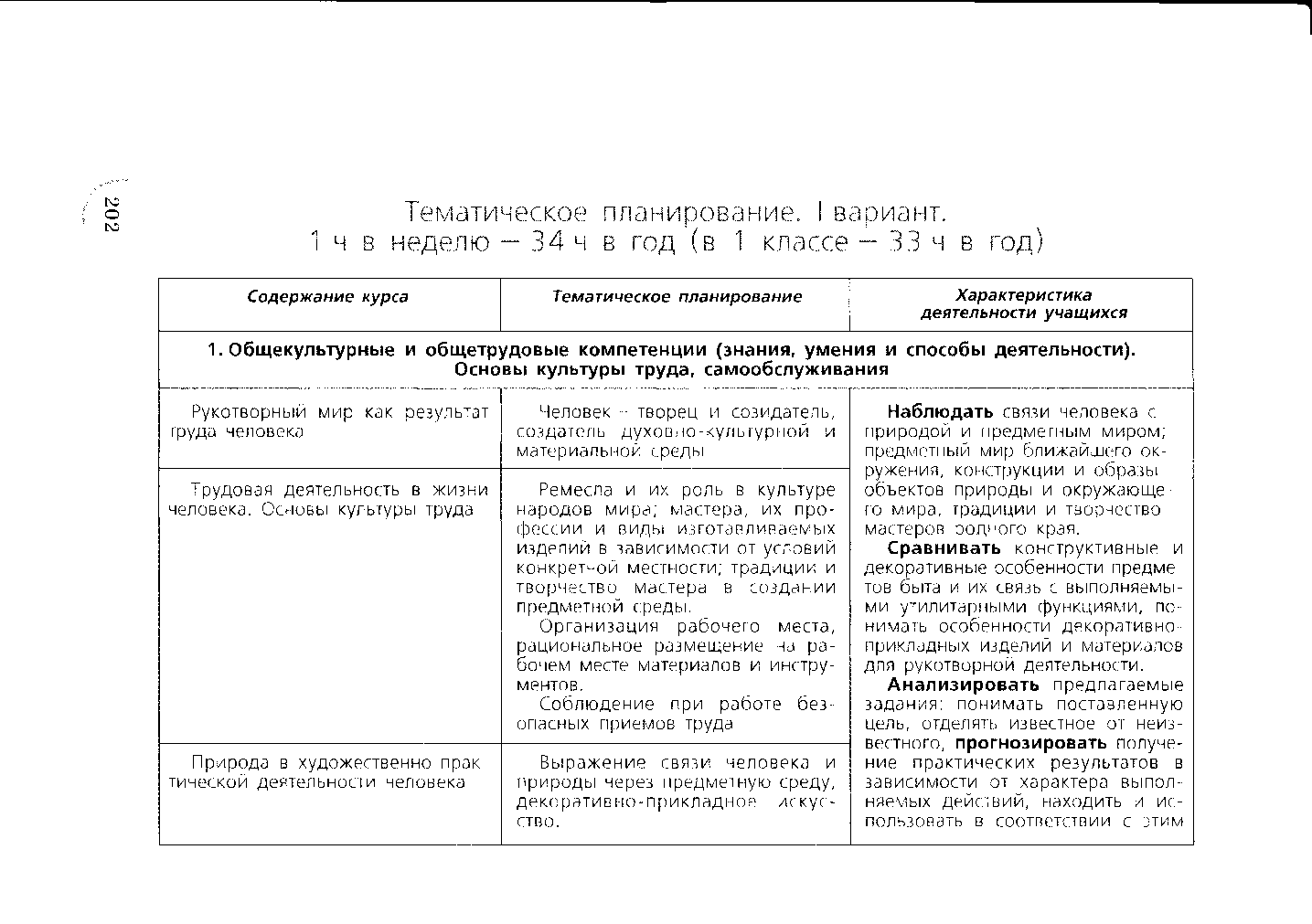 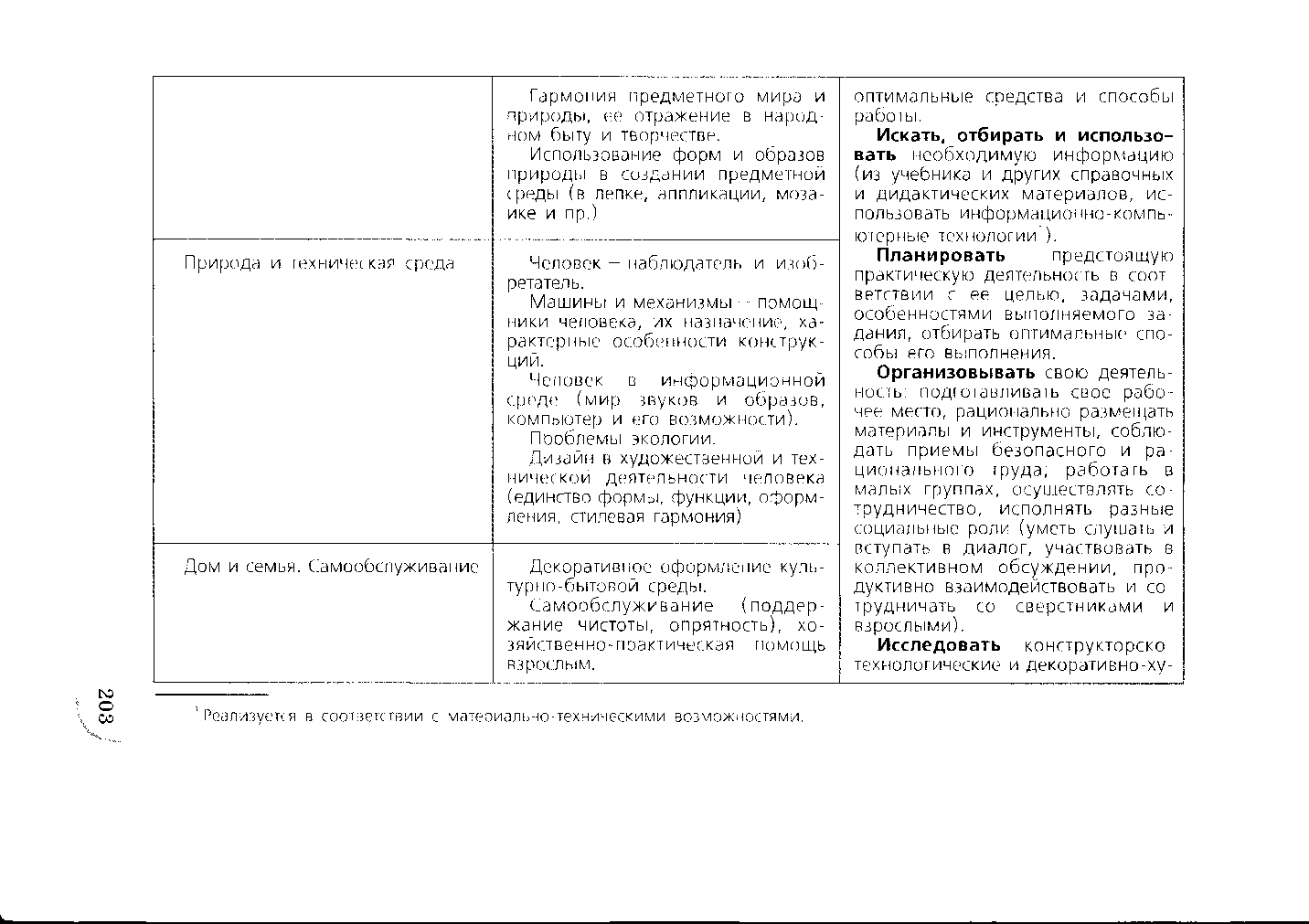 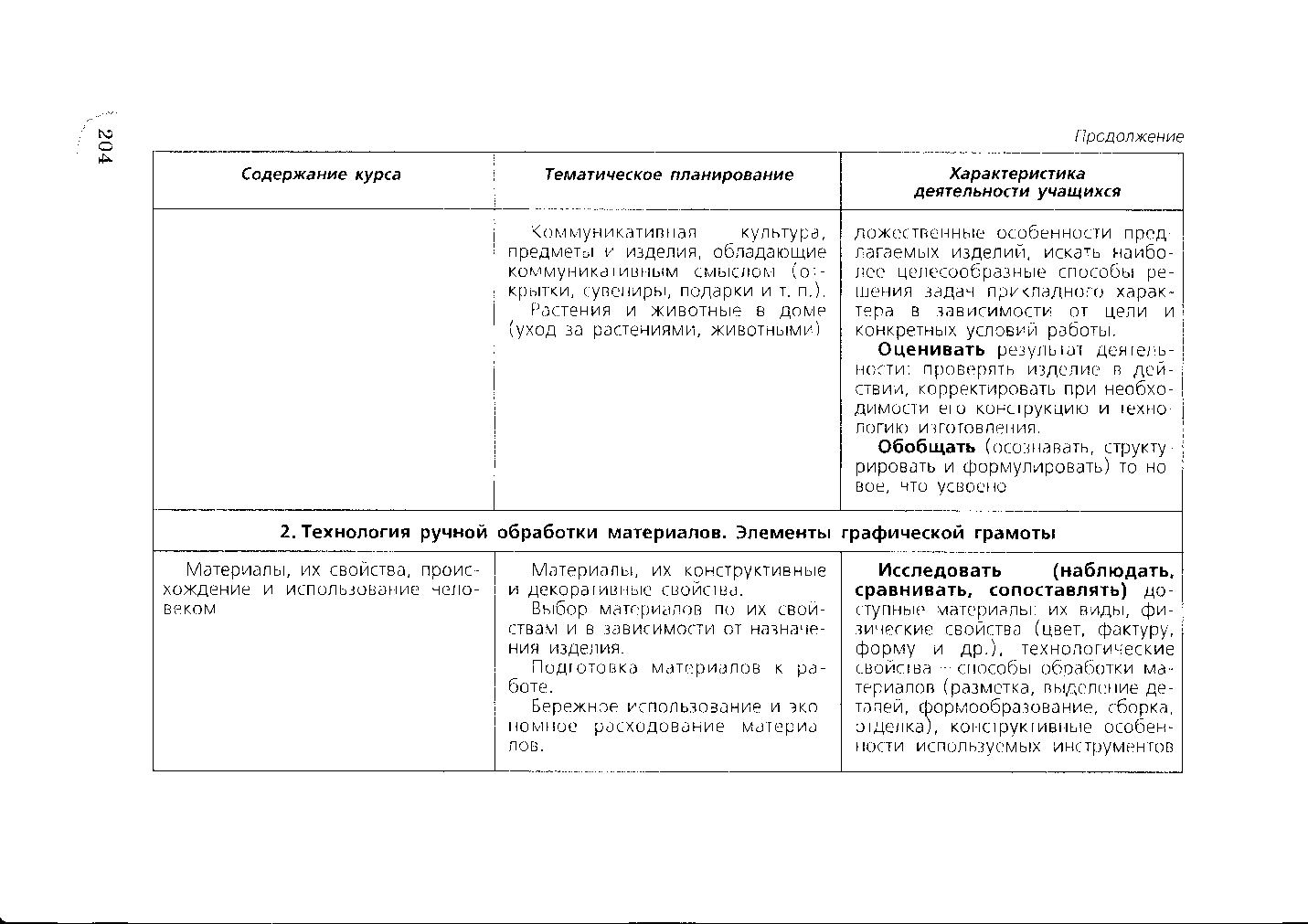 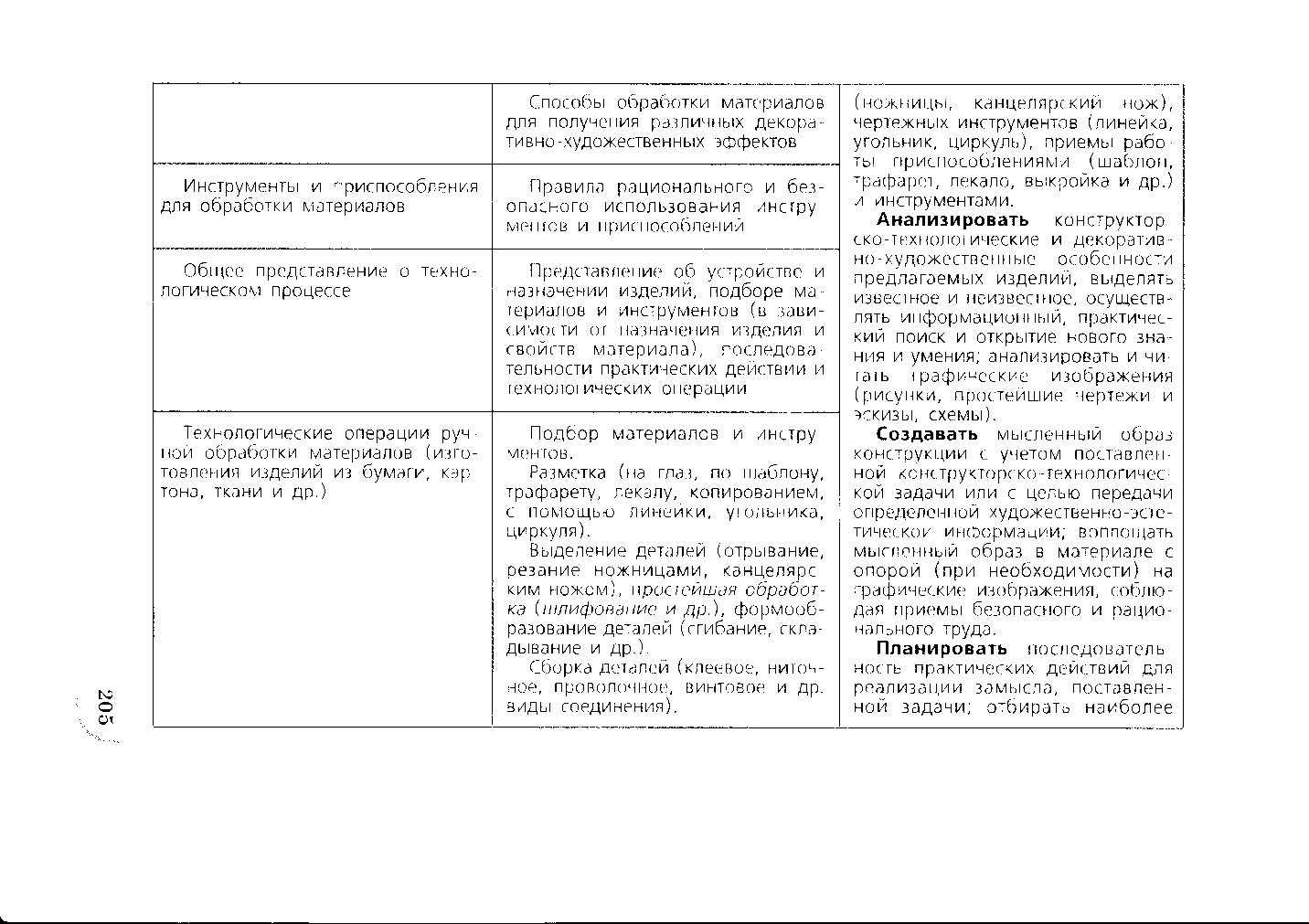 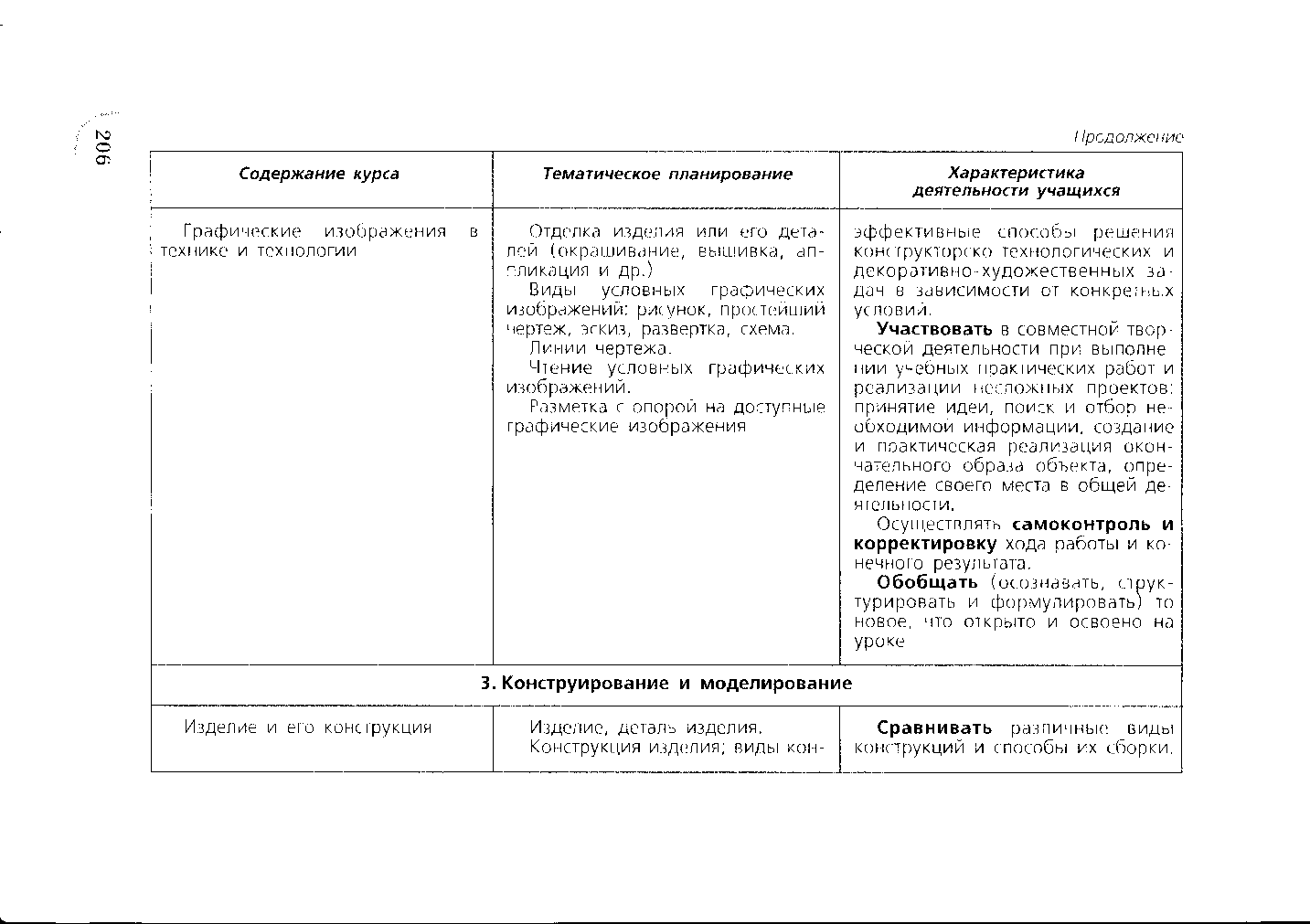 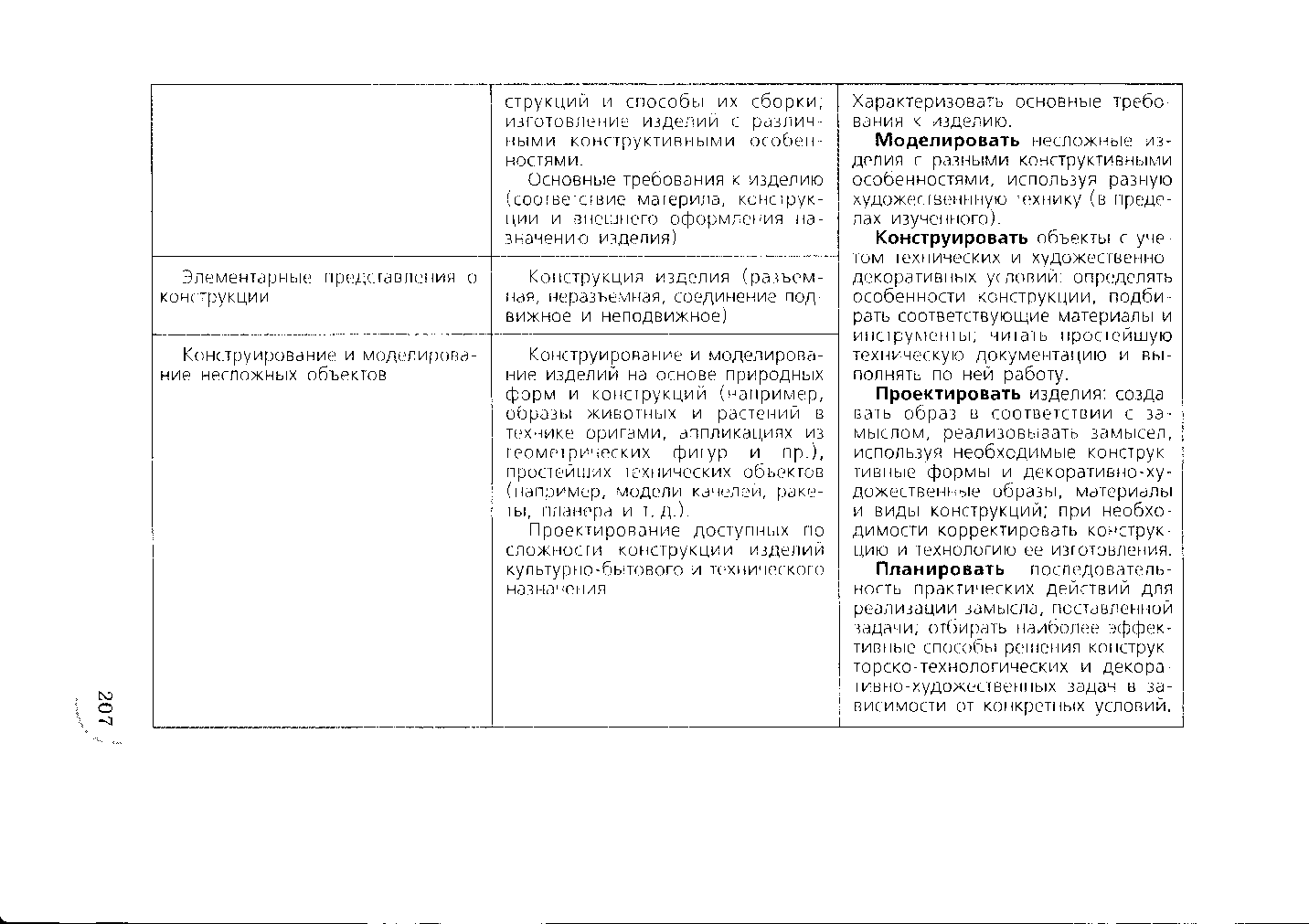 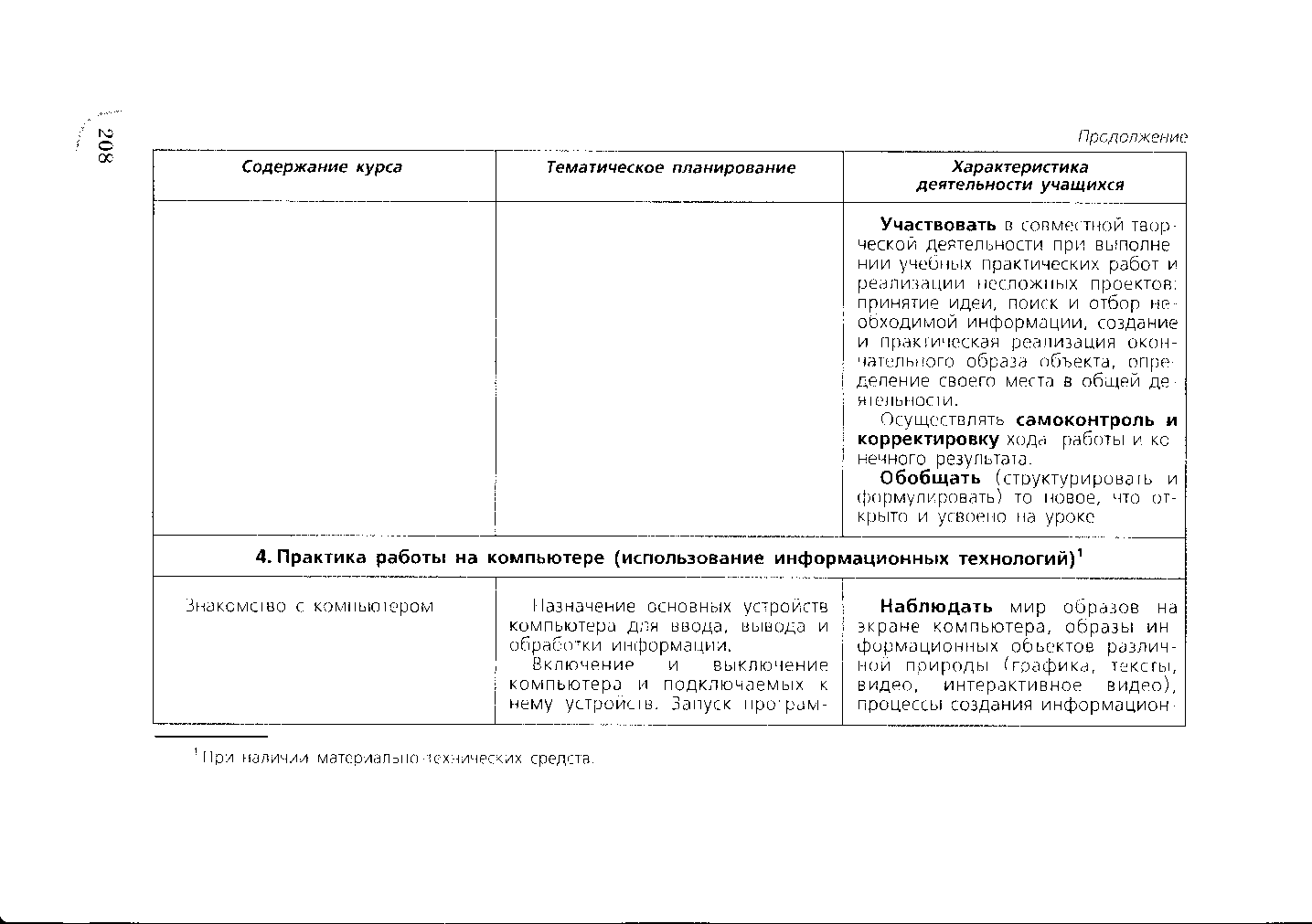 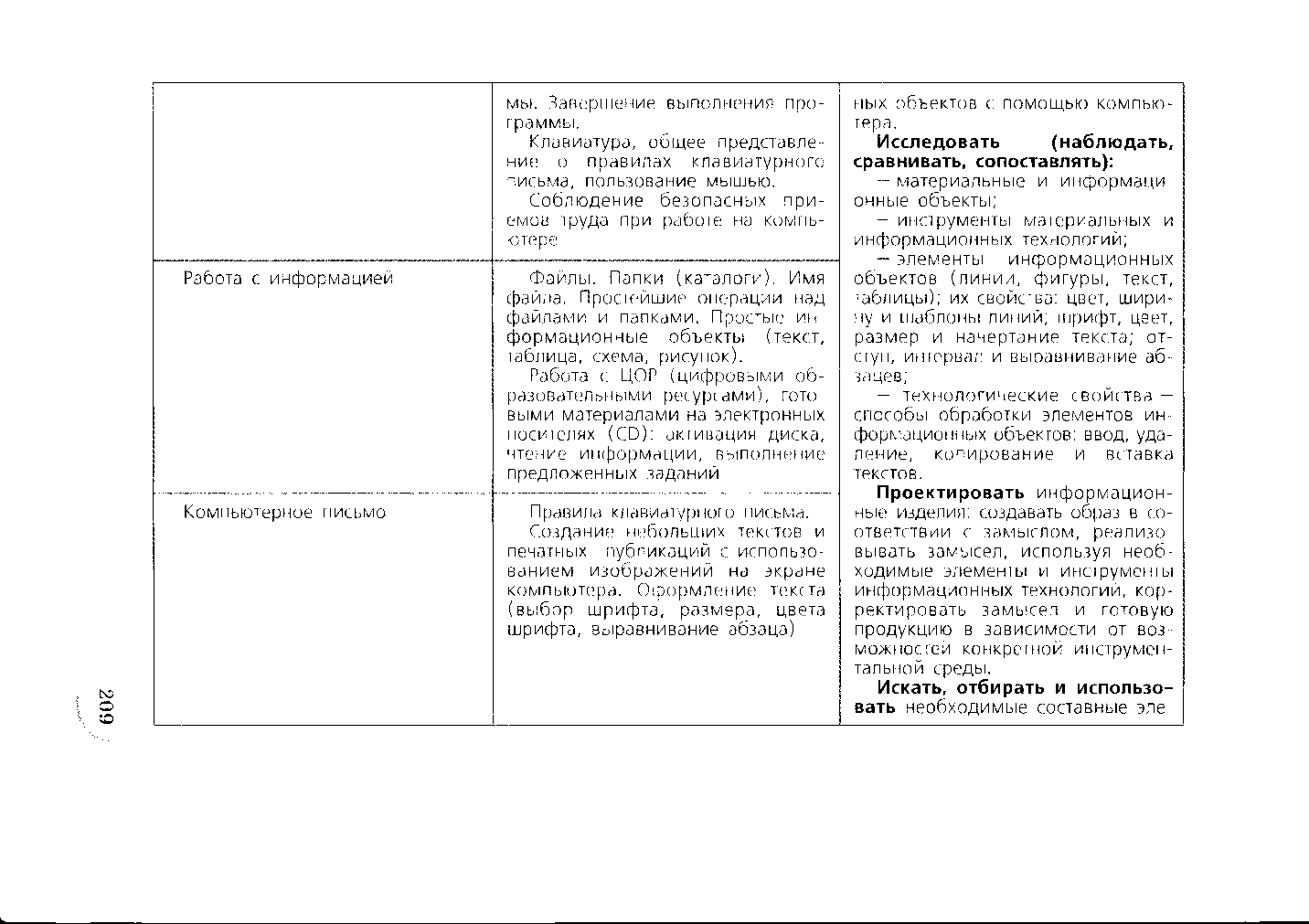 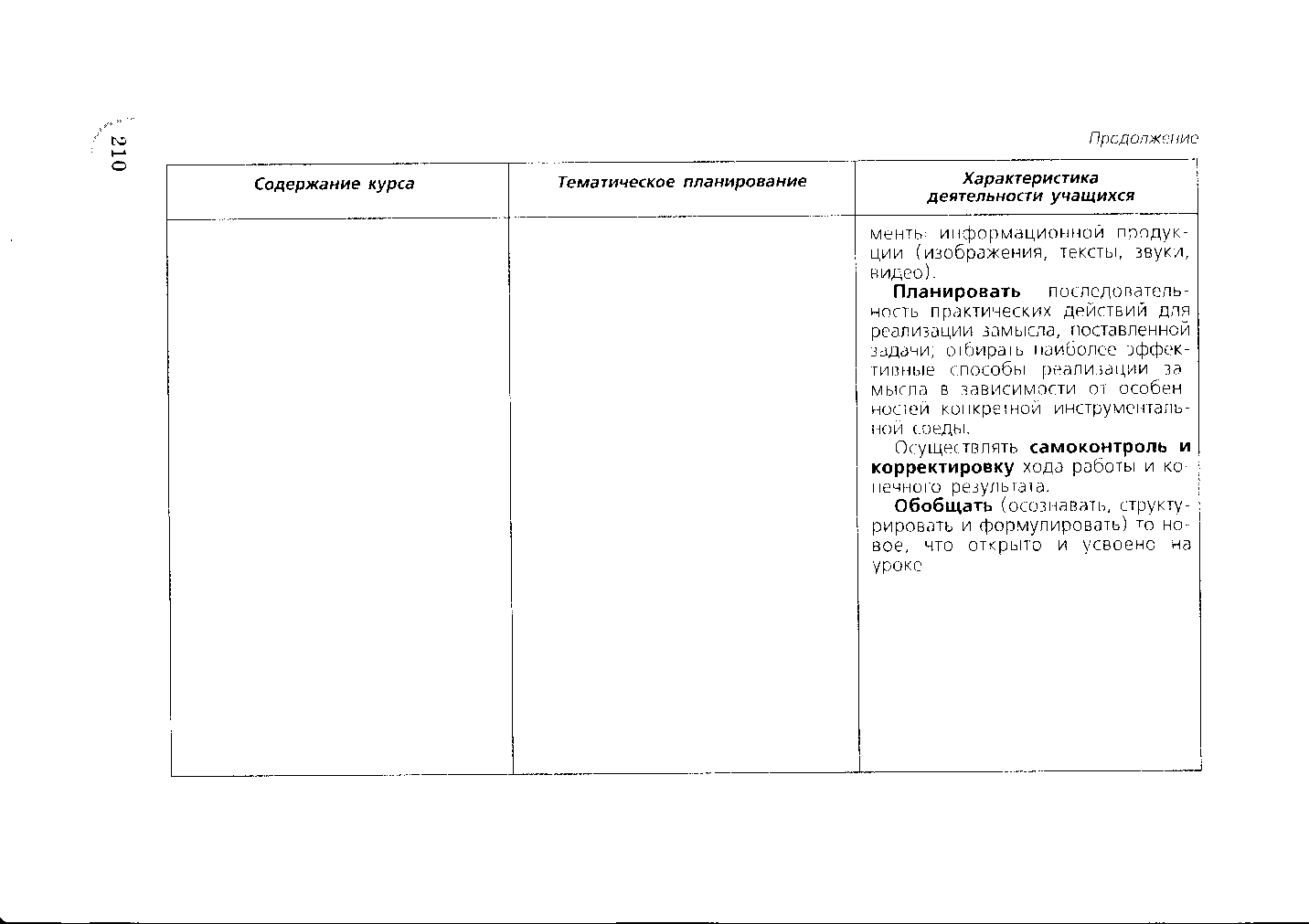 Материально-техническое обеспечение учебного предметаРабочая программа по изобразительному искусствуПояснительная запискаПрограмма разработана на основе Федерального государственного образовательного стандарта начального общего образования ., Концепции духовно-нравственного развития и воспитания личности гражданина России, планируемых результатов начального общего образования.ИЗО в начальной школе является базовым предметом. По сравнению с остальными учебными предметами, развивающими рационально – логический тип мышления, ИЗО направлено в основном на формирование  эмоционально – образного, художественного типа мышления, что является условием становления интеллектуальной и духовной деятельности растущей личности.Цели курса:Воспитание эстетических чувств, интереса к ИЗО; обогащение нравственного опыта, представление о добре и зле; воспитание нравственных чувств, уважение к культуре народов многонациональной России и других стран; готовность и способность выражать и отстаивать свою общественную позицию в искусстве и через искусство;Развитие воображения, желание и умение подходить к любой своей деятельности творчески, способности к восприятию искусства и окружающего мира, умений и навыков сотрудничества в художественной деятельности;Освоение первоначальных знаний о пластических искусствах: изобразительных, декоративно – прикладных, архитектуре и дизайне – их роли в жизни человека и общества;Овладение элементарной художественной грамотой; формирование художественного кругозора и приобретение опыта работы в различных видах художественно – творческой деятельности, разными художественными материалами; совершенствование эстетического вкуса.Перечисленные цели реализуются в конкретных задачах обучения: развитие способностей к художественно – образному, эмоционально – ценностному восприятию произведений изобразительного искусства, выражению в творческих работах своего отношения к окружающему миру.Общая характеристика курсаРазвивающий потенциал этого предмета связан с формированием личностных, познавательных, регулятивных действий.Моделирующий характер изобразительной деятельности создаёт условия для формирования общеучебных действий, замещения и моделирования в продуктивной деятельности учащихся явлений и объектов природного и социокультурного мира. Такое моделирование является основой развития познания ребёнком мира и способствует формированию логических операций сравнения, установления тождества и различий, аналогий, причинно-следственных связей и отношений. При создании продукта изобразительной деятельности особые требования предъявляются к регулятивным действиям — целеполаганию как формированию замысла, планированию и организации действий в соответствии с целью, умению контролировать соответствие выполняемых действий способу, внесению корректив на основе предвосхищения будущего результата и его соответствия замыслу.В сфере личностных действий приобщение к мировой и отечественной культуре и освоение сокровищницы изобразительного искусства, народных, национальных традиций, искусства других народов обеспечивают формирование гражданской идентичности личности, толерантности, эстетических ценностей и вкусов, новой системы мотивов, включая мотивы творческого самовыражения, способствуют развитию позитивной самооценки и самоуважения учащихся.Место курса в учебном плане	В федеральном базисном учебном плане на изучение изобразительного искусства в каждом классе начальной школы отводится по 1 часу в неделю, всего 134 часа.Результаты изучения курсаПрограмма курса ИЗО обеспечивает достижение выпускниками начальной школы следующих личностных, метапредметных и предметных результатов/Личностные результаты- в ценностно – эстетической сфере – эмоционально – ценностное отношение к окружающему миру (семье, Родине, природе, людям); толерантное принятие  разнообразия культурных явлений, национальных ценностей и духовных традиций; художественный вкус и способность эстетической оценки произведений искусства, нравственной оценки своих и чужих поступков, явлений окружающей жизни;- в познавательной сфере – способность к художественному познанию мира; умение применять полученные знания в собственной художественно – творческой деятельности;- в трудовой сфере – навыки использования различных художественных материалов для работы в разных техниках (живопись, графика, скульптура, декоративно – прикладное искусство, художественное конструирование); стремление использовать художественные умения для создания красивых вещей или их украшения.Метапредметные результаты- умение видеть и воспринимать проявление художественной культуры в окружающей жизни (техника, музеи, архитектура, дизайн, скульптура и др.);- планировать свои действия в соответствии с поставленной задачей и условиями ее реализации, в том числе во внутреннем плане;- желание общаться с искусством, участвовать в обсуждении содержания и выразительных средств произведений искусства;- осуществлять поиск необходимой информации для выполнения учебных заданий с использованием учебной литературы;- активно использование языка ИЗО и различных художественных материалов для освоения содержания разных учебных предметов;- обогащение ключевых компетенций (коммуникативных, деятельностных и др.) художественно – эстетическим содержанием;- формирование мотивации и умений организовывать самостоятельную художественно – творческую и предметно – продуктивную деятельность, выбирать средства для реализации художественного замысла;- формирование способностей оценивать результаты художественно – творческой деятельности, собственной и одноклассников.Предметные результаты - в познавательной сфере – понимание значения искусства в жизни человека и общества; восприятие и характеристика художественных образов, представленных в произведениях искусства; умение различать основные виды и жанры пластических искусств, характеризовать их специфику; сформированность представлений о ведущих музеях России и художественных музеях своего региона;- в ценностно – эстетической сфере – умения различать и передавать в художественно – творческой деятельности характер, эмоциональное состояние и свое отношение к природе, к человеку, обществу; осознание обще – человеческих ценностей,  выраженных в главных темах искусства, и отражение их в собственной художественной деятельности; умение эмоционально оценивать шедевры русского и мирового искусства (в пределах изученного); проявление устойчивого интереса к художественным традициям своего народа и других народов;- в коммуникативной сфере – способность высказывать суждения о художественных особенностях произведений, изображающих природу и человека в различных эмоциональных состояниях; умение обсуждать коллективные результаты художественно – творческой деятельности;- в трудовой сфере – умение использовать различные материалы и средства художественной выразительности для передачи замысла в собственной художественной деятельности; моделирование новых образов путем трансформации известных (с использованием средств ИЗО и компьютерной графики).Содержание курса	Виды художественной деятельности	Восприятие произведений искусства. Особенности художественного творчества: художник и зритель. Образная сущность искусства: художественный образ, его условность, передача общего через единичное. Отражение в произведения пластических искусств общечеловеческих идей о нравственности и эстетике: отношение к природе, человеку и обществу. Фотография и произведение ИЗО: сходство и различие. Человек, мир природы в реальной жизни: образы человека, природы в искусстве. Представления о богатстве и разнообразии художественной культуры (на примере культуры народов России). Выдающиеся представители ИЗО народов России (по выбору). Ведущие художественные музеи России (ГТГ, Русский музей, Эрмитаж) и региональные музеи. Восприятие и эмоциональная оценка шедевров русского и мирового искусства. Представление о роли изобразительных (пластических) искусств в повседневной жизни человека, в организации его материального окружения.	Рисунок. Материалы для рисунка: карандаш, ручка, фломастер, уголь, пастель, мелки и т.д. Приемы работы с различными графическими материалами. Роль рисунка в искусстве: основная и вспомогательная. Красота и разнообразие природы, человека, зданий, предметов, выраженные средствами рисунка. Изображение деревьев, птиц, животных: общие и характерные черты.	Живопись. Живописные материалы. Красота и разнообразие природы, человека, зданий, предметов, выраженные средствами живописи. Цвет  -  основа языка живописи. Выбор средств художественной	 выразительности для создания живописного образа в соответствии с поставленными задачами. Образы природы и человека в живописи.	Скульптура. Материалы скульптуры и их роль в создании выразительного образа. Элементарные приемы работы с пластическими скульптурными материалами для создания выразительного образа (пластилин, глина – раскатывание, набор объема, вытягивание формы). Объем – основа языка скульптуры. Основные темы скульптуры. Красота человека и животных, выраженная средствами скульптуры. 	Художественное конструирование и дизайн. Разнообразие материалов для художественного конструирования и моделирования (пластилин, бумага, картон и др.), элементарные приемы работы с различными материалами для создания выразительного образа (пластилин – раскатывание, набор объема, вытягивание формы; бумага и картон – сгибание, вырезание). Представление о возможностях использования навыков художественного конструирования и моделирования в жизни человека.	Декоративно – прикладное искусство. Истоки декоративно – прикладного искусства и его роль в жизни человека. Понятие о синтетическом характере народной культуры (украшение жилища, предметов быта, орудий труда, костюма). Образ человека в традиционной культуре. Представления народа о мужской и женской красоте, отраженные в ИЗО, в сказках, песнях. Сказочные образы в народной культуре и декоративно – прикладном искусстве. Разнообразие форм в природе как основа декоративных форм в прикладном искусстве (цветы, раскраска бабочек, переплетение ветвей деревьев, морозные узоры на стекле и т.д.), ознакомление с произведениями народных художественных промыслов в России (с учетом местных условий).	Азбука искусства (обучение основам художественной грамоты) Как говорит искусство?	Композиция. Элементарные приемы композиции на плоскости и в пространстве. Понятия: горизонталь, вертикаль и диагональ – в построении композиции. Пропорции и перспектива. Понятия: линия горизонта, ближе – больше, дальше – меньше, загораживание. Роль контраста в композиции: низкое и высокое, большое и маленькое, тонкое и толстое, темное и светлое, спокойное и динамичное и т.д. Композиционный центр (зрительный центр композиции). Главное и второстепенное в композиции. Симметрия и асимметрия. 	Цвет. Основные и составные цвета. Теплые и холодные цвета. Смешение цветов. Роль белой и черной красок в эмоциональном звучании и выразительности образа. Эмоциональные возможности цвета. Практическое овладение основами цветоведения. Передача с помощью цвета характера персонажа, его эмоционального состояния. 	Линия. Многообразие линий (тонкие, толстые, прямые, волнистые, плавные, острые, закругленные спиралью, летящие) и их знаковый характер. Линия, штрих, пятно и художественные образы. Передача с помощью линии эмоционального состояния природы, человека, животного. 	Форма. Разнообразие форм предметного мира и передача их на плоскости и в пространстве. Сходство и контраст форм. Простые геометрические формы. Природные формы. Трансформация форм. Влияние формы предмета на представление о его характере. Силуэт. 	Объем. Объем в пространстве и на плоскости. Способы передачи объема. Выразительность объемных композиций.	Ритм. Виды ритма (спокойный, замедленный, порывистый, беспокойный и т.д.). Ритм  линий, пятен, цвета. Роль ритма в эмоциональном звучании композиции  в живописи и рисунке. Передача движения в композиции с помощью ритма элементов. Особая роль ритма в декоративно – прикладном искусстве.	Значимые темы искусства. О чем говорит искусство?	Земля – наш общий дом. Наблюдение природы и природных явлений, различение их характера и эмоциональных состояний. Разница в изображении природы в разное время года, суток, в различную погоду. Жанр пейзажа. Пейзажи разных географических широт. Использование различных художественных материалов и средств для создания выразительных образов природы. Постройки в природе: птичьи гнезда, норы, ульи, панцирь черепахи, домик улитки и т.д.	Восприятие и эмоциональная оценка шедевров русского и зарубежного искусства, изображающих природу. Общность тематики, передаваемых чувств, отношения к природе в произведениях авторов -  представителях разных культур, народов, стран.	Знакомство с несколькими наиболее яркими культурами  мира, представляющими развитие способностей к художественно – образному, эмоционально – ценностному восприятию произведений изобразительного искусства, выражению в творческих работах своего отношения к окружающему миру. Разные народы и эпохи. Роль природных условий в характере культурных традиций разных народов мира. Образ человека в искусстве разных народов. Образы архитектуры и декоративно – прикладного искусства.Родина моя – Россия. Роль природных условий в характере традиционной культуры народов России. Пейзажи родной природы. Единство декоративного строя в украшении  жилища, предметов быта, орудий труда, костюма. Связь ИЗО с музыкой, песней, танцами, былинами, сказаниями, сказками. Образ человека в традиционной культуре. Представления народа о красоте человека (внешней и духовной), отраженные в искусстве. Образ защитники Отечества.Человек и человеческие взаимоотношения. Образ человека в разных культурах мира. Образ современника. Жанр портрета. Темы любви, дружбы, семьи в искусстве. Эмоциональная и художественная выразительность образов персонажей, пробуждающих лучшие человеческие чувства и качества: доброту, сострадание, поддержку, заботу, героизм, бескорыстие и т.д. Образы персонажей, вызывающие гнев, раздражение, презрение. Искусство дарит людям красоту. Искусство вокруг нас сегодня. Использование различных художественных материалов и средств для создания проектов красивых, удобных и выразительных предметов быта, видов  транспорта. Представление о роли изобразительных (пластических) искусств в повседневной жизни человека, в организации его материального окружения. Отражение в пластических искусствах природных, географических условий, традиций, религиозных верований разных народов (на примере изобразительного и декоративно – прикладного искусства народов России). Жанр натюрморта. Художественное конструирование и оформление помещений и парков, транспорта и посуды, мебели и одежды, книг и игрушек. Опыт художественно  - творческой деятельности.Участие в различных видах изобразительной, декоративно – прикладной и художественно – конструкторской деятельностиОсвоение основ рисунка, живописи, скульптуры, декоративно – прикладного искусства. Изображение с натуры, по памяти и воображению (натюрморт, пейзаж, человек, животные, растения). Овладение основами художественной грамоты: композицией, формой, ритмом, линией, цветом, объемом, фактурой.Создание моделей предметов бытового окружения человека. Овладение элементарными навыками лепки и бумагопластики.Выбор и применение выразительных средств для реализации собственного замысла в рисунке, живописи, аппликации, скульптуре, художественном конструировании.Передача настроения в творческой работе с помощью цвета, тона, композиции, пространства, линии, штриха, пятна, объема, фактуры материала. Использование в индивидуальной и коллективной деятельности различных художественных техник и материалов: коллажа, граттажа,  аппликации, компьютерной анимации, натурной мультипликации, фотографии, видеосъемки, бумажной пластики, гуаши, акварели, пастели, восковых мелкой, туши, карандаша, фломастеров, пластилина, глины, подручных и природных материалов.Участие в обсуждении содержания и выразительных средств произведений ИЗО, выражение своего отношения к произведению.Требования к уровню подготовкиВ результате изучения  курса изобразительного искусства выпускники начальной школы сформируют: -первоначальные представления о роли изобразительного искусства в жизни человека, его роли в духовно – нравственном развитии человека; - сформируют основу художественной культуры, в том числе на материале художественной культуры родного края, эстетического отношения к миру; понимания красоты как ценности, потребности в художественном творчестве и в общении с искусством;- овладеют практическими умениями и навыками в восприятии, анализе и оценке произведений искусства;- овладеют элементарными практическими умениями и навыками в различных видах художественной деятельности (рисунки, живопись, скульптуре, художественном конструировании), а так же в специфических формах художественной деятельности, базирующихся на ИКТ (цифровая фотография, видеозапись, элементы мультипликации и пр.). Раздел « Восприятие искусства и виды художественной деятельности»Выпускник научится:· различать основные виды художественной деятельности (рисунок, живопись, скульптура, художественное конструирование и дизайн, декоративно-прикладное искусство) и участвовать в художественно-творческой деятельности, используя различные художественные материалы и приёмы работы с ними для передачи собственного замысла;· различать основные виды и жанры пластических искусств, понимать их специфику;· эмоционально-ценностно относиться к природе, человеку, обществу; различать и передавать в художественно-творческой деятельности характер, эмоциональные состояния и своё отношение к ним средствами художественного образного языка;· узнавать, воспринимать, описывать и эмоционально оценивать шедевры своего национального, российского и мирового искусства, изображающие природу, человека, различные стороны (разнообразие, красоту, трагизм и т. д.) окружающего мира и жизненных явлений;· приводить примеры ведущих художественных музеев России и художественных музеев своего региона, показывать на примерах их роль и назначение.Выпускник получит возможность научиться:· воспринимать произведения изобразительного искусства, участвовать в обсуждении их содержания и выразительных средств, различать сюжет и содержание в знакомых произведениях; - видеть проявления прекрасного в произведениях искусства (картины, архитектура, скульптура и т.д. в природе, на улице, в быту);- высказывать аргументированное суждение о художественных произведениях, изображающих природу и человека в различных эмоциональных состояниях.Раздел «Азбука искусства. Как говорит искусство?»Выпускник научится:· создавать простые композиции на заданную тему на плоскости и в пространстве;· использовать выразительные средства изобразительного искусства: композицию, форму, ритм, линию, цвет, объём, фактуру; различные художественные материалы для воплощения собственного художественно-творческого замысла;· различать основные и составные, тёплые и холодные цвета; изменять их эмоциональную напряжённость с помощью смешивания с белой и чёрной красками; использовать их для передачи художественного замысла в собственной учебно-творческой деятельности;· создавать средствами живописи, графики, скульптуры, декоративно-прикладного искусства образ человека: передавать на плоскости и в объёме пропорции лица, фигуры; передавать характерные черты внешнего облика, одежды, украшений человека;· наблюдать, сравнивать, сопоставлять и анализировать пространственную форму предмета; изображать предметы различной формы; использовать простые формы для создания выразительных образов в живописи, скульптуре, графике, художественном конструировании;· использовать декоративные элементы, геометрические, растительные узоры для украшения своих изделий и предметов быта; использовать ритм и стилизацию форм для создания орнамента; передавать в собственной художественно-творческой деятельности специфику стилистики произведений народных художественных промыслов в России (с учётом местных условий).Выпускник получит возможность научиться:· пользоваться средствами выразительности языка живописи, графики, скульптуры, декоративно-прикладного искусства, художественного конструирования в собственной художественно-творческой деятельности; передавать разнообразные эмоциональные состояния, используя различные оттенки цвета, при создании живописных композиций на заданные темы;· моделировать новые формы, различные ситуации путём трансформации известного, создавать новые образы природы, человека, фантастического существа и построек средствами изобразительного искусства и компьютерной графики;· выполнять простые рисунки и орнаментальные композиции, используя язык компьютерной графики в программе Paint.Раздел «Значимые темы искусства. О чём говорит искусство?»Выпускник научится:· осознавать значимые темы искусства и отражать их в собственной художественно-творческой деятельности;· выбирать художественные материалы, средства художественной выразительности для создания образов природы, человека, явлений и передачи своего отношения к ним; решать художественные задачи (передавать характер и намерения объекта — природы, человека, сказочного героя, предмета, явления и т.д. — в живописи, графике и скульптуре, выражая своё отношение к качествам данного объекта) с опорой на правила перспективы, цветоведения, усвоенные способы действия.Выпускник получит возможность научиться:· видеть, чувствовать и изображать красоту и разнообразие природы, человека, зданий, предметов;· понимать и передавать в художественной работе разницу представлений о красоте человека в разных культурах мира, проявлять терпимость к другим вкусам и мнениям;· изображать пейзажи, натюрморты, портреты, выражая к ним своё отношение;· изображать многофигурные композиции на значимые жизненные темы и участвовать в коллективных работах на эти темы.В результате изучения изобразительного искусства на ступени начального общего образования у обучающихся:·будут сформированы основы художественной культуры: представление о специфике изобразительного искусства, потребность в художественном творчестве и в общении с искусством, первоначальные понятия о выразительных возможностях языка искусства;·начнут развиваться образное мышление, наблюдательность и воображение, учебно-творческие способности, эстетические чувства, формироваться основы анализа произведения искусства; будут проявляться эмоционально-ценностное отношение к миру, явлениям действительности и художественный вкус;·сформируются основы духовно-нравственных ценностей личности — способности оценивать и выстраивать на основе традиционных моральных норм и нравственных идеалов, воплощённых в искусстве, отношение к себе, другим людям, обществу, государству, Отечеству, миру в целом; устойчивое представление о добре и зле, должном и недопустимом, которые станут базой самостоятельных поступков и действий на основе морального выбора, понимания и поддержания нравственных устоев, нашедших отражение и оценку в искусстве, любви, взаимопомощи, уважении к родителям, заботе о младших и старших, ответственности за другого человека;·появится готовность и способность к реализации своего творческого потенциала в духовной и художественно-продуктивной деятельности, разовьётся трудолюбие, оптимизм, способность к преодолению трудностей, открытость миру, диалогичность;·установится осознанное уважение и принятие традиций, самобытных культурных ценностей, форм культурно-исторической, социальной и духовной жизни родного края, наполнятся конкретным содержанием понятия «Отечество», «родная земля», «моя семья и род», «мой дом», разовьётся принятие культуры и духовных традиций многонационального народа Российской Федерации, зародится целостный, социально ориентированный взгляд на мир в его органическом единстве и разнообразии природы, народов, культур и религий;·будут заложены основы российской гражданской идентичности, чувства сопричастности и гордости за свою Родину, российский народ и историю России, появится осознание своей этнической и национальной принадлежности, ответственности за общее благополучие.Обучающиеся:·овладеют практическими умениями и навыками в восприятии произведений пластических искусств и в различных видах художественной деятельности: графике (рисунке), живописи, скульптуре, архитектуре, художественном конструировании, декоративно-прикладном искусстве;·смогут понимать образную природу искусства; давать эстетическую оценку и выражать своё отношение к событиям и явлениям окружающего мира, к природе, человеку и обществу; воплощать художественные образы в различных формах художественно-творческой деятельности;·научатся применять художественные умения, знания и представления о пластических искусствах для выполнения учебных и художественно-практических задач, познакомятся с возможностями использования в творчестве различных ИКТ-средств;·получат навыки сотрудничества со взрослыми и сверстниками, научатся вести диалог, участвовать в обсуждении значимых для человека явлений жизни и искусства, будут способны вставать на позицию другого человека;·смогут реализовать собственный творческий потенциал, применяя полученные знания и представления об изобразительном искусстве для выполнения учебных и художественно-практических задач, действовать самостоятельно при разрешении проблемно-творческих ситуаций в повседневной жизни.           Деятельность учителя и учеников по формированию УУД                                                         Личностные УУДРегулятивные УУДПознавательные УУДКоммуникативные УУДТематическое планирование 135 часов (1 час в неделю)Библиотечный фонд Рабочая программа по музыкеПояснительная   запискаОбщая   характеристика   учебного   предмета     Программа      по   музыке    разработана      с  учетом специфики       данного    предмета,    логики    учебного    процесса,    задачи   формирования   у   младших   школьников   умения   учиться.      Музыка      в  начальной     школе    является   одним    из  основных предметов,      обеспечивающих        освоение    искусства    как  духовно го    наследия     человечества.      Опыт     эмоциональнообразного восприятия      музыки,    знания    и  умения,    приобретенные       при  ее изучении,      начальное     овладение      различными       видами     музыкальнотворческой   деятельности   станут   фундаментом   обучения на   дальнейших      ступенях    общего    образования,      обеспечат    введение     учащихся     в  мир   искусства    и  понимание      неразрывной взаимосвязи   музыки   и   жизни.      Изучение      музыки    в  начальной     школе    направлено      на  достижение   следующих       целей:      •  формирование основ   музыкальной   культуры   посредством эмоционального   восприятия   музыки;      • воспитание  эмоциональноценностного                отношения     к  искусству,    художественного       вкуса,   нравственных      и  эстетических чувств:    любви     к  Родине,    гордости     за  великие     достижения музыкального       искусства    Отечества,    уважения     к  истории,    традициям,   музыкальной   культуре   разных   народов;      •  развитие  восприятия   музыки,   интереса   к   музыке   и   музыкальной   деятельности,   образного   и   ассоциативного   мышления и   воображения,      музыкальной       памяти   и  слуха,   певческого    голоса,    творческих    способностей      в  различных     видах   музыкаль ной   деятельности;      • обогащение  знаний        о  музыкальном      искусстве;  овладение практическими   умениями   и   навыками   в   учебнотворческой   деятельности      (пение,   слушание     музыки,     игра   на  элементарных музыкальных        инструментах,     музыкальнопластическое           движение   и   импровизация).      Цели     общего    музыкального      образования      достигаются     через    систему    ключевых    задач     личностного,     познавательного, коммуникативного          и   социального      развития.     Это   позволяет реализовать   содержание   обучения   в   процессе   освоения   способов    действий,    форм    общения     с  музыкой,    которые    предоставляются   младшему   школьнику.      Стратегия     целенаправленной       организации      и  планомерного формирования        музыкальной      учебной    деятельности     способствует личностному  развитию  учащихся:  реализации  творческого  потенциала,     готовности     выражать     свое   отношение      к  искусству; формированию         ценностносмысловых          ориентаций     и  духовно нравственных   оснований;   становлению   самосознания,   позитивной   самооценки   и   самоуважения,   жизненного   оптимизма.      Приобщение   к   шедеврам   мировой   музыкальной   культуры   - народному   и   профессиональному   музыкальному   творчеству   - направлено   на   формирование   целостной   художественной   картины    мира,    воспитание      патриотических      чувств,   толерантных взаимоотношений          в  поликультурном       обществе,     активизацию творческого      мышления,      продуктивного      воображения,      рефлексии,   что   в   целом   способствует   познавательному   и   социальному   развитию  растущего   человека.      Художественная          эмпатия,      эмоциональноэстетический отклик     на  музыку    обеспечивают      коммуникативное         развитие: формируют        умение    слушать,    способность     встать   на  позицию другого     человека,     вести   диалог,    участвовать     в  обсуждении значимых      для   человека    явлений     жизни    и  искусства,   продуктивно    сотрудничать      со  сверстниками      и  взрослыми.      Личностное,    социальное,     познавательное,      коммуникативное        развитие учащихся      обусловливается      характером      организации     их   музыкальноучебной,          художественнотворческой            деятельности      и предопределяет   решение   основных   педагогических   задач.      Специфика       музыкального     образования      в  начальной     школе состоит   в   формировании   целостного   представления   о   музыке,   ее истоках     и  образной    природе,     многообразии      форм    и  жанров. В   основе   программы      —  отечественное     и  зарубежное     классическое   музыкальное   наследие,   духовная   (церковная)   и   современная музыка,   народное   музыкальное   и   поэтическое   творчество.      Содержание   Примерной   программы   обеспечивает   возможность    разностороннего       развития    учащихся    через   наблюдение, восприятие   музыки   и   размышление   о   ней;   воплощение   музыкальных   образов   при   создании   театрализованных   и   музыкальнопластических          композиций;        разучивание       и  исполнение вокальнохоровых          произведений;      игру   на   элементарных      детских    музыкальных       инструментах     (в  том   числе    электронных); импровизацию   в   разнообразных   видах   музыкальнотворческой деятельности.   Учащиеся   знакомятся   с   различными   видами   му зыки   (вокальная,   инструментальная;   сольная,   хоровая,   оркестровая)   и   основными   средствами   музыкальной   выразительности   (мелодия,    ритм,   темп,   динамика,     тембр,   лад).   Обучающиеся   получают   представление   о   музыкальной   жизни   страны,   государственной       музыкальной       символике,     музыкальных       традициях   родного   края;.   о   народной   и   профессиональной   музыке, музыкальном        фольклоре      народов    России    и  мира,    народных музыкальных       традициях     родного    края,  сочинениях     профессиональных   композиторов.      В   ходе   обучения     у  школьников       формируется      личностно окрашенное       эмоциональнообразное           восприятие     музыки,    разной   по   характеру,   содержанию,   средствам   музыкальной   выразительности;       осуществляется      знакомство      с  произведениями  выдающихся         представителей        отечественной      и   зарубежной музыкальной         классики      (М. И.   Глинка,      П. И. Чайковский, Н. А.   РимскийКорсаков,         С. В.  Рахманинов,       С. С. Прокофьев, Г.  В.   Свиридов,       Р. К.   Щедрин,      И.С.  Бах,     В.А.   Моцарт, Л.  Бетховен,    Ф.   Шопен,    Р. Шуман,     Э. Григ),   сочинениями      современных   композиторов   для   детей.      Школьники       учатся   слышать    музыкальные      и  речевые    интонации,     понимать     значение    песенности,     танцевальности,      маршевости,       выразительные        и  изобразительные         особенности музыки;     знакомятся    с  элементами     нотной    грамоты,    музыкальными     инструментами,       различными       составами    оркестров     (народных      инструментов,     симфонический,        духовой),    певческими голосами       (детские,    женские,     мужские),      хорами     (детский, женский,   мужской,   смешанный).      Школьники        овладевают     вокальнохоровыми           умениями     и навыками,   самостоятельно   осуществляют   поиск   исполнительских средств   выразительности   для   воплощения   музыкальных   образов в   процессе   разучивания   и   исполнения   произведений,   вокальных и   хоровых   импровизаций,   приобретают   навык   самовыражения   в пении   с   сопровождением   и   без   сопровождения,   одноголосном   и с   элементами     двухголосия,    с  ориентацией     на  нотную    запись.  В процессе       коллективного       музицирования        на    элементарных детских   музыкальных   инструментах   идет   накопление   опыта   творческой    деятельности:     дети   участвуют   в  исполнении      произведений,    импровизируют,      пытаются    сочинять    ритмический     аккомпанемент,   подбирать   мелодию   по   слуху.      Обучающиеся        получают    представление      о  музыкальнопластическом     движении,     учатся   выражать     характер    музыки    и  особенности      ее  развития    пластическими       средствами,     осваивают коллективные       формы     деятельности     при  создании     музыкально пластических   композиций   и   импровизаций,   в   том   числе   танцевальных.   Учащиеся   участвуют   в   театрализованных   формах   игровой    музыкальнотворческой           учебной     деятельности,      а  также имеют   возможность   выражать   образное   содержание   музыкального    произведения       средствами      изобразительного        искусства (например,   рисунки,   эскизы   декораций,   костюмов   и   др.).      В   ходе   обучения    музыке     школьники     приобретают      навыки коллективной   музыкальнотворческой   деятельности   (хоровое   и ансамблевое       пение,    музицирование        на  элементарных       музыкальных   инструментах,   инсценирование   песен   и   танцев,   музыкальнопластические           композиции,      танцевальные      импровизации),     учатся   действовать      самостоятельно       при    выполнении учебных   и   творческих   задач.      Образовательные,        развивающие       и  воспитательные       задачи при    обучении     музыке    решаются     целостно.    Учитель    самостоятельно    осуществляет      выбор   методов     обучения,    придавая     особое    значение    сбалансированному         сочетанию     традиционных      и инновационных         технологий,     в  том  числе   информационных         и коммуникационных.      Личностными   результатами            изучения   музыки   являются:      - наличие   эмоциональноценностного   отношения   к   искусству;      - реализация      творческого     потенциала     в  процессе    коллективного   (индивидуального)   музицирования;      -  позитивная       самооценка      своих    музыкальнотворческих возможностей.      Предметными   результатами             изучения   музыки   являются:      - устойчивый   интерес   к   музыке   и   различным   видам   (или какомулибо   виду)   музыкальнотворческой   деятельности;      -  общее      понятие    о  значении    музыки    в  жизни    человека, знание     основных     закономерностей        музыкального       искусства, общее   представление   о   музыкальной   картине   мира;      -  элементарные        умения     и  навыки     в  различных      видах учебнотворческой   деятельности.      Метапредметными   результатами  изучения   музыки   являются:      -  развитое   художественное   восприятие,   умение   оценивать произведения   разных   видов   искусств;      - ориентация       в  культурном      многообразии       окружающей действительности,       участие    в  музыкальной     жизни    класса,   школы,   города   и   др.;      -  продуктивное       сотрудничество       (общение,      взаимодействие)    со  сверстниками      при  решении     различных     музыкальнотворческих   задач;      -  наблюдение   за   разнообразными   явлениями   жизни   и   искусства   в   учебной   и   внеурочной   деятельности.  Основные   виды   учебной   деятельности   школьников      Слушание        музыки.    Опыт     эмоциональнообразного            восприятия   музыки,   различной   по   содержанию,   характеру   и   средствам    музыкальной       выразительности.       Обогащение      музыкальнослуховых   представлений   об   интонационной   природе   музы ки   во   всем   многообразии   ее   видов,   жанров   и   форм.      Пение.     Самовыражение          ребенка    в   пении.    Воплощение музыкальных       образов    при  разучивании     и  исполнении     произведений.   Освоение   вокальнохоровых   умений   и   навыков   для   передачи   музыкальноисполнительского   замысла,   импровизации.      Инструментальное   музицирование.  Коллективное   музицирование        на  элементарных        и   электронных      музыкальных    инструментах.   Участие   в   исполнении   музыкальных   произведений.    Опыт   индивидуальной        творческой    деятельности     (сочинение,   импровизация).      Музыкальнопластическое               движение.      Общее     представление     о  пластических     средствах    выразительности.       Индивидуальноличностное          выражение      образного     содержания      музыки через   пластику.   Коллективные   формы   деятельности   при   создании     музыкальнопластических             композиций.       Танцевальные импровизации.      Драматизация         музыкальных        произведений.  Театрализованные   формы   музыкальнотворческой   деятельности.   Музыкальные    игры,   инсценирование       песен,   танцев,   игры-драматизации. Выражение   образного   содержания   музыкальных   произведений   с помощью   средств   выразительности   различных   искусств. Содержание   курса     Основное   содержание   образования   в   Примерной   программе представлено   следующими   содержательными   линиями:   «Музыка в   жизни    человека»,    «Основные      закономерности      музыкального искусства»,     «Музыкальная        картина    мира».    Такое   построение программы       допускает    разнообразные       варианты    структурирования    содержания     учебников,    различное     распределение     учебного материала   и   времени   для   его   изучения.   Предусматривается   резерв    свободного      учебного    времени     -  18   учебных     часов   на 4   учебных    года.   Этот  резерв   дает   возможность     разработчикам авторских      программ       наполнять     указанные      содержательные линии     по  своему    усмотрению.      В  I  классе   сокращение      часов осуществляется   за   счет   резерва   учебного   времени.      Музыка   в   жизни   человека.  Истоки   возникновения   музыки.   Рождение   музыки   как   естественное   проявление   человеческого    состояния.    Звучание     окружающей       жизни,    природы,     настроений,   чувств   и   характера   человека.      Обобщенное        представление     об   основных    образноэмоциональных   сферах   музыки   и   о   многообразии   музыкальных   жанров   и   стилей.   Песня,   танец,   марш   и   их   разновидности.   Песенность,    танцевальность,      маршевость.     Опера,    балет,   симфония, концерт,   сюита,   кантата,   мюзикл.      Отечественные       народные      музыкальные      традиции.     Народное   творчество   России.   Музыкальный   и   поэтический   фольклор: песни,    танцы,    действа,   обряды,    скороговорки,      загадки,   игры драматизации.   Историческое   прошлое   в   музыкальных   образах. Народная   и   профессиональная   музыка.   Сочинения   отечественных    композиторов       о  Родине.    Духовная     музыка    в  творчестве композиторов.      Основные        закономерности          музыкального        искусства. Интонационнообразная   природа   музыкального   искусства.   Выразительность       и  изобразительность       в  музыке.    Интонация     как озвученное   состояние,   выражение   эмоций   и   мыслей   человека.      Интонации   музыкальные   и   речевые.   Сходство   и   различие. Интонация      —   источник    музыкальной      речи.  Основные      средства музыкальной   выразительности   (мелодия,   ритм,   темп,   динамика,   тембр,   лад   и   др.).      Музыкальная   речь   как   способ   общения   между   людьми,   ее эмоциональное         воздействие.      Композитор      -   исполнитель      -слушатель.   Особенности   музыкальной   речи   в   сочинениях   композиторов,      ее  выразительный       смысл.   Нотная    запись   как   способ   фиксации   музыкальной   речи.   Элементы   нотной   грамоты.      Развитие     музыки    -   сопоставление      и  столкновение     чувств и   мыслей     человека,    музыкальных      интонаций,     тем,   художественных      образов.    Основные      приемы     музыкального       развития (повтор   и   контраст).      Формы      построения      музыки     как  обобщенное       выражение художественнообразного            содержания      произведений.       Формы одночастные,   двух   и   трехчастные,   вариации,   рондо   и   др.      Музыкальная         картина      мира.   Интонационное        богатство музыкального        мира.    Общие     представления       о  музыкальной жизни     страны.   Детские    хоровые     и  инструментальные        коллективы,    ансамбли     песни   и  танца.   Выдающиеся      исполнительские коллективы      (хоровые,     симфонические).       Музыкальные       театры. Конкурсы   и   фестивали   музыкантов.   Музыка   для   детей:   радио и   телепередачи,   видеофильмы,   звукозаписи   (CD,   DVD).      Различные       виды    музыки:    вокальная,     инструментальная; сольная,     хоровая,     оркестровая.     Певческие      голоса:   детские, женские,   мужские.   Хоры:   детский,   женский,   мужской,   смешанный.    Музыкальные        инструменты.      Оркестры:     симфонический, духовой,   народных   инструментов.      Народное   и   профессиональное   музыкальное   творчество   разных    стран   мира.    Многообразие       этнокультурных,      исторически сложившихся       традиций.     Региональные      музыкальнопоэтические традиции:   содержание,   образная   сфера   и   музыкальный   язык. «Музыка» обеспечивает формирование личностных, коммуникативных, познавательных действий. На основе освоения обучающимися мира музыкального искусства в сфере личностных действий будут сформированы эстетические и ценностно-смысловые ориентации учащихся, создающие основу для формирования позитивной самооценки, самоуважения, жизненного оптимизма, потребности в творческом самовыражении. Приобщение к достижениям национальной, российской и мировой музыкальной культуры и традициям, многообразию музыкального фольклора России, образцам народной и профессиональной музыки обеспечит формирование российской гражданской идентичности и толерантности как основы жизни в поликультурном обществе.Будут сформированы коммуникативные универсальные учебные действия на основе развития эмпатии и умения выявлять выраженные в музыке настроения и чувства и передавать свои чувства и эмоции на основе творческого самовыражения.В области развития общепознавательных действий изучение музыки будет способствовать формированию замещения и моделирования.Тематическое планирование уроков музыки.1 час в неделю, всего 138 часов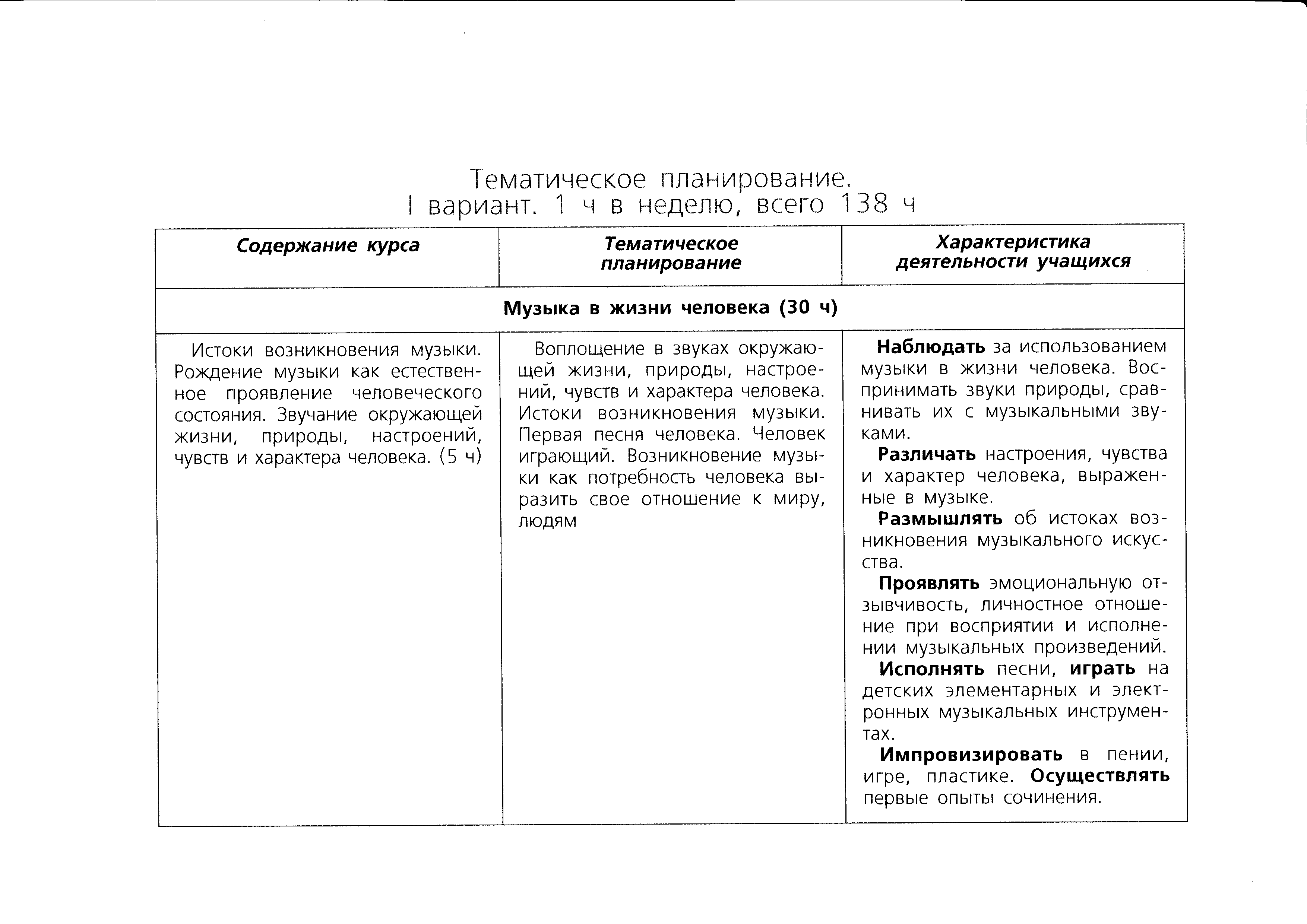 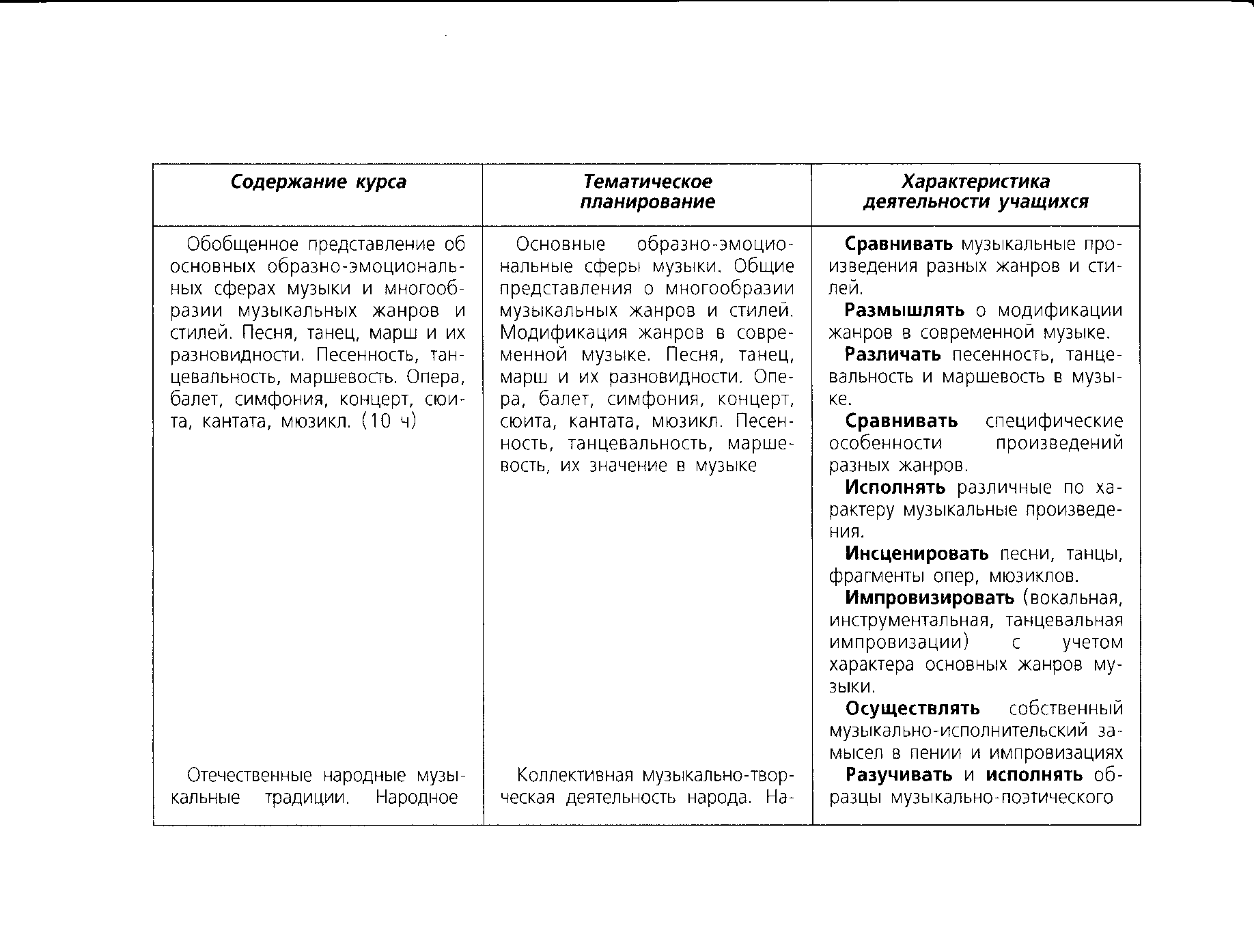 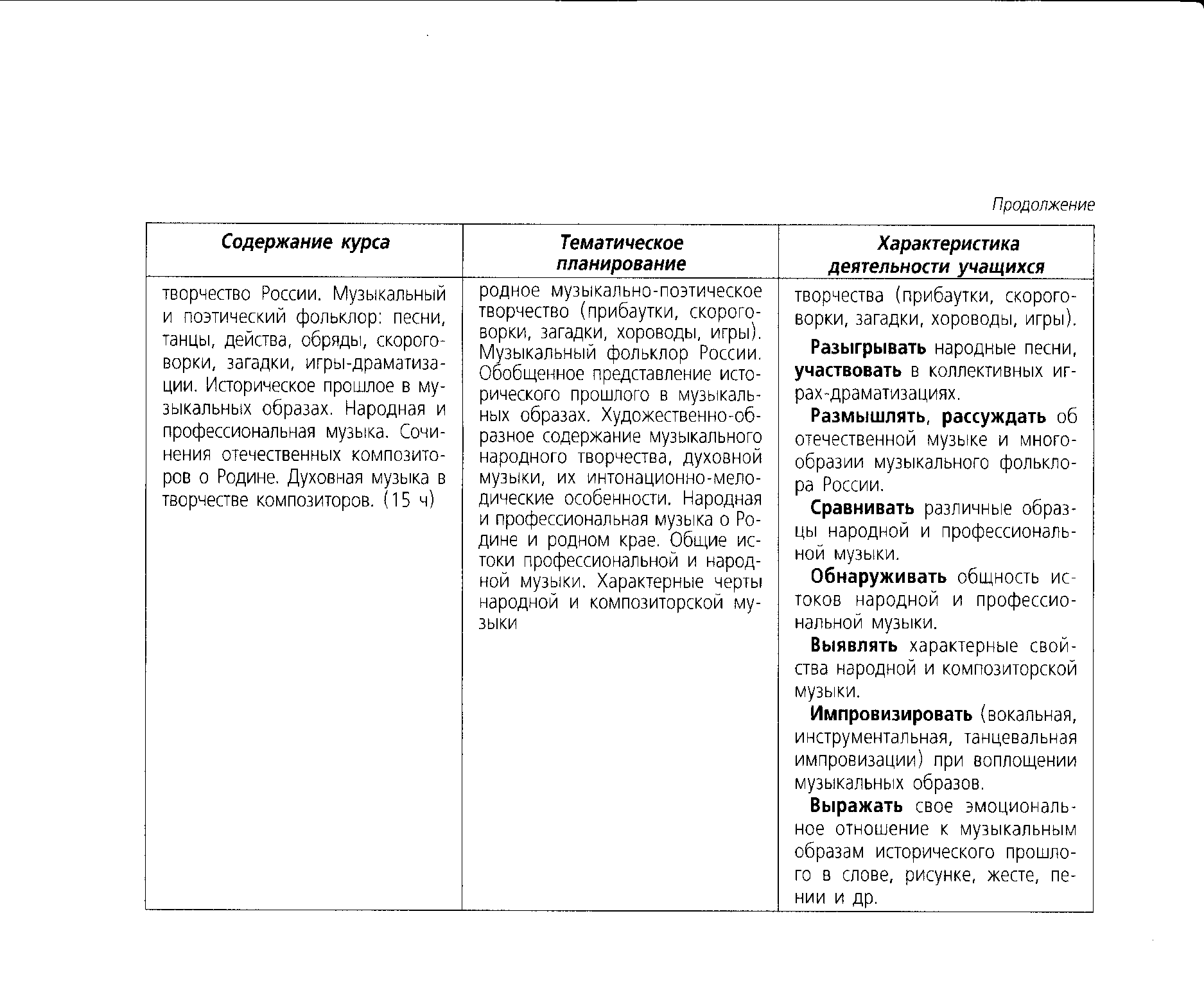 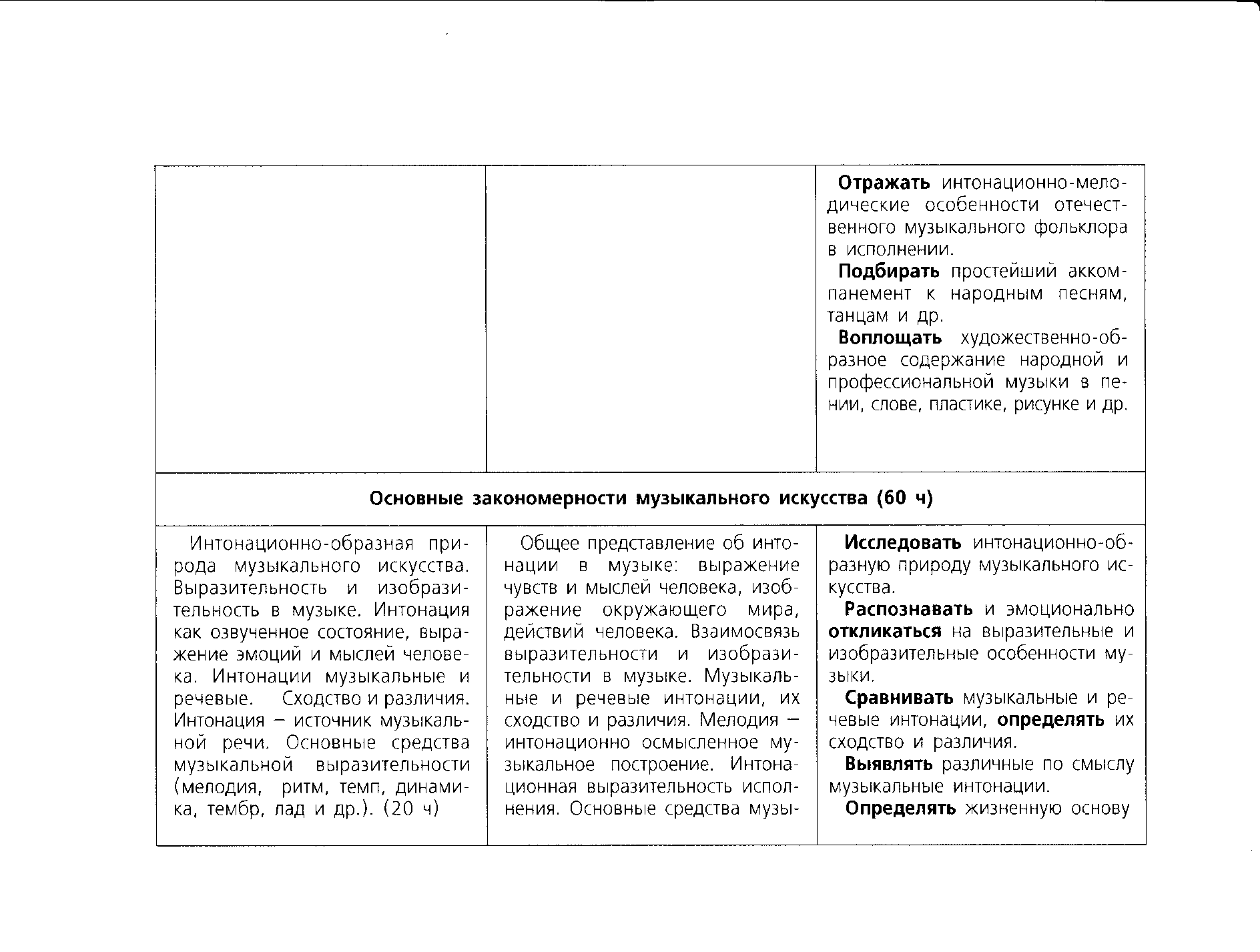 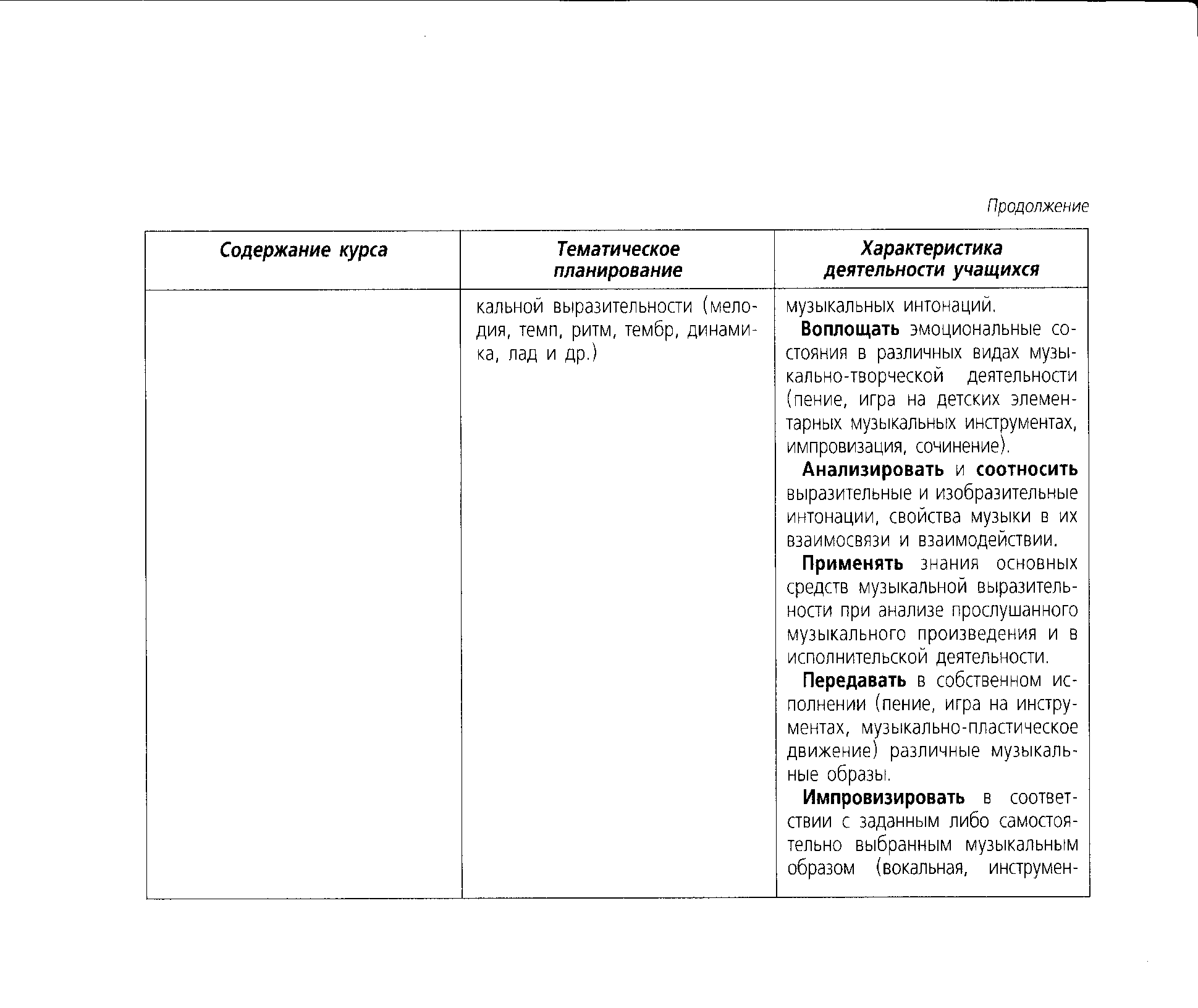 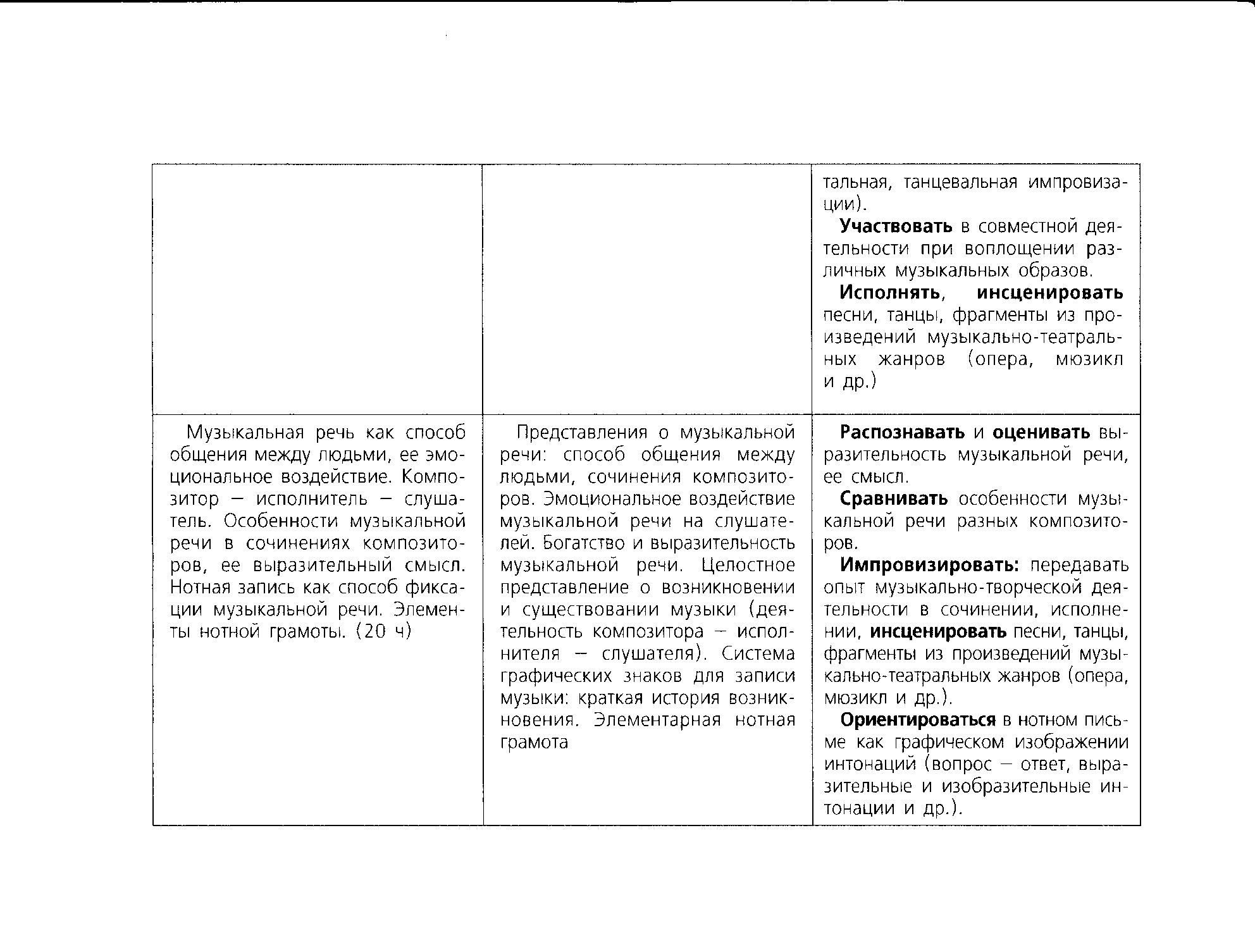 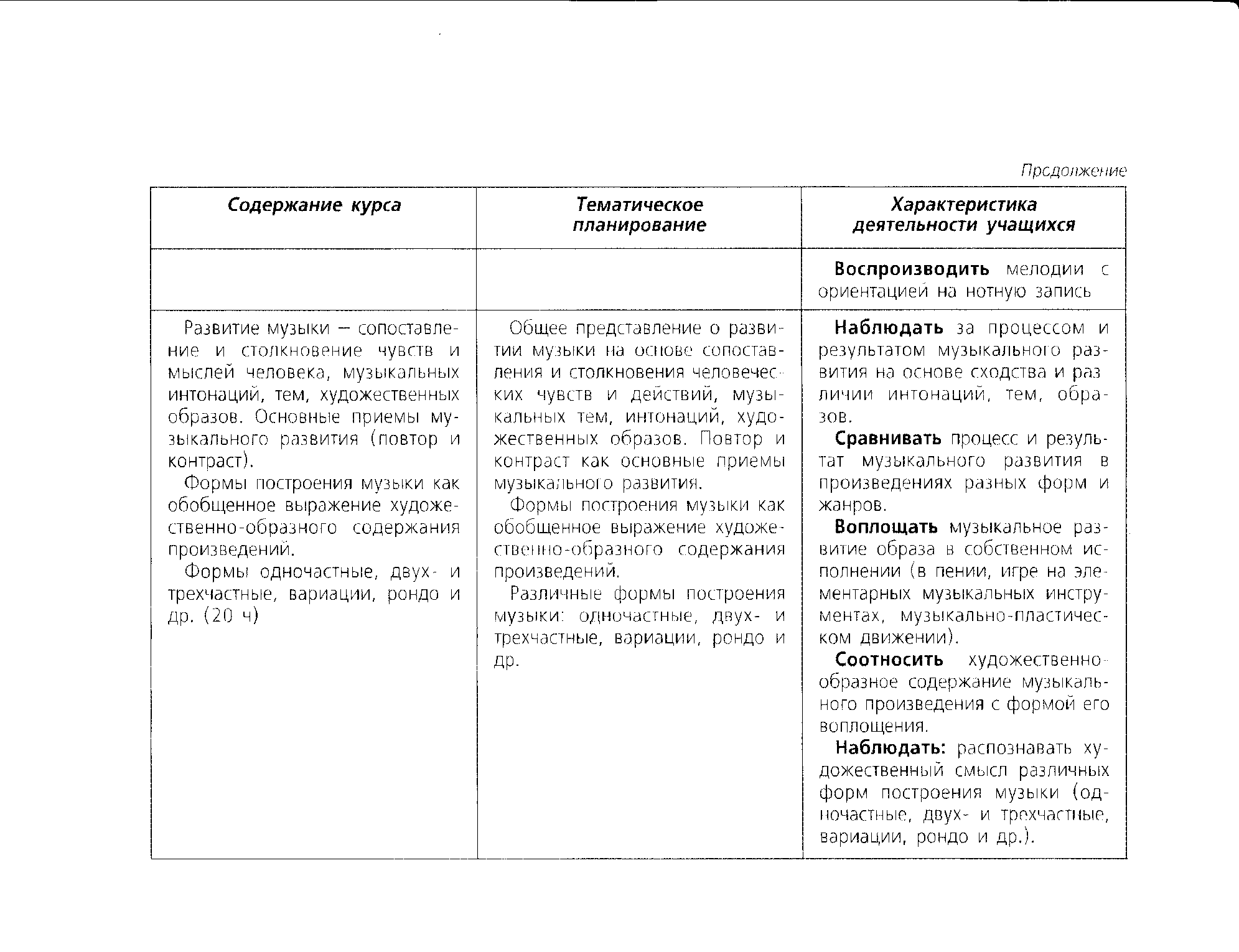 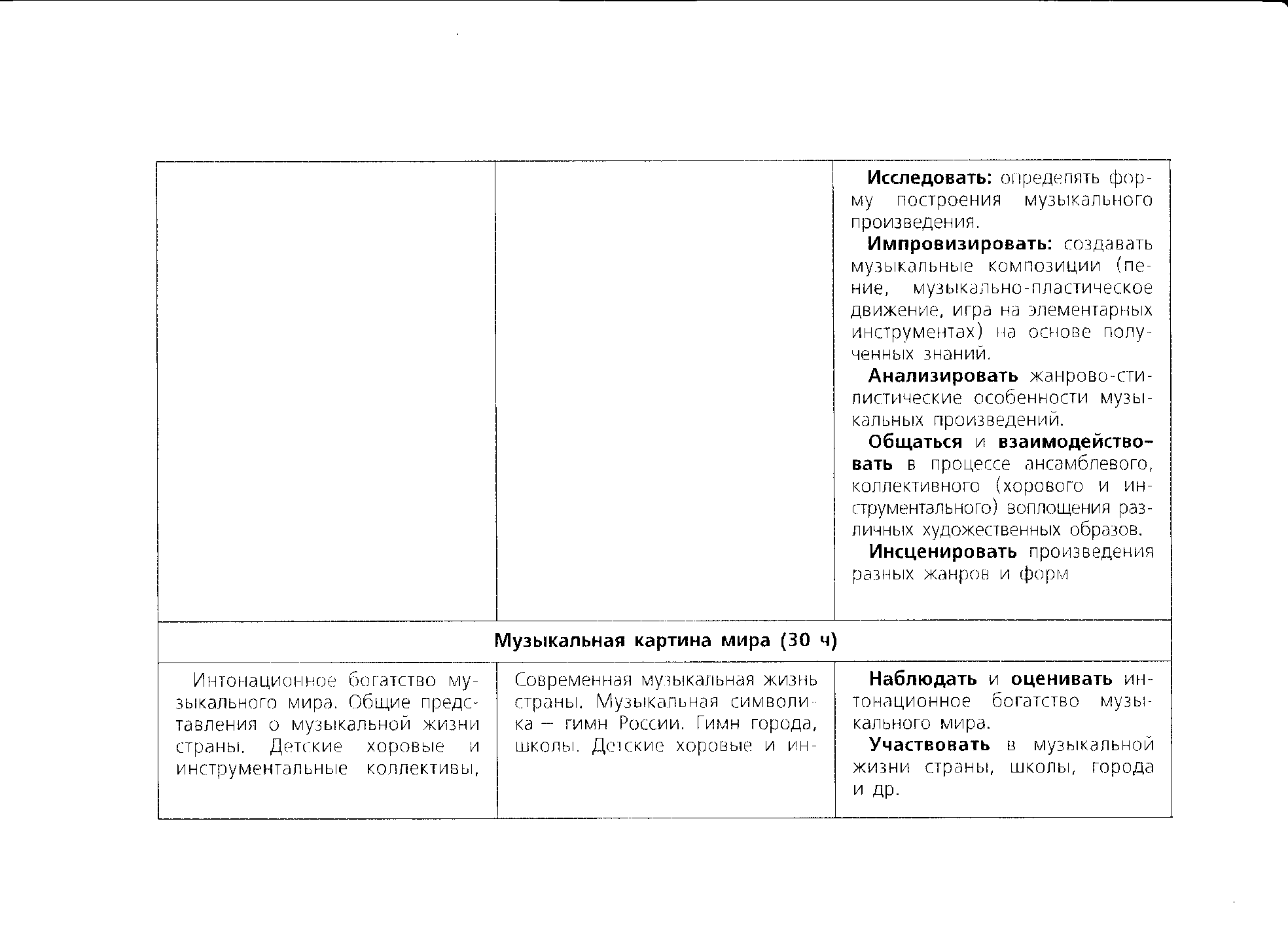 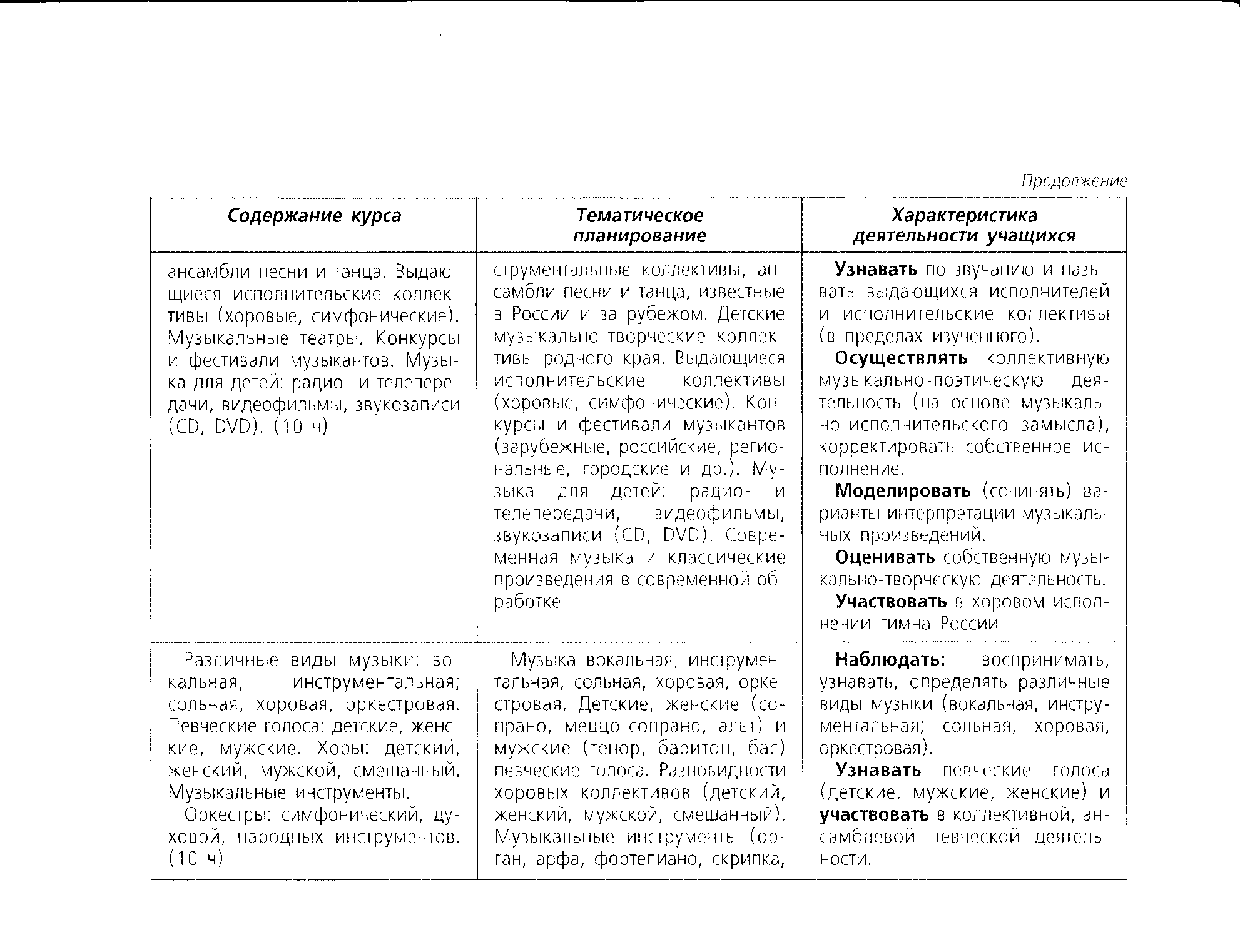 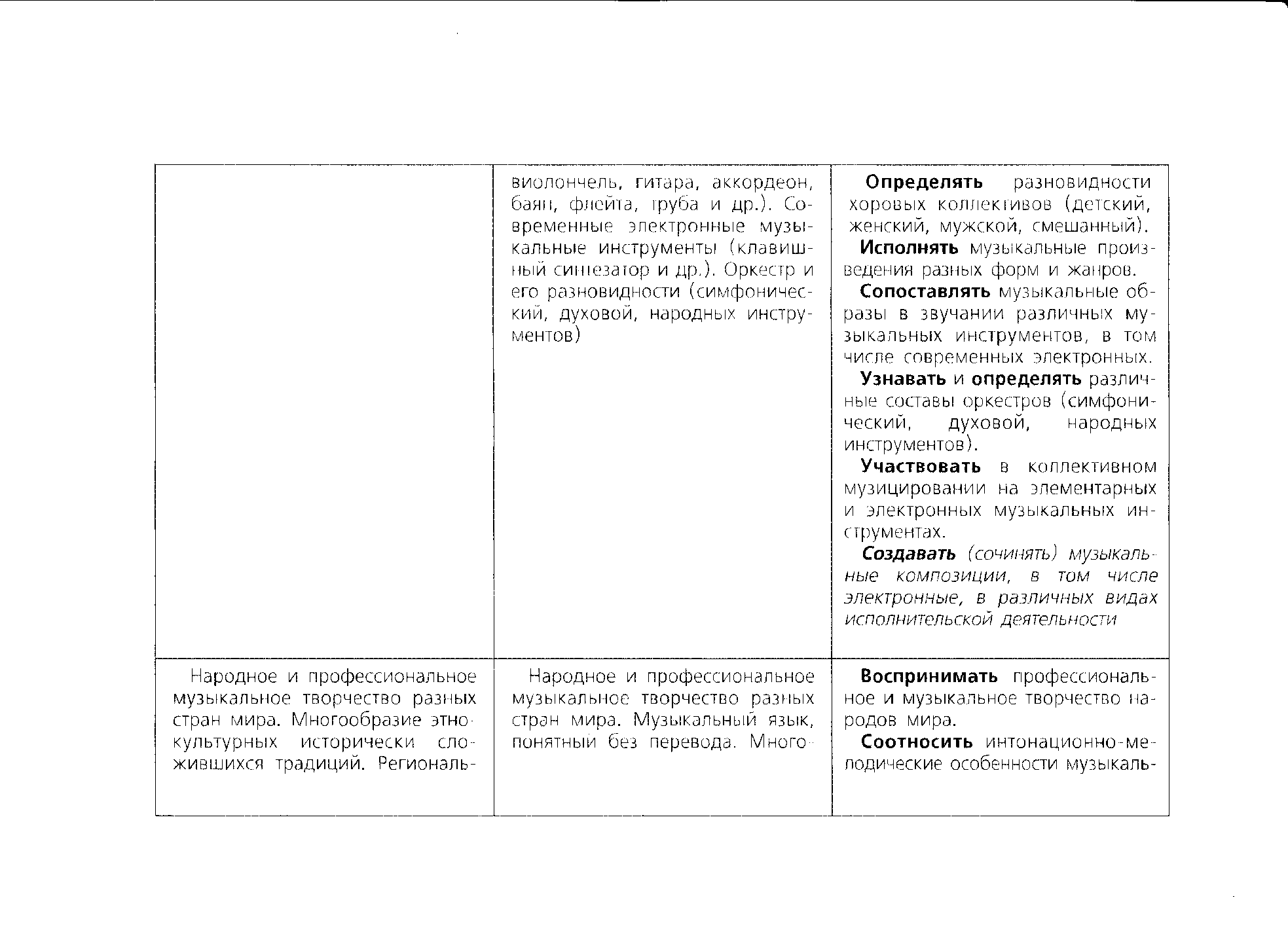 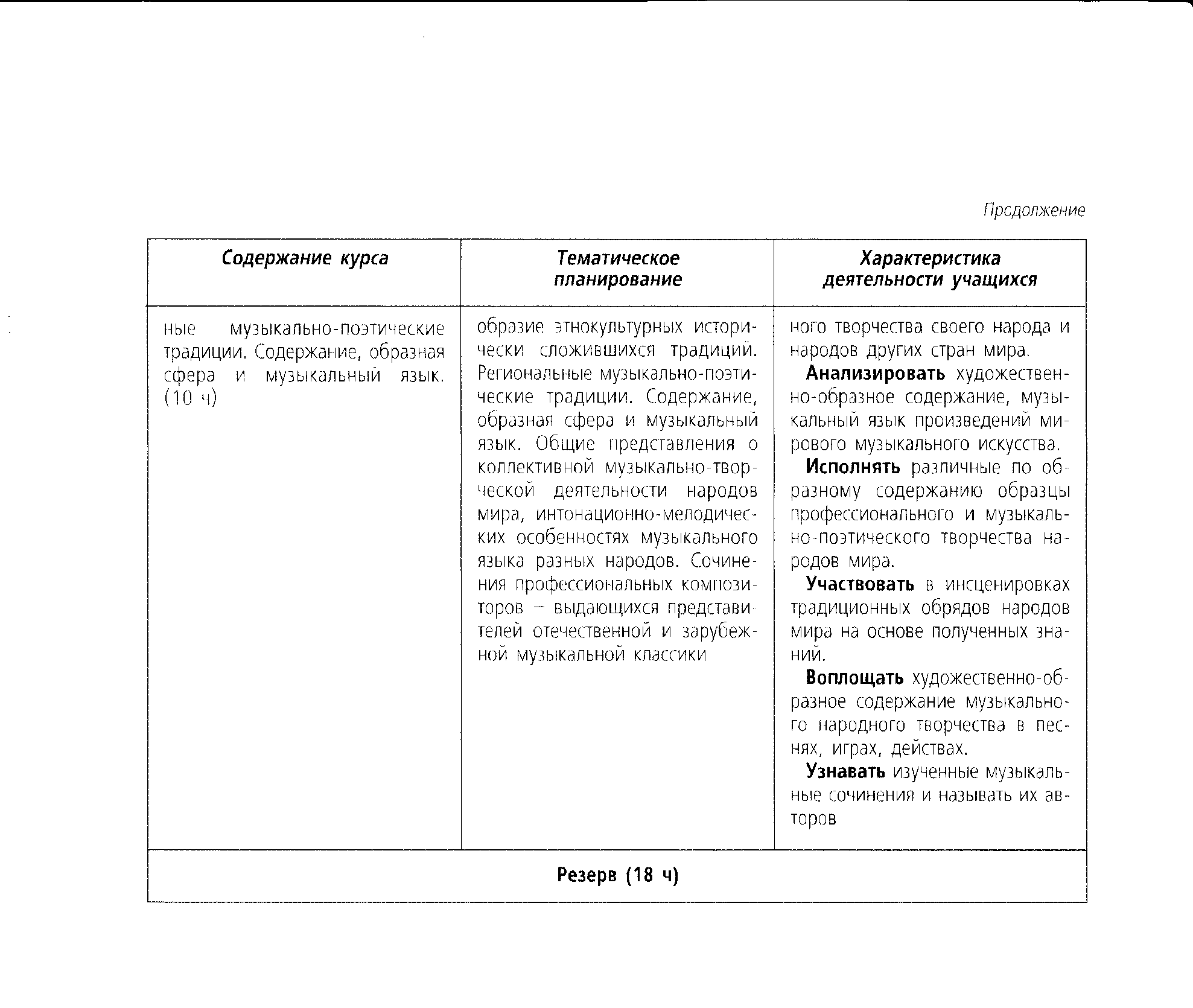 Ожидаемые результатыВ результате изучения музыки на ступени начального общего образования у обучающихся будут сформированы основы музыкальной культуры через эмоциональное активное  восприятие; развит художественный вкус, интерес к музыкальному искусству и музыкальной деятельности; воспитаны нравственные и эстетические чувства: любовь к Родине, гордость за достижения отечественного и мирового музыкального искусства, уважение к истории и духовным традициям России, музыкальной культуре её народов; начнут развиваться образное и ассоциативное мышление и воображение, музыкальная память и слух, певческий голос, учебно-творческие способности в различных видах музыкальной деятельности.Обучающиеся научатся воспринимать музыку и размышлять о ней, открыто и эмоционально выражать своё отношение к искусству, проявлять эстетические и художественные предпочтения, позитивную самооценку, самоуважение, жизненный оптимизм. Они смогут воплощать музыкальные образы при создании театрализованных и музыкально-пластических композиций, разучивании и исполнении вокально-хоровых произведений, игре на элементарных детских музыкальных инструментах.У них проявится способность вставать на позицию другого человека, вести диалог, участвовать в обсуждении значимых для человека явлений жизни и искусства, продуктивно сотрудничать со сверстниками и взрослыми; импровизировать в разнообразных видах музыкально творческой деятельности.Они смогут реализовать собственный творческий потенциал, применяя музыкальные знания и представления о музыкальном искусстве для выполнения учебных и художественно-практических задач, действовать самостоятельно при разрешении проблемно творческих ситуаций в повседневной жизни.Обучающиеся научатся понимать роль музыки в жизни человека, применять полученные знания и приобретённый опыт творческой деятельности при организации содержательного культурного досуга во внеурочной и внешкольной деятельности; получат представление об эстетических идеалах человечества, духовных, культурных отечественных традициях, этнической самобытности музыкального искусства разных народов. Музыка в жизни человекаВыпускник научится:·воспринимать музыку различных жанров, размышлять о музыкальных произведениях как способе выражения чувств и мыслей человека, эмоционально, эстетически откликаться на искусство, выражая своё отношение к нему в различных видах музыкально-творческой деятельности;·ориентироваться в музыкально-поэтическом творчестве, в многообразии музыкального фольклора России, в том числе родного края, сопоставлять различные образцы народной и профессиональной музыки, ценить отечественные народные музыкальные традиции;·воплощать художественно-образное содержание и интонационно-мелодические особенности профессионального и народного творчества (в пении, слове, движении, играх, действах и др.).Выпускник получит возможность научиться:· реализовывать творческий потенциал, осуществляя собственные музыкально-исполнительские замыслы в различных видах деятельности;· организовывать культурный досуг, самостоятельную музыкально-творческую деятельность, музицировать.Основные закономерности музыкального искусстваВыпускник научится:·соотносить выразительные и изобразительные интонации, узнавать характерные черты музыкальной речи разных композиторов, воплощать особенности музыки в исполнительской деятельности на основе полученных знаний;·наблюдать за процессом и результатом музыкального развития на основе сходства и различий интонаций, тем, образов и распознавать художественный смысл различных форм построения музыки;· общаться и взаимодействовать в процессе ансамблевого, коллективного (хорового и инструментального) воплощения различных художественных образов.Выпускник получит возможность научиться:·реализовывать собственные творческие замыслы в различных видах музыкальной деятельности (в пении и интерпретации музыки, игре на детских элементарных музыкальных инструментах, музыкально-пластическом движении и импровизации);·использовать систему графических знаков для ориентации в нотном письме при пении простейших мелодий;·владеть певческим голосом как инструментом духовного самовыражения и участвовать в коллективной творческой деятельности при воплощении заинтересовавших его музыкальных образов.Музыкальная картина мираВыпускник научится:·исполнять музыкальные произведения разных форм и жанров (пение, драматизация, музыкально-пластическое движение, инструментальное музицирование, импровизация и др.);·определять виды музыки, сопоставлять музыкальные образы в звучании различных музыкальных инструментов, в том числе и современных электронных;· оценивать и соотносить музыкальный язык народного и профессионального музыкального творчества разных стран мира.Выпускник получит возможность научиться:·адекватно оценивать явления музыкальной культуры и проявлять инициативу в выборе образцов профессионального и музыкально-поэтического творчества народов мира;·оказывать помощь в организации и проведении школьных культурно-массовых мероприятий, представлять широкой публике результаты собственной музыкально-творческой деятельности (пение, инструментальное музицирование, драматизация и др.), собирать музыкальные коллекции (фонотека, видеотека).Формирование универсальных учебных действий(личностные и метапредметные результаты)В результате изучения всех без исключения предметов на ступени начального общего образования у выпускников будут сформированы личностные, регулятивные, познавательные и коммуникативные универсальные учебные действия как основа умения учиться.Личностные универсальные учебные действияУ выпускника будут сформированы:·внутренняя позиция школьника на уровне положительного отношения к школе, ориентации на содержательные моменты школьной действительности и принятия образца «хорошего ученика»;·широкая мотивационная основа учебной деятельности, включающая социальные, учебно-познавательные и внешние мотивы;·учебно-познавательный интерес к новому учебному материалу и способам решения новой задачи;·ориентация на понимание причин успеха в учебной деятельности, в том числе на самоанализ и самоконтроль результата, на анализ соответствия результатов требованиям конкретной задачи, на понимание предложений и оценок учителей, товарищей, родителей и других людей;·способность к самооценке на основе критериев успешности учебной деятельности;·основы гражданской идентичности, своей этнической принадлежности в форме осознания «Я» как члена семьи, представителя народа, гражданина России, чувства сопричастности и гордости за свою Родину, народ и историю, осознание ответственности человека за общее благополучие;·ориентация в нравственном содержании и смысле как собственных поступков, так и поступков окружающих людей;·знание основных моральных норм и ориентация на их выполнение, дифференциация моральных и конвенциональных норм, развитие морального сознания как переходного от доконвенционального к конвенциональному уровню;·развитие этических чувств — стыда, вины, совести как регуляторов морального поведения;·эмпатия как понимание чувств других людей и сопереживание им;·установка на здоровый образ жизни;·основы экологической культуры: принятие ценности природного мира, готовность следовать в своей деятельности нормам природоохранного, нерасточительного, здоровьесберегающего поведения;·чувство прекрасного и эстетические чувства на основе знакомства с мировой и отечественной художественной культурой.Выпускник получит возможность для формирования:·внутренней позиции обучающегося на уровне положительного отношения к образовательному учреждению, понимания необходимости учения, выраженного в преобладании учебно-познавательных мотивов и предпочтении социального способа оценки знаний;·выраженной устойчивой учебно-познавательной мотивации учения;·устойчивого учебно-познавательного интереса к новым общим способам решения задач;·адекватного понимания причин успешности/неуспешности  учебной деятельности;·положительной адекватной дифференцированной самооценки на основе критерия успешности реализации социальной роли «хорошего ученика»;·компетентности в реализации основ гражданской идентичности в поступках и деятельности;·морального сознания на конвенциональном уровне, способности к решению моральных дилемм на основе учёта позиций партнёров в общении, ориентации на их мотивы и чувства, устойчивое следование в поведении моральным нормам и этическим требованиям;·установки на здоровый образ жизни и реализации её в реальном поведении и поступках;·осознанных устойчивых эстетических предпочтений и ориентации на искусство как значимую сферу человеческой жизни;·эмпатии как осознанного понимания чувств других людей и сопереживания им, выражающихся в поступках, направленных на помощь и обеспечение благополучия.Регулятивные универсальные учебные действияВыпускник научится:·принимать и сохранять учебную задачу;·учитывать выделенные учителем ориентиры действия в новом учебном материале в сотрудничестве с учителем;·планировать свои действия в соответствии с поставленной задачей и условиями её реализации, в том числе во внутреннем плане;·учитывать установленные правила в планировании и контроле способа решения;·осуществлять итоговый и пошаговый контроль по результату (в случае работы в интерактивной среде пользоваться реакцией среды решения задачи);·оценивать правильность выполнения действия на уровне адекватной ретроспективной оценки соответствия результатов требованиям данной задачи и задачной области;·адекватно воспринимать предложения и оценку учителей, товарищей, родителей и других людей;·различать способ и результат действия;·вносить необходимые коррективы в действие после его завершения на основе его оценки и учёта характера сделанных ошибок, использовать предложения и оценки для создания нового, более совершенного результата, использовать запись (фиксацию) в цифровой форме хода и результатов решения задачи, собственной звучащей речи на русском, родном и иностранном языках.Выпускник получит возможность научиться:·в сотрудничестве с учителем ставить новые учебные задачи;·преобразовывать практическую задачу в познавательную;·проявлять познавательную инициативу в учебном сотрудничестве;·самостоятельно учитывать выделенные учителем ориентиры действия в новом учебном материале;·осуществлять констатирующий и предвосхищающий контроль по результату и по способу действия, актуальный контроль на уровне произвольного внимания;·самостоятельно адекватно оценивать правильность выполнения действия и вносить необходимые коррективы в исполнение как по ходу его реализации, так и в конце действия.Познавательные универсальные учебные действияВыпускник научится:·осуществлять поиск необходимой информации для выполнения учебных заданий с использованием учебной литературы, энциклопедий, справочников (включая электронные, цифровые), в открытом информационном пространстве, в том числе контролируемом пространстве Интернета;·осуществлять запись (фиксацию) выборочной информации об окружающем мире и о себе самом, в том числе с помощью инструментов ИКТ;·строить сообщения в устной и письменной форме;·строить рассуждения в форме связи простых суждений об объекте, его строении, свойствах и связях;·обобщать, т. е. осуществлять генерализацию и выведение общности для целого ряда или класса единичных объектов на основе выделения сущностной связи;·осуществлять подведение под понятие на основе распознавания объектов, выделения существенных признаков и их синтеза;·устанавливать аналогии;Выпускник получит возможность научиться:·осуществлять расширенный поиск информации с использованием ресурсов библиотек и Интернета;·записывать, фиксировать информацию об окружающем мире с помощью инструментов ИКТ;·осознанно и произвольно строить сообщения в устной и письменной форме;·строить логическое рассуждение, включающее установление причинно-следственных связей;·произвольно и осознанно владеть общими приёмами решения задач.Коммуникативные универсальные учебные действияВыпускник научится:·адекватно использовать коммуникативные, прежде всего речевые, средства для решения различных коммуникативных задач, строить монологическое высказывание (в том числе сопровождая его аудиовизуальной поддержкой), владеть диалогической формой коммуникации, используя в том числе средства и инструменты ИКТ и дистанционного общения;·допускать возможность существования у людей различных точек зрения, в том числе не совпадающих с его собственной, и ориентироваться на позицию партнёра в общении и взаимодействии;·учитывать разные мнения и стремиться к координации различных позиций в сотрудничестве;·формулировать собственное мнение и позицию;·договариваться и приходить к общему решению в совместной деятельности, в том числе в ситуации столкновения интересов;·строить понятные для партнёра высказывания, учитывающие, что партнёр знает и видит, а что нет;·задавать вопросы;·контролировать действия партнёра;·использовать речь для регуляции своего действия;·адекватно использовать речевые средства для решения различных коммуникативных задач, строить монологическое высказывание, владеть диалогической формой речи.Выпускник получит возможность научиться:·учитывать и координировать в сотрудничестве позиции других людей, отличные от собственной;·учитывать разные мнения и интересы и обосновывать собственную позицию;·понимать относительность мнений и подходов к решению проблемы;·аргументировать свою позицию и координировать её с позициями партнёров в сотрудничестве при выработке общего решения в совместной деятельности;·продуктивно содействовать разрешению конфликтов на основе учёта интересов и позиций всех участников;·с учётом целей коммуникации достаточно точно, последовательно и полно передавать партнёру необходимую информацию как ориентир для построения действия;·задавать вопросы, необходимые для организации собственной деятельности и сотрудничества с партнёром;·осуществлять взаимный контроль и оказывать в сотрудничестве необходимую взаимопомощь;·адекватно использовать речь для планирования и регуляции своей деятельности;·адекватно использовать речевые средства для эффективного решения разнообразных коммуникативных задач. Формирование ИКТ-компетентности обучающихся(метапредметные результаты)В результате изучения всех без исключения предметов на ступени начального общего образования начинается формирование навыков, необходимых для жизни и работы в современном высокотехнологичном обществе. Обучающиеся приобретут опыт работы с гипермедийными информационными объектами, в которых объединяются текст, наглядно-графические изображения, цифровые данные, неподвижные и движущиеся изображения, звук  которые могут передаваться как устно, так и с помощью телекоммуникационных технологий или размещаться в Интернете.Обучающиеся познакомятся с различными средствами ИКТ, освоят общие безопасные и эргономичные принципы работы с ними; осознают возможности различных средств ИКТ для использования в обучении, развития собственной познавательной деятельности и общей культуры.Они приобретут первичные навыки обработки и поиска информации при помощи средств ИКТ; научатся вводить различные виды информации в компьютер: звук, изображение, цифровые данные; создавать, редактировать, сохранять и передавать гипермедиасообщения.Выпускники научатся оценивать потребность в дополнительной информации для решения учебных задач и самостоятельной познавательной деятельности; определять возможные источники её получения; критически относиться к информации и к выбору источника информации.Они научатся планировать, проектировать и моделировать процессы в простых учебных и практических ситуациях.В результате использования средств и инструментов ИКТ и ИКТ-ресурсов для решения разнообразных учебно-познавательных и учебно-практических задач, охватывающих содержание всех изучаемых предметов, у обучающихся будут формироваться и развиваться необходимые универсальные учебные действия и специальные учебные умения, что заложит основу успешной учебной деятельности в средней и старшей школе.     Рекомендации            по    оснащению          образовательного процесса      Современное        оснащение      образовательного        процесса     по предмету      «Музыка»    для    начальной     школы     должно    включать: библиотечный         фонд    (книгопечатную       продукцию),      печатные пособия,       игры     и   игрушки,      цифровые       образовательные ресурсы,      экраннозвуковые          пособия,     учебнопрактическое оборудование.      Рекомендации   по   внеурочной   деятельности      Внеурочная   деятельность   в   рамках   курса   музыки   в   начальной   школе   предоставляет   широкие   возможности   для   приобщения    учащихся     к  разнообразным        видам    музыкального      искусства,   развития   творческих   способностей   и   организации   содержательного      культурного     досуга   детей.   Дополнительное        музыкальное   образование   в   школе   может   включать   следующие   курсы:   сольфеджио,      музыкальная      литература,     классическая     гитара,   фортепиано,   клавишный   синтезатор   (ансамбль   клавишных синтезаторов),   баян,   аккордеон,   пение   (сольное,   ансамблевое, хоровое),   оркестр   (духовой,   русских   народных   инструментов), ансамбль      (фольклорный,        вокальноинструментальный).             Возможно      обучение    детей   по  программам      интегрированных        курсов,   таких,  как   музыкальный       театр,  ансамбль     песни   и  танца, художественное   движение,   театр   песни   и   др.   При   организации внеурочной   деятельности   принципиально   важной   является   взаимосвязь   базового   и   дополнительного   образования   на   основе целенаправленного         воздействия     искусства   на   духовную     сферу личности.  Литература          Научнопопулярная   и   справочная   литература для   учащихся      Б у л у ч е в с к и й   Ю.   С.  Краткий   музыкальный   словарь   для учащихся /  Ю.   С.  Булучевский,   В.   С.   Фомин.   —   Л.,   1990.      В   мире    искусств:    словарь    основных     терминов      по  искусствоведению,       эстетике,   педагогике     и  психологии     искусства.    -М.,   2001.      Г н е д и ч   П.  П. Всемирная       история    искусств  / П.  П.  Гнедич.   -   М.,   1996.      История   мировой   культуры:   справочник   школьника.   -   М., 1996.      К а б а л е в с к и й   Д.  Б.  Про   трех   китов   и   про   многое   другое  /  Д. Б. Кабалевский.   —   М.,   1970.      Музыкальный          энциклопедический          словарь  / под    ред. Г.   В.   Келдыша.   -  М.,   1990.      Музыканты         мира:     биографический          словарь      /   сост. М.   В.   Есипова,   О. В.  Фраёнова.   —   М.,   2001.      Популярная       художественная       энциклопедия.       В  2  т.  -  М., 1986.      Современный   словарьсправочник   по   искусству.   —   М.,   1999.      Творческие      портреты     композиторов:      популярный      справочник.   -   М.,   1990.      Ф и н к е л ь ш т е й н     Э. Музыка     от  А  до  Я.  Занимательное чтение   с   картинками   и   фантазиями   /   Э.   Финкельштейн.   -   М., 1991.      Х о л л    Дж.   Словарь    сюжетов     и   символов     в  искусстве / Дж.   Холл.   -   М.,   1997.      Шедевры   мирового   оперного   искусства.   История   создания. Либретто.   -   Киев,   1993.      Энциклопедия   для   детей   и   юношества:   история   искусства.   -М.,   1996.      Методическая   литература   для   учителя      А г а м о в а   Н.   С. Народные   игры   для   детей:   организация, методика,   репертуар:   сб.   игр   и   развлечений   по   традиционной народной        культуре / Н. С.  Агамова,        И.   С.   Слепцова, И.   А.   Морозова.   -   М.,   1995.      Антология   русской   и   зарубежной   музыки   X–XXI   вв.:   комплект   компактдисков   /   сост.   Ю.   А.   Зверев.   -   М.,   2005.      А р ч а ж н и к о в а     Л.  Г. Профессия      -   учитель    музыки / Л.   Г.   Арчажникова.   -   М.,   1984.      А с а ф ь е в    Б.  В. Избранные       статьи   о  музыкальном      про свещении   и   образовании   /   Б.   В.   Асафьев.-   М.;   Л.,   1973.      Г о р ю н о в а    Л.  В. Говорить     языком    самого    предмета… / Л.   В.   Горюнова.   -  М.,   1989.      Г р о м о в     Е.  С. Природа      художественного         творчества:     кн. для   учителя   /   Е.  С.  Громов.   -   М.,   1986.      З и с ь     А.   Я.   Былины.       Русский      музыкальный          эпос / А.   Я.   Зись.   —   М.,   1981.      К а б а л е в с к и й     Д.  Б. Прекрасное        пробуждает       доброе/ Д.   Б.   Кабалевский.   -   М.,   1973.      К а б а л е в с к и й   Д.   Б.  Воспитание   ума   и   сердца:   кн.   для учителя /  Д.  Б.  Кабалевский;         сост.   В.  И.   Викторов.      -  М., 1981.      К а б а л е в с к и й     Д.   Б.  Сила   искусства     /  Д.  Б.  Кабалевский.   -   М.,   1984.      К а б а л е в с к и й   Д.   Б.  Как   рассказывать   детям   о   музыке/ Д.   Б.   Кабалевский.   -   М.,   2005.      К а б а л е в с к и й     Д.  Б.  Антология      гуманной     педагогики / Д.   Б.   Кабалевский.   -   М.,   2005.      К р а с и л ь н и к о в   И.   М.  Электронное   музыкальное   творчество      в  общеобразовательной              школе     (младшие        классы): учеб.метод.   пособие   /   И.      М.   Красильников,   Н.  А.  Глаголева.-М.,   2004.      М е д у ш е в с к и й       В.  В. Интонационная         форма     музыки / В.  В.   Медушевский.   -   М.,   1993.      М е л и к-П а ш а е в   А.   А.  Педагогика   искусства   и   творческие   способности /   А.     А.   Мелик-Пашаев.   -   М.,   1981.      Музыка        и  поэзия     / авт.сост.       Е.  Н.  Домрина.       -   СПб., 2004.      Музыкальное   образование   в   школе   /   под   ред.   Л.   В.   Школяр.   -   М.,   2001.      Н е м е н с к и й   Б.   М.  Познание   искусством   /   Б.   М.   Неменский.   -   М.,   2000.      Н е м е н с к и й   Б.   М.  Педагогика   искусства   /   Б.   М.   Неменский.   -   М.,   2007.      Персональный          оркестр…      в  персональном         компьютере.       -СПб.,   1997.      С о к о л о в   А. С.   Мир    музыки   в   зеркале   времен  /   А. С.   Соколов.   -   М.,   2008.      Т о л ч е н о в а   Н.   П.  Идем   за   синей   птицей / Н.   П.   Толченова.   -   М.,   1983.      Ш е л о м о в       Б. Детское     музыкальное        творчество      на  русской   народной   основе   /   Б.   Шеломов.   -   СПб.,   1997.      Ш к о л я р      В.  А.  Обновление         содержания       музыкального образования        с  методологических         позиций     /  В.  А.  Школяр-М.,   1999.      Щ е р б а к о в     А.   В.  Искусство   и   художественное   творчество    детей / А.  В.  Щербаков;       под    ред.  Н.  Н.   Фоминой.      -   М., 1991.      Ш и л ь г а в и      В.  П. Начнем      с  игры /  В.  П.  Шильгави.       -М.,   1980.      Ю д и н а      Е.  И. Мой    первый     учебник     по   музыке    и  творчеству:     азбука      музыкальнотворческого              саморазвития   / Е.   И.   Юдина.   —   М.,   1997.   —   (У   тебя   получится).      Научнометодические   журналы «Искусство   в   школе»   —   общественнопедагогический   и   научнометодический   журнал. «Искусство»      —   учебнометодическая         газета   для   учителей мировой   художественной   культуры,   музыки   и   изобразительно го   искусства   (Приложение   к   газете   «Первое   сентября»). «Музыка   в   школе»   —   научнометодический   журнал. «Педагогика       искусства»    —   электронное      научное    издание Содержание курсаТематическое планированиеХарактеристика деятельности учащихся                                    Аудирование (слушание) (30—40 ч)                                    Аудирование (слушание) (30—40 ч)                                    Аудирование (слушание) (30—40 ч)Восприятие на слух звучащей речи, адекватное понимание содержания звучащего текста, умение отвечать на вопросы по содержанию услышанного произведения; определение последовательности   развития   сюжетного действия (основных сюжетных линий), особенностей поведения героев и описания их автором; определение жанра художественных произведенийСлушание фольклорных произведений: основная сюжетная линия.Характеристика героя сказки (положительный или отрицательный). Описание героя.Слушание поэтических произведений: эмоциональное состояние слушателя.Слушание прозаических произведений: основной сюжет, главные герои.Жанры художественных произведений.Восприятие учебного текста: цель, осмысление системы заданий.Восприятие научно-популярного текста: основное содержание (информация)Воспринимать на слух фольклорные произведения, поэтические и прозаические, художественные произведения (в исполнении учителя, учащихся, мастеров художественного слова); отвечать на вопросы по содержанию текста, отражать главную мысль, оценивать свои эмоциональные реакции.Воспринимать учебный текст: определять цель, конструировать (моделировать) алгоритм выполнения учебного задания (выстраивать последовательность учебных действий), оценивать ходи результат выполнения задания.Характеризовать особенности прослушанного художественного произведения: определять жанр, раскрывать последовательность развития сюжета, описывать героев. Сравнивать свои ответы с ответами одноклассников и оценивать своё и чужое высказывания по поводу художественного произведения.Различать на слух речь родного и иностранного языковЧтение (190 – 225 ч)Чтение (190 – 225 ч)Чтение (190 – 225 ч)Постепенный переход от слогового к плавному осмысленному правильному чтению целыми Словами вслух; скорость чтения в      соответствии с индивидуальным темпом чтения; постепенное увеличение скорости чтения; орфоэпически и интонационно верное прочтение предложений при смысловом понимании разных по виду и типу текстов; интонирование простого предложения на основе знаков препинания. Чтение художественного произведения с переходом на постепенное выразительное исполнение: чтение с выделением смысловых пауз, интонации.     Практическое освоение умения отличать текст от набора предложений; выделение способов организации текста: заголовок, абзац, автор. Прогнозирование содержания книги по её названию и оформлению.Самостоятельное определение темы текста, главной мысли, структуры текста (главы, части; сборник произведений); деление текста на смысловые части, их озаглавливание. Понимание заглавия произведения; адекватное соотнесение с его характером (ответ на вопрос: «Почему автор так назвал своё произведение?»). Участие в коллективном обсуждении: умение отвечать на вопросы, выступать по теме, слушать выступление товарищей, дополнять ответы по ходу беседы, используя художественный текст. Привлечение справочных иллюстративно-изобразительных материалов.Самостоятельное воспроизведение сюжета с использованием художественно-выразительных средств языка: последовательное воспроизведение эпизода с использованием специфической, для данного произведения лексики по вопросам учителя, пересказ, 'рассказ по иллюстрациям. Высказывание своего отношения к художественному произведению.Характеристика героя произведения с использованием художественно-выразительных средств (эпитет, сравнение, гипербола) данного текста. Нахождение в тексте слов и выражений, характеризующих героя и событие. Анализ (с помощью учителя) причины поступка персонажа. Сопоставление поступков героев по аналогии или по контрасту. Выявление авторского отношения к герою на основе имени, авторских помет.Характеристика героя по предложенному плану. Оценивание поступка героя с опорой на личный опыт.Подробный пересказ текста (определение главной мысли фрагмента, выделение опорных или ключевых слов, озаглавливание, подробный пересказ эпизода; деление текста на части, определение главной мысли каждой части и всего текста, озаглавливание каждой части и всего текста, составление плана в виде назывных предложений из текста, в виде вопросов, в виде самостоятельно сформулированного высказывания). Самостоятельное свободное использование выборочного пересказа по заданному фрагменту, по собственному выбору: характеристика героя произведения (выбор в тексте слов, выражений, позволяющих составить рассказ о герое), описание места действия (выбор в тексте слов, выражений, позволяющих составить данное описание на основе текста). Вычленение и сопоставление эпизодов из разных произведений по общности ситуаций, эмоциональной окраске, характеру поступков героев.Виды текста: художественные, учебные, научно-популярные. Практическое сравнение различных видов текста. Подробный и краткий (передача основных /мыслей текста) пересказ учебнрго и научно-популярного текстов.Типы книг (изданий): книга-произведение, книга-сборник, собрание сочинений, периодическая печать, справочные издания (справочники, словари, энциклопедии). Виды информации: научная, художественная (с опорой на внешние показатели книги, её  справочно-иллюстративный материал). Выходные данные; структура книги: автор, заглавие, подзаголовок, оглавление, аннотация, предисловие и послесловие; иллюстрации.Выбор книг на основе рекомендованного списка, картотеки, открытого доступа к детским книгам в библиотекеЧтение вслух и про себяЧтение вслух слогов, слов, предложений,    постепенный переход от слогового к плавному осмысленному правильному чтению целыми словами.Чтение про себя текстов разных жанров.Выразительное чтение прозаических и стихотворных произведений.Использование выразительных средств: интонации, темпа речи, тембра голоса, паузы.Чтение наизусть стихотворений.Работа с разными видами текстаТекстТекст и набор предложений. Художественный текст.Научно-популярный текст.Учебный текст.Отличие художественного текста от научно-популярного.Заголовок в текстеАнтиципация заголовка: предположение, о чём будет рассказываться в тексте.Цель и назначение заглавияпроизведения.Выбор заголовка из предложенных учителем. Подбор заголовка текста учащимися класса.Тема текстаОпределение темы текста (о животных, о природе, о детях, о войне, о людях) сначала с помощью учителя, затем самостоятельно. Уточнение темы текста (на основе содержания произведения: об участии детей в Великой Отечественной войне, о пробуждении природы весной, о взаимоотношениях взрослых и детей).Главная мысль текста Обсуждение главной мысли произведения (коллективно, в парах, в группах, сначала с помощью учителя, затем самостоятельно): что хотел сказать автор, чем хотел поделиться. /Слова, словосочетания в тексте, отражающие мысли, чувства автора.Работа с текстомСоставление плана текстаОпределение главной мысли текста.Определение темы каждой части: деление текста на части.Выделение опорных слов части текста. Озаглавливание частей текста (сначала с помощью учителя, затем самостоятельно).Подробный пересказ текстаОпределение главной мысли. Определение темы каждой части: деление текста на части. Выделение опорных слов фрагмента. Пересказ фрагмента текста.Пересказ текста.Краткий или сжатый пересказ текстаОпределение главной мысли. Определение темы каждой части: деление текста на части. Выделение опорных слов фрагмента. Слова, выражения текста для устного высказывания. Сокращение текста. Краткий пересказ текста.Выборочный пересказ текстаХарактеристика героя произведения: слова, выражения из текста, характеризующие героя произведения (выбор их в тексте с помощью учителя). Составление текста на основе отобранных языковых средств (сначала с помощью учителя, затем самостоятельно). Рассказ о герое по коллективно составленному плану.Рассказ о герое произведения по самостоятельно составленному плану.Пересказ фрагмента текста: отбор слов, выражений из текста для характеристики места действия, самого напряжённого момента в развитии действия, времени действия героев произведения, начала действия.Составление текста на основе отобранных языковых средств по коллективно составленному плану (с помощью учителя).Рассказ по иллюстрации к текстуАнализ иллюстрации (кто изображён, когда, где) при помощи учителя. Подбор соответствующего фрагмента текста. Озаглавливание иллюстрации. Выделение опорных слов текста для рассказа по иллюстрации, составление рассказа (с помощью учителя, по коллективно составленному плану, самостоятельно).Работа с книгойЗнакомство с книгой (обложка, титульный лист, иллюстрации, оглавление).Выбор книги с помощью учителя из ряда предложенных. Аннотация книги. Знакомство с библиотекой. Алфавитный каталог. Каталожная карточка, её назначение.Выбор книги по рекомендованному списку. Отзыв на книгуЧитать вслух слоги, слова, предложения; плавно читать целыми словами. Постепенно увеличивать скорость чтения в соответствии с индивидуальными возможностями учащихся. Читать текст с интонационным выделением знаков препинания.Читать выразительно литературные произведения, используя интонацию, паузы, темп в соответствии с особенностями художественного текста. Читать художественное произведение (его фрагменты) по ролям.Читать про себя: осознавать прочитанный текст, выделять в тексте основные логические части; отвечать на вопросы, используя текст.Характеризовать текст: представлять, предполагать (антиципировать) текст по заголовку, теме, иллюстрациям; определять тему, главную мысль произведения; находить в тексте доказательства отражения мыслей и чувств автора.Сравнивать тексты (учебный, художественный, научно-популярный): определять жанр, выделять особенности, анализировать структуру, образные средства. Сравнивать произведения разных жанров.Объяснять смысл заглавия произведения; выбирать заголовок произведения из предложенных учителем, учащимися класса.   Составлять план текста: делить текст на части, озаглавливать каждую часть, выделять опорные слова, определять главную мысль произведения (сначала с помощью учителя, затем самостоятельно).Пересказывать текст художественного произведения: подробно (с учётом всех сюжетных линий); кратко (сжато, с  выделением основных сюжетных линий); выборочно (отдельный фрагмент, описание героев произведения).Сравнивать темы произведений авторов -представителей   разных народов России. Анализировать нравственно-эстетические   стороны   и особенности фольклорных  и  художественных произведений разных народов (на примере сказок, рассказов о детях, семье, труде и др.).Наблюдать: рассматривать иллюстрации, соотносить их сюжет с соответствующим фрагментом текста: озаглавливать иллюстрации.Анализировать текст: выделять опорные слова для рассказа по иллюстрациям; составлять план.Характеризовать книгу, анализировать структуру (обложка, титульный лист, иллюстрации, оглавление).Выбирать книгу в библиотеке (по рекомендованному списку); объяснять назначение каталожной карточки; составлять краткий отзыв о прочитанной книгеКультура речевого общения (100—110 ч)Культура речевого общения (100—110 ч)Культура речевого общения (100—110 ч)Диалог, особенности диалогического общения: понимать вопросы, отвечать на них и самостоятельно задавать вопросы по тексту; выслушивать, не перебивая, собеседника и в вежливой форме высказывать свою точку зрения по обсуждаемому произведению. Нормы и формы речевого общения.Монолог как форма речевого высказывания: отбор и использование изобразительно-выразительных средств языка (синонимы, антонимы, сравнение, олицетворение,   гипербола)  для   создания собственного устного высказывания; воплощение своих жизненных впечатлений в словесном образе; самостоятельное построение/композиции собственного высказывания; анализ авторского замысла;передача основной мысли текста в высказывании.Устное сочинение как продолжение прочитанного произведения, отдельных его сюжетных линий, короткий рассказ по рисункам, на заданную темуДиалогСлушание вопросов собеседника. Ответ на вопрос собеседника. Правила речевого общения. Вежливость — первое правило общения. Как задать вопрос собеседнику: правила постановки вопроса. Выражение сомнения, огорчения, просьбы в вопросе.МонологОпределение главной мысли высказывания на заданную тему (что важное я хотел бы сказать). Выразительные средства языка для высказывания. Структура высказывания. Презентация высказывания окружающим.Устный рассказОпределение темы прочитанного произведения, рассмотренной иллюстрации (о чём хотел рассказать автор). Определение главной мысли произведения (что самое главное хотел сказать автор).Определение темы и главной мысли устного сочинения. Выразительные средства языка для высказывания. Структура высказывания. Презентация своего высказывания окружающимУчаствовать в диалоге: понимать вопросы собеседника и отвечать на них в соответствии с правилами речевого этикета. Учитывать в диалоге уровень владения собеседниками русским языком. Брать на себя роль помощника детям другой национальности в выполнении речевых заданий на русском языке.Формулировать вопросительные предложения с использованием вопросительного слова, адекватного ситуации (как! когда? почему? зачем?).Конструировать монологическое высказывание (на заданную тему): логично и последовательно строить высказывание, формулировать главную мысль, отбирать доказательства.Создавать (устно) текст (небольшой рассказ, отзыв, рассуждение) с учётом особенностей слушателейКультура письменной речи (20—25 ч)Культура письменной речи (20—25 ч)Культура письменной речи (20—25 ч)Нормы письменной речи: соответствие содержания заголовку (отражение темы, места действия, характера героев, жанра произведения), использование в письменной речи выразительных средств языка    (синонимы,    антонимы, сравнение)  в  мини-сочинениях типа текста-повествования, текста-описания,    текста-рассуждения, рассказа на заданную тему, отзываОпределение темы своего высказывания (то, о чём бы я хотел рассказать). Определение главной мысли высказывания (что самое важное в моём рассказе). Выразительные средства языка для письменного высказывания. Типы высказываний: текст-повествование, текст-рассуждение, текст-описание. Структура письменного высказывания. Устное сочинение в форме рассказа, отзываСоздавать письменный текст (рассказ, отзыв и др.): определять тему своего будущего письменного высказывания (о чём бы я хотел сказать). Определять тип высказывания (текст-повествование, текст-рассуждение, текст-описание), отбирать целесообразные выразительные средства языка в соответствии с типом текстаКруг детского чтенияКруг детского чтенияКруг детского чтенияПроизведения устного народного творчества. Произведения классиков отечественной литературы XIX-XX вв. (например, В. А. Жуковский, А. С. Пушкин, М. Ю. Лермонтов, И. А. Крылов, Ф. И. Тютчев,A.	А. Фет, Н. А. Некрасов, Л. Н. Толстой, А. П. Чехов, А. Н. Толстой, B.	В. Маяковский, С. А. Есенин), классиков   детской   литературы.
Произведения современной отечественной (с учётом многонационального характера России) и зарубежной литературы, доступные  для   восприятия   младших школьников. Историческая, приключенческая литература, фантастика. Научно-популярная, справочно-энциклопедическая  литература. Детские периодические издания.                             Основные темы детского чтения: произведения о Родине, природе, детях, животных, добре и зле, юмористические и др.Произведения устного народного творчества русского и других народов России. Малые формы устного народного творчества: песенки, загадки, считалки, пословицы и поговорки. Большие формы устного народного творчества: сказки, былины. Классики детской литературы. Классики русской литературы XIX—XX вв. Произведения отечественной и зарубежной авторской литературы: рассказы, сказки, стихотворения, пьесы. Мифы, легенды, библейские рассказы (на ознакомительном уровне, отрывки). Детские журналы: о природе, художественно-развлекательные, художественно-публицистические. Справочник для учащихся начальной школы. Энциклопедия «Про всё на свете».Темы детского чтенияПроизведения о детях, природе, взаимоотношениях людей, животных, Родине, приключенческая литература, фантастика. Детская литература народов России (наиболее известные авторы и произведения)Произведения устного народного творчества русского и других народов России. Малые формы устного народного творчества: песенки, загадки, считалки, пословицы и поговорки. Большие формы устного народного творчества: сказки, былины. Классики детской литературы. Классики русской литературы XIX—XX вв. Произведения отечественной и зарубежной авторской литературы: рассказы, сказки, стихотворения, пьесы. Мифы, легенды, библейские рассказы (на ознакомительном уровне, отрывки). Детские журналы: о природе, художественно-развлекательные, художественно-публицистические. Справочник для учащихся начальной школы. Энциклопедия «Про всё на свете».Темы детского чтенияПроизведения о детях, природе, взаимоотношениях людей, животных, Родине, приключенческая литература, фантастика. Детская литература народов России (наиболее известные авторы и произведения)Литературоведческая пропедевтикаЛитературоведческая пропедевтикаЛитературоведческая пропедевтикаСредства выразительности (на практическом уровне): сравнение, звукопись, олицетворение, метафора, гипербола, повтор. Выделение их в тексте, определение значения в художественной речи (с помощью учителя).Литературные понятия: художественное произведение, художественный образ, искусство слова, автор, сюжет, тема. Герой произведения: его портрет, речь, поступки, мысли, отношение автора к герою, рассказчик.Композиционные формы речи (на уровне практического знакомства, без употребления терминов): описание (пейзаж, портрет, интерьер), диалог героев повествование, монолог героя.Прозаическая и стихотворная речь. Основы стихосложения: ритм, рифма (смысл).Историко-литературные понятия: фольклор и авторские художественные произведения.Жанровое разнообразие произведения для чтения: малые формы (потешки, колыбельные песни, загадки пословицы и поговорки); большие фольклорные формы (былины, легенды, сказания и мифы); сказки (о животных, бытовые, волшебные), басни.Литературная (авторская) сказка. Художественные особенности сказок: лексика, структура (композиция). Рассказы, пьесы, повести, стихотворения, басни, очерки, статьи детской периодики - произведения классиков отечественной и зарубежной литературы XIX-XX вв.Малые жанры фольклора: загадки, считалки, песенки, пословицы и поговорки (разных народов России). Жанры произведений: рассказы, стихотворения, сказки. Прозаическая и стихотворная речь. Тема произведения. Главная мысль произведения. Развитие действия (сюжетная линия текста). Герой произведения. Характер героя. Средства выразительности. Сравнение. Метафора. ГиперболаСравнивать малые фольклорные жанры, жанры художественных произведений; называть жанры, характеризовать их особенности.Сравнивать сказки разных народов по теме, жанровым особенностям, языку.Ориентироваться в литературоведческих понятиях и терминах (в рамках изученного).Наблюдать: выделять особенности разных жанров художественных произведений.Наблюдать: находить в тексте сравнения, олицетворения,   метафоры, гиперболыТворческая деятельность учащихся (на основе литературных произведений)Творческая деятельность учащихся (на основе литературных произведений)Творческая деятельность учащихся (на основе литературных произведений)Освоение различных позиций в тексте: постановка живых картин, чтение по ролям, инсценирование, драматизация. Создание различных форм интерпретации текста: устное словесное рисование, разные формы пересказа (подробный, выборочный, краткий, художественный, творческий), создание собственного текста на основе художественного произведения (текст по аналогии)Постановка живых картинОпределение фрагмента для постановки живых картин. Освоение различных ролей в тексте. Выразительные средства для инсценировки (мимика, жесты). Постановка живых картин.Чтение по ролямОпределение фрагмента для чтения по ролям. Освоение различных ролей в тексте.Выразительные средства (тон, темп, интонация) для чтения по ролям. Чтение по ролям.ИнсценированиеОпределение фрагмента для инсценирования. Освоение ролей для инсценирования. Выразительные средства (мимика, жесты, интонация) для инсценирования. Инсценирование.Устное словесное рисованиеОпределение фрагмента для устного словесного рисования.Инсценировать художественное произведение (его части): читать по ролям, участвовать в драматизации; передавать особенности героев, используя различные выразительные средства (тон, темп, тембр, интонация речи, мимика, жесты); намечать мизансцены.Слова, словосочетания, отражающие содержание этого фрагмента. Презентация фрагмента.Устное сочинениеОтражение в устном сочинении темы прочитанного произведения (то, о чём хотел сказать автор). Определение главной мысли произведения (что главное хотел сказать автор). Определение темы и главной мысли устного высказывания. Выразительные средства языка для высказывания. Структура высказывания. Презентация устного сочиненияКонструировать устное сочинение: передавать   замысел   автора, главную мысль произведения,    выразительные средства языка.Презентовать устное сочинениеНаименование объектов и средств материально-технического обеспеченияКоличествоПримечанияБиблиотечный фонд (книгопечатная продукция)Библиотечный фонд (книгопечатная продукция)Библиотечный фонд (книгопечатная продукция)Учебно-методические комплекты по литературному чтению для 1-4 классов (программы, учебники, рабочие тетради и др.).Примерная программа начального общего образования по литературному чтениюК ДБиблиотечный фонд комплектуется на основе федерального перечня учебников, рекомендованных (допущенных) Минобрнауки РФ.Печатные пособияПечатные пособияПечатные пособияНаборы сюжетных картинок в соответствии с тематикой, определённой в примерной программе по литературному чтению (в том числе в цифровой форме)ДСловари по русскому языку.Репродукции картин и художественные фотографии в соответствии с содержанием обучения по литературному чтению (в том числе в цифровой форме).Детские книги разных типов из круга детского чтения.Портреты поэтов и писателейФ ДД/КДТехнические средства обученияТехнические средства обученияТехнические средства обученияИнтерактивная доска.Настенная доска с набором приспособлений для крепления картинок.Проигрыватель.Магнитофон. Компьютер .  ДДДДДС диагональю не менее                     Экранно-звуковые пособия                   Экранно-звуковые пособия                   Экранно-звуковые пособияАудиозаписи художественного исполнения изучаемых произведений.Видеофильмы, соответствующие содержанию обучения.Д Д                       Игры и игрушки                       Игры и игрушки                       Игры и игрушкиНастольные развивающие игры, литературное лото, викториныФ                                                                        Оборудование класса                                                                        Оборудование классаУченические столы двухместные с комплектом стульев.Стол учительский с тумбой.Шкафы для хранения учебников, дидактических материалов, пособий и пр.Настенные доски для вывешивания иллюстративного материала.Полки для «Уголка книг».Подставки для книг, держатели для схем и таблиц и т. п.КДДДДД ДПредметное содержание2 класс3 класс4 классЯ и моя семья. (33 ч.)Члены семьи, их имена и черты характера. Любимые занятия членов семьи. Обязанности членов семьи, их взаимоотношения и работа по дому. Любимая еда. (15 ч.)Возраст членов семьи. Совместное времяпрепровождение каждый день и в свободное время. Покупки. Подарки. Любимая еда. (8 ч.)Отдых с семьей. Профессии, занятия людей различных профессий. Выбор профессии. (10 ч.)Мой день. (12 ч.)Распорядок дня. Обычные занятия в будние и выходные дни. (4 ч.)Распорядок дня школьника. Распорядок дня в семье. Обозначение времени. Занятия в будние и выходные дни. (8 ч.)Мой дом. (16 ч.)Работа по дому и в саду. (8 ч.)Дом/квартира: комнаты и предметы мебели и интерьера. Моя комната. Работа по дому. (8 ч.)Я и мои друзья. (24 ч.)Знакомство.Мои друзья, что умеют делать. Совместные игры, любимые занятия. Знакомство со сверстниками и взрослыми, приветствие, прощание. (13 ч.)Мои лучшие друзья. Черты характера. Внешность, одежда. Совместные игры и занятия. Письмо зарубежному другу. (8 ч.)Письмо зарубежному другу. (3 ч.)Мир моих увлечений. (19 ч.)Игрушки, песни. Любимые игры и занятия. Зимние и летние виды спорта, занятия различными видами спорта. (9 ч.)Игрушки, песни, книги. Любимые игры и занятия. Компьютерные игры. Прогулка в парке, зоопарке. (8 ч.)Магазин игрушек. (2 ч.)Моя школа. (14 ч.)Летний лагерь. Занятия в нем, занятия детей летом. (2 ч.)Классная комната. Школьные принадлежности. Учебные предметы. Распорядок дня в школе. Занятия детей на уроке и на перемене. Школьные ярмарки. (12 ч.)Мир вокруг меня. (32 ч.)Домашние питомцы. Любимые животные. Что умеют делать животные. (14 ч.)Любимые животные.Домашние питомцы и уход за ними. (10 ч.)Животные, описание животных. Животные в цирке, на ферме и в зоопарке. (8 ч.)Погода. Времена года. Путешествия. (19 ч.)Виды транспорта. (2 ч.)Любимое время года. Погода: занятия в различную погоду. (8 ч.)Путешествия по странам изучаемого языка/родной стране. (9 ч.)Страна/страны изучаемого языка и родная страна. (35 ч.)Названия континентов, стран и городов. Описание местности.Достопримечательности: скульптуры сказочных героев.Национальный праздник (День благодарения). Рождество и Новый год: герои рождественского и новогоднего праздника, их черты характера и любимые занятия, новогодние костюмы.Коренные американцы и предметы их быта. (15 ч.)Столицы. Город и сельская местность, общественные места, описание местности. Любимые места в городе. Достопримечательности стран изучаемого языка и родной страны. Праздники: детские праздники, День Дружбы, день рожденья, Рождество и Новый год: подготовка и празднование, маскарадные костюмы. (12 ч.)Мой город/деревня: общественные места, места отдыха. Развлечения в городе. Достопримечательности стран изучаемого языка и родной страны. (8 ч.)Литературные произведения, анимационные фильмы, телевизионные передачи и их герои*.Сказочные животные, герои детских стихов и сказок, герои этнических легенд, компьютерные персонажи, их черты характера, что умеют делать, их любимые занятия.Герои сказок и литературных произведений для детей.Герои литературных произведений для детей.Основные направления и ценностные основы воспитания и социализации учащихся Задачи воспитания и социализации учащихся1.	Воспитание гражданственности, патриотизма, уважения к правам, свободам и обязанностям человека.Ценности: любовь к России, к своему народу, к своей малой родине; к родному языку, закон и правопорядок; свобода и ответственность;любовь к школе, к своей малой родине(своему селу, городу), народу, России;уважительное отношение к родному языку;осознание своей культуры через контекст культуры англоязычных стран;стремление достойно представлять родную культуру; знание правил поведения в классе, школе, дома;отрицательное отношение к нарушениям порядка в классе, школе, к невыполнению человеком своих обязанностей.2.	Воспитание нравственных чувств и этического сознания.Ценности: нравственный выбор; справедливость; милосердие; честь; достоинство; любовь; почитание родителей; забота о старших и младших.элементарные представления о моральных нормах и правилах нравственного поведения;различение хороших и плохих поступков, умение анализировать нравственную сторону своих поступков и поступков других людей, в том числе персонажей литературных произведений, анимационных фильмов и телевизионных передач;почтительное отношение к родителям и другим членам своей семьи; уважительное отношение к старшим; доброжелательное отношение к сверстникам и младшим;представление о дружбе и друзьях;внимательное отношение к друзьям, их интересам и увлечениям;установление дружеских взаимоотношений в коллективе, основанных на взаимопомощи и взаимной поддержке;этические чувства: доброжелательность, эмоционально-нравственная отзывчивость, понимание и сопереживание чувствам других людей; стремление иметь собственное мнение;знание правил вежливого поведения, культуры речи, умение пользоваться «волшебными» словами; вежливое, доброжелательное отношение к другим участникам учебной и игровой деятельности.3.	Воспитание трудолюбия, творческого отношения к учению, труду, жизни.Ценности: трудолюбие; творчество; познание; целеустремленность; настойчивость в достижении целей;уважение к труду и творчеству старших и сверстников;первоначальные навыки коллективной учебной деятельности, в том числе при разработке и реализации творческих проектов;элементарные представления о роли знаний в жизни человека;расширение познавательных потребностей;умение проявлять дисциплинированность, последовательность и настойчивость в выполнении учебных и учебно-трудовых заданий;бережное отношение к результатам своего труда, труда других людей, к школьному имуществу, учебникам, личным вещам;отрицательное отношение к лени и небрежности в труде и учебе, небережливому отношению к результатам труда людей.4.	Формирование ценностного отношения к здоровью и здоровому образу жизни.Ценности: здоровье физическое, здоровье социальное (здоровье членов семьи и школьного коллектива), активный, здоровый образ жизни.понимание важности физической культуры и спорта для здоровья человека;знание и выполнение санитарно-гигиенических правил, соблюдение здоровьесберегающего режима дня; интерес к прогулкам на природе, подвижным играм, участию в спортивных соревнованиях;потребность в здоровом образе жизни и полезном времяпрепровождении.5.	Воспитание ценностного отношения к природе, окружающей среде (экологическое воспитание).Ценности: жизнь; родная земля; окружающий мир; экология;развитие интереса и ценностного отношения к природе;бережное отношение к животным, домашним питомцам.6.	Воспитание ценностного отношения к прекрасному, формирование представлений об эстетических идеалах и ценностях (эстетическое воспитание).Ценности: красота; гармония; духовный мир человека; художественное творчество.умение видеть красоту природы, труда и творчества;интерес к чтению, произведениям искусства, детским спектаклям, концертам, выставкам; интерес к занятиям художественным творчеством;стремление творчески выражать себя в учебной деятельности, 7. Воспитание уважения к культуре народов англоязычных стран. Ценности: культура и язык народов англоязычных стран, толерантность, интернационализм;интерес и уважительное отношение к иностранному языку и культуре народов англоязычных стран;элементарные представления о художественных и эстетических ценностях чужой культуры;стремление понимать образ жизни зарубежных сверстников;уважительное отношение к особенностям образа жизни зарубежных сверстников;уважительное отношение к чужому мнению;потребность и способность представлять культуру родной страны;участвовать в межкультурной коммуникации: принимать решения, давать оценки, уважительно относиться к собеседнику, его мнению.Основные направления и ценностные основы воспитания и социализации учащихсяЗадачи воспитания и социализации учащихся1.	Воспитание гражданственности, патриотизма, уважения к правам, свободам и обязанностям человека.Ценности: любовь к России, к своему народу, к своей малой родине, к родному языку; закон и правопорядок; свобода и ответственность;представление о символах государства – Флаге России, о флаге субъекта Российской Федерации, в котором находится образовательное учреждение;любовь к школе, своему селу, городу, народу, России;знание традиций своей семьи и школы, бережное отношение к ним;уважительное отношение к родному языку; осознание своей культуры через контекст культуры англоязычных стран;потребность и способность представлять собственную культуру;первоначальные представления о правах человека;первоначальные представления о правилах поведения в школе, в общественных местах, на природе; отрицательное отношение к нарушениям порядка в классе, школе, к невыполнению человеком своих обязанностей.2. Воспитание нравственных чувств и этического сознания.Ценности: нравственный выбор; справедливость; милосердие; честь; достоинство; любовь; почитание родителей; забота о старших и младших.элементарные представления о моральных нормах и правилах нравственного поведения;уважительное отношения к родителям и другим членам своей семьи, семейным ценностям и традициям;уважительное отношение к старшим, доброжелательное отношение к сверстникам и младшим;этические чувства: доброжелательность, эмоционально-нравственная отзывчивость, понимание и сопереживание чувствам других людей;представление о дружбе и друзьях;внимательное отношение к друзьям, их интересам и увлечениям;стремление устанавливать дружеские взаимоотношения в коллективе, основанные на взаимопомощи и взаимной поддержке;знание правил вежливого поведения, культуры речи, умение пользоваться «волшебными» словами.различение положительных и отрицательных героев, хороших и плохих поступков, способность анализировать нравственную сторону своих поступков и поступков других людей, в том числе персонажей литературных произведений.3. Воспитание трудолюбия, творческого отношения к учению, труду, жизни.Ценности: трудолюбие; творчество; познание; целеустремленность; настойчивость в достижении целей; бережливость.уважение к труду и творчеству старших и сверстников;первоначальные навыки коллективной учебной деятельности, в том числе при разработке и реализации творческих проектов;элементарные представления о роли знаний в жизни человека и общества;познавательные потребности; потребность расширять кругозор; любознательность;умение проявлять дисциплинированность, последовательность, настойчивость и самостоятельность в выполнении учебных и учебно-трудовых заданий;умение соблюдать порядок на рабочем месте, в доме;бережное отношение к результатам своего труда, труда других людей, к школьному имуществу, учебникам, личным вещам;отрицательное отношение к лени и небрежности в труде и учебе, небережливому отношению к результатам труда других людей.4. Формирование ценностного отношения к здоровью и здоровому образу жизни.Ценности: здоровье физическое, здоровье социальное (здоровье членов семьи и школьного коллектива), активный, здоровый образ жизни.понимание важности физической культуры и спорта для здоровья человека, его образования, труда и творчества;знание и выполнение санитарно-гигиенических правил, соблюдение здоровьесберегающего режима дня;интерес к прогулкам на природе, подвижным играм, участию в спортивных соревнованиях;стремление не совершать поступки, угрожающие собственному здоровью и безопасности;потребность в здоровом образе жизни и полезном времяпрепровождении.5. Воспитание ценностного отношения к природе, окружающей среде (экологическое воспитание).Ценности: жизнь; родная земля; окружающий мир; экология;интерес к природе и природным явлениям;бережное отношение к растениям и животным;потребность и стремление ухаживать за домашними питомцами;чувство ответственности за жизнь и здоровье домашних питомцев.6. Воспитание ценностного отношения к прекрасному, формирование представлений об эстетических идеалах и ценностях (эстетическое воспитание).Ценности: красота; гармония; духовный мир человека; художественное творчество.умение видеть красоту в окружающем мире; в труде, творчестве, поведении и поступках людей;интерес к чтению, произведениям искусства, детским спектаклям, концертам, выставкам;интерес к занятиям художественным творчеством;стремление выражать себя в творческой деятельности;стремление к опрятному внешнему виду.7. Воспитание уважения к культуре народов англоязычных стран. Ценности: культура и язык народов англоязычных стран, толерантность, интернационализм;интерес и уважительное отношение к иностранному языку и культуре народов англоязычных стран;элементарные представления о художественных и эстетических ценностях чужой культуры;стремление понимать образ жизни зарубежных сверстников;уважительное отношение к особенностям образа жизни зарубежных сверстников;воспитание уважительного отношения к чужому мнению;потребность и способность представлять культуру своей страны;стремление участвовать в межкультурной коммуникации: принимать решения, давать оценки.Основные направления и ценностные основы воспитания и социализации учащихся Задачи воспитания и социализации учащихся1. Воспитание гражданственности, патриотизма, уважения к правам, свободам и обязанностям человека.Ценности: любовь к России, к своему народу, к своей малой родине, к родному языку; закон и правопорядок; свобода и ответственность.знание традиций/правил своей семьи и школы, бережное отношение к ним;любовь к школе, к своей малой родине(своему селу, городу), народу, России;уважительное отношение к родному языку;осознание родной культуры через контекст культуры англоязычных стран;чувство патриотизма через знакомство с ценностями  родной культуры;стремление достойно представлять родную культуру;знание правил поведения в школе, дома, в общественных местах, на улице;отрицательное отношение к нарушениям порядка в классе, дома, на улице, к невыполнению человеком своих обязанностей.2. Воспитание нравственных чувств и этического сознания.Ценности: нравственный выбор; справедливость; милосердие; честь; достоинство; любовь; почитание родителей; забота о старших и младших;элементарные представления о моральных нормах и правилах нравственного поведения;различение хороших и плохих поступков, стремление избегать совершения плохих поступков;почтительное отношение к родителям;уважительное отношение к старшим, доброжелательное отношение к сверстникам и младшим;этические чувства: доброжелательность, эмоционально-нравственная отзывчивость, понимание и сопереживание чувствам других людей;установление дружеских взаимоотношений в коллективе, основанных на взаимопомощи и взаимной поддержке;стремление иметь собственное мнение;знание правил вежливого поведения, правил речевого этикета, умение пользоваться «волшебными» словами.3. Воспитание трудолюбия, творческого отношения к учению, труду, жизни.Ценности: трудолюбие; творчество; познание; целеустремленность; настойчивость в достижении целей; ответственность; бережливость;уважение к труду и творчеству старших и сверстников;первоначальные навыки коллективной учебной деятельности, в том числе при разработке и реализации творческих проектов;представления о важности роли знаний в жизни человека и общества;желание познавать мир, расширять кругозор, проявлять любознательность;элементарные представления об основных профессиях;умение проявлять дисциплинированность, последовательность, самостоятельность и настойчивость в выполнении учебных и учебно-трудовых заданий;умение различать полезное и бесполезное времяпрепровождение и стремление рационально использовать время;умение нести индивидуальную ответственность за выполнение задания;бережное отношение к результатам своего труда, труда других людей, к школьному имуществу, учебникам, личным вещам;стремление поддерживать порядок в своей комнате, на своем рабочем месте;отрицательное отношение к лени и небрежности в труде и учебе, небережливому отношению к результатам труда других людей.4. Формирование ценностного отношения к здоровью и здоровому образу жизни.Ценности: здоровье физическое, здоровье социальное (здоровье членов семьи и школьного коллектива), активный, здоровый образ жизни.понимание важности физической культуры и спорта для здоровья человека, его образования, труда и творчества;знание и выполнение санитарно-гигиенических правил, соблюдение здоровьесберегающего режима дня;интерес к прогулкам на природе, подвижным играм, участию в спортивных соревнованиях;стремление не совершать поступки, угрожающие собственному здоровью и безопасности;потребность в здоровом образе жизни и полезном времяпрепровождении.5. Воспитание ценностного отношения к природе, окружающей среде (экологическое воспитание).Ценности: жизнь; родная земля; окружающий мир; экология;интерес к природе и природным явлениям;бережное отношение к растениям и животным;потребность и стремление заботиться о домашних питомцахчувство ответственности за жизнь и здоровье домашних питомцев;6. Воспитание ценностного отношения к прекрасному, формирование представлений об эстетических идеалах и ценностях (эстетическое воспитание).Ценности: красота; гармония; духовный мир человека; художественное творчество.умение видеть красоту в окружающем мире; в труде, творчестве, поведении и поступках людей;интерес к чтению, произведениям искусства, детским спектаклям, концертам, выставкам;интерес к занятиям художественным творчеством;стремление выражать себя в различных видах творческой деятельности.7. Воспитание уважения к культуре народов англоязычных стран. Ценности: культура и язык народов англоязычных стран, толерантность, интернационализм;интерес и уважительное отношение к иностранному языку и культуре народов англоязычных стран;элементарные представления о художественных и эстетических ценностях чужой культуры;стремление понимать образ жизни зарубежных сверстников;уважительное отношение к особенностям образа жизни зарубежных сверстников;воспитание уважительного отношения к чужому мнению;потребность и способность представлять культуру своей страны;стремление участвовать в межкультурной коммуникации: принимать решения, давать оценки, уважительно относиться к собеседнику, его мнению.№Название памяткиРазвиваемое учебное умениеТип памятки1Транскрипционные знаки. Для чего они нужны?умение пользоваться транскрипциейсовет2Как выполнять дома упражнения под рубрикой «Знаки и звуки».умение рационально организовать свою работу дома над звукамиинструкция3Я вас внимательно слушаю.умение рационально работать над звукамисовет4Как выполнять упражнения под рубрикой «Учитесь слушать и слышать». умение работать с аудиозаписьюалгоритм5Как выполнять упражнения под рубрикой «Учитесь писать правильно».умение рационально работать над каллиграфиейинструкция6Для чего нужна таблица «Буквы и звуки»?умение рационально работать над орфографиейсовет7Для чего нужен лингвострановедческий справочник?умение работать со справочным материалом (лингвострановедческим справочником)инструкция8Как выполнять упражнения под рубрикой «Учитесь читать».умение рационально работать над транскрипцией, орфографией и каллиграфиейалгоритм9Как выполнять задания «Заполните пропуски».умение рационально организовать свою работу в классе и дома (выполнять различные типы упражнений)инструкция10Учитесь пользоваться англо-русским словарем.умение работать со справочным материалом (англо-русским словарем)алгоритм11Интонация значит много.умение рационально работать над интонациейинструкция12Как выполнять задания «Составьте предложения».умение рационально организовать свою работу в классе и дома (выполнять различные типы упражнений)инструкция13Учитесь списывать правильноумение рационально работать над орфографией и каллиграфиейалгоритм№Название памяткиРазвиваемое учебное умениеТип памятки1.Как правильно выполнять домашнее задание.умение рационально организовать свою работу домасовет2.Учись рассказывать о себеумение осознанно строить речевое высказывание в соответствии с задачами коммуникации (Раздел All About Me)совет3. Как подготовить проектумение планировать и осуществлять проектную деятельность совет4. Пишется Манчестер читается Ливерпульумение рационально работать над правилами чтения и орфографиейинструкция5. С грамматикой надо подружиться.умение рационально работать над грамматическими явлениями английского языкасовет6.Как догадаться о значении незнакомых слов.умение работать с информацией (умение пользоваться языковой догадкой)показ7 Учитесь распознавать открытый и закрытый слогиумение рационально работать над правилами чтенияинструкция8Как определить основную мысль текстаумение работать с информацией (определять главное предложение абзаца)инструкция9Как пользоваться лингвострановедческим справочникомумение работать со справочным материалом (лингвострановедческим справочником)совет10Если спрашивают не тебя умение работать самостоятельно на урокесовет11Учитесь оценивать свои успехиумение выполнять задания в различных тестовых форматах, оценивать свои умения в различных видах речевой деятельностисовет12Как пользоваться словарем  умение работать со справочным материалом (умение пользоваться англо-русским словарем)показ13Как выбрать правильное значение словаумение работать со справочным материалом (умение выбрать правильное значение слова в словарной статье)совет14Связь между предложениямиумение работать с информацией инструкция15Как выбрать правильный ответумение выполнять задания в различных тестовых форматах (задания на множественный выбор)инструкция16Главное – идея!умение работать с информацией (определять основную идею текста)совет№Название памяткиРазвиваемое учебное умениеТип памятки1Как услышать то, что ты слышишь.умение работать с информацией (аудиотекстом)Инструкция 2Что нам стоит высказывание построить…умение осознанно строить речевое высказывание в соответствии с задачами коммуникациисовет3Как работать с Книгой для чтения.умение рационально организовать свою работу домасовет4Во всём нужен порядокумение работать с информацией (выстраивать последовательность событий)совет5Догадайся самумение работать с информацией (умение пользоваться языковой догадкой)совет6Что можно узнать о глаголе из словарной статьи.умение работать со справочным материалом (англо-русский словарь)показ7Ум хорошо, а два лучше!умение сотрудничать со сверстниками (работать в паре)совет8Как правильно оформляется письмо.умение работать с информацией (организовать информацию)инструкция9Творческий проект - это интересно!умение планировать и осуществлять проектную деятельностьсовет10Как пользоваться лингвострановедческим справочником.умение работать со справочным материалом (лингвострановедческим справочником)совет11Говорите медленнее …  Я записываюумение рационально организовывать свою работу в классе (выполнять упражнение «заполнение пропусков»)инструкция12Как научиться понимать всё, о чем читаешьумение работать с информацией (читать с полным пониманием содержания)совет13Интонация значит многоумение рационально работать над интонациейинструкция 14Как выполнять задания под рубрикой “Role Play”умение сотрудничать со сверстниками, вести диалог, учитывая позицию собеседникаинструкция15Как работать в группе.умение сотрудничать со сверстниками, работать в группесовет16Как правильно заполнять таблицу.умение работать с информацией (заполнять таблицы)инструкция17Как выполнять задания из раздела “Test Yourself”умение выполнять задания в различных тестовых форматах, оценивать свои умения в различных видах речевой деятельностисовет18Как правильно выбрать значение многозначного слова?умение работать со справочным материалом (умение пользоваться англо-русским словарем)показ19Как правильно искать в словаре значения словосочетаний?умение работать со справочным материалом (умение пользоваться англо-русским словарем)инструкция20Как быстро найти необходимую информацию в текстеумение работать с информацией (извлекать нужную информацию)инструкция21Как составить рассказ по картинке?умение работать с информацией (составлять высказывание по картинке)инструкция22Как понять основную идею текста.умение работать с информацией (определять основную идею текста)инструкцияСоциокультурные знанияСоциокультурные знанияСоциокультурные знанияСоциокультурные знанияОсновные виды деятельности учащихся2 класс3 класс4 классНазвания стран и континентов.Africa, Europe, Australia, Asia, America;RussiaGreat Britain, England, Scotland, Wales;RussiaAmerica, Africa, Australia;England, Scotland, the USA;Russia- знакомятся с местоположением стран и континентов и находят их на географической карте;Символика стран изучаемого языка/родной страны.Государственный флаг Великобритании.Государственный флаг Российской Федерации.- знакомятся с государственной символикой;Столицы и крупные города, некоторые сведения о них.London, New York;MoscowLondon, Edinburgh, Cardiff, New York City;MoscowLondon, Oxford, Edinburgh, Washington, New York;Moscow, St Petersburg, Vladivostok, Kazan, Lipetsk- знакомятся со столицами и крупными городами;- сообщают сведения о своем городе/селе, их достопримечательностях;Достопримечательности стран изучаемого языка/родной страны.памятники литературным героям: the Peter Pan Statue (London), the Alice in Wonderland Sculpture (New York), the Sherlock Holmes Sculpture (London);Kensington Gardens (London);Central Park (New York);Disneyland (the USA);the Goldfish Sculpture (Moscow)Big Ben, Loch Ness, Disneyland, the Lake District, Mount Snowdon;the Kremlin, Lake BaikalLondon: Hyde Park, the British Museum, London Zoo, Hamleys, and other sights; Edinburgh and its sights;Washington and its sights;Paris Disneyland;Москва (Moscow): Кремль (the Kremlin), Парк им. Горького (Gorky Park), Музей изобразительных искусств им. Пушкина (the Pushkin Museum of Fine Arts), Московский зоопарк (the Moscow zoo),Lake Seliger, the Volga- узнают, какие памятники материальной и духовной культуры являются предметом гордости;- расспрашивают о достопримечательностях  своей страны или города/села;- описывают достопримечательности своей страны или города/села;- выражают отношение к достопримечательностям страны изучаемого языка/своей страны/родного города/села;Известные писатели, литературные произведения и их персонажи.персонажи литературных произведений:Алан Александр Милн истории о Вини-Пухе ( Alan Alexander Milne Winnie-the-Pooh stories); Элвин Брукс Уайт «Стюарт Литл» (Elwyn Brooks White Stuart Little); Матушка Гусыня (Mother Goose) и герои ее стихотворений; Хью Лофтинг «История доктора Дулитла» (Hugh Lofting Doctor Dollitle); Джеймс Барри «Питер Пэн» (James Barrie Peter Pan); Лео Леони «Фредерик» (Leo Leonni Frederick); Фрэнк Баум «Удивительный волшебник из Страны Оз» (Frank Baum The Wonderful Wizard of Oz); сказка о Трех Поросятах (The Three Little Pigs);братья Гримм «Белоснежка» (The Brothers Grimm Snow White); Шарль Перро «Красная Шапочка», «Золушка» (Charles Perrault The Little Red Riding Hood, Cinderella); Астрид Линдгрен «Карлсон, который живет на крыше» (Astrid Lindren Karlsson on the roof); Антуан де Сент-Экзюпери «Маленький принц» (Antoine de Saint-Exupery The Little Prince) и др.;«Снегурочка» (Snowgirl); «Колобок» (Gingerbreadman); «Гуси-лебеди» (Geese-Swans); «Морозко» (Morozko); Николай Носов «Приключения Незнайки и его друзей» (Nikolay Nosov Adventures of Neznaika and his friends); Корней Чуковский «Доктор Айболит» (Korney Chukovsky Doctor Aibolit) и др.отрывки из литературных произведений:Элвин Брукс Уайт «Стюарт Литл» (Elwyn Brooks White Stuart Little); Льюис Кэрролл «Алиса в Стране чудес» (Lewis Carroll Alice’s Adventures in Wonderland); Алан Александр Милн истории о Вини-Пухе ( Alan Alexander Milne Winnie-the-Pooh stories); Фрэнк Баум «Удивительный волшебник из Страны Оз» (Frank Baum The Wonderful Wizard of Oz); Памела Трэверс «Мэри Поппинс» (Pamela Travers Mary Poppins); Дик Кинг-Смит «Поросенок-овчарка» (Dick King-Smith Sheep-pig) и др.;Юрий Олеша «Три толстяка» (Yuri Olesha Three Fat Men) и др.;персонажи литературных произведений:братья Гримм «Белоснежка» (The Brothers Grimm Snow White); Шарль Перро «Золушка» (Charles Perrault Cinderella) и др.Николай Носов «Приключения Незнайки и его друзей» (Nikolay Nosov Adventures of Neznaika and his friends) и др.отрывки из литературных произведений:Беатрис Поттер «Сказка о Кролике Питере» (Beatrix Potter The Tale of Peter Rabbit, The Tale of Two Bad Mice); Элвин Брукс Уайт «Стюарт Литл» (Elwyn Brooks White Stuart Little); Артур Конан Дойль «Рассказы о Шерлоке холмсе» (Arthur Conan Doyle  stories about Sherlock Holmes); Даниэль Дэфо «Робинзон Крузо» (Daniel Defoe Robinson Crusoe); Кэтрин Мэнсфилд «Кукольный домик» (Katherine Mansfield The Doll’s House); Луиза Мэй Олкотт «Маленькие женщины» (Louisa May Alcott Little Women) и др.- узнают наиболее известных литературных героев и литературные произведения;- сообщают сведения о любимых литературных героях;- описывают любимого литературного персонажа;- выражают отношение к героям литературных произведений;- расспрашивают о любимом литературном герое;Праздники и традиции.Проведение досуга.День благодарения (Thanksgiving Day), обычаи, традиции и история появления праздника День благодарения (Thanksgiving Day) в США, парад в честь Дня благодарения (Macy’s Thanksgiving Day Parade); обычаи и традиции празднования Рождества (Christmas) в англоязычных странах, рождественская символика в англоязычных странах, рождественские реалии (Lapland, Santa Park, Elf School, Santa Claus, любимый олень Санта Клауса Рудольф (Rudolph), рождественские эльфы (Elves), символы Рождества и Нового года в англоязычных странах и России, традиционные зимние поздравительные открытки и правила их написания.последний день Масленицы (Pancake Day), Рождество (Christmas), Санта Клаус (Santa Claus), День благодарения (Thanksgiving Day), Новый год (New Year), День Дружбы (Friendship Day), День матери (Mother’s Day), День отца (Father’s Day), вечеринка-сюрприз (a surprise party), индейская вечеринка (an Indian party), футбольная вечеринка (a football party)День отца (Father’s Day)- узнают о праздниках и традициях в англоязычных странах;- сравнивают с аналогичными праздниками в родной стране;- сообщают о подготовке и праздновании Рождества, Нового года, Дня отца, Дня матери, Дня дружбы, дня рождения;- расспрашивают о праздновании дня рождения;- сообщают о любимых формах досуга;Школа и школьная жизнь.школьный зоопарк, школьные праздники,школьный дневной лагерьначальная и средняя школа (primary school, secondary school), assembly, registration, Международная неделя образования (International Education Week), словарь Вэбстера (Webster’s Dictionary), скауты (Scouts)- узнают о школьной жизни зарубежных сверстников;- сравнивают ее со своей школьной жизнью;- рассказывают о школьном распорядке дня;- рассказывают о внеклассных занятиях и школьных праздниках;- выражают отношение к школьной жизни, школьным праздникам  и мероприятиям.Игры, игрушки, песенки, стихотворения.настольные и подвижные игры, детские песни и считалки.детские игры, спортивные игры, компьютерные игры,популярные куклы и игрушки; детские стихи и считалочки,стихотворения, написанные британскими детьми, детские новогодние песни, песни о школе, колыбельные.детские игры, популярные игрушки, детские песни и стихи о животных, о школе и т.п.- узнают наиболее популярные в странах изучаемого языка детские песенки, стихотворения и игры;Популярные телепередачи, анимационные фильмы и их герои.персонажи популярных телепередач и анимационных фильмов:телепередача «Улица Сезам» (Sesame Street), персонаж телепередачи «Улицы Сезам» в русской версии Зелибоба (Zeliboba); героиня легенд об индейцах, а также одноименного мультфильма У. Диснея – Покахонтас (Pocahontas) и др.- узнают наиболее популярные в странах изучаемого языка детские телепередачи и их героев, а также анимационные фильмы и их героев;- выражают отношение к героям анимационных фильмов и телепередач;- сообщают о любимых героях анимационных фильмов и телепередач;- описывают любимого персонажа анимационных фильмов и телепередач.Предметное содержание Диалогическая форма речиМонологическая форма речиЯ и моя семья.  Члены семьи, возраст и черты характера, обязанности. Взаимоотношения между членами семьи. Любимые занятия членов семьи. Семейные праздники и традиции. Подарки. Работа по дому и в саду. Покупки. Любимая еда. Диалог этикетного характера-попросить о помощи;-согласиться помочь, вежливо отказать в просьбеДиалог- расспрос - о членах семьи и их возрасте; - об обязанностях в семье; - о том, кто и как заботится друг о друге в семье;  - о любимых занятиях в свободное время;- о любимой еде.Диалог- обмен мнениями- о помощи по дому.Описание-  семьи;Рассказ- о себе и членах семьи;- об обязанностях членов семьи; -  о правилах поведения в  семье;- о помощи по дому;- о совместном времяпрепровождении;- о занятиях каждый день и в свободное время;Сообщение -о покупке одеждыИзложение прочитанного и услышанного -  о правилах поведения  детей в британской семье;Выражение отношения- к выполнению домашних обязанностей;Я и мои друзья. Знакомство, приветствие, прощание. Мои друзья: черты характера, внешность, одежда, что умеют делать, совместные игры, любимые занятия. Диалог этикетного характера- приветствие;- знакомство.  -представление своего друга Диалог-расспрос- о друге, его внешности, характере,  совместном времяпрепровождении. Диалог-обмен мнениями- о любимой одежде.Описание - друзей, их черт характера,    любимой одежды;- внешности друга;Сообщение - о совместных увлечениях; - о взаимоотношениях с друзьями;- об одежде, подходящей   для разных случаев жизни.Выражение отношения- к друзьям.Мой день. Распорядок дня. Занятия в будни и в выходные дни.Диалог этикетного характера-  о том, который час.Диалог – расспрос-о занятиях в определенное время суток; - о занятиях в будние дни и в выходные.  Диалог- обмен мнениями - об умении планировать время.Диалог-побуждение к действию-правильно соблюдать режим дняРассказ-  о режиме дняСообщение- об умении планировать времяИзложение услышанного -о занятиях британских школьников в выходные дни; -о том, как провел  выходные дни ваш собеседник  Мир моих увлечений. Игры, игрушки, книги, песни. Занятия различными видами спорта. Диалог-расспрос- о любимых занятиях, играх, игрушках, книгах, телевизионных программах, любимых видах спорта. Диалог-побуждение к действию- предложение заняться чем-нибудь в свободное время. Описание  - любимого талисмана Олимпийских Игр; - любимой игрушки;- своей коллекции.Сообщение- о любимых играх и видах спорта;- о любимых занятиях в свободное время. Дом/квартира. Комнаты, предметы мебели и интерьера. Моя комната.Диалог-расспрос - о доме/квартире, комнате  друга.Диалог–обмен мнениями- об изменениях (ремонте) в доме, квартире, комнате.Описание-дома/квартиры/комнаты.Сообщение - о любимом месте в доме.Моя школа. Классная комната. Школьные принадлежности. Учебные предметы. Распорядок дня в школе. Занятия детей на уроке и на перемене. Школьные ярмарки. Каникулы. Летний лагерь. Занятия детей в каникулы.Диалог этикетного характера- выяснение значения и произношения на английском языке незнакомых слов.Диалог– расспрос- о  школьных принадлежностях; -  о занятиях на уроке и на перемене.  - о школьной ярмарке;-о любимых  занятиях в летнее время года; Диалог – обмен мнениями-  о том, что значит быть    образцовым учеником;  -  о  начальной  школе и средней школе,- о занятиях в каникулыОписание - школьных принадлежностей;- классной комнаты.Сообщение- о школьных ярмарках; - о прошедших /предстоящих каникулах;-о планах на летние каникулыРассказ-  о школе, классной комнате, о школьных принадлежностях, о сходстве и различиях между ними в Британии и в родной стране Выражение отношения – к школьным правилам;- к начальной и средней школе,- к проведению каникул в летнем лагере  Профессии. Профессии членов семьи. Популярные профессии.Диалог- расспрос - о профессиях членов семьи;- о популярных профессиях; - о выборе профессии.  Диалог- обмен мнениями- о выбранной профессии.Описание– представителя определенной профессии.Сообщение - о личных планах на будущее.Изложение прочитанного и услышанного - о любимых профессиях и планах на будущее сверстников в англоязычных странах и в России.Выражение отношения- к выбранной профессии.Мир вокруг меня. Домашние питомцы и уход за ними. Любимые животные. Животные в цирке, на ферме и в зоопаркеДиалог-расспрос- о любимом животном;- о любимом питомце;Диалог – обмен мнениями - о диких животных.Описание/характеристика- любимого животного;- любимого питомца;- любимых фруктов.Рассказ- о домашнем питомце и об уходе за ним;- о диких животных.Выражение отношения - к любимым животным;- к питомцам.Погода. Времена года. Путешествия. Любимое время года. Погода: занятия в различную погоду. Семейные путешествия. Виды транспорта.Диалог-расспрос- о любимых  занятиях в летнее время года; - о прошедшем/ предстоящем путешествии;- о погоде; - о любимом времени года;- любимых занятиях в разных погодных условиях.Диалог- побуждение к действию- предложить вид транспорта для путешествия.- совет о том, что можно и что не следует делать в соответствии с разными погодными условиями.Описание- любимого времени года.Сообщение - о погоде в своей стране, в своем регионе.- о совместном семейном путешествии.Выражение отношения- к разным временам года.Праздники и традиции.Диалог-расспрос- о детской вечеринке;- о праздновании дня рождения;Сообщение-  о подготовке и праздновании Рождества, Нового года, Дня отца,  Дня дружбы, дня рождения.Герои литературных произведений, анимационных фильмов и телевизионных передач англоязычных стран и родной страны.  Диалог-расспрос- о любимом персонаже (как зовут, где живет, чем любит заниматься, что умеет делать, каким характером обладает).Описание   - любимого персонажа. -характера,  внешности любимого литературного персонажа.Сообщение-  о любимых персонажах, их занятиях и увлечениях.Выражение отношения - к героям литературных произведений, анимационных фильмов и телевизионных передач.Изложение прочитанного и услышанного - о том, что делают по дому сказочные персонажи; Страна/страны изучаемого языка и родная страна.Общие сведения. Столицы. Достопримечательности. Мой город/деревня: общественные места, места отдыха.Диалог этикетного характера- обратиться к незнакомому человеку и расспросить о дороге к месту назначения;  - выразить готовность помочь;- поблагодарить.Диалог- расспрос- о стране, родном городе/селе, любимых местах и достопримечательностях. -о впечатлениях от посещения достопримечательностей.Диалог-обмен мнениями - о достопримечательностях страны, города.Описание  – страны, города/села, достопримечательностей Сообщение - о памятнике любимому литературному персонажу.Выражение отношения- к родному городу/ селу;- к достопримечательностям родного города/ села. Выражение отношения к прочитанному -к различным городам  Великобритании и США.ЛексикаНачальная школаНачальная школаНачальная школаНачальная школаЛексикаУМК“English-УМК“English-УМК“English-ВсегоПродуктивная245147152544Рецептивная2992127248Общий лексический запас274239279792Содержание курса и ориентировочное количество часов, отводимое на темуСодержание курса и ориентировочное количество часов, отводимое на темуХарактеристика основных видов деятельности учащихсяЯ и моя семья. Члены семьи, их имена, возраст, профессии, черты характера. Обязанности членов семьи и их взаимоотношения. Любимые занятия членов семьи. Семейные праздники и традиции. Подарки. Совместное времяпрепровождение. Отдых с семьей. Работа по дому и в саду. Покупки. Любимая еда. (33 ч.)Мой день. Распорядок дня. Занятия в будни и выходные дни. (12 ч.)Мой дом. Дом/квартира: комнаты и предметы мебели и интерьера. Моя комната. (16 ч.)Я и мои друзья. Знакомство. Мои друзья: черты характера, внешность, одежда, что умеют делать, совместные игры, любимые занятия. Знакомство со сверстниками и взрослыми: приветствие, прощание. Письмо зарубежному другу. (24 ч.)Мир моих увлечений. Любимые игры и занятия. Игрушки, песни, книги. Зимние и летние виды спорта, занятия различными видами спорта. (19 ч.)Моя школа. Классная комната. Школьные принадлежности. Учебные предметы. Распорядок дня в школе. Занятия детей на уроке и на перемене. Школьные ярмарки. Каникулы. Летний лагерь. Занятия детей на каникулах. (14 ч.)Мир вокруг меня. Домашние питомцы и уход за ними. Любимые животные. Животные в цирке, на ферме и в зоопарке (32 ч.)Погода. Времена года. Путешествия. Любимое время года. Погода: занятия в различную погоду. Семейные путешествия. Виды транспорта. (19 ч.)Страна/страны изучаемого языка и родная страна. Названия континентов, стран и городов. Достопримечательности. Столицы. Мой город/деревня: общественные места, места отдыха. Национальные праздники и традиции. (35 ч.)Литературные произведения, анимационные фильмы и телевизионные передачи. Сказочные персонажи, герои детских стихов, сказок и рассказов, герои этнических легенд, черты характера, что умеют делать, любимые занятия.Я и моя семья. Члены семьи, их имена, возраст, профессии, черты характера. Обязанности членов семьи и их взаимоотношения. Любимые занятия членов семьи. Семейные праздники и традиции. Подарки. Совместное времяпрепровождение. Отдых с семьей. Работа по дому и в саду. Покупки. Любимая еда. (33 ч.)Мой день. Распорядок дня. Занятия в будни и выходные дни. (12 ч.)Мой дом. Дом/квартира: комнаты и предметы мебели и интерьера. Моя комната. (16 ч.)Я и мои друзья. Знакомство. Мои друзья: черты характера, внешность, одежда, что умеют делать, совместные игры, любимые занятия. Знакомство со сверстниками и взрослыми: приветствие, прощание. Письмо зарубежному другу. (24 ч.)Мир моих увлечений. Любимые игры и занятия. Игрушки, песни, книги. Зимние и летние виды спорта, занятия различными видами спорта. (19 ч.)Моя школа. Классная комната. Школьные принадлежности. Учебные предметы. Распорядок дня в школе. Занятия детей на уроке и на перемене. Школьные ярмарки. Каникулы. Летний лагерь. Занятия детей на каникулах. (14 ч.)Мир вокруг меня. Домашние питомцы и уход за ними. Любимые животные. Животные в цирке, на ферме и в зоопарке (32 ч.)Погода. Времена года. Путешествия. Любимое время года. Погода: занятия в различную погоду. Семейные путешествия. Виды транспорта. (19 ч.)Страна/страны изучаемого языка и родная страна. Названия континентов, стран и городов. Достопримечательности. Столицы. Мой город/деревня: общественные места, места отдыха. Национальные праздники и традиции. (35 ч.)Литературные произведения, анимационные фильмы и телевизионные передачи. Сказочные персонажи, герои детских стихов, сказок и рассказов, герои этнических легенд, черты характера, что умеют делать, любимые занятия.Характеристика основных видов деятельности учащихся приводится в последующих разделах.Коммуникативные уменияКоммуникативные уменияКоммуникативные уменияГоворение Диалогическая форма- диалог-расспрос- диалог этикетного характера- диалог-обмен мнениями - диалог-побуждение к действиюМонологическая форма- основные коммуникативные типы речи: описание, сообщение, рассказ, характеристика.Говорение Диалогическая форма- диалог-расспрос- диалог этикетного характера- диалог-обмен мнениями - диалог-побуждение к действиюМонологическая форма- основные коммуникативные типы речи: описание, сообщение, рассказ, характеристика.начинать, поддерживать и завершать разговор;выражать основные речевые функции:Greeting; Introducing; Praising; Suggesting / Responding to a suggestion; Thanking; Asking about ability / inability to do sth / Expressing ability / inability to do sth; Asking and telling (the) time; Asking for information; Asking for personal information / Giving personal information; Asking for permission; Expressing agreement / disagreement; Expressing good wishes; Expressing likes; Expressing surprise; Giving advice; Giving opinions; расспрашивать собеседника и отвечать на его вопросы; соблюдать правила речевого этикета (приветствовать, знакомиться, поздравить, поблагодарить, попросить о чем-либо и реагировать на просьбу собеседника, попросить о помощи, выразить готовность помочь); высказываться логично и связно; говорить выразительно (соблюдать синтагматичность речи, логическое ударение, правильную интонацию); говорить в нормальном темпе уметь использовать основные коммуникативные типы речи: описывать (предмет, картинку, персонаж); сообщать (о взаимоотношениях с друзьями, совместных увлечениях, любимых праздниках, любимых персонажах и т.п.);  рассказывать (о себе, своей семье, друге, школе, родном крае, стране и т.п.); характеризовать (предмет, картинку, персонаж); воспроизводить наизусть небольшие произведения детского фольклора: рифмовки, стихотворения, песни;кратко излагать содержание прочитанного/услышанного (по опорам, без опор); высказываться логично и связно; говорить выразительно (соблюдать синтагматичность речи, логическое ударение, правильную интонацию); говорить в нормальном темпеАудирование- воспринимать и понимать на слух речь учителя и одноклассников- воспринимать и понимать на слух информацию с разными стратегиями, обеспечивающими понимание основного содержания текстов, выбор необходимой информации, полное понимание прослушанных текстов- понимать на слух разные типы текста соответствующие возрасту и интересам учащихся (время звучания текста - до 1 минуты.)Аудирование- воспринимать и понимать на слух речь учителя и одноклассников- воспринимать и понимать на слух информацию с разными стратегиями, обеспечивающими понимание основного содержания текстов, выбор необходимой информации, полное понимание прослушанных текстов- понимать на слух разные типы текста соответствующие возрасту и интересам учащихся (время звучания текста - до 1 минуты.)понимать на слух речь учителя по ведению урока;понимать на слух связные высказывания учителя, построенные на знакомом материале и\или содержащие некоторые незнакомые слова;понимать на слух выказывания одноклассников;вербально или невербально реагировать на услышанное.понимать небольшие тексты / сообщения, построенные на изученном речевом материале как при непосредственном общении, так и при восприятии аудиозаписи;понимать содержание текста на уровне значения (уметь отвечать на вопросы: кто? что? где? и т. д.)понимать основную информацию;извлекать конкретную информацию;понимать детали текста;использовать контекстуальную или языковую догадку;не обращать внимание не незнакомые слова, не мешающие понимать основное содержание текстапонимать на слух разные типы текста:краткие сообщения,краткие диалоги,описания,детские стихотворения и рифмовки,песни,загадкиЧтение:- овладеть техникой чтения- читать разного типа тексты с целью понимания основного содержания, с целью извлечения конкретной информации и с целью полного понимания содержания- читать разные типы текстов (максимальный объем 250 лексических единиц). Чтение:- овладеть техникой чтения- читать разного типа тексты с целью понимания основного содержания, с целью извлечения конкретной информации и с целью полного понимания содержания- читать разные типы текстов (максимальный объем 250 лексических единиц). читать по транскрипции;читать по правилам (на основе распознавания открытого и закрытого типов слогов и на основе структурного анализа слова):- согласные и гласные буквы и их основные сочетания;- окончания существительных во множественном числе;- приставки и суффиксы существительных и глаголов;- окончания порядковых числительных и прилагательных при изменении степени сравнения;- многосложные слова с правильным словесным ударением- написанные цифрами время, количественные числительные и даты;- окончания глаголов при изменении лица или видовременной формы;- редуцированные формы вспомогательных глаголов, используемых для образования изучаемых видовременных форм;- редуцированные отрицательные формы модальных глаголов;читать и понимать тексты, написанные разными типами шрифтовчитать предложения с правильным фразовым и логическим ударением;читать с соответствующим ритмико- интонационным оформлением основные коммуникативные типы предложений (повествовательные, вопросительные, побудительные) и простые распространенные предложения с однородными членами;читать со скоростью, обеспечивающей понимание читаемого текста;читать разного типа короткие тексты- с целью понимания основного содержания (не обращать внимания не незнакомые слова, не мешающие пониманию основного содержания текста);- с целью извлечения конкретной информации- с целью полного понимания содержания на уровне значения (уметь ответить на вопросы по содержанию текста на основе понимания взаимоотношений между членами предложений);понимать внутреннюю организацию текста и определять: - главную идею текста и предложения, подчиненные главному предложению;- хронологический/логический порядок;- причинно-следственные и другие смысловые связи текста с помощью лексических и грамматических средствчитать и понимать содержание текста на уровне смысла и:- делать выводы из прочитанного; - выражать собственное мнение по поводу прочитанного;- выражать суждение относительно поступков героев;- соотносить события в тексте с личным опытом;читать и уметь догадываться о значении незнакомых слов по знакомым словообразовательным элементам (приставки, суффиксы, составляющие элементы сложных слов), аналогии с родным языком, конверсии, контексту, иллюстративной наглядности;пользоваться справочными материалами (англо-русским словарем, лингвострановедческим справочником) с применением знания алфавита и транскрипции;читать разные типы текстов:- письменно зафиксированные высказывания- подписи под картинками -письма личного характера- поэтические тексты (стихи, тексты песен) -детский фольклор (считалки, рифмовки, загадки) -короткие фабульные рассказы -народные и авторские сказки -объявления, вывески- комиксыПисьмо- овладеть каллиграфией и орфографией- использовать письмо как средство овладения другими видами речевой деятельности- писать с опорой на образецПисьмо- овладеть каллиграфией и орфографией- использовать письмо как средство овладения другими видами речевой деятельности- писать с опорой на образецписать буквы английского алфавита, цифры, записывать слова в транскрипции, соблюдать правила орфографии: правописание окончаний глаголов при изменении лица или видовременной формы (study – studies), правописание окончаний прилагательных при образовании степеней сравнения (big – bigger),писать слова с заглавной буквы (Monday),писать числительные, даты (January, 1),правильно писать орфограммы слов ( teen - read),правильно списывать,выполнять лексико-грамматические упражнения,делать записи (выписки из текста),писать русские имена и фамилии по-английски,отвечать письменно на вопросы,фиксировать устные высказывания в письменной форме,делать подписи к рисункам,писать открытки - поздравления с праздником и днем рождения (объём 15-20 слов),писать личные письма в рамках изучаемой тематики (объём 30-40 слов), сообщать краткие сведения о себе, запрашивать аналогичную информацию;писать записки друзьям,заполнять анкеты (имя, фамилия, возраст, хобби),составлять правила поведения/инструкции,правильно оформлять конверт (с опорой на образец)Языковые средства и навыки пользования имиЯзыковые средства и навыки пользования имиЯзыковые средства и навыки пользования имиГрафика, каллиграфия, орфографияГрафика, каллиграфия, орфографияГрафика, каллиграфия, орфографияВсе буквы английского алфавита. Звукобуквенные соответствия. Основные буквосо-четания. Знаки транскрипции. Апостроф. Основные правила чтения и орфографии. Все буквы английского алфавита. Звукобуквенные соответствия. Основные буквосо-четания. Знаки транскрипции. Апостроф. Основные правила чтения и орфографии. распознавать слова, написанные разными шрифтами;отличать буквы от транскрипционных знаков;сравнивать и анализировать буквы/буквосочетания и соответствующие транскрипционные знаки;писать транскрипционные знаки;писать все буквы английского алфавита и основные буквосочетания (полупечатным шрифтом);владеть основными правилами орфографии;владеть навыками английской каллиграфии.Фонетическая сторона речиФонетическая сторона речиФонетическая сторона речиЗвуки английского языка. Нормы произношения звуков английского языка: долгота и краткость гласных, отсутствие оглушения звонких согласных в конце слов, отсутствие смягчения согласных перед гласными, связующее “r” (there is/there are). Словесное  ударение. Деление предложений на смысловые группы. Логическое и фразовое ударение. Ритмико-интонационное оформление основных коммуникативных типов предложений: повествовательного (утвердительного и отрицательного), вопросительного (общий и специальный вопрос), побудительного, восклицательного. Ритмико-интонационное оформление предложений с однородными членами (интонация перечисления).Звуки английского языка. Нормы произношения звуков английского языка: долгота и краткость гласных, отсутствие оглушения звонких согласных в конце слов, отсутствие смягчения согласных перед гласными, связующее “r” (there is/there are). Словесное  ударение. Деление предложений на смысловые группы. Логическое и фразовое ударение. Ритмико-интонационное оформление основных коммуникативных типов предложений: повествовательного (утвердительного и отрицательного), вопросительного (общий и специальный вопрос), побудительного, восклицательного. Ритмико-интонационное оформление предложений с однородными членами (интонация перечисления).различать на слух и адекватно произносить все звуки английского языка;соблюдать нормы произношения звуков английского языка в чтении вслух и устной речи;распознавать случаи использования связующего “r” и использовать их в речи,соблюдать правильное ударение в изолированном слове, фразе;понимать и использовать логическое ударение во фразе, предложении;различать коммуникативный тип предложения по его интонации;правильно произносить предложения с точки зрения их ритмико-интонационных особенностей (повествовательное (утвердительное и отрицательное), вопросительное (общий и специальный вопрос), побудительное, восклицательное, а также предложения с однородными членами (интонация перечисления).Лексическая сторона речиЛексическая сторона речиЛексическая сторона речиЛексический запас в объеме 792 лексические единицы, предназначенные для рецептивного и продуктивного овладения и обслуживающие ситуации общения в пределах тематики начальной школы: отдельные слова; устойчивые словосочетания; реплики-клише, соответствующие речевому этикету англоязычных стран; интернациональные слова, фразовые глаголы; оценочная лексика; лексика классного обихода, речевые функции; первоначальное представление о способах словообразования (аффиксация – суффиксы и приставки, словосложение, конверсия).понимать значение лексических единиц в письменном и устном тексте;использовать в речи лексические единицы, обслуживающие ситуации общения в пределах тематики начальной школы в соответствии с коммуникативной задачей;распознавать имена собственные и нарицательные;распознавать по определенным признакам части речи;понимать значение лексических единиц по словообразовательным элементам (суффиксам и приставкам);использовать правила словообразования;догадываться о значении незнакомых слов, используя различные виды догадки (по аналогии с родным языком, словообразовательным элементам и т.д.)понимать значение лексических единиц в письменном и устном тексте;использовать в речи лексические единицы, обслуживающие ситуации общения в пределах тематики начальной школы в соответствии с коммуникативной задачей;распознавать имена собственные и нарицательные;распознавать по определенным признакам части речи;понимать значение лексических единиц по словообразовательным элементам (суффиксам и приставкам);использовать правила словообразования;догадываться о значении незнакомых слов, используя различные виды догадки (по аналогии с родным языком, словообразовательным элементам и т.д.)Грамматическая сторона речиГрамматическая сторона речиГрамматическая сторона речиИмя существительное. Существительные в единственном и множественном числе. Образование множественного числа существительных (по правилу и исключения). Притяжательный падеж существительных.Артикль. Неопределенный, определенный и нулевой артикли в наиболее распространенных случаях их употребления (с существительными единственного и множественного числа, с именами собственными);Имя прилагательное. Положительная, сравнительная и превосходная степени прилагательных (образованные по правилу, исключения);Имя числительное. Количественные числительные (до 100). Порядковые числительные (до 30);Местоимение. Личные местоимения в именительном и объектном падежах. Притяжательные, вопросительные, указательные, неопределенные (some, any) местоимения.Глагол. Неопределенная форма глагола. Причастие I и II (для образования видовременных форм). Правильные и неправильные глаголы. Глагол have got. Глагол-связка to be. Конструкция I’d like… . Модальные глаголы can, may, must, should. Видовременные формы Present/ Past/ Future Simple, Present Perfect, Present Progressive. Вспомогательные глаголы to have, to do, to be, will. Конструкция to be going to для выражения будущих действий.Наречие. Наречия времени (now, always, often, usually, yesterday, soon, tomorrow), места (there, near, here), образа действия (well), степени (much, very).Предлог. Предлоги  места и направления (from, of, to, in, at, into, on, across, around, up, down, out of, off), времени (at, in, on);Простое предложение. Основные коммуникативные типы предложений: повествовательное, вопросительное, побудительное, восклицательное. Утвердительные и отрицательные предложения. Предложения с простым глагольным сказуемым (I live in a big city), составным именным сказуемым (My friend is nice.), составным глагольным сказуемым (I like to dance. She can play the piano). Общий и специальный вопрос. Вопросительные слова what, who, when, where, why, how. Порядок слов в предложении. Безличные предложения (It’s cold. It’s 5 o’clock.). Предложения с оборотом there is/there are. Побудительные предложения в утвердительной (Be careful) и отрицательной (Don’t worry) формах. Простые распространенные предложения, предложения с однородными членами.Сложное предложение. Сложносочиненные предложения с союзами and и but. Сложноподчиненные предложения с союзом because.Основные правила пунктуации. Точка. Запятая. Восклицательный знак. Вопросительный знак.В рецептивных видах речевой деятельности (аудировании и чтении) учащиеся должны понимать грамматические явления, в продуктивных (говорении и письме) использовать грамматические явления. Понимать и использовать в речи существительные единственного и множественного числа. Понимать и использовать в речи притяжательный падеж существительного.Различать существительные с определенным/неопределенным/нулевым артиклем и употреблять их в речи. Понимать и использовать степени сравнения прилагательных.Понимать и использовать в речи количественные числительные (до 100) и порядковые числительные (до 30);Понимать и использовать в речи личные местоимения в функции подлежащего и дополнения, указательные, притяжательные, вопросительные и неопределенные  местоимения. Понимать и использовать в речи глагол have got, глагол-связку to be, конструкцию I’d like… , модальные глаголы can, may, must, should. Понимать и использовать в речи видовременные формы Present/ Past/ Future Simple, Present Perfect, Present Progressive. конструкцию to be going to для выражения будущих действий.Понимать и использовать в речи наречия времени, места, образа действия и степени.Понимать и использовать в речи предлоги места, направления, времени.Использовать в речи основные коммуникативные типы предложения. Понимать и использовать в речи отрицательные предложения.Понимать и использовать в речи простые предложения с простым глагольным, составным именным  и составным глагольным сказуемыми. Понимать и использовать в речи вопросительные слова.Соблюдать порядок слов в предложении.Понимать и использовать в речи безличные предложения; оборот there is/there are, побудительные предложения в утвердительной и отрицательной  формах.Понимать и использовать в речи простые распространенные предложения, предложения с однородными членами.Понимать и использовать в речи сложносочиненные предложения с союзами and и but, сложноподчиненные предложения с союзом because.Правильно использовать основные знаки препинания: точку, запятую, восклицательный знак, вопросительный знак.В рецептивных видах речевой деятельности (аудировании и чтении) учащиеся должны понимать грамматические явления, в продуктивных (говорении и письме) использовать грамматические явления. Понимать и использовать в речи существительные единственного и множественного числа. Понимать и использовать в речи притяжательный падеж существительного.Различать существительные с определенным/неопределенным/нулевым артиклем и употреблять их в речи. Понимать и использовать степени сравнения прилагательных.Понимать и использовать в речи количественные числительные (до 100) и порядковые числительные (до 30);Понимать и использовать в речи личные местоимения в функции подлежащего и дополнения, указательные, притяжательные, вопросительные и неопределенные  местоимения. Понимать и использовать в речи глагол have got, глагол-связку to be, конструкцию I’d like… , модальные глаголы can, may, must, should. Понимать и использовать в речи видовременные формы Present/ Past/ Future Simple, Present Perfect, Present Progressive. конструкцию to be going to для выражения будущих действий.Понимать и использовать в речи наречия времени, места, образа действия и степени.Понимать и использовать в речи предлоги места, направления, времени.Использовать в речи основные коммуникативные типы предложения. Понимать и использовать в речи отрицательные предложения.Понимать и использовать в речи простые предложения с простым глагольным, составным именным  и составным глагольным сказуемыми. Понимать и использовать в речи вопросительные слова.Соблюдать порядок слов в предложении.Понимать и использовать в речи безличные предложения; оборот there is/there are, побудительные предложения в утвердительной и отрицательной  формах.Понимать и использовать в речи простые распространенные предложения, предложения с однородными членами.Понимать и использовать в речи сложносочиненные предложения с союзами and и but, сложноподчиненные предложения с союзом because.Правильно использовать основные знаки препинания: точку, запятую, восклицательный знак, вопросительный знак.Бумажные носителиУчебник (Книга для учащихся)Рабочая тетрадьКнига для чтенияКнига для учителяНаглядно-дидактический материал (2 класс)Прописи (2 класс)Демонстрационные тематические таблицы для начальной школыКалендарно-тематические поурочные планыПособия для подготовки к итоговой аттестацииГрамматический справочник с упражнениямиРабочая программаЭлектронные носителиI. Интернет-поддержка www.prosv.ru/umk/weМетодическая помощь авторовДополнительные материалы к УМКЗадания для подготовки к ЕГЭПроекты учащихсяЭлектронные Книги для учителяКалендарно-тематические планыАудиоприложения в MP3 форматеРезультаты апробацииИнтернет-конференции, лекцииII. Цифровые носителиМультимедийные приложения к учебникамАудиоприложение (CD, MP3)Методический портфель для учителяУчебные фильмы по коммуникативной технологии иноязычного образования№Наименования объектов и средств материально-технического обеспеченияНеобхо-димое количест-воПримечанияПримечанияПримечания1234441.БИБЛИОТЕЧНЫЙ ФОНД (КНИГОПЕЧАТНАЯ ПРОДУКЦИЯ)БИБЛИОТЕЧНЫЙ ФОНД (КНИГОПЕЧАТНАЯ ПРОДУКЦИЯ)БИБЛИОТЕЧНЫЙ ФОНД (КНИГОПЕЧАТНАЯ ПРОДУКЦИЯ)БИБЛИОТЕЧНЫЙ ФОНД (КНИГОПЕЧАТНАЯ ПРОДУКЦИЯ)БИБЛИОТЕЧНЫЙ ФОНД (КНИГОПЕЧАТНАЯ ПРОДУКЦИЯ)Федеральный государственный образовательный стандарт начального общего образованияДДПримерная программаначального общего образованияДДРабочая (авторская) программа к линии «Мир английского языка» для 2-4 классов общеобразовательной школыДДУчебно-методический комплект "English 2" (Учебник, Рабочая тетрадь)ККПрописи (2 кл.)ККПрописи являются составной частью УМК по английскому языку для 2-го класса и могут быть использованы как на уроке, так и во внеклассной работе.Прописи являются составной частью УМК по английскому языку для 2-го класса и могут быть использованы как на уроке, так и во внеклассной работе.Учебно-методический комплект "English 3" (Учебник, Рабочая тетрадь, Книга для чтения)ККУчебно-методический комплект "English 4" (Учебник, Рабочая тетрадь, Книга для чтения)ККГрамматический справочникс упражнениями (для 2-го, 3-го и 4-го классов)ККГрамматические справочники с упражнениями являются составной частью УМК по английскому языку для 2-4 классов и могут быть использованы как на уроке, так и во внеклассной работе.Грамматические справочники с упражнениями являются составной частью УМК по английскому языку для 2-4 классов и могут быть использованы как на уроке, так и во внеклассной работе.Книги для учителя (методические рекомендации к УМК "English 2-4")ДДКниги для учителя являются составной частью УМК.Книги для учителя являются составной частью УМК.Контрольные задания для начальной школы (2-4 классы)КККонтрольные задания для начальной школы являются составной частью УМК"English 2-4".Контрольные задания для начальной школы являются составной частью УМК"English 2-4".Методические рекомендации к контрольным заданиям с CD дисками (2-4 классы)       Д       ДМетодические рекомендации к контрольным заданиям с CD дисками являются составной частью УМК"English 2-4".Методические рекомендации к контрольным заданиям с CD дисками являются составной частью УМК"English 2-4".Пособия по страноведению Великобритании/ США/...Д/ПД/ПДвуязычные словариТолковые словари (одноязычные)Д/ПДД/ПД2.ПЕЧАТНЫЕ ПОСОБИЯПЕЧАТНЫЕ ПОСОБИЯПЕЧАТНЫЕ ПОСОБИЯПЕЧАТНЫЕ ПОСОБИЯПЕЧАТНЫЕ ПОСОБИЯНаглядно-дидактическийматериал (2 кл.)ДДДПредлагаемый наглядно-дидактический материал является составной частью УМК по английскому языку для 2-го класса, разработан в помощь учителю, начинающему обучение английскому языку в начальной школе по линии УМК «Мир английского языка». Наглядно-дидактический материал содержит разрезной алфавит и рисунки с изображением наиболее популярных сказочных героев, персонажей литературных произведений, детских мультфильмов, телепередач, Интернет сайтов и т.д. На оборотной стороне рисунка приводятся речевые образцы, которые демонстрируют лексический и грамматический материал, необходимый для описания или рассказа о том или ином герое.Демонстрационно-тематические плакаты для начальной школы (для 2-го, 3-го и 4-го классов)ДДДТематические таблицы являются составной частью УМК по английскому языку для 2-го 3-го и 4-го классов и могут быть использованы как на уроке, так и во внеклассной работе. Они содержат красочные сюжетные и тематические картинки, способствующие более эффективному усвоению лексического и грамматического материала, представленного в Учебнике. Для каждой Тематической таблицы разработан комплекс упражнений, в которых задания расположены по мере возрастания трудностей. Каждое упражнение к плакату соотнесено с конкретным уроком учебника. Упражнения сопровождаются подробными рекомендациями с описанием возможных вариантов выполнения упражнений. Многие упражнения содержат также учебный материал, который можно размножить и использовать для организации индивидуальной, парной и групповой работы.Алфавит (настенная таблица)ДДДТаблицы могут быть представлены в демонстрационном (настенном) виде и на электронных носителяхПроизносительная таблицаДДДТаблицы могут быть представлены в демонстрационном (настенном) виде и на электронных носителяхГрамматические таблицы к основным разделам грамматического материала, содержащегося в стандартах для начальной ступени обученияДДДТаблицы могут быть представлены в демонстрационном (настенном) виде и на электронных носителяхПортреты писателей и выдающихся деятелей культуры стран изучаемого языкаДДДКарты на иностранном языке Карта(ы) стран(ы) изучаемого языкаКарта мира (политическая) Карта Европы (политическая, физическая) Карта России (физическая)        Д        ДДДД        Д        ДДДД        Д        ДДДДКарты могут быть представлены в демонстрационном (настенном) виде и на электронных носителях.Флаги стран изучаемого языкаДДДФлаги могут быть представлены в демонстрационном (настенном) виде и на электронных носителях.Набор фотографий с изображением ландшафта, городов, отдельных достопримечательностей стран изучаемого языкаДДД3.ИНФОРМАЦИОННО-КОММУНИКАТИВНЫЕ СРЕДСТВАИНФОРМАЦИОННО-КОММУНИКАТИВНЫЕ СРЕДСТВАИНФОРМАЦИОННО-КОММУНИКАТИВНЫЕ СРЕДСТВАИНФОРМАЦИОННО-КОММУНИКАТИВНЫЕ СРЕДСТВАИНФОРМАЦИОННО-КОММУНИКАТИВНЫЕ СРЕДСТВАМультимедийные приложения к УМК "English 2", "English 3","English 4", адаптированные к работе с интерактивной доскойД/ПД/ПД/ПМультимедийные приложения к УМК "English 2-4" могут использоваться как в классе (с применением мультимедийного проектора, интерактивной доски и персональных компьютеров) так и для самостоятельной работы дома. Содержание электронных приложений соотнесено со страницами учебника, что дает возможность использовать электронные ресурсы в нужный момент учебного процесса. Методический портфель как средство профессиональной поддержки учителя (DVD)ДДДЭлектронный методический портфель (на DVD носителе) содержит пакет учебно-методических материалов, помогающих учителю глубже осмыслить авторскую концепцию и лучше овладеть технологией коммуникативного иноязычного образования.Серия учебных фильмов по технологии коммуникативного обучения с комментариями авторов:1. «Технология взаимосвязанного обучения произношению и чтению по транскрипции» (по УМК «English-5», первый год обучения) 2. «Обучение чтению на английском языке по правилам» (по УМК «English-5», первый год обучения)3. «Коммуникативная технология овладения иноязычной культурой в начальной школе» (по УМК «English-2»)4. «Коммуникативная технология формирования речевых грамматических навыков» (по УМК «English-6»)ДДДДанные учебные фильмы демонстрируют наиболее важные и сложные для практики обучения аспекты коммуникативной технологии иноязычного образования на примере серии УМК «Мир английского языка».Компьютерные словариД/ПД/ПД/ПЭлектронные библиотекиД/ПД/ПД/ПЭлектронные библиотеки могут размещаться на CD ROM, либо создаваться в сетевом варианте (в т.ч. на базе образовательного учреждения). Они включают комплекс информационно-справочных материалов, объединенных единой системой навигации и ориентированных на различные формы познавательной деятельности, т.ч. исследовательскую проектную работу.Компьютерные программы (по изучаемым языкам)Д/ПД/ПД/ПИгровые компьютерные программы могут быть использованы как работы на уроке, так и для работы дома.4.ЭКРАННО-ЗВУКОВЫЕ ПОСОБИЯ (ПРИ НАЛИЧИИ КОМПЬЮТЕРА МОГУТ БЫТЬ ПРЕДСТАВЛЕНЫ В ЦИФРОВОМ ВИДЕ)ЭКРАННО-ЗВУКОВЫЕ ПОСОБИЯ (ПРИ НАЛИЧИИ КОМПЬЮТЕРА МОГУТ БЫТЬ ПРЕДСТАВЛЕНЫ В ЦИФРОВОМ ВИДЕ)ЭКРАННО-ЗВУКОВЫЕ ПОСОБИЯ (ПРИ НАЛИЧИИ КОМПЬЮТЕРА МОГУТ БЫТЬ ПРЕДСТАВЛЕНЫ В ЦИФРОВОМ ВИДЕ)ЭКРАННО-ЗВУКОВЫЕ ПОСОБИЯ (ПРИ НАЛИЧИИ КОМПЬЮТЕРА МОГУТ БЫТЬ ПРЕДСТАВЛЕНЫ В ЦИФРОВОМ ВИДЕ)ЭКРАННО-ЗВУКОВЫЕ ПОСОБИЯ (ПРИ НАЛИЧИИ КОМПЬЮТЕРА МОГУТ БЫТЬ ПРЕДСТАВЛЕНЫ В ЦИФРОВОМ ВИДЕ)Аудиозаписи к УМК "English 2", "English 3", "English 4" для изучения английского языка (CD, MP3)ДДДАудиозаписи являются составной частью УМК "English 2-4".Видеофильмы, соответствующие тематике, данной в стандарте для начальной ступени обученияДДДСлайды (диапозитивы), соответствующие тематике, выделяемой в стандарте для разных ступеней обученияДДДТаблицы-фолии, соответствующие основным разделам грамматического материала (для разных ступеней обучения), а также фолии для развития речиДДДФолии для развития речи могут быть в виде все усложняющихся сюжетных картинок, накладываемых друг на другаМатериалы к электронным доскамД/П Д/П Д/П Могут быть использованы на уроке параллельно с учебником на бумажном носителе, отдельные задания могут быть использованы для работы дома5.ТЕХНИЧЕСКИЕ СРЕДСТВА ОБУЧЕНИЯТЕХНИЧЕСКИЕ СРЕДСТВА ОБУЧЕНИЯТЕХНИЧЕСКИЕ СРЕДСТВА ОБУЧЕНИЯТЕХНИЧЕСКИЕ СРЕДСТВА ОБУЧЕНИЯТЕХНИЧЕСКИЕ СРЕДСТВА ОБУЧЕНИЯМультимедийный компьютерДДДТехнические требования: графическая операционная система, привод для чтения-записи компакт-дисков. Аудио-видео входы/выходы, возможность выхода в Интернет.Оснащенность акустическими колонками, микрофоном и наушниками. С пакетом прикладных программ (текстовых, табличных, графических и презентационных).Принтер лазерный с запасным картриджемДДДКопировальный аппаратДДДКопировальный аппарат может входить в материально-техническое обеспечение образовательного учреждения.СканерДДДСредства телекоммуникацииДДДСредства телекоммуникации, включающие электронную почту, телеконференции, локальные и региональные сети, создаются в рамках материально-технического обеспечения всего образовательного учреждения при наличии необходимых финансовых и технических условий.Видеомагнитофон (видеоплейер)ДДДАудиоцентр (аудиомагнитофон)ДДДАудиоцентр с возможностью использования аудиодисков CD R, CD RW, МРЗ, а также магнитных записей. Для копирования аудиозаписей — двухкассетный аудиомагнитофон.Телевизор с универсальной подставкойДДДТелевизор диагональю не менее .Web-камераДДДЛингафонные устройства (лингафонный кабинет)ДДДЛингафонные устройства должны осуществлять двустороннюю звуковую связь между преподавателем и учениками (учеником), между учащимися. Лингафонный кабинет может быть реализован в традиционном виде, либо на базе музыкальных плееров, в виде компьютерной лингвистической лаборатории (компьютерный класс со специальным программным обеспечением)ДиапроекторДДДМультимедийный проекторДДДМожет входить в материально-техническое обеспечение образовательного учреждения.Интерактивная доскаДДДМожет входить в материально-техническое обеспечение образовательного учреждения.6УЧЕБНО-ПРАКТИЧЕСКОЕ ОБОРУДОВАНИЕУЧЕБНО-ПРАКТИЧЕСКОЕ ОБОРУДОВАНИЕУЧЕБНО-ПРАКТИЧЕСКОЕ ОБОРУДОВАНИЕУЧЕБНО-ПРАКТИЧЕСКОЕ ОБОРУДОВАНИЕУЧЕБНО-ПРАКТИЧЕСКОЕ ОБОРУДОВАНИЕКлассная доска с магнитной поверхностью (с набором приспособлений для крепления постеров и таблиц)ДДДЭкспозиционный экран (на штативе или навесной)ДДДМинимальный размер 1,25 X .Укладки для аудио-визуальных средств (слайдов, кассет и др.)ПППШтатив для карт и таблицШкаф 3- секционный (с остекленной средней секцией)ПППКабель VGA6MДДДСетевой фильтр-удлинитель (5 евророзеток)ДДДСтол учительский с тумбойДДДСтол для проектораДДДУченические столы 2-местные с комплектом стульевФФФ№НАЗВАНИЕ ТЕМЫКол-вочасовДата§1.Вводный курс.341.Введение предмета, вводная беседа, знакомство с учебником и предметом.12.«Давайте познакомимся», знакомство с буквами Аа, Ее, Ii, Oo, Uu.13.«Итак, как поздороваться и представиться по-немецки?», знакомство с буквами Tt,Nn,Gg.1=4.Диалог «Знакомство», знакомство с буквами Hh,Dd,Ss,Cc и буквосочетаниями ch, ei.15.Обучение аудированию по теме «Знакомство».16.Повторение пройденного материала.17.«Как при знакомстве представить других?», знакомство с буквами Rr, Ww, Ff.18.«Как уточнить, переспросить?», знакомство с буквами Ll, Mm, Jj и буквосочетаниями eu,au.19.«Как на вопрос-сомнение дать отрицательный ответ?», знакомство с буквами Bb,Kk,и буквосочетанием  ck.110.Закрепление материала, счет до 12.111.Диалог «Знакомство», чтение, перевод, инсценирование по образцу.112.«Как выяснить, кто это?», знакомство с буквами Zz,Vv и буквосочетанием  ie.113.Обучение чтению, работа в группах, обмен информацией, знакомство с буквой Pp и буквосочетаниями eh, ah, oh.114.Спрашиваем, как зовут сверстников, как зовут взрослых, знакомство с буквами ä,ü,ö, х.115.Повторение пройденного материала.116.«Спросим, кто откуда?», знакомство с буквосочетаниями sp, st, sch.117.Обучение диалогу-расспросу по теме «Кто откуда?»118.«Как спросить о возрасте?», знакомство с буквосочетаниями tz,th,ph.119.Обучение чтению на основе пройденного материала.120.«Что мы уже можем сообщить о себе?», монологическое высказывание. 121.Страноведение. Германия и её города, знакомство с буквосочетаниями tsch, aa, äu.122.Повторение пройденного материала.123.«Герои немецких книг, кто они?»124.Определенный и неопределённый артикли в немецком языке, знакомство с буквами Qq,Yy.125.Закрепление материала.126.«Как сказать, кто какой?», знакомство с буквосочетаниями ig, ng.127.Закрепление лексики, лексические упражнения.128.«Как спросить, кто какой?»129.Описание героев немецких книг.130.Обучение диалогической речи «Кто это?»131.«Комплименты, это приятно?»132.Повторение пройденного материала, алфавит.133.А всё ли мы успели повторить?134.«Праздник алфавита»1§2. «Новые персонажи учебника. Кто это?»71.Обучение чтению и переводу рассказов-загадок, составление по аналогии.12.Работа над грамматикой: знакомство с глаголом-связкой sein, лексические упражнения, тест.13.Введение и закрепление слов по теме «Почта пришла».14.Введение и закрепление лексики по теме «Цвет».15.Обучение монологической речи по теме «Почта».16.Обучение диалогической речи по теме.17.Обучение аудированию, обобщение пройденного материала.1§3. «Чьи это фотографии? Что они рассказывают?»81.Вводная беседа, введение и первичное закрепление лексики по теме: «Семья».12.Закрепление лексики, лексические упражнения.13.Обучение монологическому высказыванию по теме: «Моя семья».14.Работа над грамматикой: вопрос родительного падежа Wessen?(чей?).15.Работа над грамматикой: притяжательные местоимения.16.Обучение чтению, поиск информации, ответы на вопросы.17.Обучение диалогической речи по теме.18.Обучение аудированию, обобщение пройденного материала.1§4. «Что Сабина и Свен охотно делают дома? А мы?»61.Обучение чтению, поиск информации, рассказ по фотографиям о семье Свена.12.«Домашние животные Свена. Какие они?», чтение, перевод, рассказ по аналогии.13.Введение и первичное закрепление лексики по теме, чтение текстов на основе новой лексики.14.Работа над грамматикой: отрицание nicht после глаголов.15.Обучение диалогической речи по теме: «Этикет по телефону».16.Обобщение пройденного материала.1§5. «И что мы только не делаем?»121.Повторение лексики, введение новой лексики (глагол).12.Работа над грамматикой: спряжение слабых глаголов.13.Обучение чтению на основе пройденного материала, перевод, рассказ по аналогии.14.Работа над грамматикой: спряжение сильных глаголов sehen, lesen, sprechen .15.Обучение чтению на основе пройденного материала, перевод, ответы на вопросы.16.Обучение чтению на основе пройденного материала, перевод, ответы на вопросы, написание письма.17.Работа над грамматикой: спряжение сильных глаголов fahren, laufen.18.Систематизация грамматического материала, употребление в речи.19.Обобщение изученного материала, зачет.110.Обучение монологическому высказыванию по теме: «Что я делаю в свободное время?»111.Обучение диалогической речи по теме: «Что ты делаешь в свободное время?»112.Обучение аудированию, обобщение пройденного материала.1§6. «И чего я только не умею?»71,2.Работа над грамматикой: спряжение модального глагола können (мочь).23.Работа над грамматикой: спряжение модального глагола wollen (хотеть).14.Систематизация грамматического материала, употребление в речи.15.Обучение монологическому высказыванию по теме: «И чего я только не умею?»16.Обучение диалогической речи по теме: « Что ты умеешь делать?»17.Обучение аудированию, обобщение пройденного материала.1№НАЗВАНИЕ ТЕМЫКол-вочасовДата§1. «Здравствуй, 3 класс (Курс повторения)».«Мои летние каникулы».111.«Давай знакомиться», повторение алфавита, буквосочетаний.12.Обучение монологическому высказыванию: «Я и моя семья».13.«Что делают дети летом?», введение лексики по теме, первичное употребление в речи.14.Работа над грамматикой: спряжение слабых глаголов.15.Работа над грамматикой: спряжение сильных глаголовlesen, sprechen, fahren, laufen, essen.16.Обучение чтению, поиску информации по теме.17.«Что я делал летом?», чтение, перевод, перенос на себя.18.Обучение монологическому высказыванию по теме: «Мои занятия летом».19.Обучение диалогической речи по теме «Лето».110.10.Обучение аудированию по теме (прослушать текст, ответить на вопросы).111.Обобщающее повторение по теме.1§2. «Снова в школу»91.Введение темы, вводная беседа, введение и первичное закрепление лексики.12.Закрепление лексики, лексические упражнения, чтение текста.13.«Первый день Марии в школе», чтение, поиск информации, ответы на вопросы.14.«Какой сегодня день недели?», повторение лексики, использование в речи, знакомство с конструкцией am(в).15.«Что я делаю в выходные дни?», чтение диалога, инсценировка, перенос на себя.16.«Что делает в школе Храбрый портняжка?», чтение текста, ответы на вопросы, тест17,8Работа над грамматикой: употребление глагола haben в речи.29.Обучение аудированию по теме, обобщающее повторение по теме.§3. «Погода осенью»91.Вводная беседа, введение лексики по теме «Погода осенью», первичное употребление лексики в речи.12.Закрепление лексики, описание картин, обучение монологическому  высказыванию.13.Монологическое высказывание по теме «Погода осенью в России».14.Введение лексики по подтеме «Фрукты и овощи», описание в форме загадок.15.«Чем питаются лесные звери? Что это за звери?», чтение рассказов-загадок, составление по аналогии.16.Обучение монологическому высказыванию «Моё любимое животное».17.Обучение диалогической речи, чтение беседы по телефону, поиск этикетных клише и страноведческой информации.18.Числительные от 13 и до 100.19.Обучение аудированию по теме, обобщающее повторение по теме.1§4. «Что приносит нам зима?»91.Вводная беседа, введение лексики по теме «Погода зимой», первичное употребление лексики в речи.12.Закрепление лексики, описание картин, обучение монологическому  высказыванию.13.Монологическое высказывание по теме «Погода зимой».14.«Что делают дети зимой?», введение лексики, закрепление, употребление в речи.15.Обучение монологическому высказыванию «Что я делаю зимой?»16.«Любимые зимние праздники в Германии», чтение, поиск информации, выражение мнения.17.Обучение навыкам письма. Написание новогодних и рождественских открыток.18.Обучение диалогической речи по теме.19.Обучение аудированию, обобщающее повторение по теме.1§5. «Наш классный уголок»91.Вводная беседа, введение лексики по теме «Классная мебель», первичное употребление лексики в речи.12.Закрепление лексики, описание картин, обучение монологическому  высказыванию.13.Монологическое высказывание по теме «Моя классная комната».14.«Классные комнаты наших немецких друзей. Что там есть особенного?», работа в группах, чтение текстов, обмен информацией.15.Обучение диалогической речи по теме «Классные комнаты детей в России и Германии».16.«Праздник карнавала в школе. Что одеть?», введение лексики по подтеме «Одежда», закрепление в форме чтения диалогов.17.Употребление лексики в речи, описание костюмов героев детских книг.18.У нас в классе карнавал. Описание своих костюмов, рассказ стихов, песен19.Обучение аудированию, обобщающее повторение по теме.1§6. «Весна. Весенние праздники»91.Вводная беседа, введение лексики по теме «Погода весной», первичное употребление лексики в речи.12.Закрепление лексики, описание картин, обучение монологическому  высказыванию.13.Монологическое высказывание по теме «Погода весной».14.«Любимый весенний праздник в России», знакомство с названиями цветов и написанием поздравления с 8 марта.15.«Любимый весенний праздник в Германии - Пасха», чтение текста с извлечением основной информации, тест.16.Обучение монологическому высказыванию по теме: «Пасха в Германии» на основе рисунков.17.«Что делают дети весной?», введение лексики, закрепление, употребление в речи.18.Обучение монологическому высказыванию «Что я делаю весной?»19.Обучение аудированию, обобщающее повторение по теме.1§7. «День рождения»91.Введение лексики по теме «Месяцы», употребление лексики при ответе на вопрос: Wann? (когда?).12.Развитие навыков письма: оформление приглашения на день рождения.13.«Покупки в магазине», чтение диалогов по группам, обмен информацией.14.«Что бы ты хотел получить на день рождения?», употребление в речи конструкции ich wünsche mir. . .15.«как готовятся лесные животные к празднованию дня рождения?», чтение диалога, поиск информации, передача содержания.16.Обучение монологическому высказыванию: «Подготовка ко дню рождения».17.«Как Сабина готовится ко дню рождения?», обучение аудированию, ответы на вопросы.18.Обучение диалогической речи: «Как ты готовишься к празднованию своего дня рождения?»19.Обобщающее повторение по теме.1§8. «Что мы уже знаем и умеем?»31.Контроль навыков чтения.12.Контроль навыков аудирования.13.Зачёт по итогам года.1№НАЗВАНИЕ ТЕМЫКол-вочасовДата§1. «Мы уже много знаем и умеем. Курс повторения».51.«Давай знакомиться», повторение алфавита, буквосочетаний. Рассказ о себе и своей семье.12.Работа над грамматикой: спряжение слабых глаголов.13.Работа над грамматикой: спряжение сильных глаголовlesen, sprechen, fahren, laufen, essen, тест.14.«Что мы можем рассказать о начале учебного года?», описание школьных принадлежностей, чтение диалога, рассказ.15.Обучение чтению, ответы на вопросы, мнение.1§2. « Как прошли летние каникулы?»121.Введение темы, вводная беседа, введение и первичное закрепление лексики по теме: «Погода летом»..12.Закрепление лексики, лексические упражнения, описание картин.13.«Что делают дети летом?», повторение слов по теме.14.Чтение писем, поиск информации, обмен информацией, правила написания письма.15.Обучение монологическому высказыванию по теме: «Что я делал летом?».16.Обучение диалогической речи по теме.17.Обучение аудированию по теме.18.«Что делают летом домашние и лесные животные? », составление загадок.19.Обучение чтению, поиск информации, ответы на вопросы.110.Обучение монологическому высказыванию по теме: «Моё любимое животное».111.Обучение чтению: пригласительная открытка, написание по аналогии, поздравление с днём рождения.112.Обучение чтению, тест.1§3. «Что есть нового в школе?»101.Повторение лексики по теме: «Классная комната», описание картин.12.Монологическое высказывание по теме: «Моя классная комната».13.«Чем занимаются дети в классе?», повторение лексики, составление краткого рассказа.14.Введение лексики по теме: «Расписание уроков».15.Закрепление лексики, лексические упражнения, описание расписания.16.«Мой любимый урок», чтение мнения детей, высказывание своего мнения.17.Обучение монологическому высказыванию по теме: «Расписание уроков».18.Образование порядковых и количественных числительных.19.Обучение диалогической речи по теме110.Обучение аудированию по теме.1§4. «Погода осенью и зимой»71.Повторение лексики по теме: «Погода осенью», описание картин.12.Обучение чтению, поиск информации, пересказ.13, 4.Работа над грамматикой: образование Perfekt (сложное прошедшее разговорное время).25.Повторение лексики по темам: «Погода зимой, занятия детей зимой». 16.Поздравительная открытка, написание по образцу.17.Обучение чтению, тест. Итоговый урок по теме. Зачёт.1§5. «Мой дом, квартира»111.Введение лексики по теме: «Адрес, название комнат».12.Закрепление лексики, лексические упражнения, описание картин.13.Обучению чтению: работа в группах, обмен информацией, описание своей квартиры.14.Введение лексики по теме: «Предметы мебели».15.Работа над грамматикой: вопрос дательного падежа Wo?(где?).16.Закрепление лексики, описание своей комнаты.17.Обучение чтению, ответы на вопросы, описание квартиры Сандры.18.Обучение монологическому высказыванию по теме: «Мой дом, квартира, комната».19.Обучение диалогической речи по теме.110.Работа над грамматикой: отрицание nicht, kein (не).111.Обучение аудированию по теме.1§6. «Что делают дети в свободное время?121.Введение лексики по теме: «Что делают дети в свободное время?»12.«Что посещают немецкие школьники в свободное время?», чтение высказываний детей, введение и закрепление лексики.13.Работа над грамматикой: вопрос винительного падежа Wohin? (куда?)14.Обучение монологическому высказыванию по теме.15.«Что делают домашние животные в свободное время?», чтение текстов по группам, обмен информацией.16.Работа над грамматикой: вопрос родительного падежа Wessen?( чей, чья?, чьё?, чьи?).17,8,9.Систематизация грамматического материала по теме: «Падеж». Тест310.Обучение диалогической речи по теме: «В зоомагазине»111.Обучение чтению, переводу, тест.112.Обучение аудированию по теме.1§7. «Скоро каникулы»111.Повторение лексики по теме: «Погода весной», рассказ.12.Весенние праздники, чтение текста про пасху, ответы на вопросы, поиск информации, пересказ по вопросам.13.Обучение диалогической речи: «В магазине цветов».14.Введение лексики по теме «Внешность», первичное закрепление.15.Закрепление лексики, лексические упражнения, описание картин.16.Описание внешности своего друга.17, 8.Работа над грамматикой: степени сравнения имён прилагательных, тест.29.Работа над грамматикой: модальные глаголы, спряжение.110.Систематизация грамматического материала, годовой тест.111.Контроль навыков чтения, годовой зачёт.1Тематическое планированиеХарактеристика деятельности учащихсяПервая четверть (36 ч)Подготовка к изучению чисел. Пространственные и временные представления (8 ч)Первая четверть (36 ч)Подготовка к изучению чисел. Пространственные и временные представления (8 ч)Учебник математики. Роль математики в жизни людей и общества. Счет предметов (с использованием количественных и порядковых числительных). Сравнение групп предметов. Отношения «столько же», «больше», «меньше»; «больше (меньше) на …» (5 ч).Пространственные и временные представления (2 ч)Местоположение предметов,  взаимное расположение предметов на плоскости и в пространстве: (выше — ниже, слева — справа, сверху — снизу,  между, за).  Направления движения: вверх, вниз, налево, направо.Временные представления: раньше, позже, сначала, потом. Проверочная работа (1 ч)Называть числа в порядке их следования при счете.Отсчитывать из множества предметов заданное количество (8 — 10 отдельных предметов).Упорядочивать объекты.Сравнивать две группы предметов: объединяя предметы в пары и опираясь на сравнение чисел в порядке их следования при счете;делать вывод, в каких группах предметов поровну (столько же), в какой группе предметов больше (меньше) и на сколько.Моделировать разнообразные расположения объектов на плоскости и в пространстве по их описанию и описывать расположение объектов с использованием слов: вверху, внизу, слева, справа, за.Упорядочивать события, располагая их в порядке следования (раньше, позже, еще позднее).Познавательные УУДВыполнять анализ (выделение признаков), устанавливать аналогии и причинно – следственные связи, сравнивать предметы по размеру, ориентироваться в пространстве, сравнивать группыЧисла от 1 до 10. Число 0.Нумерация (28 ч)Числа от 1 до 10. Число 0.Нумерация (28 ч)Цифры и числа 1—5 (7 ч)Названия, обозначение, последовательность чисел. 
Чтение, запись и сравнение чисел. Знаки «+», «–», «=». Длина. Отношения «длиннее», «короче», «одинаковые по длине» (1 ч)Точка. Кривая линия. Прямая линия. Отрезок. Луч. Ломанаялиния (3 ч).Знаки «>», «<», «=». Понятия «равенство», «неравенство» (2 ч).Состав чисел от 2 до 5 из двух слагаемых.Многоугольник (1 ч).Цифры и числа 6—9. Число 0. Число 10 (21 ч). Состав чисел от 2 до 10 из двух слагаемых.Названия, обозначение, последовательность чисел. Чтение, запись и сравнение чисел.Наш проект: «Математика вокруг нас. Числа в загадках, пословицах и поговорках»Сантиметр. Измерение отрезков в сантиметрах.Вычерчивание отрезков заданной длины (2 ч).Понятия «увеличить на…, уменьшить на …» (2 ч).Простейшая вычислительная машина,которая работает как оператор, выполняющий арифметические действия сложение и вычитание (1 ч).:Задания творческого и поискового характера  /«Странички для любознательных»/ (1 ч).Повторение пройденного. /«Что узнали. Чему научились»/ (1 ч)Проверочная работа (1 ч)  Воспроизводить  последовательность чисел от 1 до 10 как в прямом, так и в обратном порядке, начиная с любого числа.Определять место каждого числа в этой последовательности, в том числе, и место числа 0 среди изученных чисел.
Считать различные объекты (предметы, группы предметов, звуки, слова и т.п.) и устанавливать порядковый номер того или иного объекта при заданном порядке счета.Писать цифры. Соотносить цифру и число.Образовывать следующее числоприбавлением 1 к предыдущему числу или вычитанием 1 из следующего за ним в ряду чисел.Сравнивать любые два числа и записывать результат сравнения, используя знаки сравнения «>», «<», «=». Составлять числовые равенства и неравенства.Упорядочивать заданные числа. 
Составлять из двух чисел числа от 2 до 5 (4 — это 2 и 2; 4 — это 3 и 1). Распознавать числа в загадках, пословицах, поговорках. Собирать и классифицировать информацию по разделам (загадки, пословицы, поговорки).Работать в группе. Планировать работу. Оценивать
результат работы.Упорядочивать объекты по длине (на глаз, наложением, с
использованием мерок)Различать и называть прямую линию, кривую, отрезок, луч, ломаную.Различать, называть многоугольники (треугольники, четырехугольники и т. д.)Строить многоугольники из соответствующего количества палочек.Соотносить реальные предметы и их элементы с изученными геометрическими линиями и фигурами.Измерять отрезки и выражать их длину в сантиметрах.Чертить отрезки заданной длины (в сантиметрах).
Работать (по рисунку) на простейшей вычислительной машине.Выполнять задания творческого и поискового характера.Знать место каждого числа в числовом ряду как в произвольной, так и в обратной последовательности. Знать место числа 0 в числовом ряду. Знать образование чисел первого десятка.Уметь записывать числа цифрами под диктовку; знаки математических действий. Уметь на основании сравнивания чисел располагать их в определенном порядке, называть число, которое на 1 больше или меньше данного, решать задачи на смекалку и логическое мышление.Познавательные УУДРегулятивные УУДКоммуникативные УУДУчиться давать оценку своей работе, находить способы исправления свих ошибок.Относить объекты к известным понятиямРаботать по плану, сверять свои действия с целью и, при необходимости, исправлять ошибки с помощью учителя. Построение простейших логических высказываний с помощью логических связок и слов («верно/неверно, что …», «если …, то …», «все», «каждый» и др.).Работа с информациейСопоставлять и отбирать информацию, полученную из различных источников.Вторая четверть (28 ч)Числа от 1 до 10Сложение и вычитание (28 ч)Вторая четверть (28 ч)Числа от 1 до 10Сложение и вычитание (28 ч)Сложение и вычитание вида:  ± 1,  ± 2 (16 ч) .Конкретный смысл и названия действий сложение и вычитание.Название чисел при сложении (слагаемые, сумма). Использование этих терминов при чтении записей.Сложение и вычитание вида: + 1,  — 1,  + 2, — 2. Присчитывание и отсчитывание по 1, по 2 (7 ч)Задача (условие, вопрос). Анализ задачи.Запись решения и ответа задачи.Задачи, раскрывающие смысл арифметических действий сложение и вычитание.Составление задач на сложение и вычитание по одному и тому же рисунку, по схематическому рисунку, порешению (3 ч)
Решение задач на увеличение (уменьшение) числа на несколько единиц (3 ч)Повторение пройденного (3 ч)Сложение и вычитание вида:  ± 3  (12 ч) Приемы вычислений. Знакомство с простейшей вычислительной машиной, которая работает как оператор, выполняющий действия сложение и вычитание. (5 ч) 
Текстовая задача: дополнение условия недостающими данными или вопросом, решение задач. Текстовые задачи с сюжетом, способствующим  формированию уважительного отношения к семейным ценностям.Задания творческого и поискового характера. («Странички для любознательных») Использование логических связок «если, то …»  (4 ч) Повторение пройденного  /«Что узнали. Чему научились»/ (2 ч)
Проверочная работа /«Проверим себя и оценим свои достижения» (тестовая форма)./ Анализ результатов (1 ч)
Моделировать действия сложение и вычитание с помощью предметов (разрезного материала), рисунков; составлять по рисункам схемы арифметических действий сложение и вычитание, записывать по ним числовые равенства.Читать равенства, используя математическую терминологию (слагаемые, сумма)Выполнять сложение и вычитание вида:  ± 1,  ± 2,  ± 3 в пределах 10.Присчитывать и отсчитывать по 2, по 3.Работать на простейшей вычислительной машине,используя ее рисунок.
Работать в паре при проведении математических игр («Домино с картинками», «Лесенка», «Круговые примеры»).Выделять задачи из предложенных текстов.Моделировать и решать задачи, раскрывающие смысл действий сложение и вычитание; задачи в одно действие на увеличение (уменьшение) числа на несколько единиц.
Объяснять и обосновывать действие, выбранное для решения задачи.Дополнять условие задачи недостающим данным или вопросом..Выполнять задания поискового характера, применяя знания в измененных условиях.Контролировать и оценивать свою работу. Личностные УУДПознавательные УУДРегулятивные УУДХарактеризовать свои поступки на основе семейных отношений    на основе решения текстовых задачЗаписывать задачу в виде схемы, рисункаСоздавать модели с выделением существенных характеристик объекта и представлением их в пространственно – графической или знако – символической форме.Выполнять анализ, выстраивать логическую цепь рассужденияСоставлять план выполнения задач, решения проблем творческого и поискового характера.Коммуникативные УУДПостроение простейших логических высказываний с помощью логических связок и слов («верно/неверно, что …», «если …, то …», «все», «каждый» и др.). Третья четверть (40 ч)Числа от 1 до 10Сложение и вычитание (продолжение) (28 ч)Третья четверть (40 ч)Числа от 1 до 10Сложение и вычитание (продолжение) (28 ч)Повторение пройденного (вычисления вида  ± 1, 2, 3; решение текстовых задач (3 ч)Сложение и вычитание вида:  ± 4 (4 ч)
Решение задач на разностное сравнение чисел (1 ч)
Переместительное свойство сложения (7 ч)
 Применение переместительного свойства сложения для случаев вида:  + 5,  + 6,  + 7,  + 8, + 9 (4 ч) Задания творческого и поискового характера (1 ч)Повторение пройденного /«Что узнали. Чему научились»/ (2 ч)Связь между суммой и слагаемыми (14 ч)
 Название чисел при вычитании (уменьшаемое, вычитаемое, разность). Использование этих терминов при чтении записей (2 ч)Вычитание вида в случаях: 6 —  , 7 — , 8 — , 9 — , 10 — . Состав чисел 6, 7, 8, 9, 10 (6 ч) Таблица сложения и соответствующие случаи вычитания — обобщение изученного (1 ч) Подготовка к решению задач в 2 действия — решение цепочки задач (1 ч) 
Единица массы килограмм. Определение массы предметов с помощью весов, взвешиванием(1 ч)Вместимость и ее измерение с помощью литра (1 ч)Повторение пройденного /«Что узнали. Чему
научились»/(1 ч) Проверочная работа/ «Проверим себя и оценим свои достижения» (тестовая форме)./ Анализ результатов (1 ч)Выполнять вычисления вида:  + 4,  — 4. Применять переместительное свойство сложения для случаев вида:  + 5,  + 6,  + 7,  + 8,  + 9.Проверять правильность выполнения сложения, используядругой прием сложения, например, прием прибавления по частям ( + 5 =  + 2 + 3).Сравнивать разные способы сложения, выбирать наиболееудобный.Использовать математическую терминологию при составлении и чтении математических равенств.Выполнять вычисления вида 6 –  , 7 – , 8 – , 9 – , 10 – П, применяя знания состава чисел 6, 7, 8, 9, 10 и знания о связи суммы и слагаемых.Выполнять сложение с использованием таблицы сложения чисел в пределах 10.Наблюдать и объяснять, как связаны между собой две
простые задачи, представленные в одной цепочке.Взвешивать предметы с точностью до килограмма.Сравнивать предметы по массе. Упорядочивать предметы, располагая их в порядке увеличения (уменьшения) массы.Сравнивать сосуды по вместимости. Упорядочивать сосуды по вместимости, располагая их в заданной последовательности.Контролировать и оценивать свою работу и ее результат.. Знать математические знаки, компоненты сложения и вычитания, терминологию сложения и вычитания, правило переместительного свойства сложения, состав числа первого десятка. Уметь находить самое большое и самое маленькое число среди данных, читать выражения по его записи, записывать словесные формулировки с помощью цифр и знаков, применять приемы сложения и вычитания чисел в переделах 10.Регулятивные УУДПознавательные УУДОпределять степень успешности своей работы, исходя из имеющихся критериевВыполнять анализ, синтез, выстаивать логическую цепь рассуждения.Выбирать основания для сравнения, сериации, классификации объектов.Коммуникативные УУДИКТПостроение простейших логических высказываний с помощью логических связок и слов («верно/неверно, что …», «если …, то …», «все», «каждый» и др.). Составление конечной последовательности (цепочки) предметов, чисел, числовых выражений, геометрических фигур и др. по заданному правилу. Составление, запись и выполнение простого алгоритма (плана) поиска информации.     Умение объяснять свой выборСтоить монологическое высказываниеОбъяснение, сравнение и обобщение информацииПредставление причинно- следственных и временных связей с помощью цепочек.Числа от 1 до 20Нумерация (12 ч)Числа от 1 до 20Нумерация (12 ч)Нумерация (12 ч)Числа от 1 до 20. Названия и последовательность чисел.
Образование чисел второго десятка из одного десятка и нескольких единиц. Запись и чтение чисел второго десятка (3 ч)Дециметр. Соотношение между дециметром и сантиметром (1 ч)Случаи сложения и вычитания, основанные на знаниях по нумерации: 10 + 7, 17 – 7, 17 – 10 (1 ч) Текстовые задачи в 2 действия. План решения задачи.Запись решения (2 ч) Текстовые задачи с сюжетом, способствующим формированию желания заниматься  спортом и вести  здоровый образ жизни.Задания творческого и поискового характера /«Странички для любознательных»/  (1 ч)Повторение пройденного /«Что узнали. Чему
научились»/ (2 ч) Контроль и учет знаний (2 ч)Образовывать числа второго десятка из одного десятка и нескольких единиц. Сравнивать числа, опираясь на порядок следования чисел второго десятка  при счете.Читать и записывать числа второго десятка, объясняя, что обозначает каждая цифра в их записи.Заменять крупные единицы длины мелкими: (1 дм  = ) и обратно ( = 2 дм).Выполнять вычисления вида 15 + 1, 16 – 1, 10 + 5, 14 – 4, 18 – 10, основываясь на знаниях по нумерации.
Составлять план решения задачи в 2 действия.Решать задачи в 2 действия. Выполнять задания творческого и поискового характера..Личностные УУДРегулятивные УУДИКТОценивать поступки, как «хорошие» и «плохие», разрешая моральные противоречия на основе важности здорового образа жизни        Составлять план выполнения задач, решения проблем творческого и поискового характераОбъяснение, сравнение и обобщение информацииПредставление причинно- следственных и временных связей с помощью цепочек.Работа с информациейСоставление конечной последовательности (цепочки) предметов, чисел, числовых выражений, геометрических фигур и др. по заданному правилу. Составление, запись и выполнение простого алгоритма (плана) поиска информации.Сбор и представление информации, связанной со счётом (пересчётом), измерением величинЧетвертая четверть (28 ч)Числа от 1 до 20Сложение и вычитание (продолжение) (22 ч)Четвертая четверть (28 ч)Числа от 1 до 20Сложение и вычитание (продолжение) (22 ч)Табличное сложение (11 ч) Общий прием сложения однозначных чисел с переходом через десяток. Рассмотрение каждого случая в порядке постепенного увеличения второго слагаемого ( + 2,  + 3,   + 4,  + 5,   + 6,   + 7,   + 8,  + 9). Состав чисел второго десятка. Таблица сложения (9 ч) Задания творческого и поискового характера (логические задачи, продолжение узоров, работа на вычислительной машине, выполняющей вычисления выражений с двумя действиями) /«Странички для любознательных»/ (1 ч)Повторение пройденного /«Что узнали. Чему
научились»/ (1 ч) 
Табличное вычитание (11 ч) Общие приемы вычитания с переходом через десяток: 1) прием вычитания по частям (15 – 7 = 15 – 5 – 2); 2) прием, который основывается на знании состава числа и связи между суммой и слагаемыми (8 ч)
Решение текстовых задач (включается в каждый урок).Задания творческого и поискового характера :логические задачи; задания на выявление правила, по которому составлена последовательность чисел; задачи с недостающими данными. /«Странички для любознательных»/ ( (1 ч)Наш проект: «Математика вокруг нас. Форма, размер, цвет. Узоры и орнаменты».Повторение пройденного /«Что узнали. Чему
научились»/ (1 ч) Проверочная работа /«Проверим себя и оценим свои достижения» (тестовая форме)./ Анализ результатов (1 ч)Моделировать прием выполнения действия сложение с переходом через десяток, используя предметы, разрезной материал, счетные палочки, графические схемы.Выполнять сложение чисел с переходом через десяток в пределах 20.Работать (по рисунку) на вычислительной машине, выполняющей два действия; продолжать узоры.Моделировать приемы выполнения действия вычитаниес переходом через десяток, используя предметы, разрезной материал, счетные палочки, графические схемы.Выполнять вычитание чисел с переходом через десяток в пределах 20.Находить правило, по которому составлена последовательность чисел и применять его для записичисел в этой последовательности.Собирать информацию: рисунки, фотографии клумб, цветников, рабаток. Наблюдать, анализировать и устанавливать правила чередования формы, размера, цвета в отобранных узорах и орнаментах, закономерность их чередования.Составлять свои узоры.Контролировать выполнение правила, по которому составлялся  узор.Работать в группах. Составлять план работы, оценивать результат.Контролировать и оценивать свою работу, ее результат,делать выводы на будущее. Знать порядок следования чисел второго десятка.Уметь различать однозначные и двузначные числа среди группы чисел; называть наибольшее однозначное и наименьшее двузначное число. Уметь записывать числа второго десятка, представлять двузначное число в виде суммы двух  чисел, одно из которых 10, уметь записывать числа в порядке возрастания и убывания на основании умения их сравнивать и восстанавливать ряд чиселКоммуникативные УУДПознавательные УУДРегулятивные УУДИКТФормировать учебное взаимодействие в группе (распределять роли, договариваться друг с другом, …) Определять цель учебной деятельности с помощью учителя, искать средства ее осуществленияВыполнять анализ, синтез, выбирать основания для сравненияСоздавать модели с выделением существенных характеристик объекта и представлением их в пространственно – графической, знаково – символической форме.
Составлять план работы, оценивать результат.Объяснение, сравнение и обобщение информацииПредставление причинно- следственных и временных связей с помощью цепочек.Работа с информациейСоставление, запись и выполнение простого алгоритма (плана) поиска информацииИтоговое повторение «Что узнали, чему научились в 1 классе» (5 ч)Проверка знаний (1 ч)Итоговое повторение «Что узнали, чему научились в 1 классе» (5 ч)Проверка знаний (1 ч)Тематическое планированиеХарактеристика деятельности учащихсяПервая четверть (36 ч)Числа от 1 до 100Нумерация (16 ч)Первая четверть (36 ч)Числа от 1 до 100Нумерация (16 ч)Повторение: числа от 1 до 20 ( 2 ч)Нумерация (14 ч)Числа от 1 до 100. Счет десятками. Образование, чтение и запись чисел от 20 до 100. Поместное значение цифр.
Однозначные и двузначные числа. Число 100.
Замена двузначного числа суммой разрядных
слагаемых. Сложение и вычитание вида: 30 + 5, 35 – 5, 35 – 30 (7 ч)  Миллиметр. Метр. Таблица единиц длины (3 ч)
Рубль. Копейка. Соотношение между ними (1 ч)Логические задачи, задачи-расчеты, работа на машине, которая меняет цвет вводимых в нее фигур, сохраняя их размер и форму /«Странички для любознательных»/ (1 ч)Повторение пройденного /«Что узнали. Чему
научились»/ (1 ч) Проверочная работа /«Проверим себя и оценим свои достижения» (тестовая форме)./ Анализ результатов (1 ч)
Образовывать, называть и записывать числа в пределах 100.Сравнивать числа и записывать результат сравнения. 
Упорядочивать заданные числа. Устанавливать правило, по которому
составлена числовая последовательность, продолжать ее или восстанавливать пропущенные в ней числа.Классифицировать (объединять в группы) числа по заданному или самостоятельно установленному правилу.
Заменять двузначное число суммой разрядных слагаемых.Выполнять сложение и вычитание вида: 30 + 5, 35 – 5, 35 – 30 .Переводить одни единицы длины в другие: мелкие в более крупные и крупные в более мелкие, используясоотношения между ними.
Сравнивать стоимость предметов в пределах 100 р.Соотносить результат проведенного самоконтроля с поставленными целями при изучении темы, оценивать их и делать выводы. Знать названия и последовательность чисел от 1 до 100;  знать единицы измерения длины и стоимости.Уметь читать, записывать и сравнивать числа в пределах 100; переводить одни единицы длины в другие, используя соотношения между ними, сравнивать стоимость предметов.Познавательные УУДРегулятивные УУДРешать задачи поискового характера, в том числе задачи-расчетыВыполнять анализ, производить синтез, выбирать основания для сравнения, сериации, классификации объектов.В диалоге с учителем учиться вырабатывать критерии оценки и определять степень успешности выполнения своей работы, совершенствовать критерии оценки и пользоваться ими в ходе оценки и самооценкиРабота с информациейСбор и представление информации, связанной со счётом (пересчётом), измерением величин; анализ и представление информации в разных формах: в форме таблицы, столбчатой диаграммы. Чтение и заполнение таблиц, чтение и построение столбчатых диаграмм.Интерпретация данных таблицы и столбчатой диаграммы.Составление конечной последовательности (цепочки) чисел, числовых выражений, геометрических фигур и др. по заданному правилу. Составление, запись и выполнение простого алгоритма (плана) поиска информации.Сложение и вычитание (20 ч)Сложение и вычитание (20 ч)Числовые выражения, содержащие действия сложение и вычитание (10 ч)Решение и составление задач, обратных данной, задачна нахождение неизвестного слагаемого, неизвестного уменьшаемого, неизвестного вычитаемого (4 ч) 
Задачи с сюжетами, связанными с изделиями  народных промыслов: хохломской росписью, самоварами,дымковской игрушкой, русским  костюмом.Время. Единицы времени: час, минута. Соотношение 1 ч = 60 мин. (1 ч)
Длина ломаной. Периметр многоугольника (2 ч)Числовое выражение. Порядок действий в числовых выражениях. Скобки. Сравнение числовых выражений (3 ч)Сочетательное свойство сложения (10 ч) Применение переместительного и сочетательного свойств сложения для рационализации вычислений (2 ч)Логические задачи, знакомство с изображением прибавляющих и вычитающих вычислительных машин в виде графа, над ребром которого записывается число с соответствующим знаком /Странички для любознательных»/ (3 ч) 
Наш проект «Математика вокруг нас. Узоры на посуде»Повторение пройденного /«Что узнали. Чему
научились»/ (3 ч) Контроль и учет знаний (2 ч)Составлять и решать задачи, обратные заданной.Моделировать на схематических чертежах.
 зависимости между величинами в задачахна нахождение неизвестного слагаемого, неизвестного уменьшаемого, неизвестного вычитаемого.
Объяснять ход решения задачи.
Обнаруживать и устранять ошибки в ходе решения задачи и в вычислениях при решении задачи.
Отмечать изменения в решении задачи при изменении ее условия или вопроса.
Определять по часам время с точностью до минуты.
Находить длину ломаной и периметр многоугольника.Читать и записывать числовые выражения в два действия,Находить значения выражений со скобками и без них, сравнивать два выражения.Применять переместительное и сочетательное свойства сложения при вычислениях.Работать (по рисунку) на вычислительной машине.Собирать материал по заданной теме.Определять и описывать закономерности в отобранных узорах. Составлять узоры и орнаменты.
Составлять план работы.
Распределять работу в группе, оценивать выполненную работу.Работать в парах, в группах.Знать сочетательное свойство сложения; правила порядка действий в числовых выражениях (со скобками и без них).Уметь выполнять письменно сложение, вычитание двузначных и трехзначных чисел в пределах 1000; выполнять проверку вычислений; вычислять значения числовых выражений, содержащих 2-3 действия (со скобками и без них), решать задачи в 1-3 действия; выполнять устно 4 арифметических действия в пределах 100. Личностные УУДРегулятивные УУДИКТПознавательные УУДОбъяснять, что связывает тебя с культурой твоего народа на основе решения текстовых задачОрганизовывать учебное взаимодействие в группе, предвидеть последствия коллективных решенийРаботая по составленному плану, использовать наряду с основными и дополнительные средства (справочная литература, средства ИКТ)Составлять план выполнения задач, решения проблем творческого и поискового характераВыбирать основания для сравнения, классификации объектов.Работа с простыми геометрическими объектами в интерактивной среде компьютера: построение, изменение, измерение, сравнение геометрических объектовРабота с информацией Чтение и заполнение таблиц, чтение и построение столбчатых диаграмм.Интерпретация данных таблицы и столбчатой диаграммы.Составление, запись и выполнение простого алгоритма (плана) поиска информации Вторая четверть (28 ч)Числа от 1 до 100Сложение и вычитание (28 ч)Вторая четверть (28 ч)Числа от 1 до 100Сложение и вычитание (28 ч)Устные приемы сложения и вычитания чисел в
пределах 100 (20 ч)Устные приемы сложения и вычитания вида: 36 + 2, 36 + 20, 60 + 18, 36 – 2, 36 – 20, 26 + 4, 30 – 7, 60 – 24 , 26 + 7, 35 – 8 (9 ч)
Решение задач. Запись решения задачи выражением (3 ч) Задачи с сюжетами, способствующими формированию бережного отношения к окружающему миру (об изготовлении кормушек для птиц, уходе за домашними животными, украшении улиц, городов и др.)Задания творческого и поискового характера, игры «Угадай число» /«Странички для любознательных»/ (1 ч)
Повторение пройденного /«Что узнали. Чему
научились»/ (3 ч) Буквенные выражения (2 ч)
Уравнение (2 ч)
Проверка сложения вычитанием (8 ч) Проверка сложения вычитанием. Проверка вычитания сложением и вычитанием (3 ч)Повторение пройденного /«Что узнали. Чему
научились»/ (3 ч) Проверочная работа /«Проверим себя и оценим свои достижения» (тестовая форме)./ Анализ результатов (1 ч)
Контроль и учет знаний (1 ч)
Моделировать и объяснять ход выполнения устных действий сложение и вычитание в пределах 100.
Выполнять устно сложение и вычитание чисел в пределах 100 (табличные, нумерационные случаи, сложение и вычитание круглых десятков, сложение двузначного и однозначного числа и др.)Сравнивать разные способы вычислений, выбирать наиболее удобный.
Записывать решения составных задач с помощью выражения.Выстраивать и обосновывать стратегию игры; работать в паре.Находить значение буквенного выражения при заданных значениях буквы, использовать различные приемы при вычислении значения числового выражения, в том числе, правила о порядке действий в выражениях, свойства сложения, прикидку результата. 
Решать уравнения вида: 12 + х = 12, 25 – х = 20, х – 2 = 8, подбирая значение неизвестного.
Выполнять проверку правильности вычислений.Использовать различные приемы проверки правильности выполненных вычислений.Знать названия компонентов и результатов действий сложения и вычитанияУметь выполнять устно сложение и вычитание чисел в пределах 100; сравнивать разные способы вычислений и находить наиболее удобный; решать уравнения вида: 12 + х = 12; 25 – х = 20; х – 2 = 8; решать задачи с помощью составления выражения.Личностные УУДПознавательные УУДРегулятивные УУДИКТСамоопределяться в жизненных ценностях и поступать в соответствии с ними, отвечая за свои поступки.Оценивать результаты продвижения по теме, проявлятьличностную заинтересованность в приобретении и расширении знаний и способов действий.Вырабатывать основания для сравненияСоздавать модели с выделением существенных характеристик объекта и предоставлением их в пространственно – графической форме.Работая по плану, сверять свои действия с целью и , при необходимости, исправлять ошибки с помощью учителя.Понимать причины своего неуспеха и находить способы выхода из этой ситуацииИспользовать начальный опыт применения математических знаний и информатических подходов в повседневных ситуацияхРабота с информацией  Составление конечной последовательности (цепочки) предметов, чисел, числовых выражений, геометрических фигур и др. по заданному правилу на компьютере. Составление, запись и выполнение простого алгоритма (плана) поиска информации.Третья четверть (40 ч)Числа от 1 до 100Сложение и вычитание (22 ч)Третья четверть (40 ч)Числа от 1 до 100Сложение и вычитание (22 ч)Письменные приемы сложения и вычитания двузначных чисел без перехода через десяток (8 ч)
Сложение и вычитание вида:  45 + 23, 57 – 26 (4 ч)Угол. Виды углов (прямой, тупой, острый). Прямоугольник. Свойства противоположных сторон прямоугольника. Квадрат (4 ч)


Письменные приемы сложения и вычитания двузначных чисел с переходом через десяток (14 ч)Решение текстовых задач (3 ч) Задачи с сюжетами, способствующими формированию  доброго отношения к людям, желания проявлять заботу об окружающих(изготовление подарков для членов семьи дошкольников,   одноклассников).Задания творческого и поискового характера: задания с логическими связками «если, … то», «все», выявление закономерностей, работа на вычислительной машине. /«Странички для любознательных»/ (1 ч)Наш проект «Оригами». Изготовление различных изделий
из заготовок, имеющих форму квадрата Повторение пройденного /«Что узнали. Чему
научились»/ (2 ч) Взаимная проверка знаний /«Помогаем друг другу сделать шаг к успеху»./ Работа в паре по тесту «Верно? Неверно?» (1 ч)
Применять письменные приемы сложения и вычитаниядвузначных чисел с записью вычислений столбиком,выполнять вычисления и проверку.Различать прямой, тупой и острый угол. Чертить углы разных видов на клетчатой бумаге.Выделять прямоугольник (квадрат) из множества четырехугольников.Чертить прямоугольник (квадрат) на клетчатой бумаге.
Решать текстовые задачи арифметическим способом.Выполнять задания творческого и поискового характера..
 Излагать свое мнение, аргументировать свою точку зрения, оценивать точку зрения товарища. Знать виды углов: прямой, острый, тупой.Уметь выполнять письменные вычисления с переходом через десяток, проверку вычислений, чертить прямоугольник на клетчатой бумаге Регулятивные УУДПознавательные УУДКоммуникативные УУДВыбирать заготовки в форме квадрата.
Составлять план работы. Вырабатывать критерии оценки и определять степень успешности выполнения совей работы и работы всех, исходя из имеющихся критериев, совершенствовать критерии оценки и пользоваться ими в ходе оценки и самооценки.Читать знаки и символы, показывающие как работать с бумагой при изготовлении изделий по технике «Оригами».Читать представленный в графическом виде план изготовления изделия и работать по нему изделие.Работать в группах, анализировать и оценивать ход работы и ее результат.Работать в паре.Предвидеть последствия коллективных решений, организовывать учебное взаимодействие в группеПостроение простейших логических высказываний с помощью логических связок и слов («верно/неверно, что …», «если …, то …», «все», «каждый» и др.).   Договариваться и приходить к общему решению в совместной деятельностиРабота с информацией Собирать информацию по теме «Оригами» из различных источников, включая Интернет.    Составление конечной последовательности (цепочки) предметов, чисел, числовых выражений, геометрических фигур и др. по заданному правилу. Составление, запись и выполнение простого алгоритма (плана) поиска информации   на компьютере  Числа от 1 до 100Умножение и деление (18 ч)Числа от 1 до 100Умножение и деление (18 ч)Конкретный смысл действия умножение (9 ч) Умножение. Конкретный смысл умножения. Связь умножения со сложением. Знак действия умножения. Название компонентов и результата умножения. Приемы умножения 1 и 0. Переместительное свойство умножения (6 ч)Текстовые задачи, раскрывающие смысл действия умножение (2 ч). Периметр прямоугольника (1 ч)Конкретный смысл действия  деление (9 ч)
 Название компонентов и результата деления. Задачи, раскрывающие смысл действия деление (5 ч)Задания логического и поискового характера /«Странички для любознательных»/  (1 ч)Повторение пройденного /«Что узнали. Чему
научились»/ (2 ч) Взаимная проверка знаний  /«Помогаем друг другу сделать шаг к успеху»./ Работа в паре по тесту «Верно?
 Неверно?» (1 ч)Моделировать действие умножение.Заменять сумму одинаковых слагаемыхПроизведением, произведение - суммой одинаковых слагаемых (если возможно).Умножать 1 и 0 на число.Использовать переместительное свойство умножения при вычислениях.
Использовать математическую терминологию при
записи и выполнении арифметического действия умножение.Решать текстовые задачи на умножение.Искать различные способы решения одной и той же задачи.Находить периметр прямоугольника.Моделировать действие деление.Решать текстовые задачи на деление.Выполнять задания логического и поискового характера.Знать названия компонентов при умножении и делении; переместительное свойство умножения.Уметь находить периметр прямоугольника; заменять сумму одинаковых слагаемыхпроизведением, произведение - суммой одинаковых слагаемых (если возможно); решать текстовые задачи на умножение и делениеПознавательные УУДКоммуникативные УУДСоздавать модели с выделением существенных характеристик объекта, преобразовывать модели с целью выявления общих законов, определяющих данную предметную область.Выполнять универсальные логические действия: анализ, синтез, выстраивать логическую цепь рассужденийРаботать в паре. Излагать и отстаивать свое мнение, аргументировать свою точку зрения, оценивать точку зрения товарища   Работа с информациейСбор и представление информации, связанной со счётом (пересчётом), измерением величинСоставление, запись и выполнение простого алгоритма (плана) поиска информации.Четвертая четверть (32 ч)Числа от 1 до 100Умножение и деление. Табличное умножение и деление (21 ч)Четвертая четверть (32 ч)Числа от 1 до 100Умножение и деление. Табличное умножение и деление (21 ч)Связь между компонентами и результатом умножения  (7 ч)Прием деления, основанный на связи между компонентами и результатом умножения. Прием умножения и деления на число 10 (3 ч)
Задачи с величинами: цена, количество, стоимость.
Задачи на нахождение третьего слагаемого (3 ч)Проверочная работа /«Проверим себя и оценим свои достижения» (тестовая форме)/. Анализ результатов (1 ч)
Табличное умножение и деление (14 ч) Умножение числа 2 и на 2. Деление на 2. Умножение числа 3 и на 3. Деление на 3 (10 ч)Задания логического и поискового характера /«Странички для любознательных»/ (1 ч)Повторение пройденного/ «Что узнали. Чему
научились»/ (2 ч) Проверочная работа /«Проверим себя и оценим свои достижения» (тестовая форме)./ Анализ результатов (1 ч)Использовать связь между компонентами и результатом умножения для выполнения деления.Умножать и делить на 10.Решать задачи с величинами: цена, количество, стоимость.Решать задачи на нахождение третьего слагаемого.Выполнять умножение и деление с числами 2 и 3.Прогнозировать результат вычислений.Решать задачи логического и поискового характера.
Знать связь между компонентами и результатом действий умножения и деления; знать правило умножения и деления на 10.Уметь решать задачи на нахождение третьего слагаемогоПознавательные УУДКоммуникативные УУДЛичностные УУДВыполнять универсальные логические действия: анализ, синтез, выстраивать логическую цепь рассужденийПрогнозировать последствия коллективных решенийПостроение простейших логических высказываний с помощью логических связок и слов («верно/неверно, что …», «если …, то …», «все», «каждый» и др.). Контролировать свои действия и партнераФормулировать собственное мнение и позициюОценивать результаты продвижения по теме, проявлятьличностную заинтересованность в приобретении и расширении знаний и способов действийРабота с информациейСбор и представление информации, связанной с  измерением величин; анализ и представление информации в разных формах: в форме таблицы, столбчатой диаграммы. Чтение и заполнение таблиц, чтение и построение столбчатых диаграмм.Интерпретация данных таблицы и столбчатой диаграммы.Составление, запись и выполнение простого алгоритма (плана) поиска информации.Итоговое повторение «Что узнали, чему научились во 2 классе» (10 ч)Проверка знаний (1 ч)Итоговое повторение «Что узнали, чему научились во 2 классе» (10 ч)Проверка знаний (1 ч)Тематическое планированиеХарактеристика деятельности учащихсяПервая четверть (36 ч)Числа от 1 до 100Сложение и вычитание, продолжение (8 ч)Первая четверть (36 ч)Числа от 1 до 100Сложение и вычитание, продолжение (8 ч)Повторение изученного (8 ч) Устные и письменные приемы сложения и вычитания (2 ч)Решение уравнений с неизвестным слагаемым на основезнания о взаимосвязи чисел при сложении. Решение уравнений с неизвестным уменьшаемым, с неизвестным вычитаемым на основе знания о взаимосвязи чисел при вычитании (3 ч)Обозначение геометрических фигур буквами (1 ч)Задания логического и поискового характера/«Странички для любознательных»/  (1 ч)Повторение пройденного /«Что узнали. Чему
научились»/ (1 ч) Выполнять сложение и вычитание чисел в пределах 100.
Решать уравнения на нахождение неизвестного слагаемого, неизвестного уменьшаемого, неизвестного вычитаемого на основе знаний о взаимосвязи чисел при сложении, при вычитании.
Обозначать геометрические фигуры буквами.Решать задачи логического и поискового характера.Знать приемы сложения, вычитания в пределах 100.Уметь решать уравнения на нахождение неизвестного слагаемого, вычитаемого и уменьшаемого; задачи поискового и логического характера.Познавательные УУДЛичностные УУДВыполнять универасльные логические действия.Выполнять анализОценивать результаты продвижения по теме, проявлятьличностную заинтересованность в приобретении и расширении знаний и способов действийТабличное умножение и деление, продолжение (28 ч)Табличное умножение и деление, продолжение (28 ч)Повторение (5 ч) Связь умножения и деления; таблицы умножения и деления с числами 2 и 3; четные и нечетные числа; зависимости между величинами: цена, количество, стоимость (3 ч) Порядок действий в выражениях со скобками и без 
скобок (2 ч)
Зависимости между пропорциональными величинами (11 ч)
Зависимости между пропорциональными величинами: масса одного предмета, количество предметов, масса всех предметов; расход ткани на один предмет, количество предметов, расход ткани на все предметы (3 ч)Текстовые задачи на увеличение (уменьшение) числа в несколько раз, на кратное сравнение чисел (3 ч)Задачи на нахождение четвертого пропорционального (2 ч)Сведения о профессиональной деятельности  людей, способствующие формированию  ценностей труда в процессе решения текстовых задач.Задания логического и поискового характера /«Странички для любознательных»/ (1 ч)Повторение пройденного /«Что узнали. Чему
научились»/ (1 ч) Проверочная работа /«Проверим себя и оценим свои достижения» (тестовая форме). /Анализ результатов (1 ч)
Таблицы умножения и деления с числами: 4, 5, 6, 7. Таблица Пифагора (12 ч)Таблица умножения и деления с числами: 4, 5, 6, 7 (8 ч) Математические игры/ «Странички для любознательных»/ (1 ч)Наш проект «Математические сказки».Повторение пройденного /«Что узнали. Чему
научились»/ (2 ч)  Контроль и учет знаний (1 ч) Применять правила о порядке действий в числовых выражениях со скобками и без скобок при вычислениях значений числовых выражений.Вычислять значения числовых выражений в 2—3 действия со скобками и без скобок.Использовать математическую терминологию при чтении и записи числовых выражений.Использовать различные приемы проверки правильностивычисления значения числового выражения
(с опорой на свойства арифметических действий, на правила о порядке выполнения действий).
Анализировать текстовую задачу и выполнять краткую запись задачи разными способами, в том числе в табличной форме.
Моделировать зависимости между величинами с помощью схематических чертежей.
Решать задачи арифметическими способами.Объяснять выбор действий для решения.
Сравнивать задачи на увеличение (уменьшение) числа на несколько единиц и на увеличение (уменьшение) числа в несколько раз, приводить объяснения.Действовать по предложенному или самостоятельно составленному плану.Обяснять ход решения задачи.
Наблюдать и описывать изменения в решении задачи при изменении ее условия и, наоборот, вносить изменения в условие (вопрос) задачи при изменении в ее решении.Обнаруживать и устранять ошибки логического (в ходе решения) и вычислительного характера, допущенныепри решении.Выполнять задания логического и поискового характера.Воспроизводить по памяти таблицу умножения и соответствующие случаи деления с числами 2—7. 
Применять знания таблицы умножения при
выполнении вычислений  числовых выражений.Находить число, которое в несколько раз больше (меньше) данного..Знать табличные случаи умножения и деления.Уметь пользоваться таблицей Пифагора; выполнять арифметические действия в выражениях со скобками и без них.Регулятивные УУДЛичностные УУДКоммуникативныеПознавательные УУДСоставлять план решения задачи. Анализировать свои действия и управлять ими.Оценивать результаты продвижения по теме, проявлять личностную заинтересованность в приобретении и расширении знаний и способов действий. Работать в паре. Составлять план успешной игры.Составлять сказки, рассказы с использованием математических понятий, взаимозависимостей, отношений, чисел, геометрических фигур, математических терминов.Анализировать и оценивать составленные сказки с точки зрения правильности использования в них математических элементов.Выстаивать логическую цепь рассуждений.Собирать и классифицировать информацию.Работа с информациейСбор и представление информации, с измерением величин; анализ и представление информации в разных формах: в форме таблицы, столбчатой диаграммы. Чтение и заполнение таблиц, чтение и построение столбчатых диаграмм.Интерпретация данных таблицы и столбчатой диаграммы.Вторая четверть (28 ч)Числа от 1 до 100Табличное умножение и деление, продолжение (28 ч)Вторая четверть (28 ч)Числа от 1 до 100Табличное умножение и деление, продолжение (28 ч)Таблица умножения и деления с числами 8 и 9 (17 ч) 
Таблица умножения и деления с числами 8 и 9. Сводная таблица умножения (4 ч)Площадь. Способы сравнения фигур по площади. Единицы площади — квадратный сантиметр, квадратный дециметр, квадратный метр. Площадь прямоугольника (6 ч)Умножение на 1 и на 0. Деление вида a : а, 0 : а  при а ≠ 0 (2 ч)Текстовые задачи в 3 действия (3 ч)Составление плана действий и определение наиболее эффективные способов решения задач.Круг. Окружность (центр, радиус, диаметр). Вычерчиваниеокружностей с использованием циркуля (2 ч)
Доли (11 ч)Доли  (половина, треть, четверть, десятая, сотая). Образование и сравнение долей. Задачи на нахождение доли числа и числа по его доле (2 ч)
Единицы времени — год, месяц, сутки (2 ч)Задачи-расчеты, изображение предметов на плане комнаты, усложненный вариант вычислительной машины, задания, содержащие логические связки «все», «если, … то». /«Странички для любознательных»/ (3 ч)Повторение пройденного /«Что узнали. Чему
научились»/ (2 ч) Проверочная работа /«Проверим себя и оценим свои достижения» (тестовая форме). /Анализ результатов (1 ч)
Контроль и учет знаний (1 ч)Воспроизводить по памяти таблицу умножения и соответствующие случаи деления. Применять знания таблицы умножения при выполнении вычислений.Сравнивать геометрические фигуры по площади.Находить площадь прямоугольника разными способами.Умножать числа на 1 и на 0. Выполнять деление 0 на число, не равное 0.
Анализировать задачи, устанавливать зависимости между величинами, составлять план решения задачи, решать
текстовые задачи разных видов.Чертить окружность (круг) с использованием циркуля.
Моделировать различное расположение кругов на плоскости.
Классифицировать геометрические фигуры по заданному или найденному основанию.Находить долю величины и величину по ее доле.Сравнить разные доли одной и той же величины.Описывать явления и события с использованием величин времени.Переводить одни единицы времени в другие.
Дополнять задачи-расчеты недостающими данными и решать их. Располагать предметы на плане комнаты по описанию. 
Работать (по рисунку) на вычислительной машине,
осуществляющей выбор продолжения работы.Знать единицы измерения площади, длины, времени.Уметь вычерчивать с помощью циркуля окружность; находить доли числа и числа по его доли; сравнивать доли; находить площадь прямоугольника; составлять план решения задач разных видов.Личностные УУДПознавательные УУДКоммуникативные УУДАнализировать свои действия и управлять ими.Оценивать результаты продвижения по теме, проявлять личностную заинтересованность в приобретении и расширении знаний и способов действийВыполнять анализ, синтез, выбирать основания для сравнения, классификации объектов, устанавливать аналогии и причинно – следственные связи.Создавать модели с выделением существенных характеристик объекта и представлением в пространственно – графической формеРаботать в парах.Работа с информациейИКТСбор и представление информации, связанной с измерением величин; анализ и представление информации в разных формах: в форме таблицы, столбчатой диаграммы. Чтение и заполнение таблиц, чтение и построение столбчатых диаграмм.Интерпретация данных таблицы и столбчатой диаграммы.Оформлять свои мысли с применением средств ИКТТретья четверть (40 ч)Числа от 1 до 100Внетабличное умножение и деление ( 27 ч)Третья четверть (40 ч)Числа от 1 до 100Внетабличное умножение и деление ( 27 ч) Приемы умножения для случаев вида 23 ∙ 4, 4 ∙ 23 (6 ч)  Умножение суммы на число. Приемы умножения для случаев вида 23 ∙ 4, 4 ∙ 23. Приемы умножения и деления для случаев вида 20 ∙ 3, 3 ∙ 20, 60 : 3, 80 : 20 (6 ч)Приемы деления для случаев вида 78 : 2, 69 : 3 (9 ч) Деление суммы на число. Связь между числами при делении. Проверка деления (4 ч)Прием деления для случаев вида 87 : 29, 66 : 22. Проверка умножения делением (3 ч)
Решение уравнений на основе знания связи между компонентами и результатами умножения и деления (2 ч)

Деление с остатком (12 ч)Приемы нахождения частного и остатка. Проверка деления с остатком (3 ч)Решение задач на нахождение четвертого пропорционального (1 ч).  Сведения из истории российских городов, русского флота, Великой Отечественной войны, данные о достижениях страны (в космической области и др.), оказывающие влияние на формирование гражданской идентичности.
Выражение с двумя переменными (1 ч)
Логические задачи; усложненный вариант вычислительной машины; задания, содержащие логические связки «если не … ,то…», «если не …, то не…»; задания на преобразование геометрических фигур/«Странички для любознательных»/ (3 ч)Наш проект «Задачи-расчеты» Повторение пройденного /«Что узнали. Чему
научились» /(3 ч) Проверочная работа /«Проверим себя и оценим свои достижения» (тестовая форме)./ Анализ результатов (1 ч)Выполнять внетабличное умножение и деление в пределах 100 разными способами.
Использовать правила умножения суммы на число при выполнении внетабличного умножения и правила деления суммы на число при выполнении деления.Сравнивать разные способы вычислений,
выбирать наиболее удобный.Использовать разные способы для проверки выполненных действий умножение и деление.Решать уравнения на нахождение неизвестного множителя, неизвестного делимого, неизвестного делителя.Разъяснять смысл деления с остатком, выполнять деление с остатком и проверять правильность деления с остатком.
Решать текстовые задачи арифметическим способом. Вычислять значение выражений с двумя переменными при заданных числовых значениях входящих в него букв.Решать задачи логического и поискового характера,
выполнять задания, требующие соотнесения рисунка с высказываниями, содержащими логические связки:«если не …, то», «если не …, то не …»; выполнять преобразование геометрических фигур по заданным условиям.Составлять и решать практические задачи с жизненными сюжетами..Проводить сбор информации, чтобы дополнять условия задач с недостающими данными, и решать их.Составлять план решения задачи.Работать в парах, анализировать и оценивать результат работы.Оценивать результаты продвижения по теме, проявлятьличностную заинтересованность в приобретении и расширении знаний и способов действий. Анализироватьсвои действия и управлять ими.Знать взаимосвязь между результатами и компонентами действий; устные приемы внетабличного умножения и деления.Уметь умножать и делить сумму на число, выполнять деление с остатком, выполнять проверку умножения и деления и деления с остатком; уметь находить значение выражения с двумя переменными при заданных числовых значениях, входящих в них букв; уметь решать уравнения на основе знания взаимосвязей между результатами и компонентами действий.Личностные УУДРегулятивные УУДКоммуникативные УУДПознавательные УУДОценивать поступки, разрешая моральные противоречия на основе общечеловеческих и российских ценностей, уважения к труду, культуреСоставлять план выполнения задач, решения проблем творческого и поискового характера, работая по плану, сверять свои действия с целью и, при необходимости, исправлять ошибки с помощью учителя, Учиться вырабатывать критерии оценки и определять степень успешности выполнения своей работы и работы всех.Организовать учебное взаимодействие в группе.Выполнять анализ, производить синтез, выбирать основания для сравнения, выстраивать логическую цепь рассуждений. Построение простейших логических высказываний с помощью логических связок и слов («верно/неверно, что …», «если …, то …», «все», «каждый» и др.).      ИКТИспользовать средства ИКТ для проверки выполненной работыЧисла от 1 до 1 000Нумерация (13 ч)Числа от 1 до 1 000Нумерация (13 ч)Нумерация (13 ч)Устная и письменная нумерация. Разряды счетных единиц. 
Натуральная последовательность трехзначных чисел.
Увеличение и уменьшение числа в 10 раз, в 100 раз.Замена трехзначного числа суммой разрядных слагаемых.Сравнение трехзначных чисел. Определение общего числа единиц (десятков, сотен) в числе (9 ч)Единицы массы — килограмм, грамм (1 ч)
Обозначение чисел римскими цифрами; задачи-расчеты /«Странички для любознательных»/ (1 ч)Повторение пройденного /«Что узнали. Чему
научились»/ (2 ч) Проверочная работа /«Проверим себя и оценим свои достижения» (тестовая форме). Анализ результатов (1 ч)Читать и записывать трехзначные числа.Сравнивать трехзначные числа и записывать результат сравнения.
Заменять трехзначное числа суммой разрядных слагаемых.Упорядочивать заданные числа.Устанавливать правило, по которому составлена
числовая последовательность, продолжать ее, или
восстанавливать пропущенные в ней числа.
Группировать числа по заданному или самостоятельно установленному основанию.
Переводить одни единицы массы в другие.Сравнивать предметы по массе.Читать и записывать числа римскими цифрами.Сравнивать позиционную десятичную систему счисления с Римской непозиционной системой записи чисел.Читать записи на циферблатах часов, в оглавлении книг, в обозначении веков, представленные римскими цифрами.
 Знать образование и названия трехзначных чисел; порядок следования чисел при счете; запись и чтение трехзначных чисел; представление трехзначного числа в виде суммы разрядных слагаемых; знать единицы массы и соотношение между ними.Уметь сравнивать числа; увеличивать и уменьшать числа в 10, 100 раз; уметь сравнивать и переводить единицы массы более крупные в более мелкие и наоборот.Личностные УУДПознавательные УУДКоммуникативные УУДАнализировать достигнутые результаты и недочеты, проявлять личностную заинтересованность в расширении знаний и способов действийВыполнять универсальные логические действия: анализ, синтез, сравнение, устанавливать аналогии, выстраивать логическую цепь рассуждения, выбирать основания для сравнения и классификацииПостроение простейших логических высказываний с помощью логических связок и слов («верно/неверно, что …», «если …, то …», «все», «каждый» и др.).     Умение формулировать собственное мнение и позициюДоговариваться и приходить к общему решению в совместной деятельностиЧетвертая четверть (32 ч)Числа от 1 до 1 000Сложение и вычитание (10 ч)Четвертая четверть (32 ч)Числа от 1 до 1 000Сложение и вычитание (10 ч)Приемы устного сложения и вычитания в пределах
1 000 (3 ч)
Приемы устных вычислений, в случаях, сводимых к действиям в пределах 100 (900+ 20, 500 — 80, 120 • 7,
 300 : 6 и др.) — (3 ч)Алгоритмы письменного сложения и вычитания в пределах 1 000 (7 ч)
Приемы письменных вычислений: алгоритм письменного сложения, алгоритм письменного вычитания (3 ч)
Виды треугольников: разносторонний, равнобедренный, равносторонний (1 ч)Задания творческого и поискового характера. /«Странички для любознательных»/   (1 ч)Повторение пройденного /«Что узнали. Чему
научились»/ (1 ч) Взаимная проверка знаний/ «Помогаем друг другу сделать шаг к успеху»/. Работа в паре по тесту «Верно?
 Неверно?» (1 ч)Выполнять устно вычисления в случаях, сводимых к действиям в пределах 100, используя различные приемы устных вычислений.
Сравнивать разные способы вычислений, выбирать удобный. Применять алгоритмы письменного сложения и вычитания чисел и выполнять эти действия с числами в пределах 1 000.Контролировать пошагово правильность применения алгоритмов арифметических действий при письменных вычислениях.Использовать различные приемы проверки правильностивычислений.Различать треугольники по видам (разносторонние и равнобедренные, а среди последних — равносторонние) и называть их.
Решать задачи творческого и поискового характера. Знать устные приемы сложения и вычитания, умножения и деления в случаях, сводимых к действиям в пределах 1000; знать виды треугольников (равносторонний, равнобедренный, разносторонний)Уметь выполнять письменные приемы сложения и вычитания, умножения и деления на однозначное числоКоммуникативные УУДРегулятивные УУДПознавательные УУДРаботать паре. Находить и исправлять неверные высказывания.Составлять план выполнения задач, решения проблем творческого и поискового характера Излагать и отстаивать свое мнение, аргументировать свою точку зрения, оценивать точку зрения товарищаВыполнять универсальные логические действия: анализ, синтез, сравнение, устанавливать аналогии, выстраивать логическую цепь рассуждения, выбирать основания для сравнения и классификацииРабота с информациейСоставление конечной последовательности (цепочки) предметов, чисел, числовых выражений, геометрических фигур и др. по заданному правилу. Составление, запись и выполнение простого алгоритма (плана) поиска информации.Умножение и деление (12 ч)Умножение и деление (12 ч)Приемы устных вычислений (4 ч)Приемы устного умножения и деления (3 ч)Виды треугольников: прямоугольный, тупоугольный, остроугольный (1 ч)Прием письменного умножения и деления на однозначное число (8 ч) Прием письменного умножения  на однозначное число (3 ч) Прием письменного деления на однозначное число (3 ч) Знакомство с калькулятором (1 ч)Повторение пройденного /«Что узнали. Чему
научились»/ (1 ч) 
Использовать различные приемы для устных вычислений.
Сравнивать разные способы вычислений, выбирать удобный. Различать треугольники: прямоугольный, тупоугольный,
остроугольный. Находить их в более сложных фигурах.
Применять алгоритмы письменного умножения и делениямногозначного числа на однозначное и выполнять этидействия.Использовать различные приемы проверки правильностивычислений, в том числе и калькулятор.Знать приемы устного умножения и деления; виды треугольников (прямоугольный, тупоугольный, остроугольный).Уметь выполнять приемы письменного деления и умножения на однозначное число; уметь пользоваться калькулятором при вычислениях и проверке вычисленийПознавательные УУДКоммуникативные УУДИКТВыполнять универсальные логические действия: анализ, синтез, сравнение, устанавливать аналогии, выстраивать логическую цепь рассуждения, выбирать основания для сравнения и классификацииСоздавать модели с выделением существенных характеристик объекта и представлением их в пространственно – графической формеИзлагать и отстаивать свое мнение, аргументировать свою точку зрения, оценивать точку зрения товарищаОформлять свои мысли в устной и письменной речи с применением средств ИКТ для проверки правильности вычислений   Работа с информациейСоставление, запись и выполнение простого алгоритма (плана) поиска информации.Итоговое повторение «Что узнали, чему научились в 3 классе» (9 ч) Проверка знаний (1 ч)Итоговое повторение «Что узнали, чему научились в 3 классе» (9 ч) Проверка знаний (1 ч)Тематическое планированиеХарактеристика деятельности учащихсяПервая четверть (36 ч)
Числа от 1 до 1 000Повторение (13 ч)Первая четверть (36 ч)
Числа от 1 до 1 000Повторение (13 ч)Повторение (10 ч) Нумерация (1 ч) Четыре арифметических действия (9 ч)
Столбчатые диаграммы (1 ч)
Знакомство со столбчатыми диаграммами. Чтение и составление столбчатых диаграмм.Повторение пройденного /«Что узнали. Чему
научились»/ (1 ч) Взаимная проверка знаний  \«Помогаем друг другу сделать шаг к успеху». \Работа в паре по тесту «Верно?
 Неверно?» (1 ч)Читать и строить столбчатые диаграммы.Коммуникативные УУД ИКТ Работать в паре. Находить и исправлять неверные высказывания. Излагать и отстаивать свое мнение, аргументировать свою точку зрения, оценивать точку зрения товарища, обсуждать высказанные мненияПредставлять информацию в виде таблиц, схем, в том числе с применением средств ИКТРабота с информациейАнализ и представление информации в разных формах: в форме таблицы, столбчатой диаграммы. Чтение и заполнение таблиц, чтение и построение столбчатых диаграмм.Интерпретация данных таблицы и столбчатой диаграммы.Числа, которые больше 1 000Нумерация (11 ч)Числа, которые больше 1 000Нумерация (11 ч)Нумерация (11 ч)Новая счетная единица — тысяча. Класс единиц и класс тысяч. Чтение и запись многозначных чисел.
Представление многозначных чисел в виде суммы разрядных слагаемых. Сравнение многозначных чисел. Увеличение (уменьшение) числа в 10, 100 и 1 000 раз.
Выделение в числе общего количества единиц любого разряда. Класс миллионов. Класс миллиардов (9 ч)
Наш проект «Математика вокруг нас». Создание математического справочника «Наш город (село)» Повторение пройденного /«Что узнали. Чему
научились»/(2 ч) 
Считать предметы десятками, сотнями, тысячами.Читать и записывать любые числа в пределах миллиона,Заменять многозначное число суммой разрядных слагаемых. Выделять в числе единицы каждого разряда. Определять и называть общее количество единиц любого разряда, содержащихся в числе.Сравнивать числа по классам и разрядам.Упорядочивать заданные числа.Устанавливать правило, по которому составлена
числовая последовательность, продолжать ее, восстанавливать пропущенные в ней элементы. Оценивать правильность составления числовой последовательности.
Группировать числа по заданному или самостоятельно установленному признаку, находить несколько вариантов группировки.Увеличивать (уменьшать) числа в 10, 100, 1 000 раз.
Знать названия и последовательность  чисел в натуральном ряду, как образуется каждая следующая счетная единица, названия и последовательность классов.Уметь читать, записывать и сравнивать числа в пределах миллиона; записывать результат сравнения, используя знаки «больше», «меньше», «равно»; представлять любое трехзначное число в виде суммы разрядных слагаемых.Информационные УУДРегулятивные УУДКоммуникативные УУДСобирать информацию о своем городе (селе) и на этойоснове создавать математический справочник «Наш город (село) в числах».Использовать материал справочника для составленияСоставление конечной последовательности (цепочки) предметов, чисел, числовых выражений, геометрических фигур и др. по заданному правилу. Составление, запись и выполнение простого алгоритма (плана) поиска информации и решения различных текстовых задач.    Составлять план работы.Анализировать и оценивать результаты работы.Выстраивать логическую цепь рассужденийСотрудничать со взрослыми и сверстниками.Величины (12 ч)Величины (12 ч)Величины (12 ч)
Единица длины — километр. Таблица единиц длины (2 ч)Единицы площади — квадратный километр, квадратный миллиметр. Таблица единиц площади. Определение площади с помощью палетки (4 ч) Информация, способствующая формированию экономико- географического образа России (о площади страны, протяженности  рек, железных  и шоссейных дорог и др.)Масса. Единицы массы — центнер, тонна. Таблица единиц массы (3 ч)
Повторение пройденного/ «Что узнали. Чему
научились»/ (3 ч) Переводить одни единицы длины в другие (мелкие в более крупные и крупные — в более мелкие).Измерять и сравнивать длины; упорядочивать их значения.Сравнивать значения площадей разных фигур.Переводить одни единицы площади в другие.Определять площади фигур произвольной формы, используя палетку.Переводить одни единицы массы в другие.Приводить примеры и описывать ситуации,
требующие перехода от одних единиц измерения к другим (от мелких - к более крупным и наоборот).Исследовать ситуации, требующие сравнения объектов по массе, упорядочивать их.Работа с информациейСбор и представление информации, связанной со счётом (пересчётом), измерением величин; анализ и представление информации в разных формах: в форме таблицы, столбчатой диаграммы. Чтение и заполнение таблиц, чтение и построение столбчатых диаграмм.Интерпретация данных таблицы и столбчатой диаграммы.Вторая четверть (28 ч)Числа, которые больше 1 000Величины, продолжение (6 ч)Вторая четверть (28 ч)Числа, которые больше 1 000Величины, продолжение (6 ч)Величины (продолжение) – (6 ч) 
Время. Единицы времени — секунда, век. Таблица единиц времени (4 ч)
Решение задач на определение начала, продолжительности и конца события (2 ч)Переводить одни единицы времени в другие.Исследовать ситуации, требующие сравнения событий по продолжительности, упорядочивать их.Решать задачи на определение начала, продолжительности и конца события. Знать единицы названных величин, общепринятые их обозначения, соотношения между единицами каждой из этих величин, связи между такими величинами, как цена, количество, стоимость; скорость, время, расстояние и др.Уметь находить длину отрезка, ломаной, периметр многоугольника, площадь многоугольника, зная длины его сторон; узнавать время по часам, выполнять арифметические действия с величинами. Применять к решению текстовых задач знания изученных связей между величинами.Познавательные УУДВыбирать основания для сравнения, устанавливать причинно – следственные связи, выстраивать логическую цепь рассужденийОтносить объекты к известным понятиямРабота с информациейСбор и представление информации, связанной со счётом (пересчётом), измерением величин. Сложение и вычитание (11 ч)Сложение и вычитание (11 ч)Письменные приемы сложения и вычитания многозначных чисел (11 ч)Алгоритмы письменного сложения и вычитания многозначных чисел (3 ч)Сложение и вычитание значений величин (2 ч)Решение задач на увеличение (уменьшение) числа нанесколько единиц, выраженных в косвенной форме (2 ч)Задания творческого и поискового характера  / «Странички для любознательных»/  (1 ч)Повторение пройденного /«Что узнали. Чему
научились»/ (2 ч) Проверочная работа /«Проверим себя и оценим свои достижения» (тестовая форме)./ Анализ результатов (1 ч)/ «Что узнали. Чему
научились»/ (3 ч) Повторение пройденногоВыполнять письменно сложение и вычитание многозначных чисел, опираясь на знание алгоритмов их выполнения; сложение и вычитание величин.Осуществлять пошаговый контроль правильности выполнения арифметических действий (сложение, вычитание).
Выполнять сложение и вычитание значений величин.Моделировать зависимости между величинами в текстовых задачах и решать их.
Выполнять задания творческого и поискового характера. 
Знать конкретный смысл сложения и вычитания и уметь применять полученные знания при решении задач, владеть терминологией; знать переместительное и сочетательное свойства сложения и вычитания; свойства вычитания числа из суммы и суммы из числа., знать правила порядка действий и уметь применять их при нахождении значения выражения, содержащего 3 – 4 действия (со скобками и без них) Уметь применять эти знания; связи между результатами и компонентами сложения и вычитания; уметь применять эти знания при проверке вычислений и решении уравнений, усвоить приемы устных и письменных вычислений. Личностные УУДРегулятивные УУДОценивать результаты усвоения учебного материала делать выводы, планировать действия по устранению выявленных недочетов, проявлять  личностную заинтересованность в расширении знаний и способов действийСоставлять план выполнения задач, решения проблем творческого и поискового характераСовершенствовать критерии оценки и пользоваться ими в ходе оценки и самооценкиРабота с информациейСоставление конечной последовательности (цепочки) предметов, чисел, числовых выражений, геометрических фигур и др. по заданному правилу. Составление, запись и выполнение простого алгоритма (плана) поиска информации на компьютере Умножение и деление (11 ч)Умножение и деление (11 ч)Алгоритмы письменного умножения и деления многозначного числа на однозначное (11 ч)Алгоритм письменного умножения многозначного числа на однозначное. Умножение чисел, оканчивающихся нулями (3 ч)Алгоритм письменного деления многозначного числа на
однозначное (3 ч)
Решение текстовых задач (2 ч)Повторение пройденного /«Что узнали. Чему
научились»/ (2 ч) Проверочная работа /«Проверим себя и оценим свои достижения» (тестовая форме)/. Анализ результатов (1 ч)Выполнять письменное умножение и деление многозначного числа на однозначное.Осуществлять пошаговый контроль правильности выполнения арифметических действий (умножение и деление многозначного числа на однозначное).
Составлять план решения текстовых задач и решать их
арифметическим способом..Личностные УУДРегулятивные УУДОценивать результаты усвоения учебного материала, делать выводы, Проявлять  личностную заинтересованность в расширении знаний и способов действийСовершенствовать критерии оценки и пользоваться ими в ходе оценки и самооценкиПланировать действия по устранению выявленных недочетов,     Третья четверть (40 ч)
Числа, которые больше 1 000Умножение и деление, продолжение (40 ч)Третья четверть (40 ч)
Числа, которые больше 1 000Умножение и деление, продолжение (40 ч)Зависимости между величинами: скорость, время,расстояние (4 ч)Скорость. Время. Расстояние. Единицы скорости. Взаимосвязь между скоростью, временем и расстоянием.
Решение задач с величинами: скорость, время, расстояние (4 ч)Умножение  числа на произведение (12 ч)Умножение числа на произведение. Устные приемы умножения вида: 18 • 20, 25 • 12. Письменные приемы умножения на числа, оканчивающиеся нулями (7 ч) 
Логические задачи, задачи-расчеты, математические игры  /«Странички для любознательных»/  (2 ч) Повторение пройденного /«Что узнали. Чему
научились»/ (2 ч) Взаимная проверка знаний /«Помогаем друг другу сделать шаг к успеху»/. Работа в паре по тесту «Верно?
 Неверно?» (1 ч)Деление числа на произведение (11 ч)
 Устные приемы деления для случаев вида 600 : 20 , 5 600 : 800. Деление с остатком на 10, 100, 1 000. Письменное деление на числа, оканчивающиеся нулями. (6 ч)Решение задач на одновременное встречное движение, на
одновременное движение в противоположных направлениях (3 ч)Наш проект «Математика вокруг нас». Составление сборника математических задач и заданий 
Повторение пройденного / «Что узнали. Чему
научились»/ (1 ч) Проверочная работа /«Проверим себя и оценим свои достижения» (тестовая форме)./ Анализ результатов (1 ч)Письменное умножение многозначного числа на двузначное и трехзначное число (13 ч)Умножение числа на сумму. Алгоритм письменного умножения многозначного числа на двузначное и трехзначное число (10ч)Решение задач на нахождение неизвестного по двум разностям (1 ч)
Повторение пройденного /«Что узнали. Чему
научились»/ (1 ч) Контроль и учет знаний (1 ч)Моделировать взаимозависимости между величинами:скорость, время, расстояние. Переводить одни единицы
скорости в другие. Решать задачи с величинами: скорость, время, расстояние.Применять свойство умножения числа на произведение вустных и письменных вычислениях.Выполнять устно и письменно умножение на числа,
оканчивающиеся нулями, объяснять используемые приемы.Решать логические задачи, задачи-расчеты, составлятьплан успешного ведения математической игры. Работать в паре. Находить и исправлять неверные высказывания. Излагать и отстаивать свое мнение, аргументировать свою точку зрения, оценивать точку зрения товарища.
Применять свойство деления числа на произведение в устных и письменных вычислениях.Выполнять устно и письменно деление на числа,
оканчивающиеся нулями, объяснять используемые приемы.
Выполнять деление с остатком на числа 10, 100, 1 000.Выполнять схематические чертежи по текстовым задачам
на одновременное встречное движение и движение в противоположных направлениях и решать такие задачи.Составлять план решения. Обнаруживать допущенныеошибки.Применять в вычислениях свойство умножения числа на сумму нескольких слагаемых.
Выполнять письменно умножение многозначных чисел на
двузначное и трехзначное число, опираясь на знание алгоритмов письменного выполнения действия умножение.Осуществлять пошаговый контроль правильности и полноты выполнения алгоритма арифметического действия умножение.
Решать задачи на нахождение неизвестного по двум разностям. Выполнять прикидку результата, проверять
полученный результат.
Познавательные УУДКоммуникативные УУДРегулятивные УУДЛичностные УУДСобирать и систематизировать информацию по разделам.  Отбирать, составлять и решать математические задачи и задания повышенного уровня сложности.Сотрудничать с взрослыми и сверстниками.
Составлять план работы.Анализировать и оценивать результаты работы.Оценивать результаты усвоения учебного материала Работа с информациейИКТСоставление, запись и выполнение простого алгоритма (плана) поиска информации.Составление конечной последовательности (цепочки) предметов, чисел, числовых выражений, геометрических фигур и др. по заданному правилу на компьютереЧетвертая четверть (32 ч)
Числа, которые больше 1 000Умножение и деление, продолжение (20 ч)Четвертая четверть (32 ч)
Числа, которые больше 1 000Умножение и деление, продолжение (20 ч)Письменное деление многозначного числа на двузначное и трехзначное число (20 ч)Алгоритм письменного деления многозначного числа на двузначное и трехзначное число (10 ч)
Проверка умножения делением и деления умножением (4 ч)
Куб. Пирамида. Шар. Распознавание и название геометрических тел: куб, шар, пирамида.
Куб, пирамида: вершины, грани, ребра куба (пирамиды). Развертка куба. Развертка пирамиды. Изготовление моделей куба, пирамиды (3 ч)Повторение пройденного /«Что узнали. Чему
научились»/ (3 ч) Объяснять каждый шаг в алгоритмах письменного делениямногозначного числа на двузначное и трехзначное число.Выполнять письменно деление многозначных чисел на
двузначное и трехзначное число, опираясь на знание алгоритмов письменного выполнения действия умножение.Осуществлять пошаговый контроль правильности и полноты выполнения алгоритма арифметического действия деление.
Проверять выполненные действия: умножение делением иделение умножением.Распознавать и называть геометрические тела: куб, шар, пирамида. 
Изготавливать модели куба и пирамиды из бумаги с использованием разверток.Моделировать разнообразные ситуациирасположения объектов в пространстве и на плоскости.Соотносить реальные объекты с моделями многогранников и шара. Знать связь умножения и сложения одинаковых слагаемых, переместительное свойство умножения и свойство умножения суммы на число; знать связь между компонентами и результатом действия умножения;  усвоить приемы устного и письменного умножения многозначных чисел на однозначные, двузначные и  трехзначные числа для различных случаев; знать математические свойства для решения задач, выражений; иеть представление о геометрических фигурах: куб, пирамида, шар.Уметь применять эти знания при нахождении произведения, при решении простых и составных задач; уметь решать выражения с двумя скобками, уметь строить на клетчатой бумаге развертку куба, пирамиды по заданным параметрам.Личностные УУДПознавательные УУДАнализировать и оценивать результаты работы.Оценивать результаты усвоения учебного материала делать выводы, проявлять  личностную заинтересованность в расширении знаний и способов действий. Соотносить результат с поставленными целями изучения темы.Создавать модели с выделением существенных характеристик объекта, преобразовывать модели с целью выявления общих законов, определяющих данную предметную областьВыбирать основания для сравнения, классификации объектов, относить объекты к известным понятиям.Работа с информациейИКТСоставление, запись и выполнение простого алгоритма (плана) поиска информации.Составление конечной последовательности (цепочки) предметов, чисел, числовых выражений, геометрических фигур и др. по заданному правилу на компьютереИтоговое повторение (10 ч)
Контроль и учет знаний (2 ч)Итоговое повторение (10 ч)
Контроль и учет знаний (2 ч)Наименование объектов и средств материально-технического обеспеченияПримечанияКнигопечатная продукцияКнигопечатная продукцияМоро М.И. и др. Математика: Программа: 1-4 классы. Учебники
1. Моро М.И., Степанова С.В., Волкова С.И. Математика:  Учебник: 1 класс: В 2 ч.: Ч.1. 
2. Моро М.И., Степанова С.В., Волкова С.И. Математика: Учебник: 1 класс: В 2 ч.: Ч.2. 
3. Моро М.И., Степанова С.В.,  Волкова С.И. Математика:  Учебник: 2 класс: В 2 ч.: Ч.1. 
4. Моро М.И., Степанова С.В., Волкова С.И. Математика: Учебник: 2 класс: В 2 ч.: Ч.2. 5. Моро М.И., Степанова С.В., Волкова С.И. Математика:  Учебник: 3 класс: В 2 ч.: Ч.1. 6. Моро М.И., Степанова С.В., Волкова С.И. Математика:  Учебник: 3 класс: В 2 ч.: Ч.2. 7. Моро М.И., Степанова С.В., Волкова С.И. Математика: Учебник: 4 класс: В 2 ч.: Ч.1.8. Моро М.И., Степанова С.В., Волкова С.И. Математика: Учебник: 4 класс: В 2 ч.: Ч.2.
 Рабочие тетради 
1. Моро М.И., Волкова С.И. Математика: Рабочая тетрадь: 1 класс: В 2 ч.: Ч.1. 
2. Моро М.И., Волкова С.И. Математика: Рабочая тетрадь: 1 класс: В 2 ч.: Ч.2. 
3. Моро М.И., Волкова С.И. Математика: Рабочая тетрадь: 2 класс: В 2 ч.: Ч.1. 
4. Моро М.И., Волкова С.И. Математика: Рабочая тетрадь: 2 класс: В 2 ч.: Ч.2. 5. Моро М.И., Волкова С.И. Математика: Рабочая тетрадь: 3 класс: В 2 ч.: Ч.1. 6. Моро М.И., Волкова С.И. Математика: Рабочая тетрадь: 3 класс: В 2 ч.: Ч.2. 7. Моро М.И., Волкова С.И. Математика: Рабочая тетрадь: 4 класс: В 2 ч.: Ч.1. 8. Моро М.И., Волкова С.И. Математика: Рабочая тетрадь: 4 класс: В 2 ч.: Ч.2. Проверочные работы 1. Волкова С.И. Математика: Проверочные работы: 1 класс.2. Волкова С.И. Математика: Проверочные работы: 2 класс.3. Волкова С.И. Математика: Проверочные работы: 3 класс.4. Волкова С.И. Математика: Проверочные работы: 4 класс.Тетради с заданиями высокого уровня сложности1. Моро М.И., Волкова С.И.Для тех, кто любит математику: 1 класс.
2. Моро М.И., Волкова С.И.Для тех, кто любит математику: 2 класс.3. Моро М.И., Волкова С.И.Для тех, кто любит математику: 3 класс.4. Моро М.И., Волкова С.И.Для тех, кто любит математику: 4 класс.Методические пособия для учителя1. Бантова М.А., Бельтюкова Г.В., Степанова С.В. Математика: Методическое пособие: 1 класс.2. Бантова М.А., Бельтюкова Г.В., Степанова С.В. Математика: Методическое пособие: 2 класс.3. Бантова М.А., Бельтюкова Г.В., Степанова С.В. Математика: Методическое пособие: 3 класс.4. Бантова М.А., Бельтюкова Г.В., Степанова С.В. Математика: Методическое пособие: 4 класс.Дидактические материалы1. Волкова С.И. Математика:Устные упражнения: 1 класс.2. Волкова С.И. Математика:Устные упражнения: 2 класс.3. Волкова С.И. Математика:Устные упражнения: 3 класс.4. Волкова С.И. Математика:Устные упражнения: 4 класс.Пособия для факультативного курса1.Волкова С.И., Пчелкина О.Л.Математика и конструирование: 1 класс.2. Волкова С.И., Пчелкина О.Л.Математика и конструирование: 2 класс.3. Волкова С.И., Пчелкина О.Л.Математика и конструирование: 3 класс.4. Волкова С.И., Пчелкина О.Л.Математика и конструирование: 4 класс.Пособия для работы кружков1.Останина Е.Е.Секреты великого комбинатора: комбинаторика для детей.2. Калинина М.И., Бельтюкова Г.В., Ивашова О.А и др. Открываю математику: Учебное пособие для 4 класса. В программе определены цели и задачи курса, рассмотрены особенности содержания и результаты его освоения; представлены содержание начального обучения математике, тематическое планирование с характеристикой основных видов деятельности учащихся, описано материально-техническое обеспечение образовательного процесса. В учебниках представлена система учебных задач, направленных на формирование и последовательную отработку универсальных учебных действий, развитие логического и алгоритмического мышления, пространственного воображения и математической речи учащихся.  Многие задания содержат ориентировочную основу действий, что позволяет ученикам самостоятельно ставить учебные цели, искать и использовать необходимые средства и способы их достижения, контролировать и оценивать ход и результаты собственной деятельности.  Рабочие тетради предназначены для организации самостоятельной деятельности учащихся. В них представлена система разнообразных заданий для закрепления полученных знаний и отработки универсальных учебных действий. Задания в тетрадях располагаются в полном соответствии с содержанием учебников.  Пособия содержат тексты самостоятельных проверочных работ и предметные тесты двух видов (тесты с выбором правильного ответа и тесты-высказывания с пропусками чисел, математических знаков или терминов). Проверочные работы составлены по отдельным, наиболее важным вопросам изучаемой темы. Тесты обеспечивают итоговую самопроверку знаний по всем изученным темам.  Тетради имеют печатную основу и включают задания высокого уровня сложности. Выполнение таких заданий способствует формированию умений самостоятельно получать новые знания, расширяет область применения знаний, полученных на уроках математики, повышает интерес младших школьников к изучению предмета. Тетради содержат материал для организации дифференцированного обучения.В пособиях раскрывается содержание изучаемых математических понятий, их взаимосвязи, связи математики с окружающей действительностью, рассматривается использование математических методов для решения учебных и практических задач, дается психологическое и дидактическое обоснование методических вопросов и подходов к формированию умения учиться. Теоретические выкладки сопровождаются ссылками на соответствующие фрагменты учебников. Пособия содержат разработки некоторых уроков по отдельным темам.  Пособия для учителей содержат наиболее эффективные устные упражнения к каждому уроку учебника. Выполнение включенных в пособия упражнений повышает мотивацию, побуждает учащихся решать поставленные учебно-познавательные задачи, переходить от известного к неизвестному, расширять и углублять знания, осваивать новые способы действий.Содержание пособий для учащихся расширяет и углубляет геометрический 
материал основного курса математики. Задания направлены на развитие пространственного воображения, элементов алгоритмического и конструкторского мышления, формирование графической грамотности, совершенствование практических действий с чертёжными инструментами.В пособии представлены задачи комбинаторного характера, которые по свом сюжетам приближены к конкретным жизненным ситуациям. Содержание пособия направлено на формирование умений ориентироваться в окружающей действительности и из предложенных вариантов решения задач выбирать наиболее оптимальный.Пособие содержит исторические сведения о возникновении и развитии чисел, о происхождении единиц измерения величин; краткие методические рекомендации для организации внеклассных занятий. Материал пособия 
в доступной и занимательной форме знакомит учащихся с 
элементами комбинаторики, логики, теории вероятностей. Печатные пособияПечатные пособия Разрезной счётный материал по математике (Приложение к учебнику 1 класса).  
1. Моро М.И., Волкова С.И.,
Степанова С.В. Математика. Комплект таблиц для начальной школы: 1 класс.
2. Волкова С.И. Математика. Комплект таблиц для начальной школы: 2 класс.
3. Волкова С.И. Математика. Комплект таблиц для начальной школы: 3 класс.
4. Волкова С.И. Математика. Комплект таблиц для начальной школы: 4 класс. Разрезной материал предназначен для организации самостоятельной практической работы детей, используется на протяжении всего первого года обучения. Включает карточки (цифры, математические знаки), наборы (предметные картинки, геометрические фигуры, монеты, полоски для измерения длины), материал для математических игр («Круговые примеры», «Домино с картинками и цифрами»), заготовки для изготовления индивидуального наборного полотна.Комплект охватывают большую часть основных вопросов каждого года обучения. Материал таблиц позволяет наглядно показать смысл различных количественных и пространственных отношений предметов, приёмы вычислений, зависимости между величинами, структуру текстовых задач различной сложности, способы их анализа и др. В комплект также включены таблицы справочного характера. 
Часть таблиц имеет съёмные детали, что повышает их методическую ёмкость. Таблицы выполнены на листах с припрессовкой плёнки. Формат - 70х100см.Компьютерные и информационно- коммуникативные средстваКомпьютерные и информационно- коммуникативные средстваЭлектронные учебные пособия: 
1. Электронное приложение к учебнику «Математика», 1 класс (Диск CD-ROM), авторы С.И Волкова, 
 М.К. Антошин, Н.В. Сафонова. 
2. Электронное приложение к учебнику «Математика», 2 класс (Диск CD-ROM), авторы С.И Волкова, С.П. Максимова.   Диски для самостоятельной работы учащихся на уроках (если класс имеет компьютерное оборудование) или для работы в домашних условиях. Материал по основным вопросам начального курса математики представлен на дисках в трёх аспектах: рассмотрение нового учебного материала, использование новых знаний в изменённых условиях, самоконтроль. Технические средстваТехнические средства1. Классная доска с набором приспособлений для крепления таблиц. 
2. Магнитная доска. 
3. Персональный компьютер с принтером. 
4. Ксерокс. 5. Фотокамера. 1. Классная доска с набором приспособлений для крепления таблиц. 
2. Магнитная доска. 
3. Персональный компьютер с принтером. 
4. Ксерокс. 5. Фотокамера. Учебно-практическое и учебно-лабораторное оборудованиеУчебно-практическое и учебно-лабораторное оборудование1. Наборы счётных палочек. 
2. Наборы муляжей овощей и фруктов. 
3. Набор предметных картинок. 
4. Наборное полотно. 
5. Строительный набор, содержащий геометрические тела: куб, шар, конус, прямоугольный параллелепипед, пирамиду, цилиндр. 
6. Демонстрационная оцифрованная линейка. 
7. Демонстрационный чертёжный треугольник. 
8. Демонстрационный циркуль. 
9. Палетка1. Наборы счётных палочек. 
2. Наборы муляжей овощей и фруктов. 
3. Набор предметных картинок. 
4. Наборное полотно. 
5. Строительный набор, содержащий геометрические тела: куб, шар, конус, прямоугольный параллелепипед, пирамиду, цилиндр. 
6. Демонстрационная оцифрованная линейка. 
7. Демонстрационный чертёжный треугольник. 
8. Демонстрационный циркуль. 
9. ПалеткаРаздел1 класс2 класс3 класс4 классЧеловек и природа (108 ч) Человек и природа (108 ч) Человек и природа (108 ч) Человек и природа (108 ч) Человек и природа (108 ч) Времена года- 12 ч.3333Природа вокруг нас-15 ч.3543Природа живая и неживая -24ч6576Единство живой и неживой природы-10ч.2233Наша страна на глобусе и карте-30ч.66810Человек — часть природы-5ч.1112Итого по разделу за год:21222627Резерв по разделу:121287Человек и общество (108 ч) Человек и общество (108 ч) Человек и общество (108 ч) Человек и общество (108 ч) Человек и общество (108 ч) Я – школьник -7 ч.3211Правила безопасности жизнедеятельности – 7 ч.3222Моя Родина – 11 ч.2333Родной край – частица Родины – 15 ч.4443Человек – член общества – 3 ч.0111Значение труда для человека и общества – 5 ч.1112Наша Родина – Россия, Российская Федерация – 27 ч.7884Страницы истории Отечества – 27 ч. +2 ч из резерва55613Страны и народы мира – 6 ч.2112Итого по разделу за год:27272931Резерв по разделу:Резерв за год: 54 часа6753Содержание курса Тематическое планированиеХарактеристика деятельности учащихсяЧеловек и природа (108 ч) Человек и природа (108 ч) Человек и природа (108 ч) Времена года (12 ч)Метапредметные универсальные действияВремена года (12 ч)Метапредметные универсальные действияВремена года (12 ч)Метапредметные универсальные действияПрирода — это то, что нас окружает, но не создано человеком. Природные объекты и предметы, созданные человеком. Неживая и живая природа. Признаки предметов (цвет, форма, сравнительные размеры и др.). Примеры явлений природы: смена времен года, снегопад, листопад, перелеты птиц, смена времени суток, рассвет, закат, ветер, дождь, гроза.Вещество — то, из чего состоят все природные объекты и предметы. Разнообразие веществ в окружающем мире. Примеры веществ: соль, сахар, вода, природный газ.Осень. Осенние месяцы (сентябрь, октябрь, ноябрь). Признаки осени (листопад, отлет перелетных птиц, подготовка зверей к зимовке). Осенняя жизнь растений и животных и их подготовка к зиме. Зима. Зимние месяцы (декабрь, январь, февраль).Признаки зимы (короткая продолжительность дня, низкое солнце, холод, замерзание воды, особенности зимней жизни птиц и зверей). Погода зимой. Весна. Весенние месяцы (март, апрель, май). Признаки весны (увеличение продолжительности дня, высокое солнце, тепло, таяние снега и льда, пробуждение природы, прилет птиц, весенние растения).Пересказывать и понимать тексты о природе. Описывать сезонные изменения в природе. Характеризовать признаки времен года. Исследовать (на основе непосредственных наблюдений) связи жизнедеятельности растений, животных и времени года.Твердые тела, жидкости, газы. Звезды и планеты. Солнце — ближайшая к нам звезда, источник света и тепла для всего живого на Земле. Земля — планета; общее представление о форме и размерах Земли. Глобус как модель Земли. Географическая карта и план. Материки и океаны, их названия, расположение на глобусе и карте. Важнейшие природные объекты своей страны, района.Ориентирование на местности. Компас. Смена дня и ночи на Земле. Вращение Земли как причина смены дня и ночи. Времена года, их особенности (на основе наблюдений). Обращение Земли вокруг Солнца как причина смены времен года. Смена времен года в родном крае на основе наблюдений. Погода, ее составляющие (температура воздуха, облачность, осадки, ветер). Предсказание погоды его значение в жизни людей. Формы земной поверхности: равнины, горы, холмы, овраги (общее представление, условное обозначение равнин и гор на карте). Особенности поверхности родного края (краткая характеристика на основе наблюдений). Водоемы, их разнообразие (океан, море, река, озеро, пруд); использование человеком. Погода весной. Лето. Летние месяцы (июнь, июль, август). Признаки лета (длинный день, высокое солнце, тепло, цветение растений, потомство у животных).Природа вокруг нас (15 ч) Растения — живые организмы. Свет, вода, почва — условия жизнирастений. Роль растений в очищении воздуха и обеспечении пищей животных. Животные — живые организмы. Отличия животных от растений — подвижность и чувствительность. Вода и пища — условия для жизниживотных. Дикие и одомашненные растения животные. Уход человека за одомашненными растениями и животными. Их многообразие и полезные свойства. Использование человеком богатств природы (солнце, ветер, вода, почва, лес, дикие растения и животные). Значение природы для существования всего живого на Земле. Правила поведения в парке, в лесу, на реке и озере. Бережное отношение к окружающему миру. Природа неживая и живая (24ч) Природа — это весь многообразный мир, который окружает челоПересказывать и понимать тексты о природе. Описывать сезонные изменения в природе. Характеризовать признаки времен года. Исследовать (на основе непосредственных наблюдений) связи жизнедеятельности растений, животных и времени года. Проводить групповые наблюдения во время экскурсии «Времена года в нашем крае». Различать растения и животных, используя информацию, полученную в ходе наблюдений, чтения, работы с иллюстрациями. Характеризовать особенности дикорастущих и культурных растений, диких и домашних животных (на примере своей местности). Группировать (классифицировать) объекты природы по признакам: домашние—дикие животные; культурные—дикорастущие растения. Анализировать примеры использования человеком богатств природы. Обсуждать в группах и объяснять правила поведения в различных ситуациях (в парке, в лесу, на реке и озере). Оценивать конкретные примеры поведения в природе. Различать природные объекты изделия (искусственные предметы, характеризовать их отличительные свойства.Водоемы родного края (названия, краткая характеристика на основенаблюдений). Воздух — смесь газов. Свойства воздуха. Значение воздуха для растений, животных, человека. Вода. Свойства воды. Состояния воды, ее распространение в природе, значение для живых организмов и хозяйственной жизни человека. Круговорот воды в природе. Полезные ископаемые, их значение в хозяйстве человека, бережное отношение людей к полезными скопаемым. Полезные ископаемые родного края (2—3 примера). Почва, ее состав, значение для живой природы и для хозяйственной жизни человека. Растения, их разнообразие. Части растения (корень, стебель, лист, цветок, плод, семя). Условия, необходимые для жизни растения (свет, тепло, воздух, вода). Деревья, кустарники, травы. Дикорастущие и культурные растения. Роль растений в природе и жизни людей, бережное века к растениям. Растения родного края, названия и краткая характеристика на основе наблюдений. Грибы: съедобные и ядовитые. Правила сбора грибов. Животные, их разнообразие. Условия, необходимые для жизни животных (воздух, вода, тепло, пища). Насекомые, рыбы, птицы, звери, их отличия. Особенности питания разных животных (хищные, растительноядные, всеядные). Размножение животных (насекомые, рыбы, птицы, звери). Дикие и  домашние животные. Роль животных в природе и жизни людей, бережное отношение человека к животным. Животные родного края, названия, краткая характеристика на основе наблюдений. Лес, луг, водоем — единство живой и неживой природы (солнечный свет, воздух, вода, почва, растения, животные). Круговорот веществ. Взаимосвязи в природном сообществе (на примере своей местности): растения — пища и укрытие для животных; животные — распространители плодов и семян растений.  Влияние человека на природные сообщества. Природные сообщества родного края отношение чело века (2—3 примера на основе наблюдений). Природные зоны России: общее представление; основные природные зоны (растительный и животный мир, особенности труда и быта людей, влияние человека на природу изучаемых зон, охранаприроды). Человек — часть природы. Зависимость жизни человека от природы. Положительное и отрицательное влияние деятельности человека на природу (в том числе на примере окружающей местности). Правила поведения в природе. Охрана природных богатств: воды, воздуха, полезных ископаемых, растительного и животного мира. Заповедники, национальные парки, их роль в охране природы. Красная книга России, ее значение, отдельные представители растений и животных Красной книги. Общее представление о строении тела человека. Системы органов (опорнодвигательная, пищеварительная, дыхательная, кровеносная, нервная система, органы чувств), их роль в жизнедеятельности организма. Гигиена систем органов. Измерение температуры тела человека. Номера телефонов экстренной помощи. Первая помощь при легких травмах (ушиб, порез, ожог), обморожении, перегревеВодоемы родного края (названия, краткая характеристика на основенаблюдений). Воздух — смесь газов. Свойства воздуха. Значение воздуха для растений, животных, человека. Вода. Свойства воды. Состояния воды, ее распространение в природе, значение для живых организмов и хозяйственной жизни человека. Круговорот воды в природе. Полезные ископаемые, их значение в хозяйстве человека, бережное отношение людей к полезными скопаемым. Полезные ископаемые родного края (2—3 примера). Почва, ее состав, значение для живой природы и для хозяйственной жизни человека. Растения, их разнообразие. Части растения (корень, стебель, лист, цветок, плод, семя). Условия, необходимые для жизни растения (свет, тепло, воздух, вода). Деревья, кустарники, травы. Дикорастущие и культурные растения. Роль растений в природе и жизни людей, бережное века к растениям. Растения родного края, названия и краткая характеристика на основе наблюдений. Грибы: съедобные и ядовитые. Правила сбора грибов. Животные, их разнообразие. Условия, необходимые для жизни животных (воздух, вода, тепло, пища). Насекомые, рыбы, птицы, звери, их отличия. Особенности питания разных животных (хищные, растительноядные, всеядные). Размножение животных (насекомые, рыбы, птицы, звери). Дикие и  домашние животные. Роль животных в природе и жизни людей, бережное отношение человека к животным. Животные родного края, названия, краткая характеристика на основе наблюдений. Лес, луг, водоем — единство живой и неживой природы (солнечный свет, воздух, вода, почва, растения, животные). Круговорот веществ. Взаимосвязи в природном сообществе (на примере своей местности): растения — пища и укрытие для животных; животные — распространители плодов и семян растений.  Влияние человека на природные сообщества. Природные сообщества родного края отношение чело века (2—3 примера на основе наблюдений). Природные зоны России: общее представление; основные природные зоны (растительный и животный мир, особенности труда и быта людей, влияние человека на природу изучаемых зон, охранаприроды). Человек — часть природы. Зависимость жизни человека от природы. Положительное и отрицательное влияние деятельности человека на природу (в том числе на примере окружающей местности). Правила поведения в природе. Охрана природных богатств: воды, воздуха, полезных ископаемых, растительного и животного мира. Заповедники, национальные парки, их роль в охране природы. Красная книга России, ее значение, отдельные представители растений и животных Красной книги. Общее представление о строении тела человека. Системы органов (опорнодвигательная, пищеварительная, дыхательная, кровеносная, нервная система, органы чувств), их роль в жизнедеятельности организма. Гигиена систем органов. Измерение температуры тела человека. Номера телефонов экстренной помощи. Первая помощь при легких травмах (ушиб, порез, ожог), обморожении, перегревевека и может существовать без его участия. Знакомство с природными объектами и изделиями (искусственными предметами). Неживая и живая природа. Примеры явлений природы: смена времен года, снегопад, листопад, перелеты птиц, смена времени суток, рассвет, закат, ветер, дождь, гроза. Примеры веществ: соль, сахар, вода, природный газ. Твердые тела, жидкости, газы. Воздух — смесь газов. Свойства воздуха (не виден, не имеет запаха; летуч; занимает форму любого сосуда; легко сжимается; является условием горения, благодаря наличию в нем кислорода). Значение воздуха для растений, животных, человека. Погода, ее составляющие (температура воздуха, облачность, осадки, ветер). Предсказание погоды и его значение в жизни людей. Вода. Свойства воды (текуча; не имеет цвета и запаха; принимает форму любого сосуда); состояния воды, ее распространение в при роде, значение для живых организмов, человека. Круговорот воды в природе. Водоемы родного края (названия, краткая характеристика на основе наблюдений). Полезные ископаемые родного края (2—3 примера), их значение в хозяйстве, бережное отношение к полезным ископаемым. Почва, ее состав, значение для живой природы, хозяйства человека; плодородие как главное свойствопочвы. Растения, их разнообразие. Части растения (корень, стебель, лист, цветок, плод, семя). Условия, необходимые для жизни растения (свет, тепло, воздух, вода). Деревья, кустарники, травы. Дикорастущие и культурные растения (на примере растений своей местности). Роль растений в природе и жизни людей, бережное отношение человека к растениям. Грибы: съедобные и ядовитые (на примере своей местности). Правила сбора грибов. Животные, их разнообразие. Условия, необходимые для жизни животных (воздух, вода, тепло, пища). Насекомые, рыбы, птицы, звери (на примере животных своей местности), их отличия. Особенности питания разных животных (хищные, растительноядные, зерноядные, всеядные). Размножение животных (рыбы, птицы, млекопитающие). Обмен информацией между животными в природе. Дикие и домашние животные (на примере животных своей местности). Роль животных в природе и жизни людей, бережное отношение человека к животным. Единство живого и неживого(10 ч) Разнообразие веществ в окружающем мире. Круговорот веществ. Природные сообщества (лес, луг, водоем). Взаимосвязи в сообществе растений и животных: растения — пища и укрытие для животных; животные— распространители плодов и семян растений (на местных примерах). Влияние человека неприродные сообщества (на примере своей местности). Человек — часть природы (5 ч) Природа — источник удовлетворения потребностей людей. Зависимость жизни человека от природы.  Положительное и отрицательное влияние деятельности человека на природу (в том числе на примере окружающей местности). Правила поведения в природе. Охрана природных богатств: воды, воздуха, полезных ископаемых, экосистем, растительного и животного мира. Заповедники, национальные парки, их роль в охране природы. Красная книга России, ее значение, отдельные представители растений и животных Красной книги. Тело человека (12 ч) Системы органов (опорнодвигательная, пищеварительная, дыхательная, кровеносная, нервная, органы чувств), их роль в жизнедеятельности организма. Гигиена систем органов. Правила измерения температуры тела человека. Телефоны экстренной помощи. Первая помощь при легких травмах (ушиб, порез, ожог), обморожении, перегреве.века и может существовать без его участия. Знакомство с природными объектами и изделиями (искусственными предметами). Неживая и живая природа. Примеры явлений природы: смена времен года, снегопад, листопад, перелеты птиц, смена времени суток, рассвет, закат, ветер, дождь, гроза. Примеры веществ: соль, сахар, вода, природный газ. Твердые тела, жидкости, газы. Воздух — смесь газов. Свойства воздуха (не виден, не имеет запаха; летуч; занимает форму любого сосуда; легко сжимается; является условием горения, благодаря наличию в нем кислорода). Значение воздуха для растений, животных, человека. Погода, ее составляющие (температура воздуха, облачность, осадки, ветер). Предсказание погоды и его значение в жизни людей. Вода. Свойства воды (текуча; не имеет цвета и запаха; принимает форму любого сосуда); состояния воды, ее распространение в при роде, значение для живых организмов, человека. Круговорот воды в природе. Водоемы родного края (названия, краткая характеристика на основе наблюдений). Полезные ископаемые родного края (2—3 примера), их значение в хозяйстве, бережное отношение к полезным ископаемым. Почва, ее состав, значение для живой природы, хозяйства человека; плодородие как главное свойствопочвы. Растения, их разнообразие. Части растения (корень, стебель, лист, цветок, плод, семя). Условия, необходимые для жизни растения (свет, тепло, воздух, вода). Деревья, кустарники, травы. Дикорастущие и культурные растения (на примере растений своей местности). Роль растений в природе и жизни людей, бережное отношение человека к растениям. Грибы: съедобные и ядовитые (на примере своей местности). Правила сбора грибов. Животные, их разнообразие. Условия, необходимые для жизни животных (воздух, вода, тепло, пища). Насекомые, рыбы, птицы, звери (на примере животных своей местности), их отличия. Особенности питания разных животных (хищные, растительноядные, зерноядные, всеядные). Размножение животных (рыбы, птицы, млекопитающие). Обмен информацией между животными в природе. Дикие и домашние животные (на примере животных своей местности). Роль животных в природе и жизни людей, бережное отношение человека к животным. Единство живого и неживого(10 ч) Разнообразие веществ в окружающем мире. Круговорот веществ. Природные сообщества (лес, луг, водоем). Взаимосвязи в сообществе растений и животных: растения — пища и укрытие для животных; животные— распространители плодов и семян растений (на местных примерах). Влияние человека неприродные сообщества (на примере своей местности). Человек — часть природы (5 ч) Природа — источник удовлетворения потребностей людей. Зависимость жизни человека от природы.  Положительное и отрицательное влияние деятельности человека на природу (в том числе на примере окружающей местности). Правила поведения в природе. Охрана природных богатств: воды, воздуха, полезных ископаемых, экосистем, растительного и животного мира. Заповедники, национальные парки, их роль в охране природы. Красная книга России, ее значение, отдельные представители растений и животных Красной книги. Тело человека (12 ч) Системы органов (опорнодвигательная, пищеварительная, дыхательная, кровеносная, нервная, органы чувств), их роль в жизнедеятельности организма. Гигиена систем органов. Правила измерения температуры тела человека. Телефоны экстренной помощи. Первая помощь при легких травмах (ушиб, порез, ожог), обморожении, перегреве. Наблюдать объекты и явления природы (на краеведческом материале), характеризовать их особенности. Группировать (классифицировать) объекты живой или неживой природы по отличительным признакам. Приводить примеры веществ, описывать их. Наблюдать простейшие опыты по изучению свойств воздуха. Характеризовать свойства воздуха. Наблюдать погоду самостоятельно в группах и описывать ее состояние. Измерять температуру воздуха, воды с помощью термометра. Наблюдать простейшие опыты по изучению свойств воды. Характеризовать свойства воды, круговорота воды в природе. Наблюдать простейшие опыты по изучению свойств полезных ископаемых. Характеризовать свойства изученных полезных ископаемых. Различать изученные полезные ископаемые. Описывать их применение в хозяйстве человека (на примере своей местности). Обсуждать в группах и составлять рассказ об экскурсии в краеведческий музей (ознакомление с природой родного края). Характеризовать (на основе опытов) состав почвы, роль почвы в природе и роль живых организмов в образовании почвы (на примере своей местности). Приводить примеры хвойных и цветковых растений, выделять их отличия (на примере своей местности). Определять части цветкового растения. Сравнивать и различать деревья, кустарники и травы. Характеризовать условия, необходимые для жизни растений. Рассказывать о роли растений в природе и жизни людей. Сравнивать и различать дикорастущие и культурные растения, диких и домашних животных, характеризовать их роль в жизни человека (на примере своей местности). Выращивать растения в группе (из семян, побегов, листа). Различать съедобные и ядовитые грибы (на примере своей местности). Рассказывать о роли грибов в природе и жизни людей. Описывать внешний вид, характерные особенности представителей насекомых, рыб, птиц, зверей (на примере своей местности). Характеризовать способы питания, размножения; условия, необходимые для жизни животных. Рассказывать о роли животных в природе и жизни людей (на примере своей местности). Извлекать (по заданию учителя) необходимую информацию из учебника и дополнительных источников знаний (словарей, энциклопедий, справочников) о растениях и животных своего региона и обсуждать полученные сведения. Приводить примеры веществ. Различать и характеризовать твердые тела, жидкости и газы. Характеризовать круговорот веществ как пример единства живого и неживого. Характеризовать природные сообщества (на примере леса, луга, водоема). Характеризовать влияние человека на природные сообщества (на примере своей местности). Извлекать (по заданию учителя) необходимую информацию из учебника и дополнительных источников знаний (словарей, энциклопедий, справочников) о природных сообществах и обсуждать полученные сведения. Приводить примеры зависимости удовлетворения потребностей людей от природы. Анализировать влияние современного человека на природу, оценивать примеры зависимости благополучия жизни людей от состояния природы. Моделировать ситуации по сохранению природы и ее защите. Характеризовать основные функции систем органов человеческого тела. Моделировать в ходе практической работы ситуации по применению правил сохранения и укрепления здоровья, по оказанию первой помощи при несчастных случаях. Характеризовать правила оказания первой помощи при несчастныхслучаях. Измерять температуру тела, вес и рост человека.Наша страна на карте и глобусе (30 ч) Солнце — ближайшая к нам звезда, источник света и тепла для всего живого на Земле. Земля — планета, общее представление о форме и размерах Земли. Глобус как модель Земли. Географическая карта и план (общее знакомство). Материки и океаны, их названия, расположение на глобусе и карте. Карта России. Знакомство с важнейшей географической номенклатурой своей страны, района. Ориентирование на местности. Компас. Смена дня и ночи на Земле. Вращение Земли как причина смены дня и ночи. Времена года, их особенности (на основе наблюдений). Обращение Земли вокруг Солнца как причина смены времен года. Формы земной поверхности: равнины, горы, холмы, овраги (общее представление, условное обозначение равнин и гор на карте). Особенности поверхности родного края (краткая характеристика на основе наблюдений). Наша страна на карте и глобусе (30 ч) Солнце — ближайшая к нам звезда, источник света и тепла для всего живого на Земле. Земля — планета, общее представление о форме и размерах Земли. Глобус как модель Земли. Географическая карта и план (общее знакомство). Материки и океаны, их названия, расположение на глобусе и карте. Карта России. Знакомство с важнейшей географической номенклатурой своей страны, района. Ориентирование на местности. Компас. Смена дня и ночи на Земле. Вращение Земли как причина смены дня и ночи. Времена года, их особенности (на основе наблюдений). Обращение Земли вокруг Солнца как причина смены времен года. Формы земной поверхности: равнины, горы, холмы, овраги (общее представление, условное обозначение равнин и гор на карте). Особенности поверхности родного края (краткая характеристика на основе наблюдений). Характеризовать особенности звезд и планет на примере Солнца и Земли. Работать с готовыми моделями (глобусом, физической картой): показывать на глобусе и карте материки и океаны; находить и определять географические объекты на физической карте России с помощью условных знаков. Ориентироваться на местности (в группе) с помощью компаса и карты, по местным признакам во время экскурсии. Сравнивать и различать день и ночь, времена года. Объяснять (характеризовать) движение Земли относительно Солнца и его связь со сменой дня и ночи, времен года. Различать разные формы земной поверхности (на примере своей местности). Находить на физической карте России равнины и горы и определять их названия. Моделировать формы поверхности из песка, глины или пластилина. Характеризовать особенности звезд и планет на примере Солнца и Земли. Работать с готовыми моделями (глобусом, физической картой): показывать на глобусе и карте материки и океаны; находить и определять географические объекты на физической карте России с помощью условных знаков. Ориентироваться на местности (в группе) с помощью компаса и карты, по местным признакам во время экскурсии. Сравнивать и различать день и ночь, времена года. Объяснять (характеризовать) движение Земли относительно Солнца и его связь со сменой дня и ночи, времен года. Различать разные формы земной поверхности (на примере своей местности). Находить на физической карте России равнины и горы и определять их названия. Моделировать формы поверхности из песка, глины или пластилина. Водоемы, их разнообразие (океан, море, река, озеро, пруд, болото); использование человеком. Природные зоны России: общее представление, знакомство с 2—3природными зонами (растительный и животный мир, особенности труда и быта людей, влияние человека на природу изучаемых зон, охрана природы)Водоемы, их разнообразие (океан, море, река, озеро, пруд, болото); использование человеком. Природные зоны России: общее представление, знакомство с 2—3природными зонами (растительный и животный мир, особенности труда и быта людей, влияние человека на природу изучаемых зон, охрана природы)Сравнивать и различать разные формы водоемов. Находить на физической карте России разные водоемы и определять их названия. Характеризовать (в ходе экскурсий и наблюдений) формы земной поверхности и водоемов своей местности. Описывать климат, особенности растительного и животного мира, труда и быта людей разных природных зон. Извлекать (по заданию учителя) необходимую информацию из учебника и дополнительных источников знаний (словарей, энциклопедий, справочников) о природных зонах и обсуждать полученные сведения. Объяснять влияние человека на природу изучаемых природных зон Человек и общество (108 ч) Человек и общество (108 ч) Человек и общество (108 ч) Человек и общество (108 ч) Человек и общество (108 ч) Общество — люди, которых объединяет общая культура и которые связаны друг с другом совместной деятельностью во имя общей цели. Человек — член общества. Взаимоотношения человека с другими людьми. Культура общения. Уважение к чужому мнению. Человек — создатель и носитель культуры. Внутренний мир человека: общее представление о человеческих свойствах и качествах. Семья — самое близкое окружение человека. Семейные традиции. Взаимоотношения в семье и взаимопомощь членов семьи. Оказание посильной помощи взрослым. Забота о детях, престарелых, больных — долг каждого человека. Хозяйство семьи. Родословная. Имена и фамилии членов семьи. Младший школьник. Правила поведения в школе, на уроке. Обращение к учителю. Классный, школьный коллектив, совместная учеба, игры, отдых. Друзья, взаимоотношения между ними; ценность дружбы, согласия, взаимной помощи. Правила взаимоотношений с взрослыми, сверстниками, культура поведения школе и других общественных местах. Режим дня школьника, чередование труда и отдыха в режиме дня; личная гигиена. Общество — люди, которых объединяет общая культура и которые связаны друг с другом совместной деятельностью во имя общей цели. Человек — член общества. Взаимоотношения человека с другими людьми. Культура общения. Уважение к чужому мнению. Человек — создатель и носитель культуры. Внутренний мир человека: общее представление о человеческих свойствах и качествах. Семья — самое близкое окружение человека. Семейные традиции. Взаимоотношения в семье и взаимопомощь членов семьи. Оказание посильной помощи взрослым. Забота о детях, престарелых, больных — долг каждого человека. Хозяйство семьи. Родословная. Имена и фамилии членов семьи. Младший школьник. Правила поведения в школе, на уроке. Обращение к учителю. Классный, школьный коллектив, совместная учеба, игры, отдых. Друзья, взаимоотношения между ними; ценность дружбы, согласия, взаимной помощи. Правила взаимоотношений с взрослыми, сверстниками, культура поведения школе и других общественных местах. Режим дня школьника, чередование труда и отдыха в режиме дня; личная гигиена. Я — школьник (7 ч) Школьник и его жизнь в школе. Правила поведения в школе, на уроке. Обращение к учителю. Классный, школьный коллектив, совместная учеба, игры, отдых. Друзья, взаимоотношения между ними; ценность дружбы, согласия, взаимной помощи. Правила взаимоотношений с взрослыми, сверстниками, культура поведения в школе и других общественныхместах. Режим дня школьника, чередование труда и отдыха в режиме дня. Правила безопасной жизнедеятельности (7 ч) Личная гигиена школьника. Физическая культура, закаливание, игры на воздухе как условие сохранения и укрепления здоровья. Дорога от дома до школы, правила безопасного поведения на дорогах, в лесу, на водоеме в разное время года. Правила противопожарной безопасности, основные правила обращения с газом, электричеством, водой.Я — школьник (7 ч) Школьник и его жизнь в школе. Правила поведения в школе, на уроке. Обращение к учителю. Классный, школьный коллектив, совместная учеба, игры, отдых. Друзья, взаимоотношения между ними; ценность дружбы, согласия, взаимной помощи. Правила взаимоотношений с взрослыми, сверстниками, культура поведения в школе и других общественныхместах. Режим дня школьника, чередование труда и отдыха в режиме дня. Правила безопасной жизнедеятельности (7 ч) Личная гигиена школьника. Физическая культура, закаливание, игры на воздухе как условие сохранения и укрепления здоровья. Дорога от дома до школы, правила безопасного поведения на дорогах, в лесу, на водоеме в разное время года. Правила противопожарной безопасности, основные правила обращения с газом, электричеством, водой.Познакомиться с учителем и одноклассниками. Познакомиться с правилами поведения в школе, взаимоотношениями с взрослыми, сверстниками и обсудить их. Моделировать и оценивать различные ситуации поведения в школе и других общественных местах. Различать формы поведения, которые допустимы или недопустимы в школе и других общественных местах. Выбирать оптимальные формы поведения во взаимоотношениях с одноклассниками, друзьями, взрослыми. Работать в группах по составлению режима дня. Проводить групповые наблюдения во время экскурсии по школе (учимся находить класс, свое место в классе и т. п.). Проводить наблюдения в группах во время экскурсии по своему району или городу (путь домой). Изображать путь от дома до школы с помощью условных обозначений. Обсуждать в коллективе необходимость соблюдения правил здорового образа жизни. Выявлять потенциально опасные ситуации для сохранения жизни и здоровья человека, сохранения личного и общественного имущества. Осваивать правила поведения в разных ситуациях: как вести себя дома, на дорогах, в лесу, на водоемах, в школе.Физическая культура, закаливание, игры на воздухе как условие сохранения и укрепления здоровья. Дорога от дома до школы, правила безопасного поведения на дорогах, в лесу, на водоеме в разное время года. Правила противопожарной безопасности, основные правила обращения с газом, электричеством, водой Значение труда в жизни человека и общества. Профессии людей. Общественный транспорт. Транспорт города или села. Наземный, воздушный и водный транспорт. Правила пользования транспортом. Средства связи: почта, телеграф, телефон. Средства массовой информации: радио, телевидение, пресса, Интернет. Наша Родина — Россия, Российская Федерация. Государственная символика России: Государственный герб России, Государственный флаг России, Государственный гимн России; правила поведения при прослушивании гимна. Конституция — Основной закон Российской Федерации. Права ребенка. Президент Российской Федерации — глава государства. Праздник в жизни общества. Новый год, Рождество, День защитника Отечества, 8 Марта, День весны и труда, День Победы, День России, День защиты детей, День народного единства, День Конституции. Россия на карте; Государственнаяг раница России. Москва — столица России.Физическая культура, закаливание, игры на воздухе как условие сохранения и укрепления здоровья. Дорога от дома до школы, правила безопасного поведения на дорогах, в лесу, на водоеме в разное время года. Правила противопожарной безопасности, основные правила обращения с газом, электричеством, водой Значение труда в жизни человека и общества. Профессии людей. Общественный транспорт. Транспорт города или села. Наземный, воздушный и водный транспорт. Правила пользования транспортом. Средства связи: почта, телеграф, телефон. Средства массовой информации: радио, телевидение, пресса, Интернет. Наша Родина — Россия, Российская Федерация. Государственная символика России: Государственный герб России, Государственный флаг России, Государственный гимн России; правила поведения при прослушивании гимна. Конституция — Основной закон Российской Федерации. Права ребенка. Президент Российской Федерации — глава государства. Праздник в жизни общества. Новый год, Рождество, День защитника Отечества, 8 Марта, День весны и труда, День Победы, День России, День защиты детей, День народного единства, День Конституции. Россия на карте; Государственнаяг раница России. Москва — столица России.Моя Родина (11 ч) Семья — самое близкое окружение человека. Семья ребенка и ее состав. Взаимоотношения в семье, забота членов семьи друг о друге. Домашнее хозяйство. Распределение домашних обязанностей. Обязанности ребенка в семье. Место работы членов семьи, их профессии. Родной город, село. Домашний адрес. Главные достопримечательности населенного пункта. Занятия людей. Знакомые школьнику профессии на примере своего населенного пункта. Городской транспорт. Правила уличного движения — гарантия безопасности на улицах города. Название родной страны. Государственный флаг России, значение цветов флага.Моя Родина (11 ч) Семья — самое близкое окружение человека. Семья ребенка и ее состав. Взаимоотношения в семье, забота членов семьи друг о друге. Домашнее хозяйство. Распределение домашних обязанностей. Обязанности ребенка в семье. Место работы членов семьи, их профессии. Родной город, село. Домашний адрес. Главные достопримечательности населенного пункта. Занятия людей. Знакомые школьнику профессии на примере своего населенного пункта. Городской транспорт. Правила уличного движения — гарантия безопасности на улицах города. Название родной страны. Государственный флаг России, значение цветов флага.Анализировать ситуации во время экскурсии по своему району или городу (безопасное поведение на дороге). Объяснять основные правила обращения с газом, электричеством, водой. О хозяйстве, профессиях членов семьи, занятиях людей в родном городе (селе) на основе бесед школьников с родителями, со старшими родственниками, местными жителями. Приводить примеры заботы школьников о младших членах семьи, престарелых и больных. Рассказывать по результатам экскурсии о достопримечательностях родного города (села). Участвовать в игровых ситуациях по соблюдению правил уличного движения. Познакомиться с особенностями Государственного флага России (последовательность расположения полос, цвета флага, узнавание российского флага среди флагов других стран).Достопримечательности Москвы: Кремль, Красная площадь, Большой театр и др. Характеристика отдельных исторических событий, связанных с Москвой (основание Москвы, строительство Кремля и др.). Герб Москвы. Расположение на карте. Города России. Санкт-Петербург: достопримечательности (Зимний дворец, памятник Петру I — Медный всадник, разводные мосты через Неву и др.), города Золотого кольца России (по выбору). Россия — многонациональная страна. Народы, населяющие Россию, их обычаи, характерные особенности быта (по выбору). Уважительное отношение к своему и другим народам. Родной край — частица России. Родной город (село), регион (область, край, республика): название, основные достопримечательности; музеи, театры, спортивные комплексы и пр. Особенности труда людей родного края, профессии. Названия разных народов, проживающих в данной местности, их обычаи, характерные особенности быта. Важные сведения из истории родного края. История Отечества. Счет лет в истории. Наиболее важные и яркие события общественной и культурной жизни страны в разные исторические периоды: Древняя Русь, Московское государство, Российская империя, СССР, Российская Федерация. Картины быта, труда, традиций людей в разные исторические времена. Выдающиеся люди разных эпох. Охрана памятников истории и культуры.Достопримечательности Москвы: Кремль, Красная площадь, Большой театр и др. Характеристика отдельных исторических событий, связанных с Москвой (основание Москвы, строительство Кремля и др.). Герб Москвы. Расположение на карте. Города России. Санкт-Петербург: достопримечательности (Зимний дворец, памятник Петру I — Медный всадник, разводные мосты через Неву и др.), города Золотого кольца России (по выбору). Россия — многонациональная страна. Народы, населяющие Россию, их обычаи, характерные особенности быта (по выбору). Уважительное отношение к своему и другим народам. Родной край — частица России. Родной город (село), регион (область, край, республика): название, основные достопримечательности; музеи, театры, спортивные комплексы и пр. Особенности труда людей родного края, профессии. Названия разных народов, проживающих в данной местности, их обычаи, характерные особенности быта. Важные сведения из истории родного края. История Отечества. Счет лет в истории. Наиболее важные и яркие события общественной и культурной жизни страны в разные исторические периоды: Древняя Русь, Московское государство, Российская империя, СССР, Российская Федерация. Картины быта, труда, традиций людей в разные исторические времена. Выдающиеся люди разных эпох. Охрана памятников истории и культуры.Москва — столица России. Красная площадь и Кремль — главные достопримечательности Москвы. Праздничные дни России и родного города: День города, Новый год, Рождество, 8 Марта. Родной край — частица Родины(15 ч) Семья и семейные традиции. Родословная. Имена и фамилии членов семьи. Родной регион (область, край, республика) и его местонахождение на карте. Название административного центра региона. Народы, населяющие регион (по выбору). Некоторые обычаи и характерные особенности быта народов(2—3 примера). Некоторые яркие и важные события из истории родного региона. Жизнь и быт населения региона в разные исторические времена. Памятники истории и культуры региона, их охрана. Человек — член общества (3 ч) Отличия человека от животного. Взаимоотношения человека с другими людьми. Культура общения. Уважение к чужому мнению. Первые коллективы людей. Многообразие видов деятельности людей. Человек — создатель и носителькультуры. Значение труда для человека и общества (5 ч) Профессии людей. Транспорт города и села. Наземный, воздушный и водный транспорт. Правила пользования транспортом. Средства связи: почта, телеграф, телефон. Телефоны экстренной помощи.Москва — столица России. Красная площадь и Кремль — главные достопримечательности Москвы. Праздничные дни России и родного города: День города, Новый год, Рождество, 8 Марта. Родной край — частица Родины(15 ч) Семья и семейные традиции. Родословная. Имена и фамилии членов семьи. Родной регион (область, край, республика) и его местонахождение на карте. Название административного центра региона. Народы, населяющие регион (по выбору). Некоторые обычаи и характерные особенности быта народов(2—3 примера). Некоторые яркие и важные события из истории родного региона. Жизнь и быт населения региона в разные исторические времена. Памятники истории и культуры региона, их охрана. Человек — член общества (3 ч) Отличия человека от животного. Взаимоотношения человека с другими людьми. Культура общения. Уважение к чужому мнению. Первые коллективы людей. Многообразие видов деятельности людей. Человек — создатель и носителькультуры. Значение труда для человека и общества (5 ч) Профессии людей. Транспорт города и села. Наземный, воздушный и водный транспорт. Правила пользования транспортом. Средства связи: почта, телеграф, телефон. Телефоны экстренной помощи.Работать с текстом и иллюстрациями учебника: находить нужную информацию и иллюстрации о достопримечательностях Москвы, праздничных днях России. Собирать материал на основании бесед с родными о праздничных днях России и родного города. Составлять вместе со старшими родственниками родословное древо семьи на основе бесед с ними о поколениях в семье. Находить на карте России родной регион. Готовить в группе рассказ по результатам экскурсии в краеведческий музей с целью ознакомления с прошлым и настоящим родного края (при наличии условий), к местам исторических событий и памятникам истории и культуры родного региона. Страны и народы мира. Общее представление о многообразии стран, народов на Земле. Знакомство с 3—4 странами (по выбору): название, расположение на политической карте, столица, главные достопримечательностиСтраны и народы мира. Общее представление о многообразии стран, народов на Земле. Знакомство с 3—4 странами (по выбору): название, расположение на политической карте, столица, главные достопримечательностиСредства массовой информации: радио, телевидение, пресса, Интернет.Средства массовой информации: радио, телевидение, пресса, Интернет.Обмениваться мнениями, полученными в ходе бесед со старшими членами семьи, земляками о прошлом родного края, известных людях, об обычаях, праздниках народов, населяющих край. Находить эти сведения в справочной дополнительной литературе. Извлекать (по заданию учителя) необходимую информацию из учебника и дополнительных источников знаний (словарей, энциклопедий, справочников) и обсуждать полученные сведения. Работать с иллюстративным материалом. Приводить примеры культуры общения во взаимоотношениях людей. Моделировать ситуации общения с людьми разного возраста, национальности. Оценивать реальные и игровые ситуации общения. Проводить групповые наблюдения за трудом людей во время экскурсии на одно из предприятий родного края. Раскрывать возможности средств массовой информации. Моделировать правила пользования телефоном. Записывать телефоны экстренной помощи. Моделировать ситуации вызова экстренной помощи по телефону. Участвовать в учебной игре о правилах пользования транспортом. Работать с глобусом и картой: показывать территорию России, негосударственные границы.Наша Родина — Россия, Российская Федерация (27 ч) Государственная граница России. Россия — многонациональная страна. Народы, населяющие Россию. Названия разных народов (по выбору). Уважительное отношение к своему и другим народам. Русский язык — государственный язык нашей страны. Расположение Москвы на карте России. Основание Москвы, происхождение названия, герб столицы. Москва — столица России и центр управления страной. Некоторые достопримечательности столицы России — Большой театр, стадион Лужники, московское метро и др. Города России. Санкт-Петербург и его достопримечательности (Зимний дворец, памятник Петру I —Медный всадник, разводные мосты через Неву и др.), города Золотого кольца России (по выбору). Наша Родина — Россия, Российская Федерация (27 ч) Государственная граница России. Россия — многонациональная страна. Народы, населяющие Россию. Названия разных народов (по выбору). Уважительное отношение к своему и другим народам. Русский язык — государственный язык нашей страны. Расположение Москвы на карте России. Основание Москвы, происхождение названия, герб столицы. Москва — столица России и центр управления страной. Некоторые достопримечательности столицы России — Большой театр, стадион Лужники, московское метро и др. Города России. Санкт-Петербург и его достопримечательности (Зимний дворец, памятник Петру I —Медный всадник, разводные мосты через Неву и др.), города Золотого кольца России (по выбору). Моделировать ситуации, касающиеся отношения школьников к представителям других народов. Участвовать в практической работе с картой: определять местонахождение Москвы и других крупнейших городов (2—3) на карте России. Работать с иллюстрациями, видеокадрами достопримечательностей Москвы. Готовить небольшие сообщения о достопримечательностях одного из городов России на основе дополнительной информации. Работать с иллюстрациями, видеокадрами герба столицы, достопримечательностей городов России. Моделировать ситуации, касающиеся отношения школьников к представителям других народов. Участвовать в практической работе с картой: определять местонахождение Москвы и других крупнейших городов (2—3) на карте России. Работать с иллюстрациями, видеокадрами достопримечательностей Москвы. Готовить небольшие сообщения о достопримечательностях одного из городов России на основе дополнительной информации. Работать с иллюстрациями, видеокадрами герба столицы, достопримечательностей городов России. Государственный герб России, Государственный гимн России. Правила поведения при прослушивании гимна. Конституция — Основной закон Российской Федерации. Права и обязанности граждан России. Права ребенка. Президент Российской Федерации — глава государства. Федеральное собрание. Государственные и всенародные праздники России (продолжение): День защитника Отечества, День Победы, День весны и труда, День России, День народного единства, День Конституции, День защиты детей. Страницы истории Отечества(27 ч) Что такое история. Исторические источники. Счет лет в истории. Наиболее важные и яркие события общественной и культурной жизни страны в разные исторические периоды: Древняя Русь, Московское государство, Российская империя, СССР, Российская Федерация. Картины быта, труда, традиций людей в разные исторические времена. Выдающиеся люди разных эпох. Понятие «честь страны». Страны и народы мира (6 ч) Общее представление о многообразии стран, народов на Земле. Знакомство с 2—3 странами (контрастными особенностями): название, расположение на карте, столица, главные достопримечательности.Государственный герб России, Государственный гимн России. Правила поведения при прослушивании гимна. Конституция — Основной закон Российской Федерации. Права и обязанности граждан России. Права ребенка. Президент Российской Федерации — глава государства. Федеральное собрание. Государственные и всенародные праздники России (продолжение): День защитника Отечества, День Победы, День весны и труда, День России, День народного единства, День Конституции, День защиты детей. Страницы истории Отечества(27 ч) Что такое история. Исторические источники. Счет лет в истории. Наиболее важные и яркие события общественной и культурной жизни страны в разные исторические периоды: Древняя Русь, Московское государство, Российская империя, СССР, Российская Федерация. Картины быта, труда, традиций людей в разные исторические времена. Выдающиеся люди разных эпох. Понятие «честь страны». Страны и народы мира (6 ч) Общее представление о многообразии стран, народов на Земле. Знакомство с 2—3 странами (контрастными особенностями): название, расположение на карте, столица, главные достопримечательности.Объяснять основные изображения Государственного герба России, узнавать его среди гербов других стран. Описывать элементы герба Москвы. Работать с текстом Государственного гимна России. Прослушивать гимн. Декламировать (петь) Гимн РФ. Обмениваться сведениями, полученными из источников массовой информации о родной стране. Рассказывать о праздничных днях России на основе бесед с родными и близкими, дополнительных источников информации. Пересказывать своими словами часть текста учебника и обсуждать его (о событии, историческом деятеле, памятнике культуры). Извлекать (по заданию учителя) необходимую информацию из учебника и дополнительных источников знаний (словарей, энциклопедий, справочников) и обсуждать полученные сведения о прошлом нашего государства. Участвовать в практической работе с картой (показывать места исторических событий), с «лентой времени» (определять последовательность исторических событий), изготавливать (по возможности) наглядные пособия из бумаги, пластилина и других материалов — одежда, макеты памятников архитектуры и др. Готовить небольшие рассказы по иллюстрациям учебника, описывать (реконструировать) важнейшие изученные события из истории Отечества. Проводить практическую работу: находить изученные страны мира на глобусе и политической карте. Находить дополнительную информацию о них с помощью библиотеки, Интернета и других информационных средств. Обсуждать особенности 2—3 стран мира. Моделировать ситуации, касающиеся отношений школьников к представителям других народов. Объяснять основные изображения Государственного герба России, узнавать его среди гербов других стран. Описывать элементы герба Москвы. Работать с текстом Государственного гимна России. Прослушивать гимн. Декламировать (петь) Гимн РФ. Обмениваться сведениями, полученными из источников массовой информации о родной стране. Рассказывать о праздничных днях России на основе бесед с родными и близкими, дополнительных источников информации. Пересказывать своими словами часть текста учебника и обсуждать его (о событии, историческом деятеле, памятнике культуры). Извлекать (по заданию учителя) необходимую информацию из учебника и дополнительных источников знаний (словарей, энциклопедий, справочников) и обсуждать полученные сведения о прошлом нашего государства. Участвовать в практической работе с картой (показывать места исторических событий), с «лентой времени» (определять последовательность исторических событий), изготавливать (по возможности) наглядные пособия из бумаги, пластилина и других материалов — одежда, макеты памятников архитектуры и др. Готовить небольшие рассказы по иллюстрациям учебника, описывать (реконструировать) важнейшие изученные события из истории Отечества. Проводить практическую работу: находить изученные страны мира на глобусе и политической карте. Находить дополнительную информацию о них с помощью библиотеки, Интернета и других информационных средств. Обсуждать особенности 2—3 стран мира. Моделировать ситуации, касающиеся отношений школьников к представителям других народов. Резерв (54 ч)Резерв (54 ч)Резерв (54 ч)Резерв (54 ч)Резерв (54 ч)КлассЛичностные УУДРегулятивные УУД Познавательные УУДКоммуникативные УУД1 класс1. Ценить и принимать следующие базовые ценности:  «добро», «терпение», «родина», «природа», «семья».2. Уважать к своей семье, к своим родственникам, любовь к родителям. 3. Освоить  роли  ученика; формирование интереса (мотивации) к учению.4. Оценивать  жизненные ситуаций  и поступки героев художественных текстов с точки зрения общечеловеческих норм.1. Организовывать свое рабочее место под руководством учителя. 2. Определять цель выполнения заданий на уроке, во внеурочной деятельности, в жизненных ситуациях под руководством учителя. 3. Определять план выполнения заданий на уроках, внеурочной деятельности, жизненных ситуациях под руководством учителя.4. Использовать в своей деятельности простейшие приборы: линейку, треугольник и т.д.1. Ориентироваться в учебнике: определять умения, которые будут сформированы на основе изучения данного раздела. 2. Отвечать на простые вопросы учителя, находить нужную информацию в учебнике.3. Сравнивать предметы, объекты: находить общее и различие.4. Группировать предметы, объекты на основе существенных признаков.5. Подробно пересказывать прочитанное или прослушанное; определять тему.1. Участвовать в диалоге на уроке и в жизненных ситуациях.2. Отвечать на вопросы учителя, товарищей по классу. 2. Соблюдать простейшие нормы речевого этикета: здороваться, прощаться, благодарить.3. Слушать и понимать речь других.4. Участвовать  в паре. 2 класс1. Ценить и принимать следующие базовые ценности:  «добро», «терпение», «родина», «природа», «семья», «мир», «настоящий друг».2. Уважение к своему народу, к своей родине.  3. Освоение личностного смысла учения, желания учиться. 4. Оценка жизненных ситуаций  и поступков героев художественных текстов с точки зрения общечеловеческих норм.1. Самостоятельно организовывать свое рабочее место.2. Следовать режиму организации учебной и внеучебной деятельности.3. Определять цель учебной деятельности с помощью учителя и самостоятельно. 4. Определять план выполнения заданий на уроках, внеурочной деятельности, жизненных ситуациях под руководством учителя.5.  Соотносить выполненное задание  с образцом, предложенным учителем.6. Использовать в работе простейшие  инструменты и более сложные приборы (циркуль). 6. Корректировать выполнение задания в дальнейшем.7. Оценка своего задания по следующим параметрам: легко выполнять, возникли сложности при выполнении. 1. Ориентироваться в учебнике: определять умения, которые будут сформированы на основе изучения данного раздела; определять круг своего незнания. 2. Отвечать на простые  и сложные вопросы учителя, самим задавать вопросы, находить нужную информацию в учебнике.3. Сравнивать  и группировать предметы, объекты  по нескольким основаниям; находить закономерности; самостоятельно продолжать их по установленном правилу.  4. Подробно пересказывать прочитанное или прослушанное;  составлять простой план .5. Определять,  в каких источниках  можно  найти  необходимую информацию для  выполнения задания. 6. Находить необходимую информацию,  как в учебнике, так и в  словарях в учебнике.7. Наблюдать и делать самостоятельные   простые выводы. 1.Участвовать в диалоге; слушать и понимать других, высказывать свою точку зрения на события, поступки.2.Оформлять свои мысли в устной и письменной речи с учетом своих учебных и жизненных речевых ситуаций. 3.Читать вслух и про себя тексты учебников, других художественных и научно-популярных книг, понимать прочитанное. 4. Выполняя различные роли в группе, сотрудничать в совместном решении проблемы (задачи).3 класс1. Ценить и принимать следующие базовые ценности:  «добро», «терпение», «родина», «природа», «семья», «мир», «настоящий друг», «справедливость», «желание понимать друг друга», «понимать позицию другого».2. Уважение к своему народу, к другим народам, терпимость к обычаям и традициям других народов.3. Освоение личностного смысла учения; желания продолжать свою учебу.4. Оценка жизненных ситуаций  и поступков героев художественных текстов с точки зрения общечеловеческих норм, нравственных и этических ценностей.1. Самостоятельно организовывать свое рабочее место в соответствии с целью выполнения заданий.2. Самостоятельно определять важность или  необходимость выполнения различных задания в учебном  процессе и жизненных ситуациях.3. Определять цель учебной деятельности с помощью самостоятельно. 4. Определять план выполнения заданий на уроках, внеурочной деятельности, жизненных ситуациях под руководством учителя.5. Определять правильность выполненного задания  на основе сравнения с предыдущими заданиями, или на основе различных образцов. 6. Корректировать выполнение задания в соответствии с планом, условиями выполнения, результатом действий на определенном этапе. 7. Использовать в работе литературу, инструменты, приборы. 8. Оценка своего задания по  параметрам, заранее представленным.1. Ориентироваться в учебнике: определять умения, которые будут сформированы на основе изучения данного раздела; определять круг своего незнания; планировать свою работу по изучению незнакомого материала.  2. Самостоятельно предполагать, какая  дополнительная информация буде нужна для изучения незнакомого материала;отбирать необходимые  источники информации среди предложенных учителем словарей, энциклопедий, справочников.3. Извлекать информацию, представленную в разных формах (текст, таблица, схема, экспонат, модель, а, иллюстрация и др.)4. Представлять информацию в виде текста, таблицы, схемы, в том числе с помощью ИКТ.5. Анализировать, сравнивать, группировать различные объекты, явления, факты. 1. Участвовать в диалоге; слушать и понимать других, высказывать свою точку зрения на события, поступки.2.Оформлять свои мысли в устной и письменной речи с учетом своих учебных и жизненных речевых ситуаций. 3.Читать вслух и про себя тексты учебников, других художественных и научно-популярных книг, понимать прочитанное. 4. Выполняя различные роли в группе, сотрудничать в совместном решении проблемы (задачи).5. Отстаивать свою точку зрения, соблюдая правила речевого этикета. 6. Критично относиться к своему мнению7. Понимать точку зрения другого 8. Участвовать в работе группы, распределять роли, договариваться друг с другом. 4 класс1. Ценить и принимать следующие базовые ценности:  «добро», «терпение», «родина», «природа», «семья», «мир», «настоящий друг», «справедливость», «желание понимать друг друга», «понимать позицию другого», «народ», «национальность» и т.д.2. Уважение  к своему народу, к другим народам, принятие ценностей других народов.3. Освоение личностного смысла учения;  выбор дальнейшего образовательного маршрута.4. Оценка жизненных ситуаций  и поступков героев художественных текстов с точки зрения общечеловеческих норм, нравственных и этических ценностей, ценностей гражданина России.1. Самостоятельно  формулировать задание: определять его цель, планировать алгоритм его выполнения, корректировать работу по ходу его выполнения, самостоятельно оценивать.2. Использовать  при выполнения задания различные средства: справочную литературу, ИКТ, инструменты и приборы. 3. Определять самостоятельно критерии оценивания, давать самооценку. 1. Ориентироваться в учебнике: определять умения, которые будут сформированы на основе изучения данного раздела; определять круг своего незнания; планировать свою работу по изучению незнакомого материала.  2. Самостоятельно предполагать, какая  дополнительная информация буде нужна для изучения незнакомого материала;отбирать необходимые  источники информации среди предложенных учителем словарей, энциклопедий, справочников, электронные диски.3. Сопоставлять  и отбирать информацию, полученную из  различных источников (словари, энциклопедии, справочники, электронные диски, сеть Интернет). 4. Анализировать, сравнивать, группировать различные объекты, явления, факты. 5. Самостоятельно делать выводы, перерабатывать информацию, преобразовывать её,  представлять информацию на основе схем, моделей, сообщений.6. Составлять сложный план текста.7. Уметь передавать содержание в сжатом, выборочном или развернутом виде.Участвовать в диалоге; слушать и понимать других, высказывать свою точку зрения на события, поступки.2.Оформлять свои мысли в устной и письменной речи с учетом своих учебных и жизненных речевых ситуаций. 3.Читать вслух и про себя тексты учебников, других художественных и научно-популярных книг, понимать прочитанное. 4. Выполняя различные роли в группе, сотрудничать в совместном решении проблемы (задачи).5. Отстаивать свою точку зрения, соблюдая правила речевого этикета; аргументировать свою точку зрения с помощью фактов и дополнительных сведений.  6. Критично относиться к своему мнению. Уметь взглянуть на ситуацию с иной позиции и договариваться с людьми иных позиций.7. Понимать точку зрения другого 8. Участвовать в работе группы, распределять роли, договариваться друг с другом. Предвидеть  последствия коллективных решений.Блок Ожидаемые результаты обучения и показатели их достижения Ожидаемые результаты обучения и показатели их достижения Блок В процессе обучения учащиеся научатсяПримеры учебных ситуаций Человек и обществоОсознавать и ценить роль и значение семьи в их жизни; дорожить семейным укладом и традициями, поддерживать их, демонстрируя понимание и умение: — определять состав своей семьи, круг близких родственников; — рассказывать о семейных традициях; — указывать, из чего состоит хозяйство семьи, и определять свой вклад (свои основные семейные обязанности); — рассчитывать необходимыерасходы на собственные нужды.Осознавать и ценить роль и значение школы в их жизни; понимать сущность взаимоотношений с одноклассниками и учителем, дорожить ими и поддерживатьУчащиеся могут самостоятельно или с помощью сверстников, взрослых. Учащиеся, работая индивидуально или в группах, могут охарактеризовать состав семьи из двух и трех поколений, составив о них рассказы; дать с помощью учителя характеристику роли отдельных членов в семье.Они могут предложить и обсудить развернутый план книги «Моя семья». Работая индивидуально или в группе, учащиеся могут обсудить замысел и выполнить проектную работу по темам «Семейный праздник», «Семейные реликвии». Они могут с помощью учителя подготовить и провести конкурс «Домашние мастера», демонстрируя свои умения в выполнении домашних обязанностей. Учащиеся, работая в группе, могут подготовить визитную карточку «Мой класс». Работая индивидуально или в парах, они могут обсудить основные моменты письма.Блок Ожидаемые результаты обучения и показатели их достиженияОжидаемые результаты обучения и показатели их достиженияБлок В процессе обучения учащиеся научатся Примеры учебных ситуаций Человек и обществодемонстрируя умение: — содержательно рассказывать о своем классе (из кого состоит, сколько в нем мальчиков, девочек, есть ли тезки и т. п.); — формулировать правила общения со сверстниками и с взрослыми Показывать на карте границу России, столицу России, свой город (или село, поселок, станицу и др.) Уважать, узнавать и описывать государственные символы: герб, флаг. Знать наизусть слова Государственного гимна. Учащиеся могут самостоятельно или с помощью сверстников, взрослых сверстнику из другого региона с рассказом о своей школе, своем классе. Они могут принять участие в обсуждении содержания и маршрута экскурсии по классу для гостей школы (родителей), подготовить и коллективно провести такую экскурсию. Работая в группе, они могут обсудить и составить режим дня ученика, следить за его выполнением.  Учащиеся могут принять по сильное участие в путешествии по карте родной страны Работая в группе, учащиеся могут подготовить и провести викторину на знание государственных символов. Они могут в уместных случаях хором исполнить Государственный гимн.  Блок Ожидаемые результаты обучения и показатели их достиженияОжидаемые результаты обучения и показатели их достиженияБлок В процессе обучения Примеры учебных ситуаций Человек и обществоучащиеся научатся Перечислять и кратко устно описывать памятные места столицы России — Москвы, достопримечательности своего края (города, поселка и др.) Уважать и описывать обычаи народов России Устанавливать связь государственных праздников с историческими события ми, описывать наиболее значимые исторические событияУчащиеся могут самостоятельно или с помощью  сверстников, взрослых символику и ввести определенные традиции ее использования. Работая в группе, учащиеся могут подготовить и выполнить проект «По памятным местам столицы», провести его презентацию. Они могут организовать и провести конкурс рассказов «С чего начинается Родина», «Моя дорога от дома до школы» Работая в группах, учащиеся могут подготовить коллективную рукописную книгу «Народов дружная семья» Учащиеся могут спланировать и провести коллективное мини -  исследование связи некоторых государственных праздников с историческими событиями и представить полученные результатыБлок Ожидаемые результаты обучения и показатели их достижения Ожидаемые результаты обучения и показатели их достижения Блок В процессе обучения Примеры учебных ситуаций Человек и обществоучащиеся научатся Ориентироваться в наиболее распространенных сферах труда в современном обществе. Проявлять понимание того, что события прошлого проходили в ином историческом пространстве, что историческое пространство может быть условно изображено на плане, рисунке, схеме; соблюдать правила работы у настенной исторической карты Учащиеся могут самостоятельно или с помощью сверстников, взрослых Работая в группе  с учебными материалами (в том числе информационными образовательными ресурсами), учащиеся могут составить список из 5—10 наиболее распространенных профессий, устно презентовать свой список. Они могут провести интервью с родителями и подготовить выставку «Все работы хороши» Работая в группах, учащиеся могут, пользуясь предоставленными им источниками, найти описание мест, в которых проходили исторические события. Они могут сравнить географическую и историческую карты России, своими словами дать описательное определение исторической карты. Они могут выполнять правила работы у настенной карты при показе объектов на исторической карте. Учащиеся могут определить основные способы обозначения на карте исторических объектов (например, городов, рек, мест сражений, торговых путей, месторожденийБлок Ожидаемые результаты обучения и показатели их достижения Ожидаемые результаты обучения и показатели их достижения Блок В процессе обучения учащиеся научатся Примеры учебных ситуаций Человек и обществоРазличать достоверные факты и вымысел.Находить и сопоставлять факты, относящиеся к: — облику, виду, устройству окружающих предметов; — основным занятиям, орудиям труда, жилищам, отдельным обычаям и верованиям наших предков; Учащиеся могут самостоятельно или с помощью сверстников, взрослых исторического деятеля, собственного места рождения). Работая в группе, учащиеся могут подготовить ряд вопросов для викторины «О чем рассказала историческая карта». Учащиеся могут принять участие в конкурсе знатоков «По местам исторических событий…» (на лучшее выполнение доступных заданий по контурной карте) Работая в группах, учащиеся могут сортировать различные информационные источники (например, летописи, сказки, повести, статьи, изображения и т. п.) по признаку их достоверности/недостоверности. Они могут пояснить свой выбор Работая в группах, учащиеся могут подготовить сборник творческих работ «Ими гордится Россия», включающий описания наиболее значимых исторических событий, связанных с выдающимися историческими личностями. Блок Ожидаемые результаты обучения и показатели их достижения Ожидаемые результаты обучения и показатели их достижения Блок В процессе обучения Примеры учебных ситуаций Человек и обществоучащиеся научатся — средствам передвижения и средствам передачи ин формации в их исторической ретроспекции («было — стало») Учащиеся могут самостоятельно или с помощью сверстников, взрослых Работая в группах, учащиеся могут принять участие в об суждении и подготовке программы посещения исторического музея. Работая в группах учащиеся Могут устную презентацию, отражающую историю развития средств труда, транспортных средств и т. п. наименование объектов и средств МТОколичествоУМК (программа, учебник, рабочие тетради)кдетская справочная литература (справочники, атласы, энциклопедии) об окружающем мире.пметодическое пособие для учителядтаблицы природоведческого и обществоведческого содержания в соответствии с программойдплакаты по основным темамдпортреты выдающихся людей Россиидгеографические и исторические настенные картыдатлас географических и исторических карткэкспозиционный экрандвидеомагнитофондкомпьютерддиапроектордмультимедийный проектордвидеофильмыдаудиозаписидтермометры разныеккомпасклупакмикроскопклабораторное оборудование для опытовк/фрельефные моделифмакеты, муляжиф/пколлекции (по программе)ф/пнастольные развивающие игрыпкомплект мебеликСодержание курсаТематическое планированиеТематическое планированиеХарактеристика деятельности учащихся и универсальные учебные действияХарактеристика деятельности учащихся и универсальные учебные действияХарактеристика деятельности учащихся и универсальные учебные действияХарактеристика деятельности учащихся и универсальные учебные действияОбучение грамоте (207 ч)Обучение грамоте (207 ч)Обучение грамоте (207 ч)Обучение грамоте (207 ч)Обучение грамоте (207 ч)Обучение грамоте (207 ч)Обучение грамоте (207 ч)ФонетикаФонетикаФонетикаФонетикаФонетикаФонетикаФонетикаЗвуки    речи.    Осознание единства звукового состава слова и его значения. Установление числа и последовательности звуков в слове. Сопоставление слов, различающихся одним или несколькими звуками.Различение гласных и согласных звуков, твёрдых и мягких согласных звуков.Слог как минимальная произносительная единица. Деление слова на слоги. Определение места ударенияПервоначальное представление о слове как единстве значения и звучания. Звуки речи. Смыслоразличительная функция звуков. Интонационное выделение звука на фоне слова. Звуковой анализ слова с выделением, называнием каждого звука в слове, фиксацией звуков фишками. Количество  и  последовательность звуков в слове. Сопоставление слов, различающихся одним звуком (мак—рак). Особенность гласных звуков.Особенность согласных звуков. Различение гласных и согласных звуков. Смыслоразличительная функция твёрдых и мягких согласных звуков. Различение твёрдых и мягких согласных звуков. Моделирование звукового состава слова с отражением в модели качественной характеристики звука (гласные, твёрдые и мягкие согласные).Слог как минимальная произносительная единица. Слогообразующая функция гласных звуков. Деление слов на слоги.Ударение. Способы его выделения. Слогоударные схемыПервоначальное представление о слове как единстве значения и звучания. Звуки речи. Смыслоразличительная функция звуков. Интонационное выделение звука на фоне слова. Звуковой анализ слова с выделением, называнием каждого звука в слове, фиксацией звуков фишками. Количество  и  последовательность звуков в слове. Сопоставление слов, различающихся одним звуком (мак—рак). Особенность гласных звуков.Особенность согласных звуков. Различение гласных и согласных звуков. Смыслоразличительная функция твёрдых и мягких согласных звуков. Различение твёрдых и мягких согласных звуков. Моделирование звукового состава слова с отражением в модели качественной характеристики звука (гласные, твёрдые и мягкие согласные).Слог как минимальная произносительная единица. Слогообразующая функция гласных звуков. Деление слов на слоги.Ударение. Способы его выделения. Слогоударные схемыВоспроизводить заданный учителем образец интонационного выделения звука  в слове.Группировать (классифицировать) слова по первому звуку (последнему звуку), по наличию близких в акустико-артикуляционном отношении звуков (н—м, р—л, с—ш и др.). Подбирать слова с заданным звуком.Различать звуки неродной речи.Контролировать этапы своей работы,   оценивать   процесс и результат выполнения задания.Объяснять (характеризовать, пояснять, формулировать) работу (функцию; гласной буквы как показателя твёрдости или мягкости предшествующего согласного.Классифицировать слова по количеству слогов и месту ударения.Анализировать: делить слова на слоги, определять количество слогов в слове. Подбирать слова с заданным количеством слогов. Подбирать слова с заданным ударным гласным звуком.Контролировать: находить и исправлять ошибки, допущенные при делении слов на слоги, в определении ударного звукаВоспроизводить заданный учителем образец интонационного выделения звука  в слове.Группировать (классифицировать) слова по первому звуку (последнему звуку), по наличию близких в акустико-артикуляционном отношении звуков (н—м, р—л, с—ш и др.). Подбирать слова с заданным звуком.Различать звуки неродной речи.Контролировать этапы своей работы,   оценивать   процесс и результат выполнения задания.Объяснять (характеризовать, пояснять, формулировать) работу (функцию; гласной буквы как показателя твёрдости или мягкости предшествующего согласного.Классифицировать слова по количеству слогов и месту ударения.Анализировать: делить слова на слоги, определять количество слогов в слове. Подбирать слова с заданным количеством слогов. Подбирать слова с заданным ударным гласным звуком.Контролировать: находить и исправлять ошибки, допущенные при делении слов на слоги, в определении ударного звукаВоспроизводить заданный учителем образец интонационного выделения звука  в слове.Группировать (классифицировать) слова по первому звуку (последнему звуку), по наличию близких в акустико-артикуляционном отношении звуков (н—м, р—л, с—ш и др.). Подбирать слова с заданным звуком.Различать звуки неродной речи.Контролировать этапы своей работы,   оценивать   процесс и результат выполнения задания.Объяснять (характеризовать, пояснять, формулировать) работу (функцию; гласной буквы как показателя твёрдости или мягкости предшествующего согласного.Классифицировать слова по количеству слогов и месту ударения.Анализировать: делить слова на слоги, определять количество слогов в слове. Подбирать слова с заданным количеством слогов. Подбирать слова с заданным ударным гласным звуком.Контролировать: находить и исправлять ошибки, допущенные при делении слов на слоги, в определении ударного звукаВоспроизводить заданный учителем образец интонационного выделения звука  в слове.Группировать (классифицировать) слова по первому звуку (последнему звуку), по наличию близких в акустико-артикуляционном отношении звуков (н—м, р—л, с—ш и др.). Подбирать слова с заданным звуком.Различать звуки неродной речи.Контролировать этапы своей работы,   оценивать   процесс и результат выполнения задания.Объяснять (характеризовать, пояснять, формулировать) работу (функцию; гласной буквы как показателя твёрдости или мягкости предшествующего согласного.Классифицировать слова по количеству слогов и месту ударения.Анализировать: делить слова на слоги, определять количество слогов в слове. Подбирать слова с заданным количеством слогов. Подбирать слова с заданным ударным гласным звуком.Контролировать: находить и исправлять ошибки, допущенные при делении слов на слоги, в определении ударного звукаГрафикаГрафикаГрафикаГрафикаГрафикаГрафикаГрафикаРазличение звука и буквы: буква как знак звука. Овладение позиционным способом обозначения звуков буквами.Буквы гласных как показатель твёрдости-мягкости согласных звуков. Функция букв е, ё, ю, я. Мягкий знак как показатель мягкости предшествующего согласного.Знакомство с русским алфавитомЗвук и буква. Буква как знак звука. Буквы, обозначающие гласные звуки. Выбор буквы гласного звука в зависимости от твёрдости или мягкости предшествующего согласного. Функция букв, обозначающих гласный звук в открытом слоге: обозначение гласного звука и указание на твёрдость или мягкость предшествующего согласного. Функция букв е, ё, ю, я. Буквы, обозначающие согласные звуки. Функция букв ь и ь.Русский алфавит. Правильное называние букв русского алфавита. Алфавитный порядок словЗвук и буква. Буква как знак звука. Буквы, обозначающие гласные звуки. Выбор буквы гласного звука в зависимости от твёрдости или мягкости предшествующего согласного. Функция букв, обозначающих гласный звук в открытом слоге: обозначение гласного звука и указание на твёрдость или мягкость предшествующего согласного. Функция букв е, ё, ю, я. Буквы, обозначающие согласные звуки. Функция букв ь и ь.Русский алфавит. Правильное называние букв русского алфавита. Алфавитный порядок словСравнивать:    соотносить звук и соответствующую ему букву.Характеризовать функцию букв, обозначающих гласные звуки в открытом слоге: буквы гласных как показатель твёрдости-мягкости предшествующих согласных звуков.Дифференцировать буквы, обозначающие близкие по акустико-артикуляционным признакам согласные звуки (з—с, ж—ш, с—ш, з—ж, р—п. ц—ч и т. д.), и буквы, имеющие оптическое и кинетическое сходство (о—а, и—у, п—т, л—м, X—ж, ш—т, в—д и т. д.).Объяснять функцию букв ь и ъ.Воспроизводить алфавит. Осознавать алфавит как определённую последовательность букв.Восстанавливать алфавитный порядок словСравнивать:    соотносить звук и соответствующую ему букву.Характеризовать функцию букв, обозначающих гласные звуки в открытом слоге: буквы гласных как показатель твёрдости-мягкости предшествующих согласных звуков.Дифференцировать буквы, обозначающие близкие по акустико-артикуляционным признакам согласные звуки (з—с, ж—ш, с—ш, з—ж, р—п. ц—ч и т. д.), и буквы, имеющие оптическое и кинетическое сходство (о—а, и—у, п—т, л—м, X—ж, ш—т, в—д и т. д.).Объяснять функцию букв ь и ъ.Воспроизводить алфавит. Осознавать алфавит как определённую последовательность букв.Восстанавливать алфавитный порядок словСравнивать:    соотносить звук и соответствующую ему букву.Характеризовать функцию букв, обозначающих гласные звуки в открытом слоге: буквы гласных как показатель твёрдости-мягкости предшествующих согласных звуков.Дифференцировать буквы, обозначающие близкие по акустико-артикуляционным признакам согласные звуки (з—с, ж—ш, с—ш, з—ж, р—п. ц—ч и т. д.), и буквы, имеющие оптическое и кинетическое сходство (о—а, и—у, п—т, л—м, X—ж, ш—т, в—д и т. д.).Объяснять функцию букв ь и ъ.Воспроизводить алфавит. Осознавать алфавит как определённую последовательность букв.Восстанавливать алфавитный порядок словСравнивать:    соотносить звук и соответствующую ему букву.Характеризовать функцию букв, обозначающих гласные звуки в открытом слоге: буквы гласных как показатель твёрдости-мягкости предшествующих согласных звуков.Дифференцировать буквы, обозначающие близкие по акустико-артикуляционным признакам согласные звуки (з—с, ж—ш, с—ш, з—ж, р—п. ц—ч и т. д.), и буквы, имеющие оптическое и кинетическое сходство (о—а, и—у, п—т, л—м, X—ж, ш—т, в—д и т. д.).Объяснять функцию букв ь и ъ.Воспроизводить алфавит. Осознавать алфавит как определённую последовательность букв.Восстанавливать алфавитный порядок словЧтениеЧтениеЧтениеЧтениеЧтениеЧтениеЧтениеФормирование навыка слогового чтения (ориентация на букву, обозначающую гласный звук). Плавное слоговое чтение и чтение целыми словами со скоростью, соответствующей индивидуальному темпу ребёнка. Осознанное чтение слов, словосочетаний, предложений    и    коротких текстов. Чтение с интонациями и паузами в соответствии со знаками препинания. Развитие осознанности и выразительности чтения на материале небольших текстов и стихотворений.Знакомство с орфоэпическим чтением (переход к чтению целыми словами). Орфографическое чтение (проговаривание)  как  средствосамоконтроля при письме под диктовку и при списыванииОвладение способом чтения прямого слога (ориентация на букву, обозначающую гласный звук). Воспроизведение звуковой формы слова по его буквенной записи (чтение).Отработка техники чтения.Работа над осознанностью чтения слов, предложений, коротких текстов. Чтение с интонацией и паузами в соответствии со знаками препинания.Два вида чтения - орфографическое и орфоэпическое. Орфографическое чтение (проговаривание) как средство самоконтроля при письме под диктовку и при списывании. Орфоэпическое чтение как воспроизведение звуковой формы слова по его буквенной записи с учётом орфоэпических правил при переходе к чтению целыми словамиОвладение способом чтения прямого слога (ориентация на букву, обозначающую гласный звук). Воспроизведение звуковой формы слова по его буквенной записи (чтение).Отработка техники чтения.Работа над осознанностью чтения слов, предложений, коротких текстов. Чтение с интонацией и паузами в соответствии со знаками препинания.Два вида чтения - орфографическое и орфоэпическое. Орфографическое чтение (проговаривание) как средство самоконтроля при письме под диктовку и при списывании. Орфоэпическое чтение как воспроизведение звуковой формы слова по его буквенной записи с учётом орфоэпических правил при переходе к чтению целыми словамиЧитать слоги с изменением буквы гласного.Воспроизводить звуковую форму слова по его буквенной записи.Сравнивать прочитанные слова с картинками, на которых изображены соответствующие предметы.Анализировать: находить слово, соответствующее названию предмета. Соединять начало и конец предложения с опорой на смысл предложения. Подбирать пропущенные в предложении слова, ориентируясь на смысл предложения. Завершать незаконченные предложения с опорой на общий смысл предложения.Читать предложения и небольшие тексты с интонацией и паузами в соответствии со знаками препинания.Анализировать текст: осознавать смысл прочитанного; отвечать на вопросы по прочитанному тексту; находить содержащуюся в тексте информацию; определять основную мысль прочитанного произведения.Сравнивать два вида чтения: орфографическое и орфоэпическое — по целям.Читать орфоэпически правильно.Читать выразительно текст: использовать интонацию, силу голоса, темп речиЧитать слоги с изменением буквы гласного.Воспроизводить звуковую форму слова по его буквенной записи.Сравнивать прочитанные слова с картинками, на которых изображены соответствующие предметы.Анализировать: находить слово, соответствующее названию предмета. Соединять начало и конец предложения с опорой на смысл предложения. Подбирать пропущенные в предложении слова, ориентируясь на смысл предложения. Завершать незаконченные предложения с опорой на общий смысл предложения.Читать предложения и небольшие тексты с интонацией и паузами в соответствии со знаками препинания.Анализировать текст: осознавать смысл прочитанного; отвечать на вопросы по прочитанному тексту; находить содержащуюся в тексте информацию; определять основную мысль прочитанного произведения.Сравнивать два вида чтения: орфографическое и орфоэпическое — по целям.Читать орфоэпически правильно.Читать выразительно текст: использовать интонацию, силу голоса, темп речиЧитать слоги с изменением буквы гласного.Воспроизводить звуковую форму слова по его буквенной записи.Сравнивать прочитанные слова с картинками, на которых изображены соответствующие предметы.Анализировать: находить слово, соответствующее названию предмета. Соединять начало и конец предложения с опорой на смысл предложения. Подбирать пропущенные в предложении слова, ориентируясь на смысл предложения. Завершать незаконченные предложения с опорой на общий смысл предложения.Читать предложения и небольшие тексты с интонацией и паузами в соответствии со знаками препинания.Анализировать текст: осознавать смысл прочитанного; отвечать на вопросы по прочитанному тексту; находить содержащуюся в тексте информацию; определять основную мысль прочитанного произведения.Сравнивать два вида чтения: орфографическое и орфоэпическое — по целям.Читать орфоэпически правильно.Читать выразительно текст: использовать интонацию, силу голоса, темп речиЧитать слоги с изменением буквы гласного.Воспроизводить звуковую форму слова по его буквенной записи.Сравнивать прочитанные слова с картинками, на которых изображены соответствующие предметы.Анализировать: находить слово, соответствующее названию предмета. Соединять начало и конец предложения с опорой на смысл предложения. Подбирать пропущенные в предложении слова, ориентируясь на смысл предложения. Завершать незаконченные предложения с опорой на общий смысл предложения.Читать предложения и небольшие тексты с интонацией и паузами в соответствии со знаками препинания.Анализировать текст: осознавать смысл прочитанного; отвечать на вопросы по прочитанному тексту; находить содержащуюся в тексте информацию; определять основную мысль прочитанного произведения.Сравнивать два вида чтения: орфографическое и орфоэпическое — по целям.Читать орфоэпически правильно.Читать выразительно текст: использовать интонацию, силу голоса, темп речиПисьмоПисьмоПисьмоПисьмоПисьмоПисьмоПисьмоУсвоение    гигиенических требований при письме. Развитие мелкой моторики пальцев  и  свободы движения руки. Развитие умения ориентироваться на пространстве листа в тетради и на пространстве классной доски. Овладение начертанием письменных заглавных и строчных букв. Письмо букв, буквосочетаний, слогов, слов, предложений с соблюдением гигиенических норм. Овладение разборчивым, аккуратным письмом. Письмо под диктовку слов и предложений, написание которых не расходится с их произношением. Освоение приёмов и последовательности правильного списывания текста. Понимание функции небуквенных графических средств: пробела между словами, знака переносаГигиенические требования к положению тетради, ручки к правильной посадке. Анализ начертаний письменных заглавных и строчных букв. Создание   единства   звука, зрительного образа обозначающей его буквы и двигательного   образа   этой   буквы. Письмо букв, буквосочетаний, слогов, слов с соблюдением гигиенических норм. Развитие мелких мышц пальцев и свободы движения руки. Алгоритм списывания с печатного и письменного шрифта. Письмо под диктовку слов, звуковой и буквенный состав которых совпадаетГигиенические требования к положению тетради, ручки к правильной посадке. Анализ начертаний письменных заглавных и строчных букв. Создание   единства   звука, зрительного образа обозначающей его буквы и двигательного   образа   этой   буквы. Письмо букв, буквосочетаний, слогов, слов с соблюдением гигиенических норм. Развитие мелких мышц пальцев и свободы движения руки. Алгоритм списывания с печатного и письменного шрифта. Письмо под диктовку слов, звуковой и буквенный состав которых совпадаетАнализировать поэлементный состав букв.Сравнивать начертания заглавных и строчных букв.Моделировать (создавать, конструировать) буквы из набора  различных элементов (с использованием проволоки, пластилина и других материалов).Сравнивать    написанные учеником буквы с предложенным образцом; слова, выделенные печатным и курсивным шрифтами.Контролировать собственные действия: закрашивать только те части рисунка, в которых есть заданная буква.Выкладывать   слова   из разрезной азбуки.Списывать с печатного и письменного текста.Переносить слова по слогам.Записывать под диктовку отдельные слова и предложения, состоящие из трёх-пяти слов со звуками в сильной позиции.Списывать слова, предложения   в   соответствии   с заданным алгоритмом, контролировать этапы своей работыАнализировать поэлементный состав букв.Сравнивать начертания заглавных и строчных букв.Моделировать (создавать, конструировать) буквы из набора  различных элементов (с использованием проволоки, пластилина и других материалов).Сравнивать    написанные учеником буквы с предложенным образцом; слова, выделенные печатным и курсивным шрифтами.Контролировать собственные действия: закрашивать только те части рисунка, в которых есть заданная буква.Выкладывать   слова   из разрезной азбуки.Списывать с печатного и письменного текста.Переносить слова по слогам.Записывать под диктовку отдельные слова и предложения, состоящие из трёх-пяти слов со звуками в сильной позиции.Списывать слова, предложения   в   соответствии   с заданным алгоритмом, контролировать этапы своей работыАнализировать поэлементный состав букв.Сравнивать начертания заглавных и строчных букв.Моделировать (создавать, конструировать) буквы из набора  различных элементов (с использованием проволоки, пластилина и других материалов).Сравнивать    написанные учеником буквы с предложенным образцом; слова, выделенные печатным и курсивным шрифтами.Контролировать собственные действия: закрашивать только те части рисунка, в которых есть заданная буква.Выкладывать   слова   из разрезной азбуки.Списывать с печатного и письменного текста.Переносить слова по слогам.Записывать под диктовку отдельные слова и предложения, состоящие из трёх-пяти слов со звуками в сильной позиции.Списывать слова, предложения   в   соответствии   с заданным алгоритмом, контролировать этапы своей работыАнализировать поэлементный состав букв.Сравнивать начертания заглавных и строчных букв.Моделировать (создавать, конструировать) буквы из набора  различных элементов (с использованием проволоки, пластилина и других материалов).Сравнивать    написанные учеником буквы с предложенным образцом; слова, выделенные печатным и курсивным шрифтами.Контролировать собственные действия: закрашивать только те части рисунка, в которых есть заданная буква.Выкладывать   слова   из разрезной азбуки.Списывать с печатного и письменного текста.Переносить слова по слогам.Записывать под диктовку отдельные слова и предложения, состоящие из трёх-пяти слов со звуками в сильной позиции.Списывать слова, предложения   в   соответствии   с заданным алгоритмом, контролировать этапы своей работыСлово и предложениеСлово и предложениеСлово и предложениеСлово и предложениеСлово и предложениеСлово и предложениеВосприятие слова как объекта изучения, материала для анализа.   Наблюдение   над значением слова.Различение слова и предложения. Работа с предложением: выделение слов, изменение их порядкаВосприятие слова как объекта изучения, материала для анализа.   Наблюдение   над значением слова.Различение слова и предложения. Работа с предложением: выделение слов, изменение их порядкаСлово как объект изучения, материал для анализа. Различение слова и обозначаемого им предмета. Значение слова. Слова, называющие предметы.     Слова,     называющие действия. Слова, называющие признаки. Активизация и расширение словарного запаса. Наблюдение над значением слов.   Понимание  значения слова в контексте. Включение слов в предложение. Наблюдение над родственными словами (без введения терминологии).Работа  с  предложением: выделение слов, изменение их порядка. Коррекция предложений, содержащих смысловые    и    грамматические ошибкиСлово как объект изучения, материал для анализа. Различение слова и обозначаемого им предмета. Значение слова. Слова, называющие предметы.     Слова,     называющие действия. Слова, называющие признаки. Активизация и расширение словарного запаса. Наблюдение над значением слов.   Понимание  значения слова в контексте. Включение слов в предложение. Наблюдение над родственными словами (без введения терминологии).Работа  с  предложением: выделение слов, изменение их порядка. Коррекция предложений, содержащих смысловые    и    грамматические ошибкиКлассифицировать слова в соответствии с их значением (слова, называющие предметы,   слова,   называющие признаки, слова, называющие действия).Группировать слова, сходные по значению и звучанию.Моделировать предложение.Наблюдать: определять количество слов в предложении.Списывать деформированный текст с его параллельной корректировкой.Придумывать предложения с заданным словом с последующим распространением предложенийКлассифицировать слова в соответствии с их значением (слова, называющие предметы,   слова,   называющие признаки, слова, называющие действия).Группировать слова, сходные по значению и звучанию.Моделировать предложение.Наблюдать: определять количество слов в предложении.Списывать деформированный текст с его параллельной корректировкой.Придумывать предложения с заданным словом с последующим распространением предложенийОрфографияОрфографияОрфографияОрфографияОрфографияОрфографияЗнакомство  с  правилами правописания и их применение:•	раздельное     написание слов;•	обозначение гласных после шипящих (ча—ща, чу— щу);•	заглавная буква в начале предложения, в именах собственных;•	перенос слов по слогам без стечения согласных.Знаки препинания в конце предложенияЗнакомство  с  правилами правописания и их применение:•	раздельное     написание слов;•	обозначение гласных после шипящих (ча—ща, чу— щу);•	заглавная буква в начале предложения, в именах собственных;•	перенос слов по слогам без стечения согласных.Знаки препинания в конце предложенияРаздельное написание слов.Гласные после шипящих в ударных слогах (жи—ши, ча—ща, чу—щу).Заглавная буква в начале предложения. Заглавная буква в именах собственных. Знаки препинания в конце предложения.Деление слов на слогиРаздельное написание слов.Гласные после шипящих в ударных слогах (жи—ши, ча—ща, чу—щу).Заглавная буква в начале предложения. Заглавная буква в именах собственных. Знаки препинания в конце предложения.Деление слов на слогиАнализировать текст: находить слова с буквосочетаниями жи—ши, ча—ща, чу—щу. Выписывать из текста слова с буквосочетаниями жи—ши, ча—ща, чу— щу.Подбирать слова, которые пишутся с заглавной буквы.Объяснять правила написания слов с заглавной буквы; подбирать слова, которые пишутся с заглавной буквы; подбирать и записывать имена собственные на заданную букву.Оформлять начало и конец предложения.Применять изученные правила при списывании и записи под диктовкуАнализировать текст: находить слова с буквосочетаниями жи—ши, ча—ща, чу—щу. Выписывать из текста слова с буквосочетаниями жи—ши, ча—ща, чу— щу.Подбирать слова, которые пишутся с заглавной буквы.Объяснять правила написания слов с заглавной буквы; подбирать слова, которые пишутся с заглавной буквы; подбирать и записывать имена собственные на заданную букву.Оформлять начало и конец предложения.Применять изученные правила при списывании и записи под диктовкуРазвитие речиРазвитие речиРазвитие речиРазвитие речиРазвитие речиПонимание   прочитанного текста при самостоятельном чтении вслух и при его прослушивании. Составление небольших рассказов повествовательного характера по серии сюжетных картинок, материалам  собственных  игр, занятий, наблюденийПонимание   прочитанного текста при самостоятельном чтении вслух и при его прослушивании. Составление небольших рассказов повествовательного характера по серии сюжетных картинок, материалам  собственных  игр, занятий, наблюденийСоставление рассказов по серии  сюжетных  картинок. Использование прочитанных слов для построения связного рассказа. Практическое овладение диалогической формой речи.  Работа  над речевым этикетом в ситуациях учебного и бытового общения: приветствие, прощание, извинение, благодарность, обращение с просьбой. Сочинение небольших рассказов повествовательного  характера  по материалам собственных игр, занятий, наблюденийСоставление рассказов по серии  сюжетных  картинок. Использование прочитанных слов для построения связного рассказа. Практическое овладение диалогической формой речи.  Работа  над речевым этикетом в ситуациях учебного и бытового общения: приветствие, прощание, извинение, благодарность, обращение с просьбой. Сочинение небольших рассказов повествовательного  характера  по материалам собственных игр, занятий, наблюденийСоставлять текст по серии сюжетных картинок.Описывать случаи из собственной жизни, свои наблюдения и переживания.Участвовать в учебном диалоге, оценивать процесс и результат решения коммуникативной задачи. Включаться в групповую работу, связанную с общением.Пересказывать содержание текста с опорой на вопросы учителя.Задавать учителю и одноклассникам познавательные вопросы.Обосновывать собственное мнениеСистематический курс (560 ч)Систематический курс (560 ч)Систематический курс (560 ч)Систематический курс (560 ч)Систематический курс (560 ч)Фонетика и орфоэпия (20 ч)Фонетика и орфоэпия (20 ч)Фонетика и орфоэпия (20 ч)Фонетика и орфоэпия (20 ч)Фонетика и орфоэпия (20 ч)Различение гласных и согласных звуков. Нахождение в слове ударных и безударных гласных звуков. Различение мягких и твёрдых согласных звуков, определение парных и  непарных  по твёрдости -мягкости согласных звуков. Различение звонких и глухих согласных звуков, определение парных и непарных по звонкости-глухости согласных звуков. Определение качественной характеристики звука: гласный — согласный; гласный ударный - безударный; согласный твёрдый — мягкий, парный — непарный; согласный звонкий - глухой, парный — непарный. Деление слов на слоги. Ударение, произношение звуков и сочетании звуков в соответствии с нормами современного русского литературного языка. Фонетический разбор словаРазличение гласных и согласных звуков. Нахождение в слове ударных и безударных гласных звуков. Различение мягких и твёрдых согласных звуков, определение парных и  непарных  по твёрдости -мягкости согласных звуков. Различение звонких и глухих согласных звуков, определение парных и непарных по звонкости-глухости согласных звуков. Определение качественной характеристики звука: гласный — согласный; гласный ударный - безударный; согласный твёрдый — мягкий, парный — непарный; согласный звонкий - глухой, парный — непарный. Деление слов на слоги. Ударение, произношение звуков и сочетании звуков в соответствии с нормами современного русского литературного языка. Фонетический разбор словаРазличение гласных и согласных звуков. Нахождение в слове ударных и безударных гласных звуков. Различение мягких и твёрдых согласных звуков, определение парных и  непарных  по твёрдости-мягкости согласных звуков. Различение звонких и глухих согласных звуков, определение парных и непарных по звон кости-глухости    согласных звуков. Определение качественной    характеристики звука: гласный - согласный; гласный ударный — безударный; согласный твёрдый — мягкий, парный — непарный; согласный звонкий - глухой, парный — непарный. Деление слов на слоги. Ударение, произношение звуков и сочетаний звуков в соответствии с нормами современного русского литературного языка. Фонетический разбор словаРазличение гласных и согласных звуков. Нахождение в слове ударных и безударных гласных звуков. Различение мягких и твёрдых согласных звуков, определение парных и  непарных  по твёрдости-мягкости согласных звуков. Различение звонких и глухих согласных звуков, определение парных и непарных по звон кости-глухости    согласных звуков. Определение качественной    характеристики звука: гласный - согласный; гласный ударный — безударный; согласный твёрдый — мягкий, парный — непарный; согласный звонкий - глухой, парный — непарный. Деление слов на слоги. Ударение, произношение звуков и сочетаний звуков в соответствии с нормами современного русского литературного языка. Фонетический разбор словаКлассифицировать звуки русского языка по значимым основаниям (в том числе в ходе заполнения таблицы «Звуки русского языка»).Характеризовать звуки (гласные ударные — безударные; согласные твёрдые — мягкие, звонкие — глухие).Анализировать: определять звук по его характеристике. Соотносить звук (выбирая из ряда предложенных) и его качественную характеристику; приводить примеры гласных звуков, согласных твёрдых — мягких, звонких — глухих.Группировать слова с разным соотношением количества звуков и букв (количество звуков равно количеству букв, количество звуков меньше количества букв, количество звуков больше количества букв).Объяснять принцип деления слов на слоги.Наблюдать: выбирать необходимый звук из ряда предложенных, давать его качественную характеристику.Оценивать правильность проведения фонетического анализа слов, проводить фонетический анализ самостоятельно по предложенному алгоритмуГрафика (5 ч)Графика (5 ч)Графика (5 ч)Графика (5 ч)Графика (5 ч)Различение звуков и букв. Обозначение на письме твёрдости и мягкости согласных звуков.   Использование   на письме разделительных ь и ь.Установление соотношения звукового и буквенного состава слова в словах типа (стол, конь) в словах с йотированными гласными е, ё, ю, я; в словах с непроизносимыми согласными.Использование   небуквенных   графических   средств: пробела между словами, знака переноса, абзаца.Алфавит: правильное называние букв, знание их последовательности.   Использование алфавита при работе со словами, справочниками, каталогамиРазличение звуков и букв. Обозначение на письме твёрдости и мягкости согласных звуков.   Использование   на письме разделительных ь и ь.Установление соотношения звукового и буквенного состава слова в словах типа (стол, конь) в словах с йотированными гласными е, ё, ю, я; в словах с непроизносимыми согласными.Использование   небуквенных   графических   средств: пробела между словами, знака переноса, абзаца.Алфавит: правильное называние букв, знание их последовательности.   Использование алфавита при работе со словами, справочниками, каталогамиРазличение звуков и букв. Обозначение на письме твёрдости и мягкости согласных звуков. Использование на письме разделительных ь и ъ.Установление соотношения звукового и буквенного состава слова в словах типа стол, конь; в словах с йотированными гласными е, ё, ю, я; в словах с непроизносимыми согласными.Использование небуквенных графических средств: пробела между словами, знака переноса, абзаца.Алфавит: правильное называние букв, знание их последовательности. Использование алфавита при работе со словами, справочниками, каталогамиРазличение звуков и букв. Обозначение на письме твёрдости и мягкости согласных звуков. Использование на письме разделительных ь и ъ.Установление соотношения звукового и буквенного состава слова в словах типа стол, конь; в словах с йотированными гласными е, ё, ю, я; в словах с непроизносимыми согласными.Использование небуквенных графических средств: пробела между словами, знака переноса, абзаца.Алфавит: правильное называние букв, знание их последовательности. Использование алфавита при работе со словами, справочниками, каталогамиНаблюдать различные способы обозначения на письме мягкости согласных звуков (буквы е, ё, и, ю, я, ь).Сравнивать звуковой и буквенный состав слова.Объяснять функцию букв ь и ъ.Использовать алфавит для поиска необходимой информации и для упорядочения найденной информацииЛексика (20 ч)Лексика (20 ч)Лексика (20 ч)Лексика (20 ч)Лексика (20 ч)Лексика (20 ч)Понимание слова как единства звучания и значения. Выявление слов, значение которых требует уточнения.Определение значения слова по тексту или уточнение значения с помощью толкового словаря. Представление об однозначных и многозначных словах, о прямом и переносном значении слова. Наблюдение за использованием в речи синонимов и антонимовном значении слова. Наблюдение за использованием в речи синонимов и антонимовПонимание слова как единства звучания и значения. Выявление слов, значение которых требует уточнения.Определение значения слова по тексту или уточнение значения с помощью толкового словаря. Представление об однозначных и многозначных словах, о прямом и переносном значении слова. Наблюдение за использованием в речи синонимов и антонимовном значении слова. Наблюдение за использованием в речи синонимов и антонимовПонимание слова как единства звучания и значения. Выявление слов, значение которых требует уточнения.Определение значения слова по тексту или уточнение значения с помощью толкового словаря. Представление об однозначных и многозначных словах, о прямом и переносном значении слова. Наблюдение за использованием в речи синонимов и антонимовНаблюдение за использованием в речи синонимов и антонимов.Понимание слова как единства звучания и значения. Выявление слов, значение которых требует уточнения.Определение значения слова по тексту или уточнение значения с помощью толкового словаря. Представление об однозначных и многозначных словах, о прямом и переносном значении слова. Наблюдение за использованием в речи синонимов и антонимовНаблюдение за использованием в речи синонимов и антонимов.Представлять (прогнозировать) необходимость использования дополнительных источников для уточнения значения незнакомого слова.Объяснять принцип построения толкового словаря. Определять (выписывать) значение слова, пользуясь толковым словариком в учебнике или толковым словарём (сначала с помощью учителя, затем самостоятельно). Составлять собственные толковые словарики, внося в них слова, значение которых ранее было неизвестно.Наблюдать за использованием в тексте синонимов.Реконструировать текст, выбирая из ряда синонимов наиболее подходящий для заполнения пропуска в предложении текста.Контролировать уместность использования слов в предложениях, находить случаи неудачного выбора слова, корректировать обнаруженные ошибки, подбирая наиболее точный синоним.Анализировать употребление в тексте слова в прямом и переносном значении. Сравнивать прямое и переносное значение слов, подбирать предложения, в которых слово употребляется в прямом и переносном значении.Оценивать уместность использования слов в тексте, выбирать (из ряда предложенных) слова для успешного решения коммуникативной задачиПредставлять (прогнозировать) необходимость использования дополнительных источников для уточнения значения незнакомого слова.Объяснять принцип построения толкового словаря. Определять (выписывать) значение слова, пользуясь толковым словариком в учебнике или толковым словарём (сначала с помощью учителя, затем самостоятельно). Составлять собственные толковые словарики, внося в них слова, значение которых ранее было неизвестно.Наблюдать за использованием в тексте синонимов.Реконструировать текст, выбирая из ряда синонимов наиболее подходящий для заполнения пропуска в предложении текста.Контролировать уместность использования слов в предложениях, находить случаи неудачного выбора слова, корректировать обнаруженные ошибки, подбирая наиболее точный синоним.Анализировать употребление в тексте слова в прямом и переносном значении. Сравнивать прямое и переносное значение слов, подбирать предложения, в которых слово употребляется в прямом и переносном значении.Оценивать уместность использования слов в тексте, выбирать (из ряда предложенных) слова для успешного решения коммуникативной задачиСостав слова (морфемика) (25 ч)Состав слова (морфемика) (25 ч)Состав слова (морфемика) (25 ч)Состав слова (морфемика) (25 ч)Состав слова (морфемика) (25 ч)Состав слова (морфемика) (25 ч)Овладение понятием «родственные (однокоренные) слова». Различение однокоренных слов и форм одного и того же слова. Различение однокоренных слов и синонимов, однокоренных слов и слов с омонимичными корнями. Выделение в словах с однозначно выделяемыми морфемами  окончания,  корня, приставки, суффикса. Различение изменяемых и неизменяемых слов. Представление о   значении   суффиксов   и приставок. Образование однокоренных слов с помощью суффиксов и приставок. Разбор слова по составуОвладение понятием «родственные (однокоренные) слова». Различение однокоренных слов и форм одного и того же слова. Различение однокоренных слов и синонимов, однокоренных слов и слов с омонимичными корнями. Выделение в словах с однозначно выделяемыми морфемами  окончания,  корня, приставки, суффикса. Различение изменяемых и неизменяемых слов. Представление о   значении   суффиксов   и приставок. Образование однокоренных слов с помощью суффиксов и приставок. Разбор слова по составуОвладение понятием «родственные (однокоренные) слова». Различение однокоренных слов и форм одного и того же слова. Различение однокоренных слов и синонимов, однокоренных слов и слов с омонимичными корнями. Выделение в словах с однозначно выделяемыми морфемами  окончания,   корня, приставки, суффикса. Различение изменяемых и неизменяемых слов. Представление о   значении   суффиксов   и приставок. Образование однокоренных слов с помощью суффиксов и приставок. Разбор слова по составуОвладение понятием «родственные (однокоренные) слова». Различение однокоренных слов и форм одного и того же слова. Различение однокоренных слов и синонимов, однокоренных слов и слов с омонимичными корнями. Выделение в словах с однозначно выделяемыми морфемами  окончания,   корня, приставки, суффикса. Различение изменяемых и неизменяемых слов. Представление о   значении   суффиксов   и приставок. Образование однокоренных слов с помощью суффиксов и приставок. Разбор слова по составуРазличать изменяемые и неизменяемые слова, включать неизменяемые слова в предложения.Контролировать правильность объединения слов в группу: обнаруживать лишнее слово в ряду предложенных (например, синоним или слово с омонимичным корнем в ряду родственных слов).Характеризовать алгоритм разбора слова по составу, использовать его.Анализировать заданную схему состава слова и подбирать слова заданного состава.Объяснять значение слова — давать развёрнутое толкование его значения.Различать родственные слова и формы слова.Объяснять роль и значение суффиксов/приставок.Анализировать текст с установкой на поиск в нём родственных слов, слов с заданными приставками и суффиксами.Моделировать слова заданного состава (в том числе в процессе игры типа «Составь слово, в котором корень, как в слове... приставка, как в слове... окончание, как в слове...»)Различать изменяемые и неизменяемые слова, включать неизменяемые слова в предложения.Контролировать правильность объединения слов в группу: обнаруживать лишнее слово в ряду предложенных (например, синоним или слово с омонимичным корнем в ряду родственных слов).Характеризовать алгоритм разбора слова по составу, использовать его.Анализировать заданную схему состава слова и подбирать слова заданного состава.Объяснять значение слова — давать развёрнутое толкование его значения.Различать родственные слова и формы слова.Объяснять роль и значение суффиксов/приставок.Анализировать текст с установкой на поиск в нём родственных слов, слов с заданными приставками и суффиксами.Моделировать слова заданного состава (в том числе в процессе игры типа «Составь слово, в котором корень, как в слове... приставка, как в слове... окончание, как в слове...»)Морфология (118 ч)Морфология (118 ч)Морфология (118 ч)Морфология (118 ч)Морфология (118 ч)Морфология (118 ч)Части речи, деление частей речи на самостоятельные и служебные.Имя существительное. Значение и употребление в речи. Умение   осознавать   имена собственные. Различение имёнЧасти речи, деление частей речи на самостоятельные и служебные.Имя существительное. Значение и употребление в речи. Умение   осознавать   имена собственные. Различение имёнЧасти речи, деление частей речи на самостоятельные и служебные.Имя существительное. Значение и употребление в речи. Умение осознавать имена собственные. Части речи, деление частей речи на самостоятельные и служебные.Имя существительное. Значение и употребление в речи. Умение осознавать имена собственные. Находить основание для классификации слов (в игре «Догадайся, по какому признаку объединились в группы слова». Находить основание для классификации слов (в игре «Догадайся, по какому признаку объединились в группы слова». Различение имён существительных мужского, женского и среднего рода. Изменение существительных по числам. Изменение существительных по падежам. Определение падежа, в котором употребляется имя существительное. Различение падежных и смысловых (синтаксических) вопросов. Определение склонений имён существительных (1, 2 и 3-е склонение). Морфологический разбор имён существительных.Имя прилагательное. Значение и употребление в речи. Изменение прилагательных по родам, числам и падежам, кроме прилагательных на -ий, -ья, -ов, -ин. Морфологический разбор имён прилагательных.Местоимение. Общее представление о местоимении.Личные местоимения, значение и употребление в речи. Личные местоимения 1, 2 и 3-го лица единственного и множественного числа. Склонение личных местоимений.Глагол. Значение и употребление в речи. Неопределённая форма глагола. Различение глаголов, отвечающих на вопросы «что сделать?» и «что делать?». Изменение глаголов по временам. Изменение глаголов по лицам и числам в настоящем и будущем времени (спряжение). Способы определения I и II спряжения глаголов (практическое овладение). Изменение глаголов прошедшего времени по родам и числам. Морфологический разбор глаголов.Наречие. Значение и употребление в речи.Предлог. Знакомство с наиболее употребительными предлогами. Функция предлогов: образование падежных форм имён существительных и местоимений. Отличие предлогов от приставок.Союзы и, а, но и их роль в речи. Частица не, её значениеРазличение имён существительных мужского, женского и среднего рода. Изменение существительных по числам. Изменение существительных по падежам. Определение падежа, в котором употребляется имя существительное. Различение падежных и смысловых (синтаксических) вопросов. Определение склонений имён существительных (1, 2 и 3-е склонение). Морфологический разбор имён существительных.Имя прилагательное. Значение и употребление в речи. Изменение прилагательных по родам, числам и падежам, кроме прилагательных на -ий, -ья, -ов, -ин. Морфологический разбор имён прилагательных.Местоимение. Общее представление о местоимении.Личные местоимения, значение и употребление в речи. Личные местоимения 1, 2 и 3-го лица единственного и множественного числа. Склонение личных местоимений.Глагол. Значение и употребление в речи. Неопределённая форма глагола. Различение глаголов, отвечающих на вопросы «что сделать?» и «что делать?». Изменение глаголов по временам. Изменение глаголов по лицам и числам в настоящем и будущем времени (спряжение). Способы определения I и II спряжения глаголов (практическое овладение). Изменение глаголов прошедшего времени по родам и числам. Морфологический разбор глаголов.Наречие. Значение и употребление в речи.Предлог. Знакомство с наиболее употребительными предлогами. Функция предлогов: образование падежных форм имён существительных и местоимений. Отличие предлогов от приставок.Союзы и, а, но и их роль в речи. Частица не, её значениеРазличение имён существительных мужского, женского и среднего рода. Изменение существительных по числам. Изменение существительных по падежам. Определение падежа, в котором употребляется имя существительное. Различение падежных и смысловых (синтаксических) вопросов. Определение склонений имён существительных (1, 2 и 3-е склонение). Морфологический разбор имён существительных.Имя прилагательное. Значение и употребление в речи. Изменение прилагательных по родам, числам и падежам, кроме прилагательных на -ий, -ья, -ов, -ин. Морфологический разбор имён прилагательных.Местоимение. Общее представление о местоимении.Личные местоимения, значение и употребление в речи. Личные местоимения 1, 2 и 3-го лица единственного и множественного числа. Склонение личных местоимений.Глагол. Значение и употребление в речи. Неопределённая форма глагола. Различение глаголов, отвечающих на вопросы «что сделать?» и «что делать?». Изменение глаголов по временам. Изменение глаголов по лицам и числам в настоящем и будущем времени (спряжение). Способы определения I и II спряжения глаголов (практическое овладение). Изменение глаголов прошедшего времени по родам и числам. Морфологический разбор глаголов.Наречие. Значение и употребление в речи.Предлог. Знакомство с наиболее употребительными предлогами. Функция предлогов: образование падежных форм имён существительных и местоимений. Отличие предлогов от приставок.Союзы и, а, но и их роль в речи. Частица не, её значениеРазличение имён существительных мужского, женского и среднего рода. Изменение существительных по числам. Изменение существительных по падежам. Определение падежа, в котором употребляется имя существительное. Различение падежных и смысловых (синтаксических) вопросов. Определение склонений имён существительных (1, 2 и 3-е склонение). Морфологический разбор имён существительных.Имя прилагательное. Значение и употребление в речи. Изменение прилагательных по родам, числам и падежам, кроме прилагательных на -ий, -ья, -ов, -ин. Морфологический разбор имён прилагательных.Местоимение. Общее представление о местоимении.Личные местоимения, значение и употребление в речи. Личные местоимения 1, 2 и 3-го лица единственного и множественного числа. Склонение личных местоимений.Глагол. Значение и употребление в речи. Неопределённая форма глагола. Различение глаголов, отвечающих на вопросы «что сделать?» и «что делать?». Изменение глаголов по временам. Изменение глаголов по лицам и числам в настоящем и будущем времени (спряжение). Способы определения I и II спряжения глаголов (практическое овладение). Изменение глаголов прошедшего времени по родам и числам. Морфологический разбор глаголов.Наречие. Значение и употребление в речи.Предлог. Знакомство с наиболее употребительными предлогами. Функция предлогов: образование падежных форм имён существительных и местоимений. Отличие предлогов от приставок.Союзы и, а, но и их роль в речи. Частица не, её значениеСоотносить слово и набор его грамматических характеристик, выбирать из ряда имён существительных слово с заданными грамматическими характеристиками.Анализировать грамматические признаки заданных имён существительных (к какому роду относится, изменяется по числам или нет, изменяется по падежам или нет).Сравнивать имена существительные: находить лишнее имя существительное (не имеющее каких-либо грамматических признаков, общих с другими существительными).Подбирать максимальное количество имён прилагательных к заданному имени существительному.Соотносить форму имени прилагательного с формой имени существительного при составлении словосочетаний «имя существительное + имя прилагательное».Оценивать уместность употребления слов в тексте, заменять повторяющиеся в тексте имена существительные соответствующими местоимениями.Наблюдать: определять наличие в тексте личных местоимений.Трансформировать текст, изменяя время глагола.Группировать найденные в тексте глаголы, записывая их в соответствующий столбец таблицы «I и II спряжение глаголов».Моделировать (создавать, конструировать) в процессе коллективной работы алгоритм определения спряжения глаголов с безударными личными окончаниямиСоотносить слово и набор его грамматических характеристик, выбирать из ряда имён существительных слово с заданными грамматическими характеристиками.Анализировать грамматические признаки заданных имён существительных (к какому роду относится, изменяется по числам или нет, изменяется по падежам или нет).Сравнивать имена существительные: находить лишнее имя существительное (не имеющее каких-либо грамматических признаков, общих с другими существительными).Подбирать максимальное количество имён прилагательных к заданному имени существительному.Соотносить форму имени прилагательного с формой имени существительного при составлении словосочетаний «имя существительное + имя прилагательное».Оценивать уместность употребления слов в тексте, заменять повторяющиеся в тексте имена существительные соответствующими местоимениями.Наблюдать: определять наличие в тексте личных местоимений.Трансформировать текст, изменяя время глагола.Группировать найденные в тексте глаголы, записывая их в соответствующий столбец таблицы «I и II спряжение глаголов».Моделировать (создавать, конструировать) в процессе коллективной работы алгоритм определения спряжения глаголов с безударными личными окончаниямиСинтаксис (47 ч)Синтаксис (47 ч)Синтаксис (47 ч)Синтаксис (47 ч)Синтаксис (47 ч)Синтаксис (47 ч)Различение  предложения, словосочетания, слова (осознание их сходства и различия). Различение предложений по цели высказывания: повествовательные, вопросительные и побудительные; по эмоциональной окраске (интонации): восклицательные и невосклицательные.Нахождение главных членов предложения: подлежащего и сказуемого. Различение главных и второстепенных   членов   предложения. Установление связи (при помощи смысловых вопросов) между словами в словосочетании и предложении.Различение  предложения, словосочетания, слова (осознание их сходства и различия). Различение предложений по цели высказывания: повествовательные, вопросительные и побудительные; по эмоциональной окраске (интонации): восклицательные и невосклицательные.Нахождение главных членов предложения: подлежащего и сказуемого. Различение главных и второстепенных   членов   предложения. Установление связи (при помощи смысловых вопросов) между словами в словосочетании и предложении.Различение предложения, словосочетания, слова (осознание их сходства и различия). Различение предложений по цели высказывания: повествовательные, вопросительные и побудительные; по эмоциональной окраске (интонации): восклицательные и невосклицательные.Нахождение главных членов предложения: подлежащего и сказуемого. Различение главных и второстепенных членов предложения. Установление связи (при помощи смысловых вопросов) между словами в словосочетании и предложении.Различение предложения, словосочетания, слова (осознание их сходства и различия). Различение предложений по цели высказывания: повествовательные, вопросительные и побудительные; по эмоциональной окраске (интонации): восклицательные и невосклицательные.Нахождение главных членов предложения: подлежащего и сказуемого. Различение главных и второстепенных членов предложения. Установление связи (при помощи смысловых вопросов) между словами в словосочетании и предложении.Сравнивать предложение, словосочетание, слово: описывать их сходство и различие. Устанавливать при помощи смысловых вопросов связь между словами в предложении и словосочетании.Наблюдать: находить в тексте повествовательные/побудительные/вопросительные предложения.Классифицировать предложения по цели высказывания.Соотносить предложение и его характеристики: находить в тексте предложения с заданными характеристиками.Анализировать деформированный текст: определятьСравнивать предложение, словосочетание, слово: описывать их сходство и различие. Устанавливать при помощи смысловых вопросов связь между словами в предложении и словосочетании.Наблюдать: находить в тексте повествовательные/побудительные/вопросительные предложения.Классифицировать предложения по цели высказывания.Соотносить предложение и его характеристики: находить в тексте предложения с заданными характеристиками.Анализировать деформированный текст: определятьНахождение   и   составление предложений с однородными членами без союзов и с союзами и, а, но. Использование интонации перечисления в предложениях с однородными членами.Различение простых и сложных предложенийНахождение   и   составление предложений с однородными членами без союзов и с союзами и, а, но. Использование интонации перечисления в предложениях с однородными членами.Различение простых и сложных предложенийНахождение   и   самостоятельное составление предложений с однородными членами без союзов и с союзами и, а, но. Использование интонации перечисления в предложениях с однородными членами.Различение простых и сложных предложенийНахождение   и   самостоятельное составление предложений с однородными членами без союзов и с союзами и, а, но. Использование интонации перечисления в предложениях с однородными членами.Различение простых и сложных предложенийграницы предложений, выбирать знак в конце предложений.Объяснять способы нахождения главных членов предложения.Наблюдать: находить в тексте и самостоятельно составлять предложения с однородными членами.Объяснять выбор нужного союза в предложении с однородными членами. Продолжать ряд однородных членов предложения. Сравнивать простые и сложные предложенияграницы предложений, выбирать знак в конце предложений.Объяснять способы нахождения главных членов предложения.Наблюдать: находить в тексте и самостоятельно составлять предложения с однородными членами.Объяснять выбор нужного союза в предложении с однородными членами. Продолжать ряд однородных членов предложения. Сравнивать простые и сложные предложенияОрфография и пунктуация (195 ч)Орфография и пунктуация (195 ч)Орфография и пунктуация (195 ч)Орфография и пунктуация (195 ч)Орфография и пунктуация (195 ч)Орфография и пунктуация (195 ч)Формирование орфографической зоркости. Разные способы выбора написания в зависимости от места орфограммы в слове. Использование орфографического словаря.Применение правил правописания:•	сочетания жи—ши, чаща, чу—щу;•	сочетания чк — чн, чт, щн;•	перенос слов;	прописная буква в начале предложения,    в    именах собственных;•	проверяемые безударные гласные в корне слова;•	парные звонкие и глухие согласные в корне слова;•	непроизносимые согласные;•	непроверяемые гласные и согласные в корне слова (на ограниченном перечне слов);•	гласные и согласные в неизменяемых на письме приставках;•	разделительные ь и ь;•	мягкий знак после шипящих на конце имён существительных (ночь, рожь, мышь);•безударные падежные окончания   имён  существительных (кроме существительных на -мя, -ий, -ья, -ье, -ия, -ов, -ин);•	безударные окончания имён прилагательных;раздельное написание предлогов с личными местоимениями;не с глаголами;мягкий знак после шипящих на конце глаголов 2-го лица единственного числа (пишешь, учишь)]мягкий знак в глаголах в сочетании -ться;безударные личные окончания глаголов;раздельное написание предлогов со словами;знаки препинания в конце предложения: точка, вопросительный и восклицательный знаки;•знаки препинания (запятая) в предложениях с однородными членамиФормирование орфографической зоркости. Разные способы выбора написания в зависимости от места орфограммы в слове. Использование орфографического словаря.Применение правил правописания:•	сочетания жи—ши, чаща, чу—щу;•	сочетания чк — чн, чт, щн;•	перенос слов;	прописная буква в начале предложения,    в    именах собственных;•	проверяемые безударные гласные в корне слова;•	парные звонкие и глухие согласные в корне слова;•	непроизносимые согласные;•	непроверяемые гласные и согласные в корне слова (на ограниченном перечне слов);•	гласные и согласные в неизменяемых на письме приставках;•	разделительные ь и ь;•	мягкий знак после шипящих на конце имён существительных (ночь, рожь, мышь);•безударные падежные окончания   имён  существительных (кроме существительных на -мя, -ий, -ья, -ье, -ия, -ов, -ин);•	безударные окончания имён прилагательных;раздельное написание предлогов с личными местоимениями;не с глаголами;мягкий знак после шипящих на конце глаголов 2-го лица единственного числа (пишешь, учишь)]мягкий знак в глаголах в сочетании -ться;безударные личные окончания глаголов;раздельное написание предлогов со словами;знаки препинания в конце предложения: точка, вопросительный и восклицательный знаки;•знаки препинания (запятая) в предложениях с однородными членамиФормирование орфографической зоркости. Разные способы выбора написания в зависимости от места орфограммы в слове. Использование орфографического словаря.Применение правил правописания:•	сочетания жи—ши, чаща, чу—щу;•	сочетания чк—чн, чт, щн;•	перенос слов;прописная буква в начале предложения, в именах собственных;•	проверяемые безударные гласные в корне слова;•	парные звонкие и глухие согласные в корне слова;•	непроизносимые согласные;•	непроверяемые гласные и согласные в корне слова (на ограниченном перечне слов);•	гласные и согласные в неизменяемых на письме приставках;•	разделительные ь и ь;•	мягкий знак после шипящих на конце имён существительных (ночь, рожь, мышь);•	безударные падежные окончания имён существительных (кроме существительных на -мя, -ий, -ья, -ье, -ия, -ов, -ин);	безударные окончания имён прилагательных;раздельное написание предлогов с личными местоимениями;не с глаголами;мягкий знак после шипящих на конце глаголов 2-го лица единственного числа (пишешь, учишь)]мягкий знак в глаголах в сочетании -ться;безударные личные окончания глаголов;раздельное написание предлогов со словами;знаки препинания в конце предложения: точка, вопросительный и восклицательный знаки;•знаки препинания (запятая) в предложениях с однородными членамиФормирование орфографической зоркости. Разные способы выбора написания в зависимости от места орфограммы в слове. Использование орфографического словаря.Применение правил правописания:•	сочетания жи—ши, чаща, чу—щу;•	сочетания чк—чн, чт, щн;•	перенос слов;прописная буква в начале предложения, в именах собственных;•	проверяемые безударные гласные в корне слова;•	парные звонкие и глухие согласные в корне слова;•	непроизносимые согласные;•	непроверяемые гласные и согласные в корне слова (на ограниченном перечне слов);•	гласные и согласные в неизменяемых на письме приставках;•	разделительные ь и ь;•	мягкий знак после шипящих на конце имён существительных (ночь, рожь, мышь);•	безударные падежные окончания имён существительных (кроме существительных на -мя, -ий, -ья, -ье, -ия, -ов, -ин);	безударные окончания имён прилагательных;раздельное написание предлогов с личными местоимениями;не с глаголами;мягкий знак после шипящих на конце глаголов 2-го лица единственного числа (пишешь, учишь)]мягкий знак в глаголах в сочетании -ться;безударные личные окончания глаголов;раздельное написание предлогов со словами;знаки препинания в конце предложения: точка, вопросительный и восклицательный знаки;•знаки препинания (запятая) в предложениях с однородными членамиНаходить   в   чужой    и собственной работе орфографические ошибки; объяснять их причины.Устанавливать наличие в словах изученных орфограмм. Обосновывать      написание слов. Прогнозировать наличие определённых орфограмм.Устанавливать зависимость способа проверки от места орфограммы в слове. Анализировать разные способы проверки орфограмм.Моделировать алгоритмы применения орфографических правил, следовать составленным алгоритмам.Группировать слова по месту орфограммы, по типу орфограммы.Прогнозировать необходимость использования дополнительных источников информации: уточнять написания слов по орфографическому словарю.Классифицировать слова, написание которых можно объяснить изученными правилами, и слова, написание которых изученными правилами объяснить нельзя.Оценивать свои возможности грамотного написания слов, составлять собственный словарь трудных слов.Анализировать текст находить слова с определённой орфограммой.Оценивать соответствие написания слов орфографическим нормам, находить допущенные в тексте ошибки. Оценивать правильность применённого способа проверки орфограммы, находить ошибки в объяснении выбора буквы на месте орфограммы. Выбирать нужный способ проверки.Контролировать правильность записи текста, находить неправильно записанные слова и исправлять ошибки.Моделировать предложения, включая в них слова с непроверяемыми орфограммами.Оценивать свои возможности при выборе упражнений на закрепление орфографического материала. Оценивать результат выполнения орфографической задачиНаходить   в   чужой    и собственной работе орфографические ошибки; объяснять их причины.Устанавливать наличие в словах изученных орфограмм. Обосновывать      написание слов. Прогнозировать наличие определённых орфограмм.Устанавливать зависимость способа проверки от места орфограммы в слове. Анализировать разные способы проверки орфограмм.Моделировать алгоритмы применения орфографических правил, следовать составленным алгоритмам.Группировать слова по месту орфограммы, по типу орфограммы.Прогнозировать необходимость использования дополнительных источников информации: уточнять написания слов по орфографическому словарю.Классифицировать слова, написание которых можно объяснить изученными правилами, и слова, написание которых изученными правилами объяснить нельзя.Оценивать свои возможности грамотного написания слов, составлять собственный словарь трудных слов.Анализировать текст находить слова с определённой орфограммой.Оценивать соответствие написания слов орфографическим нормам, находить допущенные в тексте ошибки. Оценивать правильность применённого способа проверки орфограммы, находить ошибки в объяснении выбора буквы на месте орфограммы. Выбирать нужный способ проверки.Контролировать правильность записи текста, находить неправильно записанные слова и исправлять ошибки.Моделировать предложения, включая в них слова с непроверяемыми орфограммами.Оценивать свои возможности при выборе упражнений на закрепление орфографического материала. Оценивать результат выполнения орфографической задачиРазвитие речи (75 ч)Развитие речи (75 ч)Развитие речи (75 ч)Развитие речи (75 ч)Развитие речи (75 ч)Развитие речи (75 ч)Осознание ситуации общения: с какой целью, с кем и где происходит общение.Практическое овладение диалогической формой речи. Выражение собственного мнения, его аргументация. Овладение основными умениями ведения разговора   (начать,   поддержать, закончить разговор, привлечь внимание и т. п.). Овладение нормами речевого этикета в ситуациях учебного и бытового общения  (приветствие, прощание, извинение, благодарность, обращение с просьбой). Особенности речевого этикета в условиях общения с людьми, плохо владеющими русским языком.Практическое    овладение устными    монологическими высказываниями на определенную тему с использованием разных типов речи (описание, повествование, рассуждение).Текст. Признаки текста. Смысловое единство предложений в тексте. Заглавие текста.Последовательность предложений в тексте.Последовательность частей текста (абзацев).Комплексная работа над структурой текста: озаглавливание, корректирование порядка предложений и частей текста (абзацев).План текста. Составление планов к данным текстам. Создание собственных текстов по предложенным планам.Типы текстов: описание, повествование, рассуждение; их особенности.Знакомство с жанрами письма и поздравления.Создание собственных текстов и корректирование заданных текстов с учётом точности, правильности, богатства и выразительности письменной речи; использование в текстах синонимов и антонимов.Знакомство с основными видами изложений и сочинений (без заучивания определений): изложения подробные и выборочные, изложения с элементами сочинения; сочинения-повествования, сочинения - описания, сочинения - рассужденияОсознание ситуации общения: с какой целью, с кем и где происходит общение.Практическое овладение диалогической формой речи. Выражение собственного мнения, его аргументация. Овладение основными умениями ведения разговора   (начать,   поддержать, закончить разговор, привлечь внимание и т. п.). Овладение нормами речевого этикета в ситуациях учебного и бытового общения  (приветствие, прощание, извинение, благодарность, обращение с просьбой). Особенности речевого этикета в условиях общения с людьми, плохо владеющими русским языком.Практическое    овладение устными    монологическими высказываниями на определенную тему с использованием разных типов речи (описание, повествование, рассуждение).Текст. Признаки текста. Смысловое единство предложений в тексте. Заглавие текста.Последовательность предложений в тексте.Последовательность частей текста (абзацев).Комплексная работа над структурой текста: озаглавливание, корректирование порядка предложений и частей текста (абзацев).План текста. Составление планов к данным текстам. Создание собственных текстов по предложенным планам.Типы текстов: описание, повествование, рассуждение; их особенности.Знакомство с жанрами письма и поздравления.Создание собственных текстов и корректирование заданных текстов с учётом точности, правильности, богатства и выразительности письменной речи; использование в текстах синонимов и антонимов.Знакомство с основными видами изложений и сочинений (без заучивания определений): изложения подробные и выборочные, изложения с элементами сочинения; сочинения-повествования, сочинения - описания, сочинения - рассужденияОсознание ситуации общения: с какой целью, с кем и где происходит общение.Практическое овладение диалогической формой речи. Выражение собственного мнения, его аргументация. Овладение основными умениями ведения разговора (начать, поддержать, закончить разговор, привлечь внимание и т. п.). Овладение нормами речевого этикета в ситуациях учебного и бытового общения (приветствие, прощание, извинение, благодарность, обращение с просьбой). Особенности речевого этикета в условиях общения с людьми, плохо владеющими русским языком.Практическое овладение устными монологическими высказываниями на определенную тему с использованием разных типов речи (описание, повествование, рассуждение).Текст. Признаки текста. Смысловое единство предложений в тексте. Заглавие текста.Последовательность предложений в тексте.Последовательность частей текста (абзацев).Комплексная работа над структурой текста: озаглавливание, корректирование порядка предложений и частей текста (абзацев).План текста. Составление планов к данным текстам. Создание собственных текстов по предложенным планам.Типы текстов: описание, повествование, рассуждение; их особенности.Знакомство с жанрами письма и поздравления.Создание собственных текстов и корректирование заданных текстов с учётом точности, правильности, богатства и выразительности письменной речи; использование в текстах синонимов и антонимов.Знакомство с основными видами изложений и сочинений (без заучивания определений): изложения подробные и выборочные, изложения с элементами сочинения; сочинения-повествования, сочинения-описания, сочинения -рассужденияОсознание ситуации общения: с какой целью, с кем и где происходит общение.Практическое овладение диалогической формой речи. Выражение собственного мнения, его аргументация. Овладение основными умениями ведения разговора (начать, поддержать, закончить разговор, привлечь внимание и т. п.). Овладение нормами речевого этикета в ситуациях учебного и бытового общения (приветствие, прощание, извинение, благодарность, обращение с просьбой). Особенности речевого этикета в условиях общения с людьми, плохо владеющими русским языком.Практическое овладение устными монологическими высказываниями на определенную тему с использованием разных типов речи (описание, повествование, рассуждение).Текст. Признаки текста. Смысловое единство предложений в тексте. Заглавие текста.Последовательность предложений в тексте.Последовательность частей текста (абзацев).Комплексная работа над структурой текста: озаглавливание, корректирование порядка предложений и частей текста (абзацев).План текста. Составление планов к данным текстам. Создание собственных текстов по предложенным планам.Типы текстов: описание, повествование, рассуждение; их особенности.Знакомство с жанрами письма и поздравления.Создание собственных текстов и корректирование заданных текстов с учётом точности, правильности, богатства и выразительности письменной речи; использование в текстах синонимов и антонимов.Знакомство с основными видами изложений и сочинений (без заучивания определений): изложения подробные и выборочные, изложения с элементами сочинения; сочинения-повествования, сочинения-описания, сочинения -рассужденияХарактеризовать особенности ситуации общения: цели, задачи, состав участников, место, время, средства коммуникации.Обосновывать целесообразность выбора языковых средств, соответствующих цели и условиям общения.Анализировать уместность использования средств устного общения в разных речевых ситуациях, во время монолога и диалога.Оценивать правильность выбора языковых и неязыковых средств устного общения на уроке, в школе, в быту, со знакомыми и незнакомыми людьми, с людьми разного возраста.Анализировать нормы речевого   этикета,   оценивать собственную речевую культуру.Моделировать правила участия в диалоге, полилоге (умение слышать, точно реагировать на реплики, поддерживать разговор, приводить доводы).Анализировать собственную успешность участия в диалоге, успешность участия в нём другой стороны. Выражать собственное мнение, аргументировать его с учётом ситуации общения (умения слышать, точно реагировать на реплики, поддерживать разговор), в том числе при общении с носителями не русского языка.Соотносить тексты и заголовки, выбирать наиболее подходящий заголовок из ряда предложенных. Создавать тексты по предложенному заголовку. Воспроизводить, анализировать и корректировать тексты с нарушенным порядком предложений, находить в тексте смысловые пропуски.Соотносить текст и несколько вариантов плана текста, обосновывать выбор наиболее удачного плана.Создавать план текста (сначала с помощью учителя, затем самостоятельно).Сравнивать между собой разные типы текстов: описание, повествование, рассуждение; осознавать особенности каждого типа.Анализировать письменную речь по критериям: правильность, богатство, выразительность.Составлять устные монологические высказывания: словесный отчёт о выполненной работе, рассказ на определённую тему с использованием разных типов речи (описание, повествование, рассуждение).   Сочинять   письма, поздравительные   открытки, записки. Писать отзыв на прочитанную книгу.Оценивать текст, находить в тексте смысловые ошибки. Корректировать тексты, в которых допущены смысловые ошибки.Анализировать последовательность собственных действий при работе над изложениями и сочинениями и соотносить их с разработанным алгоритмом. Оценивать правильность выполнения учебной задачи: соотносить собственный текст с исходным (для изложений)   и  с заданной темой (для сочинений) (пересказывать) текст в соответствии с заданием: подробно, выборочно, от другого лица.Характеризовать особенности ситуации общения: цели, задачи, состав участников, место, время, средства коммуникации.Обосновывать целесообразность выбора языковых средств, соответствующих цели и условиям общения.Анализировать уместность использования средств устного общения в разных речевых ситуациях, во время монолога и диалога.Оценивать правильность выбора языковых и неязыковых средств устного общения на уроке, в школе, в быту, со знакомыми и незнакомыми людьми, с людьми разного возраста.Анализировать нормы речевого   этикета,   оценивать собственную речевую культуру.Моделировать правила участия в диалоге, полилоге (умение слышать, точно реагировать на реплики, поддерживать разговор, приводить доводы).Анализировать собственную успешность участия в диалоге, успешность участия в нём другой стороны. Выражать собственное мнение, аргументировать его с учётом ситуации общения (умения слышать, точно реагировать на реплики, поддерживать разговор), в том числе при общении с носителями не русского языка.Соотносить тексты и заголовки, выбирать наиболее подходящий заголовок из ряда предложенных. Создавать тексты по предложенному заголовку. Воспроизводить, анализировать и корректировать тексты с нарушенным порядком предложений, находить в тексте смысловые пропуски.Соотносить текст и несколько вариантов плана текста, обосновывать выбор наиболее удачного плана.Создавать план текста (сначала с помощью учителя, затем самостоятельно).Сравнивать между собой разные типы текстов: описание, повествование, рассуждение; осознавать особенности каждого типа.Анализировать письменную речь по критериям: правильность, богатство, выразительность.Составлять устные монологические высказывания: словесный отчёт о выполненной работе, рассказ на определённую тему с использованием разных типов речи (описание, повествование, рассуждение).   Сочинять   письма, поздравительные   открытки, записки. Писать отзыв на прочитанную книгу.Оценивать текст, находить в тексте смысловые ошибки. Корректировать тексты, в которых допущены смысловые ошибки.Анализировать последовательность собственных действий при работе над изложениями и сочинениями и соотносить их с разработанным алгоритмом. Оценивать правильность выполнения учебной задачи: соотносить собственный текст с исходным (для изложений)   и  с заданной темой (для сочинений) (пересказывать) текст в соответствии с заданием: подробно, выборочно, от другого лица.Резерв (68 ч)Резерв (68 ч)Резерв (68 ч)Резерв (68 ч)Резерв (68 ч)Резерв (68 ч)Наименования объектов и средств материально-технического обеспеченияКоличествоПримечанияПримечанияБиблиотечный фонд (книгопечатная продукция)Библиотечный фонд (книгопечатная продукция)Библиотечный фонд (книгопечатная продукция)Библиотечный фонд (книгопечатная продукция)Учебно-методические комплекты по русскому языку для 1-4 классов (программы, учебники, рабочие тетради и др.).Примерная программа начального общего образования по русскому языкуК ДБиблиотечный фонд комплектуется на основе федерального перечня учебников, рекомендованных (допущенных) Минобрнауки РФБиблиотечный фонд комплектуется на основе федерального перечня учебников, рекомендованных (допущенных) Минобрнауки РФПечатные пособияПечатные пособияПечатные пособияПечатные пособияКомплекты для обучения грамоте (наборное полотно, набор букв, образцы письменных букв).Касса букв и сочетаний (по возможности).Таблицы к основным разделам грамматического материла, содержащегося в программе по русскому языку.Наборы сюжетных (предметных) картинок в соответствии с тематикой, определённой в программе по русскому языку (в том числе и в цифровой форме).Словари по русскому языку: толковый словарь, словарь фразеологизмов, морфемный и словообразовательный словари.Репродукции картин в соответствии с тематикой и видами работы, указанными в программе и методических пособиях по русскому языку (в том числе и в цифровой форме)ДФДДФ/ДДТехнические средства обученияТехнические средства обученияТехнические средства обученияТехнические средства обученияИнтерактивная доска.Настенная доска с набором приспособлений для крепления картинокМагнитофон. Компьютер.Проигрыватель.  ДДДДД ДДДДД Экранно-звуковые пособияЭкранно-звуковые пособияЭкранно-звуковые пособияЭкранно-звуковые пособияАудиозаписи в соответствии с программой обучения.Д Д Игры и игрушкиИгры и игрушкиИгры и игрушкиИгры и игрушкиНаборы ролевых игр. Настольные развивающие игры (типа «Эрудит») и др.ПФПФОборудование классаОборудование классаОборудование классаУченические столы  двухместные с комплектом стульев.Стол учительский с тумбой.Шкафы для хранения учебников, дидактических материалов, пособий и пр.Настенные доски для вывешивания иллюстративного материала.Подставки для книг, держатели для схем и таблиц и т. п.КДДДДКДДДД№Разделы и темыКоличество часов (уроков)Количество часов (уроков)Количество часов (уроков)Количество часов (уроков)№Разделы и темыКлассКлассКлассКласс№Разделы и темы1234Базовая часть (при 2-х часах в неделю)Базовая часть (при 2-х часах в неделю)666868681Знания о физической культуре33332Способы физкультурной деятельности33333Физическое совершенствование:гимнастика с основами акробатикилегкая атлетикалыжные гонкиподвижные игрыобщеразвивающие упражнения (в содержании соответствующих разделов программы)161412181816121616161614161616144Вариативная часть  (при  3-х часах в неделю)(время на освоение отдельных видов программного материала пропорционально увеличивается или добавляется самостоятельный раздел по выбору учителя, учащихся, определяемой самой школой, по углубленному изучению одного из видов спорта)33343434ТемаПредметные результатыМетапредметные УДДМетапредметные УДДМетапредметные УДДЛичностныеТемаПредметные результатыПознавательные Коммуникативные Регулятивные ЛичностныеЗнания о физической культуре (12 ч)Знания о физической культуре (12 ч)Знания о физической культуре (12 ч)Знания о физической культуре (12 ч)Знания о физической культуре (12 ч)Знания о физической культуре (12 ч)Физическая культура (4 ч)Физическая культура (4 ч)Физическая культура (4 ч)Физическая культура (4 ч)Физическая культура (4 ч)Физическая культура (4 ч)Понятие о физической культуре.Физическая культура как система разнообразных форм занятий физическими упражнениями по укреплению здоровья человека.Основные способы передвижения человека.Ходьба, бег, прыжки, лазанье, перелазанье, ходьба на лыжах, плавание как жизненно важные способы передвижения человека.Профилактика травматизмаПравила предупреждения травматизма во время занятий физическими упражнениями: организация мест занятий, подбор одежды, обуви и инвентаря.Определять и кратко характеризовать физическую культуру как занятия физическими упражнениями, подвижными испортивными играмиВыявлять различия в основных способах передвижения человека.Определять ситуации, требующие применения правил предупреждения травматизма.Определять состав спортивной одежды в зависимости от времени года и погодных условийФормирование умений осознанного построения речевого высказывания в устной формеОтвечать на простые вопросы учителя, находить нужную информацию в учебнике и дополнительной литературеФормирование действия моделированияУчаствовать в диалоге на урокеУмение слушать и понимать другихОвладение способностью принимать и сохранять цели и задачи учебной деятельности, поиска средств ее осуществления. Формирование первоначальных представлений о значении физической культуры для укрепления здоровья человека (физического, социального и психического), о ее позитивном влиянии на развитие человека (физическое, интеллектуальное, эмоциональное, социальное), о физической культуре и здоровье как факторах успешной учебы и социализации.Формирование целостного, социально ориентированного взгляда на мир в его органичном единстве и разнообразии природы.Из истории физической культуры (4 ч)Из истории физической культуры (4 ч)Из истории физической культуры (4 ч)Из истории физической культуры (4 ч)Из истории физической культуры (4 ч)Из истории физической культуры (4 ч)Возникновение первых соревнований.Зарождение Олимпийских игр.История развития физическойкультуры и первых соревнований.Зарождение физической культуры на территории Древней Руси.Развитие физической культуры в России в ХVII—ХIХ вв.Связь физической культуры с трудовой и военной деятельностьюПересказывать тексты по истории физической культуры.Понимать и раскрыватьсвязь физической культуры с трудовой и военной деятельностью человекаФормирование умений осознанного построения речевого высказывания в устной формеОтвечать на простые вопросы учителя, находить нужную информацию в учебнике и дополнительной литературеУчаствовать в диалоге на урокеУмение слушать и понимать другихОвладение способностью принимать и сохранять цели и задачи учебной деятельности, поиска средств ее осуществления. Овладение начальными сведениями о сущности и особенностях объектов, процессов и явлений действительности в соответствии с содержанием конкретного учебного предмета. Формирование чувства гордости за свою Родину, российский народ и историю России, осознание своей этнической и национальной принадлежности; формирование ценностей многонационального российского общества; формирование уважительного отношения к культуре других народов.Формирование целостного, социально ориентированного взгляда на мир в его органичном единстве и разнообразии природы, народов, культурФизические упражнения (4 ч)Физические упражнения (4 ч)Физические упражнения (4 ч)Физические упражнения (4 ч)Физические упражнения (4 ч)Физические упражнения (4 ч)Представление о физических упражнениях.Физические упражнения, ихвлияние на физическое развитиеи развитие физических качеств.Представление о физических качествах.Характеристика основных физических качеств: силы, быстроты, выносливости, гибкости и равновесия.Общее представление о физическом развитии.Общее представление о физической подготовке.Физическая подготовка и её связь с развитием основных физических качеств.Что такое физическая нагрузка.Правила контроля за нагрузкой по частоте сердечных сокращений.Физическая нагрузка и её влияние на повышение частоты сердечных сокращений.Различать упражнения повоздействию на развитие основных физических качеств (сила, быстрота, выносливость).Характеризовать показателифизического развития.Характеризовать показателифизической подготовки. Выявлять характер зависимости частоты сердечных сокращений от особенностей выполнения физических упражненийФормирование умений осознанного построения речевого высказывания в устной формеОтвечать на простые вопросы учителя, находить нужную информацию в учебнике и дополнительной литературеУчаствовать в диалоге на урокеУмение слушать и понимать другихОвладение способностью принимать и сохранять цели и задачи учебной деятельности, поиска средств ее осуществления. Освоение начальных форм познавательной и личностной рефлексии.Формирование умения планировать, контролировать и оценивать учебные действия в соответствии с поставленной задачей и условиями ее реализации; определять наиболее эффективные способы достижения результата.Формирование эстетических потребностей, ценностей и чувств.Формирование навыка систематического наблюдения за своим физическим состоянием, величиной физических нагрузок, данными мониторинга здоровья (рост, масса тела и др.), показателями развития основных физических качеств (силы, быстроты, выносливости, координации, гибкости). 
Способы физкультурной деятельности (12 ч)Способы физкультурной деятельности (12 ч)Способы физкультурной деятельности (12 ч)Способы физкультурной деятельности (12 ч)Способы физкультурной деятельности (12 ч)Способы физкультурной деятельности (12 ч)Самостоятельные занятия (4 ч)Самостоятельные занятия (4 ч)Самостоятельные занятия (4 ч)Самостоятельные занятия (4 ч)Самостоятельные занятия (4 ч)Самостоятельные занятия (4 ч)Режим дня и его планирование.Утренняя зарядка, правила ее составления и выполнения. Физкультминутки, правила их составления и выполнения.Закаливание и правила проведения закаливающих процедур.Осанка и комплексы упражнений по профилактике ее нарушения.Комплексы упражнений дляразвития физических качествСоставлять индивидуальныйрежим дня.Отбирать и составлять комплексы упражнений для утренней зарядки и физкультминуток.Оценивать свое состояние(ощущения) после закаливающих процедур.Составлять комплексы упражнений для формирования правильной осанки.Моделировать комплексыупражнений с учетом их цели: на развитие силы, быстроты, выносливостиОзнакомление с правилами самостоятельного отбора упражнений и их объединения в комплексы.Формирование умения составления комплексов упражнений.Овладение способностью принимать и сохранять цели и задачи учебной деятельности, поиска средств ее осуществления. Формирование умения планировать, контролировать и оценивать учебные действия в соответствии с поставленной задачей и условиями ее реализации; определять наиболее эффективные способы достижения результата.Освоение начальных форм познавательной и личностной рефлексии.Овладение начальными навыками адаптации в динамично изменяющемся и развивающемся мире.Принятие и освоение социальной роли обучающегося, развитие мотивов учебной деятельности и формирование личностного смысла учения.Развитие самостоятельности и личной ответственности за свои поступки на основе представлений о нравственных нормах.Формирование эстетических потребностей, ценностей и чувств.Овладение умениями организовывать здоровьесберегающую жизнедеятельность (режим дня, утренняя зарядка, оздоровительные мероприятия, подвижные игры и т.д.). Самостоятельные наблюдения за физическим развитием и физической подготовленностью (4 ч)Самостоятельные наблюдения за физическим развитием и физической подготовленностью (4 ч)Самостоятельные наблюдения за физическим развитием и физической подготовленностью (4 ч)Самостоятельные наблюдения за физическим развитием и физической подготовленностью (4 ч)Самостоятельные наблюдения за физическим развитием и физической подготовленностью (4 ч)Самостоятельные наблюдения за физическим развитием и физической подготовленностью (4 ч)Измерение показателей физического развития.Измерение показателей развития физических качеств.Измерение длины и массы тела, показателей осанки и физических качеств.Измерение частоты сердечныхсокращенийИзмерение частоты сердечныхсокращений во время выполнения физическихИзмерять индивидуальныепоказатели длины и массы тела, сравнивать их со стандартнымизначениями.Измерять показатели развития физических качеств.Измерять (пальпаторно) частоту сердечных сокращенийОсознание важности физического развития.Формирование способов взаимодействия с окружающим миром (вижу, говорю, чувствую,..)Формирование навыков контролировать свое физическое состояние.Освоение начальных форм познавательной и личностной рефлексии.Использование знаково-символических средств представления информации для создания моделей изучаемых объектов и процессов, схем решения учебных и практических задач.Формирование навыка систематического наблюдения за своим физическим состоянием, величиной физических нагрузок, данными мониторинга здоровья (рост, масса тела и др.)Самостоятельные игры и развлечения (4 ч)Самостоятельные игры и развлечения (4 ч)Самостоятельные игры и развлечения (4 ч)Самостоятельные игры и развлечения (4 ч)Самостоятельные игры и развлечения (4 ч)Самостоятельные игры и развлечения (4 ч)Организация и проведение подвижных игр (на спортивных площадках и в спортивных залах)Игры и развлечения в зимнее время года.Игры и развлечения в летнее время года.Подвижные игры с элементами спортивных игрОбщаться и взаимодействовать в игровой деятельности.Организовывать и проводить подвижные игры с элементами соревновательной деятельностиОсмысление правил игры.Моделирование, выбор наиболее эффективных способов решения игровой ситуации.Анализ игровой ситуации.Умение объяснять свой выбор и игру.Формирование умения взаимодействовать в группах  (под руководством учителя) в процессе решения проблемной ситуации в игре.Умение организовать и провести игру.Освоение способов решения проблем творческого и поискового характера. Формирование умения планировать, контролировать и оценивать учебные действия в соответствии с поставленной задачей и условиями ее реализации; определять наиболее эффективные способы достижения результата.Формирование умения понимать причины успеха/неуспеха учебной деятельности и способности  конструктивно  действовать даже в ситуациях неуспеха.Определение общей цели и путей ее достижения; умение договариваться о распределении функций и ролей в совместной деятельности; осуществлять взаимный контроль в совместной деятельности, адекватно оценивать собственное поведение и поведение окружающих.Развитие самостоятельности и личной ответственности за свои поступки на основе представлений о нравственных нормах.Развитие этических чувств, доброжелательности и эмоционально-нравственной отзывчивости, понимания и сопереживания чувствам других людей.Формирование эстетических потребностей, ценностей и чувств.Физическое совершенствование (246 ч)Физическое совершенствование (246 ч)Физическое совершенствование (246 ч)Физическое совершенствование (246 ч)Физическое совершенствование (246 ч)Физическое совершенствование (246 ч)Физкультурно-оздоровительная деятельность (8 ч)Физкультурно-оздоровительная деятельность (8 ч)Физкультурно-оздоровительная деятельность (8 ч)Физкультурно-оздоровительная деятельность (8 ч)Физкультурно-оздоровительная деятельность (8 ч)Физкультурно-оздоровительная деятельность (8 ч)Оздоровительные формы занятий.Комплексы физических упражнений для утренней зарядки, физкультминуток, занятий по профилактике и коррекции нарушений осанки.Развитие физических качеств.Профилактика утомления.Комплексы упражнений наразвитие физических качеств.Комплексы дыхательных упражнений. Гимнастика для глаз.Осваивать универсальныеумения по самостоятельному выполнению упражнений в оздоровительных формах занятий.Моделировать физическиенагрузки для развития основных физических качеств.Осваивать универсальныеумения контролировать величину нагрузки по частоте сердечных сокращений при выполнении упражнений на развитие физических качеств.Осваивать навыки по самостоятельному выполнению упражнений дыхательной гимнастики и гимнастики для глазОсмысление самостоятельного выполнению упражнений в оздоровительных формах занятий.Осознание важности физическихнагрузки для развития основных физических качеств.Осмысление умения контролировать величину нагрузки по частоте сердечных сокращений при выполнении упражнений на развитие физических качеств.Осознание важности самостоятельного выполнению упражнений дыхательной гимнастики и гимнастики для глаз.Умение самостоятельно выполнять упражнения в оздоровительных формах занятий.Формирование умения выбирать упражнения для развития физических качеств.Умение самостоятельно выполнять упражнения дыхательной гимнастики и гимнастики для глазФормирование умения выполнять задание в соответствии с целью.Формирование умения понимать причины успеха/неуспеха учебной деятельности и способности  конструктивно  действовать даже в ситуациях неуспеха.Формирование навыка систематического наблюдения за своим физическим состоянием, величиной физических нагрузок, данными мониторинга здоровья (рост, масса тела и др.), показателями развития основных физических качеств (силы, быстроты, выносливости, координации, гибкости).Формирование и проявление положительных качеств личности, дисциплинированности, трудолюбия и упорства в достижении поставленной цели. Спортивно-оздоровительная деятельность (238 ч)Спортивно-оздоровительная деятельность (238 ч)Спортивно-оздоровительная деятельность (238 ч)Спортивно-оздоровительная деятельность (238 ч)Спортивно-оздоровительная деятельность (238 ч)Спортивно-оздоровительная деятельность (238 ч)Гимнастика с основами акробатики (64 ч)Гимнастика с основами акробатики (64 ч)Гимнастика с основами акробатики (64 ч)Гимнастика с основами акробатики (64 ч)Гимнастика с основами акробатики (64 ч)Гимнастика с основами акробатики (64 ч)Движения и передвижениястроем.Организующие команды иприемы. Строевые действия в шеренге и колонне; выполнениестроевых команд.Акробатика.Акробатические упражнения.Упоры; седы; упражнения вгруппировке; перекаты; стойка на лопатках; кувырки вперед и назад; гимнастический мост.Акробатические комбинации.Например:1) мост из положения лежа на спине, опуститься в исходное положение, переворот в положение лежа на животе, прыжок сопорой на руки в упор присев;2) кувырок вперед в упорприсев, кувырок назад в упор присев, из упора присев кувырок назад до упора на коленях сопорой на руки, прыжком переход в упор присев, кувырок вперед.Снарядная гимнастика.Упражнения на низкой гимнастической перекладине: висы, перемахи.Гимнастическая комбинация.Например, из виса стоя присев толчком двумя ногами перемах,согнув ноги, в вис сзади согнувшись, опускание назад в вис стоя и обратное движение через вис сзади согнувшись со сходом вперед ноги.Опорный прыжок: с разбегачерез гимнастического козла.Прикладная гимнастикаГимнастические упражненияприкладного характера. Передвижение по гимнастической стенке. Преодоление полосыпрепятствий с элементамиОсваивать универсальныеумения, связанные с выполнением организующих упражнений.Различать и выполнять строевые команды: «Смирно!», «Вольно!», «Шагом марш!», «На месте!», «Равняйсь!», «Стой!».Описывать технику разучиваемых акробатических упражнений.Осваивать технику акробатических упражнений и акробатических комбинаций.Осваивать универсальныеумения по взаимодействию в парах и группах при разучиванииакробатических упражнений.Выявлять характерные ошибки при выполнении акробатических упражнений.Осваивать универсальныеумения контролировать величину нагрузки по частоте сердечных сокращений при выполнении упражнений на развитиефизических качеств.Соблюдать правила техники безопасности при выполненииакробатических упражнений.Проявлять качества силы, координации и выносливости при выполнении акробатических упражнений и комбинаций.Описывать технику гимнастических упражнений на снарядах.Осваивать технику гимнастических упражнений на спортивных снарядах.Осваивать универсальныеумения по взаимодействию в парах и группах при разучиваниии выполнении гимнастическихупражнений.	Выявлять и характеризоватьошибки при выполнении гимнастических упражнений.Проявлять качества силы, координации и выносливости при выполнении акробатических упражнений и комбинаций.Соблюдать правила техникибезопасности при выполнениигимнастических упражнений.Описывать технику гимнастических упражнений прикладной направленности.Осваивать технику физических упражнений прикладнойнаправленности.Осознание важности освоения универсальных умений связанных с выполнением организующих упражнений.Осмысление техники выполнения разучиваемых акробатических комбинаций и упражнений.Осмысление правил безопасности (что можно делать и что опасно делать) при выполнении акробатических, гимнастических упражнений, комбинаций.Формирование способов позитивного взаимодействия со сверстниками в парах и группах при разучиванииакробатических упражнений. Умение объяснять ошибки при выполнении упражнений. Формирование умения выполнять задание в соответствии с поставленной целью.Способы организации рабочего места.Формирование умения понимать причины успеха/неуспеха учебной деятельности и способности  конструктивно  действовать даже в ситуациях неуспеха.Формирование умения планировать, контролировать и оценивать учебные действия в соответствии с поставленной задачей и условиями ее реализации; определять наиболее эффективные способы достижения результата.Овладение логическими действиями сравнения, анализа, синтеза, обобщения, классификации по родовым признакам, установления аналогий и причинно-следственных связей, построения рассуждений, отнесения к известным понятиям.Формирование навыка систематического наблюдения за своим физическим состоянием, величиной физических нагрузок.Развитие этических чувств, доброжелательности и эмоционально-нравственной отзывчивости, понимания и сопереживания чувствам других людей.Формирование эстетических потребностей, ценностей и чувств.Формирование и проявление положительных качеств личности, дисциплинированности, трудолюбия и упорства в достижении поставленной цели. .Легкая атлетика (50 ч)+ 11 ч (из плавания)Легкая атлетика (50 ч)+ 11 ч (из плавания)Легкая атлетика (50 ч)+ 11 ч (из плавания)Легкая атлетика (50 ч)+ 11 ч (из плавания)Легкая атлетика (50 ч)+ 11 ч (из плавания)Легкая атлетика (50 ч)+ 11 ч (из плавания)Беговая подготовка.Беговые упражнения: с высоким подниманием бедра, прыжками и с ускорением, с изменяющимся направлением движения, из разных исходных положений; челночный бег; высокий старт с последующим ускорением.Прыжковая подготовка.Прыжковые упражнения: на одной ноге и двух ногах на месте и с продвижением; в длину и высоту; спрыгивание и запрыгивание; прыжки со скакалкой.Броски большого мяча.Броски: большого мяча ()на дальность разными способамиМетание малого мячаМетание: малого мяча в вертикальную цель и на дальностьОписывать технику беговых упражнений.Выявлять характерные ошибки в технике выполнения беговых упражнений.Осваивать технику бега различными способами.Осваивать универсальныеумения контролировать величину нагрузки по частоте сердечных сокращений при выполнении беговых упражнений.Осваивать универсальныеумения по взаимодействию в парах и группах при разучивании и выполнении беговых упражнений.Проявлять качества силы,быстроты, выносливости и координации при выполнении беговых упражнений.Соблюдать правила техники безопасности при выполнении беговых упражнений.Описывать технику прыжковых упражнений.Осваивать технику прыжковых упражнений.Осваивать универсальныеумения контролировать величину нагрузки по частоте сердечных сокращений при выполнении прыжковых упражнений.Выявлять характерные ошибки в технике выполнения прыжковых упражнений.Осваивать универсальныеумения по взаимодействию в парах и группах при разучивании и выполнении прыжковых упражнений.Проявлять качества силы,быстроты, выносливости и координации при выполнении прыжковых упражнений.Соблюдать правила техники безопасности при выполнении прыжковых упражнений.Описывать технику бросков большого набивного мяча.Осваивать технику бросков большого мяча.Соблюдать правила техники безопасности при выполнениибросков большого набивного мяча.Проявлять качества силы, быстроты и координации при выполнении бросков большого мяча.Описывать технику метания малого мяча.Осваивать технику метания малого мяча.Соблюдать правила техники безопасности при метании малого мяча.Проявлять качества силы,быстроты и координации при метании малого мячаОсмысление, объяснение своего двигательного опыта.Осознание важности освоения универсальных умений связанных с выполнением упражнений.Осмысление техники выполнения разучиваемых заданий и упражнений.Формирование способов позитивного взаимодействия со сверстниками в парах и группах при разучиванииупражнений.Умение объяснять ошибки при выполнении упражнений.Умение управлять эмоциями при общении со сверстниками и взрослыми, сохранять хладнокровие, сдержанность, рассудительность.Умение с достаточной полнотой и точностью выражать свои мысли в соответствии с задачами  урока, владение специальной терминологией.Умение организовать самостоятельную деятельность с учетом требований ее безопасности, сохранности инвентаря и оборудования, организации мест занятий.Умение характеризовать, выполнять задание в соответствии с целью и анализировать технику выполнения упражнений, давать объективную оценку технике выполнения упражнений на основе освоенных знаний и имеющегося опыта. Умение технически правильно выполнять двигательные действия из базовых видов спорта, использовать их в игровой и соревновательной деятельности.Умение планировать собственную деятельность, распределять нагрузку и отдых в процессе ее выполнения.Умение видеть красоту движений, выделять и обосновывать эстетические признаки в движениях и передвижениях человека.Формирование навыка систематического наблюдения за своим физическим состоянием, величиной физических нагрузок.Развитие самостоятельности и личной ответственности за свои поступки на основе представлений о нравственных нормах.Развитие этических чувств, доброжелательности и эмоционально-нравственной отзывчивости, понимания и сопереживания чувствам других людей.Формирование эстетических потребностей, ценностей и чувств.Формирование и проявление положительных качеств личности, дисциплинированности, трудолюбия и упорства в достижении поставленной цели. Лыжные гонки (48 ч)Лыжные гонки (48 ч)Лыжные гонки (48 ч)Лыжные гонки (48 ч)Лыжные гонки (48 ч)Лыжные гонки (48 ч)Лыжная подготовка.Передвижение на лыжахразными способами.Технические действия на лыжахПовороты; спуски; подъемы; торможенияМоделировать технику базовых способов передвижения на лыжах.Осваивать универсальныеумения контролировать скорость передвижения на лыжах по частоте сердечных сокращений.Выявлять характерные ошибки в технике выполнения лыжных ходов.Проявлять выносливость при прохождении тренировочныхдистанций разученными способами передвижения.Применять правила подбора одежды для занятий лыжнойподготовкой.Объяснять технику выполнения поворотов, спусков и подъемов.Осваивать технику поворотов, спусков и подъемов.Проявлять координацию при выполнении поворотов, спусков и подъемовОсмысление, объяснение своего двигательного опыта.Осознание важности освоения универсальных умений связанных с выполнением упражнений.Осмысление техники выполнения разучиваемых заданий и упражнений.Формирование способов позитивного взаимодействия со сверстниками в парах и группах при разучиванииупражнений.Умение объяснять ошибки при выполнении упражнений.Умение управлять эмоциями при общении со сверстниками и взрослыми, сохранять хладнокровие, сдержанность, рассудительность.Умение с достаточной полнотой и точностью выражать свои мысли в соответствии с задачами  урока, владение специальной терминологией.Умение организовать самостоятельную деятельность с учетом требований ее безопасности, сохранности инвентаря и оборудования, организации мест занятий.Умение характеризовать, выполнять задание в соответствии с целью и анализировать технику выполнения упражнений, давать объективную оценку технике выполнения упражнений на основе освоенных знаний и имеющегося опыта. Умение технически правильно выполнять двигательные действия из базовых видов спорта, использовать их в игровой и соревновательной деятельности.Умение планировать собственную деятельность, распределять нагрузку и отдых в процессе ее выполнения.Формирование навыка систематического наблюдения за своим физическим состоянием, величиной физических нагрузок.Развитие самостоятельности и личной ответственности за свои поступки на основе представлений о нравственных нормах.Развитие этических чувств, доброжелательности и эмоционально-нравственной отзывчивости, понимания и сопереживания чувствам других людей.Формирование эстетических потребностей, ценностей и чувств.Формирование и проявление положительных качеств личности, дисциплинированности, трудолюбия и упорства в достижении поставленной цели. Подвижные и спортивные игры (54 ч)+ 11 часов (из плавания на раздел ОФП)Подвижные и спортивные игры (54 ч)+ 11 часов (из плавания на раздел ОФП)Подвижные и спортивные игры (54 ч)+ 11 часов (из плавания на раздел ОФП)Подвижные и спортивные игры (54 ч)+ 11 часов (из плавания на раздел ОФП)Подвижные и спортивные игры (54 ч)+ 11 часов (из плавания на раздел ОФП)Подвижные и спортивные игры (54 ч)+ 11 часов (из плавания на раздел ОФП)Подвижные игры.На материале гимнастики с основами акробатики: игровые задания с использованием строевых упражнений, упражнений на внимание, силу, ловкость и координацию.На материале легкой атлетики: прыжки, бег, метание и броски;упражнения на координацию, выносливость и быстроту.На материале лыжной подготовки: эстафеты в передвижениях на лыжах, упражнения на выносливость и координацию.Спортивные игры.На материале спортивных игр.Футбол: удар по неподвижному и катящемуся мячу; остановка мяча; ведение мяча; подвижные игры на материале футбола.Баскетбол: специальные передвижения без мяча; ведение мяча; броски мяча в корзину; подвижные игры на материалебаскетбола.Волейбол: подбрасывание мяча; подача мяча; прием и передача мяча; подвижные игры на материале волейбола.Общефизическая подготовкаОбщеразвивающие упражнения из базовых видов спортаОсваивать универсальныеумения в самостоятельной организации и проведении подвижных игр.Излагать правила и условия проведения подвижных игр.Осваивать двигательные действия, составляющие содержание подвижных игр.Взаимодействовать в парах и группах при выполнении технических действий в подвижных играх.Моделировать технику выполнения игровых действий в зависимости от изменения условий и двигательных задач.Принимать адекватные решения в условиях игровой деятельности.Осваивать универсальныеумения управлять эмоциями в процессе учебной и игровой деятельности.Проявлять быстроту и ловкость во время подвижных игр.Соблюдать дисциплину иправила техники безопасностиво время подвижных игр.Описывать разучиваемыетехнические действия из спортивных игр.Осваивать техническиедействия из спортивных игр.Моделировать техническиедействия в игровой деятельности.Взаимодействовать в парах и группах при выполнении технических действий из спортивных игр.Осваивать универсальныеумения управлять эмоциями во время учебной и игровой деятельности.Выявлять ошибки при выполнении технических действий из спортивных игр.Соблюдать дисциплину иправила техники безопасности в условиях учебной и игровойдеятельности.Осваивать умения выполнять универсальные физические упражнения.Развивать физические качества.Осмысление, объяснение своего двигательного опыта.Осознание важности освоения универсальных умений связанных с выполнением упражнений.Осмысление техники выполнения разучиваемых заданий и упражнений.Формирование способов позитивного взаимодействия со сверстниками в парах и группах при разучиванииупражнений.Умение объяснять ошибки при выполнении упражнений.Умение управлять эмоциями при общении со сверстниками и взрослыми, сохранять хладнокровие, сдержанность, рассудительность.Умение с достаточной полнотой и точностью выражать свои мысли в соответствии с задачами  урока, владение специальной терминологией.Умение организовать самостоятельную деятельность с учетом требований ее безопасности, сохранности инвентаря и оборудования, организации мест занятий.Умение характеризовать, выполнять задание в соответствии с целью и анализировать технику выполнения упражнений, давать объективную оценку технике выполнения упражнений на основе освоенных знаний и имеющегося опыта. Умение технически правильно выполнять двигательные действия из базовых видов спорта, использовать их в игровой и соревновательной деятельности.Умение планировать собственную деятельность, распределять нагрузку и отдых в процессе ее выполнения.Умение видеть красоту движений, выделять и обосновывать эстетические признаки в движениях и передвижениях человека.Формирование навыка систематического наблюдения за своим физическим состоянием, величиной физических нагрузок.Развитие самостоятельности и личной ответственности за свои поступки на основе представлений о нравственных нормах.Развитие этических чувств, доброжелательности и эмоционально-нравственной отзывчивости, понимания и сопереживания чувствам других людей.Формирование эстетических потребностей, ценностей и чувств.Формирование и проявление положительных качеств личности, дисциплинированности, трудолюбия и упорства в достижении поставленной цели. Плавание (22 ч)  ЗАМЕНИТЬ ЛЕГКОАТЛЕТИЧЕСКИМИ И ОБЩЕОБРАЗОВАТЕЛЬНЫМИ УПРАЖНЕНИЯМИ или 12 ч оставить на теориюПлавание (22 ч)  ЗАМЕНИТЬ ЛЕГКОАТЛЕТИЧЕСКИМИ И ОБЩЕОБРАЗОВАТЕЛЬНЫМИ УПРАЖНЕНИЯМИ или 12 ч оставить на теориюПлавание (22 ч)  ЗАМЕНИТЬ ЛЕГКОАТЛЕТИЧЕСКИМИ И ОБЩЕОБРАЗОВАТЕЛЬНЫМИ УПРАЖНЕНИЯМИ или 12 ч оставить на теориюПлавание (22 ч)  ЗАМЕНИТЬ ЛЕГКОАТЛЕТИЧЕСКИМИ И ОБЩЕОБРАЗОВАТЕЛЬНЫМИ УПРАЖНЕНИЯМИ или 12 ч оставить на теориюПлавание (22 ч)  ЗАМЕНИТЬ ЛЕГКОАТЛЕТИЧЕСКИМИ И ОБЩЕОБРАЗОВАТЕЛЬНЫМИ УПРАЖНЕНИЯМИ или 12 ч оставить на теориюПлавание (22 ч)  ЗАМЕНИТЬ ЛЕГКОАТЛЕТИЧЕСКИМИ И ОБЩЕОБРАЗОВАТЕЛЬНЫМИ УПРАЖНЕНИЯМИ или 12 ч оставить на теориюТехнические действия в воде.Подводящие упражнения:вхождение в воду; передвижения по дну бассейна; упражнения на всплывание; лежание и скольжение; упражнения на согласование дыхания, работы рук и ног.Плавание произвольным стилемПроплывание учебных дистанцийСоблюдать правила поведения в воде.Объяснять технику разучиваемых действий.Осваивать технические действия в воде.Осваивать плавание кролемна груди.Проявлять выносливость при проплывании учебной дистанцииКонтрольные упражненияУровеньУровеньУровеньУровеньУровеньУровеньКонтрольные упражнениявысокийсреднийнизкийвысокийсреднийнизкийКонтрольные упражненияМальчикиМальчикиМальчикиДевочкиДевочкиДевочкиПодтягивание на низкой перекладине из виса лежа, кол-во раз11 – 129 – 107 – 89 – 107 – 85 – 6Прыжок в длину с места, см118 – 120115 – 117105 – 114116 – 118113 – 11595 – 112Наклон вперед, не сгибая ног в коленяхКоснуться лбом коленКоснуться ладонями полаКоснуться пальцами полаКоснуться лбом коленКоснуться ладонями полаКоснуться пальцами полаБег  с высокого старта, с6,2 – 6,06,7 – 6,37,2 – 7,06,3 – 6,16,9 – 6,57,2 – 7,0Бег Без учета времениБез учета времениБез учета времениБез учета времениБез учета времениБез учета времениКонтрольные упражненияУровеньУровеньУровеньУровеньУровеньУровеньКонтрольные упражнениявысокийсреднийнизкийвысокийсреднийнизкийКонтрольные упражненияМальчикиМальчикиМальчикиДевочкиДевочкиДевочкиПодтягивание на низкой перекладине из виса лежа, кол-во раз14 – 168 – 135 – 713 – 158 – 125 – 7Прыжок в длину с места, см143 – 150128 – 142119 – 127136 – 146118 – 135108 – 117Наклон вперед, не сгибая ног в коленяхКоснуться лбом коленКоснуться ладонями полаКоснуться пальцами полаКоснуться лбом коленКоснуться ладонями полаКоснуться пальцами полаБег  с высокого старта, с6,0 – 5,86,7 – 6,17,0 – 6,86,2 – 6,06,7 – 6,37,0 – 6,8Бег Без учета времениБез учета времениБез учета времениБез учета времениБез учета времениБез учета времениКонтрольные упражненияУровеньУровеньУровеньУровеньУровеньУровеньКонтрольные упражнениявысокийсреднийнизкийвысокийсреднийнизкийКонтрольные упражненияМальчикиМальчикиМальчикиДевочкиДевочкиДевочкиПодтягивание в висе, кол-во раз543Подтягивание в висе лежа, согнувшись, кол-во раз1285Прыжок в длину с места, см150 – 160131 – 149120 – 130143 – 152126 – 142115 – 125Бег  с высокого старта, с5,8 – 5,66,3 – 5,96,6 – 6,46,3 – 6,06,5 – 5,96,8 – 6,6Бег , мин. с5.005.306.006.006.307.00Ходьба на лыжах , мин. с8.008.309.008.309.009.30Контрольные упражненияУровеньУровеньУровеньУровеньУровеньУровеньКонтрольные упражнениявысокийсреднийнизкийвысокийсреднийнизкийКонтрольные упражненияМальчикиМальчикиМальчикиДевочкиДевочкиДевочкиПодтягивание в висе, кол-во раз643Подтягивание в висе лежа, согнувшись, кол-во раз181510Бег  с высокого старта, с10.010.811.010.311.011.5Бег , мин. с4.305.005.305.005.406.30Ходьба на лыжах , мин. с7.007.308.007.308.008.30№п/пНаименование объектов и средств материально-технического обеспеченияКоличество1.Основная литература для  учителя 1.1.Стандарт  начального общего образования по физической культуреД1.2.Лях В.И., Зданевич А.А. Комплексная программа физического воспитания учащихся 1–11-х классов. – М.: Просвещение, 2008.Д1.3.Лях В.И. Мой друг – физкультура.  Учебник для учащихся 1-4 классов начальной школы. Москва «Просвещение» 2006.Ф1.4.Рабочая программа по физической культуре Д2.Дополнительная литература для учителя2.1.Дидактические материалы по основным разделам и темам учебного предмета «физическая культура»Ф2.2.Кофман Л.Б. Настольная книга учителя физической культуры. – М., Физкультура и спорт,  1998.Д2.3.Холодов Ж.К., Кузнецов В.С. Практикум по теории  и методики физического воспитания 2001г.Д2.4.Школьникова  Н.В.,  Тарасова  М.В.  Я иду на урок. Книга для учителя физической культуры 1- 6 классы.  Издательство «Первое сентября» .Д2.5.Лях В.И. Тесты в физическом воспитании школьников. Пособие для учителя, Москва, 1998.Д2.6.Ковалько В.И. Поурочные разработки по физкультуре  1-4  класс, Москва «Вако» 2006Д3.Дополнительная литература для обучающихся3.1.Научно-популярная и художественная литература по физической культуре, спорту, олимпийскому движению.Д4.Технические средства обучения4.1.Музыкальный центрД4.2.АудиозаписиД5.Учебно-практическое оборудование5.1.Бревно гимнастическое напольное П5.2.Козел гимнастическийП5.3.Канат для лазаньяП5.4.Перекладина гимнастическая (пристеночная)П5.5.Стенка гимнастическаяП5.6.Скамейка гимнастическая жесткая (длиной  )П5.7.Комплект навесного оборудования (перекладина, мишени для метания, тренировочные баскетбольные щиты)П5.8.Мячи:  набивные весом , малый  мяч(мягкий), баскетбольные, волейбольные, футбольныеК5.9.Палка гимнастическаяК5.10.Скакалка детскаяК5.11.Мат гимнастическийП5.12.Гимнастический подкидной мостикД5.13.КеглиК5.14.Обруч пластиковый детскийД5.15.Планка для прыжков в высотуД5.16.Стойка для прыжков в высотуД5.17.Флажки: разметочные с опорой, стартовыеД5.18.Лента финишная5.19.Рулетка измерительнаяК5.20.Набор инструментов для подготовки прыжковых ям5.21.Лыжи детские (с креплениями и палками)П5.22.Щит баскетбольный тренировочныйД5.23.Сетка для переноски и хранения мячейП5.24.Сетка волейбольнаяД5.25.АптечкаДНаименования объектов и средств материально-технического обеспеченияКоличествоПримечанияБиблиотечный фонд (книгопечатная продукция)Библиотечный фонд (книгопечатная продукция)Библиотечный фонд (книгопечатная продукция)Примерная программа по технологии (труду).Учебно-методические комплекты (программа, учебники, рабочие тетради, дидактические материалы и пр.).Методические пособия и книги для учителя. Предметные журналыДКДДПечатные пособияПечатные пособияПечатные пособияТаблицы в соответствии с основными разделами программы обучения.Альбомы демонстрационного и раздаточного материала ДД/ПИнформационно-коммуникативные средстваИнформационно-коммуникативные средстваИнформационно-коммуникативные средстваМультимедийные (цифровые) образовательные ресурсы, соответствующие содержанию обучения, обучающие программы по предмету  ДЭкранно-звуковые пособияЭкранно-звуковые пособияЭкранно-звуковые пособияВидеофильмы/видеомагнитофонCD/DVD-проигрывателикомпьютер с программным обеспечениемтелевизорпроектор для демонстрации слайдовмультимедийный проектормагнитная доскаэкспозиционный экранфотокамера цифроваявидеокамера цифровая со штативомДДПДДДДДДУчебно-практическое и учебно-лабораторное оборудованиеУчебно-практическое и учебно-лабораторное оборудованиеУчебно-практическое и учебно-лабораторное оборудованиеНабор инструментов для работы с различными материалами в соответствии с программой обучения.КНабор демонстрационных материалов.Объёмные модели геометрических фигурФ/ПФ/ПОборудование классаОборудование классаОборудование классаУченические столы одно- и двухместные с комплектом стульев.Стол учительский с тумбой.Шкафы для хранения учебников, дидактических материалов, пособий, учебного оборудования .Демонстрационные подставкиНастенные доски  КДДДДДВ соответствии с санитарно-гигиеническими нормамиКДДДДДУчителемСоздание образовательной ситуации для присвоения и проявления роли художника (живописец, график, скульптор, дизайнер и т.д.), автора, зрителя, критика. Использование только позитивного обращения к личностному своеобразию (формирование позитивной Я - концепции).Воспитание интереса к ИЗО, формирование представлений о добре и зле. Обогащение нравственного опыта. Развитие нравственных чувств.УченикомСоздание ситуации для проявления своей личностной позиции. Обеспечение адресного выполнения творческой работы с обязательным указанием имени автора. Проведение персональной выставки юных авторов. Публичная защита проекта.Вера в способности и талант ученика. Выявление индивидуальных интересов и ожиданий от урока. Совместное целеполагание, использование мотивирующих метафор, сказок, легенд и историй. Использование особо эмоциональных высказываний выдающихся деятелей мировой культуры и искусства. Индивидуальное планирование результатов продвижения в освоении творческой деятельности.  Понимание учебной задачи. Определение последовательности деятельности. Работа в заданном темпе. Проверка работы по образцу.  Оценивание своего отношения к работе. Выполнение советов учителя по организационной деятельности. Владение отдельными приемами контроля. Умение оценивать работу товарища. Планирование основных этапов работыПостроение обучения на основе: восприятия художественного произведения, изображение формы, выбора и смешение красок, изображения света и тени, создание композиции, отражения перспективы, Самостоятельная подготовка сообщений с использованием различных источников информации. Овладение приемами работы различными графическими материалами. Наблюдение, сравнение, сопоставление геометрической формы предмета. Наблюдение природы и природных явлений. Создание элементарных композиций на заданную тему на плоскости (живопись, рисунок, орнамент) и в пространстве. Обеспечение обоснованного личностного выбора в обучении: индивидуальной или групповой работы; формы и виды деятельности, темы, художественных средств, сложности работы, индивидуальной или групповой деятельности; формы домашнего задания. Периодическое обсуждение использования результатов обучения изобразительному искусству в жизни ребенка, организация бесед и дискуссий: диалога. Организация творческих проектов, детских работ.Участие в обсуждении содержания и выразительности средств произведений. Оценивание учебных действий своих товарищей. Умение отвечать на вопросы различного характера. Вести диалог на основе увиденного.Содержание курсаТематическое планированиеТематическое планированиеТематическое планированиеХарактеристика деятельности учащихсяВосприятие искусства и виды художественной деятельностиВосприятие искусства и виды художественной деятельностиВосприятие искусства и виды художественной деятельностиВосприятие искусства и виды художественной деятельностиВосприятие искусства и виды художественной деятельностиОсобенности художественного творчества: художник и зритель.  Образная  сущность искусства:     художественный образ, его условность, передача общего через единичное. Человек, мир природы в реальной жизни — образ человека,   природы   в   искусстве. Отражение  в  произведениях пластических искусств общечеловеческих  идей   о   нравственности и эстетике: выражение отношения к природе, человеку  и  обществу  средствами художественного языка. Фотография и произведение изобразительного искусства — сходство и различие. Виды   художественной   дея-тельности: рисунок, живопись, скульптура, архитектура, дизайн,   декоративно-прикладное искусствоМежду художником и зрителем нет    непреодолимых границ. Художник, воспроизводя реальный мир таким, каким он его видит и чувствует, создаёт художественный образ. В художественном образе воплощены реальность и воображение, идеи и чувства, отношение художника к природе, человеку, обществу, событиям и явлениям. Зритель воспринимает  произведение искусства,  соотнося  изображённое с собственным опытом, чувствами, отношением. Для того чтобы правильно понять содержание произведения, надо знать язык, на котором     говорит    художникВосприятие и эмоциональная оценка шедевров живописи, графики, скульптуры, архитектуры, декоративно-прикладного   искусства   (обзор)Между художником и зрителем нет    непреодолимых границ. Художник, воспроизводя реальный мир таким, каким он его видит и чувствует, создаёт художественный образ. В художественном образе воплощены реальность и воображение, идеи и чувства, отношение художника к природе, человеку, обществу, событиям и явлениям. Зритель воспринимает  произведение искусства,  соотнося  изображённое с собственным опытом, чувствами, отношением. Для того чтобы правильно понять содержание произведения, надо знать язык, на котором     говорит    художникВосприятие и эмоциональная оценка шедевров живописи, графики, скульптуры, архитектуры, декоративно-прикладного   искусства   (обзор)Между художником и зрителем нет    непреодолимых границ. Художник, воспроизводя реальный мир таким, каким он его видит и чувствует, создаёт художественный образ. В художественном образе воплощены реальность и воображение, идеи и чувства, отношение художника к природе, человеку, обществу, событиям и явлениям. Зритель воспринимает  произведение искусства,  соотнося  изображённое с собственным опытом, чувствами, отношением. Для того чтобы правильно понять содержание произведения, надо знать язык, на котором     говорит    художникВосприятие и эмоциональная оценка шедевров живописи, графики, скульптуры, архитектуры, декоративно-прикладного   искусства   (обзор)Воспринимать и выражать своё отношение к шедеврам русского и мирового искусства.Участвовать в обсуждении содержания и выразительных средств художественных произведений.Понимать условность и субъективность художественного образа.Различать объекты и явления реальной жизни и их образы, выраженные в произведении искусства, и объяснять разницу.Понимать общее и особенное в произведении изобразительного искусства и в художественной фотографии.Выбирать и использоватьразличные художественные материалы для передачи собственного художественного замыслаЛичностные УУДПознавательные УУДКоммуникативные УУДРегулятивные УУДЛичностные УУДПознавательные УУДКоммуникативные УУДРегулятивные УУДЛичностные УУДПознавательные УУДКоммуникативные УУДРегулятивные УУДСамооценка на основе критериев успешности учебной деятельностиФормулировать познавательную цель;Анализировать с целью выделения признака; Инициативное сотрудничество в поиске и сборе информации;Планировать, определять последовательности промежуточных целей с учетом конечного результата; составление плана и последовательности действий; контролировать способ действия и его результата с заданным эталоном с целью обнаружения отклонений и отличий от эталона;Азбука искусства (обучение основам художественной грамоты). Как говорит искусство?Азбука искусства (обучение основам художественной грамоты). Как говорит искусство?Азбука искусства (обучение основам художественной грамоты). Как говорит искусство?Азбука искусства (обучение основам художественной грамоты). Как говорит искусство?Азбука искусства (обучение основам художественной грамоты). Как говорит искусство?Композиция, форма, ритм, линия, цвет, объём, фактура—   средства художественной выразительности изобразительных искусств. Композиция в рисунке, живописи, скульптуре, художественном конструировании и дизайне, декоративно-прикладном искусстве. Элементарные приёмы построения композиции на плоскости и в пространстве. Пропорции и перспектива. Понятия: линия горизонта, ближе — больше, дальше —  меньше, загораживание. Роль контраста   в  композиции:  низкое  и высокое, большое и маленькое, тонкое и толстое, тёмное и светлое, спокойное и динамичное и т. д. Композиционный центр (зрительный центр композиции). Главное и второстепенное в композиции. Симметрия и асимметрия. Образы природы в живописи.   Роль ритма в эмоциональном звучании композиции в живописи и в рисунке (ритмы: спокойный, замедленный, порывистый, беспокойный и т.д.). Особая роль ритма в декоративно – прик5ладном искусстве. Ритм линий, ритм пятен, ритм цвета. Передача движения в композиции с помощью ритма элементов.Цвет  -  основа языка живописи.Живописные материалы. Красота и разнообразие природы, человека, зданий, предметов, выраженные средствами живописи. Основные и составные, тёплые и холодные цвета.Выбор средств художественной выразительности для создания живописного образа в соответствии с поставленными задачами.Образы  человека в живописиЛиния — основа языка рисунка.  Многообразие линий (тонкие,    толстые,    прямые, волнистые, плавные, острые, закруглённые спиралью, летящие) и их знаковый характер. Материалы для рисунка: карандаш,   ручка,   фломастер, уголь, пастель, мелки и т. д. Приёмы работы различными графическими  материалами. Роль рисунка в искусстве.Красота    и    разнообразие природы,  человека, зданий, предметов, выраженные средствами рисунка.Линия, штрих, пятно и художественный образ. Изображение деревьев, птиц, животных:   общие  и  характерные чертыФорма. Разнообразие форм предметного мира и передача их на плоскости и в пространстве. Сходство и контраст форм. Простые геометрические формы. Природные формы. Трансформация форм. Влияние формы предмета на представление о его характере. Силуэт.Использование простых форм для создания выразительных образов.Объём — основа языка скульптуры.Материалы скульптуры и их роль в создании выразительного образа. Элементарные приёмы работы пластическими скульптурными материалами для создания выразительного образа (пластилин, глина — раскатывание; набор объёма; вытягивание формы). Основные темы скульптуры. Красота человека и животных, выраженная средствами скульптуры.   Художественное конструирование и дизайн. Разнообразие материалов для художественного конструирования и моделирования. Элементарные приёмы работы с различными материалами для создания выразительного образа. Представление о возможностях использования навыков художественного конструирования и моделирования в жизни человекаДекоративно-прикладное искусство. Понимание истоков декоративно-прикладного искусства и его роли в жизни человека. Роль природных условий в характере традиционной культуры народа. Пейзажи родной природы.Синтетичный характер народной культуры (украшения жилища,    предметов    быта, орудий труда, костюма; музыка, песни, хороводы; былины, сказания, сказки).Разнообразие декоративных форм в природе.Сказочные  образы  народной культуры и декоративно-прикладное искусство.Ознакомление с произведениями   народных   художественных промыслов России (с учётом местных условий).Представление о богатстве и разнообразии художественной культуры.Ведущие    художественные музеи   России:   ГТГ,   Русский музей, Эрмитаж, Музей изобразительных     искусств     им. А.С. Пушкина — и региональные музеиКомпозиция, форма, ритм, линия, цвет, объём, фактура—   средства художественной выразительности изобразительных искусств. Композиция в рисунке, живописи, скульптуре, художественном конструировании и дизайне, декоративно-прикладном искусстве. Элементарные приёмы построения композиции на плоскости и в пространстве. Пропорции и перспектива. Понятия: линия горизонта, ближе — больше, дальше —  меньше, загораживание. Роль контраста   в  композиции:  низкое  и высокое, большое и маленькое, тонкое и толстое, тёмное и светлое, спокойное и динамичное и т. д. Композиционный центр (зрительный центр композиции). Главное и второстепенное в композиции. Симметрия и асимметрия. Образы природы в живописи.   Роль ритма в эмоциональном звучании композиции в живописи и в рисунке (ритмы: спокойный, замедленный, порывистый, беспокойный и т.д.). Особая роль ритма в декоративно – прик5ладном искусстве. Ритм линий, ритм пятен, ритм цвета. Передача движения в композиции с помощью ритма элементов.Цвет  -  основа языка живописи.Живописные материалы. Красота и разнообразие природы, человека, зданий, предметов, выраженные средствами живописи. Основные и составные, тёплые и холодные цвета.Выбор средств художественной выразительности для создания живописного образа в соответствии с поставленными задачами.Образы  человека в живописиЛиния — основа языка рисунка.  Многообразие линий (тонкие,    толстые,    прямые, волнистые, плавные, острые, закруглённые спиралью, летящие) и их знаковый характер. Материалы для рисунка: карандаш,   ручка,   фломастер, уголь, пастель, мелки и т. д. Приёмы работы различными графическими  материалами. Роль рисунка в искусстве.Красота    и    разнообразие природы,  человека, зданий, предметов, выраженные средствами рисунка.Линия, штрих, пятно и художественный образ. Изображение деревьев, птиц, животных:   общие  и  характерные чертыФорма. Разнообразие форм предметного мира и передача их на плоскости и в пространстве. Сходство и контраст форм. Простые геометрические формы. Природные формы. Трансформация форм. Влияние формы предмета на представление о его характере. Силуэт.Использование простых форм для создания выразительных образов.Объём — основа языка скульптуры.Материалы скульптуры и их роль в создании выразительного образа. Элементарные приёмы работы пластическими скульптурными материалами для создания выразительного образа (пластилин, глина — раскатывание; набор объёма; вытягивание формы). Основные темы скульптуры. Красота человека и животных, выраженная средствами скульптуры.   Художественное конструирование и дизайн. Разнообразие материалов для художественного конструирования и моделирования. Элементарные приёмы работы с различными материалами для создания выразительного образа. Представление о возможностях использования навыков художественного конструирования и моделирования в жизни человекаДекоративно-прикладное искусство. Понимание истоков декоративно-прикладного искусства и его роли в жизни человека. Роль природных условий в характере традиционной культуры народа. Пейзажи родной природы.Синтетичный характер народной культуры (украшения жилища,    предметов    быта, орудий труда, костюма; музыка, песни, хороводы; былины, сказания, сказки).Разнообразие декоративных форм в природе.Сказочные  образы  народной культуры и декоративно-прикладное искусство.Ознакомление с произведениями   народных   художественных промыслов России (с учётом местных условий).Представление о богатстве и разнообразии художественной культуры.Ведущие    художественные музеи   России:   ГТГ,   Русский музей, Эрмитаж, Музей изобразительных     искусств     им. А.С. Пушкина — и региональные музеиИнтернациональный    язык искусства.Композиция — основа языка   всех   искусств.   Способы построения простой композиции при изображении природы, человека, предмета, тематического сюжета.  Создание композиции на заданную тему на плоскости (живопись, рисунок, орнамент) и в пространстве (скульптура, художественное конструирование).Жанр пейзажа. Композиция пейзажа  в живописи  и  графике (понятия: перспектива, линия   горизонта,   ближе  — больше,  дальше — меньше, загораживание;    контраст   в композиции: низкое и высокое,  большое  и   маленькое тонкое и толстое, тёмное и светлое, спокойное и динамичное   и   т.  д.).   Основная идея тематики уроков, связанных с пейзажем, — «Земля — наш общий дом». Наблюдение природы и природных явлений, различение их характера и эмоциональных состояний.Использование   различных художественных материалов и средств для создания выразительных образов природы в рисунке, живописи, аппликации (примерные темы: «Осень в парке», «Осенний лес»).Выполнение упражнений на ритм.  Передача движения и эмоционального состояния в композиции    на    плоскости: изображение   птичьей   стаи, стайки рыб, падающей листвы (рисунок, живопись, граттаж, аппликация). Передача движения в композиции с помощью ритма. Уравновешенные или динамичные аппликация). Передача движения композиции на заданную тему. Украшение закладки или открытки простым орнаментом, используя чередование геометрических или растительных элементов.Изучение свойств цвета в процессе создания композиций — основные и составные цвета (примерные темы: «Цветы для мамы», «Цветущий луг», «Воздушные шары», «Разноцветные бабочки» и т. п.), тёплые и холодные цвета (примерные темы: «Дворец Снежной королевы», «Изумрудный город», «Город солнца», «Цветочный город»). Передача с помощью цветов тёплой или холодной гаммы характера человеческих взаимоотношений, различных эмоциональных состояний: добра и зла, тревоги и нежности, сострадания и героики и т. д.(создание живописными средствами образа постройки, сказочного персонажа).Роль белой и чёрной красок в эмоциональном звучании и выразительности образа (примерные темы: «Гроза», «Ветер», «Снежная буря», «Весенний день», «Солнечный день в горах», «Закат»).Знакомство с художественными произведениями, изображающими природу и человека в контрастных эмоциональных состояниях.Жанр портрета. Основная идея тематики уроков, связанных с портретом, — «Человек и человеческие взаимоотношения». Образ человека в разных культурах мира. Представления народов о красоте человека, отражённые в изобразительном искусстве, сказках, песнях.Композиция и порядок изображения (от пятна) портрета в живописи. Пропорции фигуры и лица человека. Изображение женского и мужского портретов персонажей русских народных сказок (например, Василиса Прекрасная, Василиса Премудрая, Алёнушка, Иван-царевич, Илья Муромец и др.). Создание женских и мужских образов античного мира, Средневековья, стран Востока.Красота и гармония общения (со сверстниками, с людьми старшего поколения, природой) в искусстве как отражение внутреннего мира человека. Изображение портрета современника (друга, мамы, солдата Великой Отечественной войны и др.), автопортрета. Примерные темы композиций: «Мать и дитя», «Я и моя семья», «Мои друзья» и др.).Приёмы работы с различными графическими материалами. Рисунок как самостоятельное произведение искусства и как подготовительная работа.Создание с помощью линии, штриха, пятна выразительных образов, передача эмоционального состояния природы, человека, животного. Примерные задания: образы деревьев — старое, крючковатое, молодое, нежное, стройное; величавое, мощное, раскидистое (образы: «Дуб-богатырь», «Берёзка — девица-красавица» и т. п.). Образы животных: разъярённых и ласковых, например кошки, собаки и др.Примерные темы композиции: «Зимний лес», «Лес Снегурочки», «Лес Деда Мороза», «Лес Кощея Бессмертного»,   «Кошка  на  окошке».Кошка-охотница» и т.  п. Знакомство с рисунками русских и   зарубежных   художников, изображающих природу, человека, животных.Изображение графическими средствами бабочек, сказочной птицы, зверя, фантастических   существ,    сказочных замков; выражение их характера.   Анализ       геометрической формы предмета. Изображение    предметов    различной формы (рисунок, живопись). Жанр натюрморта. Представление о роли изобразительных (пластических) искусств в повседневной жизни человека, в организации его материального окружения. Изображение простого натюрморта с натуры   или   по  представлению.   Передача  с  помощью формы и цвета образа-характера   предметов   {например, олицетворение предметов быта с героями известной сказки или выполнение эскиза чайного сервиза для купчихи, царевны, Бабы-яги и т. д.). Сходство и контраст форм. Геометрические и природные формы в орнаменте (эскиз украшения предмета быта или одежды, например платка).Объём в пространстве и объём на плоскости. Способы передачи объёма. Выразительность объёмных композиций. Разнообразие форм предметного мира и передача их в пространстве.Лепка животных, человека, сказочных персонажей.Приём трансформации объёмных форм для создания выразительных образов животных. Знакомство с выразительными произведениями скульптуры, изображающими человека, животных, мифологических персонажей.Лепка фигуры спортсмена, выразительного сказочного или литературного персонажаПредставление о разнообразии материалов для художественного конструирования и моделирования. Основная идея тематики уроков, связанных с организацией материальной среды «Искусство дарит людям красоту». Элементарные приёмы работы с различными материалами (пластилин, бумага, картон и др.) для создания выразительного образа. Постройки в природе: птичьи гнёзда, ульи, панцирь черепахи, домик улитки и т. д. Разнообразие форм предметного мира, сходство и контраст, передача их в объёме или выполнение эскизов на плоскости.Искусство дизайна в современном мире. Художественное конструирование и оформление помещений и парков, транспорта и посуды, мебели и одежды, книг и игрушек (примерные задания: изображение   любимой   игрушки, иллюстрации к любимой книжке, проектирование мебели для куклы или детской площадки, лепка или конструирование из бумаги коробочек транспорта, посуды и т. д.). Коллективная работа. Художественное конструирование сказочных здании (например, сказочного зоопарка, в котором форма и декор домиков для животных передают черты их обитателей, или улицы в Цветочном городе). Трансформация форм. Влияние формы предмета на представление о его характере.Коллективная работа. Конструирование детской площадки, парка, городской улицы (с транспортом) с использованием простых геометрических и растительных форм.   Изготовление маски или куклы для кукольного спектакля с использованием приёма трансформации формы для выразительности характеристики персонажа.Выполнение макета оформления сцены для музыкальной сказки («Золушка», «Щелкунчик», «Снегурочка», «Садко» и др.). Конструирование макета костюма сказочного персонажа.Образы архитектуры разных эпох и народов.Композиция на темы городской жизни или иллюстрации к мифам Античности и сказкам Средневековья с изображением человека в городской среде (на фоне зданий).Коллективная работа (создание макета мемориального комплекса «Защитникам Отечества»).Истоки декоративно-прикладного искусства и его роль в жизни человека. Определяющая роль природных условий в характере традиционной культуры народа. Красота пейзажей родной природы. Создание композиции на тему «Гармония жилья с природой» (коллективная или индивидуальная работа).Единство декоративного строя в украшении жилища, предметов быта, орудий труда, костюма (на примере русского искусства).Основная идея тематики уроков, связанных с русской культурой и искусством, — «Родина моя — Россия». Конструкция и декор традиционного жилища, костюмов, предметов быта и орудий труда. Изображение крестьянской избы (на плоскости или в объёме), использование элементов декора.   Древние образы и знаковый характер древних изображений, используемых в украшении жилья и предметов быта. Сказочные образы народной культуры в декоративно-прикладном искусстве.   Наблюдение и зарисовка разнообразных декоративных форм в природе: цветы, раскраска бабочек, переплетение ветвей деревьев, узоры мороза на стекле и т. д. Стилизация природных форм. Роль силуэта в орнаменте.Изображение в живописи, графике, рельефе, аппликации  сказочных образов  народной культуры (конь, петух, птица Сирин, птица Алконост, Древо жизни и др.).Изготовление эскизов и моделей игрушек, посуды по мотивам современных народных промыслов (Дымково, Филимоново, Хохлома, Гжель, местные промыслы и т. д.).Изготовление эскизов украшения прялки, эскизов вышивки на полотенце, скатерти с использованием древних образов-знаков. Эскизы народных костюмов.Изображение народных праздников, сцен быта и труда народа (коллективные или индивидуальные работы). Знакомство с произведениями изобразительного искусства, изображающими сцены праздников и труда народа.Проявления    художественной культуры вокруг нас: музеи   искусства,  пластические искусства в доме, на улице, в театре (обобщение пройденного материала возможно в форме выставки работ учащихся, викторины, экскурсии по городу, в музей и др.).    Знакомство с ведущими художественными музеями России: ГТГ, Русским музеем, Эрмитажем, Музем изобразительных искусств им. А.С. Пушкина — и региональными музеями. Их внешний вид, характер интерьеров и специфика коллекций.Произведения разных видов и жанров изобразительного (пластических) искусства в музеях: живопись, графика, скульптура, декоративно-прикладное искусство.Жанры изобразительного искусства: портрет, пейзаж, натюрмортОвладевать основами языка живописи, графики, скульптуры, декоративно-прикладного искусства, художественного конструирования.Создавать элементарные композиции на заданную тему на плоскости (живопись, рисунок, орнамент) и в пространстве (скульптура, художественное конструирование).Наблюдать природу и природные явления, различать их характер и эмоциональные состояния.Понимать разницу в изображении природы в разное время года, суток, в различную погоду.Использовать элементарные    правила    перспективы для передачи пространствана плоскости    в    изображениях природы, городского пейзажа, сюжетных сцен.Использовать контраст для усиления эмоционально-образного звучания работы. Использовать композиционный центр, отделять главное от второстепенного.Изображать растения, животных, человека, природу, сказочные и фантастические существа, здания, предметы.Передавать с помощью ритма движение и эмоциональное состояние в композиции на плоскости.Использовать различные средства живописи для создания выразительных образов природы разных географических широт.Различать основные и составные, тёплые и холодные цвета.Овладевать на практике основами цветоведения.Создавать средствами живописи эмоционально выразительные образы природы, человека, сказочного героя.Передавать с помощью цвета характер и эмоциональное состояние природы, персонажа.Воспринимать и эмоционально оценивать шедевры русского и зарубежного искусства, изображающие природу и человека в контрастных эмоциональных состояниях.Передавать    характерные черты      внешнего     облика, одежды, украшений, отражающих отношение народов к человеку.Использовать пропорциональные отношения лица, фигуры человека при создании портрета.Изображать портреты персонажей народных сказок, мифов, литературных произведений, передавать своё отношение к персонажу.Эмоционально откликаться на образы персонажей произведений искусства, пробуждающих чувства печали, сострадания, радости, героизма, бескорыстия, отвращения, ужаса и т. д.Понимать ценность искусства в сотворении гармонии между человеком и окружающим миромОвладевать приёмами работы различными графическими материалами.Создавать графическими средствами выразительные образы природы, человека, животного.Создавать средствами компьютерной графики выразительные образы природы, человека, животного (в программе Paint).Выбирать характер линий для создания ярких эмоциональных образов в рисунке.Изображать графическими средствами реальных и фантастических птиц, насекомых, зверей, строения; выражать их характер.Наблюдать, сравнивать, сопоставлять, анализировать геометрические формы предметов.Изображать предметы различной формы, использовать простые формы для создания выразительных образов в рисунке и живописи.Использовать декоративные элементы, простые узоры (геометрические, растительные) для украшения реальных и фантастических образов.Использовать простыеформы для создания выразительных образов человека или животного в скульптуре.Моделировать с помощью трансформации природных форм образы фантастических животных или человечков на плоскости и в объёме.Использовать приёмытрансформации объёмных форм для создания выразительных образов животных.Изображать в объёме выразительные образы человека, литературного персонажаПонимать роль изобразительных (пластических) искусств в повседневной жизни человека, в организации его материального окружения.Давать эстетическую оценку произведениям художественной культуры, предметам быта, архитектурным постройкам, сопровождающим жизнь человека.Наблюдать постройки в природе: птичьи гнёзда, норы, ульи, панцирь черепахи, домик улитки и т. д.Различать разнообразие форм предметного мира.Видеть и понимать многообразие видов художественной деятельности человека, связанной с моделированием и конструированием: здания, предметы быта, транспорт, посуда, одежда, театральные декорации, садово-парковое искусство и т. д.Конструировать здания из картона, бумаги, пластилинаМоделировать различные комплексы: детскую площадку, сказочный зоопарк, улицу и т. д.Использовать для выразительности композиции сходство и контраст формПонимать роль художника в театре.Моделировать маску, костюм сказочного персонажа из подручных материалов.Выполнять простые макеты.Узнавать характерные черты нескольких ярких культур мира (например, Древняя Греция, средневековая Европа, Япония или Индия).Понимать и передавать в собственной художественной деятельности единые черты в архитектуре, одежде, предметах быта нескольких наиболее ярких культур.Осознавать героизм и нравственную красоту подвига защитников Отечества.Понимать собственную ответственность за свою Родину,принимать посильное участие в сохранении памяти о её героях.Понимать важность гармонии постройки с окружающим ландшафтом.Создавать графическими и живописными средствами композицию пейзажа с входящими в него постройками.Понимать   смысл   знаков-образов  народного  искусства и знаково-символический язык декоративно-прикладного искусства.Наблюдать и передаватьв собственной художественно-творческой деятельности разнообразие и красоту природных форм и украшений в природе.Обобщать в рисунке природные формы, выявлять существенные признаки для создания декоративного образа.Использовать стилизацию форм для создания орнаментаРазличать произведения ведущих народных художественных промыслов России и называть известные центры художественных ремёсел России.Изготавливать эскизы и модели игрушек, посуды по мотивам современных народных промыслов, передавать специфику стилистики произведений народных художественных промыслов в России (с учётом местных условий).Изображать многофигурные сцены.Откликаться эмоционально на красоту народных праздников, сцен быта и труда народа, отражённых в произведениях изобразительного искусства, и выражать своё отношение к ним в собственной художественно-творческой деятельностиОсознавать, что архитектура и декоративно-прикладное искусство во все времена украшали повседневную жизнь человека.Выражать своё отношение к произведению изобразительного искусства в высказываниях, рассказе, небольшом сочинении.Участвовать в обсуждении содержания и выразительных средств произведений изобразительного искусства.Воспринимать и эмоционально оценивать шедевры русского и мирового искусства.Группировать произведения изобразительных искусств по видам и жанрам.Группировать и соотносить произведения разного искусства по характеру, эмоциональному состоянию.Называть ведущие художественные музеи России и художественные музеи своего регионаОвладевать основами языка живописи, графики, скульптуры, декоративно-прикладного искусства, художественного конструирования.Создавать элементарные композиции на заданную тему на плоскости (живопись, рисунок, орнамент) и в пространстве (скульптура, художественное конструирование).Наблюдать природу и природные явления, различать их характер и эмоциональные состояния.Понимать разницу в изображении природы в разное время года, суток, в различную погоду.Использовать элементарные    правила    перспективы для передачи пространствана плоскости    в    изображениях природы, городского пейзажа, сюжетных сцен.Использовать контраст для усиления эмоционально-образного звучания работы. Использовать композиционный центр, отделять главное от второстепенного.Изображать растения, животных, человека, природу, сказочные и фантастические существа, здания, предметы.Передавать с помощью ритма движение и эмоциональное состояние в композиции на плоскости.Использовать различные средства живописи для создания выразительных образов природы разных географических широт.Различать основные и составные, тёплые и холодные цвета.Овладевать на практике основами цветоведения.Создавать средствами живописи эмоционально выразительные образы природы, человека, сказочного героя.Передавать с помощью цвета характер и эмоциональное состояние природы, персонажа.Воспринимать и эмоционально оценивать шедевры русского и зарубежного искусства, изображающие природу и человека в контрастных эмоциональных состояниях.Передавать    характерные черты      внешнего     облика, одежды, украшений, отражающих отношение народов к человеку.Использовать пропорциональные отношения лица, фигуры человека при создании портрета.Изображать портреты персонажей народных сказок, мифов, литературных произведений, передавать своё отношение к персонажу.Эмоционально откликаться на образы персонажей произведений искусства, пробуждающих чувства печали, сострадания, радости, героизма, бескорыстия, отвращения, ужаса и т. д.Понимать ценность искусства в сотворении гармонии между человеком и окружающим миромОвладевать приёмами работы различными графическими материалами.Создавать графическими средствами выразительные образы природы, человека, животного.Создавать средствами компьютерной графики выразительные образы природы, человека, животного (в программе Paint).Выбирать характер линий для создания ярких эмоциональных образов в рисунке.Изображать графическими средствами реальных и фантастических птиц, насекомых, зверей, строения; выражать их характер.Наблюдать, сравнивать, сопоставлять, анализировать геометрические формы предметов.Изображать предметы различной формы, использовать простые формы для создания выразительных образов в рисунке и живописи.Использовать декоративные элементы, простые узоры (геометрические, растительные) для украшения реальных и фантастических образов.Использовать простыеформы для создания выразительных образов человека или животного в скульптуре.Моделировать с помощью трансформации природных форм образы фантастических животных или человечков на плоскости и в объёме.Использовать приёмытрансформации объёмных форм для создания выразительных образов животных.Изображать в объёме выразительные образы человека, литературного персонажаПонимать роль изобразительных (пластических) искусств в повседневной жизни человека, в организации его материального окружения.Давать эстетическую оценку произведениям художественной культуры, предметам быта, архитектурным постройкам, сопровождающим жизнь человека.Наблюдать постройки в природе: птичьи гнёзда, норы, ульи, панцирь черепахи, домик улитки и т. д.Различать разнообразие форм предметного мира.Видеть и понимать многообразие видов художественной деятельности человека, связанной с моделированием и конструированием: здания, предметы быта, транспорт, посуда, одежда, театральные декорации, садово-парковое искусство и т. д.Конструировать здания из картона, бумаги, пластилинаМоделировать различные комплексы: детскую площадку, сказочный зоопарк, улицу и т. д.Использовать для выразительности композиции сходство и контраст формПонимать роль художника в театре.Моделировать маску, костюм сказочного персонажа из подручных материалов.Выполнять простые макеты.Узнавать характерные черты нескольких ярких культур мира (например, Древняя Греция, средневековая Европа, Япония или Индия).Понимать и передавать в собственной художественной деятельности единые черты в архитектуре, одежде, предметах быта нескольких наиболее ярких культур.Осознавать героизм и нравственную красоту подвига защитников Отечества.Понимать собственную ответственность за свою Родину,принимать посильное участие в сохранении памяти о её героях.Понимать важность гармонии постройки с окружающим ландшафтом.Создавать графическими и живописными средствами композицию пейзажа с входящими в него постройками.Понимать   смысл   знаков-образов  народного  искусства и знаково-символический язык декоративно-прикладного искусства.Наблюдать и передаватьв собственной художественно-творческой деятельности разнообразие и красоту природных форм и украшений в природе.Обобщать в рисунке природные формы, выявлять существенные признаки для создания декоративного образа.Использовать стилизацию форм для создания орнаментаРазличать произведения ведущих народных художественных промыслов России и называть известные центры художественных ремёсел России.Изготавливать эскизы и модели игрушек, посуды по мотивам современных народных промыслов, передавать специфику стилистики произведений народных художественных промыслов в России (с учётом местных условий).Изображать многофигурные сцены.Откликаться эмоционально на красоту народных праздников, сцен быта и труда народа, отражённых в произведениях изобразительного искусства, и выражать своё отношение к ним в собственной художественно-творческой деятельностиОсознавать, что архитектура и декоративно-прикладное искусство во все времена украшали повседневную жизнь человека.Выражать своё отношение к произведению изобразительного искусства в высказываниях, рассказе, небольшом сочинении.Участвовать в обсуждении содержания и выразительных средств произведений изобразительного искусства.Воспринимать и эмоционально оценивать шедевры русского и мирового искусства.Группировать произведения изобразительных искусств по видам и жанрам.Группировать и соотносить произведения разного искусства по характеру, эмоциональному состоянию.Называть ведущие художественные музеи России и художественные музеи своего регионаЛичностные УУДПознавательные УУДКоммуникативные УУДРегулятивные УУД Сформированность внутренней позиции обучающегосяСоздание ситуации для проявления своей личностной позиции. Проведение персональной выставки юных авторов. Публичная защита проекта.Осуществлять поиск информации для выполнения учебных заданий с использованием учебной литературы.Самостоятельная подготовка сообщений с использованием различных источников информации. Овладение приемами работы различными графическими материалами. Наблюдение, сравнение, сопоставление геометрической формы предмета. Наблюдение природы и природных явлений. Создание элементарных композиций на заданную тему на плоскости (живопись, рисунок, орнамент) и в пространстве.Учитывать разные мнения и интересы и обосновывать собственную позицию.Участие в обсуждении содержания и выразительности средств произведений. Оценивание учебных действий своих товарищей. Умение отвечать на вопросы различного характера. Вести диалог на основе увиденного.Планировать свои действия в соответствии с поставленной задачей и условиями ее реализации; вносить необходимые коррективы в действия после его завершения.Понимание учебной задачи. Определение последовательности деятельности. Работа в заданном темпе. Проверка работы по образцу.  Оценивание своего отношения к работе. Выполнение советов учителя по организационной деятельности. Владение отдельными приемами контроля. Умение оценивать работу товарища. Планирование основных этапов работыОвладение мультимедийными обучающими художественными программами. Работа сэлектронными учебниками и электронными библиотеками по искусству.Овладение элементарными практическими умениями и навыками в различных видах художественной деятельности, а так же в специфических формах художественной деятельности (цифровая фотография, видеозапись, элементы мультипликации).Сформированность внутренней позиции обучающегосяСоздание ситуации для проявления своей личностной позиции. Проведение персональной выставки юных авторов. Публичная защита проекта.Осуществлять поиск информации для выполнения учебных заданий с использованием учебной литературы.Самостоятельная подготовка сообщений с использованием различных источников информации. Овладение приемами работы различными графическими материалами. Наблюдение, сравнение, сопоставление геометрической формы предмета. Наблюдение природы и природных явлений. Создание элементарных композиций на заданную тему на плоскости (живопись, рисунок, орнамент) и в пространстве.Учитывать разные мнения и интересы и обосновывать собственную позицию.Участие в обсуждении содержания и выразительности средств произведений. Оценивание учебных действий своих товарищей. Умение отвечать на вопросы различного характера. Вести диалог на основе увиденного.Планировать свои действия в соответствии с поставленной задачей и условиями ее реализации; вносить необходимые коррективы в действия после его завершения.Понимание учебной задачи. Определение последовательности деятельности. Работа в заданном темпе. Проверка работы по образцу.  Оценивание своего отношения к работе. Выполнение советов учителя по организационной деятельности. Владение отдельными приемами контроля. Умение оценивать работу товарища. Планирование основных этапов работыОвладение мультимедийными обучающими художественными программами. Работа сэлектронными учебниками и электронными библиотеками по искусству.Овладение элементарными практическими умениями и навыками в различных видах художественной деятельности, а так же в специфических формах художественной деятельности (цифровая фотография, видеозапись, элементы мультипликации).   Примерная программа начального общего образования по ИЗО   Авторские программы по ИЗО.    Учебно – методические комплекты к программе по ИЗО, выбранной в качестве основной для проведения уроков ИЗО. Учебники по ИЗО.   Рабочие тетради.   Методические пособия. Методические журналы по искусству.   Учебно – наглядные пособия.   Хрестоматии литературных произведений к урокам ИЗО.   Справочные пособия, энциклопедии по искусству.   Альбомы по искусству.   Книги о художниках и художественных музеях, по стилям ИЗО и архитектуры.   Научно – популярная литература по искусству.   Портреты русских и зарубежных художников.   Таблицы по цветоведению, перспективе, построению орнамента.   Таблицы по стилям архитектуры, одежды, предметов быта.    Схемы по правилам рисования предметов, растений, деревьев, животных, птиц, человека.   Таблицы по народным промыслам, русскому костюму, декоративно – прикладному искусству.   Альбомы с демонстрационным материалом, составленным в соответствии с тематическими линиями учебной программы.   Дидактический раздаточный материал: карточки по художественной грамоте.      Примерная программа, авторские рабочие программы входят в состав обязательного программно – методического обеспечения кабинета ИЗО   При комплектации библиотечного фонда полными комплектами учебников целесообразно включить в состав книгопечатной продукции, имеющейся в кабинете, по нескольку экземпляров учебников из других УМК по ИЗО. Их можно использовать для выполнения практических работ, а так же как часть методического обеспечения кабинета.Включить рабочие тетради, соответствующие используемым комплектам учебников.Наглядные пособия в виде таблиц и плакатов формата А4Энциклопедия живописи, художественный энциклопедический словарь, энциклопедический словарь юного художника, словарь основных терминов по искусствоведению, эстетике, педагогике и психологии искусства.По одному каждого наименования.Необходимы для самостоятельной работы учащихся, подготовки сообщений, творческих работ, исследовательской, проектной деятельности.Комплекты портретов по основным разделам курса.Таблицы, схемы могут быть представлены в демонстрационном и индивидуально – раздаточном вариантах, в полиграфических изданиях и на электронных носителях.Информационно – коммуникативные средстваИнформационно – коммуникативные средства   Мультимедийные обучающие художественные программы.   Электронные учебники.   Электронные библиотеки по искусству.   Общепользовательские цифровые инструменты учебной деятельности.   Специализированные цифровые инструменты учебной деятельности.   CD/DVD – проигрыватели.   Телевизор.   Аудиовидеомагнитофон   Компьютер с художественным программным обеспечением.   Слайд – проектор.   Мультимедиапректор.   Магнитная доска.   Экран.   Фотокамера цифровая.   Графический планшет.                           Экранно -звуковыеАудиозаписи музыки литературным произведениямВидеофильмы или DVD – фильмы и презентации: по памятникам архитектуры; художественным музеям; видам и жанрам ИЗО; творчеству отдельных художников; народным промыслам; декоративно – прикладному искусству; художественным стилям и технологиям.       Учебно – практическоеКонструкторы.  Краски акварельные, гуашевые.Краска офортная. Валик для накатывания офортной краски.Тушь.Ручки с перьями.Бумага А3, А4.Бумага цветная.Фломастеры.Восковые мелки.Пастель.Сангина.Уголь.Кисти беличьи №5, 10, 20.Кисти из щетины № 3,10, 13.Емкости для воды.Стеки (набор).Пластилин/ глина.Клей.Ножницы.Рамы для оформления работ.Подставки для натуры.Модели и натурный  Муляжи фруктов и овощей (комплект).Гербарии.Изделия декоративно – прикладного искусства и народных промыслов.Гипсовые геометрические тела.Гипсовые орнаменты.Маски античных голов.Античные головы.Обрубовочная голова.Модель фигуры человека.Капители.Керамические изделия (вазы, кринки и др.)Драпировки.Предметы быта (кофейники, бидоны, блюда, самовары, подносы и др.)     Игры иТеатральные куклы Маски Пособия должны представлять техническую возможность построения системы текущего и итогового контроля уровня подготовки учащихся.В состав электронных библиотек могут входить электронные энциклопедии и альбомы по искусству, аудио – и видеоматериалы, тематические базы данных, фрагменты культурно – исторических текстов, текстов из научно – популярных изданий, фотографии, анимация.Технические средства обученияУстройство для затемнения окон.Комплекты компакт – дисков и аудио  - кассет по темам и разделам курса для каждого класса.Произведения пластических искусств в исторической ретроспективе, иллюстрации к литературным произведениям, выразительные объекты природы в разных ракурсах в соответствии с программой.оборудованиеСтроительные конструкторы для моделирования архитектурных сооружений (из дерева, пластилина, картона).Для оформления выставок.фонд3 – 4 вида2 вида 4 видаИоническая и дорическаяигрушки